Αρ. Μελετης: 14/2018Τεχνικές προδιαγραφέςΑ. Απαιτήσεις ασφαλείας , πρότυπα , πιστοποίηση Στις παιδικές χαρές δεν πρέπει να τίθεται σε κίνδυνο η υγεία και η ασφάλεια των παιδιών. Ειδικότερα: α) Ο εξοπλισμός πρέπει να είναι ειδικά σχεδιασμένος για ατομικό ή ομαδικό παιχνίδι. β) Τα όργανα παιδικής χαράς πρέπει να πληρούν τις προδιαγραφές που προβλέπονται στη σειρά προτύπων ΕΛΟΤ ΕΝ 1176 (ΕΝ 1176) και να φέρουν βεβαίωση ελέγχου και πιστοποιητικό συμμόρφωσης με τα αντίστοιχο πρότυπα από αναγνωρισμένο φορέα πιστοποίησης επί ποινή αποκλεισμού. γ) Οι επιφάνειες πτώσης και συγκεκριμένα τα ελαστικά πλακίδια ασφαλείας πρέπει να πληρούν τις προδιαγραφές της σειράς προτύπων ΕΛΟΤ ΕΝ1176-1, ΕΛΟΤ ΕΝ1177 (ΕΝ 1177) και ΕΛΟΤ ΕΝ71-3 και να φέρουν βεβαίωση ελέγχου και πιστοποιητικό συμμόρφωσης με τα αντίστοιχο πρότυπα από αναγνωρισμένο φορέα πιστοποίησης επί ποινή αποκλεισμού. δ) Η Εταιρεία κατασκευής του εξοπλισμού των παιχνιδιών, και των πλακιδίων ασφαλείας, πρέπει να είναι πιστοποιημένη κατά ISO 9001 και ISO 14001. Η Εταιρεία κατασκευής του αστικού εξοπλισμού πρέπει να είναι πιστοποιημένη κατά ISO 9001. Tα εν λόγω πιστοποιητικά πρέπει να προσκομίζονται επί ποινή αποκλεισμού.δ) Τα φωτιστικά σώματα πρέπει να πληρούν τις προδιαγραφές που αναφέρονται παρακατω.  Τα ζητούμενα σ αυτή την παράγραφο Α.δ πιστοποιητικά θα προσκομιστούν προ της απόφασης κατακύρωσης.Επιτρέπεται η συμμόρφωση προς άλλα πρότυπα ή προδιαγραφές ασφαλείας πέραν των αναφερόμενων στην παρούσα, υπό τον όρο ότι αυτά θα είναι τουλάχιστον ισοδύναμα προς τα αναφερόμενα. Η ισοδυναμία αυτή θα τεκμαίρεται από αναλυτική τεχνική έκθεση, η οποία πρέπει να βρίσκεται στη διάθεση των αρμοδίων αρχών και των αρμοδίων αναγνωρισμένων φορέων ελέγχου. Eπίσης ο κατασκευαστής ή ο εξουσιοδοτημένος αντιπρόσωπος ή ο εισαγωγέας ή ο διανομέας που θέτουν σε κυκλοφορία στην αγορά εξοπλισμούς παιδικών χαρών, πρέπει να διαθέτουν για καθένα από αυτούς, πιστοποιητικό συμμόρφωσης που έχει εκδοθεί από διαπιστευμένο φορέα ελέγχου και πιστοποίησης με το οποίο αποδεικνύεται η συμμόρφωσή τους με τις απαιτήσεις ασφαλείας της σειράς προτύπων ΕΛΟΤ ΕΝ 1176.Τα πιστοποιητικά συμμόρφωσης περιλαμβάνεται στις προκαταρτικές πληροφορίες αναφορικά με την ασφάλεια των εξοπλισμών και πρέπει να προσκομίζεται πριν την αποδοχή της προσφοράς.Θα υποβληθούν επίσης Πιστοποιητικά συμμόρφωσης , Τεχνικές περιγραφές και Τεχνικές Προδιαγραφές, Εικονογραφημένο υλικό, αναλυτικά σχέδια κατόψεων και όψεων, όπου να διαφαίνεται η τελική μορφή αλλά και οι βασικές διαστάσεις του κάθε εξοπλισμού [Διαστάσεις εξοπλισμού (μήκος, πλάτος, ύψος) και Διαστάσεις χώρου ασφαλείας (μήκος, πλάτος, μέγιστο ύψος πτώσης)], εγχειρίδιο οδηγιών περιοδικής συντήρησης του εξοπλισμού. Το υλικό αυτό θα πρέπει να τεκμαίρει την πλήρη συμφωνία των προσφερόμενων από τον ανάδοχο ειδών με τα προδιαγεγραμμένα από τη Μελέτη είδη, τόσο σε επίπεδο μορφής και διαστάσεων αλλά και σε επίπεδο υλικών και ποιότητας κατασκευής. Β.  ΑΠΟΚΛΙΣΕΙΣ ΔΙΑΣΤΑΣΕΩΝ –ΕΙΔΗ ΥΛΙΚΩΝ Β1. ΕΞΟΠΛΙΣΜΟΣ ΠΑΙΔΙΚΗΣ ΧΑΡΑΣΣτις παραπάνω διαστάσεις των παιχνιδιών και λοιπών ειδών της μελέτης καθώς και των χώρων ασφαλείας επιτρέπεται απόκλιση της τάξης του ±10%, όπως επίσης και ±10% στις διαστάσεις των επί μέρους στοιχείων. Αποκλίσεις στο μέγιστο ύψος πτώσης των παιχνιδιών επιτρέπονται σε ποσοστό ±10%, αντιστοίχως. Σε περίπτωση που οι αποδεκτές αποκλίσεις στον χώρο ασφαλείας, οδηγούν σε αύξηση του χώρου αυτού σε σχέση με τις αναφερόμενες στην μελέτη διαστάσεις, ο ανάδοχος θα υποχρεούται σε αντίστοιχη αύξηση στην ποσότητα των δαπέδων ασφαλείας, χωρίς επιπλέον οικονομική επιβάρυνση προς τον Δήμο. Επιπλέον, σε περίπτωση που οι αποδεκτές αποκλίσεις στο ύψος πτώσης των εξοπλισμών, οδηγούν σε αύξηση του ύψους αυτού σε σχέση με το αναγραφόμενο στην μελέτη, αυτό θα συνεπάγεται και την αντίστοιχη αύξηση του πάχους του προσφερόμενου δαπέδου, ώστε οι επιφάνειες απορρόφησης κραδασμών να πληρούν τις απαιτήσεις του ύψους πτώσης των εξοπλισμών, χωρίς επιπλέον οικονομική επιβάρυνση προς τον Δήμο. Για τα ανωτέρω, ο συμμετέχων θα πρέπει να δεσμεύεται με σχετική υπεύθυνη δήλωση, επί ποινή αποκλεισμού. Επιπλέον, τα είδη που περιλαμβάνονται στην παρούσα μελέτη πρέπει επί ποινή αποκλεισμού να είναι απολύτως σύμφωνα με τις ισχύουσες Τεχνικές Προδιαγραφές, ως προς τον τύπο και το πλήθος των δραστηριοτήτων που προσφέρουν, τις ηλικιακές ομάδες στις οποίες απευθύνονται και τα υλικά κατασκευής, ώστε να εξασφαλίζεται ισονομία μεταξύ των συμμετεχόντων. Αποκλίσεις πέραν των αναφερόμενων επιτρεπτών ορίων δεν θα γίνονται αποδεκτές και οι προσφορές θα απορρίπτονται ως απαράδεκτες.Β2. ΑΣΤΙΚΟΣ ΕΞΟΠΛΙΣΜΟΣΟι διαστάσεις του εξοπλισμού είναι οι προτεινόμενες, με περιθώριο απόκλισης 10% κατά το μείζον και έλασσον των συνολικών διαστάσεων καθώς και των διαστάσεων των επί μέρους στοιχείων. Αποκλίσεις πέραν των αναφερόμενων επιτρεπτών ορίων δεν θα γίνονται αποδεκτές και οι προσφορές θα απορρίπτονται ως απαράδεκτες.Β3. ΠΡΩΤΕΣ ΥΛΕΣ Όλα τα όργανα παιδικής χαράς θα είναι κατασκευασμένα σύμφωνα με τις ισχύουσες προδιαγραφές ασφαλείας. Τα υλικά θα αντέχουν στην χρήση, τον χρόνο και τις καιρικές συνθήκες σύμφωνα με τις προδιαγραφές κατασκευής, τοποθέτησης και συντήρησης του εργοστασίου. Το ξύλο από το οποίο θα κατασκευαστούν πρέπει να είναι συμπαγές η επικολλητή ξυλεία κωνοφόρων, προϊόν υψηλής ποιότητος με μεγάλες μηχανικές αντοχές και αντοχές στις καιρικές συνθήκες καθώς και δυνατότητα για μεγάλα κουρμπαριστά σχήματα, που δεν έχει η κοινή συμπαγής ξυλεία. Το ξύλο αυτό θα πρέπει μετά από κατάλληλη επεξεργασία με τεχνικές εμποτισμού υπό πίεση και με υλικά μη τοξικά και αβλαβή για τον χρήστη και το φυσικό περιβάλλον να αποκτά αντοχή και να μην προσβάλλεται από σάπισμα και έντομα. Το χρησιμοποιημένο προϊόν για τον εμποτισμό του ξύλου για την κατασκευή παιδικών χαρών θα είναι ένα συντηρητικό για ξύλα χωρίς χρώμιο και αρσενικό με την προληπτική δράση ενάντια στο έντομο, την αποσύνθεση και τη μυκητιακή αποσύνθεση.Τα βερνίκια και τα χρώματα που χρησιμοποιούνται για να προστατεύουν την ξύλινη επιφάνεια πρέπει να είναι αβλαβή για τα παιδιά, μη τοξικά, φιλικά προς το περιβάλλον και σύμφωνα πάντα με τις ισχύουσες  προδιαγραφές. Τα μεταλλικά στοιχεία που θα χρησιμοποιηθούν για την κατασκευή του εξοπλισμού όπως και τα εξαρτήματα συναρμογής (αλυσίδες, βίδες, σύνδεσμοι) πρέπει να είναι από ανοξείδωτο χάλυβα ή από χάλυβα θερμογαλβανισμένο ή ηλεκτρογαλβανισμένο όπου έχει προηγηθεί προετοιμασία της επιφάνειας με αμμοβολή Τα σχοινιά θα είναι ειδικά συρματόσχοινα επενδεδυμένα με πολυπροπυλένιο και θα είναι κατασκευασμένα με τέτοιο τρόπο ώστε να είναι υψηλής αντοχής για να μην κόβονται.Τα πλαστικά στοιχεία που ίσως απαιτηθούν (π.χ. τάπες), να έχουν μεγάλη αντοχή στην υπεριώδη ακτινοβολία και στις αντίξοες καιρικές συνθήκες και να έχουν την δυνατότητα ανακύκλωσης.Η θεμελίωση του οργάνου θα γίνεται με τέτοιο τρόπο ώστε να μην επιβαρύνει το φυσικό περιβάλλον και να είναι σύμφωνα με τις ισχυουσες  Προδιαγραφές.Γ. Τεχνικές   Προδιαγραφές Δ -Παράδοση Τα προμηθευόμενα είδη θα παραδοθούν πλήρως τοποθετημένα στις παιδικές χαρές σύµφωνα µε τις προδιαγραφές της µελέτης. Επίσης   θα παραδίδονται από τον ανάδοχο μαζί με το φάκελο πιστοποίησης : 1. Σχέδιο γενικής διάταξης σε κατάλληλη κλίμακα , το οποίο συντάσσεται σύμφωνα με τις απαιτήσεις των παραγράφων του άρθρου 3 της υπ΄αριθμ. 28492/2009 απόφασης του ΥΠ. ΕΣ. όπως αυτό τροποποιήθηκε με τις παρ. 3 και 4 του άρθρου 1 της υπ΄αριθμ. 27934/2014 απόφασης του ΥΠ.ΕΣ. Στο σχέδιο θα πρέπει να καθορίζεται συγκεκριμένα ο πιστοποιημένος εξοπλισμός με τους χώρους πτώσης του. 2. Τεύχος στο οποίο θα περιλαμβάνονται τα ποιοτικά στοιχεία των υλικών και του εξοπλισμού που χρησιμοποιήθηκαν, σύμφωνα με το πρότυπο ΕΛΟΤ ΕΝ 1176-1:2008( Πιστοποιητικά συμμόρφωσης, προκαταρτικές πληροφορίες κατασκευαστή / προμηθευτή, πληροφορίες εγκατάστασης, πληροφορίες για τον έλεγχο και την συντήρηση)  και ότι άλλο στοιχείο απαραίτητο για την συμπλήρωση του φακέλου εκάστης παιδικής χαράς. 3. Φωτογραφική τεκμηρίωση ανά παιδική χαρά. Με το πέρας της εγκατάστασης των εξοπλισμών και των δαπέδων ασφαλείας ο ανάδοχος σε συνεργασία με την Τεχνική Υπηρεσία του δήμου οφείλει να προγραμματίσει και να αποπερατώσει την πιστοποίηση της εγκατάστασης του εξοπλισμού και του δαπέδου απορρόφησης πρόσκρουσης, κατά τα οριζόμενα στις προαναφερθείσες αποφάσεις από τον αναγνωρισμένο φορέα πιστοποίησης που έχει επιλεχθεί από το Δήμο για τον σκοπό αυτό. Τα πιστοποιητικά θα παραδοθούν στην Υπηρεσία. ΕΛΛΗΝΙΚΗ ΔΗΜΟΚΡΑΤΙΑ	Ν. ΠΡΕΒΕΖΑΣΔΗΜΟΣ ΖΗΡΟΥΔ/νση: Τεχνικών Υπηρεσιών, Περιβάλλοντος & Πολεοδομίας Τμήμα Τεχνικών ΈργωνΤαχ. Δ/νση:  Πλατεία ΓεννηματάENEΡΓΕΙΑ  : Βελτίωση παιδικών χαρών ΤΚ Γοργομύλου και ΤΚ ΠετραςΦιλιππιάδα  Τ.Κ. 48200ΤΗΛ/FAX: 2683360618A.T.: 1 Ελαστικό δάπεδο απορρόφησης κρούσεων για κρίσιμο ύψος πτώσης 1400 mm: 1 Ελαστικό δάπεδο απορρόφησης κρούσεων για κρίσιμο ύψος πτώσης 1400 mm: 1 Ελαστικό δάπεδο απορρόφησης κρούσεων για κρίσιμο ύψος πτώσης 1400 mm: 1 Ελαστικό δάπεδο απορρόφησης κρούσεων για κρίσιμο ύψος πτώσης 1400 mm: 1 Ελαστικό δάπεδο απορρόφησης κρούσεων για κρίσιμο ύψος πτώσης 1400 mm: 1 Ελαστικό δάπεδο απορρόφησης κρούσεων για κρίσιμο ύψος πτώσης 1400 mm: 1 Ελαστικό δάπεδο απορρόφησης κρούσεων για κρίσιμο ύψος πτώσης 1400 mm: 1 Ελαστικό δάπεδο απορρόφησης κρούσεων για κρίσιμο ύψος πτώσης 1400 mm: 1 Ελαστικό δάπεδο απορρόφησης κρούσεων για κρίσιμο ύψος πτώσης 1400 mm: 1 Ελαστικό δάπεδο απορρόφησης κρούσεων για κρίσιμο ύψος πτώσης 1400 mm: 1 Ελαστικό δάπεδο απορρόφησης κρούσεων για κρίσιμο ύψος πτώσης 1400 mm: 1 Ελαστικό δάπεδο απορρόφησης κρούσεων για κρίσιμο ύψος πτώσης 1400 mm: 1 Ελαστικό δάπεδο απορρόφησης κρούσεων για κρίσιμο ύψος πτώσης 1400 mm: 1 Ελαστικό δάπεδο απορρόφησης κρούσεων για κρίσιμο ύψος πτώσης 1400 mm: 1 Ελαστικό δάπεδο απορρόφησης κρούσεων για κρίσιμο ύψος πτώσης 1400 mm: 1 Ελαστικό δάπεδο απορρόφησης κρούσεων για κρίσιμο ύψος πτώσης 1400 mm: 1 Ελαστικό δάπεδο απορρόφησης κρούσεων για κρίσιμο ύψος πτώσης 1400 mm: 1 Ελαστικό δάπεδο απορρόφησης κρούσεων για κρίσιμο ύψος πτώσης 1400 mm: 1 Ελαστικό δάπεδο απορρόφησης κρούσεων για κρίσιμο ύψος πτώσης 1400 mm: 1 Ελαστικό δάπεδο απορρόφησης κρούσεων για κρίσιμο ύψος πτώσης 1400 mm: 1 Ελαστικό δάπεδο απορρόφησης κρούσεων για κρίσιμο ύψος πτώσης 1400 mm: 1 Ελαστικό δάπεδο απορρόφησης κρούσεων για κρίσιμο ύψος πτώσης 1400 mmΠρομήθεια, προσκόμιση επί τόπου και εγκατάστασηΤεχνικά χαρακτηριστικάΕνδεικτικό Μήκος 500 mmΕνδεικτικό Πλάτος 500 mmΕνδεικτικό Ύψος 40 mmΚρίσιμο ύψος πτώσης 1400mmΠεριγραφήΤο δάπεδο απορρόφησης κρούσης θα συντίθεται από τετράγωνα πλακίδια ενδεικτικών διαστάσεων 500x500mm για κρίσιμο υψος πτώσης 1400mm. Τα πλακίδια θα έχουν εξεταστεί από εγκεκριμένο φορέα πιστοποίησης σύμφωνα με τις μεθόδους που καθορίζονται στο Ευρωπαϊκό Πρότυπο ΕΝ1177:2008 και φέρουν πιστοποίηση σύμφωνα με το ΕΝ1176-1:2008 για κρίσιμο ύψος πτώσης 1400mm.Θα κατασκευάζονται εξ’ ολοκλήρου από μείγμα χρωματισμένων, ανακυκλωμένων κόκκων καουτσούκ και κόλλας πολυουρεθάνης, συμπιεσμένων σε θερμή πρέσα με χρήση ειδικού καλουπιού. Οι πλάκες θα είναι ομοιογενείς και χρωματισμένες ομοιόμορφα σε όλη τη μάζα τους. Στο κάτω μέρος θα φέρουν ειδικά διαμορφωμένες προεξοχές και αυλακώσεις για τη δίοδο των νερών της βροχής. Οι προεξοχές θα έχουν δύο μορφές, σφαιρικές και τραπεζοειδείς και τοποθετούνται εναλλάξ σε σειρές δημιουργώντας πλέγμα για την ίση κατανομή της δύναμης κρούσης.ΤοποθέτησηΣτις δύο αντικριστές πλευρές του κάθε πλακιδίου θα υπάρχουν ειδικές κυλινδρικές εσοχές για την εισαγωγή πλαστικών πύρων συγκράτησης.  Δεν θα απαιτείται η χρήση κόλλας σε κανένα σημείο των πλακιδίων παρά μόνο κατάλληλη συγκράτηση των περιμετρικών τεμαχίων. Η συγκράτηση θα μπορεί να γίνει είτε με την διαμόρφωση της βάσης σκυροδέματος είτε με την χρήση κατάλληλων τεμαχίων (μεταλλικών ή ελαστικών) στα άκρα.Η τοποθέτηση του δαπέδου μπορεί να γίνει απευθείας σε πατημένο χώμα ή σε βιομηχανικό δάπεδο με τη χρήση των πύρων συναρμολόγησης. Η τοποθέτηση θα  γίνει από εξειδικευμένο συνεργείο, πιστοποιημένο για αυτό το λόγο κατά ISO 9001:2008.Τιμή ανά τετραγωνικό μέτρο (m2)Προμήθεια, προσκόμιση επί τόπου και εγκατάστασηΤεχνικά χαρακτηριστικάΕνδεικτικό Μήκος 500 mmΕνδεικτικό Πλάτος 500 mmΕνδεικτικό Ύψος 40 mmΚρίσιμο ύψος πτώσης 1400mmΠεριγραφήΤο δάπεδο απορρόφησης κρούσης θα συντίθεται από τετράγωνα πλακίδια ενδεικτικών διαστάσεων 500x500mm για κρίσιμο υψος πτώσης 1400mm. Τα πλακίδια θα έχουν εξεταστεί από εγκεκριμένο φορέα πιστοποίησης σύμφωνα με τις μεθόδους που καθορίζονται στο Ευρωπαϊκό Πρότυπο ΕΝ1177:2008 και φέρουν πιστοποίηση σύμφωνα με το ΕΝ1176-1:2008 για κρίσιμο ύψος πτώσης 1400mm.Θα κατασκευάζονται εξ’ ολοκλήρου από μείγμα χρωματισμένων, ανακυκλωμένων κόκκων καουτσούκ και κόλλας πολυουρεθάνης, συμπιεσμένων σε θερμή πρέσα με χρήση ειδικού καλουπιού. Οι πλάκες θα είναι ομοιογενείς και χρωματισμένες ομοιόμορφα σε όλη τη μάζα τους. Στο κάτω μέρος θα φέρουν ειδικά διαμορφωμένες προεξοχές και αυλακώσεις για τη δίοδο των νερών της βροχής. Οι προεξοχές θα έχουν δύο μορφές, σφαιρικές και τραπεζοειδείς και τοποθετούνται εναλλάξ σε σειρές δημιουργώντας πλέγμα για την ίση κατανομή της δύναμης κρούσης.ΤοποθέτησηΣτις δύο αντικριστές πλευρές του κάθε πλακιδίου θα υπάρχουν ειδικές κυλινδρικές εσοχές για την εισαγωγή πλαστικών πύρων συγκράτησης.  Δεν θα απαιτείται η χρήση κόλλας σε κανένα σημείο των πλακιδίων παρά μόνο κατάλληλη συγκράτηση των περιμετρικών τεμαχίων. Η συγκράτηση θα μπορεί να γίνει είτε με την διαμόρφωση της βάσης σκυροδέματος είτε με την χρήση κατάλληλων τεμαχίων (μεταλλικών ή ελαστικών) στα άκρα.Η τοποθέτηση του δαπέδου μπορεί να γίνει απευθείας σε πατημένο χώμα ή σε βιομηχανικό δάπεδο με τη χρήση των πύρων συναρμολόγησης. Η τοποθέτηση θα  γίνει από εξειδικευμένο συνεργείο, πιστοποιημένο για αυτό το λόγο κατά ISO 9001:2008.Τιμή ανά τετραγωνικό μέτρο (m2)Προμήθεια, προσκόμιση επί τόπου και εγκατάστασηΤεχνικά χαρακτηριστικάΕνδεικτικό Μήκος 500 mmΕνδεικτικό Πλάτος 500 mmΕνδεικτικό Ύψος 40 mmΚρίσιμο ύψος πτώσης 1400mmΠεριγραφήΤο δάπεδο απορρόφησης κρούσης θα συντίθεται από τετράγωνα πλακίδια ενδεικτικών διαστάσεων 500x500mm για κρίσιμο υψος πτώσης 1400mm. Τα πλακίδια θα έχουν εξεταστεί από εγκεκριμένο φορέα πιστοποίησης σύμφωνα με τις μεθόδους που καθορίζονται στο Ευρωπαϊκό Πρότυπο ΕΝ1177:2008 και φέρουν πιστοποίηση σύμφωνα με το ΕΝ1176-1:2008 για κρίσιμο ύψος πτώσης 1400mm.Θα κατασκευάζονται εξ’ ολοκλήρου από μείγμα χρωματισμένων, ανακυκλωμένων κόκκων καουτσούκ και κόλλας πολυουρεθάνης, συμπιεσμένων σε θερμή πρέσα με χρήση ειδικού καλουπιού. Οι πλάκες θα είναι ομοιογενείς και χρωματισμένες ομοιόμορφα σε όλη τη μάζα τους. Στο κάτω μέρος θα φέρουν ειδικά διαμορφωμένες προεξοχές και αυλακώσεις για τη δίοδο των νερών της βροχής. Οι προεξοχές θα έχουν δύο μορφές, σφαιρικές και τραπεζοειδείς και τοποθετούνται εναλλάξ σε σειρές δημιουργώντας πλέγμα για την ίση κατανομή της δύναμης κρούσης.ΤοποθέτησηΣτις δύο αντικριστές πλευρές του κάθε πλακιδίου θα υπάρχουν ειδικές κυλινδρικές εσοχές για την εισαγωγή πλαστικών πύρων συγκράτησης.  Δεν θα απαιτείται η χρήση κόλλας σε κανένα σημείο των πλακιδίων παρά μόνο κατάλληλη συγκράτηση των περιμετρικών τεμαχίων. Η συγκράτηση θα μπορεί να γίνει είτε με την διαμόρφωση της βάσης σκυροδέματος είτε με την χρήση κατάλληλων τεμαχίων (μεταλλικών ή ελαστικών) στα άκρα.Η τοποθέτηση του δαπέδου μπορεί να γίνει απευθείας σε πατημένο χώμα ή σε βιομηχανικό δάπεδο με τη χρήση των πύρων συναρμολόγησης. Η τοποθέτηση θα  γίνει από εξειδικευμένο συνεργείο, πιστοποιημένο για αυτό το λόγο κατά ISO 9001:2008.Τιμή ανά τετραγωνικό μέτρο (m2)Προμήθεια, προσκόμιση επί τόπου και εγκατάστασηΤεχνικά χαρακτηριστικάΕνδεικτικό Μήκος 500 mmΕνδεικτικό Πλάτος 500 mmΕνδεικτικό Ύψος 40 mmΚρίσιμο ύψος πτώσης 1400mmΠεριγραφήΤο δάπεδο απορρόφησης κρούσης θα συντίθεται από τετράγωνα πλακίδια ενδεικτικών διαστάσεων 500x500mm για κρίσιμο υψος πτώσης 1400mm. Τα πλακίδια θα έχουν εξεταστεί από εγκεκριμένο φορέα πιστοποίησης σύμφωνα με τις μεθόδους που καθορίζονται στο Ευρωπαϊκό Πρότυπο ΕΝ1177:2008 και φέρουν πιστοποίηση σύμφωνα με το ΕΝ1176-1:2008 για κρίσιμο ύψος πτώσης 1400mm.Θα κατασκευάζονται εξ’ ολοκλήρου από μείγμα χρωματισμένων, ανακυκλωμένων κόκκων καουτσούκ και κόλλας πολυουρεθάνης, συμπιεσμένων σε θερμή πρέσα με χρήση ειδικού καλουπιού. Οι πλάκες θα είναι ομοιογενείς και χρωματισμένες ομοιόμορφα σε όλη τη μάζα τους. Στο κάτω μέρος θα φέρουν ειδικά διαμορφωμένες προεξοχές και αυλακώσεις για τη δίοδο των νερών της βροχής. Οι προεξοχές θα έχουν δύο μορφές, σφαιρικές και τραπεζοειδείς και τοποθετούνται εναλλάξ σε σειρές δημιουργώντας πλέγμα για την ίση κατανομή της δύναμης κρούσης.ΤοποθέτησηΣτις δύο αντικριστές πλευρές του κάθε πλακιδίου θα υπάρχουν ειδικές κυλινδρικές εσοχές για την εισαγωγή πλαστικών πύρων συγκράτησης.  Δεν θα απαιτείται η χρήση κόλλας σε κανένα σημείο των πλακιδίων παρά μόνο κατάλληλη συγκράτηση των περιμετρικών τεμαχίων. Η συγκράτηση θα μπορεί να γίνει είτε με την διαμόρφωση της βάσης σκυροδέματος είτε με την χρήση κατάλληλων τεμαχίων (μεταλλικών ή ελαστικών) στα άκρα.Η τοποθέτηση του δαπέδου μπορεί να γίνει απευθείας σε πατημένο χώμα ή σε βιομηχανικό δάπεδο με τη χρήση των πύρων συναρμολόγησης. Η τοποθέτηση θα  γίνει από εξειδικευμένο συνεργείο, πιστοποιημένο για αυτό το λόγο κατά ISO 9001:2008.Τιμή ανά τετραγωνικό μέτρο (m2)Προμήθεια, προσκόμιση επί τόπου και εγκατάστασηΤεχνικά χαρακτηριστικάΕνδεικτικό Μήκος 500 mmΕνδεικτικό Πλάτος 500 mmΕνδεικτικό Ύψος 40 mmΚρίσιμο ύψος πτώσης 1400mmΠεριγραφήΤο δάπεδο απορρόφησης κρούσης θα συντίθεται από τετράγωνα πλακίδια ενδεικτικών διαστάσεων 500x500mm για κρίσιμο υψος πτώσης 1400mm. Τα πλακίδια θα έχουν εξεταστεί από εγκεκριμένο φορέα πιστοποίησης σύμφωνα με τις μεθόδους που καθορίζονται στο Ευρωπαϊκό Πρότυπο ΕΝ1177:2008 και φέρουν πιστοποίηση σύμφωνα με το ΕΝ1176-1:2008 για κρίσιμο ύψος πτώσης 1400mm.Θα κατασκευάζονται εξ’ ολοκλήρου από μείγμα χρωματισμένων, ανακυκλωμένων κόκκων καουτσούκ και κόλλας πολυουρεθάνης, συμπιεσμένων σε θερμή πρέσα με χρήση ειδικού καλουπιού. Οι πλάκες θα είναι ομοιογενείς και χρωματισμένες ομοιόμορφα σε όλη τη μάζα τους. Στο κάτω μέρος θα φέρουν ειδικά διαμορφωμένες προεξοχές και αυλακώσεις για τη δίοδο των νερών της βροχής. Οι προεξοχές θα έχουν δύο μορφές, σφαιρικές και τραπεζοειδείς και τοποθετούνται εναλλάξ σε σειρές δημιουργώντας πλέγμα για την ίση κατανομή της δύναμης κρούσης.ΤοποθέτησηΣτις δύο αντικριστές πλευρές του κάθε πλακιδίου θα υπάρχουν ειδικές κυλινδρικές εσοχές για την εισαγωγή πλαστικών πύρων συγκράτησης.  Δεν θα απαιτείται η χρήση κόλλας σε κανένα σημείο των πλακιδίων παρά μόνο κατάλληλη συγκράτηση των περιμετρικών τεμαχίων. Η συγκράτηση θα μπορεί να γίνει είτε με την διαμόρφωση της βάσης σκυροδέματος είτε με την χρήση κατάλληλων τεμαχίων (μεταλλικών ή ελαστικών) στα άκρα.Η τοποθέτηση του δαπέδου μπορεί να γίνει απευθείας σε πατημένο χώμα ή σε βιομηχανικό δάπεδο με τη χρήση των πύρων συναρμολόγησης. Η τοποθέτηση θα  γίνει από εξειδικευμένο συνεργείο, πιστοποιημένο για αυτό το λόγο κατά ISO 9001:2008.Τιμή ανά τετραγωνικό μέτρο (m2)Προμήθεια, προσκόμιση επί τόπου και εγκατάστασηΤεχνικά χαρακτηριστικάΕνδεικτικό Μήκος 500 mmΕνδεικτικό Πλάτος 500 mmΕνδεικτικό Ύψος 40 mmΚρίσιμο ύψος πτώσης 1400mmΠεριγραφήΤο δάπεδο απορρόφησης κρούσης θα συντίθεται από τετράγωνα πλακίδια ενδεικτικών διαστάσεων 500x500mm για κρίσιμο υψος πτώσης 1400mm. Τα πλακίδια θα έχουν εξεταστεί από εγκεκριμένο φορέα πιστοποίησης σύμφωνα με τις μεθόδους που καθορίζονται στο Ευρωπαϊκό Πρότυπο ΕΝ1177:2008 και φέρουν πιστοποίηση σύμφωνα με το ΕΝ1176-1:2008 για κρίσιμο ύψος πτώσης 1400mm.Θα κατασκευάζονται εξ’ ολοκλήρου από μείγμα χρωματισμένων, ανακυκλωμένων κόκκων καουτσούκ και κόλλας πολυουρεθάνης, συμπιεσμένων σε θερμή πρέσα με χρήση ειδικού καλουπιού. Οι πλάκες θα είναι ομοιογενείς και χρωματισμένες ομοιόμορφα σε όλη τη μάζα τους. Στο κάτω μέρος θα φέρουν ειδικά διαμορφωμένες προεξοχές και αυλακώσεις για τη δίοδο των νερών της βροχής. Οι προεξοχές θα έχουν δύο μορφές, σφαιρικές και τραπεζοειδείς και τοποθετούνται εναλλάξ σε σειρές δημιουργώντας πλέγμα για την ίση κατανομή της δύναμης κρούσης.ΤοποθέτησηΣτις δύο αντικριστές πλευρές του κάθε πλακιδίου θα υπάρχουν ειδικές κυλινδρικές εσοχές για την εισαγωγή πλαστικών πύρων συγκράτησης.  Δεν θα απαιτείται η χρήση κόλλας σε κανένα σημείο των πλακιδίων παρά μόνο κατάλληλη συγκράτηση των περιμετρικών τεμαχίων. Η συγκράτηση θα μπορεί να γίνει είτε με την διαμόρφωση της βάσης σκυροδέματος είτε με την χρήση κατάλληλων τεμαχίων (μεταλλικών ή ελαστικών) στα άκρα.Η τοποθέτηση του δαπέδου μπορεί να γίνει απευθείας σε πατημένο χώμα ή σε βιομηχανικό δάπεδο με τη χρήση των πύρων συναρμολόγησης. Η τοποθέτηση θα  γίνει από εξειδικευμένο συνεργείο, πιστοποιημένο για αυτό το λόγο κατά ISO 9001:2008.Τιμή ανά τετραγωνικό μέτρο (m2)Προμήθεια, προσκόμιση επί τόπου και εγκατάστασηΤεχνικά χαρακτηριστικάΕνδεικτικό Μήκος 500 mmΕνδεικτικό Πλάτος 500 mmΕνδεικτικό Ύψος 40 mmΚρίσιμο ύψος πτώσης 1400mmΠεριγραφήΤο δάπεδο απορρόφησης κρούσης θα συντίθεται από τετράγωνα πλακίδια ενδεικτικών διαστάσεων 500x500mm για κρίσιμο υψος πτώσης 1400mm. Τα πλακίδια θα έχουν εξεταστεί από εγκεκριμένο φορέα πιστοποίησης σύμφωνα με τις μεθόδους που καθορίζονται στο Ευρωπαϊκό Πρότυπο ΕΝ1177:2008 και φέρουν πιστοποίηση σύμφωνα με το ΕΝ1176-1:2008 για κρίσιμο ύψος πτώσης 1400mm.Θα κατασκευάζονται εξ’ ολοκλήρου από μείγμα χρωματισμένων, ανακυκλωμένων κόκκων καουτσούκ και κόλλας πολυουρεθάνης, συμπιεσμένων σε θερμή πρέσα με χρήση ειδικού καλουπιού. Οι πλάκες θα είναι ομοιογενείς και χρωματισμένες ομοιόμορφα σε όλη τη μάζα τους. Στο κάτω μέρος θα φέρουν ειδικά διαμορφωμένες προεξοχές και αυλακώσεις για τη δίοδο των νερών της βροχής. Οι προεξοχές θα έχουν δύο μορφές, σφαιρικές και τραπεζοειδείς και τοποθετούνται εναλλάξ σε σειρές δημιουργώντας πλέγμα για την ίση κατανομή της δύναμης κρούσης.ΤοποθέτησηΣτις δύο αντικριστές πλευρές του κάθε πλακιδίου θα υπάρχουν ειδικές κυλινδρικές εσοχές για την εισαγωγή πλαστικών πύρων συγκράτησης.  Δεν θα απαιτείται η χρήση κόλλας σε κανένα σημείο των πλακιδίων παρά μόνο κατάλληλη συγκράτηση των περιμετρικών τεμαχίων. Η συγκράτηση θα μπορεί να γίνει είτε με την διαμόρφωση της βάσης σκυροδέματος είτε με την χρήση κατάλληλων τεμαχίων (μεταλλικών ή ελαστικών) στα άκρα.Η τοποθέτηση του δαπέδου μπορεί να γίνει απευθείας σε πατημένο χώμα ή σε βιομηχανικό δάπεδο με τη χρήση των πύρων συναρμολόγησης. Η τοποθέτηση θα  γίνει από εξειδικευμένο συνεργείο, πιστοποιημένο για αυτό το λόγο κατά ISO 9001:2008.Τιμή ανά τετραγωνικό μέτρο (m2)Προμήθεια, προσκόμιση επί τόπου και εγκατάστασηΤεχνικά χαρακτηριστικάΕνδεικτικό Μήκος 500 mmΕνδεικτικό Πλάτος 500 mmΕνδεικτικό Ύψος 40 mmΚρίσιμο ύψος πτώσης 1400mmΠεριγραφήΤο δάπεδο απορρόφησης κρούσης θα συντίθεται από τετράγωνα πλακίδια ενδεικτικών διαστάσεων 500x500mm για κρίσιμο υψος πτώσης 1400mm. Τα πλακίδια θα έχουν εξεταστεί από εγκεκριμένο φορέα πιστοποίησης σύμφωνα με τις μεθόδους που καθορίζονται στο Ευρωπαϊκό Πρότυπο ΕΝ1177:2008 και φέρουν πιστοποίηση σύμφωνα με το ΕΝ1176-1:2008 για κρίσιμο ύψος πτώσης 1400mm.Θα κατασκευάζονται εξ’ ολοκλήρου από μείγμα χρωματισμένων, ανακυκλωμένων κόκκων καουτσούκ και κόλλας πολυουρεθάνης, συμπιεσμένων σε θερμή πρέσα με χρήση ειδικού καλουπιού. Οι πλάκες θα είναι ομοιογενείς και χρωματισμένες ομοιόμορφα σε όλη τη μάζα τους. Στο κάτω μέρος θα φέρουν ειδικά διαμορφωμένες προεξοχές και αυλακώσεις για τη δίοδο των νερών της βροχής. Οι προεξοχές θα έχουν δύο μορφές, σφαιρικές και τραπεζοειδείς και τοποθετούνται εναλλάξ σε σειρές δημιουργώντας πλέγμα για την ίση κατανομή της δύναμης κρούσης.ΤοποθέτησηΣτις δύο αντικριστές πλευρές του κάθε πλακιδίου θα υπάρχουν ειδικές κυλινδρικές εσοχές για την εισαγωγή πλαστικών πύρων συγκράτησης.  Δεν θα απαιτείται η χρήση κόλλας σε κανένα σημείο των πλακιδίων παρά μόνο κατάλληλη συγκράτηση των περιμετρικών τεμαχίων. Η συγκράτηση θα μπορεί να γίνει είτε με την διαμόρφωση της βάσης σκυροδέματος είτε με την χρήση κατάλληλων τεμαχίων (μεταλλικών ή ελαστικών) στα άκρα.Η τοποθέτηση του δαπέδου μπορεί να γίνει απευθείας σε πατημένο χώμα ή σε βιομηχανικό δάπεδο με τη χρήση των πύρων συναρμολόγησης. Η τοποθέτηση θα  γίνει από εξειδικευμένο συνεργείο, πιστοποιημένο για αυτό το λόγο κατά ISO 9001:2008.Τιμή ανά τετραγωνικό μέτρο (m2)Προμήθεια, προσκόμιση επί τόπου και εγκατάστασηΤεχνικά χαρακτηριστικάΕνδεικτικό Μήκος 500 mmΕνδεικτικό Πλάτος 500 mmΕνδεικτικό Ύψος 40 mmΚρίσιμο ύψος πτώσης 1400mmΠεριγραφήΤο δάπεδο απορρόφησης κρούσης θα συντίθεται από τετράγωνα πλακίδια ενδεικτικών διαστάσεων 500x500mm για κρίσιμο υψος πτώσης 1400mm. Τα πλακίδια θα έχουν εξεταστεί από εγκεκριμένο φορέα πιστοποίησης σύμφωνα με τις μεθόδους που καθορίζονται στο Ευρωπαϊκό Πρότυπο ΕΝ1177:2008 και φέρουν πιστοποίηση σύμφωνα με το ΕΝ1176-1:2008 για κρίσιμο ύψος πτώσης 1400mm.Θα κατασκευάζονται εξ’ ολοκλήρου από μείγμα χρωματισμένων, ανακυκλωμένων κόκκων καουτσούκ και κόλλας πολυουρεθάνης, συμπιεσμένων σε θερμή πρέσα με χρήση ειδικού καλουπιού. Οι πλάκες θα είναι ομοιογενείς και χρωματισμένες ομοιόμορφα σε όλη τη μάζα τους. Στο κάτω μέρος θα φέρουν ειδικά διαμορφωμένες προεξοχές και αυλακώσεις για τη δίοδο των νερών της βροχής. Οι προεξοχές θα έχουν δύο μορφές, σφαιρικές και τραπεζοειδείς και τοποθετούνται εναλλάξ σε σειρές δημιουργώντας πλέγμα για την ίση κατανομή της δύναμης κρούσης.ΤοποθέτησηΣτις δύο αντικριστές πλευρές του κάθε πλακιδίου θα υπάρχουν ειδικές κυλινδρικές εσοχές για την εισαγωγή πλαστικών πύρων συγκράτησης.  Δεν θα απαιτείται η χρήση κόλλας σε κανένα σημείο των πλακιδίων παρά μόνο κατάλληλη συγκράτηση των περιμετρικών τεμαχίων. Η συγκράτηση θα μπορεί να γίνει είτε με την διαμόρφωση της βάσης σκυροδέματος είτε με την χρήση κατάλληλων τεμαχίων (μεταλλικών ή ελαστικών) στα άκρα.Η τοποθέτηση του δαπέδου μπορεί να γίνει απευθείας σε πατημένο χώμα ή σε βιομηχανικό δάπεδο με τη χρήση των πύρων συναρμολόγησης. Η τοποθέτηση θα  γίνει από εξειδικευμένο συνεργείο, πιστοποιημένο για αυτό το λόγο κατά ISO 9001:2008.Τιμή ανά τετραγωνικό μέτρο (m2)Προμήθεια, προσκόμιση επί τόπου και εγκατάστασηΤεχνικά χαρακτηριστικάΕνδεικτικό Μήκος 500 mmΕνδεικτικό Πλάτος 500 mmΕνδεικτικό Ύψος 40 mmΚρίσιμο ύψος πτώσης 1400mmΠεριγραφήΤο δάπεδο απορρόφησης κρούσης θα συντίθεται από τετράγωνα πλακίδια ενδεικτικών διαστάσεων 500x500mm για κρίσιμο υψος πτώσης 1400mm. Τα πλακίδια θα έχουν εξεταστεί από εγκεκριμένο φορέα πιστοποίησης σύμφωνα με τις μεθόδους που καθορίζονται στο Ευρωπαϊκό Πρότυπο ΕΝ1177:2008 και φέρουν πιστοποίηση σύμφωνα με το ΕΝ1176-1:2008 για κρίσιμο ύψος πτώσης 1400mm.Θα κατασκευάζονται εξ’ ολοκλήρου από μείγμα χρωματισμένων, ανακυκλωμένων κόκκων καουτσούκ και κόλλας πολυουρεθάνης, συμπιεσμένων σε θερμή πρέσα με χρήση ειδικού καλουπιού. Οι πλάκες θα είναι ομοιογενείς και χρωματισμένες ομοιόμορφα σε όλη τη μάζα τους. Στο κάτω μέρος θα φέρουν ειδικά διαμορφωμένες προεξοχές και αυλακώσεις για τη δίοδο των νερών της βροχής. Οι προεξοχές θα έχουν δύο μορφές, σφαιρικές και τραπεζοειδείς και τοποθετούνται εναλλάξ σε σειρές δημιουργώντας πλέγμα για την ίση κατανομή της δύναμης κρούσης.ΤοποθέτησηΣτις δύο αντικριστές πλευρές του κάθε πλακιδίου θα υπάρχουν ειδικές κυλινδρικές εσοχές για την εισαγωγή πλαστικών πύρων συγκράτησης.  Δεν θα απαιτείται η χρήση κόλλας σε κανένα σημείο των πλακιδίων παρά μόνο κατάλληλη συγκράτηση των περιμετρικών τεμαχίων. Η συγκράτηση θα μπορεί να γίνει είτε με την διαμόρφωση της βάσης σκυροδέματος είτε με την χρήση κατάλληλων τεμαχίων (μεταλλικών ή ελαστικών) στα άκρα.Η τοποθέτηση του δαπέδου μπορεί να γίνει απευθείας σε πατημένο χώμα ή σε βιομηχανικό δάπεδο με τη χρήση των πύρων συναρμολόγησης. Η τοποθέτηση θα  γίνει από εξειδικευμένο συνεργείο, πιστοποιημένο για αυτό το λόγο κατά ISO 9001:2008.Τιμή ανά τετραγωνικό μέτρο (m2)Προμήθεια, προσκόμιση επί τόπου και εγκατάστασηΤεχνικά χαρακτηριστικάΕνδεικτικό Μήκος 500 mmΕνδεικτικό Πλάτος 500 mmΕνδεικτικό Ύψος 40 mmΚρίσιμο ύψος πτώσης 1400mmΠεριγραφήΤο δάπεδο απορρόφησης κρούσης θα συντίθεται από τετράγωνα πλακίδια ενδεικτικών διαστάσεων 500x500mm για κρίσιμο υψος πτώσης 1400mm. Τα πλακίδια θα έχουν εξεταστεί από εγκεκριμένο φορέα πιστοποίησης σύμφωνα με τις μεθόδους που καθορίζονται στο Ευρωπαϊκό Πρότυπο ΕΝ1177:2008 και φέρουν πιστοποίηση σύμφωνα με το ΕΝ1176-1:2008 για κρίσιμο ύψος πτώσης 1400mm.Θα κατασκευάζονται εξ’ ολοκλήρου από μείγμα χρωματισμένων, ανακυκλωμένων κόκκων καουτσούκ και κόλλας πολυουρεθάνης, συμπιεσμένων σε θερμή πρέσα με χρήση ειδικού καλουπιού. Οι πλάκες θα είναι ομοιογενείς και χρωματισμένες ομοιόμορφα σε όλη τη μάζα τους. Στο κάτω μέρος θα φέρουν ειδικά διαμορφωμένες προεξοχές και αυλακώσεις για τη δίοδο των νερών της βροχής. Οι προεξοχές θα έχουν δύο μορφές, σφαιρικές και τραπεζοειδείς και τοποθετούνται εναλλάξ σε σειρές δημιουργώντας πλέγμα για την ίση κατανομή της δύναμης κρούσης.ΤοποθέτησηΣτις δύο αντικριστές πλευρές του κάθε πλακιδίου θα υπάρχουν ειδικές κυλινδρικές εσοχές για την εισαγωγή πλαστικών πύρων συγκράτησης.  Δεν θα απαιτείται η χρήση κόλλας σε κανένα σημείο των πλακιδίων παρά μόνο κατάλληλη συγκράτηση των περιμετρικών τεμαχίων. Η συγκράτηση θα μπορεί να γίνει είτε με την διαμόρφωση της βάσης σκυροδέματος είτε με την χρήση κατάλληλων τεμαχίων (μεταλλικών ή ελαστικών) στα άκρα.Η τοποθέτηση του δαπέδου μπορεί να γίνει απευθείας σε πατημένο χώμα ή σε βιομηχανικό δάπεδο με τη χρήση των πύρων συναρμολόγησης. Η τοποθέτηση θα  γίνει από εξειδικευμένο συνεργείο, πιστοποιημένο για αυτό το λόγο κατά ISO 9001:2008.Τιμή ανά τετραγωνικό μέτρο (m2)Προμήθεια, προσκόμιση επί τόπου και εγκατάστασηΤεχνικά χαρακτηριστικάΕνδεικτικό Μήκος 500 mmΕνδεικτικό Πλάτος 500 mmΕνδεικτικό Ύψος 40 mmΚρίσιμο ύψος πτώσης 1400mmΠεριγραφήΤο δάπεδο απορρόφησης κρούσης θα συντίθεται από τετράγωνα πλακίδια ενδεικτικών διαστάσεων 500x500mm για κρίσιμο υψος πτώσης 1400mm. Τα πλακίδια θα έχουν εξεταστεί από εγκεκριμένο φορέα πιστοποίησης σύμφωνα με τις μεθόδους που καθορίζονται στο Ευρωπαϊκό Πρότυπο ΕΝ1177:2008 και φέρουν πιστοποίηση σύμφωνα με το ΕΝ1176-1:2008 για κρίσιμο ύψος πτώσης 1400mm.Θα κατασκευάζονται εξ’ ολοκλήρου από μείγμα χρωματισμένων, ανακυκλωμένων κόκκων καουτσούκ και κόλλας πολυουρεθάνης, συμπιεσμένων σε θερμή πρέσα με χρήση ειδικού καλουπιού. Οι πλάκες θα είναι ομοιογενείς και χρωματισμένες ομοιόμορφα σε όλη τη μάζα τους. Στο κάτω μέρος θα φέρουν ειδικά διαμορφωμένες προεξοχές και αυλακώσεις για τη δίοδο των νερών της βροχής. Οι προεξοχές θα έχουν δύο μορφές, σφαιρικές και τραπεζοειδείς και τοποθετούνται εναλλάξ σε σειρές δημιουργώντας πλέγμα για την ίση κατανομή της δύναμης κρούσης.ΤοποθέτησηΣτις δύο αντικριστές πλευρές του κάθε πλακιδίου θα υπάρχουν ειδικές κυλινδρικές εσοχές για την εισαγωγή πλαστικών πύρων συγκράτησης.  Δεν θα απαιτείται η χρήση κόλλας σε κανένα σημείο των πλακιδίων παρά μόνο κατάλληλη συγκράτηση των περιμετρικών τεμαχίων. Η συγκράτηση θα μπορεί να γίνει είτε με την διαμόρφωση της βάσης σκυροδέματος είτε με την χρήση κατάλληλων τεμαχίων (μεταλλικών ή ελαστικών) στα άκρα.Η τοποθέτηση του δαπέδου μπορεί να γίνει απευθείας σε πατημένο χώμα ή σε βιομηχανικό δάπεδο με τη χρήση των πύρων συναρμολόγησης. Η τοποθέτηση θα  γίνει από εξειδικευμένο συνεργείο, πιστοποιημένο για αυτό το λόγο κατά ISO 9001:2008.Τιμή ανά τετραγωνικό μέτρο (m2)Προμήθεια, προσκόμιση επί τόπου και εγκατάστασηΤεχνικά χαρακτηριστικάΕνδεικτικό Μήκος 500 mmΕνδεικτικό Πλάτος 500 mmΕνδεικτικό Ύψος 40 mmΚρίσιμο ύψος πτώσης 1400mmΠεριγραφήΤο δάπεδο απορρόφησης κρούσης θα συντίθεται από τετράγωνα πλακίδια ενδεικτικών διαστάσεων 500x500mm για κρίσιμο υψος πτώσης 1400mm. Τα πλακίδια θα έχουν εξεταστεί από εγκεκριμένο φορέα πιστοποίησης σύμφωνα με τις μεθόδους που καθορίζονται στο Ευρωπαϊκό Πρότυπο ΕΝ1177:2008 και φέρουν πιστοποίηση σύμφωνα με το ΕΝ1176-1:2008 για κρίσιμο ύψος πτώσης 1400mm.Θα κατασκευάζονται εξ’ ολοκλήρου από μείγμα χρωματισμένων, ανακυκλωμένων κόκκων καουτσούκ και κόλλας πολυουρεθάνης, συμπιεσμένων σε θερμή πρέσα με χρήση ειδικού καλουπιού. Οι πλάκες θα είναι ομοιογενείς και χρωματισμένες ομοιόμορφα σε όλη τη μάζα τους. Στο κάτω μέρος θα φέρουν ειδικά διαμορφωμένες προεξοχές και αυλακώσεις για τη δίοδο των νερών της βροχής. Οι προεξοχές θα έχουν δύο μορφές, σφαιρικές και τραπεζοειδείς και τοποθετούνται εναλλάξ σε σειρές δημιουργώντας πλέγμα για την ίση κατανομή της δύναμης κρούσης.ΤοποθέτησηΣτις δύο αντικριστές πλευρές του κάθε πλακιδίου θα υπάρχουν ειδικές κυλινδρικές εσοχές για την εισαγωγή πλαστικών πύρων συγκράτησης.  Δεν θα απαιτείται η χρήση κόλλας σε κανένα σημείο των πλακιδίων παρά μόνο κατάλληλη συγκράτηση των περιμετρικών τεμαχίων. Η συγκράτηση θα μπορεί να γίνει είτε με την διαμόρφωση της βάσης σκυροδέματος είτε με την χρήση κατάλληλων τεμαχίων (μεταλλικών ή ελαστικών) στα άκρα.Η τοποθέτηση του δαπέδου μπορεί να γίνει απευθείας σε πατημένο χώμα ή σε βιομηχανικό δάπεδο με τη χρήση των πύρων συναρμολόγησης. Η τοποθέτηση θα  γίνει από εξειδικευμένο συνεργείο, πιστοποιημένο για αυτό το λόγο κατά ISO 9001:2008.Τιμή ανά τετραγωνικό μέτρο (m2)Προμήθεια, προσκόμιση επί τόπου και εγκατάστασηΤεχνικά χαρακτηριστικάΕνδεικτικό Μήκος 500 mmΕνδεικτικό Πλάτος 500 mmΕνδεικτικό Ύψος 40 mmΚρίσιμο ύψος πτώσης 1400mmΠεριγραφήΤο δάπεδο απορρόφησης κρούσης θα συντίθεται από τετράγωνα πλακίδια ενδεικτικών διαστάσεων 500x500mm για κρίσιμο υψος πτώσης 1400mm. Τα πλακίδια θα έχουν εξεταστεί από εγκεκριμένο φορέα πιστοποίησης σύμφωνα με τις μεθόδους που καθορίζονται στο Ευρωπαϊκό Πρότυπο ΕΝ1177:2008 και φέρουν πιστοποίηση σύμφωνα με το ΕΝ1176-1:2008 για κρίσιμο ύψος πτώσης 1400mm.Θα κατασκευάζονται εξ’ ολοκλήρου από μείγμα χρωματισμένων, ανακυκλωμένων κόκκων καουτσούκ και κόλλας πολυουρεθάνης, συμπιεσμένων σε θερμή πρέσα με χρήση ειδικού καλουπιού. Οι πλάκες θα είναι ομοιογενείς και χρωματισμένες ομοιόμορφα σε όλη τη μάζα τους. Στο κάτω μέρος θα φέρουν ειδικά διαμορφωμένες προεξοχές και αυλακώσεις για τη δίοδο των νερών της βροχής. Οι προεξοχές θα έχουν δύο μορφές, σφαιρικές και τραπεζοειδείς και τοποθετούνται εναλλάξ σε σειρές δημιουργώντας πλέγμα για την ίση κατανομή της δύναμης κρούσης.ΤοποθέτησηΣτις δύο αντικριστές πλευρές του κάθε πλακιδίου θα υπάρχουν ειδικές κυλινδρικές εσοχές για την εισαγωγή πλαστικών πύρων συγκράτησης.  Δεν θα απαιτείται η χρήση κόλλας σε κανένα σημείο των πλακιδίων παρά μόνο κατάλληλη συγκράτηση των περιμετρικών τεμαχίων. Η συγκράτηση θα μπορεί να γίνει είτε με την διαμόρφωση της βάσης σκυροδέματος είτε με την χρήση κατάλληλων τεμαχίων (μεταλλικών ή ελαστικών) στα άκρα.Η τοποθέτηση του δαπέδου μπορεί να γίνει απευθείας σε πατημένο χώμα ή σε βιομηχανικό δάπεδο με τη χρήση των πύρων συναρμολόγησης. Η τοποθέτηση θα  γίνει από εξειδικευμένο συνεργείο, πιστοποιημένο για αυτό το λόγο κατά ISO 9001:2008.Τιμή ανά τετραγωνικό μέτρο (m2)Προμήθεια, προσκόμιση επί τόπου και εγκατάστασηΤεχνικά χαρακτηριστικάΕνδεικτικό Μήκος 500 mmΕνδεικτικό Πλάτος 500 mmΕνδεικτικό Ύψος 40 mmΚρίσιμο ύψος πτώσης 1400mmΠεριγραφήΤο δάπεδο απορρόφησης κρούσης θα συντίθεται από τετράγωνα πλακίδια ενδεικτικών διαστάσεων 500x500mm για κρίσιμο υψος πτώσης 1400mm. Τα πλακίδια θα έχουν εξεταστεί από εγκεκριμένο φορέα πιστοποίησης σύμφωνα με τις μεθόδους που καθορίζονται στο Ευρωπαϊκό Πρότυπο ΕΝ1177:2008 και φέρουν πιστοποίηση σύμφωνα με το ΕΝ1176-1:2008 για κρίσιμο ύψος πτώσης 1400mm.Θα κατασκευάζονται εξ’ ολοκλήρου από μείγμα χρωματισμένων, ανακυκλωμένων κόκκων καουτσούκ και κόλλας πολυουρεθάνης, συμπιεσμένων σε θερμή πρέσα με χρήση ειδικού καλουπιού. Οι πλάκες θα είναι ομοιογενείς και χρωματισμένες ομοιόμορφα σε όλη τη μάζα τους. Στο κάτω μέρος θα φέρουν ειδικά διαμορφωμένες προεξοχές και αυλακώσεις για τη δίοδο των νερών της βροχής. Οι προεξοχές θα έχουν δύο μορφές, σφαιρικές και τραπεζοειδείς και τοποθετούνται εναλλάξ σε σειρές δημιουργώντας πλέγμα για την ίση κατανομή της δύναμης κρούσης.ΤοποθέτησηΣτις δύο αντικριστές πλευρές του κάθε πλακιδίου θα υπάρχουν ειδικές κυλινδρικές εσοχές για την εισαγωγή πλαστικών πύρων συγκράτησης.  Δεν θα απαιτείται η χρήση κόλλας σε κανένα σημείο των πλακιδίων παρά μόνο κατάλληλη συγκράτηση των περιμετρικών τεμαχίων. Η συγκράτηση θα μπορεί να γίνει είτε με την διαμόρφωση της βάσης σκυροδέματος είτε με την χρήση κατάλληλων τεμαχίων (μεταλλικών ή ελαστικών) στα άκρα.Η τοποθέτηση του δαπέδου μπορεί να γίνει απευθείας σε πατημένο χώμα ή σε βιομηχανικό δάπεδο με τη χρήση των πύρων συναρμολόγησης. Η τοποθέτηση θα  γίνει από εξειδικευμένο συνεργείο, πιστοποιημένο για αυτό το λόγο κατά ISO 9001:2008.Τιμή ανά τετραγωνικό μέτρο (m2)Προμήθεια, προσκόμιση επί τόπου και εγκατάστασηΤεχνικά χαρακτηριστικάΕνδεικτικό Μήκος 500 mmΕνδεικτικό Πλάτος 500 mmΕνδεικτικό Ύψος 40 mmΚρίσιμο ύψος πτώσης 1400mmΠεριγραφήΤο δάπεδο απορρόφησης κρούσης θα συντίθεται από τετράγωνα πλακίδια ενδεικτικών διαστάσεων 500x500mm για κρίσιμο υψος πτώσης 1400mm. Τα πλακίδια θα έχουν εξεταστεί από εγκεκριμένο φορέα πιστοποίησης σύμφωνα με τις μεθόδους που καθορίζονται στο Ευρωπαϊκό Πρότυπο ΕΝ1177:2008 και φέρουν πιστοποίηση σύμφωνα με το ΕΝ1176-1:2008 για κρίσιμο ύψος πτώσης 1400mm.Θα κατασκευάζονται εξ’ ολοκλήρου από μείγμα χρωματισμένων, ανακυκλωμένων κόκκων καουτσούκ και κόλλας πολυουρεθάνης, συμπιεσμένων σε θερμή πρέσα με χρήση ειδικού καλουπιού. Οι πλάκες θα είναι ομοιογενείς και χρωματισμένες ομοιόμορφα σε όλη τη μάζα τους. Στο κάτω μέρος θα φέρουν ειδικά διαμορφωμένες προεξοχές και αυλακώσεις για τη δίοδο των νερών της βροχής. Οι προεξοχές θα έχουν δύο μορφές, σφαιρικές και τραπεζοειδείς και τοποθετούνται εναλλάξ σε σειρές δημιουργώντας πλέγμα για την ίση κατανομή της δύναμης κρούσης.ΤοποθέτησηΣτις δύο αντικριστές πλευρές του κάθε πλακιδίου θα υπάρχουν ειδικές κυλινδρικές εσοχές για την εισαγωγή πλαστικών πύρων συγκράτησης.  Δεν θα απαιτείται η χρήση κόλλας σε κανένα σημείο των πλακιδίων παρά μόνο κατάλληλη συγκράτηση των περιμετρικών τεμαχίων. Η συγκράτηση θα μπορεί να γίνει είτε με την διαμόρφωση της βάσης σκυροδέματος είτε με την χρήση κατάλληλων τεμαχίων (μεταλλικών ή ελαστικών) στα άκρα.Η τοποθέτηση του δαπέδου μπορεί να γίνει απευθείας σε πατημένο χώμα ή σε βιομηχανικό δάπεδο με τη χρήση των πύρων συναρμολόγησης. Η τοποθέτηση θα  γίνει από εξειδικευμένο συνεργείο, πιστοποιημένο για αυτό το λόγο κατά ISO 9001:2008.Τιμή ανά τετραγωνικό μέτρο (m2)Προμήθεια, προσκόμιση επί τόπου και εγκατάστασηΤεχνικά χαρακτηριστικάΕνδεικτικό Μήκος 500 mmΕνδεικτικό Πλάτος 500 mmΕνδεικτικό Ύψος 40 mmΚρίσιμο ύψος πτώσης 1400mmΠεριγραφήΤο δάπεδο απορρόφησης κρούσης θα συντίθεται από τετράγωνα πλακίδια ενδεικτικών διαστάσεων 500x500mm για κρίσιμο υψος πτώσης 1400mm. Τα πλακίδια θα έχουν εξεταστεί από εγκεκριμένο φορέα πιστοποίησης σύμφωνα με τις μεθόδους που καθορίζονται στο Ευρωπαϊκό Πρότυπο ΕΝ1177:2008 και φέρουν πιστοποίηση σύμφωνα με το ΕΝ1176-1:2008 για κρίσιμο ύψος πτώσης 1400mm.Θα κατασκευάζονται εξ’ ολοκλήρου από μείγμα χρωματισμένων, ανακυκλωμένων κόκκων καουτσούκ και κόλλας πολυουρεθάνης, συμπιεσμένων σε θερμή πρέσα με χρήση ειδικού καλουπιού. Οι πλάκες θα είναι ομοιογενείς και χρωματισμένες ομοιόμορφα σε όλη τη μάζα τους. Στο κάτω μέρος θα φέρουν ειδικά διαμορφωμένες προεξοχές και αυλακώσεις για τη δίοδο των νερών της βροχής. Οι προεξοχές θα έχουν δύο μορφές, σφαιρικές και τραπεζοειδείς και τοποθετούνται εναλλάξ σε σειρές δημιουργώντας πλέγμα για την ίση κατανομή της δύναμης κρούσης.ΤοποθέτησηΣτις δύο αντικριστές πλευρές του κάθε πλακιδίου θα υπάρχουν ειδικές κυλινδρικές εσοχές για την εισαγωγή πλαστικών πύρων συγκράτησης.  Δεν θα απαιτείται η χρήση κόλλας σε κανένα σημείο των πλακιδίων παρά μόνο κατάλληλη συγκράτηση των περιμετρικών τεμαχίων. Η συγκράτηση θα μπορεί να γίνει είτε με την διαμόρφωση της βάσης σκυροδέματος είτε με την χρήση κατάλληλων τεμαχίων (μεταλλικών ή ελαστικών) στα άκρα.Η τοποθέτηση του δαπέδου μπορεί να γίνει απευθείας σε πατημένο χώμα ή σε βιομηχανικό δάπεδο με τη χρήση των πύρων συναρμολόγησης. Η τοποθέτηση θα  γίνει από εξειδικευμένο συνεργείο, πιστοποιημένο για αυτό το λόγο κατά ISO 9001:2008.Τιμή ανά τετραγωνικό μέτρο (m2)Προμήθεια, προσκόμιση επί τόπου και εγκατάστασηΤεχνικά χαρακτηριστικάΕνδεικτικό Μήκος 500 mmΕνδεικτικό Πλάτος 500 mmΕνδεικτικό Ύψος 40 mmΚρίσιμο ύψος πτώσης 1400mmΠεριγραφήΤο δάπεδο απορρόφησης κρούσης θα συντίθεται από τετράγωνα πλακίδια ενδεικτικών διαστάσεων 500x500mm για κρίσιμο υψος πτώσης 1400mm. Τα πλακίδια θα έχουν εξεταστεί από εγκεκριμένο φορέα πιστοποίησης σύμφωνα με τις μεθόδους που καθορίζονται στο Ευρωπαϊκό Πρότυπο ΕΝ1177:2008 και φέρουν πιστοποίηση σύμφωνα με το ΕΝ1176-1:2008 για κρίσιμο ύψος πτώσης 1400mm.Θα κατασκευάζονται εξ’ ολοκλήρου από μείγμα χρωματισμένων, ανακυκλωμένων κόκκων καουτσούκ και κόλλας πολυουρεθάνης, συμπιεσμένων σε θερμή πρέσα με χρήση ειδικού καλουπιού. Οι πλάκες θα είναι ομοιογενείς και χρωματισμένες ομοιόμορφα σε όλη τη μάζα τους. Στο κάτω μέρος θα φέρουν ειδικά διαμορφωμένες προεξοχές και αυλακώσεις για τη δίοδο των νερών της βροχής. Οι προεξοχές θα έχουν δύο μορφές, σφαιρικές και τραπεζοειδείς και τοποθετούνται εναλλάξ σε σειρές δημιουργώντας πλέγμα για την ίση κατανομή της δύναμης κρούσης.ΤοποθέτησηΣτις δύο αντικριστές πλευρές του κάθε πλακιδίου θα υπάρχουν ειδικές κυλινδρικές εσοχές για την εισαγωγή πλαστικών πύρων συγκράτησης.  Δεν θα απαιτείται η χρήση κόλλας σε κανένα σημείο των πλακιδίων παρά μόνο κατάλληλη συγκράτηση των περιμετρικών τεμαχίων. Η συγκράτηση θα μπορεί να γίνει είτε με την διαμόρφωση της βάσης σκυροδέματος είτε με την χρήση κατάλληλων τεμαχίων (μεταλλικών ή ελαστικών) στα άκρα.Η τοποθέτηση του δαπέδου μπορεί να γίνει απευθείας σε πατημένο χώμα ή σε βιομηχανικό δάπεδο με τη χρήση των πύρων συναρμολόγησης. Η τοποθέτηση θα  γίνει από εξειδικευμένο συνεργείο, πιστοποιημένο για αυτό το λόγο κατά ISO 9001:2008.Τιμή ανά τετραγωνικό μέτρο (m2)Προμήθεια, προσκόμιση επί τόπου και εγκατάστασηΤεχνικά χαρακτηριστικάΕνδεικτικό Μήκος 500 mmΕνδεικτικό Πλάτος 500 mmΕνδεικτικό Ύψος 40 mmΚρίσιμο ύψος πτώσης 1400mmΠεριγραφήΤο δάπεδο απορρόφησης κρούσης θα συντίθεται από τετράγωνα πλακίδια ενδεικτικών διαστάσεων 500x500mm για κρίσιμο υψος πτώσης 1400mm. Τα πλακίδια θα έχουν εξεταστεί από εγκεκριμένο φορέα πιστοποίησης σύμφωνα με τις μεθόδους που καθορίζονται στο Ευρωπαϊκό Πρότυπο ΕΝ1177:2008 και φέρουν πιστοποίηση σύμφωνα με το ΕΝ1176-1:2008 για κρίσιμο ύψος πτώσης 1400mm.Θα κατασκευάζονται εξ’ ολοκλήρου από μείγμα χρωματισμένων, ανακυκλωμένων κόκκων καουτσούκ και κόλλας πολυουρεθάνης, συμπιεσμένων σε θερμή πρέσα με χρήση ειδικού καλουπιού. Οι πλάκες θα είναι ομοιογενείς και χρωματισμένες ομοιόμορφα σε όλη τη μάζα τους. Στο κάτω μέρος θα φέρουν ειδικά διαμορφωμένες προεξοχές και αυλακώσεις για τη δίοδο των νερών της βροχής. Οι προεξοχές θα έχουν δύο μορφές, σφαιρικές και τραπεζοειδείς και τοποθετούνται εναλλάξ σε σειρές δημιουργώντας πλέγμα για την ίση κατανομή της δύναμης κρούσης.ΤοποθέτησηΣτις δύο αντικριστές πλευρές του κάθε πλακιδίου θα υπάρχουν ειδικές κυλινδρικές εσοχές για την εισαγωγή πλαστικών πύρων συγκράτησης.  Δεν θα απαιτείται η χρήση κόλλας σε κανένα σημείο των πλακιδίων παρά μόνο κατάλληλη συγκράτηση των περιμετρικών τεμαχίων. Η συγκράτηση θα μπορεί να γίνει είτε με την διαμόρφωση της βάσης σκυροδέματος είτε με την χρήση κατάλληλων τεμαχίων (μεταλλικών ή ελαστικών) στα άκρα.Η τοποθέτηση του δαπέδου μπορεί να γίνει απευθείας σε πατημένο χώμα ή σε βιομηχανικό δάπεδο με τη χρήση των πύρων συναρμολόγησης. Η τοποθέτηση θα  γίνει από εξειδικευμένο συνεργείο, πιστοποιημένο για αυτό το λόγο κατά ISO 9001:2008.Τιμή ανά τετραγωνικό μέτρο (m2)Προμήθεια, προσκόμιση επί τόπου και εγκατάστασηΤεχνικά χαρακτηριστικάΕνδεικτικό Μήκος 500 mmΕνδεικτικό Πλάτος 500 mmΕνδεικτικό Ύψος 40 mmΚρίσιμο ύψος πτώσης 1400mmΠεριγραφήΤο δάπεδο απορρόφησης κρούσης θα συντίθεται από τετράγωνα πλακίδια ενδεικτικών διαστάσεων 500x500mm για κρίσιμο υψος πτώσης 1400mm. Τα πλακίδια θα έχουν εξεταστεί από εγκεκριμένο φορέα πιστοποίησης σύμφωνα με τις μεθόδους που καθορίζονται στο Ευρωπαϊκό Πρότυπο ΕΝ1177:2008 και φέρουν πιστοποίηση σύμφωνα με το ΕΝ1176-1:2008 για κρίσιμο ύψος πτώσης 1400mm.Θα κατασκευάζονται εξ’ ολοκλήρου από μείγμα χρωματισμένων, ανακυκλωμένων κόκκων καουτσούκ και κόλλας πολυουρεθάνης, συμπιεσμένων σε θερμή πρέσα με χρήση ειδικού καλουπιού. Οι πλάκες θα είναι ομοιογενείς και χρωματισμένες ομοιόμορφα σε όλη τη μάζα τους. Στο κάτω μέρος θα φέρουν ειδικά διαμορφωμένες προεξοχές και αυλακώσεις για τη δίοδο των νερών της βροχής. Οι προεξοχές θα έχουν δύο μορφές, σφαιρικές και τραπεζοειδείς και τοποθετούνται εναλλάξ σε σειρές δημιουργώντας πλέγμα για την ίση κατανομή της δύναμης κρούσης.ΤοποθέτησηΣτις δύο αντικριστές πλευρές του κάθε πλακιδίου θα υπάρχουν ειδικές κυλινδρικές εσοχές για την εισαγωγή πλαστικών πύρων συγκράτησης.  Δεν θα απαιτείται η χρήση κόλλας σε κανένα σημείο των πλακιδίων παρά μόνο κατάλληλη συγκράτηση των περιμετρικών τεμαχίων. Η συγκράτηση θα μπορεί να γίνει είτε με την διαμόρφωση της βάσης σκυροδέματος είτε με την χρήση κατάλληλων τεμαχίων (μεταλλικών ή ελαστικών) στα άκρα.Η τοποθέτηση του δαπέδου μπορεί να γίνει απευθείας σε πατημένο χώμα ή σε βιομηχανικό δάπεδο με τη χρήση των πύρων συναρμολόγησης. Η τοποθέτηση θα  γίνει από εξειδικευμένο συνεργείο, πιστοποιημένο για αυτό το λόγο κατά ISO 9001:2008.Τιμή ανά τετραγωνικό μέτρο (m2)Προμήθεια, προσκόμιση επί τόπου και εγκατάστασηΤεχνικά χαρακτηριστικάΕνδεικτικό Μήκος 500 mmΕνδεικτικό Πλάτος 500 mmΕνδεικτικό Ύψος 40 mmΚρίσιμο ύψος πτώσης 1400mmΠεριγραφήΤο δάπεδο απορρόφησης κρούσης θα συντίθεται από τετράγωνα πλακίδια ενδεικτικών διαστάσεων 500x500mm για κρίσιμο υψος πτώσης 1400mm. Τα πλακίδια θα έχουν εξεταστεί από εγκεκριμένο φορέα πιστοποίησης σύμφωνα με τις μεθόδους που καθορίζονται στο Ευρωπαϊκό Πρότυπο ΕΝ1177:2008 και φέρουν πιστοποίηση σύμφωνα με το ΕΝ1176-1:2008 για κρίσιμο ύψος πτώσης 1400mm.Θα κατασκευάζονται εξ’ ολοκλήρου από μείγμα χρωματισμένων, ανακυκλωμένων κόκκων καουτσούκ και κόλλας πολυουρεθάνης, συμπιεσμένων σε θερμή πρέσα με χρήση ειδικού καλουπιού. Οι πλάκες θα είναι ομοιογενείς και χρωματισμένες ομοιόμορφα σε όλη τη μάζα τους. Στο κάτω μέρος θα φέρουν ειδικά διαμορφωμένες προεξοχές και αυλακώσεις για τη δίοδο των νερών της βροχής. Οι προεξοχές θα έχουν δύο μορφές, σφαιρικές και τραπεζοειδείς και τοποθετούνται εναλλάξ σε σειρές δημιουργώντας πλέγμα για την ίση κατανομή της δύναμης κρούσης.ΤοποθέτησηΣτις δύο αντικριστές πλευρές του κάθε πλακιδίου θα υπάρχουν ειδικές κυλινδρικές εσοχές για την εισαγωγή πλαστικών πύρων συγκράτησης.  Δεν θα απαιτείται η χρήση κόλλας σε κανένα σημείο των πλακιδίων παρά μόνο κατάλληλη συγκράτηση των περιμετρικών τεμαχίων. Η συγκράτηση θα μπορεί να γίνει είτε με την διαμόρφωση της βάσης σκυροδέματος είτε με την χρήση κατάλληλων τεμαχίων (μεταλλικών ή ελαστικών) στα άκρα.Η τοποθέτηση του δαπέδου μπορεί να γίνει απευθείας σε πατημένο χώμα ή σε βιομηχανικό δάπεδο με τη χρήση των πύρων συναρμολόγησης. Η τοποθέτηση θα  γίνει από εξειδικευμένο συνεργείο, πιστοποιημένο για αυτό το λόγο κατά ISO 9001:2008.Τιμή ανά τετραγωνικό μέτρο (m2)Προμήθεια, προσκόμιση επί τόπου και εγκατάστασηΤεχνικά χαρακτηριστικάΕνδεικτικό Μήκος 500 mmΕνδεικτικό Πλάτος 500 mmΕνδεικτικό Ύψος 40 mmΚρίσιμο ύψος πτώσης 1400mmΠεριγραφήΤο δάπεδο απορρόφησης κρούσης θα συντίθεται από τετράγωνα πλακίδια ενδεικτικών διαστάσεων 500x500mm για κρίσιμο υψος πτώσης 1400mm. Τα πλακίδια θα έχουν εξεταστεί από εγκεκριμένο φορέα πιστοποίησης σύμφωνα με τις μεθόδους που καθορίζονται στο Ευρωπαϊκό Πρότυπο ΕΝ1177:2008 και φέρουν πιστοποίηση σύμφωνα με το ΕΝ1176-1:2008 για κρίσιμο ύψος πτώσης 1400mm.Θα κατασκευάζονται εξ’ ολοκλήρου από μείγμα χρωματισμένων, ανακυκλωμένων κόκκων καουτσούκ και κόλλας πολυουρεθάνης, συμπιεσμένων σε θερμή πρέσα με χρήση ειδικού καλουπιού. Οι πλάκες θα είναι ομοιογενείς και χρωματισμένες ομοιόμορφα σε όλη τη μάζα τους. Στο κάτω μέρος θα φέρουν ειδικά διαμορφωμένες προεξοχές και αυλακώσεις για τη δίοδο των νερών της βροχής. Οι προεξοχές θα έχουν δύο μορφές, σφαιρικές και τραπεζοειδείς και τοποθετούνται εναλλάξ σε σειρές δημιουργώντας πλέγμα για την ίση κατανομή της δύναμης κρούσης.ΤοποθέτησηΣτις δύο αντικριστές πλευρές του κάθε πλακιδίου θα υπάρχουν ειδικές κυλινδρικές εσοχές για την εισαγωγή πλαστικών πύρων συγκράτησης.  Δεν θα απαιτείται η χρήση κόλλας σε κανένα σημείο των πλακιδίων παρά μόνο κατάλληλη συγκράτηση των περιμετρικών τεμαχίων. Η συγκράτηση θα μπορεί να γίνει είτε με την διαμόρφωση της βάσης σκυροδέματος είτε με την χρήση κατάλληλων τεμαχίων (μεταλλικών ή ελαστικών) στα άκρα.Η τοποθέτηση του δαπέδου μπορεί να γίνει απευθείας σε πατημένο χώμα ή σε βιομηχανικό δάπεδο με τη χρήση των πύρων συναρμολόγησης. Η τοποθέτηση θα  γίνει από εξειδικευμένο συνεργείο, πιστοποιημένο για αυτό το λόγο κατά ISO 9001:2008.Τιμή ανά τετραγωνικό μέτρο (m2)Προμήθεια, προσκόμιση επί τόπου και εγκατάστασηΤεχνικά χαρακτηριστικάΕνδεικτικό Μήκος 500 mmΕνδεικτικό Πλάτος 500 mmΕνδεικτικό Ύψος 40 mmΚρίσιμο ύψος πτώσης 1400mmΠεριγραφήΤο δάπεδο απορρόφησης κρούσης θα συντίθεται από τετράγωνα πλακίδια ενδεικτικών διαστάσεων 500x500mm για κρίσιμο υψος πτώσης 1400mm. Τα πλακίδια θα έχουν εξεταστεί από εγκεκριμένο φορέα πιστοποίησης σύμφωνα με τις μεθόδους που καθορίζονται στο Ευρωπαϊκό Πρότυπο ΕΝ1177:2008 και φέρουν πιστοποίηση σύμφωνα με το ΕΝ1176-1:2008 για κρίσιμο ύψος πτώσης 1400mm.Θα κατασκευάζονται εξ’ ολοκλήρου από μείγμα χρωματισμένων, ανακυκλωμένων κόκκων καουτσούκ και κόλλας πολυουρεθάνης, συμπιεσμένων σε θερμή πρέσα με χρήση ειδικού καλουπιού. Οι πλάκες θα είναι ομοιογενείς και χρωματισμένες ομοιόμορφα σε όλη τη μάζα τους. Στο κάτω μέρος θα φέρουν ειδικά διαμορφωμένες προεξοχές και αυλακώσεις για τη δίοδο των νερών της βροχής. Οι προεξοχές θα έχουν δύο μορφές, σφαιρικές και τραπεζοειδείς και τοποθετούνται εναλλάξ σε σειρές δημιουργώντας πλέγμα για την ίση κατανομή της δύναμης κρούσης.ΤοποθέτησηΣτις δύο αντικριστές πλευρές του κάθε πλακιδίου θα υπάρχουν ειδικές κυλινδρικές εσοχές για την εισαγωγή πλαστικών πύρων συγκράτησης.  Δεν θα απαιτείται η χρήση κόλλας σε κανένα σημείο των πλακιδίων παρά μόνο κατάλληλη συγκράτηση των περιμετρικών τεμαχίων. Η συγκράτηση θα μπορεί να γίνει είτε με την διαμόρφωση της βάσης σκυροδέματος είτε με την χρήση κατάλληλων τεμαχίων (μεταλλικών ή ελαστικών) στα άκρα.Η τοποθέτηση του δαπέδου μπορεί να γίνει απευθείας σε πατημένο χώμα ή σε βιομηχανικό δάπεδο με τη χρήση των πύρων συναρμολόγησης. Η τοποθέτηση θα  γίνει από εξειδικευμένο συνεργείο, πιστοποιημένο για αυτό το λόγο κατά ISO 9001:2008.Τιμή ανά τετραγωνικό μέτρο (m2)Ευρώ(Αριθμητικά):(Αριθμητικά):33,0033,0033,0033,0033,0033,0033,0033,0033,0033,0033,0033,0033,0033,0033,0033,0033,0033,0033,0033,00(Ολογράφως) :(Ολογράφως) :(Ολογράφως) :τριάντα τρίατριάντα τρίατριάντα τρίατριάντα τρίατριάντα τρίατριάντα τρίατριάντα τρίατριάντα τρίατριάντα τρίατριάντα τρίατριάντα τρίατριάντα τρίατριάντα τρίατριάντα τρίατριάντα τρίατριάντα τρίατριάντα τρίατριάντα τρίατριάντα τρίατριάντα τρίαA.T.: 2  Μύλος Παίδων: 2  Μύλος Παίδων: 2  Μύλος Παίδων: 2  Μύλος Παίδων: 2  Μύλος Παίδων: 2  Μύλος Παίδων: 2  Μύλος Παίδων: 2  Μύλος Παίδων: 2  Μύλος Παίδων: 2  Μύλος Παίδων: 2  Μύλος Παίδων: 2  Μύλος Παίδων: 2  Μύλος Παίδων: 2  Μύλος Παίδων: 2  Μύλος Παίδων: 2  Μύλος Παίδων: 2  Μύλος Παίδων: 2  Μύλος Παίδων: 2  Μύλος Παίδων: 2  Μύλος Παίδων: 2  Μύλος Παίδων: 2  Μύλος ΠαίδωνΠρομήθεια, προσκόμιση επί τόπου και εγκατάστασηΕνδεικτικές Διαστάσεις οργάνου Απαιτήσεις ασφαλείαςΜήκος 1600 mm                   Απαιτούμενος χώρος 5600Χ5600mmΠλάτος 1600 mm                                    24,6m2Ύψος 850mm                   Μέγιστο ύψος πτώσης   250mmΗλικιακή ομάδα 3+• Μία (1) βάση στήριξης,• Έναν (1) μύλο παίδων,• Έναν (1) άξονα περιστροφής.ΠεριγραφήΗ βάση στήριξης του μύλου είναι κατασκευασμένη από σιδηροσωλήνα Φ33mm περίπου σε συνδυασμό με σιδηροδοκούς τύπου L 30Χ30mm. Πάνω στη βάση τοποθετείται το πάτωμα από κόντρα πλακέ θαλάσσης ή άλλο υλικό με αντιολισθητική επιφάνεια στη μία πλευρά. Πάνω στο πάτωμα τοποθετούνται έξι κάγκελα συγκράτησης ύψους 750mm περίπου από σιδηροσωλήνα. Τα κάγκελα έχουν μορφή στρογγυλεμένου Γ και φέρουν αντηρίδες εσωτερικά για τη καλύτερη στήριξη τους. Στο κέντρο του πατώματος βρίσκεται ο άξονας περιστροφής από μασίφ χαλύβδινο σωλήνα Φ45mm περίπου , καλυμμένος με σιδηροσωλήνα. Ο άξονας μέσω κατάλληλης διάταξης ένσφαιρων τριβέων μεταδίδει κίνηση στον μύλο.Τιμή ανά τεμάχιο (τεμ)Προμήθεια, προσκόμιση επί τόπου και εγκατάστασηΕνδεικτικές Διαστάσεις οργάνου Απαιτήσεις ασφαλείαςΜήκος 1600 mm                   Απαιτούμενος χώρος 5600Χ5600mmΠλάτος 1600 mm                                    24,6m2Ύψος 850mm                   Μέγιστο ύψος πτώσης   250mmΗλικιακή ομάδα 3+• Μία (1) βάση στήριξης,• Έναν (1) μύλο παίδων,• Έναν (1) άξονα περιστροφής.ΠεριγραφήΗ βάση στήριξης του μύλου είναι κατασκευασμένη από σιδηροσωλήνα Φ33mm περίπου σε συνδυασμό με σιδηροδοκούς τύπου L 30Χ30mm. Πάνω στη βάση τοποθετείται το πάτωμα από κόντρα πλακέ θαλάσσης ή άλλο υλικό με αντιολισθητική επιφάνεια στη μία πλευρά. Πάνω στο πάτωμα τοποθετούνται έξι κάγκελα συγκράτησης ύψους 750mm περίπου από σιδηροσωλήνα. Τα κάγκελα έχουν μορφή στρογγυλεμένου Γ και φέρουν αντηρίδες εσωτερικά για τη καλύτερη στήριξη τους. Στο κέντρο του πατώματος βρίσκεται ο άξονας περιστροφής από μασίφ χαλύβδινο σωλήνα Φ45mm περίπου , καλυμμένος με σιδηροσωλήνα. Ο άξονας μέσω κατάλληλης διάταξης ένσφαιρων τριβέων μεταδίδει κίνηση στον μύλο.Τιμή ανά τεμάχιο (τεμ)Προμήθεια, προσκόμιση επί τόπου και εγκατάστασηΕνδεικτικές Διαστάσεις οργάνου Απαιτήσεις ασφαλείαςΜήκος 1600 mm                   Απαιτούμενος χώρος 5600Χ5600mmΠλάτος 1600 mm                                    24,6m2Ύψος 850mm                   Μέγιστο ύψος πτώσης   250mmΗλικιακή ομάδα 3+• Μία (1) βάση στήριξης,• Έναν (1) μύλο παίδων,• Έναν (1) άξονα περιστροφής.ΠεριγραφήΗ βάση στήριξης του μύλου είναι κατασκευασμένη από σιδηροσωλήνα Φ33mm περίπου σε συνδυασμό με σιδηροδοκούς τύπου L 30Χ30mm. Πάνω στη βάση τοποθετείται το πάτωμα από κόντρα πλακέ θαλάσσης ή άλλο υλικό με αντιολισθητική επιφάνεια στη μία πλευρά. Πάνω στο πάτωμα τοποθετούνται έξι κάγκελα συγκράτησης ύψους 750mm περίπου από σιδηροσωλήνα. Τα κάγκελα έχουν μορφή στρογγυλεμένου Γ και φέρουν αντηρίδες εσωτερικά για τη καλύτερη στήριξη τους. Στο κέντρο του πατώματος βρίσκεται ο άξονας περιστροφής από μασίφ χαλύβδινο σωλήνα Φ45mm περίπου , καλυμμένος με σιδηροσωλήνα. Ο άξονας μέσω κατάλληλης διάταξης ένσφαιρων τριβέων μεταδίδει κίνηση στον μύλο.Τιμή ανά τεμάχιο (τεμ)Προμήθεια, προσκόμιση επί τόπου και εγκατάστασηΕνδεικτικές Διαστάσεις οργάνου Απαιτήσεις ασφαλείαςΜήκος 1600 mm                   Απαιτούμενος χώρος 5600Χ5600mmΠλάτος 1600 mm                                    24,6m2Ύψος 850mm                   Μέγιστο ύψος πτώσης   250mmΗλικιακή ομάδα 3+• Μία (1) βάση στήριξης,• Έναν (1) μύλο παίδων,• Έναν (1) άξονα περιστροφής.ΠεριγραφήΗ βάση στήριξης του μύλου είναι κατασκευασμένη από σιδηροσωλήνα Φ33mm περίπου σε συνδυασμό με σιδηροδοκούς τύπου L 30Χ30mm. Πάνω στη βάση τοποθετείται το πάτωμα από κόντρα πλακέ θαλάσσης ή άλλο υλικό με αντιολισθητική επιφάνεια στη μία πλευρά. Πάνω στο πάτωμα τοποθετούνται έξι κάγκελα συγκράτησης ύψους 750mm περίπου από σιδηροσωλήνα. Τα κάγκελα έχουν μορφή στρογγυλεμένου Γ και φέρουν αντηρίδες εσωτερικά για τη καλύτερη στήριξη τους. Στο κέντρο του πατώματος βρίσκεται ο άξονας περιστροφής από μασίφ χαλύβδινο σωλήνα Φ45mm περίπου , καλυμμένος με σιδηροσωλήνα. Ο άξονας μέσω κατάλληλης διάταξης ένσφαιρων τριβέων μεταδίδει κίνηση στον μύλο.Τιμή ανά τεμάχιο (τεμ)Προμήθεια, προσκόμιση επί τόπου και εγκατάστασηΕνδεικτικές Διαστάσεις οργάνου Απαιτήσεις ασφαλείαςΜήκος 1600 mm                   Απαιτούμενος χώρος 5600Χ5600mmΠλάτος 1600 mm                                    24,6m2Ύψος 850mm                   Μέγιστο ύψος πτώσης   250mmΗλικιακή ομάδα 3+• Μία (1) βάση στήριξης,• Έναν (1) μύλο παίδων,• Έναν (1) άξονα περιστροφής.ΠεριγραφήΗ βάση στήριξης του μύλου είναι κατασκευασμένη από σιδηροσωλήνα Φ33mm περίπου σε συνδυασμό με σιδηροδοκούς τύπου L 30Χ30mm. Πάνω στη βάση τοποθετείται το πάτωμα από κόντρα πλακέ θαλάσσης ή άλλο υλικό με αντιολισθητική επιφάνεια στη μία πλευρά. Πάνω στο πάτωμα τοποθετούνται έξι κάγκελα συγκράτησης ύψους 750mm περίπου από σιδηροσωλήνα. Τα κάγκελα έχουν μορφή στρογγυλεμένου Γ και φέρουν αντηρίδες εσωτερικά για τη καλύτερη στήριξη τους. Στο κέντρο του πατώματος βρίσκεται ο άξονας περιστροφής από μασίφ χαλύβδινο σωλήνα Φ45mm περίπου , καλυμμένος με σιδηροσωλήνα. Ο άξονας μέσω κατάλληλης διάταξης ένσφαιρων τριβέων μεταδίδει κίνηση στον μύλο.Τιμή ανά τεμάχιο (τεμ)Προμήθεια, προσκόμιση επί τόπου και εγκατάστασηΕνδεικτικές Διαστάσεις οργάνου Απαιτήσεις ασφαλείαςΜήκος 1600 mm                   Απαιτούμενος χώρος 5600Χ5600mmΠλάτος 1600 mm                                    24,6m2Ύψος 850mm                   Μέγιστο ύψος πτώσης   250mmΗλικιακή ομάδα 3+• Μία (1) βάση στήριξης,• Έναν (1) μύλο παίδων,• Έναν (1) άξονα περιστροφής.ΠεριγραφήΗ βάση στήριξης του μύλου είναι κατασκευασμένη από σιδηροσωλήνα Φ33mm περίπου σε συνδυασμό με σιδηροδοκούς τύπου L 30Χ30mm. Πάνω στη βάση τοποθετείται το πάτωμα από κόντρα πλακέ θαλάσσης ή άλλο υλικό με αντιολισθητική επιφάνεια στη μία πλευρά. Πάνω στο πάτωμα τοποθετούνται έξι κάγκελα συγκράτησης ύψους 750mm περίπου από σιδηροσωλήνα. Τα κάγκελα έχουν μορφή στρογγυλεμένου Γ και φέρουν αντηρίδες εσωτερικά για τη καλύτερη στήριξη τους. Στο κέντρο του πατώματος βρίσκεται ο άξονας περιστροφής από μασίφ χαλύβδινο σωλήνα Φ45mm περίπου , καλυμμένος με σιδηροσωλήνα. Ο άξονας μέσω κατάλληλης διάταξης ένσφαιρων τριβέων μεταδίδει κίνηση στον μύλο.Τιμή ανά τεμάχιο (τεμ)Προμήθεια, προσκόμιση επί τόπου και εγκατάστασηΕνδεικτικές Διαστάσεις οργάνου Απαιτήσεις ασφαλείαςΜήκος 1600 mm                   Απαιτούμενος χώρος 5600Χ5600mmΠλάτος 1600 mm                                    24,6m2Ύψος 850mm                   Μέγιστο ύψος πτώσης   250mmΗλικιακή ομάδα 3+• Μία (1) βάση στήριξης,• Έναν (1) μύλο παίδων,• Έναν (1) άξονα περιστροφής.ΠεριγραφήΗ βάση στήριξης του μύλου είναι κατασκευασμένη από σιδηροσωλήνα Φ33mm περίπου σε συνδυασμό με σιδηροδοκούς τύπου L 30Χ30mm. Πάνω στη βάση τοποθετείται το πάτωμα από κόντρα πλακέ θαλάσσης ή άλλο υλικό με αντιολισθητική επιφάνεια στη μία πλευρά. Πάνω στο πάτωμα τοποθετούνται έξι κάγκελα συγκράτησης ύψους 750mm περίπου από σιδηροσωλήνα. Τα κάγκελα έχουν μορφή στρογγυλεμένου Γ και φέρουν αντηρίδες εσωτερικά για τη καλύτερη στήριξη τους. Στο κέντρο του πατώματος βρίσκεται ο άξονας περιστροφής από μασίφ χαλύβδινο σωλήνα Φ45mm περίπου , καλυμμένος με σιδηροσωλήνα. Ο άξονας μέσω κατάλληλης διάταξης ένσφαιρων τριβέων μεταδίδει κίνηση στον μύλο.Τιμή ανά τεμάχιο (τεμ)Προμήθεια, προσκόμιση επί τόπου και εγκατάστασηΕνδεικτικές Διαστάσεις οργάνου Απαιτήσεις ασφαλείαςΜήκος 1600 mm                   Απαιτούμενος χώρος 5600Χ5600mmΠλάτος 1600 mm                                    24,6m2Ύψος 850mm                   Μέγιστο ύψος πτώσης   250mmΗλικιακή ομάδα 3+• Μία (1) βάση στήριξης,• Έναν (1) μύλο παίδων,• Έναν (1) άξονα περιστροφής.ΠεριγραφήΗ βάση στήριξης του μύλου είναι κατασκευασμένη από σιδηροσωλήνα Φ33mm περίπου σε συνδυασμό με σιδηροδοκούς τύπου L 30Χ30mm. Πάνω στη βάση τοποθετείται το πάτωμα από κόντρα πλακέ θαλάσσης ή άλλο υλικό με αντιολισθητική επιφάνεια στη μία πλευρά. Πάνω στο πάτωμα τοποθετούνται έξι κάγκελα συγκράτησης ύψους 750mm περίπου από σιδηροσωλήνα. Τα κάγκελα έχουν μορφή στρογγυλεμένου Γ και φέρουν αντηρίδες εσωτερικά για τη καλύτερη στήριξη τους. Στο κέντρο του πατώματος βρίσκεται ο άξονας περιστροφής από μασίφ χαλύβδινο σωλήνα Φ45mm περίπου , καλυμμένος με σιδηροσωλήνα. Ο άξονας μέσω κατάλληλης διάταξης ένσφαιρων τριβέων μεταδίδει κίνηση στον μύλο.Τιμή ανά τεμάχιο (τεμ)Προμήθεια, προσκόμιση επί τόπου και εγκατάστασηΕνδεικτικές Διαστάσεις οργάνου Απαιτήσεις ασφαλείαςΜήκος 1600 mm                   Απαιτούμενος χώρος 5600Χ5600mmΠλάτος 1600 mm                                    24,6m2Ύψος 850mm                   Μέγιστο ύψος πτώσης   250mmΗλικιακή ομάδα 3+• Μία (1) βάση στήριξης,• Έναν (1) μύλο παίδων,• Έναν (1) άξονα περιστροφής.ΠεριγραφήΗ βάση στήριξης του μύλου είναι κατασκευασμένη από σιδηροσωλήνα Φ33mm περίπου σε συνδυασμό με σιδηροδοκούς τύπου L 30Χ30mm. Πάνω στη βάση τοποθετείται το πάτωμα από κόντρα πλακέ θαλάσσης ή άλλο υλικό με αντιολισθητική επιφάνεια στη μία πλευρά. Πάνω στο πάτωμα τοποθετούνται έξι κάγκελα συγκράτησης ύψους 750mm περίπου από σιδηροσωλήνα. Τα κάγκελα έχουν μορφή στρογγυλεμένου Γ και φέρουν αντηρίδες εσωτερικά για τη καλύτερη στήριξη τους. Στο κέντρο του πατώματος βρίσκεται ο άξονας περιστροφής από μασίφ χαλύβδινο σωλήνα Φ45mm περίπου , καλυμμένος με σιδηροσωλήνα. Ο άξονας μέσω κατάλληλης διάταξης ένσφαιρων τριβέων μεταδίδει κίνηση στον μύλο.Τιμή ανά τεμάχιο (τεμ)Προμήθεια, προσκόμιση επί τόπου και εγκατάστασηΕνδεικτικές Διαστάσεις οργάνου Απαιτήσεις ασφαλείαςΜήκος 1600 mm                   Απαιτούμενος χώρος 5600Χ5600mmΠλάτος 1600 mm                                    24,6m2Ύψος 850mm                   Μέγιστο ύψος πτώσης   250mmΗλικιακή ομάδα 3+• Μία (1) βάση στήριξης,• Έναν (1) μύλο παίδων,• Έναν (1) άξονα περιστροφής.ΠεριγραφήΗ βάση στήριξης του μύλου είναι κατασκευασμένη από σιδηροσωλήνα Φ33mm περίπου σε συνδυασμό με σιδηροδοκούς τύπου L 30Χ30mm. Πάνω στη βάση τοποθετείται το πάτωμα από κόντρα πλακέ θαλάσσης ή άλλο υλικό με αντιολισθητική επιφάνεια στη μία πλευρά. Πάνω στο πάτωμα τοποθετούνται έξι κάγκελα συγκράτησης ύψους 750mm περίπου από σιδηροσωλήνα. Τα κάγκελα έχουν μορφή στρογγυλεμένου Γ και φέρουν αντηρίδες εσωτερικά για τη καλύτερη στήριξη τους. Στο κέντρο του πατώματος βρίσκεται ο άξονας περιστροφής από μασίφ χαλύβδινο σωλήνα Φ45mm περίπου , καλυμμένος με σιδηροσωλήνα. Ο άξονας μέσω κατάλληλης διάταξης ένσφαιρων τριβέων μεταδίδει κίνηση στον μύλο.Τιμή ανά τεμάχιο (τεμ)Προμήθεια, προσκόμιση επί τόπου και εγκατάστασηΕνδεικτικές Διαστάσεις οργάνου Απαιτήσεις ασφαλείαςΜήκος 1600 mm                   Απαιτούμενος χώρος 5600Χ5600mmΠλάτος 1600 mm                                    24,6m2Ύψος 850mm                   Μέγιστο ύψος πτώσης   250mmΗλικιακή ομάδα 3+• Μία (1) βάση στήριξης,• Έναν (1) μύλο παίδων,• Έναν (1) άξονα περιστροφής.ΠεριγραφήΗ βάση στήριξης του μύλου είναι κατασκευασμένη από σιδηροσωλήνα Φ33mm περίπου σε συνδυασμό με σιδηροδοκούς τύπου L 30Χ30mm. Πάνω στη βάση τοποθετείται το πάτωμα από κόντρα πλακέ θαλάσσης ή άλλο υλικό με αντιολισθητική επιφάνεια στη μία πλευρά. Πάνω στο πάτωμα τοποθετούνται έξι κάγκελα συγκράτησης ύψους 750mm περίπου από σιδηροσωλήνα. Τα κάγκελα έχουν μορφή στρογγυλεμένου Γ και φέρουν αντηρίδες εσωτερικά για τη καλύτερη στήριξη τους. Στο κέντρο του πατώματος βρίσκεται ο άξονας περιστροφής από μασίφ χαλύβδινο σωλήνα Φ45mm περίπου , καλυμμένος με σιδηροσωλήνα. Ο άξονας μέσω κατάλληλης διάταξης ένσφαιρων τριβέων μεταδίδει κίνηση στον μύλο.Τιμή ανά τεμάχιο (τεμ)Προμήθεια, προσκόμιση επί τόπου και εγκατάστασηΕνδεικτικές Διαστάσεις οργάνου Απαιτήσεις ασφαλείαςΜήκος 1600 mm                   Απαιτούμενος χώρος 5600Χ5600mmΠλάτος 1600 mm                                    24,6m2Ύψος 850mm                   Μέγιστο ύψος πτώσης   250mmΗλικιακή ομάδα 3+• Μία (1) βάση στήριξης,• Έναν (1) μύλο παίδων,• Έναν (1) άξονα περιστροφής.ΠεριγραφήΗ βάση στήριξης του μύλου είναι κατασκευασμένη από σιδηροσωλήνα Φ33mm περίπου σε συνδυασμό με σιδηροδοκούς τύπου L 30Χ30mm. Πάνω στη βάση τοποθετείται το πάτωμα από κόντρα πλακέ θαλάσσης ή άλλο υλικό με αντιολισθητική επιφάνεια στη μία πλευρά. Πάνω στο πάτωμα τοποθετούνται έξι κάγκελα συγκράτησης ύψους 750mm περίπου από σιδηροσωλήνα. Τα κάγκελα έχουν μορφή στρογγυλεμένου Γ και φέρουν αντηρίδες εσωτερικά για τη καλύτερη στήριξη τους. Στο κέντρο του πατώματος βρίσκεται ο άξονας περιστροφής από μασίφ χαλύβδινο σωλήνα Φ45mm περίπου , καλυμμένος με σιδηροσωλήνα. Ο άξονας μέσω κατάλληλης διάταξης ένσφαιρων τριβέων μεταδίδει κίνηση στον μύλο.Τιμή ανά τεμάχιο (τεμ)Προμήθεια, προσκόμιση επί τόπου και εγκατάστασηΕνδεικτικές Διαστάσεις οργάνου Απαιτήσεις ασφαλείαςΜήκος 1600 mm                   Απαιτούμενος χώρος 5600Χ5600mmΠλάτος 1600 mm                                    24,6m2Ύψος 850mm                   Μέγιστο ύψος πτώσης   250mmΗλικιακή ομάδα 3+• Μία (1) βάση στήριξης,• Έναν (1) μύλο παίδων,• Έναν (1) άξονα περιστροφής.ΠεριγραφήΗ βάση στήριξης του μύλου είναι κατασκευασμένη από σιδηροσωλήνα Φ33mm περίπου σε συνδυασμό με σιδηροδοκούς τύπου L 30Χ30mm. Πάνω στη βάση τοποθετείται το πάτωμα από κόντρα πλακέ θαλάσσης ή άλλο υλικό με αντιολισθητική επιφάνεια στη μία πλευρά. Πάνω στο πάτωμα τοποθετούνται έξι κάγκελα συγκράτησης ύψους 750mm περίπου από σιδηροσωλήνα. Τα κάγκελα έχουν μορφή στρογγυλεμένου Γ και φέρουν αντηρίδες εσωτερικά για τη καλύτερη στήριξη τους. Στο κέντρο του πατώματος βρίσκεται ο άξονας περιστροφής από μασίφ χαλύβδινο σωλήνα Φ45mm περίπου , καλυμμένος με σιδηροσωλήνα. Ο άξονας μέσω κατάλληλης διάταξης ένσφαιρων τριβέων μεταδίδει κίνηση στον μύλο.Τιμή ανά τεμάχιο (τεμ)Προμήθεια, προσκόμιση επί τόπου και εγκατάστασηΕνδεικτικές Διαστάσεις οργάνου Απαιτήσεις ασφαλείαςΜήκος 1600 mm                   Απαιτούμενος χώρος 5600Χ5600mmΠλάτος 1600 mm                                    24,6m2Ύψος 850mm                   Μέγιστο ύψος πτώσης   250mmΗλικιακή ομάδα 3+• Μία (1) βάση στήριξης,• Έναν (1) μύλο παίδων,• Έναν (1) άξονα περιστροφής.ΠεριγραφήΗ βάση στήριξης του μύλου είναι κατασκευασμένη από σιδηροσωλήνα Φ33mm περίπου σε συνδυασμό με σιδηροδοκούς τύπου L 30Χ30mm. Πάνω στη βάση τοποθετείται το πάτωμα από κόντρα πλακέ θαλάσσης ή άλλο υλικό με αντιολισθητική επιφάνεια στη μία πλευρά. Πάνω στο πάτωμα τοποθετούνται έξι κάγκελα συγκράτησης ύψους 750mm περίπου από σιδηροσωλήνα. Τα κάγκελα έχουν μορφή στρογγυλεμένου Γ και φέρουν αντηρίδες εσωτερικά για τη καλύτερη στήριξη τους. Στο κέντρο του πατώματος βρίσκεται ο άξονας περιστροφής από μασίφ χαλύβδινο σωλήνα Φ45mm περίπου , καλυμμένος με σιδηροσωλήνα. Ο άξονας μέσω κατάλληλης διάταξης ένσφαιρων τριβέων μεταδίδει κίνηση στον μύλο.Τιμή ανά τεμάχιο (τεμ)Προμήθεια, προσκόμιση επί τόπου και εγκατάστασηΕνδεικτικές Διαστάσεις οργάνου Απαιτήσεις ασφαλείαςΜήκος 1600 mm                   Απαιτούμενος χώρος 5600Χ5600mmΠλάτος 1600 mm                                    24,6m2Ύψος 850mm                   Μέγιστο ύψος πτώσης   250mmΗλικιακή ομάδα 3+• Μία (1) βάση στήριξης,• Έναν (1) μύλο παίδων,• Έναν (1) άξονα περιστροφής.ΠεριγραφήΗ βάση στήριξης του μύλου είναι κατασκευασμένη από σιδηροσωλήνα Φ33mm περίπου σε συνδυασμό με σιδηροδοκούς τύπου L 30Χ30mm. Πάνω στη βάση τοποθετείται το πάτωμα από κόντρα πλακέ θαλάσσης ή άλλο υλικό με αντιολισθητική επιφάνεια στη μία πλευρά. Πάνω στο πάτωμα τοποθετούνται έξι κάγκελα συγκράτησης ύψους 750mm περίπου από σιδηροσωλήνα. Τα κάγκελα έχουν μορφή στρογγυλεμένου Γ και φέρουν αντηρίδες εσωτερικά για τη καλύτερη στήριξη τους. Στο κέντρο του πατώματος βρίσκεται ο άξονας περιστροφής από μασίφ χαλύβδινο σωλήνα Φ45mm περίπου , καλυμμένος με σιδηροσωλήνα. Ο άξονας μέσω κατάλληλης διάταξης ένσφαιρων τριβέων μεταδίδει κίνηση στον μύλο.Τιμή ανά τεμάχιο (τεμ)Προμήθεια, προσκόμιση επί τόπου και εγκατάστασηΕνδεικτικές Διαστάσεις οργάνου Απαιτήσεις ασφαλείαςΜήκος 1600 mm                   Απαιτούμενος χώρος 5600Χ5600mmΠλάτος 1600 mm                                    24,6m2Ύψος 850mm                   Μέγιστο ύψος πτώσης   250mmΗλικιακή ομάδα 3+• Μία (1) βάση στήριξης,• Έναν (1) μύλο παίδων,• Έναν (1) άξονα περιστροφής.ΠεριγραφήΗ βάση στήριξης του μύλου είναι κατασκευασμένη από σιδηροσωλήνα Φ33mm περίπου σε συνδυασμό με σιδηροδοκούς τύπου L 30Χ30mm. Πάνω στη βάση τοποθετείται το πάτωμα από κόντρα πλακέ θαλάσσης ή άλλο υλικό με αντιολισθητική επιφάνεια στη μία πλευρά. Πάνω στο πάτωμα τοποθετούνται έξι κάγκελα συγκράτησης ύψους 750mm περίπου από σιδηροσωλήνα. Τα κάγκελα έχουν μορφή στρογγυλεμένου Γ και φέρουν αντηρίδες εσωτερικά για τη καλύτερη στήριξη τους. Στο κέντρο του πατώματος βρίσκεται ο άξονας περιστροφής από μασίφ χαλύβδινο σωλήνα Φ45mm περίπου , καλυμμένος με σιδηροσωλήνα. Ο άξονας μέσω κατάλληλης διάταξης ένσφαιρων τριβέων μεταδίδει κίνηση στον μύλο.Τιμή ανά τεμάχιο (τεμ)Προμήθεια, προσκόμιση επί τόπου και εγκατάστασηΕνδεικτικές Διαστάσεις οργάνου Απαιτήσεις ασφαλείαςΜήκος 1600 mm                   Απαιτούμενος χώρος 5600Χ5600mmΠλάτος 1600 mm                                    24,6m2Ύψος 850mm                   Μέγιστο ύψος πτώσης   250mmΗλικιακή ομάδα 3+• Μία (1) βάση στήριξης,• Έναν (1) μύλο παίδων,• Έναν (1) άξονα περιστροφής.ΠεριγραφήΗ βάση στήριξης του μύλου είναι κατασκευασμένη από σιδηροσωλήνα Φ33mm περίπου σε συνδυασμό με σιδηροδοκούς τύπου L 30Χ30mm. Πάνω στη βάση τοποθετείται το πάτωμα από κόντρα πλακέ θαλάσσης ή άλλο υλικό με αντιολισθητική επιφάνεια στη μία πλευρά. Πάνω στο πάτωμα τοποθετούνται έξι κάγκελα συγκράτησης ύψους 750mm περίπου από σιδηροσωλήνα. Τα κάγκελα έχουν μορφή στρογγυλεμένου Γ και φέρουν αντηρίδες εσωτερικά για τη καλύτερη στήριξη τους. Στο κέντρο του πατώματος βρίσκεται ο άξονας περιστροφής από μασίφ χαλύβδινο σωλήνα Φ45mm περίπου , καλυμμένος με σιδηροσωλήνα. Ο άξονας μέσω κατάλληλης διάταξης ένσφαιρων τριβέων μεταδίδει κίνηση στον μύλο.Τιμή ανά τεμάχιο (τεμ)Προμήθεια, προσκόμιση επί τόπου και εγκατάστασηΕνδεικτικές Διαστάσεις οργάνου Απαιτήσεις ασφαλείαςΜήκος 1600 mm                   Απαιτούμενος χώρος 5600Χ5600mmΠλάτος 1600 mm                                    24,6m2Ύψος 850mm                   Μέγιστο ύψος πτώσης   250mmΗλικιακή ομάδα 3+• Μία (1) βάση στήριξης,• Έναν (1) μύλο παίδων,• Έναν (1) άξονα περιστροφής.ΠεριγραφήΗ βάση στήριξης του μύλου είναι κατασκευασμένη από σιδηροσωλήνα Φ33mm περίπου σε συνδυασμό με σιδηροδοκούς τύπου L 30Χ30mm. Πάνω στη βάση τοποθετείται το πάτωμα από κόντρα πλακέ θαλάσσης ή άλλο υλικό με αντιολισθητική επιφάνεια στη μία πλευρά. Πάνω στο πάτωμα τοποθετούνται έξι κάγκελα συγκράτησης ύψους 750mm περίπου από σιδηροσωλήνα. Τα κάγκελα έχουν μορφή στρογγυλεμένου Γ και φέρουν αντηρίδες εσωτερικά για τη καλύτερη στήριξη τους. Στο κέντρο του πατώματος βρίσκεται ο άξονας περιστροφής από μασίφ χαλύβδινο σωλήνα Φ45mm περίπου , καλυμμένος με σιδηροσωλήνα. Ο άξονας μέσω κατάλληλης διάταξης ένσφαιρων τριβέων μεταδίδει κίνηση στον μύλο.Τιμή ανά τεμάχιο (τεμ)Προμήθεια, προσκόμιση επί τόπου και εγκατάστασηΕνδεικτικές Διαστάσεις οργάνου Απαιτήσεις ασφαλείαςΜήκος 1600 mm                   Απαιτούμενος χώρος 5600Χ5600mmΠλάτος 1600 mm                                    24,6m2Ύψος 850mm                   Μέγιστο ύψος πτώσης   250mmΗλικιακή ομάδα 3+• Μία (1) βάση στήριξης,• Έναν (1) μύλο παίδων,• Έναν (1) άξονα περιστροφής.ΠεριγραφήΗ βάση στήριξης του μύλου είναι κατασκευασμένη από σιδηροσωλήνα Φ33mm περίπου σε συνδυασμό με σιδηροδοκούς τύπου L 30Χ30mm. Πάνω στη βάση τοποθετείται το πάτωμα από κόντρα πλακέ θαλάσσης ή άλλο υλικό με αντιολισθητική επιφάνεια στη μία πλευρά. Πάνω στο πάτωμα τοποθετούνται έξι κάγκελα συγκράτησης ύψους 750mm περίπου από σιδηροσωλήνα. Τα κάγκελα έχουν μορφή στρογγυλεμένου Γ και φέρουν αντηρίδες εσωτερικά για τη καλύτερη στήριξη τους. Στο κέντρο του πατώματος βρίσκεται ο άξονας περιστροφής από μασίφ χαλύβδινο σωλήνα Φ45mm περίπου , καλυμμένος με σιδηροσωλήνα. Ο άξονας μέσω κατάλληλης διάταξης ένσφαιρων τριβέων μεταδίδει κίνηση στον μύλο.Τιμή ανά τεμάχιο (τεμ)Προμήθεια, προσκόμιση επί τόπου και εγκατάστασηΕνδεικτικές Διαστάσεις οργάνου Απαιτήσεις ασφαλείαςΜήκος 1600 mm                   Απαιτούμενος χώρος 5600Χ5600mmΠλάτος 1600 mm                                    24,6m2Ύψος 850mm                   Μέγιστο ύψος πτώσης   250mmΗλικιακή ομάδα 3+• Μία (1) βάση στήριξης,• Έναν (1) μύλο παίδων,• Έναν (1) άξονα περιστροφής.ΠεριγραφήΗ βάση στήριξης του μύλου είναι κατασκευασμένη από σιδηροσωλήνα Φ33mm περίπου σε συνδυασμό με σιδηροδοκούς τύπου L 30Χ30mm. Πάνω στη βάση τοποθετείται το πάτωμα από κόντρα πλακέ θαλάσσης ή άλλο υλικό με αντιολισθητική επιφάνεια στη μία πλευρά. Πάνω στο πάτωμα τοποθετούνται έξι κάγκελα συγκράτησης ύψους 750mm περίπου από σιδηροσωλήνα. Τα κάγκελα έχουν μορφή στρογγυλεμένου Γ και φέρουν αντηρίδες εσωτερικά για τη καλύτερη στήριξη τους. Στο κέντρο του πατώματος βρίσκεται ο άξονας περιστροφής από μασίφ χαλύβδινο σωλήνα Φ45mm περίπου , καλυμμένος με σιδηροσωλήνα. Ο άξονας μέσω κατάλληλης διάταξης ένσφαιρων τριβέων μεταδίδει κίνηση στον μύλο.Τιμή ανά τεμάχιο (τεμ)Προμήθεια, προσκόμιση επί τόπου και εγκατάστασηΕνδεικτικές Διαστάσεις οργάνου Απαιτήσεις ασφαλείαςΜήκος 1600 mm                   Απαιτούμενος χώρος 5600Χ5600mmΠλάτος 1600 mm                                    24,6m2Ύψος 850mm                   Μέγιστο ύψος πτώσης   250mmΗλικιακή ομάδα 3+• Μία (1) βάση στήριξης,• Έναν (1) μύλο παίδων,• Έναν (1) άξονα περιστροφής.ΠεριγραφήΗ βάση στήριξης του μύλου είναι κατασκευασμένη από σιδηροσωλήνα Φ33mm περίπου σε συνδυασμό με σιδηροδοκούς τύπου L 30Χ30mm. Πάνω στη βάση τοποθετείται το πάτωμα από κόντρα πλακέ θαλάσσης ή άλλο υλικό με αντιολισθητική επιφάνεια στη μία πλευρά. Πάνω στο πάτωμα τοποθετούνται έξι κάγκελα συγκράτησης ύψους 750mm περίπου από σιδηροσωλήνα. Τα κάγκελα έχουν μορφή στρογγυλεμένου Γ και φέρουν αντηρίδες εσωτερικά για τη καλύτερη στήριξη τους. Στο κέντρο του πατώματος βρίσκεται ο άξονας περιστροφής από μασίφ χαλύβδινο σωλήνα Φ45mm περίπου , καλυμμένος με σιδηροσωλήνα. Ο άξονας μέσω κατάλληλης διάταξης ένσφαιρων τριβέων μεταδίδει κίνηση στον μύλο.Τιμή ανά τεμάχιο (τεμ)Προμήθεια, προσκόμιση επί τόπου και εγκατάστασηΕνδεικτικές Διαστάσεις οργάνου Απαιτήσεις ασφαλείαςΜήκος 1600 mm                   Απαιτούμενος χώρος 5600Χ5600mmΠλάτος 1600 mm                                    24,6m2Ύψος 850mm                   Μέγιστο ύψος πτώσης   250mmΗλικιακή ομάδα 3+• Μία (1) βάση στήριξης,• Έναν (1) μύλο παίδων,• Έναν (1) άξονα περιστροφής.ΠεριγραφήΗ βάση στήριξης του μύλου είναι κατασκευασμένη από σιδηροσωλήνα Φ33mm περίπου σε συνδυασμό με σιδηροδοκούς τύπου L 30Χ30mm. Πάνω στη βάση τοποθετείται το πάτωμα από κόντρα πλακέ θαλάσσης ή άλλο υλικό με αντιολισθητική επιφάνεια στη μία πλευρά. Πάνω στο πάτωμα τοποθετούνται έξι κάγκελα συγκράτησης ύψους 750mm περίπου από σιδηροσωλήνα. Τα κάγκελα έχουν μορφή στρογγυλεμένου Γ και φέρουν αντηρίδες εσωτερικά για τη καλύτερη στήριξη τους. Στο κέντρο του πατώματος βρίσκεται ο άξονας περιστροφής από μασίφ χαλύβδινο σωλήνα Φ45mm περίπου , καλυμμένος με σιδηροσωλήνα. Ο άξονας μέσω κατάλληλης διάταξης ένσφαιρων τριβέων μεταδίδει κίνηση στον μύλο.Τιμή ανά τεμάχιο (τεμ)Προμήθεια, προσκόμιση επί τόπου και εγκατάστασηΕνδεικτικές Διαστάσεις οργάνου Απαιτήσεις ασφαλείαςΜήκος 1600 mm                   Απαιτούμενος χώρος 5600Χ5600mmΠλάτος 1600 mm                                    24,6m2Ύψος 850mm                   Μέγιστο ύψος πτώσης   250mmΗλικιακή ομάδα 3+• Μία (1) βάση στήριξης,• Έναν (1) μύλο παίδων,• Έναν (1) άξονα περιστροφής.ΠεριγραφήΗ βάση στήριξης του μύλου είναι κατασκευασμένη από σιδηροσωλήνα Φ33mm περίπου σε συνδυασμό με σιδηροδοκούς τύπου L 30Χ30mm. Πάνω στη βάση τοποθετείται το πάτωμα από κόντρα πλακέ θαλάσσης ή άλλο υλικό με αντιολισθητική επιφάνεια στη μία πλευρά. Πάνω στο πάτωμα τοποθετούνται έξι κάγκελα συγκράτησης ύψους 750mm περίπου από σιδηροσωλήνα. Τα κάγκελα έχουν μορφή στρογγυλεμένου Γ και φέρουν αντηρίδες εσωτερικά για τη καλύτερη στήριξη τους. Στο κέντρο του πατώματος βρίσκεται ο άξονας περιστροφής από μασίφ χαλύβδινο σωλήνα Φ45mm περίπου , καλυμμένος με σιδηροσωλήνα. Ο άξονας μέσω κατάλληλης διάταξης ένσφαιρων τριβέων μεταδίδει κίνηση στον μύλο.Τιμή ανά τεμάχιο (τεμ)Ευρώ(Αριθμητικά):(Αριθμητικά):500,00500,00500,00500,00500,00500,00500,00500,00500,00500,00500,00500,00500,00500,00500,00500,00500,00500,00500,00500,00(Ολογράφως) :(Ολογράφως) :(Ολογράφως) :πεντακόσιαπεντακόσιαπεντακόσιαπεντακόσιαπεντακόσιαπεντακόσιαπεντακόσιαπεντακόσιαπεντακόσιαπεντακόσιαπεντακόσιαπεντακόσιαπεντακόσιαπεντακόσιαπεντακόσιαπεντακόσιαπεντακόσιαπεντακόσιαπεντακόσιαπεντακόσιαA.T.: 3 Μεταλλική Τσουλήθρα: 3 Μεταλλική Τσουλήθρα: 3 Μεταλλική Τσουλήθρα: 3 Μεταλλική Τσουλήθρα: 3 Μεταλλική Τσουλήθρα: 3 Μεταλλική Τσουλήθρα: 3 Μεταλλική Τσουλήθρα: 3 Μεταλλική Τσουλήθρα: 3 Μεταλλική Τσουλήθρα: 3 Μεταλλική Τσουλήθρα: 3 Μεταλλική Τσουλήθρα: 3 Μεταλλική Τσουλήθρα: 3 Μεταλλική Τσουλήθρα: 3 Μεταλλική Τσουλήθρα: 3 Μεταλλική Τσουλήθρα: 3 Μεταλλική Τσουλήθρα: 3 Μεταλλική Τσουλήθρα: 3 Μεταλλική Τσουλήθρα: 3 Μεταλλική Τσουλήθρα: 3 Μεταλλική Τσουλήθρα: 3 Μεταλλική Τσουλήθρα: 3 Μεταλλική ΤσουλήθραΠρομήθεια, προσκόμιση επί τόπου και εγκατάστασηΕνδεικτικές Διαστάσεις οργάνου Απαιτήσεις ασφαλείαςΜήκος 2850 mm Απαιτούμενος χώρος 6350Χ4000mmΠλάτος 1000 mm  21,5m2Ύψος 2300mm Μέγιστο ύψος πτώσης 1600mmΗλικιακή ομάδα 3+• Μία (1) σκάλα ανάβασης,• Μία (1) μεταλλική πλατφόρμα,• Μία (1) μεταλλική τσουλήθρα.ΠεριγραφήΗ σκάλα αναρρίχησης κατασκευάζεται από δύο καμπύλους σιδηροσωλήνεςΦ76mm που φτάνουν μέχρι το ύψος 2300mm. Ανάμεσα τους τοποθετούνται ίσιασκαλοπάτια από σιδηροσωλήνα Φ26mm και στην έξω πλευρά καμπύλες χειρολαβέςτης ίδιας διατομής. Η σκάλα καταλήγει στην τετράγωνη μεταλλική πλατφόρμα απόαντιολισθητική λαμαρίνα «κριθαράκι». Η πλατφόρμα στηρίζεται σε δύο καμπύλαυποστυλώματα από σιδηροσωλήνα Φ26mm. Οι δύο ελεύθερες πλευρές τηςπλατφόρμας καλύπτονται με φράγματα από διάτρητη λαμαρίνα που στερεώνονταιστο πάνω μέρος των πλαϊνών της σκάλας. Στην πλευρά απέναντι από τη σκάλαπροσαρμόζεται η τσουλήθρα, η οποία κατασκευάζεται από ανοξείδωτη λαμαρίνα μεπροστατευτικά πλαϊνά από κόντρα πλακέ θαλάσσης.Το όργανο θα φέρει σήμανση με τις πληροφορίες που απαιτούνται από το πρότυποΕΝ 1176:2008.Το όργανο θα συνοδεύεται από όλα τα απαραίτητα έντυπα για την τοποθέτηση καισυντήρηση του (σχέδια με τις διαστάσεις της κατασκευής καθώς και τουελεύθερου χώρου που απαιτείται περιμετρικά, οδηγίες εγκατάστασης, οδηγίεςθεμελίωσης και οδηγίες συντήρησης).Τιμή ανά τεμάχιο (τεμ)Προμήθεια, προσκόμιση επί τόπου και εγκατάστασηΕνδεικτικές Διαστάσεις οργάνου Απαιτήσεις ασφαλείαςΜήκος 2850 mm Απαιτούμενος χώρος 6350Χ4000mmΠλάτος 1000 mm  21,5m2Ύψος 2300mm Μέγιστο ύψος πτώσης 1600mmΗλικιακή ομάδα 3+• Μία (1) σκάλα ανάβασης,• Μία (1) μεταλλική πλατφόρμα,• Μία (1) μεταλλική τσουλήθρα.ΠεριγραφήΗ σκάλα αναρρίχησης κατασκευάζεται από δύο καμπύλους σιδηροσωλήνεςΦ76mm που φτάνουν μέχρι το ύψος 2300mm. Ανάμεσα τους τοποθετούνται ίσιασκαλοπάτια από σιδηροσωλήνα Φ26mm και στην έξω πλευρά καμπύλες χειρολαβέςτης ίδιας διατομής. Η σκάλα καταλήγει στην τετράγωνη μεταλλική πλατφόρμα απόαντιολισθητική λαμαρίνα «κριθαράκι». Η πλατφόρμα στηρίζεται σε δύο καμπύλαυποστυλώματα από σιδηροσωλήνα Φ26mm. Οι δύο ελεύθερες πλευρές τηςπλατφόρμας καλύπτονται με φράγματα από διάτρητη λαμαρίνα που στερεώνονταιστο πάνω μέρος των πλαϊνών της σκάλας. Στην πλευρά απέναντι από τη σκάλαπροσαρμόζεται η τσουλήθρα, η οποία κατασκευάζεται από ανοξείδωτη λαμαρίνα μεπροστατευτικά πλαϊνά από κόντρα πλακέ θαλάσσης.Το όργανο θα φέρει σήμανση με τις πληροφορίες που απαιτούνται από το πρότυποΕΝ 1176:2008.Το όργανο θα συνοδεύεται από όλα τα απαραίτητα έντυπα για την τοποθέτηση καισυντήρηση του (σχέδια με τις διαστάσεις της κατασκευής καθώς και τουελεύθερου χώρου που απαιτείται περιμετρικά, οδηγίες εγκατάστασης, οδηγίεςθεμελίωσης και οδηγίες συντήρησης).Τιμή ανά τεμάχιο (τεμ)Προμήθεια, προσκόμιση επί τόπου και εγκατάστασηΕνδεικτικές Διαστάσεις οργάνου Απαιτήσεις ασφαλείαςΜήκος 2850 mm Απαιτούμενος χώρος 6350Χ4000mmΠλάτος 1000 mm  21,5m2Ύψος 2300mm Μέγιστο ύψος πτώσης 1600mmΗλικιακή ομάδα 3+• Μία (1) σκάλα ανάβασης,• Μία (1) μεταλλική πλατφόρμα,• Μία (1) μεταλλική τσουλήθρα.ΠεριγραφήΗ σκάλα αναρρίχησης κατασκευάζεται από δύο καμπύλους σιδηροσωλήνεςΦ76mm που φτάνουν μέχρι το ύψος 2300mm. Ανάμεσα τους τοποθετούνται ίσιασκαλοπάτια από σιδηροσωλήνα Φ26mm και στην έξω πλευρά καμπύλες χειρολαβέςτης ίδιας διατομής. Η σκάλα καταλήγει στην τετράγωνη μεταλλική πλατφόρμα απόαντιολισθητική λαμαρίνα «κριθαράκι». Η πλατφόρμα στηρίζεται σε δύο καμπύλαυποστυλώματα από σιδηροσωλήνα Φ26mm. Οι δύο ελεύθερες πλευρές τηςπλατφόρμας καλύπτονται με φράγματα από διάτρητη λαμαρίνα που στερεώνονταιστο πάνω μέρος των πλαϊνών της σκάλας. Στην πλευρά απέναντι από τη σκάλαπροσαρμόζεται η τσουλήθρα, η οποία κατασκευάζεται από ανοξείδωτη λαμαρίνα μεπροστατευτικά πλαϊνά από κόντρα πλακέ θαλάσσης.Το όργανο θα φέρει σήμανση με τις πληροφορίες που απαιτούνται από το πρότυποΕΝ 1176:2008.Το όργανο θα συνοδεύεται από όλα τα απαραίτητα έντυπα για την τοποθέτηση καισυντήρηση του (σχέδια με τις διαστάσεις της κατασκευής καθώς και τουελεύθερου χώρου που απαιτείται περιμετρικά, οδηγίες εγκατάστασης, οδηγίεςθεμελίωσης και οδηγίες συντήρησης).Τιμή ανά τεμάχιο (τεμ)Προμήθεια, προσκόμιση επί τόπου και εγκατάστασηΕνδεικτικές Διαστάσεις οργάνου Απαιτήσεις ασφαλείαςΜήκος 2850 mm Απαιτούμενος χώρος 6350Χ4000mmΠλάτος 1000 mm  21,5m2Ύψος 2300mm Μέγιστο ύψος πτώσης 1600mmΗλικιακή ομάδα 3+• Μία (1) σκάλα ανάβασης,• Μία (1) μεταλλική πλατφόρμα,• Μία (1) μεταλλική τσουλήθρα.ΠεριγραφήΗ σκάλα αναρρίχησης κατασκευάζεται από δύο καμπύλους σιδηροσωλήνεςΦ76mm που φτάνουν μέχρι το ύψος 2300mm. Ανάμεσα τους τοποθετούνται ίσιασκαλοπάτια από σιδηροσωλήνα Φ26mm και στην έξω πλευρά καμπύλες χειρολαβέςτης ίδιας διατομής. Η σκάλα καταλήγει στην τετράγωνη μεταλλική πλατφόρμα απόαντιολισθητική λαμαρίνα «κριθαράκι». Η πλατφόρμα στηρίζεται σε δύο καμπύλαυποστυλώματα από σιδηροσωλήνα Φ26mm. Οι δύο ελεύθερες πλευρές τηςπλατφόρμας καλύπτονται με φράγματα από διάτρητη λαμαρίνα που στερεώνονταιστο πάνω μέρος των πλαϊνών της σκάλας. Στην πλευρά απέναντι από τη σκάλαπροσαρμόζεται η τσουλήθρα, η οποία κατασκευάζεται από ανοξείδωτη λαμαρίνα μεπροστατευτικά πλαϊνά από κόντρα πλακέ θαλάσσης.Το όργανο θα φέρει σήμανση με τις πληροφορίες που απαιτούνται από το πρότυποΕΝ 1176:2008.Το όργανο θα συνοδεύεται από όλα τα απαραίτητα έντυπα για την τοποθέτηση καισυντήρηση του (σχέδια με τις διαστάσεις της κατασκευής καθώς και τουελεύθερου χώρου που απαιτείται περιμετρικά, οδηγίες εγκατάστασης, οδηγίεςθεμελίωσης και οδηγίες συντήρησης).Τιμή ανά τεμάχιο (τεμ)Προμήθεια, προσκόμιση επί τόπου και εγκατάστασηΕνδεικτικές Διαστάσεις οργάνου Απαιτήσεις ασφαλείαςΜήκος 2850 mm Απαιτούμενος χώρος 6350Χ4000mmΠλάτος 1000 mm  21,5m2Ύψος 2300mm Μέγιστο ύψος πτώσης 1600mmΗλικιακή ομάδα 3+• Μία (1) σκάλα ανάβασης,• Μία (1) μεταλλική πλατφόρμα,• Μία (1) μεταλλική τσουλήθρα.ΠεριγραφήΗ σκάλα αναρρίχησης κατασκευάζεται από δύο καμπύλους σιδηροσωλήνεςΦ76mm που φτάνουν μέχρι το ύψος 2300mm. Ανάμεσα τους τοποθετούνται ίσιασκαλοπάτια από σιδηροσωλήνα Φ26mm και στην έξω πλευρά καμπύλες χειρολαβέςτης ίδιας διατομής. Η σκάλα καταλήγει στην τετράγωνη μεταλλική πλατφόρμα απόαντιολισθητική λαμαρίνα «κριθαράκι». Η πλατφόρμα στηρίζεται σε δύο καμπύλαυποστυλώματα από σιδηροσωλήνα Φ26mm. Οι δύο ελεύθερες πλευρές τηςπλατφόρμας καλύπτονται με φράγματα από διάτρητη λαμαρίνα που στερεώνονταιστο πάνω μέρος των πλαϊνών της σκάλας. Στην πλευρά απέναντι από τη σκάλαπροσαρμόζεται η τσουλήθρα, η οποία κατασκευάζεται από ανοξείδωτη λαμαρίνα μεπροστατευτικά πλαϊνά από κόντρα πλακέ θαλάσσης.Το όργανο θα φέρει σήμανση με τις πληροφορίες που απαιτούνται από το πρότυποΕΝ 1176:2008.Το όργανο θα συνοδεύεται από όλα τα απαραίτητα έντυπα για την τοποθέτηση καισυντήρηση του (σχέδια με τις διαστάσεις της κατασκευής καθώς και τουελεύθερου χώρου που απαιτείται περιμετρικά, οδηγίες εγκατάστασης, οδηγίεςθεμελίωσης και οδηγίες συντήρησης).Τιμή ανά τεμάχιο (τεμ)Προμήθεια, προσκόμιση επί τόπου και εγκατάστασηΕνδεικτικές Διαστάσεις οργάνου Απαιτήσεις ασφαλείαςΜήκος 2850 mm Απαιτούμενος χώρος 6350Χ4000mmΠλάτος 1000 mm  21,5m2Ύψος 2300mm Μέγιστο ύψος πτώσης 1600mmΗλικιακή ομάδα 3+• Μία (1) σκάλα ανάβασης,• Μία (1) μεταλλική πλατφόρμα,• Μία (1) μεταλλική τσουλήθρα.ΠεριγραφήΗ σκάλα αναρρίχησης κατασκευάζεται από δύο καμπύλους σιδηροσωλήνεςΦ76mm που φτάνουν μέχρι το ύψος 2300mm. Ανάμεσα τους τοποθετούνται ίσιασκαλοπάτια από σιδηροσωλήνα Φ26mm και στην έξω πλευρά καμπύλες χειρολαβέςτης ίδιας διατομής. Η σκάλα καταλήγει στην τετράγωνη μεταλλική πλατφόρμα απόαντιολισθητική λαμαρίνα «κριθαράκι». Η πλατφόρμα στηρίζεται σε δύο καμπύλαυποστυλώματα από σιδηροσωλήνα Φ26mm. Οι δύο ελεύθερες πλευρές τηςπλατφόρμας καλύπτονται με φράγματα από διάτρητη λαμαρίνα που στερεώνονταιστο πάνω μέρος των πλαϊνών της σκάλας. Στην πλευρά απέναντι από τη σκάλαπροσαρμόζεται η τσουλήθρα, η οποία κατασκευάζεται από ανοξείδωτη λαμαρίνα μεπροστατευτικά πλαϊνά από κόντρα πλακέ θαλάσσης.Το όργανο θα φέρει σήμανση με τις πληροφορίες που απαιτούνται από το πρότυποΕΝ 1176:2008.Το όργανο θα συνοδεύεται από όλα τα απαραίτητα έντυπα για την τοποθέτηση καισυντήρηση του (σχέδια με τις διαστάσεις της κατασκευής καθώς και τουελεύθερου χώρου που απαιτείται περιμετρικά, οδηγίες εγκατάστασης, οδηγίεςθεμελίωσης και οδηγίες συντήρησης).Τιμή ανά τεμάχιο (τεμ)Προμήθεια, προσκόμιση επί τόπου και εγκατάστασηΕνδεικτικές Διαστάσεις οργάνου Απαιτήσεις ασφαλείαςΜήκος 2850 mm Απαιτούμενος χώρος 6350Χ4000mmΠλάτος 1000 mm  21,5m2Ύψος 2300mm Μέγιστο ύψος πτώσης 1600mmΗλικιακή ομάδα 3+• Μία (1) σκάλα ανάβασης,• Μία (1) μεταλλική πλατφόρμα,• Μία (1) μεταλλική τσουλήθρα.ΠεριγραφήΗ σκάλα αναρρίχησης κατασκευάζεται από δύο καμπύλους σιδηροσωλήνεςΦ76mm που φτάνουν μέχρι το ύψος 2300mm. Ανάμεσα τους τοποθετούνται ίσιασκαλοπάτια από σιδηροσωλήνα Φ26mm και στην έξω πλευρά καμπύλες χειρολαβέςτης ίδιας διατομής. Η σκάλα καταλήγει στην τετράγωνη μεταλλική πλατφόρμα απόαντιολισθητική λαμαρίνα «κριθαράκι». Η πλατφόρμα στηρίζεται σε δύο καμπύλαυποστυλώματα από σιδηροσωλήνα Φ26mm. Οι δύο ελεύθερες πλευρές τηςπλατφόρμας καλύπτονται με φράγματα από διάτρητη λαμαρίνα που στερεώνονταιστο πάνω μέρος των πλαϊνών της σκάλας. Στην πλευρά απέναντι από τη σκάλαπροσαρμόζεται η τσουλήθρα, η οποία κατασκευάζεται από ανοξείδωτη λαμαρίνα μεπροστατευτικά πλαϊνά από κόντρα πλακέ θαλάσσης.Το όργανο θα φέρει σήμανση με τις πληροφορίες που απαιτούνται από το πρότυποΕΝ 1176:2008.Το όργανο θα συνοδεύεται από όλα τα απαραίτητα έντυπα για την τοποθέτηση καισυντήρηση του (σχέδια με τις διαστάσεις της κατασκευής καθώς και τουελεύθερου χώρου που απαιτείται περιμετρικά, οδηγίες εγκατάστασης, οδηγίεςθεμελίωσης και οδηγίες συντήρησης).Τιμή ανά τεμάχιο (τεμ)Προμήθεια, προσκόμιση επί τόπου και εγκατάστασηΕνδεικτικές Διαστάσεις οργάνου Απαιτήσεις ασφαλείαςΜήκος 2850 mm Απαιτούμενος χώρος 6350Χ4000mmΠλάτος 1000 mm  21,5m2Ύψος 2300mm Μέγιστο ύψος πτώσης 1600mmΗλικιακή ομάδα 3+• Μία (1) σκάλα ανάβασης,• Μία (1) μεταλλική πλατφόρμα,• Μία (1) μεταλλική τσουλήθρα.ΠεριγραφήΗ σκάλα αναρρίχησης κατασκευάζεται από δύο καμπύλους σιδηροσωλήνεςΦ76mm που φτάνουν μέχρι το ύψος 2300mm. Ανάμεσα τους τοποθετούνται ίσιασκαλοπάτια από σιδηροσωλήνα Φ26mm και στην έξω πλευρά καμπύλες χειρολαβέςτης ίδιας διατομής. Η σκάλα καταλήγει στην τετράγωνη μεταλλική πλατφόρμα απόαντιολισθητική λαμαρίνα «κριθαράκι». Η πλατφόρμα στηρίζεται σε δύο καμπύλαυποστυλώματα από σιδηροσωλήνα Φ26mm. Οι δύο ελεύθερες πλευρές τηςπλατφόρμας καλύπτονται με φράγματα από διάτρητη λαμαρίνα που στερεώνονταιστο πάνω μέρος των πλαϊνών της σκάλας. Στην πλευρά απέναντι από τη σκάλαπροσαρμόζεται η τσουλήθρα, η οποία κατασκευάζεται από ανοξείδωτη λαμαρίνα μεπροστατευτικά πλαϊνά από κόντρα πλακέ θαλάσσης.Το όργανο θα φέρει σήμανση με τις πληροφορίες που απαιτούνται από το πρότυποΕΝ 1176:2008.Το όργανο θα συνοδεύεται από όλα τα απαραίτητα έντυπα για την τοποθέτηση καισυντήρηση του (σχέδια με τις διαστάσεις της κατασκευής καθώς και τουελεύθερου χώρου που απαιτείται περιμετρικά, οδηγίες εγκατάστασης, οδηγίεςθεμελίωσης και οδηγίες συντήρησης).Τιμή ανά τεμάχιο (τεμ)Προμήθεια, προσκόμιση επί τόπου και εγκατάστασηΕνδεικτικές Διαστάσεις οργάνου Απαιτήσεις ασφαλείαςΜήκος 2850 mm Απαιτούμενος χώρος 6350Χ4000mmΠλάτος 1000 mm  21,5m2Ύψος 2300mm Μέγιστο ύψος πτώσης 1600mmΗλικιακή ομάδα 3+• Μία (1) σκάλα ανάβασης,• Μία (1) μεταλλική πλατφόρμα,• Μία (1) μεταλλική τσουλήθρα.ΠεριγραφήΗ σκάλα αναρρίχησης κατασκευάζεται από δύο καμπύλους σιδηροσωλήνεςΦ76mm που φτάνουν μέχρι το ύψος 2300mm. Ανάμεσα τους τοποθετούνται ίσιασκαλοπάτια από σιδηροσωλήνα Φ26mm και στην έξω πλευρά καμπύλες χειρολαβέςτης ίδιας διατομής. Η σκάλα καταλήγει στην τετράγωνη μεταλλική πλατφόρμα απόαντιολισθητική λαμαρίνα «κριθαράκι». Η πλατφόρμα στηρίζεται σε δύο καμπύλαυποστυλώματα από σιδηροσωλήνα Φ26mm. Οι δύο ελεύθερες πλευρές τηςπλατφόρμας καλύπτονται με φράγματα από διάτρητη λαμαρίνα που στερεώνονταιστο πάνω μέρος των πλαϊνών της σκάλας. Στην πλευρά απέναντι από τη σκάλαπροσαρμόζεται η τσουλήθρα, η οποία κατασκευάζεται από ανοξείδωτη λαμαρίνα μεπροστατευτικά πλαϊνά από κόντρα πλακέ θαλάσσης.Το όργανο θα φέρει σήμανση με τις πληροφορίες που απαιτούνται από το πρότυποΕΝ 1176:2008.Το όργανο θα συνοδεύεται από όλα τα απαραίτητα έντυπα για την τοποθέτηση καισυντήρηση του (σχέδια με τις διαστάσεις της κατασκευής καθώς και τουελεύθερου χώρου που απαιτείται περιμετρικά, οδηγίες εγκατάστασης, οδηγίεςθεμελίωσης και οδηγίες συντήρησης).Τιμή ανά τεμάχιο (τεμ)Προμήθεια, προσκόμιση επί τόπου και εγκατάστασηΕνδεικτικές Διαστάσεις οργάνου Απαιτήσεις ασφαλείαςΜήκος 2850 mm Απαιτούμενος χώρος 6350Χ4000mmΠλάτος 1000 mm  21,5m2Ύψος 2300mm Μέγιστο ύψος πτώσης 1600mmΗλικιακή ομάδα 3+• Μία (1) σκάλα ανάβασης,• Μία (1) μεταλλική πλατφόρμα,• Μία (1) μεταλλική τσουλήθρα.ΠεριγραφήΗ σκάλα αναρρίχησης κατασκευάζεται από δύο καμπύλους σιδηροσωλήνεςΦ76mm που φτάνουν μέχρι το ύψος 2300mm. Ανάμεσα τους τοποθετούνται ίσιασκαλοπάτια από σιδηροσωλήνα Φ26mm και στην έξω πλευρά καμπύλες χειρολαβέςτης ίδιας διατομής. Η σκάλα καταλήγει στην τετράγωνη μεταλλική πλατφόρμα απόαντιολισθητική λαμαρίνα «κριθαράκι». Η πλατφόρμα στηρίζεται σε δύο καμπύλαυποστυλώματα από σιδηροσωλήνα Φ26mm. Οι δύο ελεύθερες πλευρές τηςπλατφόρμας καλύπτονται με φράγματα από διάτρητη λαμαρίνα που στερεώνονταιστο πάνω μέρος των πλαϊνών της σκάλας. Στην πλευρά απέναντι από τη σκάλαπροσαρμόζεται η τσουλήθρα, η οποία κατασκευάζεται από ανοξείδωτη λαμαρίνα μεπροστατευτικά πλαϊνά από κόντρα πλακέ θαλάσσης.Το όργανο θα φέρει σήμανση με τις πληροφορίες που απαιτούνται από το πρότυποΕΝ 1176:2008.Το όργανο θα συνοδεύεται από όλα τα απαραίτητα έντυπα για την τοποθέτηση καισυντήρηση του (σχέδια με τις διαστάσεις της κατασκευής καθώς και τουελεύθερου χώρου που απαιτείται περιμετρικά, οδηγίες εγκατάστασης, οδηγίεςθεμελίωσης και οδηγίες συντήρησης).Τιμή ανά τεμάχιο (τεμ)Προμήθεια, προσκόμιση επί τόπου και εγκατάστασηΕνδεικτικές Διαστάσεις οργάνου Απαιτήσεις ασφαλείαςΜήκος 2850 mm Απαιτούμενος χώρος 6350Χ4000mmΠλάτος 1000 mm  21,5m2Ύψος 2300mm Μέγιστο ύψος πτώσης 1600mmΗλικιακή ομάδα 3+• Μία (1) σκάλα ανάβασης,• Μία (1) μεταλλική πλατφόρμα,• Μία (1) μεταλλική τσουλήθρα.ΠεριγραφήΗ σκάλα αναρρίχησης κατασκευάζεται από δύο καμπύλους σιδηροσωλήνεςΦ76mm που φτάνουν μέχρι το ύψος 2300mm. Ανάμεσα τους τοποθετούνται ίσιασκαλοπάτια από σιδηροσωλήνα Φ26mm και στην έξω πλευρά καμπύλες χειρολαβέςτης ίδιας διατομής. Η σκάλα καταλήγει στην τετράγωνη μεταλλική πλατφόρμα απόαντιολισθητική λαμαρίνα «κριθαράκι». Η πλατφόρμα στηρίζεται σε δύο καμπύλαυποστυλώματα από σιδηροσωλήνα Φ26mm. Οι δύο ελεύθερες πλευρές τηςπλατφόρμας καλύπτονται με φράγματα από διάτρητη λαμαρίνα που στερεώνονταιστο πάνω μέρος των πλαϊνών της σκάλας. Στην πλευρά απέναντι από τη σκάλαπροσαρμόζεται η τσουλήθρα, η οποία κατασκευάζεται από ανοξείδωτη λαμαρίνα μεπροστατευτικά πλαϊνά από κόντρα πλακέ θαλάσσης.Το όργανο θα φέρει σήμανση με τις πληροφορίες που απαιτούνται από το πρότυποΕΝ 1176:2008.Το όργανο θα συνοδεύεται από όλα τα απαραίτητα έντυπα για την τοποθέτηση καισυντήρηση του (σχέδια με τις διαστάσεις της κατασκευής καθώς και τουελεύθερου χώρου που απαιτείται περιμετρικά, οδηγίες εγκατάστασης, οδηγίεςθεμελίωσης και οδηγίες συντήρησης).Τιμή ανά τεμάχιο (τεμ)Προμήθεια, προσκόμιση επί τόπου και εγκατάστασηΕνδεικτικές Διαστάσεις οργάνου Απαιτήσεις ασφαλείαςΜήκος 2850 mm Απαιτούμενος χώρος 6350Χ4000mmΠλάτος 1000 mm  21,5m2Ύψος 2300mm Μέγιστο ύψος πτώσης 1600mmΗλικιακή ομάδα 3+• Μία (1) σκάλα ανάβασης,• Μία (1) μεταλλική πλατφόρμα,• Μία (1) μεταλλική τσουλήθρα.ΠεριγραφήΗ σκάλα αναρρίχησης κατασκευάζεται από δύο καμπύλους σιδηροσωλήνεςΦ76mm που φτάνουν μέχρι το ύψος 2300mm. Ανάμεσα τους τοποθετούνται ίσιασκαλοπάτια από σιδηροσωλήνα Φ26mm και στην έξω πλευρά καμπύλες χειρολαβέςτης ίδιας διατομής. Η σκάλα καταλήγει στην τετράγωνη μεταλλική πλατφόρμα απόαντιολισθητική λαμαρίνα «κριθαράκι». Η πλατφόρμα στηρίζεται σε δύο καμπύλαυποστυλώματα από σιδηροσωλήνα Φ26mm. Οι δύο ελεύθερες πλευρές τηςπλατφόρμας καλύπτονται με φράγματα από διάτρητη λαμαρίνα που στερεώνονταιστο πάνω μέρος των πλαϊνών της σκάλας. Στην πλευρά απέναντι από τη σκάλαπροσαρμόζεται η τσουλήθρα, η οποία κατασκευάζεται από ανοξείδωτη λαμαρίνα μεπροστατευτικά πλαϊνά από κόντρα πλακέ θαλάσσης.Το όργανο θα φέρει σήμανση με τις πληροφορίες που απαιτούνται από το πρότυποΕΝ 1176:2008.Το όργανο θα συνοδεύεται από όλα τα απαραίτητα έντυπα για την τοποθέτηση καισυντήρηση του (σχέδια με τις διαστάσεις της κατασκευής καθώς και τουελεύθερου χώρου που απαιτείται περιμετρικά, οδηγίες εγκατάστασης, οδηγίεςθεμελίωσης και οδηγίες συντήρησης).Τιμή ανά τεμάχιο (τεμ)Προμήθεια, προσκόμιση επί τόπου και εγκατάστασηΕνδεικτικές Διαστάσεις οργάνου Απαιτήσεις ασφαλείαςΜήκος 2850 mm Απαιτούμενος χώρος 6350Χ4000mmΠλάτος 1000 mm  21,5m2Ύψος 2300mm Μέγιστο ύψος πτώσης 1600mmΗλικιακή ομάδα 3+• Μία (1) σκάλα ανάβασης,• Μία (1) μεταλλική πλατφόρμα,• Μία (1) μεταλλική τσουλήθρα.ΠεριγραφήΗ σκάλα αναρρίχησης κατασκευάζεται από δύο καμπύλους σιδηροσωλήνεςΦ76mm που φτάνουν μέχρι το ύψος 2300mm. Ανάμεσα τους τοποθετούνται ίσιασκαλοπάτια από σιδηροσωλήνα Φ26mm και στην έξω πλευρά καμπύλες χειρολαβέςτης ίδιας διατομής. Η σκάλα καταλήγει στην τετράγωνη μεταλλική πλατφόρμα απόαντιολισθητική λαμαρίνα «κριθαράκι». Η πλατφόρμα στηρίζεται σε δύο καμπύλαυποστυλώματα από σιδηροσωλήνα Φ26mm. Οι δύο ελεύθερες πλευρές τηςπλατφόρμας καλύπτονται με φράγματα από διάτρητη λαμαρίνα που στερεώνονταιστο πάνω μέρος των πλαϊνών της σκάλας. Στην πλευρά απέναντι από τη σκάλαπροσαρμόζεται η τσουλήθρα, η οποία κατασκευάζεται από ανοξείδωτη λαμαρίνα μεπροστατευτικά πλαϊνά από κόντρα πλακέ θαλάσσης.Το όργανο θα φέρει σήμανση με τις πληροφορίες που απαιτούνται από το πρότυποΕΝ 1176:2008.Το όργανο θα συνοδεύεται από όλα τα απαραίτητα έντυπα για την τοποθέτηση καισυντήρηση του (σχέδια με τις διαστάσεις της κατασκευής καθώς και τουελεύθερου χώρου που απαιτείται περιμετρικά, οδηγίες εγκατάστασης, οδηγίεςθεμελίωσης και οδηγίες συντήρησης).Τιμή ανά τεμάχιο (τεμ)Προμήθεια, προσκόμιση επί τόπου και εγκατάστασηΕνδεικτικές Διαστάσεις οργάνου Απαιτήσεις ασφαλείαςΜήκος 2850 mm Απαιτούμενος χώρος 6350Χ4000mmΠλάτος 1000 mm  21,5m2Ύψος 2300mm Μέγιστο ύψος πτώσης 1600mmΗλικιακή ομάδα 3+• Μία (1) σκάλα ανάβασης,• Μία (1) μεταλλική πλατφόρμα,• Μία (1) μεταλλική τσουλήθρα.ΠεριγραφήΗ σκάλα αναρρίχησης κατασκευάζεται από δύο καμπύλους σιδηροσωλήνεςΦ76mm που φτάνουν μέχρι το ύψος 2300mm. Ανάμεσα τους τοποθετούνται ίσιασκαλοπάτια από σιδηροσωλήνα Φ26mm και στην έξω πλευρά καμπύλες χειρολαβέςτης ίδιας διατομής. Η σκάλα καταλήγει στην τετράγωνη μεταλλική πλατφόρμα απόαντιολισθητική λαμαρίνα «κριθαράκι». Η πλατφόρμα στηρίζεται σε δύο καμπύλαυποστυλώματα από σιδηροσωλήνα Φ26mm. Οι δύο ελεύθερες πλευρές τηςπλατφόρμας καλύπτονται με φράγματα από διάτρητη λαμαρίνα που στερεώνονταιστο πάνω μέρος των πλαϊνών της σκάλας. Στην πλευρά απέναντι από τη σκάλαπροσαρμόζεται η τσουλήθρα, η οποία κατασκευάζεται από ανοξείδωτη λαμαρίνα μεπροστατευτικά πλαϊνά από κόντρα πλακέ θαλάσσης.Το όργανο θα φέρει σήμανση με τις πληροφορίες που απαιτούνται από το πρότυποΕΝ 1176:2008.Το όργανο θα συνοδεύεται από όλα τα απαραίτητα έντυπα για την τοποθέτηση καισυντήρηση του (σχέδια με τις διαστάσεις της κατασκευής καθώς και τουελεύθερου χώρου που απαιτείται περιμετρικά, οδηγίες εγκατάστασης, οδηγίεςθεμελίωσης και οδηγίες συντήρησης).Τιμή ανά τεμάχιο (τεμ)Προμήθεια, προσκόμιση επί τόπου και εγκατάστασηΕνδεικτικές Διαστάσεις οργάνου Απαιτήσεις ασφαλείαςΜήκος 2850 mm Απαιτούμενος χώρος 6350Χ4000mmΠλάτος 1000 mm  21,5m2Ύψος 2300mm Μέγιστο ύψος πτώσης 1600mmΗλικιακή ομάδα 3+• Μία (1) σκάλα ανάβασης,• Μία (1) μεταλλική πλατφόρμα,• Μία (1) μεταλλική τσουλήθρα.ΠεριγραφήΗ σκάλα αναρρίχησης κατασκευάζεται από δύο καμπύλους σιδηροσωλήνεςΦ76mm που φτάνουν μέχρι το ύψος 2300mm. Ανάμεσα τους τοποθετούνται ίσιασκαλοπάτια από σιδηροσωλήνα Φ26mm και στην έξω πλευρά καμπύλες χειρολαβέςτης ίδιας διατομής. Η σκάλα καταλήγει στην τετράγωνη μεταλλική πλατφόρμα απόαντιολισθητική λαμαρίνα «κριθαράκι». Η πλατφόρμα στηρίζεται σε δύο καμπύλαυποστυλώματα από σιδηροσωλήνα Φ26mm. Οι δύο ελεύθερες πλευρές τηςπλατφόρμας καλύπτονται με φράγματα από διάτρητη λαμαρίνα που στερεώνονταιστο πάνω μέρος των πλαϊνών της σκάλας. Στην πλευρά απέναντι από τη σκάλαπροσαρμόζεται η τσουλήθρα, η οποία κατασκευάζεται από ανοξείδωτη λαμαρίνα μεπροστατευτικά πλαϊνά από κόντρα πλακέ θαλάσσης.Το όργανο θα φέρει σήμανση με τις πληροφορίες που απαιτούνται από το πρότυποΕΝ 1176:2008.Το όργανο θα συνοδεύεται από όλα τα απαραίτητα έντυπα για την τοποθέτηση καισυντήρηση του (σχέδια με τις διαστάσεις της κατασκευής καθώς και τουελεύθερου χώρου που απαιτείται περιμετρικά, οδηγίες εγκατάστασης, οδηγίεςθεμελίωσης και οδηγίες συντήρησης).Τιμή ανά τεμάχιο (τεμ)Προμήθεια, προσκόμιση επί τόπου και εγκατάστασηΕνδεικτικές Διαστάσεις οργάνου Απαιτήσεις ασφαλείαςΜήκος 2850 mm Απαιτούμενος χώρος 6350Χ4000mmΠλάτος 1000 mm  21,5m2Ύψος 2300mm Μέγιστο ύψος πτώσης 1600mmΗλικιακή ομάδα 3+• Μία (1) σκάλα ανάβασης,• Μία (1) μεταλλική πλατφόρμα,• Μία (1) μεταλλική τσουλήθρα.ΠεριγραφήΗ σκάλα αναρρίχησης κατασκευάζεται από δύο καμπύλους σιδηροσωλήνεςΦ76mm που φτάνουν μέχρι το ύψος 2300mm. Ανάμεσα τους τοποθετούνται ίσιασκαλοπάτια από σιδηροσωλήνα Φ26mm και στην έξω πλευρά καμπύλες χειρολαβέςτης ίδιας διατομής. Η σκάλα καταλήγει στην τετράγωνη μεταλλική πλατφόρμα απόαντιολισθητική λαμαρίνα «κριθαράκι». Η πλατφόρμα στηρίζεται σε δύο καμπύλαυποστυλώματα από σιδηροσωλήνα Φ26mm. Οι δύο ελεύθερες πλευρές τηςπλατφόρμας καλύπτονται με φράγματα από διάτρητη λαμαρίνα που στερεώνονταιστο πάνω μέρος των πλαϊνών της σκάλας. Στην πλευρά απέναντι από τη σκάλαπροσαρμόζεται η τσουλήθρα, η οποία κατασκευάζεται από ανοξείδωτη λαμαρίνα μεπροστατευτικά πλαϊνά από κόντρα πλακέ θαλάσσης.Το όργανο θα φέρει σήμανση με τις πληροφορίες που απαιτούνται από το πρότυποΕΝ 1176:2008.Το όργανο θα συνοδεύεται από όλα τα απαραίτητα έντυπα για την τοποθέτηση καισυντήρηση του (σχέδια με τις διαστάσεις της κατασκευής καθώς και τουελεύθερου χώρου που απαιτείται περιμετρικά, οδηγίες εγκατάστασης, οδηγίεςθεμελίωσης και οδηγίες συντήρησης).Τιμή ανά τεμάχιο (τεμ)Προμήθεια, προσκόμιση επί τόπου και εγκατάστασηΕνδεικτικές Διαστάσεις οργάνου Απαιτήσεις ασφαλείαςΜήκος 2850 mm Απαιτούμενος χώρος 6350Χ4000mmΠλάτος 1000 mm  21,5m2Ύψος 2300mm Μέγιστο ύψος πτώσης 1600mmΗλικιακή ομάδα 3+• Μία (1) σκάλα ανάβασης,• Μία (1) μεταλλική πλατφόρμα,• Μία (1) μεταλλική τσουλήθρα.ΠεριγραφήΗ σκάλα αναρρίχησης κατασκευάζεται από δύο καμπύλους σιδηροσωλήνεςΦ76mm που φτάνουν μέχρι το ύψος 2300mm. Ανάμεσα τους τοποθετούνται ίσιασκαλοπάτια από σιδηροσωλήνα Φ26mm και στην έξω πλευρά καμπύλες χειρολαβέςτης ίδιας διατομής. Η σκάλα καταλήγει στην τετράγωνη μεταλλική πλατφόρμα απόαντιολισθητική λαμαρίνα «κριθαράκι». Η πλατφόρμα στηρίζεται σε δύο καμπύλαυποστυλώματα από σιδηροσωλήνα Φ26mm. Οι δύο ελεύθερες πλευρές τηςπλατφόρμας καλύπτονται με φράγματα από διάτρητη λαμαρίνα που στερεώνονταιστο πάνω μέρος των πλαϊνών της σκάλας. Στην πλευρά απέναντι από τη σκάλαπροσαρμόζεται η τσουλήθρα, η οποία κατασκευάζεται από ανοξείδωτη λαμαρίνα μεπροστατευτικά πλαϊνά από κόντρα πλακέ θαλάσσης.Το όργανο θα φέρει σήμανση με τις πληροφορίες που απαιτούνται από το πρότυποΕΝ 1176:2008.Το όργανο θα συνοδεύεται από όλα τα απαραίτητα έντυπα για την τοποθέτηση καισυντήρηση του (σχέδια με τις διαστάσεις της κατασκευής καθώς και τουελεύθερου χώρου που απαιτείται περιμετρικά, οδηγίες εγκατάστασης, οδηγίεςθεμελίωσης και οδηγίες συντήρησης).Τιμή ανά τεμάχιο (τεμ)Προμήθεια, προσκόμιση επί τόπου και εγκατάστασηΕνδεικτικές Διαστάσεις οργάνου Απαιτήσεις ασφαλείαςΜήκος 2850 mm Απαιτούμενος χώρος 6350Χ4000mmΠλάτος 1000 mm  21,5m2Ύψος 2300mm Μέγιστο ύψος πτώσης 1600mmΗλικιακή ομάδα 3+• Μία (1) σκάλα ανάβασης,• Μία (1) μεταλλική πλατφόρμα,• Μία (1) μεταλλική τσουλήθρα.ΠεριγραφήΗ σκάλα αναρρίχησης κατασκευάζεται από δύο καμπύλους σιδηροσωλήνεςΦ76mm που φτάνουν μέχρι το ύψος 2300mm. Ανάμεσα τους τοποθετούνται ίσιασκαλοπάτια από σιδηροσωλήνα Φ26mm και στην έξω πλευρά καμπύλες χειρολαβέςτης ίδιας διατομής. Η σκάλα καταλήγει στην τετράγωνη μεταλλική πλατφόρμα απόαντιολισθητική λαμαρίνα «κριθαράκι». Η πλατφόρμα στηρίζεται σε δύο καμπύλαυποστυλώματα από σιδηροσωλήνα Φ26mm. Οι δύο ελεύθερες πλευρές τηςπλατφόρμας καλύπτονται με φράγματα από διάτρητη λαμαρίνα που στερεώνονταιστο πάνω μέρος των πλαϊνών της σκάλας. Στην πλευρά απέναντι από τη σκάλαπροσαρμόζεται η τσουλήθρα, η οποία κατασκευάζεται από ανοξείδωτη λαμαρίνα μεπροστατευτικά πλαϊνά από κόντρα πλακέ θαλάσσης.Το όργανο θα φέρει σήμανση με τις πληροφορίες που απαιτούνται από το πρότυποΕΝ 1176:2008.Το όργανο θα συνοδεύεται από όλα τα απαραίτητα έντυπα για την τοποθέτηση καισυντήρηση του (σχέδια με τις διαστάσεις της κατασκευής καθώς και τουελεύθερου χώρου που απαιτείται περιμετρικά, οδηγίες εγκατάστασης, οδηγίεςθεμελίωσης και οδηγίες συντήρησης).Τιμή ανά τεμάχιο (τεμ)Προμήθεια, προσκόμιση επί τόπου και εγκατάστασηΕνδεικτικές Διαστάσεις οργάνου Απαιτήσεις ασφαλείαςΜήκος 2850 mm Απαιτούμενος χώρος 6350Χ4000mmΠλάτος 1000 mm  21,5m2Ύψος 2300mm Μέγιστο ύψος πτώσης 1600mmΗλικιακή ομάδα 3+• Μία (1) σκάλα ανάβασης,• Μία (1) μεταλλική πλατφόρμα,• Μία (1) μεταλλική τσουλήθρα.ΠεριγραφήΗ σκάλα αναρρίχησης κατασκευάζεται από δύο καμπύλους σιδηροσωλήνεςΦ76mm που φτάνουν μέχρι το ύψος 2300mm. Ανάμεσα τους τοποθετούνται ίσιασκαλοπάτια από σιδηροσωλήνα Φ26mm και στην έξω πλευρά καμπύλες χειρολαβέςτης ίδιας διατομής. Η σκάλα καταλήγει στην τετράγωνη μεταλλική πλατφόρμα απόαντιολισθητική λαμαρίνα «κριθαράκι». Η πλατφόρμα στηρίζεται σε δύο καμπύλαυποστυλώματα από σιδηροσωλήνα Φ26mm. Οι δύο ελεύθερες πλευρές τηςπλατφόρμας καλύπτονται με φράγματα από διάτρητη λαμαρίνα που στερεώνονταιστο πάνω μέρος των πλαϊνών της σκάλας. Στην πλευρά απέναντι από τη σκάλαπροσαρμόζεται η τσουλήθρα, η οποία κατασκευάζεται από ανοξείδωτη λαμαρίνα μεπροστατευτικά πλαϊνά από κόντρα πλακέ θαλάσσης.Το όργανο θα φέρει σήμανση με τις πληροφορίες που απαιτούνται από το πρότυποΕΝ 1176:2008.Το όργανο θα συνοδεύεται από όλα τα απαραίτητα έντυπα για την τοποθέτηση καισυντήρηση του (σχέδια με τις διαστάσεις της κατασκευής καθώς και τουελεύθερου χώρου που απαιτείται περιμετρικά, οδηγίες εγκατάστασης, οδηγίεςθεμελίωσης και οδηγίες συντήρησης).Τιμή ανά τεμάχιο (τεμ)Προμήθεια, προσκόμιση επί τόπου και εγκατάστασηΕνδεικτικές Διαστάσεις οργάνου Απαιτήσεις ασφαλείαςΜήκος 2850 mm Απαιτούμενος χώρος 6350Χ4000mmΠλάτος 1000 mm  21,5m2Ύψος 2300mm Μέγιστο ύψος πτώσης 1600mmΗλικιακή ομάδα 3+• Μία (1) σκάλα ανάβασης,• Μία (1) μεταλλική πλατφόρμα,• Μία (1) μεταλλική τσουλήθρα.ΠεριγραφήΗ σκάλα αναρρίχησης κατασκευάζεται από δύο καμπύλους σιδηροσωλήνεςΦ76mm που φτάνουν μέχρι το ύψος 2300mm. Ανάμεσα τους τοποθετούνται ίσιασκαλοπάτια από σιδηροσωλήνα Φ26mm και στην έξω πλευρά καμπύλες χειρολαβέςτης ίδιας διατομής. Η σκάλα καταλήγει στην τετράγωνη μεταλλική πλατφόρμα απόαντιολισθητική λαμαρίνα «κριθαράκι». Η πλατφόρμα στηρίζεται σε δύο καμπύλαυποστυλώματα από σιδηροσωλήνα Φ26mm. Οι δύο ελεύθερες πλευρές τηςπλατφόρμας καλύπτονται με φράγματα από διάτρητη λαμαρίνα που στερεώνονταιστο πάνω μέρος των πλαϊνών της σκάλας. Στην πλευρά απέναντι από τη σκάλαπροσαρμόζεται η τσουλήθρα, η οποία κατασκευάζεται από ανοξείδωτη λαμαρίνα μεπροστατευτικά πλαϊνά από κόντρα πλακέ θαλάσσης.Το όργανο θα φέρει σήμανση με τις πληροφορίες που απαιτούνται από το πρότυποΕΝ 1176:2008.Το όργανο θα συνοδεύεται από όλα τα απαραίτητα έντυπα για την τοποθέτηση καισυντήρηση του (σχέδια με τις διαστάσεις της κατασκευής καθώς και τουελεύθερου χώρου που απαιτείται περιμετρικά, οδηγίες εγκατάστασης, οδηγίεςθεμελίωσης και οδηγίες συντήρησης).Τιμή ανά τεμάχιο (τεμ)Προμήθεια, προσκόμιση επί τόπου και εγκατάστασηΕνδεικτικές Διαστάσεις οργάνου Απαιτήσεις ασφαλείαςΜήκος 2850 mm Απαιτούμενος χώρος 6350Χ4000mmΠλάτος 1000 mm  21,5m2Ύψος 2300mm Μέγιστο ύψος πτώσης 1600mmΗλικιακή ομάδα 3+• Μία (1) σκάλα ανάβασης,• Μία (1) μεταλλική πλατφόρμα,• Μία (1) μεταλλική τσουλήθρα.ΠεριγραφήΗ σκάλα αναρρίχησης κατασκευάζεται από δύο καμπύλους σιδηροσωλήνεςΦ76mm που φτάνουν μέχρι το ύψος 2300mm. Ανάμεσα τους τοποθετούνται ίσιασκαλοπάτια από σιδηροσωλήνα Φ26mm και στην έξω πλευρά καμπύλες χειρολαβέςτης ίδιας διατομής. Η σκάλα καταλήγει στην τετράγωνη μεταλλική πλατφόρμα απόαντιολισθητική λαμαρίνα «κριθαράκι». Η πλατφόρμα στηρίζεται σε δύο καμπύλαυποστυλώματα από σιδηροσωλήνα Φ26mm. Οι δύο ελεύθερες πλευρές τηςπλατφόρμας καλύπτονται με φράγματα από διάτρητη λαμαρίνα που στερεώνονταιστο πάνω μέρος των πλαϊνών της σκάλας. Στην πλευρά απέναντι από τη σκάλαπροσαρμόζεται η τσουλήθρα, η οποία κατασκευάζεται από ανοξείδωτη λαμαρίνα μεπροστατευτικά πλαϊνά από κόντρα πλακέ θαλάσσης.Το όργανο θα φέρει σήμανση με τις πληροφορίες που απαιτούνται από το πρότυποΕΝ 1176:2008.Το όργανο θα συνοδεύεται από όλα τα απαραίτητα έντυπα για την τοποθέτηση καισυντήρηση του (σχέδια με τις διαστάσεις της κατασκευής καθώς και τουελεύθερου χώρου που απαιτείται περιμετρικά, οδηγίες εγκατάστασης, οδηγίεςθεμελίωσης και οδηγίες συντήρησης).Τιμή ανά τεμάχιο (τεμ)Προμήθεια, προσκόμιση επί τόπου και εγκατάστασηΕνδεικτικές Διαστάσεις οργάνου Απαιτήσεις ασφαλείαςΜήκος 2850 mm Απαιτούμενος χώρος 6350Χ4000mmΠλάτος 1000 mm  21,5m2Ύψος 2300mm Μέγιστο ύψος πτώσης 1600mmΗλικιακή ομάδα 3+• Μία (1) σκάλα ανάβασης,• Μία (1) μεταλλική πλατφόρμα,• Μία (1) μεταλλική τσουλήθρα.ΠεριγραφήΗ σκάλα αναρρίχησης κατασκευάζεται από δύο καμπύλους σιδηροσωλήνεςΦ76mm που φτάνουν μέχρι το ύψος 2300mm. Ανάμεσα τους τοποθετούνται ίσιασκαλοπάτια από σιδηροσωλήνα Φ26mm και στην έξω πλευρά καμπύλες χειρολαβέςτης ίδιας διατομής. Η σκάλα καταλήγει στην τετράγωνη μεταλλική πλατφόρμα απόαντιολισθητική λαμαρίνα «κριθαράκι». Η πλατφόρμα στηρίζεται σε δύο καμπύλαυποστυλώματα από σιδηροσωλήνα Φ26mm. Οι δύο ελεύθερες πλευρές τηςπλατφόρμας καλύπτονται με φράγματα από διάτρητη λαμαρίνα που στερεώνονταιστο πάνω μέρος των πλαϊνών της σκάλας. Στην πλευρά απέναντι από τη σκάλαπροσαρμόζεται η τσουλήθρα, η οποία κατασκευάζεται από ανοξείδωτη λαμαρίνα μεπροστατευτικά πλαϊνά από κόντρα πλακέ θαλάσσης.Το όργανο θα φέρει σήμανση με τις πληροφορίες που απαιτούνται από το πρότυποΕΝ 1176:2008.Το όργανο θα συνοδεύεται από όλα τα απαραίτητα έντυπα για την τοποθέτηση καισυντήρηση του (σχέδια με τις διαστάσεις της κατασκευής καθώς και τουελεύθερου χώρου που απαιτείται περιμετρικά, οδηγίες εγκατάστασης, οδηγίεςθεμελίωσης και οδηγίες συντήρησης).Τιμή ανά τεμάχιο (τεμ)Προμήθεια, προσκόμιση επί τόπου και εγκατάστασηΕνδεικτικές Διαστάσεις οργάνου Απαιτήσεις ασφαλείαςΜήκος 2850 mm Απαιτούμενος χώρος 6350Χ4000mmΠλάτος 1000 mm  21,5m2Ύψος 2300mm Μέγιστο ύψος πτώσης 1600mmΗλικιακή ομάδα 3+• Μία (1) σκάλα ανάβασης,• Μία (1) μεταλλική πλατφόρμα,• Μία (1) μεταλλική τσουλήθρα.ΠεριγραφήΗ σκάλα αναρρίχησης κατασκευάζεται από δύο καμπύλους σιδηροσωλήνεςΦ76mm που φτάνουν μέχρι το ύψος 2300mm. Ανάμεσα τους τοποθετούνται ίσιασκαλοπάτια από σιδηροσωλήνα Φ26mm και στην έξω πλευρά καμπύλες χειρολαβέςτης ίδιας διατομής. Η σκάλα καταλήγει στην τετράγωνη μεταλλική πλατφόρμα απόαντιολισθητική λαμαρίνα «κριθαράκι». Η πλατφόρμα στηρίζεται σε δύο καμπύλαυποστυλώματα από σιδηροσωλήνα Φ26mm. Οι δύο ελεύθερες πλευρές τηςπλατφόρμας καλύπτονται με φράγματα από διάτρητη λαμαρίνα που στερεώνονταιστο πάνω μέρος των πλαϊνών της σκάλας. Στην πλευρά απέναντι από τη σκάλαπροσαρμόζεται η τσουλήθρα, η οποία κατασκευάζεται από ανοξείδωτη λαμαρίνα μεπροστατευτικά πλαϊνά από κόντρα πλακέ θαλάσσης.Το όργανο θα φέρει σήμανση με τις πληροφορίες που απαιτούνται από το πρότυποΕΝ 1176:2008.Το όργανο θα συνοδεύεται από όλα τα απαραίτητα έντυπα για την τοποθέτηση καισυντήρηση του (σχέδια με τις διαστάσεις της κατασκευής καθώς και τουελεύθερου χώρου που απαιτείται περιμετρικά, οδηγίες εγκατάστασης, οδηγίεςθεμελίωσης και οδηγίες συντήρησης).Τιμή ανά τεμάχιο (τεμ)Ευρώ(Αριθμητικά):(Αριθμητικά):650,00650,00650,00650,00650,00650,00650,00650,00650,00650,00650,00650,00650,00650,00650,00650,00650,00650,00650,00650,00(Ολογράφως) :(Ολογράφως) :(Ολογράφως) :Εξακόσια πεν’ηνταΕξακόσια πεν’ηνταΕξακόσια πεν’ηνταΕξακόσια πεν’ηνταΕξακόσια πεν’ηνταΕξακόσια πεν’ηνταΕξακόσια πεν’ηνταΕξακόσια πεν’ηνταΕξακόσια πεν’ηνταΕξακόσια πεν’ηνταΕξακόσια πεν’ηνταΕξακόσια πεν’ηνταΕξακόσια πεν’ηνταΕξακόσια πεν’ηνταΕξακόσια πεν’ηνταΕξακόσια πεν’ηνταΕξακόσια πεν’ηνταΕξακόσια πεν’ηνταΕξακόσια πεν’ηνταΕξακόσια πεν’ηνταA.T.: 4 Μεταλλική τριθέσια κούνια (2παίδων, 1 Νηπίων): 4 Μεταλλική τριθέσια κούνια (2παίδων, 1 Νηπίων): 4 Μεταλλική τριθέσια κούνια (2παίδων, 1 Νηπίων): 4 Μεταλλική τριθέσια κούνια (2παίδων, 1 Νηπίων): 4 Μεταλλική τριθέσια κούνια (2παίδων, 1 Νηπίων): 4 Μεταλλική τριθέσια κούνια (2παίδων, 1 Νηπίων): 4 Μεταλλική τριθέσια κούνια (2παίδων, 1 Νηπίων): 4 Μεταλλική τριθέσια κούνια (2παίδων, 1 Νηπίων): 4 Μεταλλική τριθέσια κούνια (2παίδων, 1 Νηπίων): 4 Μεταλλική τριθέσια κούνια (2παίδων, 1 Νηπίων): 4 Μεταλλική τριθέσια κούνια (2παίδων, 1 Νηπίων): 4 Μεταλλική τριθέσια κούνια (2παίδων, 1 Νηπίων): 4 Μεταλλική τριθέσια κούνια (2παίδων, 1 Νηπίων): 4 Μεταλλική τριθέσια κούνια (2παίδων, 1 Νηπίων): 4 Μεταλλική τριθέσια κούνια (2παίδων, 1 Νηπίων): 4 Μεταλλική τριθέσια κούνια (2παίδων, 1 Νηπίων): 4 Μεταλλική τριθέσια κούνια (2παίδων, 1 Νηπίων): 4 Μεταλλική τριθέσια κούνια (2παίδων, 1 Νηπίων): 4 Μεταλλική τριθέσια κούνια (2παίδων, 1 Νηπίων): 4 Μεταλλική τριθέσια κούνια (2παίδων, 1 Νηπίων): 4 Μεταλλική τριθέσια κούνια (2παίδων, 1 Νηπίων): 4 Μεταλλική τριθέσια κούνια (2παίδων, 1 Νηπίων)Προμήθεια, προσκόμιση επί τόπου και εγκατάστασηΕνδεικτικές διαστάσεις οργάνου  Ενδεικτικές απαιτήσεις ασφαλείαςΜήκος 5200 mm                           Απαιτούμενος χώρος 7200Χ5200mm, 37,5m2Πλάτος 1550 mmΎψος 2300 mm                             Μέγιστο ύψος πτώσης 1200 mmΔύο (2) μεταλλικές οριζόντιες δοκούς,Έξι (6) μεταλλικά υποστυλώματα,Δύο (2) καθίσματα παίδων με αλυσίδες,Ένα (1) κάθισμα νηπίων με αλυσίδεςΠεριγραφήΟι οριζόντιες δοκοί της κούνιας κατασκευάζονται από ενισχυμένο σιδηροσωλήνα Φ89mm.Στηρίζεται σε τρία ζεύγη καμπύλα, μεταλλικά υποστυλώματα από σιδηροσωλήνα Φ76mm.Στο κάτω μέρος των δοκών και σε κατάλληλες θέσεις συγκολλούνται έξι κουζινέτα , ειδικά σχεδιασμένα για την ανάρτηση των καθισμάτων.Το καθίσμα νηπίων έχει την μορφή «λίκνου» όπου το παιδί φωλιάζει στη θέση και προστατεύεται περιμετρικά, έχει διαστάσεις 440Χ330Χ250mm ενώ τα κάθισματαπαίδων έχουν διαστάσεις 440Χ180Χ40mm και είναι κατασκευασμένα από καουτσούκ με εσωτερική ενίσχυση από αλουμίνιο.Αναρτώνται από τα κουζινέτα με τη χρήση ζεύγους γαλβανισμένων αλυσίδων.Τιμή ανά τεμάχιοΠρομήθεια, προσκόμιση επί τόπου και εγκατάστασηΕνδεικτικές διαστάσεις οργάνου  Ενδεικτικές απαιτήσεις ασφαλείαςΜήκος 5200 mm                           Απαιτούμενος χώρος 7200Χ5200mm, 37,5m2Πλάτος 1550 mmΎψος 2300 mm                             Μέγιστο ύψος πτώσης 1200 mmΔύο (2) μεταλλικές οριζόντιες δοκούς,Έξι (6) μεταλλικά υποστυλώματα,Δύο (2) καθίσματα παίδων με αλυσίδες,Ένα (1) κάθισμα νηπίων με αλυσίδεςΠεριγραφήΟι οριζόντιες δοκοί της κούνιας κατασκευάζονται από ενισχυμένο σιδηροσωλήνα Φ89mm.Στηρίζεται σε τρία ζεύγη καμπύλα, μεταλλικά υποστυλώματα από σιδηροσωλήνα Φ76mm.Στο κάτω μέρος των δοκών και σε κατάλληλες θέσεις συγκολλούνται έξι κουζινέτα , ειδικά σχεδιασμένα για την ανάρτηση των καθισμάτων.Το καθίσμα νηπίων έχει την μορφή «λίκνου» όπου το παιδί φωλιάζει στη θέση και προστατεύεται περιμετρικά, έχει διαστάσεις 440Χ330Χ250mm ενώ τα κάθισματαπαίδων έχουν διαστάσεις 440Χ180Χ40mm και είναι κατασκευασμένα από καουτσούκ με εσωτερική ενίσχυση από αλουμίνιο.Αναρτώνται από τα κουζινέτα με τη χρήση ζεύγους γαλβανισμένων αλυσίδων.Τιμή ανά τεμάχιοΠρομήθεια, προσκόμιση επί τόπου και εγκατάστασηΕνδεικτικές διαστάσεις οργάνου  Ενδεικτικές απαιτήσεις ασφαλείαςΜήκος 5200 mm                           Απαιτούμενος χώρος 7200Χ5200mm, 37,5m2Πλάτος 1550 mmΎψος 2300 mm                             Μέγιστο ύψος πτώσης 1200 mmΔύο (2) μεταλλικές οριζόντιες δοκούς,Έξι (6) μεταλλικά υποστυλώματα,Δύο (2) καθίσματα παίδων με αλυσίδες,Ένα (1) κάθισμα νηπίων με αλυσίδεςΠεριγραφήΟι οριζόντιες δοκοί της κούνιας κατασκευάζονται από ενισχυμένο σιδηροσωλήνα Φ89mm.Στηρίζεται σε τρία ζεύγη καμπύλα, μεταλλικά υποστυλώματα από σιδηροσωλήνα Φ76mm.Στο κάτω μέρος των δοκών και σε κατάλληλες θέσεις συγκολλούνται έξι κουζινέτα , ειδικά σχεδιασμένα για την ανάρτηση των καθισμάτων.Το καθίσμα νηπίων έχει την μορφή «λίκνου» όπου το παιδί φωλιάζει στη θέση και προστατεύεται περιμετρικά, έχει διαστάσεις 440Χ330Χ250mm ενώ τα κάθισματαπαίδων έχουν διαστάσεις 440Χ180Χ40mm και είναι κατασκευασμένα από καουτσούκ με εσωτερική ενίσχυση από αλουμίνιο.Αναρτώνται από τα κουζινέτα με τη χρήση ζεύγους γαλβανισμένων αλυσίδων.Τιμή ανά τεμάχιοΠρομήθεια, προσκόμιση επί τόπου και εγκατάστασηΕνδεικτικές διαστάσεις οργάνου  Ενδεικτικές απαιτήσεις ασφαλείαςΜήκος 5200 mm                           Απαιτούμενος χώρος 7200Χ5200mm, 37,5m2Πλάτος 1550 mmΎψος 2300 mm                             Μέγιστο ύψος πτώσης 1200 mmΔύο (2) μεταλλικές οριζόντιες δοκούς,Έξι (6) μεταλλικά υποστυλώματα,Δύο (2) καθίσματα παίδων με αλυσίδες,Ένα (1) κάθισμα νηπίων με αλυσίδεςΠεριγραφήΟι οριζόντιες δοκοί της κούνιας κατασκευάζονται από ενισχυμένο σιδηροσωλήνα Φ89mm.Στηρίζεται σε τρία ζεύγη καμπύλα, μεταλλικά υποστυλώματα από σιδηροσωλήνα Φ76mm.Στο κάτω μέρος των δοκών και σε κατάλληλες θέσεις συγκολλούνται έξι κουζινέτα , ειδικά σχεδιασμένα για την ανάρτηση των καθισμάτων.Το καθίσμα νηπίων έχει την μορφή «λίκνου» όπου το παιδί φωλιάζει στη θέση και προστατεύεται περιμετρικά, έχει διαστάσεις 440Χ330Χ250mm ενώ τα κάθισματαπαίδων έχουν διαστάσεις 440Χ180Χ40mm και είναι κατασκευασμένα από καουτσούκ με εσωτερική ενίσχυση από αλουμίνιο.Αναρτώνται από τα κουζινέτα με τη χρήση ζεύγους γαλβανισμένων αλυσίδων.Τιμή ανά τεμάχιοΠρομήθεια, προσκόμιση επί τόπου και εγκατάστασηΕνδεικτικές διαστάσεις οργάνου  Ενδεικτικές απαιτήσεις ασφαλείαςΜήκος 5200 mm                           Απαιτούμενος χώρος 7200Χ5200mm, 37,5m2Πλάτος 1550 mmΎψος 2300 mm                             Μέγιστο ύψος πτώσης 1200 mmΔύο (2) μεταλλικές οριζόντιες δοκούς,Έξι (6) μεταλλικά υποστυλώματα,Δύο (2) καθίσματα παίδων με αλυσίδες,Ένα (1) κάθισμα νηπίων με αλυσίδεςΠεριγραφήΟι οριζόντιες δοκοί της κούνιας κατασκευάζονται από ενισχυμένο σιδηροσωλήνα Φ89mm.Στηρίζεται σε τρία ζεύγη καμπύλα, μεταλλικά υποστυλώματα από σιδηροσωλήνα Φ76mm.Στο κάτω μέρος των δοκών και σε κατάλληλες θέσεις συγκολλούνται έξι κουζινέτα , ειδικά σχεδιασμένα για την ανάρτηση των καθισμάτων.Το καθίσμα νηπίων έχει την μορφή «λίκνου» όπου το παιδί φωλιάζει στη θέση και προστατεύεται περιμετρικά, έχει διαστάσεις 440Χ330Χ250mm ενώ τα κάθισματαπαίδων έχουν διαστάσεις 440Χ180Χ40mm και είναι κατασκευασμένα από καουτσούκ με εσωτερική ενίσχυση από αλουμίνιο.Αναρτώνται από τα κουζινέτα με τη χρήση ζεύγους γαλβανισμένων αλυσίδων.Τιμή ανά τεμάχιοΠρομήθεια, προσκόμιση επί τόπου και εγκατάστασηΕνδεικτικές διαστάσεις οργάνου  Ενδεικτικές απαιτήσεις ασφαλείαςΜήκος 5200 mm                           Απαιτούμενος χώρος 7200Χ5200mm, 37,5m2Πλάτος 1550 mmΎψος 2300 mm                             Μέγιστο ύψος πτώσης 1200 mmΔύο (2) μεταλλικές οριζόντιες δοκούς,Έξι (6) μεταλλικά υποστυλώματα,Δύο (2) καθίσματα παίδων με αλυσίδες,Ένα (1) κάθισμα νηπίων με αλυσίδεςΠεριγραφήΟι οριζόντιες δοκοί της κούνιας κατασκευάζονται από ενισχυμένο σιδηροσωλήνα Φ89mm.Στηρίζεται σε τρία ζεύγη καμπύλα, μεταλλικά υποστυλώματα από σιδηροσωλήνα Φ76mm.Στο κάτω μέρος των δοκών και σε κατάλληλες θέσεις συγκολλούνται έξι κουζινέτα , ειδικά σχεδιασμένα για την ανάρτηση των καθισμάτων.Το καθίσμα νηπίων έχει την μορφή «λίκνου» όπου το παιδί φωλιάζει στη θέση και προστατεύεται περιμετρικά, έχει διαστάσεις 440Χ330Χ250mm ενώ τα κάθισματαπαίδων έχουν διαστάσεις 440Χ180Χ40mm και είναι κατασκευασμένα από καουτσούκ με εσωτερική ενίσχυση από αλουμίνιο.Αναρτώνται από τα κουζινέτα με τη χρήση ζεύγους γαλβανισμένων αλυσίδων.Τιμή ανά τεμάχιοΠρομήθεια, προσκόμιση επί τόπου και εγκατάστασηΕνδεικτικές διαστάσεις οργάνου  Ενδεικτικές απαιτήσεις ασφαλείαςΜήκος 5200 mm                           Απαιτούμενος χώρος 7200Χ5200mm, 37,5m2Πλάτος 1550 mmΎψος 2300 mm                             Μέγιστο ύψος πτώσης 1200 mmΔύο (2) μεταλλικές οριζόντιες δοκούς,Έξι (6) μεταλλικά υποστυλώματα,Δύο (2) καθίσματα παίδων με αλυσίδες,Ένα (1) κάθισμα νηπίων με αλυσίδεςΠεριγραφήΟι οριζόντιες δοκοί της κούνιας κατασκευάζονται από ενισχυμένο σιδηροσωλήνα Φ89mm.Στηρίζεται σε τρία ζεύγη καμπύλα, μεταλλικά υποστυλώματα από σιδηροσωλήνα Φ76mm.Στο κάτω μέρος των δοκών και σε κατάλληλες θέσεις συγκολλούνται έξι κουζινέτα , ειδικά σχεδιασμένα για την ανάρτηση των καθισμάτων.Το καθίσμα νηπίων έχει την μορφή «λίκνου» όπου το παιδί φωλιάζει στη θέση και προστατεύεται περιμετρικά, έχει διαστάσεις 440Χ330Χ250mm ενώ τα κάθισματαπαίδων έχουν διαστάσεις 440Χ180Χ40mm και είναι κατασκευασμένα από καουτσούκ με εσωτερική ενίσχυση από αλουμίνιο.Αναρτώνται από τα κουζινέτα με τη χρήση ζεύγους γαλβανισμένων αλυσίδων.Τιμή ανά τεμάχιοΠρομήθεια, προσκόμιση επί τόπου και εγκατάστασηΕνδεικτικές διαστάσεις οργάνου  Ενδεικτικές απαιτήσεις ασφαλείαςΜήκος 5200 mm                           Απαιτούμενος χώρος 7200Χ5200mm, 37,5m2Πλάτος 1550 mmΎψος 2300 mm                             Μέγιστο ύψος πτώσης 1200 mmΔύο (2) μεταλλικές οριζόντιες δοκούς,Έξι (6) μεταλλικά υποστυλώματα,Δύο (2) καθίσματα παίδων με αλυσίδες,Ένα (1) κάθισμα νηπίων με αλυσίδεςΠεριγραφήΟι οριζόντιες δοκοί της κούνιας κατασκευάζονται από ενισχυμένο σιδηροσωλήνα Φ89mm.Στηρίζεται σε τρία ζεύγη καμπύλα, μεταλλικά υποστυλώματα από σιδηροσωλήνα Φ76mm.Στο κάτω μέρος των δοκών και σε κατάλληλες θέσεις συγκολλούνται έξι κουζινέτα , ειδικά σχεδιασμένα για την ανάρτηση των καθισμάτων.Το καθίσμα νηπίων έχει την μορφή «λίκνου» όπου το παιδί φωλιάζει στη θέση και προστατεύεται περιμετρικά, έχει διαστάσεις 440Χ330Χ250mm ενώ τα κάθισματαπαίδων έχουν διαστάσεις 440Χ180Χ40mm και είναι κατασκευασμένα από καουτσούκ με εσωτερική ενίσχυση από αλουμίνιο.Αναρτώνται από τα κουζινέτα με τη χρήση ζεύγους γαλβανισμένων αλυσίδων.Τιμή ανά τεμάχιοΠρομήθεια, προσκόμιση επί τόπου και εγκατάστασηΕνδεικτικές διαστάσεις οργάνου  Ενδεικτικές απαιτήσεις ασφαλείαςΜήκος 5200 mm                           Απαιτούμενος χώρος 7200Χ5200mm, 37,5m2Πλάτος 1550 mmΎψος 2300 mm                             Μέγιστο ύψος πτώσης 1200 mmΔύο (2) μεταλλικές οριζόντιες δοκούς,Έξι (6) μεταλλικά υποστυλώματα,Δύο (2) καθίσματα παίδων με αλυσίδες,Ένα (1) κάθισμα νηπίων με αλυσίδεςΠεριγραφήΟι οριζόντιες δοκοί της κούνιας κατασκευάζονται από ενισχυμένο σιδηροσωλήνα Φ89mm.Στηρίζεται σε τρία ζεύγη καμπύλα, μεταλλικά υποστυλώματα από σιδηροσωλήνα Φ76mm.Στο κάτω μέρος των δοκών και σε κατάλληλες θέσεις συγκολλούνται έξι κουζινέτα , ειδικά σχεδιασμένα για την ανάρτηση των καθισμάτων.Το καθίσμα νηπίων έχει την μορφή «λίκνου» όπου το παιδί φωλιάζει στη θέση και προστατεύεται περιμετρικά, έχει διαστάσεις 440Χ330Χ250mm ενώ τα κάθισματαπαίδων έχουν διαστάσεις 440Χ180Χ40mm και είναι κατασκευασμένα από καουτσούκ με εσωτερική ενίσχυση από αλουμίνιο.Αναρτώνται από τα κουζινέτα με τη χρήση ζεύγους γαλβανισμένων αλυσίδων.Τιμή ανά τεμάχιοΠρομήθεια, προσκόμιση επί τόπου και εγκατάστασηΕνδεικτικές διαστάσεις οργάνου  Ενδεικτικές απαιτήσεις ασφαλείαςΜήκος 5200 mm                           Απαιτούμενος χώρος 7200Χ5200mm, 37,5m2Πλάτος 1550 mmΎψος 2300 mm                             Μέγιστο ύψος πτώσης 1200 mmΔύο (2) μεταλλικές οριζόντιες δοκούς,Έξι (6) μεταλλικά υποστυλώματα,Δύο (2) καθίσματα παίδων με αλυσίδες,Ένα (1) κάθισμα νηπίων με αλυσίδεςΠεριγραφήΟι οριζόντιες δοκοί της κούνιας κατασκευάζονται από ενισχυμένο σιδηροσωλήνα Φ89mm.Στηρίζεται σε τρία ζεύγη καμπύλα, μεταλλικά υποστυλώματα από σιδηροσωλήνα Φ76mm.Στο κάτω μέρος των δοκών και σε κατάλληλες θέσεις συγκολλούνται έξι κουζινέτα , ειδικά σχεδιασμένα για την ανάρτηση των καθισμάτων.Το καθίσμα νηπίων έχει την μορφή «λίκνου» όπου το παιδί φωλιάζει στη θέση και προστατεύεται περιμετρικά, έχει διαστάσεις 440Χ330Χ250mm ενώ τα κάθισματαπαίδων έχουν διαστάσεις 440Χ180Χ40mm και είναι κατασκευασμένα από καουτσούκ με εσωτερική ενίσχυση από αλουμίνιο.Αναρτώνται από τα κουζινέτα με τη χρήση ζεύγους γαλβανισμένων αλυσίδων.Τιμή ανά τεμάχιοΠρομήθεια, προσκόμιση επί τόπου και εγκατάστασηΕνδεικτικές διαστάσεις οργάνου  Ενδεικτικές απαιτήσεις ασφαλείαςΜήκος 5200 mm                           Απαιτούμενος χώρος 7200Χ5200mm, 37,5m2Πλάτος 1550 mmΎψος 2300 mm                             Μέγιστο ύψος πτώσης 1200 mmΔύο (2) μεταλλικές οριζόντιες δοκούς,Έξι (6) μεταλλικά υποστυλώματα,Δύο (2) καθίσματα παίδων με αλυσίδες,Ένα (1) κάθισμα νηπίων με αλυσίδεςΠεριγραφήΟι οριζόντιες δοκοί της κούνιας κατασκευάζονται από ενισχυμένο σιδηροσωλήνα Φ89mm.Στηρίζεται σε τρία ζεύγη καμπύλα, μεταλλικά υποστυλώματα από σιδηροσωλήνα Φ76mm.Στο κάτω μέρος των δοκών και σε κατάλληλες θέσεις συγκολλούνται έξι κουζινέτα , ειδικά σχεδιασμένα για την ανάρτηση των καθισμάτων.Το καθίσμα νηπίων έχει την μορφή «λίκνου» όπου το παιδί φωλιάζει στη θέση και προστατεύεται περιμετρικά, έχει διαστάσεις 440Χ330Χ250mm ενώ τα κάθισματαπαίδων έχουν διαστάσεις 440Χ180Χ40mm και είναι κατασκευασμένα από καουτσούκ με εσωτερική ενίσχυση από αλουμίνιο.Αναρτώνται από τα κουζινέτα με τη χρήση ζεύγους γαλβανισμένων αλυσίδων.Τιμή ανά τεμάχιοΠρομήθεια, προσκόμιση επί τόπου και εγκατάστασηΕνδεικτικές διαστάσεις οργάνου  Ενδεικτικές απαιτήσεις ασφαλείαςΜήκος 5200 mm                           Απαιτούμενος χώρος 7200Χ5200mm, 37,5m2Πλάτος 1550 mmΎψος 2300 mm                             Μέγιστο ύψος πτώσης 1200 mmΔύο (2) μεταλλικές οριζόντιες δοκούς,Έξι (6) μεταλλικά υποστυλώματα,Δύο (2) καθίσματα παίδων με αλυσίδες,Ένα (1) κάθισμα νηπίων με αλυσίδεςΠεριγραφήΟι οριζόντιες δοκοί της κούνιας κατασκευάζονται από ενισχυμένο σιδηροσωλήνα Φ89mm.Στηρίζεται σε τρία ζεύγη καμπύλα, μεταλλικά υποστυλώματα από σιδηροσωλήνα Φ76mm.Στο κάτω μέρος των δοκών και σε κατάλληλες θέσεις συγκολλούνται έξι κουζινέτα , ειδικά σχεδιασμένα για την ανάρτηση των καθισμάτων.Το καθίσμα νηπίων έχει την μορφή «λίκνου» όπου το παιδί φωλιάζει στη θέση και προστατεύεται περιμετρικά, έχει διαστάσεις 440Χ330Χ250mm ενώ τα κάθισματαπαίδων έχουν διαστάσεις 440Χ180Χ40mm και είναι κατασκευασμένα από καουτσούκ με εσωτερική ενίσχυση από αλουμίνιο.Αναρτώνται από τα κουζινέτα με τη χρήση ζεύγους γαλβανισμένων αλυσίδων.Τιμή ανά τεμάχιοΠρομήθεια, προσκόμιση επί τόπου και εγκατάστασηΕνδεικτικές διαστάσεις οργάνου  Ενδεικτικές απαιτήσεις ασφαλείαςΜήκος 5200 mm                           Απαιτούμενος χώρος 7200Χ5200mm, 37,5m2Πλάτος 1550 mmΎψος 2300 mm                             Μέγιστο ύψος πτώσης 1200 mmΔύο (2) μεταλλικές οριζόντιες δοκούς,Έξι (6) μεταλλικά υποστυλώματα,Δύο (2) καθίσματα παίδων με αλυσίδες,Ένα (1) κάθισμα νηπίων με αλυσίδεςΠεριγραφήΟι οριζόντιες δοκοί της κούνιας κατασκευάζονται από ενισχυμένο σιδηροσωλήνα Φ89mm.Στηρίζεται σε τρία ζεύγη καμπύλα, μεταλλικά υποστυλώματα από σιδηροσωλήνα Φ76mm.Στο κάτω μέρος των δοκών και σε κατάλληλες θέσεις συγκολλούνται έξι κουζινέτα , ειδικά σχεδιασμένα για την ανάρτηση των καθισμάτων.Το καθίσμα νηπίων έχει την μορφή «λίκνου» όπου το παιδί φωλιάζει στη θέση και προστατεύεται περιμετρικά, έχει διαστάσεις 440Χ330Χ250mm ενώ τα κάθισματαπαίδων έχουν διαστάσεις 440Χ180Χ40mm και είναι κατασκευασμένα από καουτσούκ με εσωτερική ενίσχυση από αλουμίνιο.Αναρτώνται από τα κουζινέτα με τη χρήση ζεύγους γαλβανισμένων αλυσίδων.Τιμή ανά τεμάχιοΠρομήθεια, προσκόμιση επί τόπου και εγκατάστασηΕνδεικτικές διαστάσεις οργάνου  Ενδεικτικές απαιτήσεις ασφαλείαςΜήκος 5200 mm                           Απαιτούμενος χώρος 7200Χ5200mm, 37,5m2Πλάτος 1550 mmΎψος 2300 mm                             Μέγιστο ύψος πτώσης 1200 mmΔύο (2) μεταλλικές οριζόντιες δοκούς,Έξι (6) μεταλλικά υποστυλώματα,Δύο (2) καθίσματα παίδων με αλυσίδες,Ένα (1) κάθισμα νηπίων με αλυσίδεςΠεριγραφήΟι οριζόντιες δοκοί της κούνιας κατασκευάζονται από ενισχυμένο σιδηροσωλήνα Φ89mm.Στηρίζεται σε τρία ζεύγη καμπύλα, μεταλλικά υποστυλώματα από σιδηροσωλήνα Φ76mm.Στο κάτω μέρος των δοκών και σε κατάλληλες θέσεις συγκολλούνται έξι κουζινέτα , ειδικά σχεδιασμένα για την ανάρτηση των καθισμάτων.Το καθίσμα νηπίων έχει την μορφή «λίκνου» όπου το παιδί φωλιάζει στη θέση και προστατεύεται περιμετρικά, έχει διαστάσεις 440Χ330Χ250mm ενώ τα κάθισματαπαίδων έχουν διαστάσεις 440Χ180Χ40mm και είναι κατασκευασμένα από καουτσούκ με εσωτερική ενίσχυση από αλουμίνιο.Αναρτώνται από τα κουζινέτα με τη χρήση ζεύγους γαλβανισμένων αλυσίδων.Τιμή ανά τεμάχιοΠρομήθεια, προσκόμιση επί τόπου και εγκατάστασηΕνδεικτικές διαστάσεις οργάνου  Ενδεικτικές απαιτήσεις ασφαλείαςΜήκος 5200 mm                           Απαιτούμενος χώρος 7200Χ5200mm, 37,5m2Πλάτος 1550 mmΎψος 2300 mm                             Μέγιστο ύψος πτώσης 1200 mmΔύο (2) μεταλλικές οριζόντιες δοκούς,Έξι (6) μεταλλικά υποστυλώματα,Δύο (2) καθίσματα παίδων με αλυσίδες,Ένα (1) κάθισμα νηπίων με αλυσίδεςΠεριγραφήΟι οριζόντιες δοκοί της κούνιας κατασκευάζονται από ενισχυμένο σιδηροσωλήνα Φ89mm.Στηρίζεται σε τρία ζεύγη καμπύλα, μεταλλικά υποστυλώματα από σιδηροσωλήνα Φ76mm.Στο κάτω μέρος των δοκών και σε κατάλληλες θέσεις συγκολλούνται έξι κουζινέτα , ειδικά σχεδιασμένα για την ανάρτηση των καθισμάτων.Το καθίσμα νηπίων έχει την μορφή «λίκνου» όπου το παιδί φωλιάζει στη θέση και προστατεύεται περιμετρικά, έχει διαστάσεις 440Χ330Χ250mm ενώ τα κάθισματαπαίδων έχουν διαστάσεις 440Χ180Χ40mm και είναι κατασκευασμένα από καουτσούκ με εσωτερική ενίσχυση από αλουμίνιο.Αναρτώνται από τα κουζινέτα με τη χρήση ζεύγους γαλβανισμένων αλυσίδων.Τιμή ανά τεμάχιοΠρομήθεια, προσκόμιση επί τόπου και εγκατάστασηΕνδεικτικές διαστάσεις οργάνου  Ενδεικτικές απαιτήσεις ασφαλείαςΜήκος 5200 mm                           Απαιτούμενος χώρος 7200Χ5200mm, 37,5m2Πλάτος 1550 mmΎψος 2300 mm                             Μέγιστο ύψος πτώσης 1200 mmΔύο (2) μεταλλικές οριζόντιες δοκούς,Έξι (6) μεταλλικά υποστυλώματα,Δύο (2) καθίσματα παίδων με αλυσίδες,Ένα (1) κάθισμα νηπίων με αλυσίδεςΠεριγραφήΟι οριζόντιες δοκοί της κούνιας κατασκευάζονται από ενισχυμένο σιδηροσωλήνα Φ89mm.Στηρίζεται σε τρία ζεύγη καμπύλα, μεταλλικά υποστυλώματα από σιδηροσωλήνα Φ76mm.Στο κάτω μέρος των δοκών και σε κατάλληλες θέσεις συγκολλούνται έξι κουζινέτα , ειδικά σχεδιασμένα για την ανάρτηση των καθισμάτων.Το καθίσμα νηπίων έχει την μορφή «λίκνου» όπου το παιδί φωλιάζει στη θέση και προστατεύεται περιμετρικά, έχει διαστάσεις 440Χ330Χ250mm ενώ τα κάθισματαπαίδων έχουν διαστάσεις 440Χ180Χ40mm και είναι κατασκευασμένα από καουτσούκ με εσωτερική ενίσχυση από αλουμίνιο.Αναρτώνται από τα κουζινέτα με τη χρήση ζεύγους γαλβανισμένων αλυσίδων.Τιμή ανά τεμάχιοΠρομήθεια, προσκόμιση επί τόπου και εγκατάστασηΕνδεικτικές διαστάσεις οργάνου  Ενδεικτικές απαιτήσεις ασφαλείαςΜήκος 5200 mm                           Απαιτούμενος χώρος 7200Χ5200mm, 37,5m2Πλάτος 1550 mmΎψος 2300 mm                             Μέγιστο ύψος πτώσης 1200 mmΔύο (2) μεταλλικές οριζόντιες δοκούς,Έξι (6) μεταλλικά υποστυλώματα,Δύο (2) καθίσματα παίδων με αλυσίδες,Ένα (1) κάθισμα νηπίων με αλυσίδεςΠεριγραφήΟι οριζόντιες δοκοί της κούνιας κατασκευάζονται από ενισχυμένο σιδηροσωλήνα Φ89mm.Στηρίζεται σε τρία ζεύγη καμπύλα, μεταλλικά υποστυλώματα από σιδηροσωλήνα Φ76mm.Στο κάτω μέρος των δοκών και σε κατάλληλες θέσεις συγκολλούνται έξι κουζινέτα , ειδικά σχεδιασμένα για την ανάρτηση των καθισμάτων.Το καθίσμα νηπίων έχει την μορφή «λίκνου» όπου το παιδί φωλιάζει στη θέση και προστατεύεται περιμετρικά, έχει διαστάσεις 440Χ330Χ250mm ενώ τα κάθισματαπαίδων έχουν διαστάσεις 440Χ180Χ40mm και είναι κατασκευασμένα από καουτσούκ με εσωτερική ενίσχυση από αλουμίνιο.Αναρτώνται από τα κουζινέτα με τη χρήση ζεύγους γαλβανισμένων αλυσίδων.Τιμή ανά τεμάχιοΠρομήθεια, προσκόμιση επί τόπου και εγκατάστασηΕνδεικτικές διαστάσεις οργάνου  Ενδεικτικές απαιτήσεις ασφαλείαςΜήκος 5200 mm                           Απαιτούμενος χώρος 7200Χ5200mm, 37,5m2Πλάτος 1550 mmΎψος 2300 mm                             Μέγιστο ύψος πτώσης 1200 mmΔύο (2) μεταλλικές οριζόντιες δοκούς,Έξι (6) μεταλλικά υποστυλώματα,Δύο (2) καθίσματα παίδων με αλυσίδες,Ένα (1) κάθισμα νηπίων με αλυσίδεςΠεριγραφήΟι οριζόντιες δοκοί της κούνιας κατασκευάζονται από ενισχυμένο σιδηροσωλήνα Φ89mm.Στηρίζεται σε τρία ζεύγη καμπύλα, μεταλλικά υποστυλώματα από σιδηροσωλήνα Φ76mm.Στο κάτω μέρος των δοκών και σε κατάλληλες θέσεις συγκολλούνται έξι κουζινέτα , ειδικά σχεδιασμένα για την ανάρτηση των καθισμάτων.Το καθίσμα νηπίων έχει την μορφή «λίκνου» όπου το παιδί φωλιάζει στη θέση και προστατεύεται περιμετρικά, έχει διαστάσεις 440Χ330Χ250mm ενώ τα κάθισματαπαίδων έχουν διαστάσεις 440Χ180Χ40mm και είναι κατασκευασμένα από καουτσούκ με εσωτερική ενίσχυση από αλουμίνιο.Αναρτώνται από τα κουζινέτα με τη χρήση ζεύγους γαλβανισμένων αλυσίδων.Τιμή ανά τεμάχιοΠρομήθεια, προσκόμιση επί τόπου και εγκατάστασηΕνδεικτικές διαστάσεις οργάνου  Ενδεικτικές απαιτήσεις ασφαλείαςΜήκος 5200 mm                           Απαιτούμενος χώρος 7200Χ5200mm, 37,5m2Πλάτος 1550 mmΎψος 2300 mm                             Μέγιστο ύψος πτώσης 1200 mmΔύο (2) μεταλλικές οριζόντιες δοκούς,Έξι (6) μεταλλικά υποστυλώματα,Δύο (2) καθίσματα παίδων με αλυσίδες,Ένα (1) κάθισμα νηπίων με αλυσίδεςΠεριγραφήΟι οριζόντιες δοκοί της κούνιας κατασκευάζονται από ενισχυμένο σιδηροσωλήνα Φ89mm.Στηρίζεται σε τρία ζεύγη καμπύλα, μεταλλικά υποστυλώματα από σιδηροσωλήνα Φ76mm.Στο κάτω μέρος των δοκών και σε κατάλληλες θέσεις συγκολλούνται έξι κουζινέτα , ειδικά σχεδιασμένα για την ανάρτηση των καθισμάτων.Το καθίσμα νηπίων έχει την μορφή «λίκνου» όπου το παιδί φωλιάζει στη θέση και προστατεύεται περιμετρικά, έχει διαστάσεις 440Χ330Χ250mm ενώ τα κάθισματαπαίδων έχουν διαστάσεις 440Χ180Χ40mm και είναι κατασκευασμένα από καουτσούκ με εσωτερική ενίσχυση από αλουμίνιο.Αναρτώνται από τα κουζινέτα με τη χρήση ζεύγους γαλβανισμένων αλυσίδων.Τιμή ανά τεμάχιοΠρομήθεια, προσκόμιση επί τόπου και εγκατάστασηΕνδεικτικές διαστάσεις οργάνου  Ενδεικτικές απαιτήσεις ασφαλείαςΜήκος 5200 mm                           Απαιτούμενος χώρος 7200Χ5200mm, 37,5m2Πλάτος 1550 mmΎψος 2300 mm                             Μέγιστο ύψος πτώσης 1200 mmΔύο (2) μεταλλικές οριζόντιες δοκούς,Έξι (6) μεταλλικά υποστυλώματα,Δύο (2) καθίσματα παίδων με αλυσίδες,Ένα (1) κάθισμα νηπίων με αλυσίδεςΠεριγραφήΟι οριζόντιες δοκοί της κούνιας κατασκευάζονται από ενισχυμένο σιδηροσωλήνα Φ89mm.Στηρίζεται σε τρία ζεύγη καμπύλα, μεταλλικά υποστυλώματα από σιδηροσωλήνα Φ76mm.Στο κάτω μέρος των δοκών και σε κατάλληλες θέσεις συγκολλούνται έξι κουζινέτα , ειδικά σχεδιασμένα για την ανάρτηση των καθισμάτων.Το καθίσμα νηπίων έχει την μορφή «λίκνου» όπου το παιδί φωλιάζει στη θέση και προστατεύεται περιμετρικά, έχει διαστάσεις 440Χ330Χ250mm ενώ τα κάθισματαπαίδων έχουν διαστάσεις 440Χ180Χ40mm και είναι κατασκευασμένα από καουτσούκ με εσωτερική ενίσχυση από αλουμίνιο.Αναρτώνται από τα κουζινέτα με τη χρήση ζεύγους γαλβανισμένων αλυσίδων.Τιμή ανά τεμάχιοΠρομήθεια, προσκόμιση επί τόπου και εγκατάστασηΕνδεικτικές διαστάσεις οργάνου  Ενδεικτικές απαιτήσεις ασφαλείαςΜήκος 5200 mm                           Απαιτούμενος χώρος 7200Χ5200mm, 37,5m2Πλάτος 1550 mmΎψος 2300 mm                             Μέγιστο ύψος πτώσης 1200 mmΔύο (2) μεταλλικές οριζόντιες δοκούς,Έξι (6) μεταλλικά υποστυλώματα,Δύο (2) καθίσματα παίδων με αλυσίδες,Ένα (1) κάθισμα νηπίων με αλυσίδεςΠεριγραφήΟι οριζόντιες δοκοί της κούνιας κατασκευάζονται από ενισχυμένο σιδηροσωλήνα Φ89mm.Στηρίζεται σε τρία ζεύγη καμπύλα, μεταλλικά υποστυλώματα από σιδηροσωλήνα Φ76mm.Στο κάτω μέρος των δοκών και σε κατάλληλες θέσεις συγκολλούνται έξι κουζινέτα , ειδικά σχεδιασμένα για την ανάρτηση των καθισμάτων.Το καθίσμα νηπίων έχει την μορφή «λίκνου» όπου το παιδί φωλιάζει στη θέση και προστατεύεται περιμετρικά, έχει διαστάσεις 440Χ330Χ250mm ενώ τα κάθισματαπαίδων έχουν διαστάσεις 440Χ180Χ40mm και είναι κατασκευασμένα από καουτσούκ με εσωτερική ενίσχυση από αλουμίνιο.Αναρτώνται από τα κουζινέτα με τη χρήση ζεύγους γαλβανισμένων αλυσίδων.Τιμή ανά τεμάχιοΠρομήθεια, προσκόμιση επί τόπου και εγκατάστασηΕνδεικτικές διαστάσεις οργάνου  Ενδεικτικές απαιτήσεις ασφαλείαςΜήκος 5200 mm                           Απαιτούμενος χώρος 7200Χ5200mm, 37,5m2Πλάτος 1550 mmΎψος 2300 mm                             Μέγιστο ύψος πτώσης 1200 mmΔύο (2) μεταλλικές οριζόντιες δοκούς,Έξι (6) μεταλλικά υποστυλώματα,Δύο (2) καθίσματα παίδων με αλυσίδες,Ένα (1) κάθισμα νηπίων με αλυσίδεςΠεριγραφήΟι οριζόντιες δοκοί της κούνιας κατασκευάζονται από ενισχυμένο σιδηροσωλήνα Φ89mm.Στηρίζεται σε τρία ζεύγη καμπύλα, μεταλλικά υποστυλώματα από σιδηροσωλήνα Φ76mm.Στο κάτω μέρος των δοκών και σε κατάλληλες θέσεις συγκολλούνται έξι κουζινέτα , ειδικά σχεδιασμένα για την ανάρτηση των καθισμάτων.Το καθίσμα νηπίων έχει την μορφή «λίκνου» όπου το παιδί φωλιάζει στη θέση και προστατεύεται περιμετρικά, έχει διαστάσεις 440Χ330Χ250mm ενώ τα κάθισματαπαίδων έχουν διαστάσεις 440Χ180Χ40mm και είναι κατασκευασμένα από καουτσούκ με εσωτερική ενίσχυση από αλουμίνιο.Αναρτώνται από τα κουζινέτα με τη χρήση ζεύγους γαλβανισμένων αλυσίδων.Τιμή ανά τεμάχιοΠρομήθεια, προσκόμιση επί τόπου και εγκατάστασηΕνδεικτικές διαστάσεις οργάνου  Ενδεικτικές απαιτήσεις ασφαλείαςΜήκος 5200 mm                           Απαιτούμενος χώρος 7200Χ5200mm, 37,5m2Πλάτος 1550 mmΎψος 2300 mm                             Μέγιστο ύψος πτώσης 1200 mmΔύο (2) μεταλλικές οριζόντιες δοκούς,Έξι (6) μεταλλικά υποστυλώματα,Δύο (2) καθίσματα παίδων με αλυσίδες,Ένα (1) κάθισμα νηπίων με αλυσίδεςΠεριγραφήΟι οριζόντιες δοκοί της κούνιας κατασκευάζονται από ενισχυμένο σιδηροσωλήνα Φ89mm.Στηρίζεται σε τρία ζεύγη καμπύλα, μεταλλικά υποστυλώματα από σιδηροσωλήνα Φ76mm.Στο κάτω μέρος των δοκών και σε κατάλληλες θέσεις συγκολλούνται έξι κουζινέτα , ειδικά σχεδιασμένα για την ανάρτηση των καθισμάτων.Το καθίσμα νηπίων έχει την μορφή «λίκνου» όπου το παιδί φωλιάζει στη θέση και προστατεύεται περιμετρικά, έχει διαστάσεις 440Χ330Χ250mm ενώ τα κάθισματαπαίδων έχουν διαστάσεις 440Χ180Χ40mm και είναι κατασκευασμένα από καουτσούκ με εσωτερική ενίσχυση από αλουμίνιο.Αναρτώνται από τα κουζινέτα με τη χρήση ζεύγους γαλβανισμένων αλυσίδων.Τιμή ανά τεμάχιοΕυρώ(Αριθμητικά):(Αριθμητικά):700,00700,00700,00700,00700,00700,00700,00700,00700,00700,00700,00700,00700,00700,00700,00700,00700,00700,00700,00700,00(Ολογράφως) :(Ολογράφως) :(Ολογράφως) :επτακόσιαεπτακόσιαεπτακόσιαεπτακόσιαεπτακόσιαεπτακόσιαεπτακόσιαεπτακόσιαεπτακόσιαεπτακόσιαεπτακόσιαεπτακόσιαεπτακόσιαεπτακόσιαεπτακόσιαεπτακόσιαεπτακόσιαεπτακόσιαεπτακόσιαεπτακόσιαA.T.: 5 Μεταλλική τραμπάλα παιδων: 5 Μεταλλική τραμπάλα παιδων: 5 Μεταλλική τραμπάλα παιδων: 5 Μεταλλική τραμπάλα παιδων: 5 Μεταλλική τραμπάλα παιδων: 5 Μεταλλική τραμπάλα παιδων: 5 Μεταλλική τραμπάλα παιδων: 5 Μεταλλική τραμπάλα παιδων: 5 Μεταλλική τραμπάλα παιδων: 5 Μεταλλική τραμπάλα παιδων: 5 Μεταλλική τραμπάλα παιδων: 5 Μεταλλική τραμπάλα παιδων: 5 Μεταλλική τραμπάλα παιδων: 5 Μεταλλική τραμπάλα παιδων: 5 Μεταλλική τραμπάλα παιδων: 5 Μεταλλική τραμπάλα παιδων: 5 Μεταλλική τραμπάλα παιδων: 5 Μεταλλική τραμπάλα παιδων: 5 Μεταλλική τραμπάλα παιδων: 5 Μεταλλική τραμπάλα παιδων: 5 Μεταλλική τραμπάλα παιδων: 5 Μεταλλική τραμπάλα παιδωνΠρομήθεια, προσκόμιση επί τόπου και εγκατάστασηΕνδεικτικές Διαστάσεις οργάνου      Απαιτήσεις ασφαλείαςΜήκος 2500 mm                   Απαιτούμενος χώρος 4500Χ2300mmΠλάτος 300 mm                                    10,3m2Ύψος 600 mm                     Μέγιστο ύψος πτώσης 1000 mmΗλικιακή ομάδα 1,5+Το όργανο θα αποτελείται από :• Μία (1) δοκό ταλάντωσης με καθίσματα, χειρολαβές και αποσβεστήρες,• Μία (1) βάση ταλάντωσης.ΠεριγραφήΗ δοκός ταλάντωσης θα κατασκευάζεται από μία σιδηροσωλήνα Φ76mm περίπου στις άκρες της οποίας τοποθετούνται τα καθίσματα από κόντρα πλακέ θαλάσσης 21mm περίπου. Κάτω από τα καθίσματα θα εφαρμόζεται ελαστικό υλικό πάχους 20mm και ημικυκλικής μορφής για την απόσβεση της ταλάντωσης. Μπροστά από κάθε κάθισμα θα τοποθετείται μία χειρολαβή κατασκευασμένη από σιδηροσωλήνα Φ26mm περίπου που στις άκρες της προσαρμόζονται χειρολαβές από πολυπροπυλένιο. Η βάση ταλάντωσης θα αποτελείται από δύο σιδηροσωλήνες Φ76mm οι οποίες ενώνονται μεταξύ τους με ένα μεταλλικό τελάρο για την στήριξη του οργάνου. Η μεταλλική βάση στο άνω μέρος της έχει το κουζινέτο περιστροφής φτιαγμένο από σιδηροσωλήνα, που εσωτερικά φέρει πολυαμίδια για την αθόρυβη και χωρίς κραδασμούς κίνηση του πείρου της τραμπάλας.Τιμή ανά τεμάχιο (τεμ)Προμήθεια, προσκόμιση επί τόπου και εγκατάστασηΕνδεικτικές Διαστάσεις οργάνου      Απαιτήσεις ασφαλείαςΜήκος 2500 mm                   Απαιτούμενος χώρος 4500Χ2300mmΠλάτος 300 mm                                    10,3m2Ύψος 600 mm                     Μέγιστο ύψος πτώσης 1000 mmΗλικιακή ομάδα 1,5+Το όργανο θα αποτελείται από :• Μία (1) δοκό ταλάντωσης με καθίσματα, χειρολαβές και αποσβεστήρες,• Μία (1) βάση ταλάντωσης.ΠεριγραφήΗ δοκός ταλάντωσης θα κατασκευάζεται από μία σιδηροσωλήνα Φ76mm περίπου στις άκρες της οποίας τοποθετούνται τα καθίσματα από κόντρα πλακέ θαλάσσης 21mm περίπου. Κάτω από τα καθίσματα θα εφαρμόζεται ελαστικό υλικό πάχους 20mm και ημικυκλικής μορφής για την απόσβεση της ταλάντωσης. Μπροστά από κάθε κάθισμα θα τοποθετείται μία χειρολαβή κατασκευασμένη από σιδηροσωλήνα Φ26mm περίπου που στις άκρες της προσαρμόζονται χειρολαβές από πολυπροπυλένιο. Η βάση ταλάντωσης θα αποτελείται από δύο σιδηροσωλήνες Φ76mm οι οποίες ενώνονται μεταξύ τους με ένα μεταλλικό τελάρο για την στήριξη του οργάνου. Η μεταλλική βάση στο άνω μέρος της έχει το κουζινέτο περιστροφής φτιαγμένο από σιδηροσωλήνα, που εσωτερικά φέρει πολυαμίδια για την αθόρυβη και χωρίς κραδασμούς κίνηση του πείρου της τραμπάλας.Τιμή ανά τεμάχιο (τεμ)Προμήθεια, προσκόμιση επί τόπου και εγκατάστασηΕνδεικτικές Διαστάσεις οργάνου      Απαιτήσεις ασφαλείαςΜήκος 2500 mm                   Απαιτούμενος χώρος 4500Χ2300mmΠλάτος 300 mm                                    10,3m2Ύψος 600 mm                     Μέγιστο ύψος πτώσης 1000 mmΗλικιακή ομάδα 1,5+Το όργανο θα αποτελείται από :• Μία (1) δοκό ταλάντωσης με καθίσματα, χειρολαβές και αποσβεστήρες,• Μία (1) βάση ταλάντωσης.ΠεριγραφήΗ δοκός ταλάντωσης θα κατασκευάζεται από μία σιδηροσωλήνα Φ76mm περίπου στις άκρες της οποίας τοποθετούνται τα καθίσματα από κόντρα πλακέ θαλάσσης 21mm περίπου. Κάτω από τα καθίσματα θα εφαρμόζεται ελαστικό υλικό πάχους 20mm και ημικυκλικής μορφής για την απόσβεση της ταλάντωσης. Μπροστά από κάθε κάθισμα θα τοποθετείται μία χειρολαβή κατασκευασμένη από σιδηροσωλήνα Φ26mm περίπου που στις άκρες της προσαρμόζονται χειρολαβές από πολυπροπυλένιο. Η βάση ταλάντωσης θα αποτελείται από δύο σιδηροσωλήνες Φ76mm οι οποίες ενώνονται μεταξύ τους με ένα μεταλλικό τελάρο για την στήριξη του οργάνου. Η μεταλλική βάση στο άνω μέρος της έχει το κουζινέτο περιστροφής φτιαγμένο από σιδηροσωλήνα, που εσωτερικά φέρει πολυαμίδια για την αθόρυβη και χωρίς κραδασμούς κίνηση του πείρου της τραμπάλας.Τιμή ανά τεμάχιο (τεμ)Προμήθεια, προσκόμιση επί τόπου και εγκατάστασηΕνδεικτικές Διαστάσεις οργάνου      Απαιτήσεις ασφαλείαςΜήκος 2500 mm                   Απαιτούμενος χώρος 4500Χ2300mmΠλάτος 300 mm                                    10,3m2Ύψος 600 mm                     Μέγιστο ύψος πτώσης 1000 mmΗλικιακή ομάδα 1,5+Το όργανο θα αποτελείται από :• Μία (1) δοκό ταλάντωσης με καθίσματα, χειρολαβές και αποσβεστήρες,• Μία (1) βάση ταλάντωσης.ΠεριγραφήΗ δοκός ταλάντωσης θα κατασκευάζεται από μία σιδηροσωλήνα Φ76mm περίπου στις άκρες της οποίας τοποθετούνται τα καθίσματα από κόντρα πλακέ θαλάσσης 21mm περίπου. Κάτω από τα καθίσματα θα εφαρμόζεται ελαστικό υλικό πάχους 20mm και ημικυκλικής μορφής για την απόσβεση της ταλάντωσης. Μπροστά από κάθε κάθισμα θα τοποθετείται μία χειρολαβή κατασκευασμένη από σιδηροσωλήνα Φ26mm περίπου που στις άκρες της προσαρμόζονται χειρολαβές από πολυπροπυλένιο. Η βάση ταλάντωσης θα αποτελείται από δύο σιδηροσωλήνες Φ76mm οι οποίες ενώνονται μεταξύ τους με ένα μεταλλικό τελάρο για την στήριξη του οργάνου. Η μεταλλική βάση στο άνω μέρος της έχει το κουζινέτο περιστροφής φτιαγμένο από σιδηροσωλήνα, που εσωτερικά φέρει πολυαμίδια για την αθόρυβη και χωρίς κραδασμούς κίνηση του πείρου της τραμπάλας.Τιμή ανά τεμάχιο (τεμ)Προμήθεια, προσκόμιση επί τόπου και εγκατάστασηΕνδεικτικές Διαστάσεις οργάνου      Απαιτήσεις ασφαλείαςΜήκος 2500 mm                   Απαιτούμενος χώρος 4500Χ2300mmΠλάτος 300 mm                                    10,3m2Ύψος 600 mm                     Μέγιστο ύψος πτώσης 1000 mmΗλικιακή ομάδα 1,5+Το όργανο θα αποτελείται από :• Μία (1) δοκό ταλάντωσης με καθίσματα, χειρολαβές και αποσβεστήρες,• Μία (1) βάση ταλάντωσης.ΠεριγραφήΗ δοκός ταλάντωσης θα κατασκευάζεται από μία σιδηροσωλήνα Φ76mm περίπου στις άκρες της οποίας τοποθετούνται τα καθίσματα από κόντρα πλακέ θαλάσσης 21mm περίπου. Κάτω από τα καθίσματα θα εφαρμόζεται ελαστικό υλικό πάχους 20mm και ημικυκλικής μορφής για την απόσβεση της ταλάντωσης. Μπροστά από κάθε κάθισμα θα τοποθετείται μία χειρολαβή κατασκευασμένη από σιδηροσωλήνα Φ26mm περίπου που στις άκρες της προσαρμόζονται χειρολαβές από πολυπροπυλένιο. Η βάση ταλάντωσης θα αποτελείται από δύο σιδηροσωλήνες Φ76mm οι οποίες ενώνονται μεταξύ τους με ένα μεταλλικό τελάρο για την στήριξη του οργάνου. Η μεταλλική βάση στο άνω μέρος της έχει το κουζινέτο περιστροφής φτιαγμένο από σιδηροσωλήνα, που εσωτερικά φέρει πολυαμίδια για την αθόρυβη και χωρίς κραδασμούς κίνηση του πείρου της τραμπάλας.Τιμή ανά τεμάχιο (τεμ)Προμήθεια, προσκόμιση επί τόπου και εγκατάστασηΕνδεικτικές Διαστάσεις οργάνου      Απαιτήσεις ασφαλείαςΜήκος 2500 mm                   Απαιτούμενος χώρος 4500Χ2300mmΠλάτος 300 mm                                    10,3m2Ύψος 600 mm                     Μέγιστο ύψος πτώσης 1000 mmΗλικιακή ομάδα 1,5+Το όργανο θα αποτελείται από :• Μία (1) δοκό ταλάντωσης με καθίσματα, χειρολαβές και αποσβεστήρες,• Μία (1) βάση ταλάντωσης.ΠεριγραφήΗ δοκός ταλάντωσης θα κατασκευάζεται από μία σιδηροσωλήνα Φ76mm περίπου στις άκρες της οποίας τοποθετούνται τα καθίσματα από κόντρα πλακέ θαλάσσης 21mm περίπου. Κάτω από τα καθίσματα θα εφαρμόζεται ελαστικό υλικό πάχους 20mm και ημικυκλικής μορφής για την απόσβεση της ταλάντωσης. Μπροστά από κάθε κάθισμα θα τοποθετείται μία χειρολαβή κατασκευασμένη από σιδηροσωλήνα Φ26mm περίπου που στις άκρες της προσαρμόζονται χειρολαβές από πολυπροπυλένιο. Η βάση ταλάντωσης θα αποτελείται από δύο σιδηροσωλήνες Φ76mm οι οποίες ενώνονται μεταξύ τους με ένα μεταλλικό τελάρο για την στήριξη του οργάνου. Η μεταλλική βάση στο άνω μέρος της έχει το κουζινέτο περιστροφής φτιαγμένο από σιδηροσωλήνα, που εσωτερικά φέρει πολυαμίδια για την αθόρυβη και χωρίς κραδασμούς κίνηση του πείρου της τραμπάλας.Τιμή ανά τεμάχιο (τεμ)Προμήθεια, προσκόμιση επί τόπου και εγκατάστασηΕνδεικτικές Διαστάσεις οργάνου      Απαιτήσεις ασφαλείαςΜήκος 2500 mm                   Απαιτούμενος χώρος 4500Χ2300mmΠλάτος 300 mm                                    10,3m2Ύψος 600 mm                     Μέγιστο ύψος πτώσης 1000 mmΗλικιακή ομάδα 1,5+Το όργανο θα αποτελείται από :• Μία (1) δοκό ταλάντωσης με καθίσματα, χειρολαβές και αποσβεστήρες,• Μία (1) βάση ταλάντωσης.ΠεριγραφήΗ δοκός ταλάντωσης θα κατασκευάζεται από μία σιδηροσωλήνα Φ76mm περίπου στις άκρες της οποίας τοποθετούνται τα καθίσματα από κόντρα πλακέ θαλάσσης 21mm περίπου. Κάτω από τα καθίσματα θα εφαρμόζεται ελαστικό υλικό πάχους 20mm και ημικυκλικής μορφής για την απόσβεση της ταλάντωσης. Μπροστά από κάθε κάθισμα θα τοποθετείται μία χειρολαβή κατασκευασμένη από σιδηροσωλήνα Φ26mm περίπου που στις άκρες της προσαρμόζονται χειρολαβές από πολυπροπυλένιο. Η βάση ταλάντωσης θα αποτελείται από δύο σιδηροσωλήνες Φ76mm οι οποίες ενώνονται μεταξύ τους με ένα μεταλλικό τελάρο για την στήριξη του οργάνου. Η μεταλλική βάση στο άνω μέρος της έχει το κουζινέτο περιστροφής φτιαγμένο από σιδηροσωλήνα, που εσωτερικά φέρει πολυαμίδια για την αθόρυβη και χωρίς κραδασμούς κίνηση του πείρου της τραμπάλας.Τιμή ανά τεμάχιο (τεμ)Προμήθεια, προσκόμιση επί τόπου και εγκατάστασηΕνδεικτικές Διαστάσεις οργάνου      Απαιτήσεις ασφαλείαςΜήκος 2500 mm                   Απαιτούμενος χώρος 4500Χ2300mmΠλάτος 300 mm                                    10,3m2Ύψος 600 mm                     Μέγιστο ύψος πτώσης 1000 mmΗλικιακή ομάδα 1,5+Το όργανο θα αποτελείται από :• Μία (1) δοκό ταλάντωσης με καθίσματα, χειρολαβές και αποσβεστήρες,• Μία (1) βάση ταλάντωσης.ΠεριγραφήΗ δοκός ταλάντωσης θα κατασκευάζεται από μία σιδηροσωλήνα Φ76mm περίπου στις άκρες της οποίας τοποθετούνται τα καθίσματα από κόντρα πλακέ θαλάσσης 21mm περίπου. Κάτω από τα καθίσματα θα εφαρμόζεται ελαστικό υλικό πάχους 20mm και ημικυκλικής μορφής για την απόσβεση της ταλάντωσης. Μπροστά από κάθε κάθισμα θα τοποθετείται μία χειρολαβή κατασκευασμένη από σιδηροσωλήνα Φ26mm περίπου που στις άκρες της προσαρμόζονται χειρολαβές από πολυπροπυλένιο. Η βάση ταλάντωσης θα αποτελείται από δύο σιδηροσωλήνες Φ76mm οι οποίες ενώνονται μεταξύ τους με ένα μεταλλικό τελάρο για την στήριξη του οργάνου. Η μεταλλική βάση στο άνω μέρος της έχει το κουζινέτο περιστροφής φτιαγμένο από σιδηροσωλήνα, που εσωτερικά φέρει πολυαμίδια για την αθόρυβη και χωρίς κραδασμούς κίνηση του πείρου της τραμπάλας.Τιμή ανά τεμάχιο (τεμ)Προμήθεια, προσκόμιση επί τόπου και εγκατάστασηΕνδεικτικές Διαστάσεις οργάνου      Απαιτήσεις ασφαλείαςΜήκος 2500 mm                   Απαιτούμενος χώρος 4500Χ2300mmΠλάτος 300 mm                                    10,3m2Ύψος 600 mm                     Μέγιστο ύψος πτώσης 1000 mmΗλικιακή ομάδα 1,5+Το όργανο θα αποτελείται από :• Μία (1) δοκό ταλάντωσης με καθίσματα, χειρολαβές και αποσβεστήρες,• Μία (1) βάση ταλάντωσης.ΠεριγραφήΗ δοκός ταλάντωσης θα κατασκευάζεται από μία σιδηροσωλήνα Φ76mm περίπου στις άκρες της οποίας τοποθετούνται τα καθίσματα από κόντρα πλακέ θαλάσσης 21mm περίπου. Κάτω από τα καθίσματα θα εφαρμόζεται ελαστικό υλικό πάχους 20mm και ημικυκλικής μορφής για την απόσβεση της ταλάντωσης. Μπροστά από κάθε κάθισμα θα τοποθετείται μία χειρολαβή κατασκευασμένη από σιδηροσωλήνα Φ26mm περίπου που στις άκρες της προσαρμόζονται χειρολαβές από πολυπροπυλένιο. Η βάση ταλάντωσης θα αποτελείται από δύο σιδηροσωλήνες Φ76mm οι οποίες ενώνονται μεταξύ τους με ένα μεταλλικό τελάρο για την στήριξη του οργάνου. Η μεταλλική βάση στο άνω μέρος της έχει το κουζινέτο περιστροφής φτιαγμένο από σιδηροσωλήνα, που εσωτερικά φέρει πολυαμίδια για την αθόρυβη και χωρίς κραδασμούς κίνηση του πείρου της τραμπάλας.Τιμή ανά τεμάχιο (τεμ)Προμήθεια, προσκόμιση επί τόπου και εγκατάστασηΕνδεικτικές Διαστάσεις οργάνου      Απαιτήσεις ασφαλείαςΜήκος 2500 mm                   Απαιτούμενος χώρος 4500Χ2300mmΠλάτος 300 mm                                    10,3m2Ύψος 600 mm                     Μέγιστο ύψος πτώσης 1000 mmΗλικιακή ομάδα 1,5+Το όργανο θα αποτελείται από :• Μία (1) δοκό ταλάντωσης με καθίσματα, χειρολαβές και αποσβεστήρες,• Μία (1) βάση ταλάντωσης.ΠεριγραφήΗ δοκός ταλάντωσης θα κατασκευάζεται από μία σιδηροσωλήνα Φ76mm περίπου στις άκρες της οποίας τοποθετούνται τα καθίσματα από κόντρα πλακέ θαλάσσης 21mm περίπου. Κάτω από τα καθίσματα θα εφαρμόζεται ελαστικό υλικό πάχους 20mm και ημικυκλικής μορφής για την απόσβεση της ταλάντωσης. Μπροστά από κάθε κάθισμα θα τοποθετείται μία χειρολαβή κατασκευασμένη από σιδηροσωλήνα Φ26mm περίπου που στις άκρες της προσαρμόζονται χειρολαβές από πολυπροπυλένιο. Η βάση ταλάντωσης θα αποτελείται από δύο σιδηροσωλήνες Φ76mm οι οποίες ενώνονται μεταξύ τους με ένα μεταλλικό τελάρο για την στήριξη του οργάνου. Η μεταλλική βάση στο άνω μέρος της έχει το κουζινέτο περιστροφής φτιαγμένο από σιδηροσωλήνα, που εσωτερικά φέρει πολυαμίδια για την αθόρυβη και χωρίς κραδασμούς κίνηση του πείρου της τραμπάλας.Τιμή ανά τεμάχιο (τεμ)Προμήθεια, προσκόμιση επί τόπου και εγκατάστασηΕνδεικτικές Διαστάσεις οργάνου      Απαιτήσεις ασφαλείαςΜήκος 2500 mm                   Απαιτούμενος χώρος 4500Χ2300mmΠλάτος 300 mm                                    10,3m2Ύψος 600 mm                     Μέγιστο ύψος πτώσης 1000 mmΗλικιακή ομάδα 1,5+Το όργανο θα αποτελείται από :• Μία (1) δοκό ταλάντωσης με καθίσματα, χειρολαβές και αποσβεστήρες,• Μία (1) βάση ταλάντωσης.ΠεριγραφήΗ δοκός ταλάντωσης θα κατασκευάζεται από μία σιδηροσωλήνα Φ76mm περίπου στις άκρες της οποίας τοποθετούνται τα καθίσματα από κόντρα πλακέ θαλάσσης 21mm περίπου. Κάτω από τα καθίσματα θα εφαρμόζεται ελαστικό υλικό πάχους 20mm και ημικυκλικής μορφής για την απόσβεση της ταλάντωσης. Μπροστά από κάθε κάθισμα θα τοποθετείται μία χειρολαβή κατασκευασμένη από σιδηροσωλήνα Φ26mm περίπου που στις άκρες της προσαρμόζονται χειρολαβές από πολυπροπυλένιο. Η βάση ταλάντωσης θα αποτελείται από δύο σιδηροσωλήνες Φ76mm οι οποίες ενώνονται μεταξύ τους με ένα μεταλλικό τελάρο για την στήριξη του οργάνου. Η μεταλλική βάση στο άνω μέρος της έχει το κουζινέτο περιστροφής φτιαγμένο από σιδηροσωλήνα, που εσωτερικά φέρει πολυαμίδια για την αθόρυβη και χωρίς κραδασμούς κίνηση του πείρου της τραμπάλας.Τιμή ανά τεμάχιο (τεμ)Προμήθεια, προσκόμιση επί τόπου και εγκατάστασηΕνδεικτικές Διαστάσεις οργάνου      Απαιτήσεις ασφαλείαςΜήκος 2500 mm                   Απαιτούμενος χώρος 4500Χ2300mmΠλάτος 300 mm                                    10,3m2Ύψος 600 mm                     Μέγιστο ύψος πτώσης 1000 mmΗλικιακή ομάδα 1,5+Το όργανο θα αποτελείται από :• Μία (1) δοκό ταλάντωσης με καθίσματα, χειρολαβές και αποσβεστήρες,• Μία (1) βάση ταλάντωσης.ΠεριγραφήΗ δοκός ταλάντωσης θα κατασκευάζεται από μία σιδηροσωλήνα Φ76mm περίπου στις άκρες της οποίας τοποθετούνται τα καθίσματα από κόντρα πλακέ θαλάσσης 21mm περίπου. Κάτω από τα καθίσματα θα εφαρμόζεται ελαστικό υλικό πάχους 20mm και ημικυκλικής μορφής για την απόσβεση της ταλάντωσης. Μπροστά από κάθε κάθισμα θα τοποθετείται μία χειρολαβή κατασκευασμένη από σιδηροσωλήνα Φ26mm περίπου που στις άκρες της προσαρμόζονται χειρολαβές από πολυπροπυλένιο. Η βάση ταλάντωσης θα αποτελείται από δύο σιδηροσωλήνες Φ76mm οι οποίες ενώνονται μεταξύ τους με ένα μεταλλικό τελάρο για την στήριξη του οργάνου. Η μεταλλική βάση στο άνω μέρος της έχει το κουζινέτο περιστροφής φτιαγμένο από σιδηροσωλήνα, που εσωτερικά φέρει πολυαμίδια για την αθόρυβη και χωρίς κραδασμούς κίνηση του πείρου της τραμπάλας.Τιμή ανά τεμάχιο (τεμ)Προμήθεια, προσκόμιση επί τόπου και εγκατάστασηΕνδεικτικές Διαστάσεις οργάνου      Απαιτήσεις ασφαλείαςΜήκος 2500 mm                   Απαιτούμενος χώρος 4500Χ2300mmΠλάτος 300 mm                                    10,3m2Ύψος 600 mm                     Μέγιστο ύψος πτώσης 1000 mmΗλικιακή ομάδα 1,5+Το όργανο θα αποτελείται από :• Μία (1) δοκό ταλάντωσης με καθίσματα, χειρολαβές και αποσβεστήρες,• Μία (1) βάση ταλάντωσης.ΠεριγραφήΗ δοκός ταλάντωσης θα κατασκευάζεται από μία σιδηροσωλήνα Φ76mm περίπου στις άκρες της οποίας τοποθετούνται τα καθίσματα από κόντρα πλακέ θαλάσσης 21mm περίπου. Κάτω από τα καθίσματα θα εφαρμόζεται ελαστικό υλικό πάχους 20mm και ημικυκλικής μορφής για την απόσβεση της ταλάντωσης. Μπροστά από κάθε κάθισμα θα τοποθετείται μία χειρολαβή κατασκευασμένη από σιδηροσωλήνα Φ26mm περίπου που στις άκρες της προσαρμόζονται χειρολαβές από πολυπροπυλένιο. Η βάση ταλάντωσης θα αποτελείται από δύο σιδηροσωλήνες Φ76mm οι οποίες ενώνονται μεταξύ τους με ένα μεταλλικό τελάρο για την στήριξη του οργάνου. Η μεταλλική βάση στο άνω μέρος της έχει το κουζινέτο περιστροφής φτιαγμένο από σιδηροσωλήνα, που εσωτερικά φέρει πολυαμίδια για την αθόρυβη και χωρίς κραδασμούς κίνηση του πείρου της τραμπάλας.Τιμή ανά τεμάχιο (τεμ)Προμήθεια, προσκόμιση επί τόπου και εγκατάστασηΕνδεικτικές Διαστάσεις οργάνου      Απαιτήσεις ασφαλείαςΜήκος 2500 mm                   Απαιτούμενος χώρος 4500Χ2300mmΠλάτος 300 mm                                    10,3m2Ύψος 600 mm                     Μέγιστο ύψος πτώσης 1000 mmΗλικιακή ομάδα 1,5+Το όργανο θα αποτελείται από :• Μία (1) δοκό ταλάντωσης με καθίσματα, χειρολαβές και αποσβεστήρες,• Μία (1) βάση ταλάντωσης.ΠεριγραφήΗ δοκός ταλάντωσης θα κατασκευάζεται από μία σιδηροσωλήνα Φ76mm περίπου στις άκρες της οποίας τοποθετούνται τα καθίσματα από κόντρα πλακέ θαλάσσης 21mm περίπου. Κάτω από τα καθίσματα θα εφαρμόζεται ελαστικό υλικό πάχους 20mm και ημικυκλικής μορφής για την απόσβεση της ταλάντωσης. Μπροστά από κάθε κάθισμα θα τοποθετείται μία χειρολαβή κατασκευασμένη από σιδηροσωλήνα Φ26mm περίπου που στις άκρες της προσαρμόζονται χειρολαβές από πολυπροπυλένιο. Η βάση ταλάντωσης θα αποτελείται από δύο σιδηροσωλήνες Φ76mm οι οποίες ενώνονται μεταξύ τους με ένα μεταλλικό τελάρο για την στήριξη του οργάνου. Η μεταλλική βάση στο άνω μέρος της έχει το κουζινέτο περιστροφής φτιαγμένο από σιδηροσωλήνα, που εσωτερικά φέρει πολυαμίδια για την αθόρυβη και χωρίς κραδασμούς κίνηση του πείρου της τραμπάλας.Τιμή ανά τεμάχιο (τεμ)Προμήθεια, προσκόμιση επί τόπου και εγκατάστασηΕνδεικτικές Διαστάσεις οργάνου      Απαιτήσεις ασφαλείαςΜήκος 2500 mm                   Απαιτούμενος χώρος 4500Χ2300mmΠλάτος 300 mm                                    10,3m2Ύψος 600 mm                     Μέγιστο ύψος πτώσης 1000 mmΗλικιακή ομάδα 1,5+Το όργανο θα αποτελείται από :• Μία (1) δοκό ταλάντωσης με καθίσματα, χειρολαβές και αποσβεστήρες,• Μία (1) βάση ταλάντωσης.ΠεριγραφήΗ δοκός ταλάντωσης θα κατασκευάζεται από μία σιδηροσωλήνα Φ76mm περίπου στις άκρες της οποίας τοποθετούνται τα καθίσματα από κόντρα πλακέ θαλάσσης 21mm περίπου. Κάτω από τα καθίσματα θα εφαρμόζεται ελαστικό υλικό πάχους 20mm και ημικυκλικής μορφής για την απόσβεση της ταλάντωσης. Μπροστά από κάθε κάθισμα θα τοποθετείται μία χειρολαβή κατασκευασμένη από σιδηροσωλήνα Φ26mm περίπου που στις άκρες της προσαρμόζονται χειρολαβές από πολυπροπυλένιο. Η βάση ταλάντωσης θα αποτελείται από δύο σιδηροσωλήνες Φ76mm οι οποίες ενώνονται μεταξύ τους με ένα μεταλλικό τελάρο για την στήριξη του οργάνου. Η μεταλλική βάση στο άνω μέρος της έχει το κουζινέτο περιστροφής φτιαγμένο από σιδηροσωλήνα, που εσωτερικά φέρει πολυαμίδια για την αθόρυβη και χωρίς κραδασμούς κίνηση του πείρου της τραμπάλας.Τιμή ανά τεμάχιο (τεμ)Προμήθεια, προσκόμιση επί τόπου και εγκατάστασηΕνδεικτικές Διαστάσεις οργάνου      Απαιτήσεις ασφαλείαςΜήκος 2500 mm                   Απαιτούμενος χώρος 4500Χ2300mmΠλάτος 300 mm                                    10,3m2Ύψος 600 mm                     Μέγιστο ύψος πτώσης 1000 mmΗλικιακή ομάδα 1,5+Το όργανο θα αποτελείται από :• Μία (1) δοκό ταλάντωσης με καθίσματα, χειρολαβές και αποσβεστήρες,• Μία (1) βάση ταλάντωσης.ΠεριγραφήΗ δοκός ταλάντωσης θα κατασκευάζεται από μία σιδηροσωλήνα Φ76mm περίπου στις άκρες της οποίας τοποθετούνται τα καθίσματα από κόντρα πλακέ θαλάσσης 21mm περίπου. Κάτω από τα καθίσματα θα εφαρμόζεται ελαστικό υλικό πάχους 20mm και ημικυκλικής μορφής για την απόσβεση της ταλάντωσης. Μπροστά από κάθε κάθισμα θα τοποθετείται μία χειρολαβή κατασκευασμένη από σιδηροσωλήνα Φ26mm περίπου που στις άκρες της προσαρμόζονται χειρολαβές από πολυπροπυλένιο. Η βάση ταλάντωσης θα αποτελείται από δύο σιδηροσωλήνες Φ76mm οι οποίες ενώνονται μεταξύ τους με ένα μεταλλικό τελάρο για την στήριξη του οργάνου. Η μεταλλική βάση στο άνω μέρος της έχει το κουζινέτο περιστροφής φτιαγμένο από σιδηροσωλήνα, που εσωτερικά φέρει πολυαμίδια για την αθόρυβη και χωρίς κραδασμούς κίνηση του πείρου της τραμπάλας.Τιμή ανά τεμάχιο (τεμ)Προμήθεια, προσκόμιση επί τόπου και εγκατάστασηΕνδεικτικές Διαστάσεις οργάνου      Απαιτήσεις ασφαλείαςΜήκος 2500 mm                   Απαιτούμενος χώρος 4500Χ2300mmΠλάτος 300 mm                                    10,3m2Ύψος 600 mm                     Μέγιστο ύψος πτώσης 1000 mmΗλικιακή ομάδα 1,5+Το όργανο θα αποτελείται από :• Μία (1) δοκό ταλάντωσης με καθίσματα, χειρολαβές και αποσβεστήρες,• Μία (1) βάση ταλάντωσης.ΠεριγραφήΗ δοκός ταλάντωσης θα κατασκευάζεται από μία σιδηροσωλήνα Φ76mm περίπου στις άκρες της οποίας τοποθετούνται τα καθίσματα από κόντρα πλακέ θαλάσσης 21mm περίπου. Κάτω από τα καθίσματα θα εφαρμόζεται ελαστικό υλικό πάχους 20mm και ημικυκλικής μορφής για την απόσβεση της ταλάντωσης. Μπροστά από κάθε κάθισμα θα τοποθετείται μία χειρολαβή κατασκευασμένη από σιδηροσωλήνα Φ26mm περίπου που στις άκρες της προσαρμόζονται χειρολαβές από πολυπροπυλένιο. Η βάση ταλάντωσης θα αποτελείται από δύο σιδηροσωλήνες Φ76mm οι οποίες ενώνονται μεταξύ τους με ένα μεταλλικό τελάρο για την στήριξη του οργάνου. Η μεταλλική βάση στο άνω μέρος της έχει το κουζινέτο περιστροφής φτιαγμένο από σιδηροσωλήνα, που εσωτερικά φέρει πολυαμίδια για την αθόρυβη και χωρίς κραδασμούς κίνηση του πείρου της τραμπάλας.Τιμή ανά τεμάχιο (τεμ)Προμήθεια, προσκόμιση επί τόπου και εγκατάστασηΕνδεικτικές Διαστάσεις οργάνου      Απαιτήσεις ασφαλείαςΜήκος 2500 mm                   Απαιτούμενος χώρος 4500Χ2300mmΠλάτος 300 mm                                    10,3m2Ύψος 600 mm                     Μέγιστο ύψος πτώσης 1000 mmΗλικιακή ομάδα 1,5+Το όργανο θα αποτελείται από :• Μία (1) δοκό ταλάντωσης με καθίσματα, χειρολαβές και αποσβεστήρες,• Μία (1) βάση ταλάντωσης.ΠεριγραφήΗ δοκός ταλάντωσης θα κατασκευάζεται από μία σιδηροσωλήνα Φ76mm περίπου στις άκρες της οποίας τοποθετούνται τα καθίσματα από κόντρα πλακέ θαλάσσης 21mm περίπου. Κάτω από τα καθίσματα θα εφαρμόζεται ελαστικό υλικό πάχους 20mm και ημικυκλικής μορφής για την απόσβεση της ταλάντωσης. Μπροστά από κάθε κάθισμα θα τοποθετείται μία χειρολαβή κατασκευασμένη από σιδηροσωλήνα Φ26mm περίπου που στις άκρες της προσαρμόζονται χειρολαβές από πολυπροπυλένιο. Η βάση ταλάντωσης θα αποτελείται από δύο σιδηροσωλήνες Φ76mm οι οποίες ενώνονται μεταξύ τους με ένα μεταλλικό τελάρο για την στήριξη του οργάνου. Η μεταλλική βάση στο άνω μέρος της έχει το κουζινέτο περιστροφής φτιαγμένο από σιδηροσωλήνα, που εσωτερικά φέρει πολυαμίδια για την αθόρυβη και χωρίς κραδασμούς κίνηση του πείρου της τραμπάλας.Τιμή ανά τεμάχιο (τεμ)Προμήθεια, προσκόμιση επί τόπου και εγκατάστασηΕνδεικτικές Διαστάσεις οργάνου      Απαιτήσεις ασφαλείαςΜήκος 2500 mm                   Απαιτούμενος χώρος 4500Χ2300mmΠλάτος 300 mm                                    10,3m2Ύψος 600 mm                     Μέγιστο ύψος πτώσης 1000 mmΗλικιακή ομάδα 1,5+Το όργανο θα αποτελείται από :• Μία (1) δοκό ταλάντωσης με καθίσματα, χειρολαβές και αποσβεστήρες,• Μία (1) βάση ταλάντωσης.ΠεριγραφήΗ δοκός ταλάντωσης θα κατασκευάζεται από μία σιδηροσωλήνα Φ76mm περίπου στις άκρες της οποίας τοποθετούνται τα καθίσματα από κόντρα πλακέ θαλάσσης 21mm περίπου. Κάτω από τα καθίσματα θα εφαρμόζεται ελαστικό υλικό πάχους 20mm και ημικυκλικής μορφής για την απόσβεση της ταλάντωσης. Μπροστά από κάθε κάθισμα θα τοποθετείται μία χειρολαβή κατασκευασμένη από σιδηροσωλήνα Φ26mm περίπου που στις άκρες της προσαρμόζονται χειρολαβές από πολυπροπυλένιο. Η βάση ταλάντωσης θα αποτελείται από δύο σιδηροσωλήνες Φ76mm οι οποίες ενώνονται μεταξύ τους με ένα μεταλλικό τελάρο για την στήριξη του οργάνου. Η μεταλλική βάση στο άνω μέρος της έχει το κουζινέτο περιστροφής φτιαγμένο από σιδηροσωλήνα, που εσωτερικά φέρει πολυαμίδια για την αθόρυβη και χωρίς κραδασμούς κίνηση του πείρου της τραμπάλας.Τιμή ανά τεμάχιο (τεμ)Προμήθεια, προσκόμιση επί τόπου και εγκατάστασηΕνδεικτικές Διαστάσεις οργάνου      Απαιτήσεις ασφαλείαςΜήκος 2500 mm                   Απαιτούμενος χώρος 4500Χ2300mmΠλάτος 300 mm                                    10,3m2Ύψος 600 mm                     Μέγιστο ύψος πτώσης 1000 mmΗλικιακή ομάδα 1,5+Το όργανο θα αποτελείται από :• Μία (1) δοκό ταλάντωσης με καθίσματα, χειρολαβές και αποσβεστήρες,• Μία (1) βάση ταλάντωσης.ΠεριγραφήΗ δοκός ταλάντωσης θα κατασκευάζεται από μία σιδηροσωλήνα Φ76mm περίπου στις άκρες της οποίας τοποθετούνται τα καθίσματα από κόντρα πλακέ θαλάσσης 21mm περίπου. Κάτω από τα καθίσματα θα εφαρμόζεται ελαστικό υλικό πάχους 20mm και ημικυκλικής μορφής για την απόσβεση της ταλάντωσης. Μπροστά από κάθε κάθισμα θα τοποθετείται μία χειρολαβή κατασκευασμένη από σιδηροσωλήνα Φ26mm περίπου που στις άκρες της προσαρμόζονται χειρολαβές από πολυπροπυλένιο. Η βάση ταλάντωσης θα αποτελείται από δύο σιδηροσωλήνες Φ76mm οι οποίες ενώνονται μεταξύ τους με ένα μεταλλικό τελάρο για την στήριξη του οργάνου. Η μεταλλική βάση στο άνω μέρος της έχει το κουζινέτο περιστροφής φτιαγμένο από σιδηροσωλήνα, που εσωτερικά φέρει πολυαμίδια για την αθόρυβη και χωρίς κραδασμούς κίνηση του πείρου της τραμπάλας.Τιμή ανά τεμάχιο (τεμ)Προμήθεια, προσκόμιση επί τόπου και εγκατάστασηΕνδεικτικές Διαστάσεις οργάνου      Απαιτήσεις ασφαλείαςΜήκος 2500 mm                   Απαιτούμενος χώρος 4500Χ2300mmΠλάτος 300 mm                                    10,3m2Ύψος 600 mm                     Μέγιστο ύψος πτώσης 1000 mmΗλικιακή ομάδα 1,5+Το όργανο θα αποτελείται από :• Μία (1) δοκό ταλάντωσης με καθίσματα, χειρολαβές και αποσβεστήρες,• Μία (1) βάση ταλάντωσης.ΠεριγραφήΗ δοκός ταλάντωσης θα κατασκευάζεται από μία σιδηροσωλήνα Φ76mm περίπου στις άκρες της οποίας τοποθετούνται τα καθίσματα από κόντρα πλακέ θαλάσσης 21mm περίπου. Κάτω από τα καθίσματα θα εφαρμόζεται ελαστικό υλικό πάχους 20mm και ημικυκλικής μορφής για την απόσβεση της ταλάντωσης. Μπροστά από κάθε κάθισμα θα τοποθετείται μία χειρολαβή κατασκευασμένη από σιδηροσωλήνα Φ26mm περίπου που στις άκρες της προσαρμόζονται χειρολαβές από πολυπροπυλένιο. Η βάση ταλάντωσης θα αποτελείται από δύο σιδηροσωλήνες Φ76mm οι οποίες ενώνονται μεταξύ τους με ένα μεταλλικό τελάρο για την στήριξη του οργάνου. Η μεταλλική βάση στο άνω μέρος της έχει το κουζινέτο περιστροφής φτιαγμένο από σιδηροσωλήνα, που εσωτερικά φέρει πολυαμίδια για την αθόρυβη και χωρίς κραδασμούς κίνηση του πείρου της τραμπάλας.Τιμή ανά τεμάχιο (τεμ)Προμήθεια, προσκόμιση επί τόπου και εγκατάστασηΕνδεικτικές Διαστάσεις οργάνου      Απαιτήσεις ασφαλείαςΜήκος 2500 mm                   Απαιτούμενος χώρος 4500Χ2300mmΠλάτος 300 mm                                    10,3m2Ύψος 600 mm                     Μέγιστο ύψος πτώσης 1000 mmΗλικιακή ομάδα 1,5+Το όργανο θα αποτελείται από :• Μία (1) δοκό ταλάντωσης με καθίσματα, χειρολαβές και αποσβεστήρες,• Μία (1) βάση ταλάντωσης.ΠεριγραφήΗ δοκός ταλάντωσης θα κατασκευάζεται από μία σιδηροσωλήνα Φ76mm περίπου στις άκρες της οποίας τοποθετούνται τα καθίσματα από κόντρα πλακέ θαλάσσης 21mm περίπου. Κάτω από τα καθίσματα θα εφαρμόζεται ελαστικό υλικό πάχους 20mm και ημικυκλικής μορφής για την απόσβεση της ταλάντωσης. Μπροστά από κάθε κάθισμα θα τοποθετείται μία χειρολαβή κατασκευασμένη από σιδηροσωλήνα Φ26mm περίπου που στις άκρες της προσαρμόζονται χειρολαβές από πολυπροπυλένιο. Η βάση ταλάντωσης θα αποτελείται από δύο σιδηροσωλήνες Φ76mm οι οποίες ενώνονται μεταξύ τους με ένα μεταλλικό τελάρο για την στήριξη του οργάνου. Η μεταλλική βάση στο άνω μέρος της έχει το κουζινέτο περιστροφής φτιαγμένο από σιδηροσωλήνα, που εσωτερικά φέρει πολυαμίδια για την αθόρυβη και χωρίς κραδασμούς κίνηση του πείρου της τραμπάλας.Τιμή ανά τεμάχιο (τεμ)Προμήθεια, προσκόμιση επί τόπου και εγκατάστασηΕνδεικτικές Διαστάσεις οργάνου      Απαιτήσεις ασφαλείαςΜήκος 2500 mm                   Απαιτούμενος χώρος 4500Χ2300mmΠλάτος 300 mm                                    10,3m2Ύψος 600 mm                     Μέγιστο ύψος πτώσης 1000 mmΗλικιακή ομάδα 1,5+Το όργανο θα αποτελείται από :• Μία (1) δοκό ταλάντωσης με καθίσματα, χειρολαβές και αποσβεστήρες,• Μία (1) βάση ταλάντωσης.ΠεριγραφήΗ δοκός ταλάντωσης θα κατασκευάζεται από μία σιδηροσωλήνα Φ76mm περίπου στις άκρες της οποίας τοποθετούνται τα καθίσματα από κόντρα πλακέ θαλάσσης 21mm περίπου. Κάτω από τα καθίσματα θα εφαρμόζεται ελαστικό υλικό πάχους 20mm και ημικυκλικής μορφής για την απόσβεση της ταλάντωσης. Μπροστά από κάθε κάθισμα θα τοποθετείται μία χειρολαβή κατασκευασμένη από σιδηροσωλήνα Φ26mm περίπου που στις άκρες της προσαρμόζονται χειρολαβές από πολυπροπυλένιο. Η βάση ταλάντωσης θα αποτελείται από δύο σιδηροσωλήνες Φ76mm οι οποίες ενώνονται μεταξύ τους με ένα μεταλλικό τελάρο για την στήριξη του οργάνου. Η μεταλλική βάση στο άνω μέρος της έχει το κουζινέτο περιστροφής φτιαγμένο από σιδηροσωλήνα, που εσωτερικά φέρει πολυαμίδια για την αθόρυβη και χωρίς κραδασμούς κίνηση του πείρου της τραμπάλας.Τιμή ανά τεμάχιο (τεμ)Ευρώ(Αριθμητικά):(Αριθμητικά):200,00200,00200,00200,00200,00200,00200,00200,00200,00200,00200,00200,00200,00200,00200,00200,00200,00200,00200,00200,00(Ολογράφως) :(Ολογράφως) :(Ολογράφως) :διακόσιαδιακόσιαδιακόσιαδιακόσιαδιακόσιαδιακόσιαδιακόσιαδιακόσιαδιακόσιαδιακόσιαδιακόσιαδιακόσιαδιακόσιαδιακόσιαδιακόσιαδιακόσιαδιακόσιαδιακόσιαδιακόσιαδιακόσιαA.T.: 6 Ελατήριο Πασχαλίτσα: 6 Ελατήριο Πασχαλίτσα: 6 Ελατήριο Πασχαλίτσα: 6 Ελατήριο Πασχαλίτσα: 6 Ελατήριο Πασχαλίτσα: 6 Ελατήριο Πασχαλίτσα: 6 Ελατήριο Πασχαλίτσα: 6 Ελατήριο Πασχαλίτσα: 6 Ελατήριο Πασχαλίτσα: 6 Ελατήριο Πασχαλίτσα: 6 Ελατήριο Πασχαλίτσα: 6 Ελατήριο Πασχαλίτσα: 6 Ελατήριο Πασχαλίτσα: 6 Ελατήριο Πασχαλίτσα: 6 Ελατήριο Πασχαλίτσα: 6 Ελατήριο Πασχαλίτσα: 6 Ελατήριο Πασχαλίτσα: 6 Ελατήριο Πασχαλίτσα: 6 Ελατήριο Πασχαλίτσα: 6 Ελατήριο Πασχαλίτσα: 6 Ελατήριο Πασχαλίτσα: 6 Ελατήριο ΠασχαλίτσαΠρομήθεια, προσκόμιση επί τόπου και εγκατάστασηΕνδεικτικές διαστάσεις οργάνου  Ενδεικτικές απαιτήσεις ασφαλείαςΜήκος 850 mm                  Απαιτούμενος χώρος 2900Χ2500mm ,  7,5m2Πλάτος 450 mmΎψος 850 mm                  Μέγιστο ύψος πτώσης 600 mmΗλικιακή ομάδα 1,5+Μία (1) πασχαλίτσα με χειρολαβές και κάθισμα,Ένα (1) ελατήριο με βάση στήριξης.ΠεριγραφήΗ μορφή της πασχαλίτσας θα κατασκευάζεται από δύο όμοια, αντικριστά κόντρα πλακέ θαλάσσης, ενδιάμεσα των οποίων θα τοποθετείται το κάθισμα με αντιολισθητική επιφάνεια στη μία πλευρά. Σε κατάλληλες θέσεις θα τοποθετούνται σιδηροσωλήνες για τη στήριξη των χεριών και των ποδιών του χρήστη. Στο κάτω μέρος του καθίσματος και με τη χρήση κατάλληλης βάσης θα στερεώνεται το ελατήριο από γαλβανισμένο χάλυβα που θα φέρει ειδικούς αποστάτες, για την αποφυγή παγίδευσης δαχτύλων.Τιμή ανά τεμάχιο (τεμ)Προμήθεια, προσκόμιση επί τόπου και εγκατάστασηΕνδεικτικές διαστάσεις οργάνου  Ενδεικτικές απαιτήσεις ασφαλείαςΜήκος 850 mm                  Απαιτούμενος χώρος 2900Χ2500mm ,  7,5m2Πλάτος 450 mmΎψος 850 mm                  Μέγιστο ύψος πτώσης 600 mmΗλικιακή ομάδα 1,5+Μία (1) πασχαλίτσα με χειρολαβές και κάθισμα,Ένα (1) ελατήριο με βάση στήριξης.ΠεριγραφήΗ μορφή της πασχαλίτσας θα κατασκευάζεται από δύο όμοια, αντικριστά κόντρα πλακέ θαλάσσης, ενδιάμεσα των οποίων θα τοποθετείται το κάθισμα με αντιολισθητική επιφάνεια στη μία πλευρά. Σε κατάλληλες θέσεις θα τοποθετούνται σιδηροσωλήνες για τη στήριξη των χεριών και των ποδιών του χρήστη. Στο κάτω μέρος του καθίσματος και με τη χρήση κατάλληλης βάσης θα στερεώνεται το ελατήριο από γαλβανισμένο χάλυβα που θα φέρει ειδικούς αποστάτες, για την αποφυγή παγίδευσης δαχτύλων.Τιμή ανά τεμάχιο (τεμ)Προμήθεια, προσκόμιση επί τόπου και εγκατάστασηΕνδεικτικές διαστάσεις οργάνου  Ενδεικτικές απαιτήσεις ασφαλείαςΜήκος 850 mm                  Απαιτούμενος χώρος 2900Χ2500mm ,  7,5m2Πλάτος 450 mmΎψος 850 mm                  Μέγιστο ύψος πτώσης 600 mmΗλικιακή ομάδα 1,5+Μία (1) πασχαλίτσα με χειρολαβές και κάθισμα,Ένα (1) ελατήριο με βάση στήριξης.ΠεριγραφήΗ μορφή της πασχαλίτσας θα κατασκευάζεται από δύο όμοια, αντικριστά κόντρα πλακέ θαλάσσης, ενδιάμεσα των οποίων θα τοποθετείται το κάθισμα με αντιολισθητική επιφάνεια στη μία πλευρά. Σε κατάλληλες θέσεις θα τοποθετούνται σιδηροσωλήνες για τη στήριξη των χεριών και των ποδιών του χρήστη. Στο κάτω μέρος του καθίσματος και με τη χρήση κατάλληλης βάσης θα στερεώνεται το ελατήριο από γαλβανισμένο χάλυβα που θα φέρει ειδικούς αποστάτες, για την αποφυγή παγίδευσης δαχτύλων.Τιμή ανά τεμάχιο (τεμ)Προμήθεια, προσκόμιση επί τόπου και εγκατάστασηΕνδεικτικές διαστάσεις οργάνου  Ενδεικτικές απαιτήσεις ασφαλείαςΜήκος 850 mm                  Απαιτούμενος χώρος 2900Χ2500mm ,  7,5m2Πλάτος 450 mmΎψος 850 mm                  Μέγιστο ύψος πτώσης 600 mmΗλικιακή ομάδα 1,5+Μία (1) πασχαλίτσα με χειρολαβές και κάθισμα,Ένα (1) ελατήριο με βάση στήριξης.ΠεριγραφήΗ μορφή της πασχαλίτσας θα κατασκευάζεται από δύο όμοια, αντικριστά κόντρα πλακέ θαλάσσης, ενδιάμεσα των οποίων θα τοποθετείται το κάθισμα με αντιολισθητική επιφάνεια στη μία πλευρά. Σε κατάλληλες θέσεις θα τοποθετούνται σιδηροσωλήνες για τη στήριξη των χεριών και των ποδιών του χρήστη. Στο κάτω μέρος του καθίσματος και με τη χρήση κατάλληλης βάσης θα στερεώνεται το ελατήριο από γαλβανισμένο χάλυβα που θα φέρει ειδικούς αποστάτες, για την αποφυγή παγίδευσης δαχτύλων.Τιμή ανά τεμάχιο (τεμ)Προμήθεια, προσκόμιση επί τόπου και εγκατάστασηΕνδεικτικές διαστάσεις οργάνου  Ενδεικτικές απαιτήσεις ασφαλείαςΜήκος 850 mm                  Απαιτούμενος χώρος 2900Χ2500mm ,  7,5m2Πλάτος 450 mmΎψος 850 mm                  Μέγιστο ύψος πτώσης 600 mmΗλικιακή ομάδα 1,5+Μία (1) πασχαλίτσα με χειρολαβές και κάθισμα,Ένα (1) ελατήριο με βάση στήριξης.ΠεριγραφήΗ μορφή της πασχαλίτσας θα κατασκευάζεται από δύο όμοια, αντικριστά κόντρα πλακέ θαλάσσης, ενδιάμεσα των οποίων θα τοποθετείται το κάθισμα με αντιολισθητική επιφάνεια στη μία πλευρά. Σε κατάλληλες θέσεις θα τοποθετούνται σιδηροσωλήνες για τη στήριξη των χεριών και των ποδιών του χρήστη. Στο κάτω μέρος του καθίσματος και με τη χρήση κατάλληλης βάσης θα στερεώνεται το ελατήριο από γαλβανισμένο χάλυβα που θα φέρει ειδικούς αποστάτες, για την αποφυγή παγίδευσης δαχτύλων.Τιμή ανά τεμάχιο (τεμ)Προμήθεια, προσκόμιση επί τόπου και εγκατάστασηΕνδεικτικές διαστάσεις οργάνου  Ενδεικτικές απαιτήσεις ασφαλείαςΜήκος 850 mm                  Απαιτούμενος χώρος 2900Χ2500mm ,  7,5m2Πλάτος 450 mmΎψος 850 mm                  Μέγιστο ύψος πτώσης 600 mmΗλικιακή ομάδα 1,5+Μία (1) πασχαλίτσα με χειρολαβές και κάθισμα,Ένα (1) ελατήριο με βάση στήριξης.ΠεριγραφήΗ μορφή της πασχαλίτσας θα κατασκευάζεται από δύο όμοια, αντικριστά κόντρα πλακέ θαλάσσης, ενδιάμεσα των οποίων θα τοποθετείται το κάθισμα με αντιολισθητική επιφάνεια στη μία πλευρά. Σε κατάλληλες θέσεις θα τοποθετούνται σιδηροσωλήνες για τη στήριξη των χεριών και των ποδιών του χρήστη. Στο κάτω μέρος του καθίσματος και με τη χρήση κατάλληλης βάσης θα στερεώνεται το ελατήριο από γαλβανισμένο χάλυβα που θα φέρει ειδικούς αποστάτες, για την αποφυγή παγίδευσης δαχτύλων.Τιμή ανά τεμάχιο (τεμ)Προμήθεια, προσκόμιση επί τόπου και εγκατάστασηΕνδεικτικές διαστάσεις οργάνου  Ενδεικτικές απαιτήσεις ασφαλείαςΜήκος 850 mm                  Απαιτούμενος χώρος 2900Χ2500mm ,  7,5m2Πλάτος 450 mmΎψος 850 mm                  Μέγιστο ύψος πτώσης 600 mmΗλικιακή ομάδα 1,5+Μία (1) πασχαλίτσα με χειρολαβές και κάθισμα,Ένα (1) ελατήριο με βάση στήριξης.ΠεριγραφήΗ μορφή της πασχαλίτσας θα κατασκευάζεται από δύο όμοια, αντικριστά κόντρα πλακέ θαλάσσης, ενδιάμεσα των οποίων θα τοποθετείται το κάθισμα με αντιολισθητική επιφάνεια στη μία πλευρά. Σε κατάλληλες θέσεις θα τοποθετούνται σιδηροσωλήνες για τη στήριξη των χεριών και των ποδιών του χρήστη. Στο κάτω μέρος του καθίσματος και με τη χρήση κατάλληλης βάσης θα στερεώνεται το ελατήριο από γαλβανισμένο χάλυβα που θα φέρει ειδικούς αποστάτες, για την αποφυγή παγίδευσης δαχτύλων.Τιμή ανά τεμάχιο (τεμ)Προμήθεια, προσκόμιση επί τόπου και εγκατάστασηΕνδεικτικές διαστάσεις οργάνου  Ενδεικτικές απαιτήσεις ασφαλείαςΜήκος 850 mm                  Απαιτούμενος χώρος 2900Χ2500mm ,  7,5m2Πλάτος 450 mmΎψος 850 mm                  Μέγιστο ύψος πτώσης 600 mmΗλικιακή ομάδα 1,5+Μία (1) πασχαλίτσα με χειρολαβές και κάθισμα,Ένα (1) ελατήριο με βάση στήριξης.ΠεριγραφήΗ μορφή της πασχαλίτσας θα κατασκευάζεται από δύο όμοια, αντικριστά κόντρα πλακέ θαλάσσης, ενδιάμεσα των οποίων θα τοποθετείται το κάθισμα με αντιολισθητική επιφάνεια στη μία πλευρά. Σε κατάλληλες θέσεις θα τοποθετούνται σιδηροσωλήνες για τη στήριξη των χεριών και των ποδιών του χρήστη. Στο κάτω μέρος του καθίσματος και με τη χρήση κατάλληλης βάσης θα στερεώνεται το ελατήριο από γαλβανισμένο χάλυβα που θα φέρει ειδικούς αποστάτες, για την αποφυγή παγίδευσης δαχτύλων.Τιμή ανά τεμάχιο (τεμ)Προμήθεια, προσκόμιση επί τόπου και εγκατάστασηΕνδεικτικές διαστάσεις οργάνου  Ενδεικτικές απαιτήσεις ασφαλείαςΜήκος 850 mm                  Απαιτούμενος χώρος 2900Χ2500mm ,  7,5m2Πλάτος 450 mmΎψος 850 mm                  Μέγιστο ύψος πτώσης 600 mmΗλικιακή ομάδα 1,5+Μία (1) πασχαλίτσα με χειρολαβές και κάθισμα,Ένα (1) ελατήριο με βάση στήριξης.ΠεριγραφήΗ μορφή της πασχαλίτσας θα κατασκευάζεται από δύο όμοια, αντικριστά κόντρα πλακέ θαλάσσης, ενδιάμεσα των οποίων θα τοποθετείται το κάθισμα με αντιολισθητική επιφάνεια στη μία πλευρά. Σε κατάλληλες θέσεις θα τοποθετούνται σιδηροσωλήνες για τη στήριξη των χεριών και των ποδιών του χρήστη. Στο κάτω μέρος του καθίσματος και με τη χρήση κατάλληλης βάσης θα στερεώνεται το ελατήριο από γαλβανισμένο χάλυβα που θα φέρει ειδικούς αποστάτες, για την αποφυγή παγίδευσης δαχτύλων.Τιμή ανά τεμάχιο (τεμ)Προμήθεια, προσκόμιση επί τόπου και εγκατάστασηΕνδεικτικές διαστάσεις οργάνου  Ενδεικτικές απαιτήσεις ασφαλείαςΜήκος 850 mm                  Απαιτούμενος χώρος 2900Χ2500mm ,  7,5m2Πλάτος 450 mmΎψος 850 mm                  Μέγιστο ύψος πτώσης 600 mmΗλικιακή ομάδα 1,5+Μία (1) πασχαλίτσα με χειρολαβές και κάθισμα,Ένα (1) ελατήριο με βάση στήριξης.ΠεριγραφήΗ μορφή της πασχαλίτσας θα κατασκευάζεται από δύο όμοια, αντικριστά κόντρα πλακέ θαλάσσης, ενδιάμεσα των οποίων θα τοποθετείται το κάθισμα με αντιολισθητική επιφάνεια στη μία πλευρά. Σε κατάλληλες θέσεις θα τοποθετούνται σιδηροσωλήνες για τη στήριξη των χεριών και των ποδιών του χρήστη. Στο κάτω μέρος του καθίσματος και με τη χρήση κατάλληλης βάσης θα στερεώνεται το ελατήριο από γαλβανισμένο χάλυβα που θα φέρει ειδικούς αποστάτες, για την αποφυγή παγίδευσης δαχτύλων.Τιμή ανά τεμάχιο (τεμ)Προμήθεια, προσκόμιση επί τόπου και εγκατάστασηΕνδεικτικές διαστάσεις οργάνου  Ενδεικτικές απαιτήσεις ασφαλείαςΜήκος 850 mm                  Απαιτούμενος χώρος 2900Χ2500mm ,  7,5m2Πλάτος 450 mmΎψος 850 mm                  Μέγιστο ύψος πτώσης 600 mmΗλικιακή ομάδα 1,5+Μία (1) πασχαλίτσα με χειρολαβές και κάθισμα,Ένα (1) ελατήριο με βάση στήριξης.ΠεριγραφήΗ μορφή της πασχαλίτσας θα κατασκευάζεται από δύο όμοια, αντικριστά κόντρα πλακέ θαλάσσης, ενδιάμεσα των οποίων θα τοποθετείται το κάθισμα με αντιολισθητική επιφάνεια στη μία πλευρά. Σε κατάλληλες θέσεις θα τοποθετούνται σιδηροσωλήνες για τη στήριξη των χεριών και των ποδιών του χρήστη. Στο κάτω μέρος του καθίσματος και με τη χρήση κατάλληλης βάσης θα στερεώνεται το ελατήριο από γαλβανισμένο χάλυβα που θα φέρει ειδικούς αποστάτες, για την αποφυγή παγίδευσης δαχτύλων.Τιμή ανά τεμάχιο (τεμ)Προμήθεια, προσκόμιση επί τόπου και εγκατάστασηΕνδεικτικές διαστάσεις οργάνου  Ενδεικτικές απαιτήσεις ασφαλείαςΜήκος 850 mm                  Απαιτούμενος χώρος 2900Χ2500mm ,  7,5m2Πλάτος 450 mmΎψος 850 mm                  Μέγιστο ύψος πτώσης 600 mmΗλικιακή ομάδα 1,5+Μία (1) πασχαλίτσα με χειρολαβές και κάθισμα,Ένα (1) ελατήριο με βάση στήριξης.ΠεριγραφήΗ μορφή της πασχαλίτσας θα κατασκευάζεται από δύο όμοια, αντικριστά κόντρα πλακέ θαλάσσης, ενδιάμεσα των οποίων θα τοποθετείται το κάθισμα με αντιολισθητική επιφάνεια στη μία πλευρά. Σε κατάλληλες θέσεις θα τοποθετούνται σιδηροσωλήνες για τη στήριξη των χεριών και των ποδιών του χρήστη. Στο κάτω μέρος του καθίσματος και με τη χρήση κατάλληλης βάσης θα στερεώνεται το ελατήριο από γαλβανισμένο χάλυβα που θα φέρει ειδικούς αποστάτες, για την αποφυγή παγίδευσης δαχτύλων.Τιμή ανά τεμάχιο (τεμ)Προμήθεια, προσκόμιση επί τόπου και εγκατάστασηΕνδεικτικές διαστάσεις οργάνου  Ενδεικτικές απαιτήσεις ασφαλείαςΜήκος 850 mm                  Απαιτούμενος χώρος 2900Χ2500mm ,  7,5m2Πλάτος 450 mmΎψος 850 mm                  Μέγιστο ύψος πτώσης 600 mmΗλικιακή ομάδα 1,5+Μία (1) πασχαλίτσα με χειρολαβές και κάθισμα,Ένα (1) ελατήριο με βάση στήριξης.ΠεριγραφήΗ μορφή της πασχαλίτσας θα κατασκευάζεται από δύο όμοια, αντικριστά κόντρα πλακέ θαλάσσης, ενδιάμεσα των οποίων θα τοποθετείται το κάθισμα με αντιολισθητική επιφάνεια στη μία πλευρά. Σε κατάλληλες θέσεις θα τοποθετούνται σιδηροσωλήνες για τη στήριξη των χεριών και των ποδιών του χρήστη. Στο κάτω μέρος του καθίσματος και με τη χρήση κατάλληλης βάσης θα στερεώνεται το ελατήριο από γαλβανισμένο χάλυβα που θα φέρει ειδικούς αποστάτες, για την αποφυγή παγίδευσης δαχτύλων.Τιμή ανά τεμάχιο (τεμ)Προμήθεια, προσκόμιση επί τόπου και εγκατάστασηΕνδεικτικές διαστάσεις οργάνου  Ενδεικτικές απαιτήσεις ασφαλείαςΜήκος 850 mm                  Απαιτούμενος χώρος 2900Χ2500mm ,  7,5m2Πλάτος 450 mmΎψος 850 mm                  Μέγιστο ύψος πτώσης 600 mmΗλικιακή ομάδα 1,5+Μία (1) πασχαλίτσα με χειρολαβές και κάθισμα,Ένα (1) ελατήριο με βάση στήριξης.ΠεριγραφήΗ μορφή της πασχαλίτσας θα κατασκευάζεται από δύο όμοια, αντικριστά κόντρα πλακέ θαλάσσης, ενδιάμεσα των οποίων θα τοποθετείται το κάθισμα με αντιολισθητική επιφάνεια στη μία πλευρά. Σε κατάλληλες θέσεις θα τοποθετούνται σιδηροσωλήνες για τη στήριξη των χεριών και των ποδιών του χρήστη. Στο κάτω μέρος του καθίσματος και με τη χρήση κατάλληλης βάσης θα στερεώνεται το ελατήριο από γαλβανισμένο χάλυβα που θα φέρει ειδικούς αποστάτες, για την αποφυγή παγίδευσης δαχτύλων.Τιμή ανά τεμάχιο (τεμ)Προμήθεια, προσκόμιση επί τόπου και εγκατάστασηΕνδεικτικές διαστάσεις οργάνου  Ενδεικτικές απαιτήσεις ασφαλείαςΜήκος 850 mm                  Απαιτούμενος χώρος 2900Χ2500mm ,  7,5m2Πλάτος 450 mmΎψος 850 mm                  Μέγιστο ύψος πτώσης 600 mmΗλικιακή ομάδα 1,5+Μία (1) πασχαλίτσα με χειρολαβές και κάθισμα,Ένα (1) ελατήριο με βάση στήριξης.ΠεριγραφήΗ μορφή της πασχαλίτσας θα κατασκευάζεται από δύο όμοια, αντικριστά κόντρα πλακέ θαλάσσης, ενδιάμεσα των οποίων θα τοποθετείται το κάθισμα με αντιολισθητική επιφάνεια στη μία πλευρά. Σε κατάλληλες θέσεις θα τοποθετούνται σιδηροσωλήνες για τη στήριξη των χεριών και των ποδιών του χρήστη. Στο κάτω μέρος του καθίσματος και με τη χρήση κατάλληλης βάσης θα στερεώνεται το ελατήριο από γαλβανισμένο χάλυβα που θα φέρει ειδικούς αποστάτες, για την αποφυγή παγίδευσης δαχτύλων.Τιμή ανά τεμάχιο (τεμ)Προμήθεια, προσκόμιση επί τόπου και εγκατάστασηΕνδεικτικές διαστάσεις οργάνου  Ενδεικτικές απαιτήσεις ασφαλείαςΜήκος 850 mm                  Απαιτούμενος χώρος 2900Χ2500mm ,  7,5m2Πλάτος 450 mmΎψος 850 mm                  Μέγιστο ύψος πτώσης 600 mmΗλικιακή ομάδα 1,5+Μία (1) πασχαλίτσα με χειρολαβές και κάθισμα,Ένα (1) ελατήριο με βάση στήριξης.ΠεριγραφήΗ μορφή της πασχαλίτσας θα κατασκευάζεται από δύο όμοια, αντικριστά κόντρα πλακέ θαλάσσης, ενδιάμεσα των οποίων θα τοποθετείται το κάθισμα με αντιολισθητική επιφάνεια στη μία πλευρά. Σε κατάλληλες θέσεις θα τοποθετούνται σιδηροσωλήνες για τη στήριξη των χεριών και των ποδιών του χρήστη. Στο κάτω μέρος του καθίσματος και με τη χρήση κατάλληλης βάσης θα στερεώνεται το ελατήριο από γαλβανισμένο χάλυβα που θα φέρει ειδικούς αποστάτες, για την αποφυγή παγίδευσης δαχτύλων.Τιμή ανά τεμάχιο (τεμ)Προμήθεια, προσκόμιση επί τόπου και εγκατάστασηΕνδεικτικές διαστάσεις οργάνου  Ενδεικτικές απαιτήσεις ασφαλείαςΜήκος 850 mm                  Απαιτούμενος χώρος 2900Χ2500mm ,  7,5m2Πλάτος 450 mmΎψος 850 mm                  Μέγιστο ύψος πτώσης 600 mmΗλικιακή ομάδα 1,5+Μία (1) πασχαλίτσα με χειρολαβές και κάθισμα,Ένα (1) ελατήριο με βάση στήριξης.ΠεριγραφήΗ μορφή της πασχαλίτσας θα κατασκευάζεται από δύο όμοια, αντικριστά κόντρα πλακέ θαλάσσης, ενδιάμεσα των οποίων θα τοποθετείται το κάθισμα με αντιολισθητική επιφάνεια στη μία πλευρά. Σε κατάλληλες θέσεις θα τοποθετούνται σιδηροσωλήνες για τη στήριξη των χεριών και των ποδιών του χρήστη. Στο κάτω μέρος του καθίσματος και με τη χρήση κατάλληλης βάσης θα στερεώνεται το ελατήριο από γαλβανισμένο χάλυβα που θα φέρει ειδικούς αποστάτες, για την αποφυγή παγίδευσης δαχτύλων.Τιμή ανά τεμάχιο (τεμ)Προμήθεια, προσκόμιση επί τόπου και εγκατάστασηΕνδεικτικές διαστάσεις οργάνου  Ενδεικτικές απαιτήσεις ασφαλείαςΜήκος 850 mm                  Απαιτούμενος χώρος 2900Χ2500mm ,  7,5m2Πλάτος 450 mmΎψος 850 mm                  Μέγιστο ύψος πτώσης 600 mmΗλικιακή ομάδα 1,5+Μία (1) πασχαλίτσα με χειρολαβές και κάθισμα,Ένα (1) ελατήριο με βάση στήριξης.ΠεριγραφήΗ μορφή της πασχαλίτσας θα κατασκευάζεται από δύο όμοια, αντικριστά κόντρα πλακέ θαλάσσης, ενδιάμεσα των οποίων θα τοποθετείται το κάθισμα με αντιολισθητική επιφάνεια στη μία πλευρά. Σε κατάλληλες θέσεις θα τοποθετούνται σιδηροσωλήνες για τη στήριξη των χεριών και των ποδιών του χρήστη. Στο κάτω μέρος του καθίσματος και με τη χρήση κατάλληλης βάσης θα στερεώνεται το ελατήριο από γαλβανισμένο χάλυβα που θα φέρει ειδικούς αποστάτες, για την αποφυγή παγίδευσης δαχτύλων.Τιμή ανά τεμάχιο (τεμ)Προμήθεια, προσκόμιση επί τόπου και εγκατάστασηΕνδεικτικές διαστάσεις οργάνου  Ενδεικτικές απαιτήσεις ασφαλείαςΜήκος 850 mm                  Απαιτούμενος χώρος 2900Χ2500mm ,  7,5m2Πλάτος 450 mmΎψος 850 mm                  Μέγιστο ύψος πτώσης 600 mmΗλικιακή ομάδα 1,5+Μία (1) πασχαλίτσα με χειρολαβές και κάθισμα,Ένα (1) ελατήριο με βάση στήριξης.ΠεριγραφήΗ μορφή της πασχαλίτσας θα κατασκευάζεται από δύο όμοια, αντικριστά κόντρα πλακέ θαλάσσης, ενδιάμεσα των οποίων θα τοποθετείται το κάθισμα με αντιολισθητική επιφάνεια στη μία πλευρά. Σε κατάλληλες θέσεις θα τοποθετούνται σιδηροσωλήνες για τη στήριξη των χεριών και των ποδιών του χρήστη. Στο κάτω μέρος του καθίσματος και με τη χρήση κατάλληλης βάσης θα στερεώνεται το ελατήριο από γαλβανισμένο χάλυβα που θα φέρει ειδικούς αποστάτες, για την αποφυγή παγίδευσης δαχτύλων.Τιμή ανά τεμάχιο (τεμ)Προμήθεια, προσκόμιση επί τόπου και εγκατάστασηΕνδεικτικές διαστάσεις οργάνου  Ενδεικτικές απαιτήσεις ασφαλείαςΜήκος 850 mm                  Απαιτούμενος χώρος 2900Χ2500mm ,  7,5m2Πλάτος 450 mmΎψος 850 mm                  Μέγιστο ύψος πτώσης 600 mmΗλικιακή ομάδα 1,5+Μία (1) πασχαλίτσα με χειρολαβές και κάθισμα,Ένα (1) ελατήριο με βάση στήριξης.ΠεριγραφήΗ μορφή της πασχαλίτσας θα κατασκευάζεται από δύο όμοια, αντικριστά κόντρα πλακέ θαλάσσης, ενδιάμεσα των οποίων θα τοποθετείται το κάθισμα με αντιολισθητική επιφάνεια στη μία πλευρά. Σε κατάλληλες θέσεις θα τοποθετούνται σιδηροσωλήνες για τη στήριξη των χεριών και των ποδιών του χρήστη. Στο κάτω μέρος του καθίσματος και με τη χρήση κατάλληλης βάσης θα στερεώνεται το ελατήριο από γαλβανισμένο χάλυβα που θα φέρει ειδικούς αποστάτες, για την αποφυγή παγίδευσης δαχτύλων.Τιμή ανά τεμάχιο (τεμ)Προμήθεια, προσκόμιση επί τόπου και εγκατάστασηΕνδεικτικές διαστάσεις οργάνου  Ενδεικτικές απαιτήσεις ασφαλείαςΜήκος 850 mm                  Απαιτούμενος χώρος 2900Χ2500mm ,  7,5m2Πλάτος 450 mmΎψος 850 mm                  Μέγιστο ύψος πτώσης 600 mmΗλικιακή ομάδα 1,5+Μία (1) πασχαλίτσα με χειρολαβές και κάθισμα,Ένα (1) ελατήριο με βάση στήριξης.ΠεριγραφήΗ μορφή της πασχαλίτσας θα κατασκευάζεται από δύο όμοια, αντικριστά κόντρα πλακέ θαλάσσης, ενδιάμεσα των οποίων θα τοποθετείται το κάθισμα με αντιολισθητική επιφάνεια στη μία πλευρά. Σε κατάλληλες θέσεις θα τοποθετούνται σιδηροσωλήνες για τη στήριξη των χεριών και των ποδιών του χρήστη. Στο κάτω μέρος του καθίσματος και με τη χρήση κατάλληλης βάσης θα στερεώνεται το ελατήριο από γαλβανισμένο χάλυβα που θα φέρει ειδικούς αποστάτες, για την αποφυγή παγίδευσης δαχτύλων.Τιμή ανά τεμάχιο (τεμ)Προμήθεια, προσκόμιση επί τόπου και εγκατάστασηΕνδεικτικές διαστάσεις οργάνου  Ενδεικτικές απαιτήσεις ασφαλείαςΜήκος 850 mm                  Απαιτούμενος χώρος 2900Χ2500mm ,  7,5m2Πλάτος 450 mmΎψος 850 mm                  Μέγιστο ύψος πτώσης 600 mmΗλικιακή ομάδα 1,5+Μία (1) πασχαλίτσα με χειρολαβές και κάθισμα,Ένα (1) ελατήριο με βάση στήριξης.ΠεριγραφήΗ μορφή της πασχαλίτσας θα κατασκευάζεται από δύο όμοια, αντικριστά κόντρα πλακέ θαλάσσης, ενδιάμεσα των οποίων θα τοποθετείται το κάθισμα με αντιολισθητική επιφάνεια στη μία πλευρά. Σε κατάλληλες θέσεις θα τοποθετούνται σιδηροσωλήνες για τη στήριξη των χεριών και των ποδιών του χρήστη. Στο κάτω μέρος του καθίσματος και με τη χρήση κατάλληλης βάσης θα στερεώνεται το ελατήριο από γαλβανισμένο χάλυβα που θα φέρει ειδικούς αποστάτες, για την αποφυγή παγίδευσης δαχτύλων.Τιμή ανά τεμάχιο (τεμ)Προμήθεια, προσκόμιση επί τόπου και εγκατάστασηΕνδεικτικές διαστάσεις οργάνου  Ενδεικτικές απαιτήσεις ασφαλείαςΜήκος 850 mm                  Απαιτούμενος χώρος 2900Χ2500mm ,  7,5m2Πλάτος 450 mmΎψος 850 mm                  Μέγιστο ύψος πτώσης 600 mmΗλικιακή ομάδα 1,5+Μία (1) πασχαλίτσα με χειρολαβές και κάθισμα,Ένα (1) ελατήριο με βάση στήριξης.ΠεριγραφήΗ μορφή της πασχαλίτσας θα κατασκευάζεται από δύο όμοια, αντικριστά κόντρα πλακέ θαλάσσης, ενδιάμεσα των οποίων θα τοποθετείται το κάθισμα με αντιολισθητική επιφάνεια στη μία πλευρά. Σε κατάλληλες θέσεις θα τοποθετούνται σιδηροσωλήνες για τη στήριξη των χεριών και των ποδιών του χρήστη. Στο κάτω μέρος του καθίσματος και με τη χρήση κατάλληλης βάσης θα στερεώνεται το ελατήριο από γαλβανισμένο χάλυβα που θα φέρει ειδικούς αποστάτες, για την αποφυγή παγίδευσης δαχτύλων.Τιμή ανά τεμάχιο (τεμ)Ευρώ(Αριθμητικά):(Αριθμητικά):380,00380,00380,00380,00380,00380,00380,00380,00380,00380,00380,00380,00380,00380,00380,00380,00380,00380,00380,00380,00(Ολογράφως) :(Ολογράφως) :(Ολογράφως) :τριακόσια ογδόντατριακόσια ογδόντατριακόσια ογδόντατριακόσια ογδόντατριακόσια ογδόντατριακόσια ογδόντατριακόσια ογδόντατριακόσια ογδόντατριακόσια ογδόντατριακόσια ογδόντατριακόσια ογδόντατριακόσια ογδόντατριακόσια ογδόντατριακόσια ογδόντατριακόσια ογδόντατριακόσια ογδόντατριακόσια ογδόντατριακόσια ογδόντατριακόσια ογδόντατριακόσια ογδόνταA.T.: 7 Δοχείο απορριμμάτων πάρκου: 7 Δοχείο απορριμμάτων πάρκου: 7 Δοχείο απορριμμάτων πάρκου: 7 Δοχείο απορριμμάτων πάρκου: 7 Δοχείο απορριμμάτων πάρκου: 7 Δοχείο απορριμμάτων πάρκου: 7 Δοχείο απορριμμάτων πάρκου: 7 Δοχείο απορριμμάτων πάρκου: 7 Δοχείο απορριμμάτων πάρκου: 7 Δοχείο απορριμμάτων πάρκου: 7 Δοχείο απορριμμάτων πάρκου: 7 Δοχείο απορριμμάτων πάρκου: 7 Δοχείο απορριμμάτων πάρκου: 7 Δοχείο απορριμμάτων πάρκου: 7 Δοχείο απορριμμάτων πάρκου: 7 Δοχείο απορριμμάτων πάρκου: 7 Δοχείο απορριμμάτων πάρκου: 7 Δοχείο απορριμμάτων πάρκου: 7 Δοχείο απορριμμάτων πάρκου: 7 Δοχείο απορριμμάτων πάρκου: 7 Δοχείο απορριμμάτων πάρκου: 7 Δοχείο απορριμμάτων πάρκουΠρομήθεια, προσκόμιση επί τόπου και εγκατάστασηΠρομήθεια, προσκόμιση επί τόπου και εγκατάστασηΠρομήθεια, προσκόμιση επί τόπου και εγκατάστασηΠρομήθεια, προσκόμιση επί τόπου και εγκατάστασηΠρομήθεια, προσκόμιση επί τόπου και εγκατάστασηΠρομήθεια, προσκόμιση επί τόπου και εγκατάστασηΠρομήθεια, προσκόμιση επί τόπου και εγκατάστασηΠρομήθεια, προσκόμιση επί τόπου και εγκατάστασηΠρομήθεια, προσκόμιση επί τόπου και εγκατάστασηΠρομήθεια, προσκόμιση επί τόπου και εγκατάστασηΠρομήθεια, προσκόμιση επί τόπου και εγκατάστασηΠρομήθεια, προσκόμιση επί τόπου και εγκατάστασηΠρομήθεια, προσκόμιση επί τόπου και εγκατάστασηΠρομήθεια, προσκόμιση επί τόπου και εγκατάστασηΠρομήθεια, προσκόμιση επί τόπου και εγκατάστασηΠρομήθεια, προσκόμιση επί τόπου και εγκατάστασηΠρομήθεια, προσκόμιση επί τόπου και εγκατάστασηΠρομήθεια, προσκόμιση επί τόπου και εγκατάστασηΠρομήθεια, προσκόμιση επί τόπου και εγκατάστασηΠρομήθεια, προσκόμιση επί τόπου και εγκατάστασηΠρομήθεια, προσκόμιση επί τόπου και εγκατάστασηΠρομήθεια, προσκόμιση επί τόπου και εγκατάστασηΠρομήθεια, προσκόμιση επί τόπου και εγκατάστασηΕνδεικτικές ΔιαστάσειςΜήκος 400 mmΠλάτος 400 mmΎψος 1100 mmΟ κάδος αποτελείται από :• Έναν (1) ορθοστάτη,• Έναν (1) κάδο απορριμμάτων.Το δοχείο πάρκου θα στηρίζεται σε έναν ορθοστάτη από σιδηροσωλήνα Φ70mm ο οποίος θα καταλήγει στο πάνω μέρος σε μία βάση στήριξης για τον κάδο. Η βάση θα κατασκευάζεται από δύο σιδερένιες λάμες κυλινδρικού σχήματος που ενώνονται με δύο διασταυρούμενες λάμες στον σημείο ένωσης με τον ορθοστάτη. Η βάση θα καλύπτεται περιμετρικά από ξυλεία διατομής 55Χ35mm. Ο κάδος θα κατασκευάζεται από λαμαρίνα 1,5mm και έχει διάμετρο Φ275mm και ύψος 340mm. Στον πυθμένα του θα υπάρχουν οπές για τη διαφυγή των υγρών που εισέρχονται στον κάδο.Τιμή ανά τεμάχιο (τεμ)Ενδεικτικές ΔιαστάσειςΜήκος 400 mmΠλάτος 400 mmΎψος 1100 mmΟ κάδος αποτελείται από :• Έναν (1) ορθοστάτη,• Έναν (1) κάδο απορριμμάτων.Το δοχείο πάρκου θα στηρίζεται σε έναν ορθοστάτη από σιδηροσωλήνα Φ70mm ο οποίος θα καταλήγει στο πάνω μέρος σε μία βάση στήριξης για τον κάδο. Η βάση θα κατασκευάζεται από δύο σιδερένιες λάμες κυλινδρικού σχήματος που ενώνονται με δύο διασταυρούμενες λάμες στον σημείο ένωσης με τον ορθοστάτη. Η βάση θα καλύπτεται περιμετρικά από ξυλεία διατομής 55Χ35mm. Ο κάδος θα κατασκευάζεται από λαμαρίνα 1,5mm και έχει διάμετρο Φ275mm και ύψος 340mm. Στον πυθμένα του θα υπάρχουν οπές για τη διαφυγή των υγρών που εισέρχονται στον κάδο.Τιμή ανά τεμάχιο (τεμ)Ενδεικτικές ΔιαστάσειςΜήκος 400 mmΠλάτος 400 mmΎψος 1100 mmΟ κάδος αποτελείται από :• Έναν (1) ορθοστάτη,• Έναν (1) κάδο απορριμμάτων.Το δοχείο πάρκου θα στηρίζεται σε έναν ορθοστάτη από σιδηροσωλήνα Φ70mm ο οποίος θα καταλήγει στο πάνω μέρος σε μία βάση στήριξης για τον κάδο. Η βάση θα κατασκευάζεται από δύο σιδερένιες λάμες κυλινδρικού σχήματος που ενώνονται με δύο διασταυρούμενες λάμες στον σημείο ένωσης με τον ορθοστάτη. Η βάση θα καλύπτεται περιμετρικά από ξυλεία διατομής 55Χ35mm. Ο κάδος θα κατασκευάζεται από λαμαρίνα 1,5mm και έχει διάμετρο Φ275mm και ύψος 340mm. Στον πυθμένα του θα υπάρχουν οπές για τη διαφυγή των υγρών που εισέρχονται στον κάδο.Τιμή ανά τεμάχιο (τεμ)Ενδεικτικές ΔιαστάσειςΜήκος 400 mmΠλάτος 400 mmΎψος 1100 mmΟ κάδος αποτελείται από :• Έναν (1) ορθοστάτη,• Έναν (1) κάδο απορριμμάτων.Το δοχείο πάρκου θα στηρίζεται σε έναν ορθοστάτη από σιδηροσωλήνα Φ70mm ο οποίος θα καταλήγει στο πάνω μέρος σε μία βάση στήριξης για τον κάδο. Η βάση θα κατασκευάζεται από δύο σιδερένιες λάμες κυλινδρικού σχήματος που ενώνονται με δύο διασταυρούμενες λάμες στον σημείο ένωσης με τον ορθοστάτη. Η βάση θα καλύπτεται περιμετρικά από ξυλεία διατομής 55Χ35mm. Ο κάδος θα κατασκευάζεται από λαμαρίνα 1,5mm και έχει διάμετρο Φ275mm και ύψος 340mm. Στον πυθμένα του θα υπάρχουν οπές για τη διαφυγή των υγρών που εισέρχονται στον κάδο.Τιμή ανά τεμάχιο (τεμ)Ενδεικτικές ΔιαστάσειςΜήκος 400 mmΠλάτος 400 mmΎψος 1100 mmΟ κάδος αποτελείται από :• Έναν (1) ορθοστάτη,• Έναν (1) κάδο απορριμμάτων.Το δοχείο πάρκου θα στηρίζεται σε έναν ορθοστάτη από σιδηροσωλήνα Φ70mm ο οποίος θα καταλήγει στο πάνω μέρος σε μία βάση στήριξης για τον κάδο. Η βάση θα κατασκευάζεται από δύο σιδερένιες λάμες κυλινδρικού σχήματος που ενώνονται με δύο διασταυρούμενες λάμες στον σημείο ένωσης με τον ορθοστάτη. Η βάση θα καλύπτεται περιμετρικά από ξυλεία διατομής 55Χ35mm. Ο κάδος θα κατασκευάζεται από λαμαρίνα 1,5mm και έχει διάμετρο Φ275mm και ύψος 340mm. Στον πυθμένα του θα υπάρχουν οπές για τη διαφυγή των υγρών που εισέρχονται στον κάδο.Τιμή ανά τεμάχιο (τεμ)Ενδεικτικές ΔιαστάσειςΜήκος 400 mmΠλάτος 400 mmΎψος 1100 mmΟ κάδος αποτελείται από :• Έναν (1) ορθοστάτη,• Έναν (1) κάδο απορριμμάτων.Το δοχείο πάρκου θα στηρίζεται σε έναν ορθοστάτη από σιδηροσωλήνα Φ70mm ο οποίος θα καταλήγει στο πάνω μέρος σε μία βάση στήριξης για τον κάδο. Η βάση θα κατασκευάζεται από δύο σιδερένιες λάμες κυλινδρικού σχήματος που ενώνονται με δύο διασταυρούμενες λάμες στον σημείο ένωσης με τον ορθοστάτη. Η βάση θα καλύπτεται περιμετρικά από ξυλεία διατομής 55Χ35mm. Ο κάδος θα κατασκευάζεται από λαμαρίνα 1,5mm και έχει διάμετρο Φ275mm και ύψος 340mm. Στον πυθμένα του θα υπάρχουν οπές για τη διαφυγή των υγρών που εισέρχονται στον κάδο.Τιμή ανά τεμάχιο (τεμ)Ενδεικτικές ΔιαστάσειςΜήκος 400 mmΠλάτος 400 mmΎψος 1100 mmΟ κάδος αποτελείται από :• Έναν (1) ορθοστάτη,• Έναν (1) κάδο απορριμμάτων.Το δοχείο πάρκου θα στηρίζεται σε έναν ορθοστάτη από σιδηροσωλήνα Φ70mm ο οποίος θα καταλήγει στο πάνω μέρος σε μία βάση στήριξης για τον κάδο. Η βάση θα κατασκευάζεται από δύο σιδερένιες λάμες κυλινδρικού σχήματος που ενώνονται με δύο διασταυρούμενες λάμες στον σημείο ένωσης με τον ορθοστάτη. Η βάση θα καλύπτεται περιμετρικά από ξυλεία διατομής 55Χ35mm. Ο κάδος θα κατασκευάζεται από λαμαρίνα 1,5mm και έχει διάμετρο Φ275mm και ύψος 340mm. Στον πυθμένα του θα υπάρχουν οπές για τη διαφυγή των υγρών που εισέρχονται στον κάδο.Τιμή ανά τεμάχιο (τεμ)Ενδεικτικές ΔιαστάσειςΜήκος 400 mmΠλάτος 400 mmΎψος 1100 mmΟ κάδος αποτελείται από :• Έναν (1) ορθοστάτη,• Έναν (1) κάδο απορριμμάτων.Το δοχείο πάρκου θα στηρίζεται σε έναν ορθοστάτη από σιδηροσωλήνα Φ70mm ο οποίος θα καταλήγει στο πάνω μέρος σε μία βάση στήριξης για τον κάδο. Η βάση θα κατασκευάζεται από δύο σιδερένιες λάμες κυλινδρικού σχήματος που ενώνονται με δύο διασταυρούμενες λάμες στον σημείο ένωσης με τον ορθοστάτη. Η βάση θα καλύπτεται περιμετρικά από ξυλεία διατομής 55Χ35mm. Ο κάδος θα κατασκευάζεται από λαμαρίνα 1,5mm και έχει διάμετρο Φ275mm και ύψος 340mm. Στον πυθμένα του θα υπάρχουν οπές για τη διαφυγή των υγρών που εισέρχονται στον κάδο.Τιμή ανά τεμάχιο (τεμ)Ενδεικτικές ΔιαστάσειςΜήκος 400 mmΠλάτος 400 mmΎψος 1100 mmΟ κάδος αποτελείται από :• Έναν (1) ορθοστάτη,• Έναν (1) κάδο απορριμμάτων.Το δοχείο πάρκου θα στηρίζεται σε έναν ορθοστάτη από σιδηροσωλήνα Φ70mm ο οποίος θα καταλήγει στο πάνω μέρος σε μία βάση στήριξης για τον κάδο. Η βάση θα κατασκευάζεται από δύο σιδερένιες λάμες κυλινδρικού σχήματος που ενώνονται με δύο διασταυρούμενες λάμες στον σημείο ένωσης με τον ορθοστάτη. Η βάση θα καλύπτεται περιμετρικά από ξυλεία διατομής 55Χ35mm. Ο κάδος θα κατασκευάζεται από λαμαρίνα 1,5mm και έχει διάμετρο Φ275mm και ύψος 340mm. Στον πυθμένα του θα υπάρχουν οπές για τη διαφυγή των υγρών που εισέρχονται στον κάδο.Τιμή ανά τεμάχιο (τεμ)Ενδεικτικές ΔιαστάσειςΜήκος 400 mmΠλάτος 400 mmΎψος 1100 mmΟ κάδος αποτελείται από :• Έναν (1) ορθοστάτη,• Έναν (1) κάδο απορριμμάτων.Το δοχείο πάρκου θα στηρίζεται σε έναν ορθοστάτη από σιδηροσωλήνα Φ70mm ο οποίος θα καταλήγει στο πάνω μέρος σε μία βάση στήριξης για τον κάδο. Η βάση θα κατασκευάζεται από δύο σιδερένιες λάμες κυλινδρικού σχήματος που ενώνονται με δύο διασταυρούμενες λάμες στον σημείο ένωσης με τον ορθοστάτη. Η βάση θα καλύπτεται περιμετρικά από ξυλεία διατομής 55Χ35mm. Ο κάδος θα κατασκευάζεται από λαμαρίνα 1,5mm και έχει διάμετρο Φ275mm και ύψος 340mm. Στον πυθμένα του θα υπάρχουν οπές για τη διαφυγή των υγρών που εισέρχονται στον κάδο.Τιμή ανά τεμάχιο (τεμ)Ενδεικτικές ΔιαστάσειςΜήκος 400 mmΠλάτος 400 mmΎψος 1100 mmΟ κάδος αποτελείται από :• Έναν (1) ορθοστάτη,• Έναν (1) κάδο απορριμμάτων.Το δοχείο πάρκου θα στηρίζεται σε έναν ορθοστάτη από σιδηροσωλήνα Φ70mm ο οποίος θα καταλήγει στο πάνω μέρος σε μία βάση στήριξης για τον κάδο. Η βάση θα κατασκευάζεται από δύο σιδερένιες λάμες κυλινδρικού σχήματος που ενώνονται με δύο διασταυρούμενες λάμες στον σημείο ένωσης με τον ορθοστάτη. Η βάση θα καλύπτεται περιμετρικά από ξυλεία διατομής 55Χ35mm. Ο κάδος θα κατασκευάζεται από λαμαρίνα 1,5mm και έχει διάμετρο Φ275mm και ύψος 340mm. Στον πυθμένα του θα υπάρχουν οπές για τη διαφυγή των υγρών που εισέρχονται στον κάδο.Τιμή ανά τεμάχιο (τεμ)Ενδεικτικές ΔιαστάσειςΜήκος 400 mmΠλάτος 400 mmΎψος 1100 mmΟ κάδος αποτελείται από :• Έναν (1) ορθοστάτη,• Έναν (1) κάδο απορριμμάτων.Το δοχείο πάρκου θα στηρίζεται σε έναν ορθοστάτη από σιδηροσωλήνα Φ70mm ο οποίος θα καταλήγει στο πάνω μέρος σε μία βάση στήριξης για τον κάδο. Η βάση θα κατασκευάζεται από δύο σιδερένιες λάμες κυλινδρικού σχήματος που ενώνονται με δύο διασταυρούμενες λάμες στον σημείο ένωσης με τον ορθοστάτη. Η βάση θα καλύπτεται περιμετρικά από ξυλεία διατομής 55Χ35mm. Ο κάδος θα κατασκευάζεται από λαμαρίνα 1,5mm και έχει διάμετρο Φ275mm και ύψος 340mm. Στον πυθμένα του θα υπάρχουν οπές για τη διαφυγή των υγρών που εισέρχονται στον κάδο.Τιμή ανά τεμάχιο (τεμ)Ενδεικτικές ΔιαστάσειςΜήκος 400 mmΠλάτος 400 mmΎψος 1100 mmΟ κάδος αποτελείται από :• Έναν (1) ορθοστάτη,• Έναν (1) κάδο απορριμμάτων.Το δοχείο πάρκου θα στηρίζεται σε έναν ορθοστάτη από σιδηροσωλήνα Φ70mm ο οποίος θα καταλήγει στο πάνω μέρος σε μία βάση στήριξης για τον κάδο. Η βάση θα κατασκευάζεται από δύο σιδερένιες λάμες κυλινδρικού σχήματος που ενώνονται με δύο διασταυρούμενες λάμες στον σημείο ένωσης με τον ορθοστάτη. Η βάση θα καλύπτεται περιμετρικά από ξυλεία διατομής 55Χ35mm. Ο κάδος θα κατασκευάζεται από λαμαρίνα 1,5mm και έχει διάμετρο Φ275mm και ύψος 340mm. Στον πυθμένα του θα υπάρχουν οπές για τη διαφυγή των υγρών που εισέρχονται στον κάδο.Τιμή ανά τεμάχιο (τεμ)Ενδεικτικές ΔιαστάσειςΜήκος 400 mmΠλάτος 400 mmΎψος 1100 mmΟ κάδος αποτελείται από :• Έναν (1) ορθοστάτη,• Έναν (1) κάδο απορριμμάτων.Το δοχείο πάρκου θα στηρίζεται σε έναν ορθοστάτη από σιδηροσωλήνα Φ70mm ο οποίος θα καταλήγει στο πάνω μέρος σε μία βάση στήριξης για τον κάδο. Η βάση θα κατασκευάζεται από δύο σιδερένιες λάμες κυλινδρικού σχήματος που ενώνονται με δύο διασταυρούμενες λάμες στον σημείο ένωσης με τον ορθοστάτη. Η βάση θα καλύπτεται περιμετρικά από ξυλεία διατομής 55Χ35mm. Ο κάδος θα κατασκευάζεται από λαμαρίνα 1,5mm και έχει διάμετρο Φ275mm και ύψος 340mm. Στον πυθμένα του θα υπάρχουν οπές για τη διαφυγή των υγρών που εισέρχονται στον κάδο.Τιμή ανά τεμάχιο (τεμ)Ενδεικτικές ΔιαστάσειςΜήκος 400 mmΠλάτος 400 mmΎψος 1100 mmΟ κάδος αποτελείται από :• Έναν (1) ορθοστάτη,• Έναν (1) κάδο απορριμμάτων.Το δοχείο πάρκου θα στηρίζεται σε έναν ορθοστάτη από σιδηροσωλήνα Φ70mm ο οποίος θα καταλήγει στο πάνω μέρος σε μία βάση στήριξης για τον κάδο. Η βάση θα κατασκευάζεται από δύο σιδερένιες λάμες κυλινδρικού σχήματος που ενώνονται με δύο διασταυρούμενες λάμες στον σημείο ένωσης με τον ορθοστάτη. Η βάση θα καλύπτεται περιμετρικά από ξυλεία διατομής 55Χ35mm. Ο κάδος θα κατασκευάζεται από λαμαρίνα 1,5mm και έχει διάμετρο Φ275mm και ύψος 340mm. Στον πυθμένα του θα υπάρχουν οπές για τη διαφυγή των υγρών που εισέρχονται στον κάδο.Τιμή ανά τεμάχιο (τεμ)Ενδεικτικές ΔιαστάσειςΜήκος 400 mmΠλάτος 400 mmΎψος 1100 mmΟ κάδος αποτελείται από :• Έναν (1) ορθοστάτη,• Έναν (1) κάδο απορριμμάτων.Το δοχείο πάρκου θα στηρίζεται σε έναν ορθοστάτη από σιδηροσωλήνα Φ70mm ο οποίος θα καταλήγει στο πάνω μέρος σε μία βάση στήριξης για τον κάδο. Η βάση θα κατασκευάζεται από δύο σιδερένιες λάμες κυλινδρικού σχήματος που ενώνονται με δύο διασταυρούμενες λάμες στον σημείο ένωσης με τον ορθοστάτη. Η βάση θα καλύπτεται περιμετρικά από ξυλεία διατομής 55Χ35mm. Ο κάδος θα κατασκευάζεται από λαμαρίνα 1,5mm και έχει διάμετρο Φ275mm και ύψος 340mm. Στον πυθμένα του θα υπάρχουν οπές για τη διαφυγή των υγρών που εισέρχονται στον κάδο.Τιμή ανά τεμάχιο (τεμ)Ενδεικτικές ΔιαστάσειςΜήκος 400 mmΠλάτος 400 mmΎψος 1100 mmΟ κάδος αποτελείται από :• Έναν (1) ορθοστάτη,• Έναν (1) κάδο απορριμμάτων.Το δοχείο πάρκου θα στηρίζεται σε έναν ορθοστάτη από σιδηροσωλήνα Φ70mm ο οποίος θα καταλήγει στο πάνω μέρος σε μία βάση στήριξης για τον κάδο. Η βάση θα κατασκευάζεται από δύο σιδερένιες λάμες κυλινδρικού σχήματος που ενώνονται με δύο διασταυρούμενες λάμες στον σημείο ένωσης με τον ορθοστάτη. Η βάση θα καλύπτεται περιμετρικά από ξυλεία διατομής 55Χ35mm. Ο κάδος θα κατασκευάζεται από λαμαρίνα 1,5mm και έχει διάμετρο Φ275mm και ύψος 340mm. Στον πυθμένα του θα υπάρχουν οπές για τη διαφυγή των υγρών που εισέρχονται στον κάδο.Τιμή ανά τεμάχιο (τεμ)Ενδεικτικές ΔιαστάσειςΜήκος 400 mmΠλάτος 400 mmΎψος 1100 mmΟ κάδος αποτελείται από :• Έναν (1) ορθοστάτη,• Έναν (1) κάδο απορριμμάτων.Το δοχείο πάρκου θα στηρίζεται σε έναν ορθοστάτη από σιδηροσωλήνα Φ70mm ο οποίος θα καταλήγει στο πάνω μέρος σε μία βάση στήριξης για τον κάδο. Η βάση θα κατασκευάζεται από δύο σιδερένιες λάμες κυλινδρικού σχήματος που ενώνονται με δύο διασταυρούμενες λάμες στον σημείο ένωσης με τον ορθοστάτη. Η βάση θα καλύπτεται περιμετρικά από ξυλεία διατομής 55Χ35mm. Ο κάδος θα κατασκευάζεται από λαμαρίνα 1,5mm και έχει διάμετρο Φ275mm και ύψος 340mm. Στον πυθμένα του θα υπάρχουν οπές για τη διαφυγή των υγρών που εισέρχονται στον κάδο.Τιμή ανά τεμάχιο (τεμ)Ενδεικτικές ΔιαστάσειςΜήκος 400 mmΠλάτος 400 mmΎψος 1100 mmΟ κάδος αποτελείται από :• Έναν (1) ορθοστάτη,• Έναν (1) κάδο απορριμμάτων.Το δοχείο πάρκου θα στηρίζεται σε έναν ορθοστάτη από σιδηροσωλήνα Φ70mm ο οποίος θα καταλήγει στο πάνω μέρος σε μία βάση στήριξης για τον κάδο. Η βάση θα κατασκευάζεται από δύο σιδερένιες λάμες κυλινδρικού σχήματος που ενώνονται με δύο διασταυρούμενες λάμες στον σημείο ένωσης με τον ορθοστάτη. Η βάση θα καλύπτεται περιμετρικά από ξυλεία διατομής 55Χ35mm. Ο κάδος θα κατασκευάζεται από λαμαρίνα 1,5mm και έχει διάμετρο Φ275mm και ύψος 340mm. Στον πυθμένα του θα υπάρχουν οπές για τη διαφυγή των υγρών που εισέρχονται στον κάδο.Τιμή ανά τεμάχιο (τεμ)Ενδεικτικές ΔιαστάσειςΜήκος 400 mmΠλάτος 400 mmΎψος 1100 mmΟ κάδος αποτελείται από :• Έναν (1) ορθοστάτη,• Έναν (1) κάδο απορριμμάτων.Το δοχείο πάρκου θα στηρίζεται σε έναν ορθοστάτη από σιδηροσωλήνα Φ70mm ο οποίος θα καταλήγει στο πάνω μέρος σε μία βάση στήριξης για τον κάδο. Η βάση θα κατασκευάζεται από δύο σιδερένιες λάμες κυλινδρικού σχήματος που ενώνονται με δύο διασταυρούμενες λάμες στον σημείο ένωσης με τον ορθοστάτη. Η βάση θα καλύπτεται περιμετρικά από ξυλεία διατομής 55Χ35mm. Ο κάδος θα κατασκευάζεται από λαμαρίνα 1,5mm και έχει διάμετρο Φ275mm και ύψος 340mm. Στον πυθμένα του θα υπάρχουν οπές για τη διαφυγή των υγρών που εισέρχονται στον κάδο.Τιμή ανά τεμάχιο (τεμ)Ενδεικτικές ΔιαστάσειςΜήκος 400 mmΠλάτος 400 mmΎψος 1100 mmΟ κάδος αποτελείται από :• Έναν (1) ορθοστάτη,• Έναν (1) κάδο απορριμμάτων.Το δοχείο πάρκου θα στηρίζεται σε έναν ορθοστάτη από σιδηροσωλήνα Φ70mm ο οποίος θα καταλήγει στο πάνω μέρος σε μία βάση στήριξης για τον κάδο. Η βάση θα κατασκευάζεται από δύο σιδερένιες λάμες κυλινδρικού σχήματος που ενώνονται με δύο διασταυρούμενες λάμες στον σημείο ένωσης με τον ορθοστάτη. Η βάση θα καλύπτεται περιμετρικά από ξυλεία διατομής 55Χ35mm. Ο κάδος θα κατασκευάζεται από λαμαρίνα 1,5mm και έχει διάμετρο Φ275mm και ύψος 340mm. Στον πυθμένα του θα υπάρχουν οπές για τη διαφυγή των υγρών που εισέρχονται στον κάδο.Τιμή ανά τεμάχιο (τεμ)Ενδεικτικές ΔιαστάσειςΜήκος 400 mmΠλάτος 400 mmΎψος 1100 mmΟ κάδος αποτελείται από :• Έναν (1) ορθοστάτη,• Έναν (1) κάδο απορριμμάτων.Το δοχείο πάρκου θα στηρίζεται σε έναν ορθοστάτη από σιδηροσωλήνα Φ70mm ο οποίος θα καταλήγει στο πάνω μέρος σε μία βάση στήριξης για τον κάδο. Η βάση θα κατασκευάζεται από δύο σιδερένιες λάμες κυλινδρικού σχήματος που ενώνονται με δύο διασταυρούμενες λάμες στον σημείο ένωσης με τον ορθοστάτη. Η βάση θα καλύπτεται περιμετρικά από ξυλεία διατομής 55Χ35mm. Ο κάδος θα κατασκευάζεται από λαμαρίνα 1,5mm και έχει διάμετρο Φ275mm και ύψος 340mm. Στον πυθμένα του θα υπάρχουν οπές για τη διαφυγή των υγρών που εισέρχονται στον κάδο.Τιμή ανά τεμάχιο (τεμ)Ενδεικτικές ΔιαστάσειςΜήκος 400 mmΠλάτος 400 mmΎψος 1100 mmΟ κάδος αποτελείται από :• Έναν (1) ορθοστάτη,• Έναν (1) κάδο απορριμμάτων.Το δοχείο πάρκου θα στηρίζεται σε έναν ορθοστάτη από σιδηροσωλήνα Φ70mm ο οποίος θα καταλήγει στο πάνω μέρος σε μία βάση στήριξης για τον κάδο. Η βάση θα κατασκευάζεται από δύο σιδερένιες λάμες κυλινδρικού σχήματος που ενώνονται με δύο διασταυρούμενες λάμες στον σημείο ένωσης με τον ορθοστάτη. Η βάση θα καλύπτεται περιμετρικά από ξυλεία διατομής 55Χ35mm. Ο κάδος θα κατασκευάζεται από λαμαρίνα 1,5mm και έχει διάμετρο Φ275mm και ύψος 340mm. Στον πυθμένα του θα υπάρχουν οπές για τη διαφυγή των υγρών που εισέρχονται στον κάδο.Τιμή ανά τεμάχιο (τεμ)Ενδεικτικές ΔιαστάσειςΜήκος 400 mmΠλάτος 400 mmΎψος 1100 mmΟ κάδος αποτελείται από :• Έναν (1) ορθοστάτη,• Έναν (1) κάδο απορριμμάτων.Το δοχείο πάρκου θα στηρίζεται σε έναν ορθοστάτη από σιδηροσωλήνα Φ70mm ο οποίος θα καταλήγει στο πάνω μέρος σε μία βάση στήριξης για τον κάδο. Η βάση θα κατασκευάζεται από δύο σιδερένιες λάμες κυλινδρικού σχήματος που ενώνονται με δύο διασταυρούμενες λάμες στον σημείο ένωσης με τον ορθοστάτη. Η βάση θα καλύπτεται περιμετρικά από ξυλεία διατομής 55Χ35mm. Ο κάδος θα κατασκευάζεται από λαμαρίνα 1,5mm και έχει διάμετρο Φ275mm και ύψος 340mm. Στον πυθμένα του θα υπάρχουν οπές για τη διαφυγή των υγρών που εισέρχονται στον κάδο.Τιμή ανά τεμάχιο (τεμ)Ευρώ(Αριθμητικά):(Αριθμητικά):180,00180,00180,00180,00180,00180,00180,00180,00180,00180,00180,00180,00180,00180,00180,00180,00180,00180,00180,00180,00180,00(Ολογράφως) :(Ολογράφως) :(Ολογράφως) :εκατόν ογδόνταεκατόν ογδόνταεκατόν ογδόνταεκατόν ογδόνταεκατόν ογδόνταεκατόν ογδόνταεκατόν ογδόνταεκατόν ογδόνταεκατόν ογδόνταεκατόν ογδόνταεκατόν ογδόνταεκατόν ογδόνταεκατόν ογδόνταεκατόν ογδόνταεκατόν ογδόνταεκατόν ογδόνταεκατόν ογδόνταεκατόν ογδόνταεκατόν ογδόνταεκατόν ογδόνταεκατόν ογδόνταA.T.: 8 Πινακίδα Πληροφοριών Πάρκου: 8 Πινακίδα Πληροφοριών Πάρκου: 8 Πινακίδα Πληροφοριών Πάρκου: 8 Πινακίδα Πληροφοριών Πάρκου: 8 Πινακίδα Πληροφοριών Πάρκου: 8 Πινακίδα Πληροφοριών Πάρκου: 8 Πινακίδα Πληροφοριών Πάρκου: 8 Πινακίδα Πληροφοριών Πάρκου: 8 Πινακίδα Πληροφοριών Πάρκου: 8 Πινακίδα Πληροφοριών Πάρκου: 8 Πινακίδα Πληροφοριών Πάρκου: 8 Πινακίδα Πληροφοριών Πάρκου: 8 Πινακίδα Πληροφοριών Πάρκου: 8 Πινακίδα Πληροφοριών Πάρκου: 8 Πινακίδα Πληροφοριών Πάρκου: 8 Πινακίδα Πληροφοριών Πάρκου: 8 Πινακίδα Πληροφοριών Πάρκου: 8 Πινακίδα Πληροφοριών Πάρκου: 8 Πινακίδα Πληροφοριών Πάρκου: 8 Πινακίδα Πληροφοριών Πάρκου: 8 Πινακίδα Πληροφοριών Πάρκου: 8 Πινακίδα Πληροφοριών Πάρκου: 8 Πινακίδα Πληροφοριών ΠάρκουΠρομήθεια, προσκόμιση επί τόπου και εγκατάστασηΕνδεικτικές ΔιαστάσειςΜήκος 600 mmΠλάτος 90 mmΎψος 2000 mmΗ πινακίδα θα αποτελείται από :• Δύο (2) ξύλινους ορθοστάτες,• Μία (1) πινακίδα.ΠεριγραφήΗ πινακίδα θα στηρίζεται σε δύο επικολλητές κολώνες 84Χ84mm. Θα αποτελείται από μία πινακίδα διαστάσεων 600Χ900mm, από λαμαρίνα 2mm με τυπωμένες όλες τις πληροφορίες που απαιτούνται από την υπουργική απόφαση 27934:2014 για μία παιδική χαρά. Πιο συγκεκριμένα θα αναγράφει :- Τις ηλικιακές ομάδες παιδιών για τις οποίες προορίζεται η παιδική χαρά- Τηλέφωνα έκτακτης ανάγκης- Τηλέφωνα επικοινωνίας με τον ΟΤΑ- Απαγόρευση εισόδου για ζώα συντροφιάς με εξαίρεση σκύλους – συνοδούς ατόμων με αναπηρία- Τις ώρες λειτουργίας της παιδικής χαράςΤιμή ανά τεμάχιοΠρομήθεια, προσκόμιση επί τόπου και εγκατάστασηΕνδεικτικές ΔιαστάσειςΜήκος 600 mmΠλάτος 90 mmΎψος 2000 mmΗ πινακίδα θα αποτελείται από :• Δύο (2) ξύλινους ορθοστάτες,• Μία (1) πινακίδα.ΠεριγραφήΗ πινακίδα θα στηρίζεται σε δύο επικολλητές κολώνες 84Χ84mm. Θα αποτελείται από μία πινακίδα διαστάσεων 600Χ900mm, από λαμαρίνα 2mm με τυπωμένες όλες τις πληροφορίες που απαιτούνται από την υπουργική απόφαση 27934:2014 για μία παιδική χαρά. Πιο συγκεκριμένα θα αναγράφει :- Τις ηλικιακές ομάδες παιδιών για τις οποίες προορίζεται η παιδική χαρά- Τηλέφωνα έκτακτης ανάγκης- Τηλέφωνα επικοινωνίας με τον ΟΤΑ- Απαγόρευση εισόδου για ζώα συντροφιάς με εξαίρεση σκύλους – συνοδούς ατόμων με αναπηρία- Τις ώρες λειτουργίας της παιδικής χαράςΤιμή ανά τεμάχιοΠρομήθεια, προσκόμιση επί τόπου και εγκατάστασηΕνδεικτικές ΔιαστάσειςΜήκος 600 mmΠλάτος 90 mmΎψος 2000 mmΗ πινακίδα θα αποτελείται από :• Δύο (2) ξύλινους ορθοστάτες,• Μία (1) πινακίδα.ΠεριγραφήΗ πινακίδα θα στηρίζεται σε δύο επικολλητές κολώνες 84Χ84mm. Θα αποτελείται από μία πινακίδα διαστάσεων 600Χ900mm, από λαμαρίνα 2mm με τυπωμένες όλες τις πληροφορίες που απαιτούνται από την υπουργική απόφαση 27934:2014 για μία παιδική χαρά. Πιο συγκεκριμένα θα αναγράφει :- Τις ηλικιακές ομάδες παιδιών για τις οποίες προορίζεται η παιδική χαρά- Τηλέφωνα έκτακτης ανάγκης- Τηλέφωνα επικοινωνίας με τον ΟΤΑ- Απαγόρευση εισόδου για ζώα συντροφιάς με εξαίρεση σκύλους – συνοδούς ατόμων με αναπηρία- Τις ώρες λειτουργίας της παιδικής χαράςΤιμή ανά τεμάχιοΠρομήθεια, προσκόμιση επί τόπου και εγκατάστασηΕνδεικτικές ΔιαστάσειςΜήκος 600 mmΠλάτος 90 mmΎψος 2000 mmΗ πινακίδα θα αποτελείται από :• Δύο (2) ξύλινους ορθοστάτες,• Μία (1) πινακίδα.ΠεριγραφήΗ πινακίδα θα στηρίζεται σε δύο επικολλητές κολώνες 84Χ84mm. Θα αποτελείται από μία πινακίδα διαστάσεων 600Χ900mm, από λαμαρίνα 2mm με τυπωμένες όλες τις πληροφορίες που απαιτούνται από την υπουργική απόφαση 27934:2014 για μία παιδική χαρά. Πιο συγκεκριμένα θα αναγράφει :- Τις ηλικιακές ομάδες παιδιών για τις οποίες προορίζεται η παιδική χαρά- Τηλέφωνα έκτακτης ανάγκης- Τηλέφωνα επικοινωνίας με τον ΟΤΑ- Απαγόρευση εισόδου για ζώα συντροφιάς με εξαίρεση σκύλους – συνοδούς ατόμων με αναπηρία- Τις ώρες λειτουργίας της παιδικής χαράςΤιμή ανά τεμάχιοΠρομήθεια, προσκόμιση επί τόπου και εγκατάστασηΕνδεικτικές ΔιαστάσειςΜήκος 600 mmΠλάτος 90 mmΎψος 2000 mmΗ πινακίδα θα αποτελείται από :• Δύο (2) ξύλινους ορθοστάτες,• Μία (1) πινακίδα.ΠεριγραφήΗ πινακίδα θα στηρίζεται σε δύο επικολλητές κολώνες 84Χ84mm. Θα αποτελείται από μία πινακίδα διαστάσεων 600Χ900mm, από λαμαρίνα 2mm με τυπωμένες όλες τις πληροφορίες που απαιτούνται από την υπουργική απόφαση 27934:2014 για μία παιδική χαρά. Πιο συγκεκριμένα θα αναγράφει :- Τις ηλικιακές ομάδες παιδιών για τις οποίες προορίζεται η παιδική χαρά- Τηλέφωνα έκτακτης ανάγκης- Τηλέφωνα επικοινωνίας με τον ΟΤΑ- Απαγόρευση εισόδου για ζώα συντροφιάς με εξαίρεση σκύλους – συνοδούς ατόμων με αναπηρία- Τις ώρες λειτουργίας της παιδικής χαράςΤιμή ανά τεμάχιοΠρομήθεια, προσκόμιση επί τόπου και εγκατάστασηΕνδεικτικές ΔιαστάσειςΜήκος 600 mmΠλάτος 90 mmΎψος 2000 mmΗ πινακίδα θα αποτελείται από :• Δύο (2) ξύλινους ορθοστάτες,• Μία (1) πινακίδα.ΠεριγραφήΗ πινακίδα θα στηρίζεται σε δύο επικολλητές κολώνες 84Χ84mm. Θα αποτελείται από μία πινακίδα διαστάσεων 600Χ900mm, από λαμαρίνα 2mm με τυπωμένες όλες τις πληροφορίες που απαιτούνται από την υπουργική απόφαση 27934:2014 για μία παιδική χαρά. Πιο συγκεκριμένα θα αναγράφει :- Τις ηλικιακές ομάδες παιδιών για τις οποίες προορίζεται η παιδική χαρά- Τηλέφωνα έκτακτης ανάγκης- Τηλέφωνα επικοινωνίας με τον ΟΤΑ- Απαγόρευση εισόδου για ζώα συντροφιάς με εξαίρεση σκύλους – συνοδούς ατόμων με αναπηρία- Τις ώρες λειτουργίας της παιδικής χαράςΤιμή ανά τεμάχιοΠρομήθεια, προσκόμιση επί τόπου και εγκατάστασηΕνδεικτικές ΔιαστάσειςΜήκος 600 mmΠλάτος 90 mmΎψος 2000 mmΗ πινακίδα θα αποτελείται από :• Δύο (2) ξύλινους ορθοστάτες,• Μία (1) πινακίδα.ΠεριγραφήΗ πινακίδα θα στηρίζεται σε δύο επικολλητές κολώνες 84Χ84mm. Θα αποτελείται από μία πινακίδα διαστάσεων 600Χ900mm, από λαμαρίνα 2mm με τυπωμένες όλες τις πληροφορίες που απαιτούνται από την υπουργική απόφαση 27934:2014 για μία παιδική χαρά. Πιο συγκεκριμένα θα αναγράφει :- Τις ηλικιακές ομάδες παιδιών για τις οποίες προορίζεται η παιδική χαρά- Τηλέφωνα έκτακτης ανάγκης- Τηλέφωνα επικοινωνίας με τον ΟΤΑ- Απαγόρευση εισόδου για ζώα συντροφιάς με εξαίρεση σκύλους – συνοδούς ατόμων με αναπηρία- Τις ώρες λειτουργίας της παιδικής χαράςΤιμή ανά τεμάχιοΠρομήθεια, προσκόμιση επί τόπου και εγκατάστασηΕνδεικτικές ΔιαστάσειςΜήκος 600 mmΠλάτος 90 mmΎψος 2000 mmΗ πινακίδα θα αποτελείται από :• Δύο (2) ξύλινους ορθοστάτες,• Μία (1) πινακίδα.ΠεριγραφήΗ πινακίδα θα στηρίζεται σε δύο επικολλητές κολώνες 84Χ84mm. Θα αποτελείται από μία πινακίδα διαστάσεων 600Χ900mm, από λαμαρίνα 2mm με τυπωμένες όλες τις πληροφορίες που απαιτούνται από την υπουργική απόφαση 27934:2014 για μία παιδική χαρά. Πιο συγκεκριμένα θα αναγράφει :- Τις ηλικιακές ομάδες παιδιών για τις οποίες προορίζεται η παιδική χαρά- Τηλέφωνα έκτακτης ανάγκης- Τηλέφωνα επικοινωνίας με τον ΟΤΑ- Απαγόρευση εισόδου για ζώα συντροφιάς με εξαίρεση σκύλους – συνοδούς ατόμων με αναπηρία- Τις ώρες λειτουργίας της παιδικής χαράςΤιμή ανά τεμάχιοΠρομήθεια, προσκόμιση επί τόπου και εγκατάστασηΕνδεικτικές ΔιαστάσειςΜήκος 600 mmΠλάτος 90 mmΎψος 2000 mmΗ πινακίδα θα αποτελείται από :• Δύο (2) ξύλινους ορθοστάτες,• Μία (1) πινακίδα.ΠεριγραφήΗ πινακίδα θα στηρίζεται σε δύο επικολλητές κολώνες 84Χ84mm. Θα αποτελείται από μία πινακίδα διαστάσεων 600Χ900mm, από λαμαρίνα 2mm με τυπωμένες όλες τις πληροφορίες που απαιτούνται από την υπουργική απόφαση 27934:2014 για μία παιδική χαρά. Πιο συγκεκριμένα θα αναγράφει :- Τις ηλικιακές ομάδες παιδιών για τις οποίες προορίζεται η παιδική χαρά- Τηλέφωνα έκτακτης ανάγκης- Τηλέφωνα επικοινωνίας με τον ΟΤΑ- Απαγόρευση εισόδου για ζώα συντροφιάς με εξαίρεση σκύλους – συνοδούς ατόμων με αναπηρία- Τις ώρες λειτουργίας της παιδικής χαράςΤιμή ανά τεμάχιοΠρομήθεια, προσκόμιση επί τόπου και εγκατάστασηΕνδεικτικές ΔιαστάσειςΜήκος 600 mmΠλάτος 90 mmΎψος 2000 mmΗ πινακίδα θα αποτελείται από :• Δύο (2) ξύλινους ορθοστάτες,• Μία (1) πινακίδα.ΠεριγραφήΗ πινακίδα θα στηρίζεται σε δύο επικολλητές κολώνες 84Χ84mm. Θα αποτελείται από μία πινακίδα διαστάσεων 600Χ900mm, από λαμαρίνα 2mm με τυπωμένες όλες τις πληροφορίες που απαιτούνται από την υπουργική απόφαση 27934:2014 για μία παιδική χαρά. Πιο συγκεκριμένα θα αναγράφει :- Τις ηλικιακές ομάδες παιδιών για τις οποίες προορίζεται η παιδική χαρά- Τηλέφωνα έκτακτης ανάγκης- Τηλέφωνα επικοινωνίας με τον ΟΤΑ- Απαγόρευση εισόδου για ζώα συντροφιάς με εξαίρεση σκύλους – συνοδούς ατόμων με αναπηρία- Τις ώρες λειτουργίας της παιδικής χαράςΤιμή ανά τεμάχιοΠρομήθεια, προσκόμιση επί τόπου και εγκατάστασηΕνδεικτικές ΔιαστάσειςΜήκος 600 mmΠλάτος 90 mmΎψος 2000 mmΗ πινακίδα θα αποτελείται από :• Δύο (2) ξύλινους ορθοστάτες,• Μία (1) πινακίδα.ΠεριγραφήΗ πινακίδα θα στηρίζεται σε δύο επικολλητές κολώνες 84Χ84mm. Θα αποτελείται από μία πινακίδα διαστάσεων 600Χ900mm, από λαμαρίνα 2mm με τυπωμένες όλες τις πληροφορίες που απαιτούνται από την υπουργική απόφαση 27934:2014 για μία παιδική χαρά. Πιο συγκεκριμένα θα αναγράφει :- Τις ηλικιακές ομάδες παιδιών για τις οποίες προορίζεται η παιδική χαρά- Τηλέφωνα έκτακτης ανάγκης- Τηλέφωνα επικοινωνίας με τον ΟΤΑ- Απαγόρευση εισόδου για ζώα συντροφιάς με εξαίρεση σκύλους – συνοδούς ατόμων με αναπηρία- Τις ώρες λειτουργίας της παιδικής χαράςΤιμή ανά τεμάχιοΠρομήθεια, προσκόμιση επί τόπου και εγκατάστασηΕνδεικτικές ΔιαστάσειςΜήκος 600 mmΠλάτος 90 mmΎψος 2000 mmΗ πινακίδα θα αποτελείται από :• Δύο (2) ξύλινους ορθοστάτες,• Μία (1) πινακίδα.ΠεριγραφήΗ πινακίδα θα στηρίζεται σε δύο επικολλητές κολώνες 84Χ84mm. Θα αποτελείται από μία πινακίδα διαστάσεων 600Χ900mm, από λαμαρίνα 2mm με τυπωμένες όλες τις πληροφορίες που απαιτούνται από την υπουργική απόφαση 27934:2014 για μία παιδική χαρά. Πιο συγκεκριμένα θα αναγράφει :- Τις ηλικιακές ομάδες παιδιών για τις οποίες προορίζεται η παιδική χαρά- Τηλέφωνα έκτακτης ανάγκης- Τηλέφωνα επικοινωνίας με τον ΟΤΑ- Απαγόρευση εισόδου για ζώα συντροφιάς με εξαίρεση σκύλους – συνοδούς ατόμων με αναπηρία- Τις ώρες λειτουργίας της παιδικής χαράςΤιμή ανά τεμάχιοΠρομήθεια, προσκόμιση επί τόπου και εγκατάστασηΕνδεικτικές ΔιαστάσειςΜήκος 600 mmΠλάτος 90 mmΎψος 2000 mmΗ πινακίδα θα αποτελείται από :• Δύο (2) ξύλινους ορθοστάτες,• Μία (1) πινακίδα.ΠεριγραφήΗ πινακίδα θα στηρίζεται σε δύο επικολλητές κολώνες 84Χ84mm. Θα αποτελείται από μία πινακίδα διαστάσεων 600Χ900mm, από λαμαρίνα 2mm με τυπωμένες όλες τις πληροφορίες που απαιτούνται από την υπουργική απόφαση 27934:2014 για μία παιδική χαρά. Πιο συγκεκριμένα θα αναγράφει :- Τις ηλικιακές ομάδες παιδιών για τις οποίες προορίζεται η παιδική χαρά- Τηλέφωνα έκτακτης ανάγκης- Τηλέφωνα επικοινωνίας με τον ΟΤΑ- Απαγόρευση εισόδου για ζώα συντροφιάς με εξαίρεση σκύλους – συνοδούς ατόμων με αναπηρία- Τις ώρες λειτουργίας της παιδικής χαράςΤιμή ανά τεμάχιοΠρομήθεια, προσκόμιση επί τόπου και εγκατάστασηΕνδεικτικές ΔιαστάσειςΜήκος 600 mmΠλάτος 90 mmΎψος 2000 mmΗ πινακίδα θα αποτελείται από :• Δύο (2) ξύλινους ορθοστάτες,• Μία (1) πινακίδα.ΠεριγραφήΗ πινακίδα θα στηρίζεται σε δύο επικολλητές κολώνες 84Χ84mm. Θα αποτελείται από μία πινακίδα διαστάσεων 600Χ900mm, από λαμαρίνα 2mm με τυπωμένες όλες τις πληροφορίες που απαιτούνται από την υπουργική απόφαση 27934:2014 για μία παιδική χαρά. Πιο συγκεκριμένα θα αναγράφει :- Τις ηλικιακές ομάδες παιδιών για τις οποίες προορίζεται η παιδική χαρά- Τηλέφωνα έκτακτης ανάγκης- Τηλέφωνα επικοινωνίας με τον ΟΤΑ- Απαγόρευση εισόδου για ζώα συντροφιάς με εξαίρεση σκύλους – συνοδούς ατόμων με αναπηρία- Τις ώρες λειτουργίας της παιδικής χαράςΤιμή ανά τεμάχιοΠρομήθεια, προσκόμιση επί τόπου και εγκατάστασηΕνδεικτικές ΔιαστάσειςΜήκος 600 mmΠλάτος 90 mmΎψος 2000 mmΗ πινακίδα θα αποτελείται από :• Δύο (2) ξύλινους ορθοστάτες,• Μία (1) πινακίδα.ΠεριγραφήΗ πινακίδα θα στηρίζεται σε δύο επικολλητές κολώνες 84Χ84mm. Θα αποτελείται από μία πινακίδα διαστάσεων 600Χ900mm, από λαμαρίνα 2mm με τυπωμένες όλες τις πληροφορίες που απαιτούνται από την υπουργική απόφαση 27934:2014 για μία παιδική χαρά. Πιο συγκεκριμένα θα αναγράφει :- Τις ηλικιακές ομάδες παιδιών για τις οποίες προορίζεται η παιδική χαρά- Τηλέφωνα έκτακτης ανάγκης- Τηλέφωνα επικοινωνίας με τον ΟΤΑ- Απαγόρευση εισόδου για ζώα συντροφιάς με εξαίρεση σκύλους – συνοδούς ατόμων με αναπηρία- Τις ώρες λειτουργίας της παιδικής χαράςΤιμή ανά τεμάχιοΠρομήθεια, προσκόμιση επί τόπου και εγκατάστασηΕνδεικτικές ΔιαστάσειςΜήκος 600 mmΠλάτος 90 mmΎψος 2000 mmΗ πινακίδα θα αποτελείται από :• Δύο (2) ξύλινους ορθοστάτες,• Μία (1) πινακίδα.ΠεριγραφήΗ πινακίδα θα στηρίζεται σε δύο επικολλητές κολώνες 84Χ84mm. Θα αποτελείται από μία πινακίδα διαστάσεων 600Χ900mm, από λαμαρίνα 2mm με τυπωμένες όλες τις πληροφορίες που απαιτούνται από την υπουργική απόφαση 27934:2014 για μία παιδική χαρά. Πιο συγκεκριμένα θα αναγράφει :- Τις ηλικιακές ομάδες παιδιών για τις οποίες προορίζεται η παιδική χαρά- Τηλέφωνα έκτακτης ανάγκης- Τηλέφωνα επικοινωνίας με τον ΟΤΑ- Απαγόρευση εισόδου για ζώα συντροφιάς με εξαίρεση σκύλους – συνοδούς ατόμων με αναπηρία- Τις ώρες λειτουργίας της παιδικής χαράςΤιμή ανά τεμάχιοΠρομήθεια, προσκόμιση επί τόπου και εγκατάστασηΕνδεικτικές ΔιαστάσειςΜήκος 600 mmΠλάτος 90 mmΎψος 2000 mmΗ πινακίδα θα αποτελείται από :• Δύο (2) ξύλινους ορθοστάτες,• Μία (1) πινακίδα.ΠεριγραφήΗ πινακίδα θα στηρίζεται σε δύο επικολλητές κολώνες 84Χ84mm. Θα αποτελείται από μία πινακίδα διαστάσεων 600Χ900mm, από λαμαρίνα 2mm με τυπωμένες όλες τις πληροφορίες που απαιτούνται από την υπουργική απόφαση 27934:2014 για μία παιδική χαρά. Πιο συγκεκριμένα θα αναγράφει :- Τις ηλικιακές ομάδες παιδιών για τις οποίες προορίζεται η παιδική χαρά- Τηλέφωνα έκτακτης ανάγκης- Τηλέφωνα επικοινωνίας με τον ΟΤΑ- Απαγόρευση εισόδου για ζώα συντροφιάς με εξαίρεση σκύλους – συνοδούς ατόμων με αναπηρία- Τις ώρες λειτουργίας της παιδικής χαράςΤιμή ανά τεμάχιοΠρομήθεια, προσκόμιση επί τόπου και εγκατάστασηΕνδεικτικές ΔιαστάσειςΜήκος 600 mmΠλάτος 90 mmΎψος 2000 mmΗ πινακίδα θα αποτελείται από :• Δύο (2) ξύλινους ορθοστάτες,• Μία (1) πινακίδα.ΠεριγραφήΗ πινακίδα θα στηρίζεται σε δύο επικολλητές κολώνες 84Χ84mm. Θα αποτελείται από μία πινακίδα διαστάσεων 600Χ900mm, από λαμαρίνα 2mm με τυπωμένες όλες τις πληροφορίες που απαιτούνται από την υπουργική απόφαση 27934:2014 για μία παιδική χαρά. Πιο συγκεκριμένα θα αναγράφει :- Τις ηλικιακές ομάδες παιδιών για τις οποίες προορίζεται η παιδική χαρά- Τηλέφωνα έκτακτης ανάγκης- Τηλέφωνα επικοινωνίας με τον ΟΤΑ- Απαγόρευση εισόδου για ζώα συντροφιάς με εξαίρεση σκύλους – συνοδούς ατόμων με αναπηρία- Τις ώρες λειτουργίας της παιδικής χαράςΤιμή ανά τεμάχιοΠρομήθεια, προσκόμιση επί τόπου και εγκατάστασηΕνδεικτικές ΔιαστάσειςΜήκος 600 mmΠλάτος 90 mmΎψος 2000 mmΗ πινακίδα θα αποτελείται από :• Δύο (2) ξύλινους ορθοστάτες,• Μία (1) πινακίδα.ΠεριγραφήΗ πινακίδα θα στηρίζεται σε δύο επικολλητές κολώνες 84Χ84mm. Θα αποτελείται από μία πινακίδα διαστάσεων 600Χ900mm, από λαμαρίνα 2mm με τυπωμένες όλες τις πληροφορίες που απαιτούνται από την υπουργική απόφαση 27934:2014 για μία παιδική χαρά. Πιο συγκεκριμένα θα αναγράφει :- Τις ηλικιακές ομάδες παιδιών για τις οποίες προορίζεται η παιδική χαρά- Τηλέφωνα έκτακτης ανάγκης- Τηλέφωνα επικοινωνίας με τον ΟΤΑ- Απαγόρευση εισόδου για ζώα συντροφιάς με εξαίρεση σκύλους – συνοδούς ατόμων με αναπηρία- Τις ώρες λειτουργίας της παιδικής χαράςΤιμή ανά τεμάχιοΠρομήθεια, προσκόμιση επί τόπου και εγκατάστασηΕνδεικτικές ΔιαστάσειςΜήκος 600 mmΠλάτος 90 mmΎψος 2000 mmΗ πινακίδα θα αποτελείται από :• Δύο (2) ξύλινους ορθοστάτες,• Μία (1) πινακίδα.ΠεριγραφήΗ πινακίδα θα στηρίζεται σε δύο επικολλητές κολώνες 84Χ84mm. Θα αποτελείται από μία πινακίδα διαστάσεων 600Χ900mm, από λαμαρίνα 2mm με τυπωμένες όλες τις πληροφορίες που απαιτούνται από την υπουργική απόφαση 27934:2014 για μία παιδική χαρά. Πιο συγκεκριμένα θα αναγράφει :- Τις ηλικιακές ομάδες παιδιών για τις οποίες προορίζεται η παιδική χαρά- Τηλέφωνα έκτακτης ανάγκης- Τηλέφωνα επικοινωνίας με τον ΟΤΑ- Απαγόρευση εισόδου για ζώα συντροφιάς με εξαίρεση σκύλους – συνοδούς ατόμων με αναπηρία- Τις ώρες λειτουργίας της παιδικής χαράςΤιμή ανά τεμάχιοΠρομήθεια, προσκόμιση επί τόπου και εγκατάστασηΕνδεικτικές ΔιαστάσειςΜήκος 600 mmΠλάτος 90 mmΎψος 2000 mmΗ πινακίδα θα αποτελείται από :• Δύο (2) ξύλινους ορθοστάτες,• Μία (1) πινακίδα.ΠεριγραφήΗ πινακίδα θα στηρίζεται σε δύο επικολλητές κολώνες 84Χ84mm. Θα αποτελείται από μία πινακίδα διαστάσεων 600Χ900mm, από λαμαρίνα 2mm με τυπωμένες όλες τις πληροφορίες που απαιτούνται από την υπουργική απόφαση 27934:2014 για μία παιδική χαρά. Πιο συγκεκριμένα θα αναγράφει :- Τις ηλικιακές ομάδες παιδιών για τις οποίες προορίζεται η παιδική χαρά- Τηλέφωνα έκτακτης ανάγκης- Τηλέφωνα επικοινωνίας με τον ΟΤΑ- Απαγόρευση εισόδου για ζώα συντροφιάς με εξαίρεση σκύλους – συνοδούς ατόμων με αναπηρία- Τις ώρες λειτουργίας της παιδικής χαράςΤιμή ανά τεμάχιοΠρομήθεια, προσκόμιση επί τόπου και εγκατάστασηΕνδεικτικές ΔιαστάσειςΜήκος 600 mmΠλάτος 90 mmΎψος 2000 mmΗ πινακίδα θα αποτελείται από :• Δύο (2) ξύλινους ορθοστάτες,• Μία (1) πινακίδα.ΠεριγραφήΗ πινακίδα θα στηρίζεται σε δύο επικολλητές κολώνες 84Χ84mm. Θα αποτελείται από μία πινακίδα διαστάσεων 600Χ900mm, από λαμαρίνα 2mm με τυπωμένες όλες τις πληροφορίες που απαιτούνται από την υπουργική απόφαση 27934:2014 για μία παιδική χαρά. Πιο συγκεκριμένα θα αναγράφει :- Τις ηλικιακές ομάδες παιδιών για τις οποίες προορίζεται η παιδική χαρά- Τηλέφωνα έκτακτης ανάγκης- Τηλέφωνα επικοινωνίας με τον ΟΤΑ- Απαγόρευση εισόδου για ζώα συντροφιάς με εξαίρεση σκύλους – συνοδούς ατόμων με αναπηρία- Τις ώρες λειτουργίας της παιδικής χαράςΤιμή ανά τεμάχιοΠρομήθεια, προσκόμιση επί τόπου και εγκατάστασηΕνδεικτικές ΔιαστάσειςΜήκος 600 mmΠλάτος 90 mmΎψος 2000 mmΗ πινακίδα θα αποτελείται από :• Δύο (2) ξύλινους ορθοστάτες,• Μία (1) πινακίδα.ΠεριγραφήΗ πινακίδα θα στηρίζεται σε δύο επικολλητές κολώνες 84Χ84mm. Θα αποτελείται από μία πινακίδα διαστάσεων 600Χ900mm, από λαμαρίνα 2mm με τυπωμένες όλες τις πληροφορίες που απαιτούνται από την υπουργική απόφαση 27934:2014 για μία παιδική χαρά. Πιο συγκεκριμένα θα αναγράφει :- Τις ηλικιακές ομάδες παιδιών για τις οποίες προορίζεται η παιδική χαρά- Τηλέφωνα έκτακτης ανάγκης- Τηλέφωνα επικοινωνίας με τον ΟΤΑ- Απαγόρευση εισόδου για ζώα συντροφιάς με εξαίρεση σκύλους – συνοδούς ατόμων με αναπηρία- Τις ώρες λειτουργίας της παιδικής χαράςΤιμή ανά τεμάχιοΠρομήθεια, προσκόμιση επί τόπου και εγκατάστασηΕνδεικτικές ΔιαστάσειςΜήκος 600 mmΠλάτος 90 mmΎψος 2000 mmΗ πινακίδα θα αποτελείται από :• Δύο (2) ξύλινους ορθοστάτες,• Μία (1) πινακίδα.ΠεριγραφήΗ πινακίδα θα στηρίζεται σε δύο επικολλητές κολώνες 84Χ84mm. Θα αποτελείται από μία πινακίδα διαστάσεων 600Χ900mm, από λαμαρίνα 2mm με τυπωμένες όλες τις πληροφορίες που απαιτούνται από την υπουργική απόφαση 27934:2014 για μία παιδική χαρά. Πιο συγκεκριμένα θα αναγράφει :- Τις ηλικιακές ομάδες παιδιών για τις οποίες προορίζεται η παιδική χαρά- Τηλέφωνα έκτακτης ανάγκης- Τηλέφωνα επικοινωνίας με τον ΟΤΑ- Απαγόρευση εισόδου για ζώα συντροφιάς με εξαίρεση σκύλους – συνοδούς ατόμων με αναπηρία- Τις ώρες λειτουργίας της παιδικής χαράςΤιμή ανά τεμάχιοΕυρώ(Αριθμητικά):(Αριθμητικά):250,00250,00250,00250,00250,00250,00250,00250,00250,00250,00250,00250,00250,00250,00250,00250,00250,00250,00250,00250,00250,00(Ολογράφως) :(Ολογράφως) :(Ολογράφως) :διακόσια πενήνταδιακόσια πενήνταδιακόσια πενήνταδιακόσια πενήνταδιακόσια πενήνταδιακόσια πενήνταδιακόσια πενήνταδιακόσια πενήνταδιακόσια πενήνταδιακόσια πενήνταδιακόσια πενήνταδιακόσια πενήνταδιακόσια πενήνταδιακόσια πενήνταδιακόσια πενήνταδιακόσια πενήνταδιακόσια πενήνταδιακόσια πενήνταδιακόσια πενήνταδιακόσια πενήνταδιακόσια πενήνταA.T.: 9 Πλακοστρώσεις με πλάκες από σκυρόδεμα διαστάσεων 40x40cm: 9 Πλακοστρώσεις με πλάκες από σκυρόδεμα διαστάσεων 40x40cm: 9 Πλακοστρώσεις με πλάκες από σκυρόδεμα διαστάσεων 40x40cm: 9 Πλακοστρώσεις με πλάκες από σκυρόδεμα διαστάσεων 40x40cm: 9 Πλακοστρώσεις με πλάκες από σκυρόδεμα διαστάσεων 40x40cm: 9 Πλακοστρώσεις με πλάκες από σκυρόδεμα διαστάσεων 40x40cm: 9 Πλακοστρώσεις με πλάκες από σκυρόδεμα διαστάσεων 40x40cm: 9 Πλακοστρώσεις με πλάκες από σκυρόδεμα διαστάσεων 40x40cm: 9 Πλακοστρώσεις με πλάκες από σκυρόδεμα διαστάσεων 40x40cm: 9 Πλακοστρώσεις με πλάκες από σκυρόδεμα διαστάσεων 40x40cm: 9 Πλακοστρώσεις με πλάκες από σκυρόδεμα διαστάσεων 40x40cm: 9 Πλακοστρώσεις με πλάκες από σκυρόδεμα διαστάσεων 40x40cm: 9 Πλακοστρώσεις με πλάκες από σκυρόδεμα διαστάσεων 40x40cm: 9 Πλακοστρώσεις με πλάκες από σκυρόδεμα διαστάσεων 40x40cm: 9 Πλακοστρώσεις με πλάκες από σκυρόδεμα διαστάσεων 40x40cm: 9 Πλακοστρώσεις με πλάκες από σκυρόδεμα διαστάσεων 40x40cm: 9 Πλακοστρώσεις με πλάκες από σκυρόδεμα διαστάσεων 40x40cm: 9 Πλακοστρώσεις με πλάκες από σκυρόδεμα διαστάσεων 40x40cm: 9 Πλακοστρώσεις με πλάκες από σκυρόδεμα διαστάσεων 40x40cm: 9 Πλακοστρώσεις με πλάκες από σκυρόδεμα διαστάσεων 40x40cm: 9 Πλακοστρώσεις με πλάκες από σκυρόδεμα διαστάσεων 40x40cm: 9 Πλακοστρώσεις με πλάκες από σκυρόδεμα διαστάσεων 40x40cm: 9 Πλακοστρώσεις με πλάκες από σκυρόδεμα διαστάσεων 40x40cmΠλακοστρώσεις πεζοδρομίων, νησίδων και κοινοχρήστων υπαιθρίων χώρων με πλάκες έγχρωμες, επίπεδες ή ραβδωτές, από σκυρόδεμα, κατά ΕΛΟΤ ΕΝ 1339, διαστάσεων 40x40 cm.Κατασκευή πλακοστρώσεων πεζοδρομίων, πλατειών και κοινοχρήστων χώρων από αντιολισθηρές πλάκες από σκυρόδεμα, έγχρωμες, τυποποιημένων διαστάσεων 40x40 cm, πάχους 3 cm.Στην τιμή μονάδας περιλαμβάνονται:- η προμήθεια, μεταφορά και απόθεση στον τόπο του έργου πλακών συσκευασμένων σε παλέτες,- η παρασκευή και διάστρωση του κονιάματος έδρασης, (εργασία και υλικά),- η τοποθέτηση των πλακών κατά την προβλεπόμενη από την μελέτη διάταξη (συμπεριλαμβανομένης τηςΠλακοστρώσεις πεζοδρομίων, νησίδων και κοινοχρήστων υπαιθρίων χώρων με πλάκες έγχρωμες, επίπεδες ή ραβδωτές, από σκυρόδεμα, κατά ΕΛΟΤ ΕΝ 1339, διαστάσεων 40x40 cm.Κατασκευή πλακοστρώσεων πεζοδρομίων, πλατειών και κοινοχρήστων χώρων από αντιολισθηρές πλάκες από σκυρόδεμα, έγχρωμες, τυποποιημένων διαστάσεων 40x40 cm, πάχους 3 cm.Στην τιμή μονάδας περιλαμβάνονται:- η προμήθεια, μεταφορά και απόθεση στον τόπο του έργου πλακών συσκευασμένων σε παλέτες,- η παρασκευή και διάστρωση του κονιάματος έδρασης, (εργασία και υλικά),- η τοποθέτηση των πλακών κατά την προβλεπόμενη από την μελέτη διάταξη (συμπεριλαμβανομένης τηςΠλακοστρώσεις πεζοδρομίων, νησίδων και κοινοχρήστων υπαιθρίων χώρων με πλάκες έγχρωμες, επίπεδες ή ραβδωτές, από σκυρόδεμα, κατά ΕΛΟΤ ΕΝ 1339, διαστάσεων 40x40 cm.Κατασκευή πλακοστρώσεων πεζοδρομίων, πλατειών και κοινοχρήστων χώρων από αντιολισθηρές πλάκες από σκυρόδεμα, έγχρωμες, τυποποιημένων διαστάσεων 40x40 cm, πάχους 3 cm.Στην τιμή μονάδας περιλαμβάνονται:- η προμήθεια, μεταφορά και απόθεση στον τόπο του έργου πλακών συσκευασμένων σε παλέτες,- η παρασκευή και διάστρωση του κονιάματος έδρασης, (εργασία και υλικά),- η τοποθέτηση των πλακών κατά την προβλεπόμενη από την μελέτη διάταξη (συμπεριλαμβανομένης τηςΠλακοστρώσεις πεζοδρομίων, νησίδων και κοινοχρήστων υπαιθρίων χώρων με πλάκες έγχρωμες, επίπεδες ή ραβδωτές, από σκυρόδεμα, κατά ΕΛΟΤ ΕΝ 1339, διαστάσεων 40x40 cm.Κατασκευή πλακοστρώσεων πεζοδρομίων, πλατειών και κοινοχρήστων χώρων από αντιολισθηρές πλάκες από σκυρόδεμα, έγχρωμες, τυποποιημένων διαστάσεων 40x40 cm, πάχους 3 cm.Στην τιμή μονάδας περιλαμβάνονται:- η προμήθεια, μεταφορά και απόθεση στον τόπο του έργου πλακών συσκευασμένων σε παλέτες,- η παρασκευή και διάστρωση του κονιάματος έδρασης, (εργασία και υλικά),- η τοποθέτηση των πλακών κατά την προβλεπόμενη από την μελέτη διάταξη (συμπεριλαμβανομένης τηςΠλακοστρώσεις πεζοδρομίων, νησίδων και κοινοχρήστων υπαιθρίων χώρων με πλάκες έγχρωμες, επίπεδες ή ραβδωτές, από σκυρόδεμα, κατά ΕΛΟΤ ΕΝ 1339, διαστάσεων 40x40 cm.Κατασκευή πλακοστρώσεων πεζοδρομίων, πλατειών και κοινοχρήστων χώρων από αντιολισθηρές πλάκες από σκυρόδεμα, έγχρωμες, τυποποιημένων διαστάσεων 40x40 cm, πάχους 3 cm.Στην τιμή μονάδας περιλαμβάνονται:- η προμήθεια, μεταφορά και απόθεση στον τόπο του έργου πλακών συσκευασμένων σε παλέτες,- η παρασκευή και διάστρωση του κονιάματος έδρασης, (εργασία και υλικά),- η τοποθέτηση των πλακών κατά την προβλεπόμενη από την μελέτη διάταξη (συμπεριλαμβανομένης τηςΠλακοστρώσεις πεζοδρομίων, νησίδων και κοινοχρήστων υπαιθρίων χώρων με πλάκες έγχρωμες, επίπεδες ή ραβδωτές, από σκυρόδεμα, κατά ΕΛΟΤ ΕΝ 1339, διαστάσεων 40x40 cm.Κατασκευή πλακοστρώσεων πεζοδρομίων, πλατειών και κοινοχρήστων χώρων από αντιολισθηρές πλάκες από σκυρόδεμα, έγχρωμες, τυποποιημένων διαστάσεων 40x40 cm, πάχους 3 cm.Στην τιμή μονάδας περιλαμβάνονται:- η προμήθεια, μεταφορά και απόθεση στον τόπο του έργου πλακών συσκευασμένων σε παλέτες,- η παρασκευή και διάστρωση του κονιάματος έδρασης, (εργασία και υλικά),- η τοποθέτηση των πλακών κατά την προβλεπόμενη από την μελέτη διάταξη (συμπεριλαμβανομένης τηςΠλακοστρώσεις πεζοδρομίων, νησίδων και κοινοχρήστων υπαιθρίων χώρων με πλάκες έγχρωμες, επίπεδες ή ραβδωτές, από σκυρόδεμα, κατά ΕΛΟΤ ΕΝ 1339, διαστάσεων 40x40 cm.Κατασκευή πλακοστρώσεων πεζοδρομίων, πλατειών και κοινοχρήστων χώρων από αντιολισθηρές πλάκες από σκυρόδεμα, έγχρωμες, τυποποιημένων διαστάσεων 40x40 cm, πάχους 3 cm.Στην τιμή μονάδας περιλαμβάνονται:- η προμήθεια, μεταφορά και απόθεση στον τόπο του έργου πλακών συσκευασμένων σε παλέτες,- η παρασκευή και διάστρωση του κονιάματος έδρασης, (εργασία και υλικά),- η τοποθέτηση των πλακών κατά την προβλεπόμενη από την μελέτη διάταξη (συμπεριλαμβανομένης τηςΠλακοστρώσεις πεζοδρομίων, νησίδων και κοινοχρήστων υπαιθρίων χώρων με πλάκες έγχρωμες, επίπεδες ή ραβδωτές, από σκυρόδεμα, κατά ΕΛΟΤ ΕΝ 1339, διαστάσεων 40x40 cm.Κατασκευή πλακοστρώσεων πεζοδρομίων, πλατειών και κοινοχρήστων χώρων από αντιολισθηρές πλάκες από σκυρόδεμα, έγχρωμες, τυποποιημένων διαστάσεων 40x40 cm, πάχους 3 cm.Στην τιμή μονάδας περιλαμβάνονται:- η προμήθεια, μεταφορά και απόθεση στον τόπο του έργου πλακών συσκευασμένων σε παλέτες,- η παρασκευή και διάστρωση του κονιάματος έδρασης, (εργασία και υλικά),- η τοποθέτηση των πλακών κατά την προβλεπόμενη από την μελέτη διάταξη (συμπεριλαμβανομένης τηςΠλακοστρώσεις πεζοδρομίων, νησίδων και κοινοχρήστων υπαιθρίων χώρων με πλάκες έγχρωμες, επίπεδες ή ραβδωτές, από σκυρόδεμα, κατά ΕΛΟΤ ΕΝ 1339, διαστάσεων 40x40 cm.Κατασκευή πλακοστρώσεων πεζοδρομίων, πλατειών και κοινοχρήστων χώρων από αντιολισθηρές πλάκες από σκυρόδεμα, έγχρωμες, τυποποιημένων διαστάσεων 40x40 cm, πάχους 3 cm.Στην τιμή μονάδας περιλαμβάνονται:- η προμήθεια, μεταφορά και απόθεση στον τόπο του έργου πλακών συσκευασμένων σε παλέτες,- η παρασκευή και διάστρωση του κονιάματος έδρασης, (εργασία και υλικά),- η τοποθέτηση των πλακών κατά την προβλεπόμενη από την μελέτη διάταξη (συμπεριλαμβανομένης τηςΠλακοστρώσεις πεζοδρομίων, νησίδων και κοινοχρήστων υπαιθρίων χώρων με πλάκες έγχρωμες, επίπεδες ή ραβδωτές, από σκυρόδεμα, κατά ΕΛΟΤ ΕΝ 1339, διαστάσεων 40x40 cm.Κατασκευή πλακοστρώσεων πεζοδρομίων, πλατειών και κοινοχρήστων χώρων από αντιολισθηρές πλάκες από σκυρόδεμα, έγχρωμες, τυποποιημένων διαστάσεων 40x40 cm, πάχους 3 cm.Στην τιμή μονάδας περιλαμβάνονται:- η προμήθεια, μεταφορά και απόθεση στον τόπο του έργου πλακών συσκευασμένων σε παλέτες,- η παρασκευή και διάστρωση του κονιάματος έδρασης, (εργασία και υλικά),- η τοποθέτηση των πλακών κατά την προβλεπόμενη από την μελέτη διάταξη (συμπεριλαμβανομένης τηςΠλακοστρώσεις πεζοδρομίων, νησίδων και κοινοχρήστων υπαιθρίων χώρων με πλάκες έγχρωμες, επίπεδες ή ραβδωτές, από σκυρόδεμα, κατά ΕΛΟΤ ΕΝ 1339, διαστάσεων 40x40 cm.Κατασκευή πλακοστρώσεων πεζοδρομίων, πλατειών και κοινοχρήστων χώρων από αντιολισθηρές πλάκες από σκυρόδεμα, έγχρωμες, τυποποιημένων διαστάσεων 40x40 cm, πάχους 3 cm.Στην τιμή μονάδας περιλαμβάνονται:- η προμήθεια, μεταφορά και απόθεση στον τόπο του έργου πλακών συσκευασμένων σε παλέτες,- η παρασκευή και διάστρωση του κονιάματος έδρασης, (εργασία και υλικά),- η τοποθέτηση των πλακών κατά την προβλεπόμενη από την μελέτη διάταξη (συμπεριλαμβανομένης τηςΠλακοστρώσεις πεζοδρομίων, νησίδων και κοινοχρήστων υπαιθρίων χώρων με πλάκες έγχρωμες, επίπεδες ή ραβδωτές, από σκυρόδεμα, κατά ΕΛΟΤ ΕΝ 1339, διαστάσεων 40x40 cm.Κατασκευή πλακοστρώσεων πεζοδρομίων, πλατειών και κοινοχρήστων χώρων από αντιολισθηρές πλάκες από σκυρόδεμα, έγχρωμες, τυποποιημένων διαστάσεων 40x40 cm, πάχους 3 cm.Στην τιμή μονάδας περιλαμβάνονται:- η προμήθεια, μεταφορά και απόθεση στον τόπο του έργου πλακών συσκευασμένων σε παλέτες,- η παρασκευή και διάστρωση του κονιάματος έδρασης, (εργασία και υλικά),- η τοποθέτηση των πλακών κατά την προβλεπόμενη από την μελέτη διάταξη (συμπεριλαμβανομένης τηςΠλακοστρώσεις πεζοδρομίων, νησίδων και κοινοχρήστων υπαιθρίων χώρων με πλάκες έγχρωμες, επίπεδες ή ραβδωτές, από σκυρόδεμα, κατά ΕΛΟΤ ΕΝ 1339, διαστάσεων 40x40 cm.Κατασκευή πλακοστρώσεων πεζοδρομίων, πλατειών και κοινοχρήστων χώρων από αντιολισθηρές πλάκες από σκυρόδεμα, έγχρωμες, τυποποιημένων διαστάσεων 40x40 cm, πάχους 3 cm.Στην τιμή μονάδας περιλαμβάνονται:- η προμήθεια, μεταφορά και απόθεση στον τόπο του έργου πλακών συσκευασμένων σε παλέτες,- η παρασκευή και διάστρωση του κονιάματος έδρασης, (εργασία και υλικά),- η τοποθέτηση των πλακών κατά την προβλεπόμενη από την μελέτη διάταξη (συμπεριλαμβανομένης τηςΠλακοστρώσεις πεζοδρομίων, νησίδων και κοινοχρήστων υπαιθρίων χώρων με πλάκες έγχρωμες, επίπεδες ή ραβδωτές, από σκυρόδεμα, κατά ΕΛΟΤ ΕΝ 1339, διαστάσεων 40x40 cm.Κατασκευή πλακοστρώσεων πεζοδρομίων, πλατειών και κοινοχρήστων χώρων από αντιολισθηρές πλάκες από σκυρόδεμα, έγχρωμες, τυποποιημένων διαστάσεων 40x40 cm, πάχους 3 cm.Στην τιμή μονάδας περιλαμβάνονται:- η προμήθεια, μεταφορά και απόθεση στον τόπο του έργου πλακών συσκευασμένων σε παλέτες,- η παρασκευή και διάστρωση του κονιάματος έδρασης, (εργασία και υλικά),- η τοποθέτηση των πλακών κατά την προβλεπόμενη από την μελέτη διάταξη (συμπεριλαμβανομένης τηςΠλακοστρώσεις πεζοδρομίων, νησίδων και κοινοχρήστων υπαιθρίων χώρων με πλάκες έγχρωμες, επίπεδες ή ραβδωτές, από σκυρόδεμα, κατά ΕΛΟΤ ΕΝ 1339, διαστάσεων 40x40 cm.Κατασκευή πλακοστρώσεων πεζοδρομίων, πλατειών και κοινοχρήστων χώρων από αντιολισθηρές πλάκες από σκυρόδεμα, έγχρωμες, τυποποιημένων διαστάσεων 40x40 cm, πάχους 3 cm.Στην τιμή μονάδας περιλαμβάνονται:- η προμήθεια, μεταφορά και απόθεση στον τόπο του έργου πλακών συσκευασμένων σε παλέτες,- η παρασκευή και διάστρωση του κονιάματος έδρασης, (εργασία και υλικά),- η τοποθέτηση των πλακών κατά την προβλεπόμενη από την μελέτη διάταξη (συμπεριλαμβανομένης τηςΠλακοστρώσεις πεζοδρομίων, νησίδων και κοινοχρήστων υπαιθρίων χώρων με πλάκες έγχρωμες, επίπεδες ή ραβδωτές, από σκυρόδεμα, κατά ΕΛΟΤ ΕΝ 1339, διαστάσεων 40x40 cm.Κατασκευή πλακοστρώσεων πεζοδρομίων, πλατειών και κοινοχρήστων χώρων από αντιολισθηρές πλάκες από σκυρόδεμα, έγχρωμες, τυποποιημένων διαστάσεων 40x40 cm, πάχους 3 cm.Στην τιμή μονάδας περιλαμβάνονται:- η προμήθεια, μεταφορά και απόθεση στον τόπο του έργου πλακών συσκευασμένων σε παλέτες,- η παρασκευή και διάστρωση του κονιάματος έδρασης, (εργασία και υλικά),- η τοποθέτηση των πλακών κατά την προβλεπόμενη από την μελέτη διάταξη (συμπεριλαμβανομένης τηςΠλακοστρώσεις πεζοδρομίων, νησίδων και κοινοχρήστων υπαιθρίων χώρων με πλάκες έγχρωμες, επίπεδες ή ραβδωτές, από σκυρόδεμα, κατά ΕΛΟΤ ΕΝ 1339, διαστάσεων 40x40 cm.Κατασκευή πλακοστρώσεων πεζοδρομίων, πλατειών και κοινοχρήστων χώρων από αντιολισθηρές πλάκες από σκυρόδεμα, έγχρωμες, τυποποιημένων διαστάσεων 40x40 cm, πάχους 3 cm.Στην τιμή μονάδας περιλαμβάνονται:- η προμήθεια, μεταφορά και απόθεση στον τόπο του έργου πλακών συσκευασμένων σε παλέτες,- η παρασκευή και διάστρωση του κονιάματος έδρασης, (εργασία και υλικά),- η τοποθέτηση των πλακών κατά την προβλεπόμενη από την μελέτη διάταξη (συμπεριλαμβανομένης τηςΠλακοστρώσεις πεζοδρομίων, νησίδων και κοινοχρήστων υπαιθρίων χώρων με πλάκες έγχρωμες, επίπεδες ή ραβδωτές, από σκυρόδεμα, κατά ΕΛΟΤ ΕΝ 1339, διαστάσεων 40x40 cm.Κατασκευή πλακοστρώσεων πεζοδρομίων, πλατειών και κοινοχρήστων χώρων από αντιολισθηρές πλάκες από σκυρόδεμα, έγχρωμες, τυποποιημένων διαστάσεων 40x40 cm, πάχους 3 cm.Στην τιμή μονάδας περιλαμβάνονται:- η προμήθεια, μεταφορά και απόθεση στον τόπο του έργου πλακών συσκευασμένων σε παλέτες,- η παρασκευή και διάστρωση του κονιάματος έδρασης, (εργασία και υλικά),- η τοποθέτηση των πλακών κατά την προβλεπόμενη από την μελέτη διάταξη (συμπεριλαμβανομένης τηςΠλακοστρώσεις πεζοδρομίων, νησίδων και κοινοχρήστων υπαιθρίων χώρων με πλάκες έγχρωμες, επίπεδες ή ραβδωτές, από σκυρόδεμα, κατά ΕΛΟΤ ΕΝ 1339, διαστάσεων 40x40 cm.Κατασκευή πλακοστρώσεων πεζοδρομίων, πλατειών και κοινοχρήστων χώρων από αντιολισθηρές πλάκες από σκυρόδεμα, έγχρωμες, τυποποιημένων διαστάσεων 40x40 cm, πάχους 3 cm.Στην τιμή μονάδας περιλαμβάνονται:- η προμήθεια, μεταφορά και απόθεση στον τόπο του έργου πλακών συσκευασμένων σε παλέτες,- η παρασκευή και διάστρωση του κονιάματος έδρασης, (εργασία και υλικά),- η τοποθέτηση των πλακών κατά την προβλεπόμενη από την μελέτη διάταξη (συμπεριλαμβανομένης τηςΠλακοστρώσεις πεζοδρομίων, νησίδων και κοινοχρήστων υπαιθρίων χώρων με πλάκες έγχρωμες, επίπεδες ή ραβδωτές, από σκυρόδεμα, κατά ΕΛΟΤ ΕΝ 1339, διαστάσεων 40x40 cm.Κατασκευή πλακοστρώσεων πεζοδρομίων, πλατειών και κοινοχρήστων χώρων από αντιολισθηρές πλάκες από σκυρόδεμα, έγχρωμες, τυποποιημένων διαστάσεων 40x40 cm, πάχους 3 cm.Στην τιμή μονάδας περιλαμβάνονται:- η προμήθεια, μεταφορά και απόθεση στον τόπο του έργου πλακών συσκευασμένων σε παλέτες,- η παρασκευή και διάστρωση του κονιάματος έδρασης, (εργασία και υλικά),- η τοποθέτηση των πλακών κατά την προβλεπόμενη από την μελέτη διάταξη (συμπεριλαμβανομένης τηςΠλακοστρώσεις πεζοδρομίων, νησίδων και κοινοχρήστων υπαιθρίων χώρων με πλάκες έγχρωμες, επίπεδες ή ραβδωτές, από σκυρόδεμα, κατά ΕΛΟΤ ΕΝ 1339, διαστάσεων 40x40 cm.Κατασκευή πλακοστρώσεων πεζοδρομίων, πλατειών και κοινοχρήστων χώρων από αντιολισθηρές πλάκες από σκυρόδεμα, έγχρωμες, τυποποιημένων διαστάσεων 40x40 cm, πάχους 3 cm.Στην τιμή μονάδας περιλαμβάνονται:- η προμήθεια, μεταφορά και απόθεση στον τόπο του έργου πλακών συσκευασμένων σε παλέτες,- η παρασκευή και διάστρωση του κονιάματος έδρασης, (εργασία και υλικά),- η τοποθέτηση των πλακών κατά την προβλεπόμενη από την μελέτη διάταξη (συμπεριλαμβανομένης τηςΠλακοστρώσεις πεζοδρομίων, νησίδων και κοινοχρήστων υπαιθρίων χώρων με πλάκες έγχρωμες, επίπεδες ή ραβδωτές, από σκυρόδεμα, κατά ΕΛΟΤ ΕΝ 1339, διαστάσεων 40x40 cm.Κατασκευή πλακοστρώσεων πεζοδρομίων, πλατειών και κοινοχρήστων χώρων από αντιολισθηρές πλάκες από σκυρόδεμα, έγχρωμες, τυποποιημένων διαστάσεων 40x40 cm, πάχους 3 cm.Στην τιμή μονάδας περιλαμβάνονται:- η προμήθεια, μεταφορά και απόθεση στον τόπο του έργου πλακών συσκευασμένων σε παλέτες,- η παρασκευή και διάστρωση του κονιάματος έδρασης, (εργασία και υλικά),- η τοποθέτηση των πλακών κατά την προβλεπόμενη από την μελέτη διάταξη (συμπεριλαμβανομένης τηςΠλακοστρώσεις πεζοδρομίων, νησίδων και κοινοχρήστων υπαιθρίων χώρων με πλάκες έγχρωμες, επίπεδες ή ραβδωτές, από σκυρόδεμα, κατά ΕΛΟΤ ΕΝ 1339, διαστάσεων 40x40 cm.Κατασκευή πλακοστρώσεων πεζοδρομίων, πλατειών και κοινοχρήστων χώρων από αντιολισθηρές πλάκες από σκυρόδεμα, έγχρωμες, τυποποιημένων διαστάσεων 40x40 cm, πάχους 3 cm.Στην τιμή μονάδας περιλαμβάνονται:- η προμήθεια, μεταφορά και απόθεση στον τόπο του έργου πλακών συσκευασμένων σε παλέτες,- η παρασκευή και διάστρωση του κονιάματος έδρασης, (εργασία και υλικά),- η τοποθέτηση των πλακών κατά την προβλεπόμενη από την μελέτη διάταξη (συμπεριλαμβανομένης τηςΠλακοστρώσεις πεζοδρομίων, νησίδων και κοινοχρήστων υπαιθρίων χώρων με πλάκες έγχρωμες, επίπεδες ή ραβδωτές, από σκυρόδεμα, κατά ΕΛΟΤ ΕΝ 1339, διαστάσεων 40x40 cm.Κατασκευή πλακοστρώσεων πεζοδρομίων, πλατειών και κοινοχρήστων χώρων από αντιολισθηρές πλάκες από σκυρόδεμα, έγχρωμες, τυποποιημένων διαστάσεων 40x40 cm, πάχους 3 cm.Στην τιμή μονάδας περιλαμβάνονται:- η προμήθεια, μεταφορά και απόθεση στον τόπο του έργου πλακών συσκευασμένων σε παλέτες,- η παρασκευή και διάστρωση του κονιάματος έδρασης, (εργασία και υλικά),- η τοποθέτηση των πλακών κατά την προβλεπόμενη από την μελέτη διάταξη (συμπεριλαμβανομένης τηςκοπής τεμαχίων, για την πλήρη κάλυψη της προβλεπομένης επιφάνειας, με χρήση ειδικών κοπτικών εργαλείων),- η αρμολόγηση, με αριάνι της κατάλληλης απόχρωσης (υλικά και εργασία),- ο πλήρης καθορισμός της διαστρωθείσας επιφανείας και η περισυλλογή και αποκομιδή προς οριστική απόθεση σε οποιαδήποτε απόσταση πλεοναζόντων υλικών κατασκευής, θραυσμάτων πλακών, υλικών συσκευασίας κλπ.Συμπεριλαμβάνεται επίσης η τοποθέτηση ανακλαστικών ταινιών προστασίας στην περίμετρο της πλακόστρωσης μέχρι την σκλήρυνση του κονιάματος έδρασης.Τιμή ανά τετραγωνικό μέτρο (m2) πλήρως αποπερατωμένης, κατά τα ως άνω, πλακόστρωσης.κοπής τεμαχίων, για την πλήρη κάλυψη της προβλεπομένης επιφάνειας, με χρήση ειδικών κοπτικών εργαλείων),- η αρμολόγηση, με αριάνι της κατάλληλης απόχρωσης (υλικά και εργασία),- ο πλήρης καθορισμός της διαστρωθείσας επιφανείας και η περισυλλογή και αποκομιδή προς οριστική απόθεση σε οποιαδήποτε απόσταση πλεοναζόντων υλικών κατασκευής, θραυσμάτων πλακών, υλικών συσκευασίας κλπ.Συμπεριλαμβάνεται επίσης η τοποθέτηση ανακλαστικών ταινιών προστασίας στην περίμετρο της πλακόστρωσης μέχρι την σκλήρυνση του κονιάματος έδρασης.Τιμή ανά τετραγωνικό μέτρο (m2) πλήρως αποπερατωμένης, κατά τα ως άνω, πλακόστρωσης.κοπής τεμαχίων, για την πλήρη κάλυψη της προβλεπομένης επιφάνειας, με χρήση ειδικών κοπτικών εργαλείων),- η αρμολόγηση, με αριάνι της κατάλληλης απόχρωσης (υλικά και εργασία),- ο πλήρης καθορισμός της διαστρωθείσας επιφανείας και η περισυλλογή και αποκομιδή προς οριστική απόθεση σε οποιαδήποτε απόσταση πλεοναζόντων υλικών κατασκευής, θραυσμάτων πλακών, υλικών συσκευασίας κλπ.Συμπεριλαμβάνεται επίσης η τοποθέτηση ανακλαστικών ταινιών προστασίας στην περίμετρο της πλακόστρωσης μέχρι την σκλήρυνση του κονιάματος έδρασης.Τιμή ανά τετραγωνικό μέτρο (m2) πλήρως αποπερατωμένης, κατά τα ως άνω, πλακόστρωσης.κοπής τεμαχίων, για την πλήρη κάλυψη της προβλεπομένης επιφάνειας, με χρήση ειδικών κοπτικών εργαλείων),- η αρμολόγηση, με αριάνι της κατάλληλης απόχρωσης (υλικά και εργασία),- ο πλήρης καθορισμός της διαστρωθείσας επιφανείας και η περισυλλογή και αποκομιδή προς οριστική απόθεση σε οποιαδήποτε απόσταση πλεοναζόντων υλικών κατασκευής, θραυσμάτων πλακών, υλικών συσκευασίας κλπ.Συμπεριλαμβάνεται επίσης η τοποθέτηση ανακλαστικών ταινιών προστασίας στην περίμετρο της πλακόστρωσης μέχρι την σκλήρυνση του κονιάματος έδρασης.Τιμή ανά τετραγωνικό μέτρο (m2) πλήρως αποπερατωμένης, κατά τα ως άνω, πλακόστρωσης.κοπής τεμαχίων, για την πλήρη κάλυψη της προβλεπομένης επιφάνειας, με χρήση ειδικών κοπτικών εργαλείων),- η αρμολόγηση, με αριάνι της κατάλληλης απόχρωσης (υλικά και εργασία),- ο πλήρης καθορισμός της διαστρωθείσας επιφανείας και η περισυλλογή και αποκομιδή προς οριστική απόθεση σε οποιαδήποτε απόσταση πλεοναζόντων υλικών κατασκευής, θραυσμάτων πλακών, υλικών συσκευασίας κλπ.Συμπεριλαμβάνεται επίσης η τοποθέτηση ανακλαστικών ταινιών προστασίας στην περίμετρο της πλακόστρωσης μέχρι την σκλήρυνση του κονιάματος έδρασης.Τιμή ανά τετραγωνικό μέτρο (m2) πλήρως αποπερατωμένης, κατά τα ως άνω, πλακόστρωσης.κοπής τεμαχίων, για την πλήρη κάλυψη της προβλεπομένης επιφάνειας, με χρήση ειδικών κοπτικών εργαλείων),- η αρμολόγηση, με αριάνι της κατάλληλης απόχρωσης (υλικά και εργασία),- ο πλήρης καθορισμός της διαστρωθείσας επιφανείας και η περισυλλογή και αποκομιδή προς οριστική απόθεση σε οποιαδήποτε απόσταση πλεοναζόντων υλικών κατασκευής, θραυσμάτων πλακών, υλικών συσκευασίας κλπ.Συμπεριλαμβάνεται επίσης η τοποθέτηση ανακλαστικών ταινιών προστασίας στην περίμετρο της πλακόστρωσης μέχρι την σκλήρυνση του κονιάματος έδρασης.Τιμή ανά τετραγωνικό μέτρο (m2) πλήρως αποπερατωμένης, κατά τα ως άνω, πλακόστρωσης.κοπής τεμαχίων, για την πλήρη κάλυψη της προβλεπομένης επιφάνειας, με χρήση ειδικών κοπτικών εργαλείων),- η αρμολόγηση, με αριάνι της κατάλληλης απόχρωσης (υλικά και εργασία),- ο πλήρης καθορισμός της διαστρωθείσας επιφανείας και η περισυλλογή και αποκομιδή προς οριστική απόθεση σε οποιαδήποτε απόσταση πλεοναζόντων υλικών κατασκευής, θραυσμάτων πλακών, υλικών συσκευασίας κλπ.Συμπεριλαμβάνεται επίσης η τοποθέτηση ανακλαστικών ταινιών προστασίας στην περίμετρο της πλακόστρωσης μέχρι την σκλήρυνση του κονιάματος έδρασης.Τιμή ανά τετραγωνικό μέτρο (m2) πλήρως αποπερατωμένης, κατά τα ως άνω, πλακόστρωσης.κοπής τεμαχίων, για την πλήρη κάλυψη της προβλεπομένης επιφάνειας, με χρήση ειδικών κοπτικών εργαλείων),- η αρμολόγηση, με αριάνι της κατάλληλης απόχρωσης (υλικά και εργασία),- ο πλήρης καθορισμός της διαστρωθείσας επιφανείας και η περισυλλογή και αποκομιδή προς οριστική απόθεση σε οποιαδήποτε απόσταση πλεοναζόντων υλικών κατασκευής, θραυσμάτων πλακών, υλικών συσκευασίας κλπ.Συμπεριλαμβάνεται επίσης η τοποθέτηση ανακλαστικών ταινιών προστασίας στην περίμετρο της πλακόστρωσης μέχρι την σκλήρυνση του κονιάματος έδρασης.Τιμή ανά τετραγωνικό μέτρο (m2) πλήρως αποπερατωμένης, κατά τα ως άνω, πλακόστρωσης.κοπής τεμαχίων, για την πλήρη κάλυψη της προβλεπομένης επιφάνειας, με χρήση ειδικών κοπτικών εργαλείων),- η αρμολόγηση, με αριάνι της κατάλληλης απόχρωσης (υλικά και εργασία),- ο πλήρης καθορισμός της διαστρωθείσας επιφανείας και η περισυλλογή και αποκομιδή προς οριστική απόθεση σε οποιαδήποτε απόσταση πλεοναζόντων υλικών κατασκευής, θραυσμάτων πλακών, υλικών συσκευασίας κλπ.Συμπεριλαμβάνεται επίσης η τοποθέτηση ανακλαστικών ταινιών προστασίας στην περίμετρο της πλακόστρωσης μέχρι την σκλήρυνση του κονιάματος έδρασης.Τιμή ανά τετραγωνικό μέτρο (m2) πλήρως αποπερατωμένης, κατά τα ως άνω, πλακόστρωσης.κοπής τεμαχίων, για την πλήρη κάλυψη της προβλεπομένης επιφάνειας, με χρήση ειδικών κοπτικών εργαλείων),- η αρμολόγηση, με αριάνι της κατάλληλης απόχρωσης (υλικά και εργασία),- ο πλήρης καθορισμός της διαστρωθείσας επιφανείας και η περισυλλογή και αποκομιδή προς οριστική απόθεση σε οποιαδήποτε απόσταση πλεοναζόντων υλικών κατασκευής, θραυσμάτων πλακών, υλικών συσκευασίας κλπ.Συμπεριλαμβάνεται επίσης η τοποθέτηση ανακλαστικών ταινιών προστασίας στην περίμετρο της πλακόστρωσης μέχρι την σκλήρυνση του κονιάματος έδρασης.Τιμή ανά τετραγωνικό μέτρο (m2) πλήρως αποπερατωμένης, κατά τα ως άνω, πλακόστρωσης.κοπής τεμαχίων, για την πλήρη κάλυψη της προβλεπομένης επιφάνειας, με χρήση ειδικών κοπτικών εργαλείων),- η αρμολόγηση, με αριάνι της κατάλληλης απόχρωσης (υλικά και εργασία),- ο πλήρης καθορισμός της διαστρωθείσας επιφανείας και η περισυλλογή και αποκομιδή προς οριστική απόθεση σε οποιαδήποτε απόσταση πλεοναζόντων υλικών κατασκευής, θραυσμάτων πλακών, υλικών συσκευασίας κλπ.Συμπεριλαμβάνεται επίσης η τοποθέτηση ανακλαστικών ταινιών προστασίας στην περίμετρο της πλακόστρωσης μέχρι την σκλήρυνση του κονιάματος έδρασης.Τιμή ανά τετραγωνικό μέτρο (m2) πλήρως αποπερατωμένης, κατά τα ως άνω, πλακόστρωσης.κοπής τεμαχίων, για την πλήρη κάλυψη της προβλεπομένης επιφάνειας, με χρήση ειδικών κοπτικών εργαλείων),- η αρμολόγηση, με αριάνι της κατάλληλης απόχρωσης (υλικά και εργασία),- ο πλήρης καθορισμός της διαστρωθείσας επιφανείας και η περισυλλογή και αποκομιδή προς οριστική απόθεση σε οποιαδήποτε απόσταση πλεοναζόντων υλικών κατασκευής, θραυσμάτων πλακών, υλικών συσκευασίας κλπ.Συμπεριλαμβάνεται επίσης η τοποθέτηση ανακλαστικών ταινιών προστασίας στην περίμετρο της πλακόστρωσης μέχρι την σκλήρυνση του κονιάματος έδρασης.Τιμή ανά τετραγωνικό μέτρο (m2) πλήρως αποπερατωμένης, κατά τα ως άνω, πλακόστρωσης.κοπής τεμαχίων, για την πλήρη κάλυψη της προβλεπομένης επιφάνειας, με χρήση ειδικών κοπτικών εργαλείων),- η αρμολόγηση, με αριάνι της κατάλληλης απόχρωσης (υλικά και εργασία),- ο πλήρης καθορισμός της διαστρωθείσας επιφανείας και η περισυλλογή και αποκομιδή προς οριστική απόθεση σε οποιαδήποτε απόσταση πλεοναζόντων υλικών κατασκευής, θραυσμάτων πλακών, υλικών συσκευασίας κλπ.Συμπεριλαμβάνεται επίσης η τοποθέτηση ανακλαστικών ταινιών προστασίας στην περίμετρο της πλακόστρωσης μέχρι την σκλήρυνση του κονιάματος έδρασης.Τιμή ανά τετραγωνικό μέτρο (m2) πλήρως αποπερατωμένης, κατά τα ως άνω, πλακόστρωσης.κοπής τεμαχίων, για την πλήρη κάλυψη της προβλεπομένης επιφάνειας, με χρήση ειδικών κοπτικών εργαλείων),- η αρμολόγηση, με αριάνι της κατάλληλης απόχρωσης (υλικά και εργασία),- ο πλήρης καθορισμός της διαστρωθείσας επιφανείας και η περισυλλογή και αποκομιδή προς οριστική απόθεση σε οποιαδήποτε απόσταση πλεοναζόντων υλικών κατασκευής, θραυσμάτων πλακών, υλικών συσκευασίας κλπ.Συμπεριλαμβάνεται επίσης η τοποθέτηση ανακλαστικών ταινιών προστασίας στην περίμετρο της πλακόστρωσης μέχρι την σκλήρυνση του κονιάματος έδρασης.Τιμή ανά τετραγωνικό μέτρο (m2) πλήρως αποπερατωμένης, κατά τα ως άνω, πλακόστρωσης.κοπής τεμαχίων, για την πλήρη κάλυψη της προβλεπομένης επιφάνειας, με χρήση ειδικών κοπτικών εργαλείων),- η αρμολόγηση, με αριάνι της κατάλληλης απόχρωσης (υλικά και εργασία),- ο πλήρης καθορισμός της διαστρωθείσας επιφανείας και η περισυλλογή και αποκομιδή προς οριστική απόθεση σε οποιαδήποτε απόσταση πλεοναζόντων υλικών κατασκευής, θραυσμάτων πλακών, υλικών συσκευασίας κλπ.Συμπεριλαμβάνεται επίσης η τοποθέτηση ανακλαστικών ταινιών προστασίας στην περίμετρο της πλακόστρωσης μέχρι την σκλήρυνση του κονιάματος έδρασης.Τιμή ανά τετραγωνικό μέτρο (m2) πλήρως αποπερατωμένης, κατά τα ως άνω, πλακόστρωσης.κοπής τεμαχίων, για την πλήρη κάλυψη της προβλεπομένης επιφάνειας, με χρήση ειδικών κοπτικών εργαλείων),- η αρμολόγηση, με αριάνι της κατάλληλης απόχρωσης (υλικά και εργασία),- ο πλήρης καθορισμός της διαστρωθείσας επιφανείας και η περισυλλογή και αποκομιδή προς οριστική απόθεση σε οποιαδήποτε απόσταση πλεοναζόντων υλικών κατασκευής, θραυσμάτων πλακών, υλικών συσκευασίας κλπ.Συμπεριλαμβάνεται επίσης η τοποθέτηση ανακλαστικών ταινιών προστασίας στην περίμετρο της πλακόστρωσης μέχρι την σκλήρυνση του κονιάματος έδρασης.Τιμή ανά τετραγωνικό μέτρο (m2) πλήρως αποπερατωμένης, κατά τα ως άνω, πλακόστρωσης.κοπής τεμαχίων, για την πλήρη κάλυψη της προβλεπομένης επιφάνειας, με χρήση ειδικών κοπτικών εργαλείων),- η αρμολόγηση, με αριάνι της κατάλληλης απόχρωσης (υλικά και εργασία),- ο πλήρης καθορισμός της διαστρωθείσας επιφανείας και η περισυλλογή και αποκομιδή προς οριστική απόθεση σε οποιαδήποτε απόσταση πλεοναζόντων υλικών κατασκευής, θραυσμάτων πλακών, υλικών συσκευασίας κλπ.Συμπεριλαμβάνεται επίσης η τοποθέτηση ανακλαστικών ταινιών προστασίας στην περίμετρο της πλακόστρωσης μέχρι την σκλήρυνση του κονιάματος έδρασης.Τιμή ανά τετραγωνικό μέτρο (m2) πλήρως αποπερατωμένης, κατά τα ως άνω, πλακόστρωσης.κοπής τεμαχίων, για την πλήρη κάλυψη της προβλεπομένης επιφάνειας, με χρήση ειδικών κοπτικών εργαλείων),- η αρμολόγηση, με αριάνι της κατάλληλης απόχρωσης (υλικά και εργασία),- ο πλήρης καθορισμός της διαστρωθείσας επιφανείας και η περισυλλογή και αποκομιδή προς οριστική απόθεση σε οποιαδήποτε απόσταση πλεοναζόντων υλικών κατασκευής, θραυσμάτων πλακών, υλικών συσκευασίας κλπ.Συμπεριλαμβάνεται επίσης η τοποθέτηση ανακλαστικών ταινιών προστασίας στην περίμετρο της πλακόστρωσης μέχρι την σκλήρυνση του κονιάματος έδρασης.Τιμή ανά τετραγωνικό μέτρο (m2) πλήρως αποπερατωμένης, κατά τα ως άνω, πλακόστρωσης.κοπής τεμαχίων, για την πλήρη κάλυψη της προβλεπομένης επιφάνειας, με χρήση ειδικών κοπτικών εργαλείων),- η αρμολόγηση, με αριάνι της κατάλληλης απόχρωσης (υλικά και εργασία),- ο πλήρης καθορισμός της διαστρωθείσας επιφανείας και η περισυλλογή και αποκομιδή προς οριστική απόθεση σε οποιαδήποτε απόσταση πλεοναζόντων υλικών κατασκευής, θραυσμάτων πλακών, υλικών συσκευασίας κλπ.Συμπεριλαμβάνεται επίσης η τοποθέτηση ανακλαστικών ταινιών προστασίας στην περίμετρο της πλακόστρωσης μέχρι την σκλήρυνση του κονιάματος έδρασης.Τιμή ανά τετραγωνικό μέτρο (m2) πλήρως αποπερατωμένης, κατά τα ως άνω, πλακόστρωσης.κοπής τεμαχίων, για την πλήρη κάλυψη της προβλεπομένης επιφάνειας, με χρήση ειδικών κοπτικών εργαλείων),- η αρμολόγηση, με αριάνι της κατάλληλης απόχρωσης (υλικά και εργασία),- ο πλήρης καθορισμός της διαστρωθείσας επιφανείας και η περισυλλογή και αποκομιδή προς οριστική απόθεση σε οποιαδήποτε απόσταση πλεοναζόντων υλικών κατασκευής, θραυσμάτων πλακών, υλικών συσκευασίας κλπ.Συμπεριλαμβάνεται επίσης η τοποθέτηση ανακλαστικών ταινιών προστασίας στην περίμετρο της πλακόστρωσης μέχρι την σκλήρυνση του κονιάματος έδρασης.Τιμή ανά τετραγωνικό μέτρο (m2) πλήρως αποπερατωμένης, κατά τα ως άνω, πλακόστρωσης.κοπής τεμαχίων, για την πλήρη κάλυψη της προβλεπομένης επιφάνειας, με χρήση ειδικών κοπτικών εργαλείων),- η αρμολόγηση, με αριάνι της κατάλληλης απόχρωσης (υλικά και εργασία),- ο πλήρης καθορισμός της διαστρωθείσας επιφανείας και η περισυλλογή και αποκομιδή προς οριστική απόθεση σε οποιαδήποτε απόσταση πλεοναζόντων υλικών κατασκευής, θραυσμάτων πλακών, υλικών συσκευασίας κλπ.Συμπεριλαμβάνεται επίσης η τοποθέτηση ανακλαστικών ταινιών προστασίας στην περίμετρο της πλακόστρωσης μέχρι την σκλήρυνση του κονιάματος έδρασης.Τιμή ανά τετραγωνικό μέτρο (m2) πλήρως αποπερατωμένης, κατά τα ως άνω, πλακόστρωσης.κοπής τεμαχίων, για την πλήρη κάλυψη της προβλεπομένης επιφάνειας, με χρήση ειδικών κοπτικών εργαλείων),- η αρμολόγηση, με αριάνι της κατάλληλης απόχρωσης (υλικά και εργασία),- ο πλήρης καθορισμός της διαστρωθείσας επιφανείας και η περισυλλογή και αποκομιδή προς οριστική απόθεση σε οποιαδήποτε απόσταση πλεοναζόντων υλικών κατασκευής, θραυσμάτων πλακών, υλικών συσκευασίας κλπ.Συμπεριλαμβάνεται επίσης η τοποθέτηση ανακλαστικών ταινιών προστασίας στην περίμετρο της πλακόστρωσης μέχρι την σκλήρυνση του κονιάματος έδρασης.Τιμή ανά τετραγωνικό μέτρο (m2) πλήρως αποπερατωμένης, κατά τα ως άνω, πλακόστρωσης.κοπής τεμαχίων, για την πλήρη κάλυψη της προβλεπομένης επιφάνειας, με χρήση ειδικών κοπτικών εργαλείων),- η αρμολόγηση, με αριάνι της κατάλληλης απόχρωσης (υλικά και εργασία),- ο πλήρης καθορισμός της διαστρωθείσας επιφανείας και η περισυλλογή και αποκομιδή προς οριστική απόθεση σε οποιαδήποτε απόσταση πλεοναζόντων υλικών κατασκευής, θραυσμάτων πλακών, υλικών συσκευασίας κλπ.Συμπεριλαμβάνεται επίσης η τοποθέτηση ανακλαστικών ταινιών προστασίας στην περίμετρο της πλακόστρωσης μέχρι την σκλήρυνση του κονιάματος έδρασης.Τιμή ανά τετραγωνικό μέτρο (m2) πλήρως αποπερατωμένης, κατά τα ως άνω, πλακόστρωσης.κοπής τεμαχίων, για την πλήρη κάλυψη της προβλεπομένης επιφάνειας, με χρήση ειδικών κοπτικών εργαλείων),- η αρμολόγηση, με αριάνι της κατάλληλης απόχρωσης (υλικά και εργασία),- ο πλήρης καθορισμός της διαστρωθείσας επιφανείας και η περισυλλογή και αποκομιδή προς οριστική απόθεση σε οποιαδήποτε απόσταση πλεοναζόντων υλικών κατασκευής, θραυσμάτων πλακών, υλικών συσκευασίας κλπ.Συμπεριλαμβάνεται επίσης η τοποθέτηση ανακλαστικών ταινιών προστασίας στην περίμετρο της πλακόστρωσης μέχρι την σκλήρυνση του κονιάματος έδρασης.Τιμή ανά τετραγωνικό μέτρο (m2) πλήρως αποπερατωμένης, κατά τα ως άνω, πλακόστρωσης.Ευρώ(Αριθμητικά):(Αριθμητικά):17,3017,3017,3017,3017,3017,3017,3017,3017,3017,3017,3017,3017,3017,3017,3017,3017,3017,3017,3017,3017,30(Ολογράφως) :(Ολογράφως) :(Ολογράφως) :δέκα επτά και τριάντα λεπτάδέκα επτά και τριάντα λεπτάδέκα επτά και τριάντα λεπτάδέκα επτά και τριάντα λεπτάδέκα επτά και τριάντα λεπτάδέκα επτά και τριάντα λεπτάδέκα επτά και τριάντα λεπτάδέκα επτά και τριάντα λεπτάδέκα επτά και τριάντα λεπτάδέκα επτά και τριάντα λεπτάδέκα επτά και τριάντα λεπτάδέκα επτά και τριάντα λεπτάδέκα επτά και τριάντα λεπτάδέκα επτά και τριάντα λεπτάδέκα επτά και τριάντα λεπτάδέκα επτά και τριάντα λεπτάδέκα επτά και τριάντα λεπτάδέκα επτά και τριάντα λεπτάδέκα επτά και τριάντα λεπτάδέκα επτά και τριάντα λεπτάδέκα επτά και τριάντα λεπτάA.T.: 10 Προβολείς γηπέδων τύπου LED: 10 Προβολείς γηπέδων τύπου LED: 10 Προβολείς γηπέδων τύπου LED: 10 Προβολείς γηπέδων τύπου LED: 10 Προβολείς γηπέδων τύπου LED: 10 Προβολείς γηπέδων τύπου LED: 10 Προβολείς γηπέδων τύπου LED: 10 Προβολείς γηπέδων τύπου LED: 10 Προβολείς γηπέδων τύπου LED: 10 Προβολείς γηπέδων τύπου LED: 10 Προβολείς γηπέδων τύπου LED: 10 Προβολείς γηπέδων τύπου LED: 10 Προβολείς γηπέδων τύπου LED: 10 Προβολείς γηπέδων τύπου LED: 10 Προβολείς γηπέδων τύπου LED: 10 Προβολείς γηπέδων τύπου LED: 10 Προβολείς γηπέδων τύπου LED: 10 Προβολείς γηπέδων τύπου LED: 10 Προβολείς γηπέδων τύπου LED: 10 Προβολείς γηπέδων τύπου LED: 10 Προβολείς γηπέδων τύπου LED: 10 Προβολείς γηπέδων τύπου LED: 10 Προβολείς γηπέδων τύπου LEDΠρομήθεια, μεταφορά επί τόπου και εγκατάσταση φωτιστικού προβολέα τύπου LED κατασκευασμένο από χυτό αλουμίνιο ηλεκτροστατικά βαμμένο με συνολική ισχύς κάθε προβολέα ≥ 230W, LED modules 3 έως 6, Ηλεκτρική τροφοδοσία  AC 220 - 240V, 50-60Hz, Θερμοκρασία Χρώματος 5000 έως 6000 (°Κ), CRI ≥ 70, Class I, Φωτεινή απόδοση (flux) ≥ 100 lm/W,Ώρες ζωής > 50.000h και Βαθμό στεγανότητας (IP) ≥ IP65με Διεθνή Eυρωπαϊκά πρότυπα : EN 60598-1, EN 60598-2-3, IEC 529 (EN60529).Περιλαμβάνονται η συναρμολόγηση του φωτιστικού στην κορυφή του ιστού καθώς και όλα τα υλικά και μικρούλικα για την εγκατάσταση του καθώς και οι δοκιμές καλής λειτουργίας και η μέτρηση των φωτοτεχνικών χαρακτηριστικών της εγκατάστασης.Τιμή ανά τεμάχιο (τεμ)Προμήθεια, μεταφορά επί τόπου και εγκατάσταση φωτιστικού προβολέα τύπου LED κατασκευασμένο από χυτό αλουμίνιο ηλεκτροστατικά βαμμένο με συνολική ισχύς κάθε προβολέα ≥ 230W, LED modules 3 έως 6, Ηλεκτρική τροφοδοσία  AC 220 - 240V, 50-60Hz, Θερμοκρασία Χρώματος 5000 έως 6000 (°Κ), CRI ≥ 70, Class I, Φωτεινή απόδοση (flux) ≥ 100 lm/W,Ώρες ζωής > 50.000h και Βαθμό στεγανότητας (IP) ≥ IP65με Διεθνή Eυρωπαϊκά πρότυπα : EN 60598-1, EN 60598-2-3, IEC 529 (EN60529).Περιλαμβάνονται η συναρμολόγηση του φωτιστικού στην κορυφή του ιστού καθώς και όλα τα υλικά και μικρούλικα για την εγκατάσταση του καθώς και οι δοκιμές καλής λειτουργίας και η μέτρηση των φωτοτεχνικών χαρακτηριστικών της εγκατάστασης.Τιμή ανά τεμάχιο (τεμ)Προμήθεια, μεταφορά επί τόπου και εγκατάσταση φωτιστικού προβολέα τύπου LED κατασκευασμένο από χυτό αλουμίνιο ηλεκτροστατικά βαμμένο με συνολική ισχύς κάθε προβολέα ≥ 230W, LED modules 3 έως 6, Ηλεκτρική τροφοδοσία  AC 220 - 240V, 50-60Hz, Θερμοκρασία Χρώματος 5000 έως 6000 (°Κ), CRI ≥ 70, Class I, Φωτεινή απόδοση (flux) ≥ 100 lm/W,Ώρες ζωής > 50.000h και Βαθμό στεγανότητας (IP) ≥ IP65με Διεθνή Eυρωπαϊκά πρότυπα : EN 60598-1, EN 60598-2-3, IEC 529 (EN60529).Περιλαμβάνονται η συναρμολόγηση του φωτιστικού στην κορυφή του ιστού καθώς και όλα τα υλικά και μικρούλικα για την εγκατάσταση του καθώς και οι δοκιμές καλής λειτουργίας και η μέτρηση των φωτοτεχνικών χαρακτηριστικών της εγκατάστασης.Τιμή ανά τεμάχιο (τεμ)Προμήθεια, μεταφορά επί τόπου και εγκατάσταση φωτιστικού προβολέα τύπου LED κατασκευασμένο από χυτό αλουμίνιο ηλεκτροστατικά βαμμένο με συνολική ισχύς κάθε προβολέα ≥ 230W, LED modules 3 έως 6, Ηλεκτρική τροφοδοσία  AC 220 - 240V, 50-60Hz, Θερμοκρασία Χρώματος 5000 έως 6000 (°Κ), CRI ≥ 70, Class I, Φωτεινή απόδοση (flux) ≥ 100 lm/W,Ώρες ζωής > 50.000h και Βαθμό στεγανότητας (IP) ≥ IP65με Διεθνή Eυρωπαϊκά πρότυπα : EN 60598-1, EN 60598-2-3, IEC 529 (EN60529).Περιλαμβάνονται η συναρμολόγηση του φωτιστικού στην κορυφή του ιστού καθώς και όλα τα υλικά και μικρούλικα για την εγκατάσταση του καθώς και οι δοκιμές καλής λειτουργίας και η μέτρηση των φωτοτεχνικών χαρακτηριστικών της εγκατάστασης.Τιμή ανά τεμάχιο (τεμ)Προμήθεια, μεταφορά επί τόπου και εγκατάσταση φωτιστικού προβολέα τύπου LED κατασκευασμένο από χυτό αλουμίνιο ηλεκτροστατικά βαμμένο με συνολική ισχύς κάθε προβολέα ≥ 230W, LED modules 3 έως 6, Ηλεκτρική τροφοδοσία  AC 220 - 240V, 50-60Hz, Θερμοκρασία Χρώματος 5000 έως 6000 (°Κ), CRI ≥ 70, Class I, Φωτεινή απόδοση (flux) ≥ 100 lm/W,Ώρες ζωής > 50.000h και Βαθμό στεγανότητας (IP) ≥ IP65με Διεθνή Eυρωπαϊκά πρότυπα : EN 60598-1, EN 60598-2-3, IEC 529 (EN60529).Περιλαμβάνονται η συναρμολόγηση του φωτιστικού στην κορυφή του ιστού καθώς και όλα τα υλικά και μικρούλικα για την εγκατάσταση του καθώς και οι δοκιμές καλής λειτουργίας και η μέτρηση των φωτοτεχνικών χαρακτηριστικών της εγκατάστασης.Τιμή ανά τεμάχιο (τεμ)Προμήθεια, μεταφορά επί τόπου και εγκατάσταση φωτιστικού προβολέα τύπου LED κατασκευασμένο από χυτό αλουμίνιο ηλεκτροστατικά βαμμένο με συνολική ισχύς κάθε προβολέα ≥ 230W, LED modules 3 έως 6, Ηλεκτρική τροφοδοσία  AC 220 - 240V, 50-60Hz, Θερμοκρασία Χρώματος 5000 έως 6000 (°Κ), CRI ≥ 70, Class I, Φωτεινή απόδοση (flux) ≥ 100 lm/W,Ώρες ζωής > 50.000h και Βαθμό στεγανότητας (IP) ≥ IP65με Διεθνή Eυρωπαϊκά πρότυπα : EN 60598-1, EN 60598-2-3, IEC 529 (EN60529).Περιλαμβάνονται η συναρμολόγηση του φωτιστικού στην κορυφή του ιστού καθώς και όλα τα υλικά και μικρούλικα για την εγκατάσταση του καθώς και οι δοκιμές καλής λειτουργίας και η μέτρηση των φωτοτεχνικών χαρακτηριστικών της εγκατάστασης.Τιμή ανά τεμάχιο (τεμ)Προμήθεια, μεταφορά επί τόπου και εγκατάσταση φωτιστικού προβολέα τύπου LED κατασκευασμένο από χυτό αλουμίνιο ηλεκτροστατικά βαμμένο με συνολική ισχύς κάθε προβολέα ≥ 230W, LED modules 3 έως 6, Ηλεκτρική τροφοδοσία  AC 220 - 240V, 50-60Hz, Θερμοκρασία Χρώματος 5000 έως 6000 (°Κ), CRI ≥ 70, Class I, Φωτεινή απόδοση (flux) ≥ 100 lm/W,Ώρες ζωής > 50.000h και Βαθμό στεγανότητας (IP) ≥ IP65με Διεθνή Eυρωπαϊκά πρότυπα : EN 60598-1, EN 60598-2-3, IEC 529 (EN60529).Περιλαμβάνονται η συναρμολόγηση του φωτιστικού στην κορυφή του ιστού καθώς και όλα τα υλικά και μικρούλικα για την εγκατάσταση του καθώς και οι δοκιμές καλής λειτουργίας και η μέτρηση των φωτοτεχνικών χαρακτηριστικών της εγκατάστασης.Τιμή ανά τεμάχιο (τεμ)Προμήθεια, μεταφορά επί τόπου και εγκατάσταση φωτιστικού προβολέα τύπου LED κατασκευασμένο από χυτό αλουμίνιο ηλεκτροστατικά βαμμένο με συνολική ισχύς κάθε προβολέα ≥ 230W, LED modules 3 έως 6, Ηλεκτρική τροφοδοσία  AC 220 - 240V, 50-60Hz, Θερμοκρασία Χρώματος 5000 έως 6000 (°Κ), CRI ≥ 70, Class I, Φωτεινή απόδοση (flux) ≥ 100 lm/W,Ώρες ζωής > 50.000h και Βαθμό στεγανότητας (IP) ≥ IP65με Διεθνή Eυρωπαϊκά πρότυπα : EN 60598-1, EN 60598-2-3, IEC 529 (EN60529).Περιλαμβάνονται η συναρμολόγηση του φωτιστικού στην κορυφή του ιστού καθώς και όλα τα υλικά και μικρούλικα για την εγκατάσταση του καθώς και οι δοκιμές καλής λειτουργίας και η μέτρηση των φωτοτεχνικών χαρακτηριστικών της εγκατάστασης.Τιμή ανά τεμάχιο (τεμ)Προμήθεια, μεταφορά επί τόπου και εγκατάσταση φωτιστικού προβολέα τύπου LED κατασκευασμένο από χυτό αλουμίνιο ηλεκτροστατικά βαμμένο με συνολική ισχύς κάθε προβολέα ≥ 230W, LED modules 3 έως 6, Ηλεκτρική τροφοδοσία  AC 220 - 240V, 50-60Hz, Θερμοκρασία Χρώματος 5000 έως 6000 (°Κ), CRI ≥ 70, Class I, Φωτεινή απόδοση (flux) ≥ 100 lm/W,Ώρες ζωής > 50.000h και Βαθμό στεγανότητας (IP) ≥ IP65με Διεθνή Eυρωπαϊκά πρότυπα : EN 60598-1, EN 60598-2-3, IEC 529 (EN60529).Περιλαμβάνονται η συναρμολόγηση του φωτιστικού στην κορυφή του ιστού καθώς και όλα τα υλικά και μικρούλικα για την εγκατάσταση του καθώς και οι δοκιμές καλής λειτουργίας και η μέτρηση των φωτοτεχνικών χαρακτηριστικών της εγκατάστασης.Τιμή ανά τεμάχιο (τεμ)Προμήθεια, μεταφορά επί τόπου και εγκατάσταση φωτιστικού προβολέα τύπου LED κατασκευασμένο από χυτό αλουμίνιο ηλεκτροστατικά βαμμένο με συνολική ισχύς κάθε προβολέα ≥ 230W, LED modules 3 έως 6, Ηλεκτρική τροφοδοσία  AC 220 - 240V, 50-60Hz, Θερμοκρασία Χρώματος 5000 έως 6000 (°Κ), CRI ≥ 70, Class I, Φωτεινή απόδοση (flux) ≥ 100 lm/W,Ώρες ζωής > 50.000h και Βαθμό στεγανότητας (IP) ≥ IP65με Διεθνή Eυρωπαϊκά πρότυπα : EN 60598-1, EN 60598-2-3, IEC 529 (EN60529).Περιλαμβάνονται η συναρμολόγηση του φωτιστικού στην κορυφή του ιστού καθώς και όλα τα υλικά και μικρούλικα για την εγκατάσταση του καθώς και οι δοκιμές καλής λειτουργίας και η μέτρηση των φωτοτεχνικών χαρακτηριστικών της εγκατάστασης.Τιμή ανά τεμάχιο (τεμ)Προμήθεια, μεταφορά επί τόπου και εγκατάσταση φωτιστικού προβολέα τύπου LED κατασκευασμένο από χυτό αλουμίνιο ηλεκτροστατικά βαμμένο με συνολική ισχύς κάθε προβολέα ≥ 230W, LED modules 3 έως 6, Ηλεκτρική τροφοδοσία  AC 220 - 240V, 50-60Hz, Θερμοκρασία Χρώματος 5000 έως 6000 (°Κ), CRI ≥ 70, Class I, Φωτεινή απόδοση (flux) ≥ 100 lm/W,Ώρες ζωής > 50.000h και Βαθμό στεγανότητας (IP) ≥ IP65με Διεθνή Eυρωπαϊκά πρότυπα : EN 60598-1, EN 60598-2-3, IEC 529 (EN60529).Περιλαμβάνονται η συναρμολόγηση του φωτιστικού στην κορυφή του ιστού καθώς και όλα τα υλικά και μικρούλικα για την εγκατάσταση του καθώς και οι δοκιμές καλής λειτουργίας και η μέτρηση των φωτοτεχνικών χαρακτηριστικών της εγκατάστασης.Τιμή ανά τεμάχιο (τεμ)Προμήθεια, μεταφορά επί τόπου και εγκατάσταση φωτιστικού προβολέα τύπου LED κατασκευασμένο από χυτό αλουμίνιο ηλεκτροστατικά βαμμένο με συνολική ισχύς κάθε προβολέα ≥ 230W, LED modules 3 έως 6, Ηλεκτρική τροφοδοσία  AC 220 - 240V, 50-60Hz, Θερμοκρασία Χρώματος 5000 έως 6000 (°Κ), CRI ≥ 70, Class I, Φωτεινή απόδοση (flux) ≥ 100 lm/W,Ώρες ζωής > 50.000h και Βαθμό στεγανότητας (IP) ≥ IP65με Διεθνή Eυρωπαϊκά πρότυπα : EN 60598-1, EN 60598-2-3, IEC 529 (EN60529).Περιλαμβάνονται η συναρμολόγηση του φωτιστικού στην κορυφή του ιστού καθώς και όλα τα υλικά και μικρούλικα για την εγκατάσταση του καθώς και οι δοκιμές καλής λειτουργίας και η μέτρηση των φωτοτεχνικών χαρακτηριστικών της εγκατάστασης.Τιμή ανά τεμάχιο (τεμ)Προμήθεια, μεταφορά επί τόπου και εγκατάσταση φωτιστικού προβολέα τύπου LED κατασκευασμένο από χυτό αλουμίνιο ηλεκτροστατικά βαμμένο με συνολική ισχύς κάθε προβολέα ≥ 230W, LED modules 3 έως 6, Ηλεκτρική τροφοδοσία  AC 220 - 240V, 50-60Hz, Θερμοκρασία Χρώματος 5000 έως 6000 (°Κ), CRI ≥ 70, Class I, Φωτεινή απόδοση (flux) ≥ 100 lm/W,Ώρες ζωής > 50.000h και Βαθμό στεγανότητας (IP) ≥ IP65με Διεθνή Eυρωπαϊκά πρότυπα : EN 60598-1, EN 60598-2-3, IEC 529 (EN60529).Περιλαμβάνονται η συναρμολόγηση του φωτιστικού στην κορυφή του ιστού καθώς και όλα τα υλικά και μικρούλικα για την εγκατάσταση του καθώς και οι δοκιμές καλής λειτουργίας και η μέτρηση των φωτοτεχνικών χαρακτηριστικών της εγκατάστασης.Τιμή ανά τεμάχιο (τεμ)Προμήθεια, μεταφορά επί τόπου και εγκατάσταση φωτιστικού προβολέα τύπου LED κατασκευασμένο από χυτό αλουμίνιο ηλεκτροστατικά βαμμένο με συνολική ισχύς κάθε προβολέα ≥ 230W, LED modules 3 έως 6, Ηλεκτρική τροφοδοσία  AC 220 - 240V, 50-60Hz, Θερμοκρασία Χρώματος 5000 έως 6000 (°Κ), CRI ≥ 70, Class I, Φωτεινή απόδοση (flux) ≥ 100 lm/W,Ώρες ζωής > 50.000h και Βαθμό στεγανότητας (IP) ≥ IP65με Διεθνή Eυρωπαϊκά πρότυπα : EN 60598-1, EN 60598-2-3, IEC 529 (EN60529).Περιλαμβάνονται η συναρμολόγηση του φωτιστικού στην κορυφή του ιστού καθώς και όλα τα υλικά και μικρούλικα για την εγκατάσταση του καθώς και οι δοκιμές καλής λειτουργίας και η μέτρηση των φωτοτεχνικών χαρακτηριστικών της εγκατάστασης.Τιμή ανά τεμάχιο (τεμ)Προμήθεια, μεταφορά επί τόπου και εγκατάσταση φωτιστικού προβολέα τύπου LED κατασκευασμένο από χυτό αλουμίνιο ηλεκτροστατικά βαμμένο με συνολική ισχύς κάθε προβολέα ≥ 230W, LED modules 3 έως 6, Ηλεκτρική τροφοδοσία  AC 220 - 240V, 50-60Hz, Θερμοκρασία Χρώματος 5000 έως 6000 (°Κ), CRI ≥ 70, Class I, Φωτεινή απόδοση (flux) ≥ 100 lm/W,Ώρες ζωής > 50.000h και Βαθμό στεγανότητας (IP) ≥ IP65με Διεθνή Eυρωπαϊκά πρότυπα : EN 60598-1, EN 60598-2-3, IEC 529 (EN60529).Περιλαμβάνονται η συναρμολόγηση του φωτιστικού στην κορυφή του ιστού καθώς και όλα τα υλικά και μικρούλικα για την εγκατάσταση του καθώς και οι δοκιμές καλής λειτουργίας και η μέτρηση των φωτοτεχνικών χαρακτηριστικών της εγκατάστασης.Τιμή ανά τεμάχιο (τεμ)Προμήθεια, μεταφορά επί τόπου και εγκατάσταση φωτιστικού προβολέα τύπου LED κατασκευασμένο από χυτό αλουμίνιο ηλεκτροστατικά βαμμένο με συνολική ισχύς κάθε προβολέα ≥ 230W, LED modules 3 έως 6, Ηλεκτρική τροφοδοσία  AC 220 - 240V, 50-60Hz, Θερμοκρασία Χρώματος 5000 έως 6000 (°Κ), CRI ≥ 70, Class I, Φωτεινή απόδοση (flux) ≥ 100 lm/W,Ώρες ζωής > 50.000h και Βαθμό στεγανότητας (IP) ≥ IP65με Διεθνή Eυρωπαϊκά πρότυπα : EN 60598-1, EN 60598-2-3, IEC 529 (EN60529).Περιλαμβάνονται η συναρμολόγηση του φωτιστικού στην κορυφή του ιστού καθώς και όλα τα υλικά και μικρούλικα για την εγκατάσταση του καθώς και οι δοκιμές καλής λειτουργίας και η μέτρηση των φωτοτεχνικών χαρακτηριστικών της εγκατάστασης.Τιμή ανά τεμάχιο (τεμ)Προμήθεια, μεταφορά επί τόπου και εγκατάσταση φωτιστικού προβολέα τύπου LED κατασκευασμένο από χυτό αλουμίνιο ηλεκτροστατικά βαμμένο με συνολική ισχύς κάθε προβολέα ≥ 230W, LED modules 3 έως 6, Ηλεκτρική τροφοδοσία  AC 220 - 240V, 50-60Hz, Θερμοκρασία Χρώματος 5000 έως 6000 (°Κ), CRI ≥ 70, Class I, Φωτεινή απόδοση (flux) ≥ 100 lm/W,Ώρες ζωής > 50.000h και Βαθμό στεγανότητας (IP) ≥ IP65με Διεθνή Eυρωπαϊκά πρότυπα : EN 60598-1, EN 60598-2-3, IEC 529 (EN60529).Περιλαμβάνονται η συναρμολόγηση του φωτιστικού στην κορυφή του ιστού καθώς και όλα τα υλικά και μικρούλικα για την εγκατάσταση του καθώς και οι δοκιμές καλής λειτουργίας και η μέτρηση των φωτοτεχνικών χαρακτηριστικών της εγκατάστασης.Τιμή ανά τεμάχιο (τεμ)Προμήθεια, μεταφορά επί τόπου και εγκατάσταση φωτιστικού προβολέα τύπου LED κατασκευασμένο από χυτό αλουμίνιο ηλεκτροστατικά βαμμένο με συνολική ισχύς κάθε προβολέα ≥ 230W, LED modules 3 έως 6, Ηλεκτρική τροφοδοσία  AC 220 - 240V, 50-60Hz, Θερμοκρασία Χρώματος 5000 έως 6000 (°Κ), CRI ≥ 70, Class I, Φωτεινή απόδοση (flux) ≥ 100 lm/W,Ώρες ζωής > 50.000h και Βαθμό στεγανότητας (IP) ≥ IP65με Διεθνή Eυρωπαϊκά πρότυπα : EN 60598-1, EN 60598-2-3, IEC 529 (EN60529).Περιλαμβάνονται η συναρμολόγηση του φωτιστικού στην κορυφή του ιστού καθώς και όλα τα υλικά και μικρούλικα για την εγκατάσταση του καθώς και οι δοκιμές καλής λειτουργίας και η μέτρηση των φωτοτεχνικών χαρακτηριστικών της εγκατάστασης.Τιμή ανά τεμάχιο (τεμ)Προμήθεια, μεταφορά επί τόπου και εγκατάσταση φωτιστικού προβολέα τύπου LED κατασκευασμένο από χυτό αλουμίνιο ηλεκτροστατικά βαμμένο με συνολική ισχύς κάθε προβολέα ≥ 230W, LED modules 3 έως 6, Ηλεκτρική τροφοδοσία  AC 220 - 240V, 50-60Hz, Θερμοκρασία Χρώματος 5000 έως 6000 (°Κ), CRI ≥ 70, Class I, Φωτεινή απόδοση (flux) ≥ 100 lm/W,Ώρες ζωής > 50.000h και Βαθμό στεγανότητας (IP) ≥ IP65με Διεθνή Eυρωπαϊκά πρότυπα : EN 60598-1, EN 60598-2-3, IEC 529 (EN60529).Περιλαμβάνονται η συναρμολόγηση του φωτιστικού στην κορυφή του ιστού καθώς και όλα τα υλικά και μικρούλικα για την εγκατάσταση του καθώς και οι δοκιμές καλής λειτουργίας και η μέτρηση των φωτοτεχνικών χαρακτηριστικών της εγκατάστασης.Τιμή ανά τεμάχιο (τεμ)Προμήθεια, μεταφορά επί τόπου και εγκατάσταση φωτιστικού προβολέα τύπου LED κατασκευασμένο από χυτό αλουμίνιο ηλεκτροστατικά βαμμένο με συνολική ισχύς κάθε προβολέα ≥ 230W, LED modules 3 έως 6, Ηλεκτρική τροφοδοσία  AC 220 - 240V, 50-60Hz, Θερμοκρασία Χρώματος 5000 έως 6000 (°Κ), CRI ≥ 70, Class I, Φωτεινή απόδοση (flux) ≥ 100 lm/W,Ώρες ζωής > 50.000h και Βαθμό στεγανότητας (IP) ≥ IP65με Διεθνή Eυρωπαϊκά πρότυπα : EN 60598-1, EN 60598-2-3, IEC 529 (EN60529).Περιλαμβάνονται η συναρμολόγηση του φωτιστικού στην κορυφή του ιστού καθώς και όλα τα υλικά και μικρούλικα για την εγκατάσταση του καθώς και οι δοκιμές καλής λειτουργίας και η μέτρηση των φωτοτεχνικών χαρακτηριστικών της εγκατάστασης.Τιμή ανά τεμάχιο (τεμ)Προμήθεια, μεταφορά επί τόπου και εγκατάσταση φωτιστικού προβολέα τύπου LED κατασκευασμένο από χυτό αλουμίνιο ηλεκτροστατικά βαμμένο με συνολική ισχύς κάθε προβολέα ≥ 230W, LED modules 3 έως 6, Ηλεκτρική τροφοδοσία  AC 220 - 240V, 50-60Hz, Θερμοκρασία Χρώματος 5000 έως 6000 (°Κ), CRI ≥ 70, Class I, Φωτεινή απόδοση (flux) ≥ 100 lm/W,Ώρες ζωής > 50.000h και Βαθμό στεγανότητας (IP) ≥ IP65με Διεθνή Eυρωπαϊκά πρότυπα : EN 60598-1, EN 60598-2-3, IEC 529 (EN60529).Περιλαμβάνονται η συναρμολόγηση του φωτιστικού στην κορυφή του ιστού καθώς και όλα τα υλικά και μικρούλικα για την εγκατάσταση του καθώς και οι δοκιμές καλής λειτουργίας και η μέτρηση των φωτοτεχνικών χαρακτηριστικών της εγκατάστασης.Τιμή ανά τεμάχιο (τεμ)Προμήθεια, μεταφορά επί τόπου και εγκατάσταση φωτιστικού προβολέα τύπου LED κατασκευασμένο από χυτό αλουμίνιο ηλεκτροστατικά βαμμένο με συνολική ισχύς κάθε προβολέα ≥ 230W, LED modules 3 έως 6, Ηλεκτρική τροφοδοσία  AC 220 - 240V, 50-60Hz, Θερμοκρασία Χρώματος 5000 έως 6000 (°Κ), CRI ≥ 70, Class I, Φωτεινή απόδοση (flux) ≥ 100 lm/W,Ώρες ζωής > 50.000h και Βαθμό στεγανότητας (IP) ≥ IP65με Διεθνή Eυρωπαϊκά πρότυπα : EN 60598-1, EN 60598-2-3, IEC 529 (EN60529).Περιλαμβάνονται η συναρμολόγηση του φωτιστικού στην κορυφή του ιστού καθώς και όλα τα υλικά και μικρούλικα για την εγκατάσταση του καθώς και οι δοκιμές καλής λειτουργίας και η μέτρηση των φωτοτεχνικών χαρακτηριστικών της εγκατάστασης.Τιμή ανά τεμάχιο (τεμ)Προμήθεια, μεταφορά επί τόπου και εγκατάσταση φωτιστικού προβολέα τύπου LED κατασκευασμένο από χυτό αλουμίνιο ηλεκτροστατικά βαμμένο με συνολική ισχύς κάθε προβολέα ≥ 230W, LED modules 3 έως 6, Ηλεκτρική τροφοδοσία  AC 220 - 240V, 50-60Hz, Θερμοκρασία Χρώματος 5000 έως 6000 (°Κ), CRI ≥ 70, Class I, Φωτεινή απόδοση (flux) ≥ 100 lm/W,Ώρες ζωής > 50.000h και Βαθμό στεγανότητας (IP) ≥ IP65με Διεθνή Eυρωπαϊκά πρότυπα : EN 60598-1, EN 60598-2-3, IEC 529 (EN60529).Περιλαμβάνονται η συναρμολόγηση του φωτιστικού στην κορυφή του ιστού καθώς και όλα τα υλικά και μικρούλικα για την εγκατάσταση του καθώς και οι δοκιμές καλής λειτουργίας και η μέτρηση των φωτοτεχνικών χαρακτηριστικών της εγκατάστασης.Τιμή ανά τεμάχιο (τεμ)Προμήθεια, μεταφορά επί τόπου και εγκατάσταση φωτιστικού προβολέα τύπου LED κατασκευασμένο από χυτό αλουμίνιο ηλεκτροστατικά βαμμένο με συνολική ισχύς κάθε προβολέα ≥ 230W, LED modules 3 έως 6, Ηλεκτρική τροφοδοσία  AC 220 - 240V, 50-60Hz, Θερμοκρασία Χρώματος 5000 έως 6000 (°Κ), CRI ≥ 70, Class I, Φωτεινή απόδοση (flux) ≥ 100 lm/W,Ώρες ζωής > 50.000h και Βαθμό στεγανότητας (IP) ≥ IP65με Διεθνή Eυρωπαϊκά πρότυπα : EN 60598-1, EN 60598-2-3, IEC 529 (EN60529).Περιλαμβάνονται η συναρμολόγηση του φωτιστικού στην κορυφή του ιστού καθώς και όλα τα υλικά και μικρούλικα για την εγκατάσταση του καθώς και οι δοκιμές καλής λειτουργίας και η μέτρηση των φωτοτεχνικών χαρακτηριστικών της εγκατάστασης.Τιμή ανά τεμάχιο (τεμ)Ευρώ(Αριθμητικά):(Αριθμητικά):1.100,001.100,001.100,001.100,001.100,001.100,001.100,001.100,001.100,001.100,001.100,001.100,001.100,001.100,001.100,001.100,001.100,001.100,001.100,001.100,001.100,00(Ολογράφως) :(Ολογράφως) :(Ολογράφως) :χίλια εκατόχίλια εκατόχίλια εκατόχίλια εκατόχίλια εκατόχίλια εκατόχίλια εκατόχίλια εκατόχίλια εκατόχίλια εκατόχίλια εκατόχίλια εκατόχίλια εκατόχίλια εκατόχίλια εκατόχίλια εκατόχίλια εκατόχίλια εκατόχίλια εκατόχίλια εκατόχίλια εκατόA.T.: 11 Καλώδια τύπου E1VV-U, -R, -S (ΝΥΥ), ονομ. τάσης 600/1000 V με μόνωση από μανδύα PVC διατομής 3 x 2,5 mm2: 11 Καλώδια τύπου E1VV-U, -R, -S (ΝΥΥ), ονομ. τάσης 600/1000 V με μόνωση από μανδύα PVC διατομής 3 x 2,5 mm2: 11 Καλώδια τύπου E1VV-U, -R, -S (ΝΥΥ), ονομ. τάσης 600/1000 V με μόνωση από μανδύα PVC διατομής 3 x 2,5 mm2: 11 Καλώδια τύπου E1VV-U, -R, -S (ΝΥΥ), ονομ. τάσης 600/1000 V με μόνωση από μανδύα PVC διατομής 3 x 2,5 mm2: 11 Καλώδια τύπου E1VV-U, -R, -S (ΝΥΥ), ονομ. τάσης 600/1000 V με μόνωση από μανδύα PVC διατομής 3 x 2,5 mm2: 11 Καλώδια τύπου E1VV-U, -R, -S (ΝΥΥ), ονομ. τάσης 600/1000 V με μόνωση από μανδύα PVC διατομής 3 x 2,5 mm2: 11 Καλώδια τύπου E1VV-U, -R, -S (ΝΥΥ), ονομ. τάσης 600/1000 V με μόνωση από μανδύα PVC διατομής 3 x 2,5 mm2: 11 Καλώδια τύπου E1VV-U, -R, -S (ΝΥΥ), ονομ. τάσης 600/1000 V με μόνωση από μανδύα PVC διατομής 3 x 2,5 mm2: 11 Καλώδια τύπου E1VV-U, -R, -S (ΝΥΥ), ονομ. τάσης 600/1000 V με μόνωση από μανδύα PVC διατομής 3 x 2,5 mm2: 11 Καλώδια τύπου E1VV-U, -R, -S (ΝΥΥ), ονομ. τάσης 600/1000 V με μόνωση από μανδύα PVC διατομής 3 x 2,5 mm2: 11 Καλώδια τύπου E1VV-U, -R, -S (ΝΥΥ), ονομ. τάσης 600/1000 V με μόνωση από μανδύα PVC διατομής 3 x 2,5 mm2: 11 Καλώδια τύπου E1VV-U, -R, -S (ΝΥΥ), ονομ. τάσης 600/1000 V με μόνωση από μανδύα PVC διατομής 3 x 2,5 mm2: 11 Καλώδια τύπου E1VV-U, -R, -S (ΝΥΥ), ονομ. τάσης 600/1000 V με μόνωση από μανδύα PVC διατομής 3 x 2,5 mm2: 11 Καλώδια τύπου E1VV-U, -R, -S (ΝΥΥ), ονομ. τάσης 600/1000 V με μόνωση από μανδύα PVC διατομής 3 x 2,5 mm2: 11 Καλώδια τύπου E1VV-U, -R, -S (ΝΥΥ), ονομ. τάσης 600/1000 V με μόνωση από μανδύα PVC διατομής 3 x 2,5 mm2: 11 Καλώδια τύπου E1VV-U, -R, -S (ΝΥΥ), ονομ. τάσης 600/1000 V με μόνωση από μανδύα PVC διατομής 3 x 2,5 mm2: 11 Καλώδια τύπου E1VV-U, -R, -S (ΝΥΥ), ονομ. τάσης 600/1000 V με μόνωση από μανδύα PVC διατομής 3 x 2,5 mm2: 11 Καλώδια τύπου E1VV-U, -R, -S (ΝΥΥ), ονομ. τάσης 600/1000 V με μόνωση από μανδύα PVC διατομής 3 x 2,5 mm2: 11 Καλώδια τύπου E1VV-U, -R, -S (ΝΥΥ), ονομ. τάσης 600/1000 V με μόνωση από μανδύα PVC διατομής 3 x 2,5 mm2: 11 Καλώδια τύπου E1VV-U, -R, -S (ΝΥΥ), ονομ. τάσης 600/1000 V με μόνωση από μανδύα PVC διατομής 3 x 2,5 mm2: 11 Καλώδια τύπου E1VV-U, -R, -S (ΝΥΥ), ονομ. τάσης 600/1000 V με μόνωση από μανδύα PVC διατομής 3 x 2,5 mm2: 11 Καλώδια τύπου E1VV-U, -R, -S (ΝΥΥ), ονομ. τάσης 600/1000 V με μόνωση από μανδύα PVC διατομής 3 x 2,5 mm2: 11 Καλώδια τύπου E1VV-U, -R, -S (ΝΥΥ), ονομ. τάσης 600/1000 V με μόνωση από μανδύα PVC διατομής 3 x 2,5 mm2Προμήθεια, προσκόμιση επί τόπου και εγκατάσταση (σε σωλήνα, σε κανάλι, σε εσχάρα, σε οχετό, σε φορέα, σε μονωτήρες, μέσα στο έδαφος, κλπ.) καλωδίου με χάλκινους αγωγούς και μόνωση από πολυβινυλοχλωρίδιο (PVC), ονομαστικής τάσης 600 / 1000 V τύπου E1VV-U (μονόκλωνος αγωγός), E1VV- R (πολύκλωνος αγωγός), E1VV-S (πολύκλωνος αγωγός κυκλικού τομέα), περιλαμβανομένων των υλικών στήριξης, σύνδεσης και σήμανσης (ειδικά στηρίγματα, ακροδέκτες, μούφες, κασσιτεροκόλληση, ταινίες σημάνσεως, ατσαλίνες κλπ.) καθώς και των μετρήσεων και ελέγχων.Τιμή ανά τρέχον μέτρο (m) καλωδίουΔιατομής 3 x 2,5 mm2Προμήθεια, προσκόμιση επί τόπου και εγκατάσταση (σε σωλήνα, σε κανάλι, σε εσχάρα, σε οχετό, σε φορέα, σε μονωτήρες, μέσα στο έδαφος, κλπ.) καλωδίου με χάλκινους αγωγούς και μόνωση από πολυβινυλοχλωρίδιο (PVC), ονομαστικής τάσης 600 / 1000 V τύπου E1VV-U (μονόκλωνος αγωγός), E1VV- R (πολύκλωνος αγωγός), E1VV-S (πολύκλωνος αγωγός κυκλικού τομέα), περιλαμβανομένων των υλικών στήριξης, σύνδεσης και σήμανσης (ειδικά στηρίγματα, ακροδέκτες, μούφες, κασσιτεροκόλληση, ταινίες σημάνσεως, ατσαλίνες κλπ.) καθώς και των μετρήσεων και ελέγχων.Τιμή ανά τρέχον μέτρο (m) καλωδίουΔιατομής 3 x 2,5 mm2Προμήθεια, προσκόμιση επί τόπου και εγκατάσταση (σε σωλήνα, σε κανάλι, σε εσχάρα, σε οχετό, σε φορέα, σε μονωτήρες, μέσα στο έδαφος, κλπ.) καλωδίου με χάλκινους αγωγούς και μόνωση από πολυβινυλοχλωρίδιο (PVC), ονομαστικής τάσης 600 / 1000 V τύπου E1VV-U (μονόκλωνος αγωγός), E1VV- R (πολύκλωνος αγωγός), E1VV-S (πολύκλωνος αγωγός κυκλικού τομέα), περιλαμβανομένων των υλικών στήριξης, σύνδεσης και σήμανσης (ειδικά στηρίγματα, ακροδέκτες, μούφες, κασσιτεροκόλληση, ταινίες σημάνσεως, ατσαλίνες κλπ.) καθώς και των μετρήσεων και ελέγχων.Τιμή ανά τρέχον μέτρο (m) καλωδίουΔιατομής 3 x 2,5 mm2Προμήθεια, προσκόμιση επί τόπου και εγκατάσταση (σε σωλήνα, σε κανάλι, σε εσχάρα, σε οχετό, σε φορέα, σε μονωτήρες, μέσα στο έδαφος, κλπ.) καλωδίου με χάλκινους αγωγούς και μόνωση από πολυβινυλοχλωρίδιο (PVC), ονομαστικής τάσης 600 / 1000 V τύπου E1VV-U (μονόκλωνος αγωγός), E1VV- R (πολύκλωνος αγωγός), E1VV-S (πολύκλωνος αγωγός κυκλικού τομέα), περιλαμβανομένων των υλικών στήριξης, σύνδεσης και σήμανσης (ειδικά στηρίγματα, ακροδέκτες, μούφες, κασσιτεροκόλληση, ταινίες σημάνσεως, ατσαλίνες κλπ.) καθώς και των μετρήσεων και ελέγχων.Τιμή ανά τρέχον μέτρο (m) καλωδίουΔιατομής 3 x 2,5 mm2Προμήθεια, προσκόμιση επί τόπου και εγκατάσταση (σε σωλήνα, σε κανάλι, σε εσχάρα, σε οχετό, σε φορέα, σε μονωτήρες, μέσα στο έδαφος, κλπ.) καλωδίου με χάλκινους αγωγούς και μόνωση από πολυβινυλοχλωρίδιο (PVC), ονομαστικής τάσης 600 / 1000 V τύπου E1VV-U (μονόκλωνος αγωγός), E1VV- R (πολύκλωνος αγωγός), E1VV-S (πολύκλωνος αγωγός κυκλικού τομέα), περιλαμβανομένων των υλικών στήριξης, σύνδεσης και σήμανσης (ειδικά στηρίγματα, ακροδέκτες, μούφες, κασσιτεροκόλληση, ταινίες σημάνσεως, ατσαλίνες κλπ.) καθώς και των μετρήσεων και ελέγχων.Τιμή ανά τρέχον μέτρο (m) καλωδίουΔιατομής 3 x 2,5 mm2Προμήθεια, προσκόμιση επί τόπου και εγκατάσταση (σε σωλήνα, σε κανάλι, σε εσχάρα, σε οχετό, σε φορέα, σε μονωτήρες, μέσα στο έδαφος, κλπ.) καλωδίου με χάλκινους αγωγούς και μόνωση από πολυβινυλοχλωρίδιο (PVC), ονομαστικής τάσης 600 / 1000 V τύπου E1VV-U (μονόκλωνος αγωγός), E1VV- R (πολύκλωνος αγωγός), E1VV-S (πολύκλωνος αγωγός κυκλικού τομέα), περιλαμβανομένων των υλικών στήριξης, σύνδεσης και σήμανσης (ειδικά στηρίγματα, ακροδέκτες, μούφες, κασσιτεροκόλληση, ταινίες σημάνσεως, ατσαλίνες κλπ.) καθώς και των μετρήσεων και ελέγχων.Τιμή ανά τρέχον μέτρο (m) καλωδίουΔιατομής 3 x 2,5 mm2Προμήθεια, προσκόμιση επί τόπου και εγκατάσταση (σε σωλήνα, σε κανάλι, σε εσχάρα, σε οχετό, σε φορέα, σε μονωτήρες, μέσα στο έδαφος, κλπ.) καλωδίου με χάλκινους αγωγούς και μόνωση από πολυβινυλοχλωρίδιο (PVC), ονομαστικής τάσης 600 / 1000 V τύπου E1VV-U (μονόκλωνος αγωγός), E1VV- R (πολύκλωνος αγωγός), E1VV-S (πολύκλωνος αγωγός κυκλικού τομέα), περιλαμβανομένων των υλικών στήριξης, σύνδεσης και σήμανσης (ειδικά στηρίγματα, ακροδέκτες, μούφες, κασσιτεροκόλληση, ταινίες σημάνσεως, ατσαλίνες κλπ.) καθώς και των μετρήσεων και ελέγχων.Τιμή ανά τρέχον μέτρο (m) καλωδίουΔιατομής 3 x 2,5 mm2Προμήθεια, προσκόμιση επί τόπου και εγκατάσταση (σε σωλήνα, σε κανάλι, σε εσχάρα, σε οχετό, σε φορέα, σε μονωτήρες, μέσα στο έδαφος, κλπ.) καλωδίου με χάλκινους αγωγούς και μόνωση από πολυβινυλοχλωρίδιο (PVC), ονομαστικής τάσης 600 / 1000 V τύπου E1VV-U (μονόκλωνος αγωγός), E1VV- R (πολύκλωνος αγωγός), E1VV-S (πολύκλωνος αγωγός κυκλικού τομέα), περιλαμβανομένων των υλικών στήριξης, σύνδεσης και σήμανσης (ειδικά στηρίγματα, ακροδέκτες, μούφες, κασσιτεροκόλληση, ταινίες σημάνσεως, ατσαλίνες κλπ.) καθώς και των μετρήσεων και ελέγχων.Τιμή ανά τρέχον μέτρο (m) καλωδίουΔιατομής 3 x 2,5 mm2Προμήθεια, προσκόμιση επί τόπου και εγκατάσταση (σε σωλήνα, σε κανάλι, σε εσχάρα, σε οχετό, σε φορέα, σε μονωτήρες, μέσα στο έδαφος, κλπ.) καλωδίου με χάλκινους αγωγούς και μόνωση από πολυβινυλοχλωρίδιο (PVC), ονομαστικής τάσης 600 / 1000 V τύπου E1VV-U (μονόκλωνος αγωγός), E1VV- R (πολύκλωνος αγωγός), E1VV-S (πολύκλωνος αγωγός κυκλικού τομέα), περιλαμβανομένων των υλικών στήριξης, σύνδεσης και σήμανσης (ειδικά στηρίγματα, ακροδέκτες, μούφες, κασσιτεροκόλληση, ταινίες σημάνσεως, ατσαλίνες κλπ.) καθώς και των μετρήσεων και ελέγχων.Τιμή ανά τρέχον μέτρο (m) καλωδίουΔιατομής 3 x 2,5 mm2Προμήθεια, προσκόμιση επί τόπου και εγκατάσταση (σε σωλήνα, σε κανάλι, σε εσχάρα, σε οχετό, σε φορέα, σε μονωτήρες, μέσα στο έδαφος, κλπ.) καλωδίου με χάλκινους αγωγούς και μόνωση από πολυβινυλοχλωρίδιο (PVC), ονομαστικής τάσης 600 / 1000 V τύπου E1VV-U (μονόκλωνος αγωγός), E1VV- R (πολύκλωνος αγωγός), E1VV-S (πολύκλωνος αγωγός κυκλικού τομέα), περιλαμβανομένων των υλικών στήριξης, σύνδεσης και σήμανσης (ειδικά στηρίγματα, ακροδέκτες, μούφες, κασσιτεροκόλληση, ταινίες σημάνσεως, ατσαλίνες κλπ.) καθώς και των μετρήσεων και ελέγχων.Τιμή ανά τρέχον μέτρο (m) καλωδίουΔιατομής 3 x 2,5 mm2Προμήθεια, προσκόμιση επί τόπου και εγκατάσταση (σε σωλήνα, σε κανάλι, σε εσχάρα, σε οχετό, σε φορέα, σε μονωτήρες, μέσα στο έδαφος, κλπ.) καλωδίου με χάλκινους αγωγούς και μόνωση από πολυβινυλοχλωρίδιο (PVC), ονομαστικής τάσης 600 / 1000 V τύπου E1VV-U (μονόκλωνος αγωγός), E1VV- R (πολύκλωνος αγωγός), E1VV-S (πολύκλωνος αγωγός κυκλικού τομέα), περιλαμβανομένων των υλικών στήριξης, σύνδεσης και σήμανσης (ειδικά στηρίγματα, ακροδέκτες, μούφες, κασσιτεροκόλληση, ταινίες σημάνσεως, ατσαλίνες κλπ.) καθώς και των μετρήσεων και ελέγχων.Τιμή ανά τρέχον μέτρο (m) καλωδίουΔιατομής 3 x 2,5 mm2Προμήθεια, προσκόμιση επί τόπου και εγκατάσταση (σε σωλήνα, σε κανάλι, σε εσχάρα, σε οχετό, σε φορέα, σε μονωτήρες, μέσα στο έδαφος, κλπ.) καλωδίου με χάλκινους αγωγούς και μόνωση από πολυβινυλοχλωρίδιο (PVC), ονομαστικής τάσης 600 / 1000 V τύπου E1VV-U (μονόκλωνος αγωγός), E1VV- R (πολύκλωνος αγωγός), E1VV-S (πολύκλωνος αγωγός κυκλικού τομέα), περιλαμβανομένων των υλικών στήριξης, σύνδεσης και σήμανσης (ειδικά στηρίγματα, ακροδέκτες, μούφες, κασσιτεροκόλληση, ταινίες σημάνσεως, ατσαλίνες κλπ.) καθώς και των μετρήσεων και ελέγχων.Τιμή ανά τρέχον μέτρο (m) καλωδίουΔιατομής 3 x 2,5 mm2Προμήθεια, προσκόμιση επί τόπου και εγκατάσταση (σε σωλήνα, σε κανάλι, σε εσχάρα, σε οχετό, σε φορέα, σε μονωτήρες, μέσα στο έδαφος, κλπ.) καλωδίου με χάλκινους αγωγούς και μόνωση από πολυβινυλοχλωρίδιο (PVC), ονομαστικής τάσης 600 / 1000 V τύπου E1VV-U (μονόκλωνος αγωγός), E1VV- R (πολύκλωνος αγωγός), E1VV-S (πολύκλωνος αγωγός κυκλικού τομέα), περιλαμβανομένων των υλικών στήριξης, σύνδεσης και σήμανσης (ειδικά στηρίγματα, ακροδέκτες, μούφες, κασσιτεροκόλληση, ταινίες σημάνσεως, ατσαλίνες κλπ.) καθώς και των μετρήσεων και ελέγχων.Τιμή ανά τρέχον μέτρο (m) καλωδίουΔιατομής 3 x 2,5 mm2Προμήθεια, προσκόμιση επί τόπου και εγκατάσταση (σε σωλήνα, σε κανάλι, σε εσχάρα, σε οχετό, σε φορέα, σε μονωτήρες, μέσα στο έδαφος, κλπ.) καλωδίου με χάλκινους αγωγούς και μόνωση από πολυβινυλοχλωρίδιο (PVC), ονομαστικής τάσης 600 / 1000 V τύπου E1VV-U (μονόκλωνος αγωγός), E1VV- R (πολύκλωνος αγωγός), E1VV-S (πολύκλωνος αγωγός κυκλικού τομέα), περιλαμβανομένων των υλικών στήριξης, σύνδεσης και σήμανσης (ειδικά στηρίγματα, ακροδέκτες, μούφες, κασσιτεροκόλληση, ταινίες σημάνσεως, ατσαλίνες κλπ.) καθώς και των μετρήσεων και ελέγχων.Τιμή ανά τρέχον μέτρο (m) καλωδίουΔιατομής 3 x 2,5 mm2Προμήθεια, προσκόμιση επί τόπου και εγκατάσταση (σε σωλήνα, σε κανάλι, σε εσχάρα, σε οχετό, σε φορέα, σε μονωτήρες, μέσα στο έδαφος, κλπ.) καλωδίου με χάλκινους αγωγούς και μόνωση από πολυβινυλοχλωρίδιο (PVC), ονομαστικής τάσης 600 / 1000 V τύπου E1VV-U (μονόκλωνος αγωγός), E1VV- R (πολύκλωνος αγωγός), E1VV-S (πολύκλωνος αγωγός κυκλικού τομέα), περιλαμβανομένων των υλικών στήριξης, σύνδεσης και σήμανσης (ειδικά στηρίγματα, ακροδέκτες, μούφες, κασσιτεροκόλληση, ταινίες σημάνσεως, ατσαλίνες κλπ.) καθώς και των μετρήσεων και ελέγχων.Τιμή ανά τρέχον μέτρο (m) καλωδίουΔιατομής 3 x 2,5 mm2Προμήθεια, προσκόμιση επί τόπου και εγκατάσταση (σε σωλήνα, σε κανάλι, σε εσχάρα, σε οχετό, σε φορέα, σε μονωτήρες, μέσα στο έδαφος, κλπ.) καλωδίου με χάλκινους αγωγούς και μόνωση από πολυβινυλοχλωρίδιο (PVC), ονομαστικής τάσης 600 / 1000 V τύπου E1VV-U (μονόκλωνος αγωγός), E1VV- R (πολύκλωνος αγωγός), E1VV-S (πολύκλωνος αγωγός κυκλικού τομέα), περιλαμβανομένων των υλικών στήριξης, σύνδεσης και σήμανσης (ειδικά στηρίγματα, ακροδέκτες, μούφες, κασσιτεροκόλληση, ταινίες σημάνσεως, ατσαλίνες κλπ.) καθώς και των μετρήσεων και ελέγχων.Τιμή ανά τρέχον μέτρο (m) καλωδίουΔιατομής 3 x 2,5 mm2Προμήθεια, προσκόμιση επί τόπου και εγκατάσταση (σε σωλήνα, σε κανάλι, σε εσχάρα, σε οχετό, σε φορέα, σε μονωτήρες, μέσα στο έδαφος, κλπ.) καλωδίου με χάλκινους αγωγούς και μόνωση από πολυβινυλοχλωρίδιο (PVC), ονομαστικής τάσης 600 / 1000 V τύπου E1VV-U (μονόκλωνος αγωγός), E1VV- R (πολύκλωνος αγωγός), E1VV-S (πολύκλωνος αγωγός κυκλικού τομέα), περιλαμβανομένων των υλικών στήριξης, σύνδεσης και σήμανσης (ειδικά στηρίγματα, ακροδέκτες, μούφες, κασσιτεροκόλληση, ταινίες σημάνσεως, ατσαλίνες κλπ.) καθώς και των μετρήσεων και ελέγχων.Τιμή ανά τρέχον μέτρο (m) καλωδίουΔιατομής 3 x 2,5 mm2Προμήθεια, προσκόμιση επί τόπου και εγκατάσταση (σε σωλήνα, σε κανάλι, σε εσχάρα, σε οχετό, σε φορέα, σε μονωτήρες, μέσα στο έδαφος, κλπ.) καλωδίου με χάλκινους αγωγούς και μόνωση από πολυβινυλοχλωρίδιο (PVC), ονομαστικής τάσης 600 / 1000 V τύπου E1VV-U (μονόκλωνος αγωγός), E1VV- R (πολύκλωνος αγωγός), E1VV-S (πολύκλωνος αγωγός κυκλικού τομέα), περιλαμβανομένων των υλικών στήριξης, σύνδεσης και σήμανσης (ειδικά στηρίγματα, ακροδέκτες, μούφες, κασσιτεροκόλληση, ταινίες σημάνσεως, ατσαλίνες κλπ.) καθώς και των μετρήσεων και ελέγχων.Τιμή ανά τρέχον μέτρο (m) καλωδίουΔιατομής 3 x 2,5 mm2Προμήθεια, προσκόμιση επί τόπου και εγκατάσταση (σε σωλήνα, σε κανάλι, σε εσχάρα, σε οχετό, σε φορέα, σε μονωτήρες, μέσα στο έδαφος, κλπ.) καλωδίου με χάλκινους αγωγούς και μόνωση από πολυβινυλοχλωρίδιο (PVC), ονομαστικής τάσης 600 / 1000 V τύπου E1VV-U (μονόκλωνος αγωγός), E1VV- R (πολύκλωνος αγωγός), E1VV-S (πολύκλωνος αγωγός κυκλικού τομέα), περιλαμβανομένων των υλικών στήριξης, σύνδεσης και σήμανσης (ειδικά στηρίγματα, ακροδέκτες, μούφες, κασσιτεροκόλληση, ταινίες σημάνσεως, ατσαλίνες κλπ.) καθώς και των μετρήσεων και ελέγχων.Τιμή ανά τρέχον μέτρο (m) καλωδίουΔιατομής 3 x 2,5 mm2Προμήθεια, προσκόμιση επί τόπου και εγκατάσταση (σε σωλήνα, σε κανάλι, σε εσχάρα, σε οχετό, σε φορέα, σε μονωτήρες, μέσα στο έδαφος, κλπ.) καλωδίου με χάλκινους αγωγούς και μόνωση από πολυβινυλοχλωρίδιο (PVC), ονομαστικής τάσης 600 / 1000 V τύπου E1VV-U (μονόκλωνος αγωγός), E1VV- R (πολύκλωνος αγωγός), E1VV-S (πολύκλωνος αγωγός κυκλικού τομέα), περιλαμβανομένων των υλικών στήριξης, σύνδεσης και σήμανσης (ειδικά στηρίγματα, ακροδέκτες, μούφες, κασσιτεροκόλληση, ταινίες σημάνσεως, ατσαλίνες κλπ.) καθώς και των μετρήσεων και ελέγχων.Τιμή ανά τρέχον μέτρο (m) καλωδίουΔιατομής 3 x 2,5 mm2Προμήθεια, προσκόμιση επί τόπου και εγκατάσταση (σε σωλήνα, σε κανάλι, σε εσχάρα, σε οχετό, σε φορέα, σε μονωτήρες, μέσα στο έδαφος, κλπ.) καλωδίου με χάλκινους αγωγούς και μόνωση από πολυβινυλοχλωρίδιο (PVC), ονομαστικής τάσης 600 / 1000 V τύπου E1VV-U (μονόκλωνος αγωγός), E1VV- R (πολύκλωνος αγωγός), E1VV-S (πολύκλωνος αγωγός κυκλικού τομέα), περιλαμβανομένων των υλικών στήριξης, σύνδεσης και σήμανσης (ειδικά στηρίγματα, ακροδέκτες, μούφες, κασσιτεροκόλληση, ταινίες σημάνσεως, ατσαλίνες κλπ.) καθώς και των μετρήσεων και ελέγχων.Τιμή ανά τρέχον μέτρο (m) καλωδίουΔιατομής 3 x 2,5 mm2Προμήθεια, προσκόμιση επί τόπου και εγκατάσταση (σε σωλήνα, σε κανάλι, σε εσχάρα, σε οχετό, σε φορέα, σε μονωτήρες, μέσα στο έδαφος, κλπ.) καλωδίου με χάλκινους αγωγούς και μόνωση από πολυβινυλοχλωρίδιο (PVC), ονομαστικής τάσης 600 / 1000 V τύπου E1VV-U (μονόκλωνος αγωγός), E1VV- R (πολύκλωνος αγωγός), E1VV-S (πολύκλωνος αγωγός κυκλικού τομέα), περιλαμβανομένων των υλικών στήριξης, σύνδεσης και σήμανσης (ειδικά στηρίγματα, ακροδέκτες, μούφες, κασσιτεροκόλληση, ταινίες σημάνσεως, ατσαλίνες κλπ.) καθώς και των μετρήσεων και ελέγχων.Τιμή ανά τρέχον μέτρο (m) καλωδίουΔιατομής 3 x 2,5 mm2Προμήθεια, προσκόμιση επί τόπου και εγκατάσταση (σε σωλήνα, σε κανάλι, σε εσχάρα, σε οχετό, σε φορέα, σε μονωτήρες, μέσα στο έδαφος, κλπ.) καλωδίου με χάλκινους αγωγούς και μόνωση από πολυβινυλοχλωρίδιο (PVC), ονομαστικής τάσης 600 / 1000 V τύπου E1VV-U (μονόκλωνος αγωγός), E1VV- R (πολύκλωνος αγωγός), E1VV-S (πολύκλωνος αγωγός κυκλικού τομέα), περιλαμβανομένων των υλικών στήριξης, σύνδεσης και σήμανσης (ειδικά στηρίγματα, ακροδέκτες, μούφες, κασσιτεροκόλληση, ταινίες σημάνσεως, ατσαλίνες κλπ.) καθώς και των μετρήσεων και ελέγχων.Τιμή ανά τρέχον μέτρο (m) καλωδίουΔιατομής 3 x 2,5 mm2Προμήθεια, προσκόμιση επί τόπου και εγκατάσταση (σε σωλήνα, σε κανάλι, σε εσχάρα, σε οχετό, σε φορέα, σε μονωτήρες, μέσα στο έδαφος, κλπ.) καλωδίου με χάλκινους αγωγούς και μόνωση από πολυβινυλοχλωρίδιο (PVC), ονομαστικής τάσης 600 / 1000 V τύπου E1VV-U (μονόκλωνος αγωγός), E1VV- R (πολύκλωνος αγωγός), E1VV-S (πολύκλωνος αγωγός κυκλικού τομέα), περιλαμβανομένων των υλικών στήριξης, σύνδεσης και σήμανσης (ειδικά στηρίγματα, ακροδέκτες, μούφες, κασσιτεροκόλληση, ταινίες σημάνσεως, ατσαλίνες κλπ.) καθώς και των μετρήσεων και ελέγχων.Τιμή ανά τρέχον μέτρο (m) καλωδίουΔιατομής 3 x 2,5 mm2Ευρώ(Αριθμητικά):(Αριθμητικά):4,604,604,604,604,604,604,604,604,604,604,604,604,604,604,604,604,604,604,604,604,60(Ολογράφως) :(Ολογράφως) :(Ολογράφως) :τέσσερα και εξήντα λεπτάτέσσερα και εξήντα λεπτάτέσσερα και εξήντα λεπτάτέσσερα και εξήντα λεπτάτέσσερα και εξήντα λεπτάτέσσερα και εξήντα λεπτάτέσσερα και εξήντα λεπτάτέσσερα και εξήντα λεπτάτέσσερα και εξήντα λεπτάτέσσερα και εξήντα λεπτάτέσσερα και εξήντα λεπτάτέσσερα και εξήντα λεπτάτέσσερα και εξήντα λεπτάτέσσερα και εξήντα λεπτάτέσσερα και εξήντα λεπτάτέσσερα και εξήντα λεπτάτέσσερα και εξήντα λεπτάτέσσερα και εξήντα λεπτάτέσσερα και εξήντα λεπτάτέσσερα και εξήντα λεπτάτέσσερα και εξήντα λεπτάA.T.: 12 Αγωγοί γυμνοί χάλκινοι, πολυκλωνοι διατομής 10 mm²: 12 Αγωγοί γυμνοί χάλκινοι, πολυκλωνοι διατομής 10 mm²: 12 Αγωγοί γυμνοί χάλκινοι, πολυκλωνοι διατομής 10 mm²: 12 Αγωγοί γυμνοί χάλκινοι, πολυκλωνοι διατομής 10 mm²: 12 Αγωγοί γυμνοί χάλκινοι, πολυκλωνοι διατομής 10 mm²: 12 Αγωγοί γυμνοί χάλκινοι, πολυκλωνοι διατομής 10 mm²: 12 Αγωγοί γυμνοί χάλκινοι, πολυκλωνοι διατομής 10 mm²: 12 Αγωγοί γυμνοί χάλκινοι, πολυκλωνοι διατομής 10 mm²: 12 Αγωγοί γυμνοί χάλκινοι, πολυκλωνοι διατομής 10 mm²: 12 Αγωγοί γυμνοί χάλκινοι, πολυκλωνοι διατομής 10 mm²: 12 Αγωγοί γυμνοί χάλκινοι, πολυκλωνοι διατομής 10 mm²: 12 Αγωγοί γυμνοί χάλκινοι, πολυκλωνοι διατομής 10 mm²: 12 Αγωγοί γυμνοί χάλκινοι, πολυκλωνοι διατομής 10 mm²: 12 Αγωγοί γυμνοί χάλκινοι, πολυκλωνοι διατομής 10 mm²: 12 Αγωγοί γυμνοί χάλκινοι, πολυκλωνοι διατομής 10 mm²: 12 Αγωγοί γυμνοί χάλκινοι, πολυκλωνοι διατομής 10 mm²: 12 Αγωγοί γυμνοί χάλκινοι, πολυκλωνοι διατομής 10 mm²: 12 Αγωγοί γυμνοί χάλκινοι, πολυκλωνοι διατομής 10 mm²: 12 Αγωγοί γυμνοί χάλκινοι, πολυκλωνοι διατομής 10 mm²: 12 Αγωγοί γυμνοί χάλκινοι, πολυκλωνοι διατομής 10 mm²: 12 Αγωγοί γυμνοί χάλκινοι, πολυκλωνοι διατομής 10 mm²: 12 Αγωγοί γυμνοί χάλκινοι, πολυκλωνοι διατομής 10 mm²: 12 Αγωγοί γυμνοί χάλκινοι, πολυκλωνοι διατομής 10 mm²Προμήθεια, προσκόμιση επί τόπου και εγκατάσταση γυμνού πολύκλωνου χάλκινου αγωγού, περιλαμβανομένων όλων των υλικών στήριξης, σύνδεσης και σήμανσης (ειδικά στηρίγματα, ακροδέκτες, πέδιλα, μούφες, κασσιτεροκόλληση, ταινίες σημάνσεως, ατσαλίνες κλπ.) καθώς και των μετρήσεων και ελέγχων.Τιμή ανά τρέχον μέτρο (m) γυμνού χάλκινου αγωγούΠρομήθεια, προσκόμιση επί τόπου και εγκατάσταση γυμνού πολύκλωνου χάλκινου αγωγού, περιλαμβανομένων όλων των υλικών στήριξης, σύνδεσης και σήμανσης (ειδικά στηρίγματα, ακροδέκτες, πέδιλα, μούφες, κασσιτεροκόλληση, ταινίες σημάνσεως, ατσαλίνες κλπ.) καθώς και των μετρήσεων και ελέγχων.Τιμή ανά τρέχον μέτρο (m) γυμνού χάλκινου αγωγούΠρομήθεια, προσκόμιση επί τόπου και εγκατάσταση γυμνού πολύκλωνου χάλκινου αγωγού, περιλαμβανομένων όλων των υλικών στήριξης, σύνδεσης και σήμανσης (ειδικά στηρίγματα, ακροδέκτες, πέδιλα, μούφες, κασσιτεροκόλληση, ταινίες σημάνσεως, ατσαλίνες κλπ.) καθώς και των μετρήσεων και ελέγχων.Τιμή ανά τρέχον μέτρο (m) γυμνού χάλκινου αγωγούΠρομήθεια, προσκόμιση επί τόπου και εγκατάσταση γυμνού πολύκλωνου χάλκινου αγωγού, περιλαμβανομένων όλων των υλικών στήριξης, σύνδεσης και σήμανσης (ειδικά στηρίγματα, ακροδέκτες, πέδιλα, μούφες, κασσιτεροκόλληση, ταινίες σημάνσεως, ατσαλίνες κλπ.) καθώς και των μετρήσεων και ελέγχων.Τιμή ανά τρέχον μέτρο (m) γυμνού χάλκινου αγωγούΠρομήθεια, προσκόμιση επί τόπου και εγκατάσταση γυμνού πολύκλωνου χάλκινου αγωγού, περιλαμβανομένων όλων των υλικών στήριξης, σύνδεσης και σήμανσης (ειδικά στηρίγματα, ακροδέκτες, πέδιλα, μούφες, κασσιτεροκόλληση, ταινίες σημάνσεως, ατσαλίνες κλπ.) καθώς και των μετρήσεων και ελέγχων.Τιμή ανά τρέχον μέτρο (m) γυμνού χάλκινου αγωγούΠρομήθεια, προσκόμιση επί τόπου και εγκατάσταση γυμνού πολύκλωνου χάλκινου αγωγού, περιλαμβανομένων όλων των υλικών στήριξης, σύνδεσης και σήμανσης (ειδικά στηρίγματα, ακροδέκτες, πέδιλα, μούφες, κασσιτεροκόλληση, ταινίες σημάνσεως, ατσαλίνες κλπ.) καθώς και των μετρήσεων και ελέγχων.Τιμή ανά τρέχον μέτρο (m) γυμνού χάλκινου αγωγούΠρομήθεια, προσκόμιση επί τόπου και εγκατάσταση γυμνού πολύκλωνου χάλκινου αγωγού, περιλαμβανομένων όλων των υλικών στήριξης, σύνδεσης και σήμανσης (ειδικά στηρίγματα, ακροδέκτες, πέδιλα, μούφες, κασσιτεροκόλληση, ταινίες σημάνσεως, ατσαλίνες κλπ.) καθώς και των μετρήσεων και ελέγχων.Τιμή ανά τρέχον μέτρο (m) γυμνού χάλκινου αγωγούΠρομήθεια, προσκόμιση επί τόπου και εγκατάσταση γυμνού πολύκλωνου χάλκινου αγωγού, περιλαμβανομένων όλων των υλικών στήριξης, σύνδεσης και σήμανσης (ειδικά στηρίγματα, ακροδέκτες, πέδιλα, μούφες, κασσιτεροκόλληση, ταινίες σημάνσεως, ατσαλίνες κλπ.) καθώς και των μετρήσεων και ελέγχων.Τιμή ανά τρέχον μέτρο (m) γυμνού χάλκινου αγωγούΠρομήθεια, προσκόμιση επί τόπου και εγκατάσταση γυμνού πολύκλωνου χάλκινου αγωγού, περιλαμβανομένων όλων των υλικών στήριξης, σύνδεσης και σήμανσης (ειδικά στηρίγματα, ακροδέκτες, πέδιλα, μούφες, κασσιτεροκόλληση, ταινίες σημάνσεως, ατσαλίνες κλπ.) καθώς και των μετρήσεων και ελέγχων.Τιμή ανά τρέχον μέτρο (m) γυμνού χάλκινου αγωγούΠρομήθεια, προσκόμιση επί τόπου και εγκατάσταση γυμνού πολύκλωνου χάλκινου αγωγού, περιλαμβανομένων όλων των υλικών στήριξης, σύνδεσης και σήμανσης (ειδικά στηρίγματα, ακροδέκτες, πέδιλα, μούφες, κασσιτεροκόλληση, ταινίες σημάνσεως, ατσαλίνες κλπ.) καθώς και των μετρήσεων και ελέγχων.Τιμή ανά τρέχον μέτρο (m) γυμνού χάλκινου αγωγούΠρομήθεια, προσκόμιση επί τόπου και εγκατάσταση γυμνού πολύκλωνου χάλκινου αγωγού, περιλαμβανομένων όλων των υλικών στήριξης, σύνδεσης και σήμανσης (ειδικά στηρίγματα, ακροδέκτες, πέδιλα, μούφες, κασσιτεροκόλληση, ταινίες σημάνσεως, ατσαλίνες κλπ.) καθώς και των μετρήσεων και ελέγχων.Τιμή ανά τρέχον μέτρο (m) γυμνού χάλκινου αγωγούΠρομήθεια, προσκόμιση επί τόπου και εγκατάσταση γυμνού πολύκλωνου χάλκινου αγωγού, περιλαμβανομένων όλων των υλικών στήριξης, σύνδεσης και σήμανσης (ειδικά στηρίγματα, ακροδέκτες, πέδιλα, μούφες, κασσιτεροκόλληση, ταινίες σημάνσεως, ατσαλίνες κλπ.) καθώς και των μετρήσεων και ελέγχων.Τιμή ανά τρέχον μέτρο (m) γυμνού χάλκινου αγωγούΠρομήθεια, προσκόμιση επί τόπου και εγκατάσταση γυμνού πολύκλωνου χάλκινου αγωγού, περιλαμβανομένων όλων των υλικών στήριξης, σύνδεσης και σήμανσης (ειδικά στηρίγματα, ακροδέκτες, πέδιλα, μούφες, κασσιτεροκόλληση, ταινίες σημάνσεως, ατσαλίνες κλπ.) καθώς και των μετρήσεων και ελέγχων.Τιμή ανά τρέχον μέτρο (m) γυμνού χάλκινου αγωγούΠρομήθεια, προσκόμιση επί τόπου και εγκατάσταση γυμνού πολύκλωνου χάλκινου αγωγού, περιλαμβανομένων όλων των υλικών στήριξης, σύνδεσης και σήμανσης (ειδικά στηρίγματα, ακροδέκτες, πέδιλα, μούφες, κασσιτεροκόλληση, ταινίες σημάνσεως, ατσαλίνες κλπ.) καθώς και των μετρήσεων και ελέγχων.Τιμή ανά τρέχον μέτρο (m) γυμνού χάλκινου αγωγούΠρομήθεια, προσκόμιση επί τόπου και εγκατάσταση γυμνού πολύκλωνου χάλκινου αγωγού, περιλαμβανομένων όλων των υλικών στήριξης, σύνδεσης και σήμανσης (ειδικά στηρίγματα, ακροδέκτες, πέδιλα, μούφες, κασσιτεροκόλληση, ταινίες σημάνσεως, ατσαλίνες κλπ.) καθώς και των μετρήσεων και ελέγχων.Τιμή ανά τρέχον μέτρο (m) γυμνού χάλκινου αγωγούΠρομήθεια, προσκόμιση επί τόπου και εγκατάσταση γυμνού πολύκλωνου χάλκινου αγωγού, περιλαμβανομένων όλων των υλικών στήριξης, σύνδεσης και σήμανσης (ειδικά στηρίγματα, ακροδέκτες, πέδιλα, μούφες, κασσιτεροκόλληση, ταινίες σημάνσεως, ατσαλίνες κλπ.) καθώς και των μετρήσεων και ελέγχων.Τιμή ανά τρέχον μέτρο (m) γυμνού χάλκινου αγωγούΠρομήθεια, προσκόμιση επί τόπου και εγκατάσταση γυμνού πολύκλωνου χάλκινου αγωγού, περιλαμβανομένων όλων των υλικών στήριξης, σύνδεσης και σήμανσης (ειδικά στηρίγματα, ακροδέκτες, πέδιλα, μούφες, κασσιτεροκόλληση, ταινίες σημάνσεως, ατσαλίνες κλπ.) καθώς και των μετρήσεων και ελέγχων.Τιμή ανά τρέχον μέτρο (m) γυμνού χάλκινου αγωγούΠρομήθεια, προσκόμιση επί τόπου και εγκατάσταση γυμνού πολύκλωνου χάλκινου αγωγού, περιλαμβανομένων όλων των υλικών στήριξης, σύνδεσης και σήμανσης (ειδικά στηρίγματα, ακροδέκτες, πέδιλα, μούφες, κασσιτεροκόλληση, ταινίες σημάνσεως, ατσαλίνες κλπ.) καθώς και των μετρήσεων και ελέγχων.Τιμή ανά τρέχον μέτρο (m) γυμνού χάλκινου αγωγούΠρομήθεια, προσκόμιση επί τόπου και εγκατάσταση γυμνού πολύκλωνου χάλκινου αγωγού, περιλαμβανομένων όλων των υλικών στήριξης, σύνδεσης και σήμανσης (ειδικά στηρίγματα, ακροδέκτες, πέδιλα, μούφες, κασσιτεροκόλληση, ταινίες σημάνσεως, ατσαλίνες κλπ.) καθώς και των μετρήσεων και ελέγχων.Τιμή ανά τρέχον μέτρο (m) γυμνού χάλκινου αγωγούΠρομήθεια, προσκόμιση επί τόπου και εγκατάσταση γυμνού πολύκλωνου χάλκινου αγωγού, περιλαμβανομένων όλων των υλικών στήριξης, σύνδεσης και σήμανσης (ειδικά στηρίγματα, ακροδέκτες, πέδιλα, μούφες, κασσιτεροκόλληση, ταινίες σημάνσεως, ατσαλίνες κλπ.) καθώς και των μετρήσεων και ελέγχων.Τιμή ανά τρέχον μέτρο (m) γυμνού χάλκινου αγωγούΠρομήθεια, προσκόμιση επί τόπου και εγκατάσταση γυμνού πολύκλωνου χάλκινου αγωγού, περιλαμβανομένων όλων των υλικών στήριξης, σύνδεσης και σήμανσης (ειδικά στηρίγματα, ακροδέκτες, πέδιλα, μούφες, κασσιτεροκόλληση, ταινίες σημάνσεως, ατσαλίνες κλπ.) καθώς και των μετρήσεων και ελέγχων.Τιμή ανά τρέχον μέτρο (m) γυμνού χάλκινου αγωγούΠρομήθεια, προσκόμιση επί τόπου και εγκατάσταση γυμνού πολύκλωνου χάλκινου αγωγού, περιλαμβανομένων όλων των υλικών στήριξης, σύνδεσης και σήμανσης (ειδικά στηρίγματα, ακροδέκτες, πέδιλα, μούφες, κασσιτεροκόλληση, ταινίες σημάνσεως, ατσαλίνες κλπ.) καθώς και των μετρήσεων και ελέγχων.Τιμή ανά τρέχον μέτρο (m) γυμνού χάλκινου αγωγούΠρομήθεια, προσκόμιση επί τόπου και εγκατάσταση γυμνού πολύκλωνου χάλκινου αγωγού, περιλαμβανομένων όλων των υλικών στήριξης, σύνδεσης και σήμανσης (ειδικά στηρίγματα, ακροδέκτες, πέδιλα, μούφες, κασσιτεροκόλληση, ταινίες σημάνσεως, ατσαλίνες κλπ.) καθώς και των μετρήσεων και ελέγχων.Τιμή ανά τρέχον μέτρο (m) γυμνού χάλκινου αγωγούΠρομήθεια, προσκόμιση επί τόπου και εγκατάσταση γυμνού πολύκλωνου χάλκινου αγωγού, περιλαμβανομένων όλων των υλικών στήριξης, σύνδεσης και σήμανσης (ειδικά στηρίγματα, ακροδέκτες, πέδιλα, μούφες, κασσιτεροκόλληση, ταινίες σημάνσεως, ατσαλίνες κλπ.) καθώς και των μετρήσεων και ελέγχων.Τιμή ανά τρέχον μέτρο (m) γυμνού χάλκινου αγωγούδιατομής 10 mmδιατομής 10 mmδιατομής 10 mmδιατομής 10 mmδιατομής 10 mmδιατομής 10 mmδιατομής 10 mmδιατομής 10 mmδιατομής 10 mmδιατομής 10 mmδιατομής 10 mmδιατομής 10 mmδιατομής 10 mmδιατομής 10 mmδιατομής 10 mmδιατομής 10 mmδιατομής 10 mmδιατομής 10 mmδιατομής 10 mmδιατομής 10 mmδιατομής 10 mmδιατομής 10 mmδιατομής 10 mmδιατομής 10 mmΕυρώ(Αριθμητικά):(Αριθμητικά):3,403,403,403,403,403,403,403,403,403,403,403,403,403,403,403,403,403,403,403,403,40(Ολογράφως) :(Ολογράφως) :(Ολογράφως) :τρία και σαράντα λεπτάτρία και σαράντα λεπτάτρία και σαράντα λεπτάτρία και σαράντα λεπτάτρία και σαράντα λεπτάτρία και σαράντα λεπτάτρία και σαράντα λεπτάτρία και σαράντα λεπτάτρία και σαράντα λεπτάτρία και σαράντα λεπτάτρία και σαράντα λεπτάτρία και σαράντα λεπτάτρία και σαράντα λεπτάτρία και σαράντα λεπτάτρία και σαράντα λεπτάτρία και σαράντα λεπτάτρία και σαράντα λεπτάτρία και σαράντα λεπτάτρία και σαράντα λεπτάτρία και σαράντα λεπτάτρία και σαράντα λεπτάA.T.: 13 Μεταλλική περίφραξη: 13 Μεταλλική περίφραξη: 13 Μεταλλική περίφραξη: 13 Μεταλλική περίφραξη: 13 Μεταλλική περίφραξη: 13 Μεταλλική περίφραξη: 13 Μεταλλική περίφραξη: 13 Μεταλλική περίφραξη: 13 Μεταλλική περίφραξη: 13 Μεταλλική περίφραξη: 13 Μεταλλική περίφραξη: 13 Μεταλλική περίφραξη: 13 Μεταλλική περίφραξη: 13 Μεταλλική περίφραξη: 13 Μεταλλική περίφραξη: 13 Μεταλλική περίφραξη: 13 Μεταλλική περίφραξη: 13 Μεταλλική περίφραξη: 13 Μεταλλική περίφραξη: 13 Μεταλλική περίφραξη: 13 Μεταλλική περίφραξη: 13 Μεταλλική περίφραξη: 13 Μεταλλική περίφραξηΠρομήθεια, προσκόμιση επί τόπου και εγκατάστασηΕνδεικτικές ΔιαστάσειςΜήκος 1560 mmΠλάτος 60 mmΎψος 1000 mmΗ περίφραξη θα αποτελείται από :• Δύο (2) βάσεις στήριξης,• Ένα (1) μεταλλικό πλαίσιο.ΠεριγραφήΗ περίφραξη θα στηρίζεται σε δύο κοιλοδοκούς 60Χ60mm και ύψους 1000mm. Πάνω στις κοιλοδοκούς και σε απόσταση 50mm από το έδαφος, θα συγκολλάται το πλαίσιο συνολικού ύψους 860mm. Το πλαίσιο θα αποτελείται από δύο οριζόντιες σιδερένιες δοκούς 60Χ4mm και μήκους 1440mm και δεκατέσσερις κάθετες σιδηροσωλήνες Φ19mm, τοποθετημένες σε σταθερές αποστάσεις μεταξύ τους.Όλα τα μεταλλικά στοιχεία της περίφραξης θα είναι κατασκευασμένα από γαλβανισμένο εν θερμώ χάλυβα.Η κατασκευή θα είναι σχεδιασμένη έτσι ώστε να μην παρουσιάζει κινδύνους παγίδευσης οποιουδήποτε μέρους του σώματος, σύμφωνα με το ευρωπαϊκό πρότυπο ΕΝ 1176 για την ασφάλεια στις παιδικές χαρές.Περιλαμβάνονται όλα τα υλικά και μικρουλικά για την πλήρη τοποθέτηση της περίφραξης καθώς και χρωματισμοί όπου κρίνεται αναγκαίο απο την μελέτη.Τιμή ανά τρέχον μέτρο (m)Προμήθεια, προσκόμιση επί τόπου και εγκατάστασηΕνδεικτικές ΔιαστάσειςΜήκος 1560 mmΠλάτος 60 mmΎψος 1000 mmΗ περίφραξη θα αποτελείται από :• Δύο (2) βάσεις στήριξης,• Ένα (1) μεταλλικό πλαίσιο.ΠεριγραφήΗ περίφραξη θα στηρίζεται σε δύο κοιλοδοκούς 60Χ60mm και ύψους 1000mm. Πάνω στις κοιλοδοκούς και σε απόσταση 50mm από το έδαφος, θα συγκολλάται το πλαίσιο συνολικού ύψους 860mm. Το πλαίσιο θα αποτελείται από δύο οριζόντιες σιδερένιες δοκούς 60Χ4mm και μήκους 1440mm και δεκατέσσερις κάθετες σιδηροσωλήνες Φ19mm, τοποθετημένες σε σταθερές αποστάσεις μεταξύ τους.Όλα τα μεταλλικά στοιχεία της περίφραξης θα είναι κατασκευασμένα από γαλβανισμένο εν θερμώ χάλυβα.Η κατασκευή θα είναι σχεδιασμένη έτσι ώστε να μην παρουσιάζει κινδύνους παγίδευσης οποιουδήποτε μέρους του σώματος, σύμφωνα με το ευρωπαϊκό πρότυπο ΕΝ 1176 για την ασφάλεια στις παιδικές χαρές.Περιλαμβάνονται όλα τα υλικά και μικρουλικά για την πλήρη τοποθέτηση της περίφραξης καθώς και χρωματισμοί όπου κρίνεται αναγκαίο απο την μελέτη.Τιμή ανά τρέχον μέτρο (m)Προμήθεια, προσκόμιση επί τόπου και εγκατάστασηΕνδεικτικές ΔιαστάσειςΜήκος 1560 mmΠλάτος 60 mmΎψος 1000 mmΗ περίφραξη θα αποτελείται από :• Δύο (2) βάσεις στήριξης,• Ένα (1) μεταλλικό πλαίσιο.ΠεριγραφήΗ περίφραξη θα στηρίζεται σε δύο κοιλοδοκούς 60Χ60mm και ύψους 1000mm. Πάνω στις κοιλοδοκούς και σε απόσταση 50mm από το έδαφος, θα συγκολλάται το πλαίσιο συνολικού ύψους 860mm. Το πλαίσιο θα αποτελείται από δύο οριζόντιες σιδερένιες δοκούς 60Χ4mm και μήκους 1440mm και δεκατέσσερις κάθετες σιδηροσωλήνες Φ19mm, τοποθετημένες σε σταθερές αποστάσεις μεταξύ τους.Όλα τα μεταλλικά στοιχεία της περίφραξης θα είναι κατασκευασμένα από γαλβανισμένο εν θερμώ χάλυβα.Η κατασκευή θα είναι σχεδιασμένη έτσι ώστε να μην παρουσιάζει κινδύνους παγίδευσης οποιουδήποτε μέρους του σώματος, σύμφωνα με το ευρωπαϊκό πρότυπο ΕΝ 1176 για την ασφάλεια στις παιδικές χαρές.Περιλαμβάνονται όλα τα υλικά και μικρουλικά για την πλήρη τοποθέτηση της περίφραξης καθώς και χρωματισμοί όπου κρίνεται αναγκαίο απο την μελέτη.Τιμή ανά τρέχον μέτρο (m)Προμήθεια, προσκόμιση επί τόπου και εγκατάστασηΕνδεικτικές ΔιαστάσειςΜήκος 1560 mmΠλάτος 60 mmΎψος 1000 mmΗ περίφραξη θα αποτελείται από :• Δύο (2) βάσεις στήριξης,• Ένα (1) μεταλλικό πλαίσιο.ΠεριγραφήΗ περίφραξη θα στηρίζεται σε δύο κοιλοδοκούς 60Χ60mm και ύψους 1000mm. Πάνω στις κοιλοδοκούς και σε απόσταση 50mm από το έδαφος, θα συγκολλάται το πλαίσιο συνολικού ύψους 860mm. Το πλαίσιο θα αποτελείται από δύο οριζόντιες σιδερένιες δοκούς 60Χ4mm και μήκους 1440mm και δεκατέσσερις κάθετες σιδηροσωλήνες Φ19mm, τοποθετημένες σε σταθερές αποστάσεις μεταξύ τους.Όλα τα μεταλλικά στοιχεία της περίφραξης θα είναι κατασκευασμένα από γαλβανισμένο εν θερμώ χάλυβα.Η κατασκευή θα είναι σχεδιασμένη έτσι ώστε να μην παρουσιάζει κινδύνους παγίδευσης οποιουδήποτε μέρους του σώματος, σύμφωνα με το ευρωπαϊκό πρότυπο ΕΝ 1176 για την ασφάλεια στις παιδικές χαρές.Περιλαμβάνονται όλα τα υλικά και μικρουλικά για την πλήρη τοποθέτηση της περίφραξης καθώς και χρωματισμοί όπου κρίνεται αναγκαίο απο την μελέτη.Τιμή ανά τρέχον μέτρο (m)Προμήθεια, προσκόμιση επί τόπου και εγκατάστασηΕνδεικτικές ΔιαστάσειςΜήκος 1560 mmΠλάτος 60 mmΎψος 1000 mmΗ περίφραξη θα αποτελείται από :• Δύο (2) βάσεις στήριξης,• Ένα (1) μεταλλικό πλαίσιο.ΠεριγραφήΗ περίφραξη θα στηρίζεται σε δύο κοιλοδοκούς 60Χ60mm και ύψους 1000mm. Πάνω στις κοιλοδοκούς και σε απόσταση 50mm από το έδαφος, θα συγκολλάται το πλαίσιο συνολικού ύψους 860mm. Το πλαίσιο θα αποτελείται από δύο οριζόντιες σιδερένιες δοκούς 60Χ4mm και μήκους 1440mm και δεκατέσσερις κάθετες σιδηροσωλήνες Φ19mm, τοποθετημένες σε σταθερές αποστάσεις μεταξύ τους.Όλα τα μεταλλικά στοιχεία της περίφραξης θα είναι κατασκευασμένα από γαλβανισμένο εν θερμώ χάλυβα.Η κατασκευή θα είναι σχεδιασμένη έτσι ώστε να μην παρουσιάζει κινδύνους παγίδευσης οποιουδήποτε μέρους του σώματος, σύμφωνα με το ευρωπαϊκό πρότυπο ΕΝ 1176 για την ασφάλεια στις παιδικές χαρές.Περιλαμβάνονται όλα τα υλικά και μικρουλικά για την πλήρη τοποθέτηση της περίφραξης καθώς και χρωματισμοί όπου κρίνεται αναγκαίο απο την μελέτη.Τιμή ανά τρέχον μέτρο (m)Προμήθεια, προσκόμιση επί τόπου και εγκατάστασηΕνδεικτικές ΔιαστάσειςΜήκος 1560 mmΠλάτος 60 mmΎψος 1000 mmΗ περίφραξη θα αποτελείται από :• Δύο (2) βάσεις στήριξης,• Ένα (1) μεταλλικό πλαίσιο.ΠεριγραφήΗ περίφραξη θα στηρίζεται σε δύο κοιλοδοκούς 60Χ60mm και ύψους 1000mm. Πάνω στις κοιλοδοκούς και σε απόσταση 50mm από το έδαφος, θα συγκολλάται το πλαίσιο συνολικού ύψους 860mm. Το πλαίσιο θα αποτελείται από δύο οριζόντιες σιδερένιες δοκούς 60Χ4mm και μήκους 1440mm και δεκατέσσερις κάθετες σιδηροσωλήνες Φ19mm, τοποθετημένες σε σταθερές αποστάσεις μεταξύ τους.Όλα τα μεταλλικά στοιχεία της περίφραξης θα είναι κατασκευασμένα από γαλβανισμένο εν θερμώ χάλυβα.Η κατασκευή θα είναι σχεδιασμένη έτσι ώστε να μην παρουσιάζει κινδύνους παγίδευσης οποιουδήποτε μέρους του σώματος, σύμφωνα με το ευρωπαϊκό πρότυπο ΕΝ 1176 για την ασφάλεια στις παιδικές χαρές.Περιλαμβάνονται όλα τα υλικά και μικρουλικά για την πλήρη τοποθέτηση της περίφραξης καθώς και χρωματισμοί όπου κρίνεται αναγκαίο απο την μελέτη.Τιμή ανά τρέχον μέτρο (m)Προμήθεια, προσκόμιση επί τόπου και εγκατάστασηΕνδεικτικές ΔιαστάσειςΜήκος 1560 mmΠλάτος 60 mmΎψος 1000 mmΗ περίφραξη θα αποτελείται από :• Δύο (2) βάσεις στήριξης,• Ένα (1) μεταλλικό πλαίσιο.ΠεριγραφήΗ περίφραξη θα στηρίζεται σε δύο κοιλοδοκούς 60Χ60mm και ύψους 1000mm. Πάνω στις κοιλοδοκούς και σε απόσταση 50mm από το έδαφος, θα συγκολλάται το πλαίσιο συνολικού ύψους 860mm. Το πλαίσιο θα αποτελείται από δύο οριζόντιες σιδερένιες δοκούς 60Χ4mm και μήκους 1440mm και δεκατέσσερις κάθετες σιδηροσωλήνες Φ19mm, τοποθετημένες σε σταθερές αποστάσεις μεταξύ τους.Όλα τα μεταλλικά στοιχεία της περίφραξης θα είναι κατασκευασμένα από γαλβανισμένο εν θερμώ χάλυβα.Η κατασκευή θα είναι σχεδιασμένη έτσι ώστε να μην παρουσιάζει κινδύνους παγίδευσης οποιουδήποτε μέρους του σώματος, σύμφωνα με το ευρωπαϊκό πρότυπο ΕΝ 1176 για την ασφάλεια στις παιδικές χαρές.Περιλαμβάνονται όλα τα υλικά και μικρουλικά για την πλήρη τοποθέτηση της περίφραξης καθώς και χρωματισμοί όπου κρίνεται αναγκαίο απο την μελέτη.Τιμή ανά τρέχον μέτρο (m)Προμήθεια, προσκόμιση επί τόπου και εγκατάστασηΕνδεικτικές ΔιαστάσειςΜήκος 1560 mmΠλάτος 60 mmΎψος 1000 mmΗ περίφραξη θα αποτελείται από :• Δύο (2) βάσεις στήριξης,• Ένα (1) μεταλλικό πλαίσιο.ΠεριγραφήΗ περίφραξη θα στηρίζεται σε δύο κοιλοδοκούς 60Χ60mm και ύψους 1000mm. Πάνω στις κοιλοδοκούς και σε απόσταση 50mm από το έδαφος, θα συγκολλάται το πλαίσιο συνολικού ύψους 860mm. Το πλαίσιο θα αποτελείται από δύο οριζόντιες σιδερένιες δοκούς 60Χ4mm και μήκους 1440mm και δεκατέσσερις κάθετες σιδηροσωλήνες Φ19mm, τοποθετημένες σε σταθερές αποστάσεις μεταξύ τους.Όλα τα μεταλλικά στοιχεία της περίφραξης θα είναι κατασκευασμένα από γαλβανισμένο εν θερμώ χάλυβα.Η κατασκευή θα είναι σχεδιασμένη έτσι ώστε να μην παρουσιάζει κινδύνους παγίδευσης οποιουδήποτε μέρους του σώματος, σύμφωνα με το ευρωπαϊκό πρότυπο ΕΝ 1176 για την ασφάλεια στις παιδικές χαρές.Περιλαμβάνονται όλα τα υλικά και μικρουλικά για την πλήρη τοποθέτηση της περίφραξης καθώς και χρωματισμοί όπου κρίνεται αναγκαίο απο την μελέτη.Τιμή ανά τρέχον μέτρο (m)Προμήθεια, προσκόμιση επί τόπου και εγκατάστασηΕνδεικτικές ΔιαστάσειςΜήκος 1560 mmΠλάτος 60 mmΎψος 1000 mmΗ περίφραξη θα αποτελείται από :• Δύο (2) βάσεις στήριξης,• Ένα (1) μεταλλικό πλαίσιο.ΠεριγραφήΗ περίφραξη θα στηρίζεται σε δύο κοιλοδοκούς 60Χ60mm και ύψους 1000mm. Πάνω στις κοιλοδοκούς και σε απόσταση 50mm από το έδαφος, θα συγκολλάται το πλαίσιο συνολικού ύψους 860mm. Το πλαίσιο θα αποτελείται από δύο οριζόντιες σιδερένιες δοκούς 60Χ4mm και μήκους 1440mm και δεκατέσσερις κάθετες σιδηροσωλήνες Φ19mm, τοποθετημένες σε σταθερές αποστάσεις μεταξύ τους.Όλα τα μεταλλικά στοιχεία της περίφραξης θα είναι κατασκευασμένα από γαλβανισμένο εν θερμώ χάλυβα.Η κατασκευή θα είναι σχεδιασμένη έτσι ώστε να μην παρουσιάζει κινδύνους παγίδευσης οποιουδήποτε μέρους του σώματος, σύμφωνα με το ευρωπαϊκό πρότυπο ΕΝ 1176 για την ασφάλεια στις παιδικές χαρές.Περιλαμβάνονται όλα τα υλικά και μικρουλικά για την πλήρη τοποθέτηση της περίφραξης καθώς και χρωματισμοί όπου κρίνεται αναγκαίο απο την μελέτη.Τιμή ανά τρέχον μέτρο (m)Προμήθεια, προσκόμιση επί τόπου και εγκατάστασηΕνδεικτικές ΔιαστάσειςΜήκος 1560 mmΠλάτος 60 mmΎψος 1000 mmΗ περίφραξη θα αποτελείται από :• Δύο (2) βάσεις στήριξης,• Ένα (1) μεταλλικό πλαίσιο.ΠεριγραφήΗ περίφραξη θα στηρίζεται σε δύο κοιλοδοκούς 60Χ60mm και ύψους 1000mm. Πάνω στις κοιλοδοκούς και σε απόσταση 50mm από το έδαφος, θα συγκολλάται το πλαίσιο συνολικού ύψους 860mm. Το πλαίσιο θα αποτελείται από δύο οριζόντιες σιδερένιες δοκούς 60Χ4mm και μήκους 1440mm και δεκατέσσερις κάθετες σιδηροσωλήνες Φ19mm, τοποθετημένες σε σταθερές αποστάσεις μεταξύ τους.Όλα τα μεταλλικά στοιχεία της περίφραξης θα είναι κατασκευασμένα από γαλβανισμένο εν θερμώ χάλυβα.Η κατασκευή θα είναι σχεδιασμένη έτσι ώστε να μην παρουσιάζει κινδύνους παγίδευσης οποιουδήποτε μέρους του σώματος, σύμφωνα με το ευρωπαϊκό πρότυπο ΕΝ 1176 για την ασφάλεια στις παιδικές χαρές.Περιλαμβάνονται όλα τα υλικά και μικρουλικά για την πλήρη τοποθέτηση της περίφραξης καθώς και χρωματισμοί όπου κρίνεται αναγκαίο απο την μελέτη.Τιμή ανά τρέχον μέτρο (m)Προμήθεια, προσκόμιση επί τόπου και εγκατάστασηΕνδεικτικές ΔιαστάσειςΜήκος 1560 mmΠλάτος 60 mmΎψος 1000 mmΗ περίφραξη θα αποτελείται από :• Δύο (2) βάσεις στήριξης,• Ένα (1) μεταλλικό πλαίσιο.ΠεριγραφήΗ περίφραξη θα στηρίζεται σε δύο κοιλοδοκούς 60Χ60mm και ύψους 1000mm. Πάνω στις κοιλοδοκούς και σε απόσταση 50mm από το έδαφος, θα συγκολλάται το πλαίσιο συνολικού ύψους 860mm. Το πλαίσιο θα αποτελείται από δύο οριζόντιες σιδερένιες δοκούς 60Χ4mm και μήκους 1440mm και δεκατέσσερις κάθετες σιδηροσωλήνες Φ19mm, τοποθετημένες σε σταθερές αποστάσεις μεταξύ τους.Όλα τα μεταλλικά στοιχεία της περίφραξης θα είναι κατασκευασμένα από γαλβανισμένο εν θερμώ χάλυβα.Η κατασκευή θα είναι σχεδιασμένη έτσι ώστε να μην παρουσιάζει κινδύνους παγίδευσης οποιουδήποτε μέρους του σώματος, σύμφωνα με το ευρωπαϊκό πρότυπο ΕΝ 1176 για την ασφάλεια στις παιδικές χαρές.Περιλαμβάνονται όλα τα υλικά και μικρουλικά για την πλήρη τοποθέτηση της περίφραξης καθώς και χρωματισμοί όπου κρίνεται αναγκαίο απο την μελέτη.Τιμή ανά τρέχον μέτρο (m)Προμήθεια, προσκόμιση επί τόπου και εγκατάστασηΕνδεικτικές ΔιαστάσειςΜήκος 1560 mmΠλάτος 60 mmΎψος 1000 mmΗ περίφραξη θα αποτελείται από :• Δύο (2) βάσεις στήριξης,• Ένα (1) μεταλλικό πλαίσιο.ΠεριγραφήΗ περίφραξη θα στηρίζεται σε δύο κοιλοδοκούς 60Χ60mm και ύψους 1000mm. Πάνω στις κοιλοδοκούς και σε απόσταση 50mm από το έδαφος, θα συγκολλάται το πλαίσιο συνολικού ύψους 860mm. Το πλαίσιο θα αποτελείται από δύο οριζόντιες σιδερένιες δοκούς 60Χ4mm και μήκους 1440mm και δεκατέσσερις κάθετες σιδηροσωλήνες Φ19mm, τοποθετημένες σε σταθερές αποστάσεις μεταξύ τους.Όλα τα μεταλλικά στοιχεία της περίφραξης θα είναι κατασκευασμένα από γαλβανισμένο εν θερμώ χάλυβα.Η κατασκευή θα είναι σχεδιασμένη έτσι ώστε να μην παρουσιάζει κινδύνους παγίδευσης οποιουδήποτε μέρους του σώματος, σύμφωνα με το ευρωπαϊκό πρότυπο ΕΝ 1176 για την ασφάλεια στις παιδικές χαρές.Περιλαμβάνονται όλα τα υλικά και μικρουλικά για την πλήρη τοποθέτηση της περίφραξης καθώς και χρωματισμοί όπου κρίνεται αναγκαίο απο την μελέτη.Τιμή ανά τρέχον μέτρο (m)Προμήθεια, προσκόμιση επί τόπου και εγκατάστασηΕνδεικτικές ΔιαστάσειςΜήκος 1560 mmΠλάτος 60 mmΎψος 1000 mmΗ περίφραξη θα αποτελείται από :• Δύο (2) βάσεις στήριξης,• Ένα (1) μεταλλικό πλαίσιο.ΠεριγραφήΗ περίφραξη θα στηρίζεται σε δύο κοιλοδοκούς 60Χ60mm και ύψους 1000mm. Πάνω στις κοιλοδοκούς και σε απόσταση 50mm από το έδαφος, θα συγκολλάται το πλαίσιο συνολικού ύψους 860mm. Το πλαίσιο θα αποτελείται από δύο οριζόντιες σιδερένιες δοκούς 60Χ4mm και μήκους 1440mm και δεκατέσσερις κάθετες σιδηροσωλήνες Φ19mm, τοποθετημένες σε σταθερές αποστάσεις μεταξύ τους.Όλα τα μεταλλικά στοιχεία της περίφραξης θα είναι κατασκευασμένα από γαλβανισμένο εν θερμώ χάλυβα.Η κατασκευή θα είναι σχεδιασμένη έτσι ώστε να μην παρουσιάζει κινδύνους παγίδευσης οποιουδήποτε μέρους του σώματος, σύμφωνα με το ευρωπαϊκό πρότυπο ΕΝ 1176 για την ασφάλεια στις παιδικές χαρές.Περιλαμβάνονται όλα τα υλικά και μικρουλικά για την πλήρη τοποθέτηση της περίφραξης καθώς και χρωματισμοί όπου κρίνεται αναγκαίο απο την μελέτη.Τιμή ανά τρέχον μέτρο (m)Προμήθεια, προσκόμιση επί τόπου και εγκατάστασηΕνδεικτικές ΔιαστάσειςΜήκος 1560 mmΠλάτος 60 mmΎψος 1000 mmΗ περίφραξη θα αποτελείται από :• Δύο (2) βάσεις στήριξης,• Ένα (1) μεταλλικό πλαίσιο.ΠεριγραφήΗ περίφραξη θα στηρίζεται σε δύο κοιλοδοκούς 60Χ60mm και ύψους 1000mm. Πάνω στις κοιλοδοκούς και σε απόσταση 50mm από το έδαφος, θα συγκολλάται το πλαίσιο συνολικού ύψους 860mm. Το πλαίσιο θα αποτελείται από δύο οριζόντιες σιδερένιες δοκούς 60Χ4mm και μήκους 1440mm και δεκατέσσερις κάθετες σιδηροσωλήνες Φ19mm, τοποθετημένες σε σταθερές αποστάσεις μεταξύ τους.Όλα τα μεταλλικά στοιχεία της περίφραξης θα είναι κατασκευασμένα από γαλβανισμένο εν θερμώ χάλυβα.Η κατασκευή θα είναι σχεδιασμένη έτσι ώστε να μην παρουσιάζει κινδύνους παγίδευσης οποιουδήποτε μέρους του σώματος, σύμφωνα με το ευρωπαϊκό πρότυπο ΕΝ 1176 για την ασφάλεια στις παιδικές χαρές.Περιλαμβάνονται όλα τα υλικά και μικρουλικά για την πλήρη τοποθέτηση της περίφραξης καθώς και χρωματισμοί όπου κρίνεται αναγκαίο απο την μελέτη.Τιμή ανά τρέχον μέτρο (m)Προμήθεια, προσκόμιση επί τόπου και εγκατάστασηΕνδεικτικές ΔιαστάσειςΜήκος 1560 mmΠλάτος 60 mmΎψος 1000 mmΗ περίφραξη θα αποτελείται από :• Δύο (2) βάσεις στήριξης,• Ένα (1) μεταλλικό πλαίσιο.ΠεριγραφήΗ περίφραξη θα στηρίζεται σε δύο κοιλοδοκούς 60Χ60mm και ύψους 1000mm. Πάνω στις κοιλοδοκούς και σε απόσταση 50mm από το έδαφος, θα συγκολλάται το πλαίσιο συνολικού ύψους 860mm. Το πλαίσιο θα αποτελείται από δύο οριζόντιες σιδερένιες δοκούς 60Χ4mm και μήκους 1440mm και δεκατέσσερις κάθετες σιδηροσωλήνες Φ19mm, τοποθετημένες σε σταθερές αποστάσεις μεταξύ τους.Όλα τα μεταλλικά στοιχεία της περίφραξης θα είναι κατασκευασμένα από γαλβανισμένο εν θερμώ χάλυβα.Η κατασκευή θα είναι σχεδιασμένη έτσι ώστε να μην παρουσιάζει κινδύνους παγίδευσης οποιουδήποτε μέρους του σώματος, σύμφωνα με το ευρωπαϊκό πρότυπο ΕΝ 1176 για την ασφάλεια στις παιδικές χαρές.Περιλαμβάνονται όλα τα υλικά και μικρουλικά για την πλήρη τοποθέτηση της περίφραξης καθώς και χρωματισμοί όπου κρίνεται αναγκαίο απο την μελέτη.Τιμή ανά τρέχον μέτρο (m)Προμήθεια, προσκόμιση επί τόπου και εγκατάστασηΕνδεικτικές ΔιαστάσειςΜήκος 1560 mmΠλάτος 60 mmΎψος 1000 mmΗ περίφραξη θα αποτελείται από :• Δύο (2) βάσεις στήριξης,• Ένα (1) μεταλλικό πλαίσιο.ΠεριγραφήΗ περίφραξη θα στηρίζεται σε δύο κοιλοδοκούς 60Χ60mm και ύψους 1000mm. Πάνω στις κοιλοδοκούς και σε απόσταση 50mm από το έδαφος, θα συγκολλάται το πλαίσιο συνολικού ύψους 860mm. Το πλαίσιο θα αποτελείται από δύο οριζόντιες σιδερένιες δοκούς 60Χ4mm και μήκους 1440mm και δεκατέσσερις κάθετες σιδηροσωλήνες Φ19mm, τοποθετημένες σε σταθερές αποστάσεις μεταξύ τους.Όλα τα μεταλλικά στοιχεία της περίφραξης θα είναι κατασκευασμένα από γαλβανισμένο εν θερμώ χάλυβα.Η κατασκευή θα είναι σχεδιασμένη έτσι ώστε να μην παρουσιάζει κινδύνους παγίδευσης οποιουδήποτε μέρους του σώματος, σύμφωνα με το ευρωπαϊκό πρότυπο ΕΝ 1176 για την ασφάλεια στις παιδικές χαρές.Περιλαμβάνονται όλα τα υλικά και μικρουλικά για την πλήρη τοποθέτηση της περίφραξης καθώς και χρωματισμοί όπου κρίνεται αναγκαίο απο την μελέτη.Τιμή ανά τρέχον μέτρο (m)Προμήθεια, προσκόμιση επί τόπου και εγκατάστασηΕνδεικτικές ΔιαστάσειςΜήκος 1560 mmΠλάτος 60 mmΎψος 1000 mmΗ περίφραξη θα αποτελείται από :• Δύο (2) βάσεις στήριξης,• Ένα (1) μεταλλικό πλαίσιο.ΠεριγραφήΗ περίφραξη θα στηρίζεται σε δύο κοιλοδοκούς 60Χ60mm και ύψους 1000mm. Πάνω στις κοιλοδοκούς και σε απόσταση 50mm από το έδαφος, θα συγκολλάται το πλαίσιο συνολικού ύψους 860mm. Το πλαίσιο θα αποτελείται από δύο οριζόντιες σιδερένιες δοκούς 60Χ4mm και μήκους 1440mm και δεκατέσσερις κάθετες σιδηροσωλήνες Φ19mm, τοποθετημένες σε σταθερές αποστάσεις μεταξύ τους.Όλα τα μεταλλικά στοιχεία της περίφραξης θα είναι κατασκευασμένα από γαλβανισμένο εν θερμώ χάλυβα.Η κατασκευή θα είναι σχεδιασμένη έτσι ώστε να μην παρουσιάζει κινδύνους παγίδευσης οποιουδήποτε μέρους του σώματος, σύμφωνα με το ευρωπαϊκό πρότυπο ΕΝ 1176 για την ασφάλεια στις παιδικές χαρές.Περιλαμβάνονται όλα τα υλικά και μικρουλικά για την πλήρη τοποθέτηση της περίφραξης καθώς και χρωματισμοί όπου κρίνεται αναγκαίο απο την μελέτη.Τιμή ανά τρέχον μέτρο (m)Προμήθεια, προσκόμιση επί τόπου και εγκατάστασηΕνδεικτικές ΔιαστάσειςΜήκος 1560 mmΠλάτος 60 mmΎψος 1000 mmΗ περίφραξη θα αποτελείται από :• Δύο (2) βάσεις στήριξης,• Ένα (1) μεταλλικό πλαίσιο.ΠεριγραφήΗ περίφραξη θα στηρίζεται σε δύο κοιλοδοκούς 60Χ60mm και ύψους 1000mm. Πάνω στις κοιλοδοκούς και σε απόσταση 50mm από το έδαφος, θα συγκολλάται το πλαίσιο συνολικού ύψους 860mm. Το πλαίσιο θα αποτελείται από δύο οριζόντιες σιδερένιες δοκούς 60Χ4mm και μήκους 1440mm και δεκατέσσερις κάθετες σιδηροσωλήνες Φ19mm, τοποθετημένες σε σταθερές αποστάσεις μεταξύ τους.Όλα τα μεταλλικά στοιχεία της περίφραξης θα είναι κατασκευασμένα από γαλβανισμένο εν θερμώ χάλυβα.Η κατασκευή θα είναι σχεδιασμένη έτσι ώστε να μην παρουσιάζει κινδύνους παγίδευσης οποιουδήποτε μέρους του σώματος, σύμφωνα με το ευρωπαϊκό πρότυπο ΕΝ 1176 για την ασφάλεια στις παιδικές χαρές.Περιλαμβάνονται όλα τα υλικά και μικρουλικά για την πλήρη τοποθέτηση της περίφραξης καθώς και χρωματισμοί όπου κρίνεται αναγκαίο απο την μελέτη.Τιμή ανά τρέχον μέτρο (m)Προμήθεια, προσκόμιση επί τόπου και εγκατάστασηΕνδεικτικές ΔιαστάσειςΜήκος 1560 mmΠλάτος 60 mmΎψος 1000 mmΗ περίφραξη θα αποτελείται από :• Δύο (2) βάσεις στήριξης,• Ένα (1) μεταλλικό πλαίσιο.ΠεριγραφήΗ περίφραξη θα στηρίζεται σε δύο κοιλοδοκούς 60Χ60mm και ύψους 1000mm. Πάνω στις κοιλοδοκούς και σε απόσταση 50mm από το έδαφος, θα συγκολλάται το πλαίσιο συνολικού ύψους 860mm. Το πλαίσιο θα αποτελείται από δύο οριζόντιες σιδερένιες δοκούς 60Χ4mm και μήκους 1440mm και δεκατέσσερις κάθετες σιδηροσωλήνες Φ19mm, τοποθετημένες σε σταθερές αποστάσεις μεταξύ τους.Όλα τα μεταλλικά στοιχεία της περίφραξης θα είναι κατασκευασμένα από γαλβανισμένο εν θερμώ χάλυβα.Η κατασκευή θα είναι σχεδιασμένη έτσι ώστε να μην παρουσιάζει κινδύνους παγίδευσης οποιουδήποτε μέρους του σώματος, σύμφωνα με το ευρωπαϊκό πρότυπο ΕΝ 1176 για την ασφάλεια στις παιδικές χαρές.Περιλαμβάνονται όλα τα υλικά και μικρουλικά για την πλήρη τοποθέτηση της περίφραξης καθώς και χρωματισμοί όπου κρίνεται αναγκαίο απο την μελέτη.Τιμή ανά τρέχον μέτρο (m)Προμήθεια, προσκόμιση επί τόπου και εγκατάστασηΕνδεικτικές ΔιαστάσειςΜήκος 1560 mmΠλάτος 60 mmΎψος 1000 mmΗ περίφραξη θα αποτελείται από :• Δύο (2) βάσεις στήριξης,• Ένα (1) μεταλλικό πλαίσιο.ΠεριγραφήΗ περίφραξη θα στηρίζεται σε δύο κοιλοδοκούς 60Χ60mm και ύψους 1000mm. Πάνω στις κοιλοδοκούς και σε απόσταση 50mm από το έδαφος, θα συγκολλάται το πλαίσιο συνολικού ύψους 860mm. Το πλαίσιο θα αποτελείται από δύο οριζόντιες σιδερένιες δοκούς 60Χ4mm και μήκους 1440mm και δεκατέσσερις κάθετες σιδηροσωλήνες Φ19mm, τοποθετημένες σε σταθερές αποστάσεις μεταξύ τους.Όλα τα μεταλλικά στοιχεία της περίφραξης θα είναι κατασκευασμένα από γαλβανισμένο εν θερμώ χάλυβα.Η κατασκευή θα είναι σχεδιασμένη έτσι ώστε να μην παρουσιάζει κινδύνους παγίδευσης οποιουδήποτε μέρους του σώματος, σύμφωνα με το ευρωπαϊκό πρότυπο ΕΝ 1176 για την ασφάλεια στις παιδικές χαρές.Περιλαμβάνονται όλα τα υλικά και μικρουλικά για την πλήρη τοποθέτηση της περίφραξης καθώς και χρωματισμοί όπου κρίνεται αναγκαίο απο την μελέτη.Τιμή ανά τρέχον μέτρο (m)Προμήθεια, προσκόμιση επί τόπου και εγκατάστασηΕνδεικτικές ΔιαστάσειςΜήκος 1560 mmΠλάτος 60 mmΎψος 1000 mmΗ περίφραξη θα αποτελείται από :• Δύο (2) βάσεις στήριξης,• Ένα (1) μεταλλικό πλαίσιο.ΠεριγραφήΗ περίφραξη θα στηρίζεται σε δύο κοιλοδοκούς 60Χ60mm και ύψους 1000mm. Πάνω στις κοιλοδοκούς και σε απόσταση 50mm από το έδαφος, θα συγκολλάται το πλαίσιο συνολικού ύψους 860mm. Το πλαίσιο θα αποτελείται από δύο οριζόντιες σιδερένιες δοκούς 60Χ4mm και μήκους 1440mm και δεκατέσσερις κάθετες σιδηροσωλήνες Φ19mm, τοποθετημένες σε σταθερές αποστάσεις μεταξύ τους.Όλα τα μεταλλικά στοιχεία της περίφραξης θα είναι κατασκευασμένα από γαλβανισμένο εν θερμώ χάλυβα.Η κατασκευή θα είναι σχεδιασμένη έτσι ώστε να μην παρουσιάζει κινδύνους παγίδευσης οποιουδήποτε μέρους του σώματος, σύμφωνα με το ευρωπαϊκό πρότυπο ΕΝ 1176 για την ασφάλεια στις παιδικές χαρές.Περιλαμβάνονται όλα τα υλικά και μικρουλικά για την πλήρη τοποθέτηση της περίφραξης καθώς και χρωματισμοί όπου κρίνεται αναγκαίο απο την μελέτη.Τιμή ανά τρέχον μέτρο (m)Προμήθεια, προσκόμιση επί τόπου και εγκατάστασηΕνδεικτικές ΔιαστάσειςΜήκος 1560 mmΠλάτος 60 mmΎψος 1000 mmΗ περίφραξη θα αποτελείται από :• Δύο (2) βάσεις στήριξης,• Ένα (1) μεταλλικό πλαίσιο.ΠεριγραφήΗ περίφραξη θα στηρίζεται σε δύο κοιλοδοκούς 60Χ60mm και ύψους 1000mm. Πάνω στις κοιλοδοκούς και σε απόσταση 50mm από το έδαφος, θα συγκολλάται το πλαίσιο συνολικού ύψους 860mm. Το πλαίσιο θα αποτελείται από δύο οριζόντιες σιδερένιες δοκούς 60Χ4mm και μήκους 1440mm και δεκατέσσερις κάθετες σιδηροσωλήνες Φ19mm, τοποθετημένες σε σταθερές αποστάσεις μεταξύ τους.Όλα τα μεταλλικά στοιχεία της περίφραξης θα είναι κατασκευασμένα από γαλβανισμένο εν θερμώ χάλυβα.Η κατασκευή θα είναι σχεδιασμένη έτσι ώστε να μην παρουσιάζει κινδύνους παγίδευσης οποιουδήποτε μέρους του σώματος, σύμφωνα με το ευρωπαϊκό πρότυπο ΕΝ 1176 για την ασφάλεια στις παιδικές χαρές.Περιλαμβάνονται όλα τα υλικά και μικρουλικά για την πλήρη τοποθέτηση της περίφραξης καθώς και χρωματισμοί όπου κρίνεται αναγκαίο απο την μελέτη.Τιμή ανά τρέχον μέτρο (m)Προμήθεια, προσκόμιση επί τόπου και εγκατάστασηΕνδεικτικές ΔιαστάσειςΜήκος 1560 mmΠλάτος 60 mmΎψος 1000 mmΗ περίφραξη θα αποτελείται από :• Δύο (2) βάσεις στήριξης,• Ένα (1) μεταλλικό πλαίσιο.ΠεριγραφήΗ περίφραξη θα στηρίζεται σε δύο κοιλοδοκούς 60Χ60mm και ύψους 1000mm. Πάνω στις κοιλοδοκούς και σε απόσταση 50mm από το έδαφος, θα συγκολλάται το πλαίσιο συνολικού ύψους 860mm. Το πλαίσιο θα αποτελείται από δύο οριζόντιες σιδερένιες δοκούς 60Χ4mm και μήκους 1440mm και δεκατέσσερις κάθετες σιδηροσωλήνες Φ19mm, τοποθετημένες σε σταθερές αποστάσεις μεταξύ τους.Όλα τα μεταλλικά στοιχεία της περίφραξης θα είναι κατασκευασμένα από γαλβανισμένο εν θερμώ χάλυβα.Η κατασκευή θα είναι σχεδιασμένη έτσι ώστε να μην παρουσιάζει κινδύνους παγίδευσης οποιουδήποτε μέρους του σώματος, σύμφωνα με το ευρωπαϊκό πρότυπο ΕΝ 1176 για την ασφάλεια στις παιδικές χαρές.Περιλαμβάνονται όλα τα υλικά και μικρουλικά για την πλήρη τοποθέτηση της περίφραξης καθώς και χρωματισμοί όπου κρίνεται αναγκαίο απο την μελέτη.Τιμή ανά τρέχον μέτρο (m)Προμήθεια, προσκόμιση επί τόπου και εγκατάστασηΕνδεικτικές ΔιαστάσειςΜήκος 1560 mmΠλάτος 60 mmΎψος 1000 mmΗ περίφραξη θα αποτελείται από :• Δύο (2) βάσεις στήριξης,• Ένα (1) μεταλλικό πλαίσιο.ΠεριγραφήΗ περίφραξη θα στηρίζεται σε δύο κοιλοδοκούς 60Χ60mm και ύψους 1000mm. Πάνω στις κοιλοδοκούς και σε απόσταση 50mm από το έδαφος, θα συγκολλάται το πλαίσιο συνολικού ύψους 860mm. Το πλαίσιο θα αποτελείται από δύο οριζόντιες σιδερένιες δοκούς 60Χ4mm και μήκους 1440mm και δεκατέσσερις κάθετες σιδηροσωλήνες Φ19mm, τοποθετημένες σε σταθερές αποστάσεις μεταξύ τους.Όλα τα μεταλλικά στοιχεία της περίφραξης θα είναι κατασκευασμένα από γαλβανισμένο εν θερμώ χάλυβα.Η κατασκευή θα είναι σχεδιασμένη έτσι ώστε να μην παρουσιάζει κινδύνους παγίδευσης οποιουδήποτε μέρους του σώματος, σύμφωνα με το ευρωπαϊκό πρότυπο ΕΝ 1176 για την ασφάλεια στις παιδικές χαρές.Περιλαμβάνονται όλα τα υλικά και μικρουλικά για την πλήρη τοποθέτηση της περίφραξης καθώς και χρωματισμοί όπου κρίνεται αναγκαίο απο την μελέτη.Τιμή ανά τρέχον μέτρο (m)Ευρώ(Αριθμητικά):(Αριθμητικά):42,0042,0042,0042,0042,0042,0042,0042,0042,0042,0042,0042,0042,0042,0042,0042,0042,0042,0042,0042,0042,00(Ολογράφως) :(Ολογράφως) :(Ολογράφως) :σαράντα δύοσαράντα δύοσαράντα δύοσαράντα δύοσαράντα δύοσαράντα δύοσαράντα δύοσαράντα δύοσαράντα δύοσαράντα δύοσαράντα δύοσαράντα δύοσαράντα δύοσαράντα δύοσαράντα δύοσαράντα δύοσαράντα δύοσαράντα δύοσαράντα δύοσαράντα δύοσαράντα δύοA.T.: 14  Μεταλλική δίφυλλη πόρτα περίφραξης: 14  Μεταλλική δίφυλλη πόρτα περίφραξης: 14  Μεταλλική δίφυλλη πόρτα περίφραξης: 14  Μεταλλική δίφυλλη πόρτα περίφραξης: 14  Μεταλλική δίφυλλη πόρτα περίφραξης: 14  Μεταλλική δίφυλλη πόρτα περίφραξης: 14  Μεταλλική δίφυλλη πόρτα περίφραξης: 14  Μεταλλική δίφυλλη πόρτα περίφραξης: 14  Μεταλλική δίφυλλη πόρτα περίφραξης: 14  Μεταλλική δίφυλλη πόρτα περίφραξης: 14  Μεταλλική δίφυλλη πόρτα περίφραξης: 14  Μεταλλική δίφυλλη πόρτα περίφραξης: 14  Μεταλλική δίφυλλη πόρτα περίφραξης: 14  Μεταλλική δίφυλλη πόρτα περίφραξης: 14  Μεταλλική δίφυλλη πόρτα περίφραξης: 14  Μεταλλική δίφυλλη πόρτα περίφραξης: 14  Μεταλλική δίφυλλη πόρτα περίφραξης: 14  Μεταλλική δίφυλλη πόρτα περίφραξης: 14  Μεταλλική δίφυλλη πόρτα περίφραξης: 14  Μεταλλική δίφυλλη πόρτα περίφραξης: 14  Μεταλλική δίφυλλη πόρτα περίφραξης: 14  Μεταλλική δίφυλλη πόρτα περίφραξης: 14  Μεταλλική δίφυλλη πόρτα περίφραξηςΠρομήθεια, προσκόμιση επί τόπου και εγκατάστασηΕνδεικτικες ΔιαστάσειςΜήκος 2000 mmΠλάτος 60 mmΎψος 1000 mmΗ πόρτα της περίφραξη θα αποτελείται από :• Δύο (2) βάσεις στήριξης,• Δύο (2) ανοιγόμενα μεταλλικά πλαίσια.ΠεριγραφήΤο κάθε φύλλο της πόρτας θα στηρίζεται σε μία κοιλοδοκό διατομής 60Χ60mm και ύψους 1000mm. Πάνω στις κοιλοδοκούς και σε κατάλληλες θέσεις, θα συγκολλώνται μεντεσέδες βαρέως τύπου για την ανάρτηση του φύλλου. Το κάθε ανοιγόμενο πλαίσιο θα αποτελείται από δύο οριζόντιες σιδερένιες λάμες 60Χ4mm και μήκους 940mm και οκτώ κάθετες σιδηροσωλήνες Φ19mm, τοποθετημένες σε σταθερές αποστάσεις μεταξύ τους.Όλα τα μεταλλικά στοιχεία της πόρτας θα είναι κατασκευασμένα από γαλβανισμένο εν θερμώ χάλυβα.Η κατασκευή θα είναι σχεδιασμένη έτσι ώστε να μην παρουσιάζει κινδύνους παγίδευσης οποιουδήποτε μέρους του σώματος, σύμφωνα με το ευρωπαϊκό πρότυπο ΕΝ 1176 για την ασφάλεια στις παιδικές χαρές.Περιλαμβάνονται όλα τα υλικά και μικρουλικά για την πλήρη τοποθέτηση της πόρτας καθώς και χρωματισμοί όπου κρίνεται αναγκαίο απο την μελέτη.Τιμή ανά τρέχον μέτρο (m)Προμήθεια, προσκόμιση επί τόπου και εγκατάστασηΕνδεικτικες ΔιαστάσειςΜήκος 2000 mmΠλάτος 60 mmΎψος 1000 mmΗ πόρτα της περίφραξη θα αποτελείται από :• Δύο (2) βάσεις στήριξης,• Δύο (2) ανοιγόμενα μεταλλικά πλαίσια.ΠεριγραφήΤο κάθε φύλλο της πόρτας θα στηρίζεται σε μία κοιλοδοκό διατομής 60Χ60mm και ύψους 1000mm. Πάνω στις κοιλοδοκούς και σε κατάλληλες θέσεις, θα συγκολλώνται μεντεσέδες βαρέως τύπου για την ανάρτηση του φύλλου. Το κάθε ανοιγόμενο πλαίσιο θα αποτελείται από δύο οριζόντιες σιδερένιες λάμες 60Χ4mm και μήκους 940mm και οκτώ κάθετες σιδηροσωλήνες Φ19mm, τοποθετημένες σε σταθερές αποστάσεις μεταξύ τους.Όλα τα μεταλλικά στοιχεία της πόρτας θα είναι κατασκευασμένα από γαλβανισμένο εν θερμώ χάλυβα.Η κατασκευή θα είναι σχεδιασμένη έτσι ώστε να μην παρουσιάζει κινδύνους παγίδευσης οποιουδήποτε μέρους του σώματος, σύμφωνα με το ευρωπαϊκό πρότυπο ΕΝ 1176 για την ασφάλεια στις παιδικές χαρές.Περιλαμβάνονται όλα τα υλικά και μικρουλικά για την πλήρη τοποθέτηση της πόρτας καθώς και χρωματισμοί όπου κρίνεται αναγκαίο απο την μελέτη.Τιμή ανά τρέχον μέτρο (m)Προμήθεια, προσκόμιση επί τόπου και εγκατάστασηΕνδεικτικες ΔιαστάσειςΜήκος 2000 mmΠλάτος 60 mmΎψος 1000 mmΗ πόρτα της περίφραξη θα αποτελείται από :• Δύο (2) βάσεις στήριξης,• Δύο (2) ανοιγόμενα μεταλλικά πλαίσια.ΠεριγραφήΤο κάθε φύλλο της πόρτας θα στηρίζεται σε μία κοιλοδοκό διατομής 60Χ60mm και ύψους 1000mm. Πάνω στις κοιλοδοκούς και σε κατάλληλες θέσεις, θα συγκολλώνται μεντεσέδες βαρέως τύπου για την ανάρτηση του φύλλου. Το κάθε ανοιγόμενο πλαίσιο θα αποτελείται από δύο οριζόντιες σιδερένιες λάμες 60Χ4mm και μήκους 940mm και οκτώ κάθετες σιδηροσωλήνες Φ19mm, τοποθετημένες σε σταθερές αποστάσεις μεταξύ τους.Όλα τα μεταλλικά στοιχεία της πόρτας θα είναι κατασκευασμένα από γαλβανισμένο εν θερμώ χάλυβα.Η κατασκευή θα είναι σχεδιασμένη έτσι ώστε να μην παρουσιάζει κινδύνους παγίδευσης οποιουδήποτε μέρους του σώματος, σύμφωνα με το ευρωπαϊκό πρότυπο ΕΝ 1176 για την ασφάλεια στις παιδικές χαρές.Περιλαμβάνονται όλα τα υλικά και μικρουλικά για την πλήρη τοποθέτηση της πόρτας καθώς και χρωματισμοί όπου κρίνεται αναγκαίο απο την μελέτη.Τιμή ανά τρέχον μέτρο (m)Προμήθεια, προσκόμιση επί τόπου και εγκατάστασηΕνδεικτικες ΔιαστάσειςΜήκος 2000 mmΠλάτος 60 mmΎψος 1000 mmΗ πόρτα της περίφραξη θα αποτελείται από :• Δύο (2) βάσεις στήριξης,• Δύο (2) ανοιγόμενα μεταλλικά πλαίσια.ΠεριγραφήΤο κάθε φύλλο της πόρτας θα στηρίζεται σε μία κοιλοδοκό διατομής 60Χ60mm και ύψους 1000mm. Πάνω στις κοιλοδοκούς και σε κατάλληλες θέσεις, θα συγκολλώνται μεντεσέδες βαρέως τύπου για την ανάρτηση του φύλλου. Το κάθε ανοιγόμενο πλαίσιο θα αποτελείται από δύο οριζόντιες σιδερένιες λάμες 60Χ4mm και μήκους 940mm και οκτώ κάθετες σιδηροσωλήνες Φ19mm, τοποθετημένες σε σταθερές αποστάσεις μεταξύ τους.Όλα τα μεταλλικά στοιχεία της πόρτας θα είναι κατασκευασμένα από γαλβανισμένο εν θερμώ χάλυβα.Η κατασκευή θα είναι σχεδιασμένη έτσι ώστε να μην παρουσιάζει κινδύνους παγίδευσης οποιουδήποτε μέρους του σώματος, σύμφωνα με το ευρωπαϊκό πρότυπο ΕΝ 1176 για την ασφάλεια στις παιδικές χαρές.Περιλαμβάνονται όλα τα υλικά και μικρουλικά για την πλήρη τοποθέτηση της πόρτας καθώς και χρωματισμοί όπου κρίνεται αναγκαίο απο την μελέτη.Τιμή ανά τρέχον μέτρο (m)Προμήθεια, προσκόμιση επί τόπου και εγκατάστασηΕνδεικτικες ΔιαστάσειςΜήκος 2000 mmΠλάτος 60 mmΎψος 1000 mmΗ πόρτα της περίφραξη θα αποτελείται από :• Δύο (2) βάσεις στήριξης,• Δύο (2) ανοιγόμενα μεταλλικά πλαίσια.ΠεριγραφήΤο κάθε φύλλο της πόρτας θα στηρίζεται σε μία κοιλοδοκό διατομής 60Χ60mm και ύψους 1000mm. Πάνω στις κοιλοδοκούς και σε κατάλληλες θέσεις, θα συγκολλώνται μεντεσέδες βαρέως τύπου για την ανάρτηση του φύλλου. Το κάθε ανοιγόμενο πλαίσιο θα αποτελείται από δύο οριζόντιες σιδερένιες λάμες 60Χ4mm και μήκους 940mm και οκτώ κάθετες σιδηροσωλήνες Φ19mm, τοποθετημένες σε σταθερές αποστάσεις μεταξύ τους.Όλα τα μεταλλικά στοιχεία της πόρτας θα είναι κατασκευασμένα από γαλβανισμένο εν θερμώ χάλυβα.Η κατασκευή θα είναι σχεδιασμένη έτσι ώστε να μην παρουσιάζει κινδύνους παγίδευσης οποιουδήποτε μέρους του σώματος, σύμφωνα με το ευρωπαϊκό πρότυπο ΕΝ 1176 για την ασφάλεια στις παιδικές χαρές.Περιλαμβάνονται όλα τα υλικά και μικρουλικά για την πλήρη τοποθέτηση της πόρτας καθώς και χρωματισμοί όπου κρίνεται αναγκαίο απο την μελέτη.Τιμή ανά τρέχον μέτρο (m)Προμήθεια, προσκόμιση επί τόπου και εγκατάστασηΕνδεικτικες ΔιαστάσειςΜήκος 2000 mmΠλάτος 60 mmΎψος 1000 mmΗ πόρτα της περίφραξη θα αποτελείται από :• Δύο (2) βάσεις στήριξης,• Δύο (2) ανοιγόμενα μεταλλικά πλαίσια.ΠεριγραφήΤο κάθε φύλλο της πόρτας θα στηρίζεται σε μία κοιλοδοκό διατομής 60Χ60mm και ύψους 1000mm. Πάνω στις κοιλοδοκούς και σε κατάλληλες θέσεις, θα συγκολλώνται μεντεσέδες βαρέως τύπου για την ανάρτηση του φύλλου. Το κάθε ανοιγόμενο πλαίσιο θα αποτελείται από δύο οριζόντιες σιδερένιες λάμες 60Χ4mm και μήκους 940mm και οκτώ κάθετες σιδηροσωλήνες Φ19mm, τοποθετημένες σε σταθερές αποστάσεις μεταξύ τους.Όλα τα μεταλλικά στοιχεία της πόρτας θα είναι κατασκευασμένα από γαλβανισμένο εν θερμώ χάλυβα.Η κατασκευή θα είναι σχεδιασμένη έτσι ώστε να μην παρουσιάζει κινδύνους παγίδευσης οποιουδήποτε μέρους του σώματος, σύμφωνα με το ευρωπαϊκό πρότυπο ΕΝ 1176 για την ασφάλεια στις παιδικές χαρές.Περιλαμβάνονται όλα τα υλικά και μικρουλικά για την πλήρη τοποθέτηση της πόρτας καθώς και χρωματισμοί όπου κρίνεται αναγκαίο απο την μελέτη.Τιμή ανά τρέχον μέτρο (m)Προμήθεια, προσκόμιση επί τόπου και εγκατάστασηΕνδεικτικες ΔιαστάσειςΜήκος 2000 mmΠλάτος 60 mmΎψος 1000 mmΗ πόρτα της περίφραξη θα αποτελείται από :• Δύο (2) βάσεις στήριξης,• Δύο (2) ανοιγόμενα μεταλλικά πλαίσια.ΠεριγραφήΤο κάθε φύλλο της πόρτας θα στηρίζεται σε μία κοιλοδοκό διατομής 60Χ60mm και ύψους 1000mm. Πάνω στις κοιλοδοκούς και σε κατάλληλες θέσεις, θα συγκολλώνται μεντεσέδες βαρέως τύπου για την ανάρτηση του φύλλου. Το κάθε ανοιγόμενο πλαίσιο θα αποτελείται από δύο οριζόντιες σιδερένιες λάμες 60Χ4mm και μήκους 940mm και οκτώ κάθετες σιδηροσωλήνες Φ19mm, τοποθετημένες σε σταθερές αποστάσεις μεταξύ τους.Όλα τα μεταλλικά στοιχεία της πόρτας θα είναι κατασκευασμένα από γαλβανισμένο εν θερμώ χάλυβα.Η κατασκευή θα είναι σχεδιασμένη έτσι ώστε να μην παρουσιάζει κινδύνους παγίδευσης οποιουδήποτε μέρους του σώματος, σύμφωνα με το ευρωπαϊκό πρότυπο ΕΝ 1176 για την ασφάλεια στις παιδικές χαρές.Περιλαμβάνονται όλα τα υλικά και μικρουλικά για την πλήρη τοποθέτηση της πόρτας καθώς και χρωματισμοί όπου κρίνεται αναγκαίο απο την μελέτη.Τιμή ανά τρέχον μέτρο (m)Προμήθεια, προσκόμιση επί τόπου και εγκατάστασηΕνδεικτικες ΔιαστάσειςΜήκος 2000 mmΠλάτος 60 mmΎψος 1000 mmΗ πόρτα της περίφραξη θα αποτελείται από :• Δύο (2) βάσεις στήριξης,• Δύο (2) ανοιγόμενα μεταλλικά πλαίσια.ΠεριγραφήΤο κάθε φύλλο της πόρτας θα στηρίζεται σε μία κοιλοδοκό διατομής 60Χ60mm και ύψους 1000mm. Πάνω στις κοιλοδοκούς και σε κατάλληλες θέσεις, θα συγκολλώνται μεντεσέδες βαρέως τύπου για την ανάρτηση του φύλλου. Το κάθε ανοιγόμενο πλαίσιο θα αποτελείται από δύο οριζόντιες σιδερένιες λάμες 60Χ4mm και μήκους 940mm και οκτώ κάθετες σιδηροσωλήνες Φ19mm, τοποθετημένες σε σταθερές αποστάσεις μεταξύ τους.Όλα τα μεταλλικά στοιχεία της πόρτας θα είναι κατασκευασμένα από γαλβανισμένο εν θερμώ χάλυβα.Η κατασκευή θα είναι σχεδιασμένη έτσι ώστε να μην παρουσιάζει κινδύνους παγίδευσης οποιουδήποτε μέρους του σώματος, σύμφωνα με το ευρωπαϊκό πρότυπο ΕΝ 1176 για την ασφάλεια στις παιδικές χαρές.Περιλαμβάνονται όλα τα υλικά και μικρουλικά για την πλήρη τοποθέτηση της πόρτας καθώς και χρωματισμοί όπου κρίνεται αναγκαίο απο την μελέτη.Τιμή ανά τρέχον μέτρο (m)Προμήθεια, προσκόμιση επί τόπου και εγκατάστασηΕνδεικτικες ΔιαστάσειςΜήκος 2000 mmΠλάτος 60 mmΎψος 1000 mmΗ πόρτα της περίφραξη θα αποτελείται από :• Δύο (2) βάσεις στήριξης,• Δύο (2) ανοιγόμενα μεταλλικά πλαίσια.ΠεριγραφήΤο κάθε φύλλο της πόρτας θα στηρίζεται σε μία κοιλοδοκό διατομής 60Χ60mm και ύψους 1000mm. Πάνω στις κοιλοδοκούς και σε κατάλληλες θέσεις, θα συγκολλώνται μεντεσέδες βαρέως τύπου για την ανάρτηση του φύλλου. Το κάθε ανοιγόμενο πλαίσιο θα αποτελείται από δύο οριζόντιες σιδερένιες λάμες 60Χ4mm και μήκους 940mm και οκτώ κάθετες σιδηροσωλήνες Φ19mm, τοποθετημένες σε σταθερές αποστάσεις μεταξύ τους.Όλα τα μεταλλικά στοιχεία της πόρτας θα είναι κατασκευασμένα από γαλβανισμένο εν θερμώ χάλυβα.Η κατασκευή θα είναι σχεδιασμένη έτσι ώστε να μην παρουσιάζει κινδύνους παγίδευσης οποιουδήποτε μέρους του σώματος, σύμφωνα με το ευρωπαϊκό πρότυπο ΕΝ 1176 για την ασφάλεια στις παιδικές χαρές.Περιλαμβάνονται όλα τα υλικά και μικρουλικά για την πλήρη τοποθέτηση της πόρτας καθώς και χρωματισμοί όπου κρίνεται αναγκαίο απο την μελέτη.Τιμή ανά τρέχον μέτρο (m)Προμήθεια, προσκόμιση επί τόπου και εγκατάστασηΕνδεικτικες ΔιαστάσειςΜήκος 2000 mmΠλάτος 60 mmΎψος 1000 mmΗ πόρτα της περίφραξη θα αποτελείται από :• Δύο (2) βάσεις στήριξης,• Δύο (2) ανοιγόμενα μεταλλικά πλαίσια.ΠεριγραφήΤο κάθε φύλλο της πόρτας θα στηρίζεται σε μία κοιλοδοκό διατομής 60Χ60mm και ύψους 1000mm. Πάνω στις κοιλοδοκούς και σε κατάλληλες θέσεις, θα συγκολλώνται μεντεσέδες βαρέως τύπου για την ανάρτηση του φύλλου. Το κάθε ανοιγόμενο πλαίσιο θα αποτελείται από δύο οριζόντιες σιδερένιες λάμες 60Χ4mm και μήκους 940mm και οκτώ κάθετες σιδηροσωλήνες Φ19mm, τοποθετημένες σε σταθερές αποστάσεις μεταξύ τους.Όλα τα μεταλλικά στοιχεία της πόρτας θα είναι κατασκευασμένα από γαλβανισμένο εν θερμώ χάλυβα.Η κατασκευή θα είναι σχεδιασμένη έτσι ώστε να μην παρουσιάζει κινδύνους παγίδευσης οποιουδήποτε μέρους του σώματος, σύμφωνα με το ευρωπαϊκό πρότυπο ΕΝ 1176 για την ασφάλεια στις παιδικές χαρές.Περιλαμβάνονται όλα τα υλικά και μικρουλικά για την πλήρη τοποθέτηση της πόρτας καθώς και χρωματισμοί όπου κρίνεται αναγκαίο απο την μελέτη.Τιμή ανά τρέχον μέτρο (m)Προμήθεια, προσκόμιση επί τόπου και εγκατάστασηΕνδεικτικες ΔιαστάσειςΜήκος 2000 mmΠλάτος 60 mmΎψος 1000 mmΗ πόρτα της περίφραξη θα αποτελείται από :• Δύο (2) βάσεις στήριξης,• Δύο (2) ανοιγόμενα μεταλλικά πλαίσια.ΠεριγραφήΤο κάθε φύλλο της πόρτας θα στηρίζεται σε μία κοιλοδοκό διατομής 60Χ60mm και ύψους 1000mm. Πάνω στις κοιλοδοκούς και σε κατάλληλες θέσεις, θα συγκολλώνται μεντεσέδες βαρέως τύπου για την ανάρτηση του φύλλου. Το κάθε ανοιγόμενο πλαίσιο θα αποτελείται από δύο οριζόντιες σιδερένιες λάμες 60Χ4mm και μήκους 940mm και οκτώ κάθετες σιδηροσωλήνες Φ19mm, τοποθετημένες σε σταθερές αποστάσεις μεταξύ τους.Όλα τα μεταλλικά στοιχεία της πόρτας θα είναι κατασκευασμένα από γαλβανισμένο εν θερμώ χάλυβα.Η κατασκευή θα είναι σχεδιασμένη έτσι ώστε να μην παρουσιάζει κινδύνους παγίδευσης οποιουδήποτε μέρους του σώματος, σύμφωνα με το ευρωπαϊκό πρότυπο ΕΝ 1176 για την ασφάλεια στις παιδικές χαρές.Περιλαμβάνονται όλα τα υλικά και μικρουλικά για την πλήρη τοποθέτηση της πόρτας καθώς και χρωματισμοί όπου κρίνεται αναγκαίο απο την μελέτη.Τιμή ανά τρέχον μέτρο (m)Προμήθεια, προσκόμιση επί τόπου και εγκατάστασηΕνδεικτικες ΔιαστάσειςΜήκος 2000 mmΠλάτος 60 mmΎψος 1000 mmΗ πόρτα της περίφραξη θα αποτελείται από :• Δύο (2) βάσεις στήριξης,• Δύο (2) ανοιγόμενα μεταλλικά πλαίσια.ΠεριγραφήΤο κάθε φύλλο της πόρτας θα στηρίζεται σε μία κοιλοδοκό διατομής 60Χ60mm και ύψους 1000mm. Πάνω στις κοιλοδοκούς και σε κατάλληλες θέσεις, θα συγκολλώνται μεντεσέδες βαρέως τύπου για την ανάρτηση του φύλλου. Το κάθε ανοιγόμενο πλαίσιο θα αποτελείται από δύο οριζόντιες σιδερένιες λάμες 60Χ4mm και μήκους 940mm και οκτώ κάθετες σιδηροσωλήνες Φ19mm, τοποθετημένες σε σταθερές αποστάσεις μεταξύ τους.Όλα τα μεταλλικά στοιχεία της πόρτας θα είναι κατασκευασμένα από γαλβανισμένο εν θερμώ χάλυβα.Η κατασκευή θα είναι σχεδιασμένη έτσι ώστε να μην παρουσιάζει κινδύνους παγίδευσης οποιουδήποτε μέρους του σώματος, σύμφωνα με το ευρωπαϊκό πρότυπο ΕΝ 1176 για την ασφάλεια στις παιδικές χαρές.Περιλαμβάνονται όλα τα υλικά και μικρουλικά για την πλήρη τοποθέτηση της πόρτας καθώς και χρωματισμοί όπου κρίνεται αναγκαίο απο την μελέτη.Τιμή ανά τρέχον μέτρο (m)Προμήθεια, προσκόμιση επί τόπου και εγκατάστασηΕνδεικτικες ΔιαστάσειςΜήκος 2000 mmΠλάτος 60 mmΎψος 1000 mmΗ πόρτα της περίφραξη θα αποτελείται από :• Δύο (2) βάσεις στήριξης,• Δύο (2) ανοιγόμενα μεταλλικά πλαίσια.ΠεριγραφήΤο κάθε φύλλο της πόρτας θα στηρίζεται σε μία κοιλοδοκό διατομής 60Χ60mm και ύψους 1000mm. Πάνω στις κοιλοδοκούς και σε κατάλληλες θέσεις, θα συγκολλώνται μεντεσέδες βαρέως τύπου για την ανάρτηση του φύλλου. Το κάθε ανοιγόμενο πλαίσιο θα αποτελείται από δύο οριζόντιες σιδερένιες λάμες 60Χ4mm και μήκους 940mm και οκτώ κάθετες σιδηροσωλήνες Φ19mm, τοποθετημένες σε σταθερές αποστάσεις μεταξύ τους.Όλα τα μεταλλικά στοιχεία της πόρτας θα είναι κατασκευασμένα από γαλβανισμένο εν θερμώ χάλυβα.Η κατασκευή θα είναι σχεδιασμένη έτσι ώστε να μην παρουσιάζει κινδύνους παγίδευσης οποιουδήποτε μέρους του σώματος, σύμφωνα με το ευρωπαϊκό πρότυπο ΕΝ 1176 για την ασφάλεια στις παιδικές χαρές.Περιλαμβάνονται όλα τα υλικά και μικρουλικά για την πλήρη τοποθέτηση της πόρτας καθώς και χρωματισμοί όπου κρίνεται αναγκαίο απο την μελέτη.Τιμή ανά τρέχον μέτρο (m)Προμήθεια, προσκόμιση επί τόπου και εγκατάστασηΕνδεικτικες ΔιαστάσειςΜήκος 2000 mmΠλάτος 60 mmΎψος 1000 mmΗ πόρτα της περίφραξη θα αποτελείται από :• Δύο (2) βάσεις στήριξης,• Δύο (2) ανοιγόμενα μεταλλικά πλαίσια.ΠεριγραφήΤο κάθε φύλλο της πόρτας θα στηρίζεται σε μία κοιλοδοκό διατομής 60Χ60mm και ύψους 1000mm. Πάνω στις κοιλοδοκούς και σε κατάλληλες θέσεις, θα συγκολλώνται μεντεσέδες βαρέως τύπου για την ανάρτηση του φύλλου. Το κάθε ανοιγόμενο πλαίσιο θα αποτελείται από δύο οριζόντιες σιδερένιες λάμες 60Χ4mm και μήκους 940mm και οκτώ κάθετες σιδηροσωλήνες Φ19mm, τοποθετημένες σε σταθερές αποστάσεις μεταξύ τους.Όλα τα μεταλλικά στοιχεία της πόρτας θα είναι κατασκευασμένα από γαλβανισμένο εν θερμώ χάλυβα.Η κατασκευή θα είναι σχεδιασμένη έτσι ώστε να μην παρουσιάζει κινδύνους παγίδευσης οποιουδήποτε μέρους του σώματος, σύμφωνα με το ευρωπαϊκό πρότυπο ΕΝ 1176 για την ασφάλεια στις παιδικές χαρές.Περιλαμβάνονται όλα τα υλικά και μικρουλικά για την πλήρη τοποθέτηση της πόρτας καθώς και χρωματισμοί όπου κρίνεται αναγκαίο απο την μελέτη.Τιμή ανά τρέχον μέτρο (m)Προμήθεια, προσκόμιση επί τόπου και εγκατάστασηΕνδεικτικες ΔιαστάσειςΜήκος 2000 mmΠλάτος 60 mmΎψος 1000 mmΗ πόρτα της περίφραξη θα αποτελείται από :• Δύο (2) βάσεις στήριξης,• Δύο (2) ανοιγόμενα μεταλλικά πλαίσια.ΠεριγραφήΤο κάθε φύλλο της πόρτας θα στηρίζεται σε μία κοιλοδοκό διατομής 60Χ60mm και ύψους 1000mm. Πάνω στις κοιλοδοκούς και σε κατάλληλες θέσεις, θα συγκολλώνται μεντεσέδες βαρέως τύπου για την ανάρτηση του φύλλου. Το κάθε ανοιγόμενο πλαίσιο θα αποτελείται από δύο οριζόντιες σιδερένιες λάμες 60Χ4mm και μήκους 940mm και οκτώ κάθετες σιδηροσωλήνες Φ19mm, τοποθετημένες σε σταθερές αποστάσεις μεταξύ τους.Όλα τα μεταλλικά στοιχεία της πόρτας θα είναι κατασκευασμένα από γαλβανισμένο εν θερμώ χάλυβα.Η κατασκευή θα είναι σχεδιασμένη έτσι ώστε να μην παρουσιάζει κινδύνους παγίδευσης οποιουδήποτε μέρους του σώματος, σύμφωνα με το ευρωπαϊκό πρότυπο ΕΝ 1176 για την ασφάλεια στις παιδικές χαρές.Περιλαμβάνονται όλα τα υλικά και μικρουλικά για την πλήρη τοποθέτηση της πόρτας καθώς και χρωματισμοί όπου κρίνεται αναγκαίο απο την μελέτη.Τιμή ανά τρέχον μέτρο (m)Προμήθεια, προσκόμιση επί τόπου και εγκατάστασηΕνδεικτικες ΔιαστάσειςΜήκος 2000 mmΠλάτος 60 mmΎψος 1000 mmΗ πόρτα της περίφραξη θα αποτελείται από :• Δύο (2) βάσεις στήριξης,• Δύο (2) ανοιγόμενα μεταλλικά πλαίσια.ΠεριγραφήΤο κάθε φύλλο της πόρτας θα στηρίζεται σε μία κοιλοδοκό διατομής 60Χ60mm και ύψους 1000mm. Πάνω στις κοιλοδοκούς και σε κατάλληλες θέσεις, θα συγκολλώνται μεντεσέδες βαρέως τύπου για την ανάρτηση του φύλλου. Το κάθε ανοιγόμενο πλαίσιο θα αποτελείται από δύο οριζόντιες σιδερένιες λάμες 60Χ4mm και μήκους 940mm και οκτώ κάθετες σιδηροσωλήνες Φ19mm, τοποθετημένες σε σταθερές αποστάσεις μεταξύ τους.Όλα τα μεταλλικά στοιχεία της πόρτας θα είναι κατασκευασμένα από γαλβανισμένο εν θερμώ χάλυβα.Η κατασκευή θα είναι σχεδιασμένη έτσι ώστε να μην παρουσιάζει κινδύνους παγίδευσης οποιουδήποτε μέρους του σώματος, σύμφωνα με το ευρωπαϊκό πρότυπο ΕΝ 1176 για την ασφάλεια στις παιδικές χαρές.Περιλαμβάνονται όλα τα υλικά και μικρουλικά για την πλήρη τοποθέτηση της πόρτας καθώς και χρωματισμοί όπου κρίνεται αναγκαίο απο την μελέτη.Τιμή ανά τρέχον μέτρο (m)Προμήθεια, προσκόμιση επί τόπου και εγκατάστασηΕνδεικτικες ΔιαστάσειςΜήκος 2000 mmΠλάτος 60 mmΎψος 1000 mmΗ πόρτα της περίφραξη θα αποτελείται από :• Δύο (2) βάσεις στήριξης,• Δύο (2) ανοιγόμενα μεταλλικά πλαίσια.ΠεριγραφήΤο κάθε φύλλο της πόρτας θα στηρίζεται σε μία κοιλοδοκό διατομής 60Χ60mm και ύψους 1000mm. Πάνω στις κοιλοδοκούς και σε κατάλληλες θέσεις, θα συγκολλώνται μεντεσέδες βαρέως τύπου για την ανάρτηση του φύλλου. Το κάθε ανοιγόμενο πλαίσιο θα αποτελείται από δύο οριζόντιες σιδερένιες λάμες 60Χ4mm και μήκους 940mm και οκτώ κάθετες σιδηροσωλήνες Φ19mm, τοποθετημένες σε σταθερές αποστάσεις μεταξύ τους.Όλα τα μεταλλικά στοιχεία της πόρτας θα είναι κατασκευασμένα από γαλβανισμένο εν θερμώ χάλυβα.Η κατασκευή θα είναι σχεδιασμένη έτσι ώστε να μην παρουσιάζει κινδύνους παγίδευσης οποιουδήποτε μέρους του σώματος, σύμφωνα με το ευρωπαϊκό πρότυπο ΕΝ 1176 για την ασφάλεια στις παιδικές χαρές.Περιλαμβάνονται όλα τα υλικά και μικρουλικά για την πλήρη τοποθέτηση της πόρτας καθώς και χρωματισμοί όπου κρίνεται αναγκαίο απο την μελέτη.Τιμή ανά τρέχον μέτρο (m)Προμήθεια, προσκόμιση επί τόπου και εγκατάστασηΕνδεικτικες ΔιαστάσειςΜήκος 2000 mmΠλάτος 60 mmΎψος 1000 mmΗ πόρτα της περίφραξη θα αποτελείται από :• Δύο (2) βάσεις στήριξης,• Δύο (2) ανοιγόμενα μεταλλικά πλαίσια.ΠεριγραφήΤο κάθε φύλλο της πόρτας θα στηρίζεται σε μία κοιλοδοκό διατομής 60Χ60mm και ύψους 1000mm. Πάνω στις κοιλοδοκούς και σε κατάλληλες θέσεις, θα συγκολλώνται μεντεσέδες βαρέως τύπου για την ανάρτηση του φύλλου. Το κάθε ανοιγόμενο πλαίσιο θα αποτελείται από δύο οριζόντιες σιδερένιες λάμες 60Χ4mm και μήκους 940mm και οκτώ κάθετες σιδηροσωλήνες Φ19mm, τοποθετημένες σε σταθερές αποστάσεις μεταξύ τους.Όλα τα μεταλλικά στοιχεία της πόρτας θα είναι κατασκευασμένα από γαλβανισμένο εν θερμώ χάλυβα.Η κατασκευή θα είναι σχεδιασμένη έτσι ώστε να μην παρουσιάζει κινδύνους παγίδευσης οποιουδήποτε μέρους του σώματος, σύμφωνα με το ευρωπαϊκό πρότυπο ΕΝ 1176 για την ασφάλεια στις παιδικές χαρές.Περιλαμβάνονται όλα τα υλικά και μικρουλικά για την πλήρη τοποθέτηση της πόρτας καθώς και χρωματισμοί όπου κρίνεται αναγκαίο απο την μελέτη.Τιμή ανά τρέχον μέτρο (m)Προμήθεια, προσκόμιση επί τόπου και εγκατάστασηΕνδεικτικες ΔιαστάσειςΜήκος 2000 mmΠλάτος 60 mmΎψος 1000 mmΗ πόρτα της περίφραξη θα αποτελείται από :• Δύο (2) βάσεις στήριξης,• Δύο (2) ανοιγόμενα μεταλλικά πλαίσια.ΠεριγραφήΤο κάθε φύλλο της πόρτας θα στηρίζεται σε μία κοιλοδοκό διατομής 60Χ60mm και ύψους 1000mm. Πάνω στις κοιλοδοκούς και σε κατάλληλες θέσεις, θα συγκολλώνται μεντεσέδες βαρέως τύπου για την ανάρτηση του φύλλου. Το κάθε ανοιγόμενο πλαίσιο θα αποτελείται από δύο οριζόντιες σιδερένιες λάμες 60Χ4mm και μήκους 940mm και οκτώ κάθετες σιδηροσωλήνες Φ19mm, τοποθετημένες σε σταθερές αποστάσεις μεταξύ τους.Όλα τα μεταλλικά στοιχεία της πόρτας θα είναι κατασκευασμένα από γαλβανισμένο εν θερμώ χάλυβα.Η κατασκευή θα είναι σχεδιασμένη έτσι ώστε να μην παρουσιάζει κινδύνους παγίδευσης οποιουδήποτε μέρους του σώματος, σύμφωνα με το ευρωπαϊκό πρότυπο ΕΝ 1176 για την ασφάλεια στις παιδικές χαρές.Περιλαμβάνονται όλα τα υλικά και μικρουλικά για την πλήρη τοποθέτηση της πόρτας καθώς και χρωματισμοί όπου κρίνεται αναγκαίο απο την μελέτη.Τιμή ανά τρέχον μέτρο (m)Προμήθεια, προσκόμιση επί τόπου και εγκατάστασηΕνδεικτικες ΔιαστάσειςΜήκος 2000 mmΠλάτος 60 mmΎψος 1000 mmΗ πόρτα της περίφραξη θα αποτελείται από :• Δύο (2) βάσεις στήριξης,• Δύο (2) ανοιγόμενα μεταλλικά πλαίσια.ΠεριγραφήΤο κάθε φύλλο της πόρτας θα στηρίζεται σε μία κοιλοδοκό διατομής 60Χ60mm και ύψους 1000mm. Πάνω στις κοιλοδοκούς και σε κατάλληλες θέσεις, θα συγκολλώνται μεντεσέδες βαρέως τύπου για την ανάρτηση του φύλλου. Το κάθε ανοιγόμενο πλαίσιο θα αποτελείται από δύο οριζόντιες σιδερένιες λάμες 60Χ4mm και μήκους 940mm και οκτώ κάθετες σιδηροσωλήνες Φ19mm, τοποθετημένες σε σταθερές αποστάσεις μεταξύ τους.Όλα τα μεταλλικά στοιχεία της πόρτας θα είναι κατασκευασμένα από γαλβανισμένο εν θερμώ χάλυβα.Η κατασκευή θα είναι σχεδιασμένη έτσι ώστε να μην παρουσιάζει κινδύνους παγίδευσης οποιουδήποτε μέρους του σώματος, σύμφωνα με το ευρωπαϊκό πρότυπο ΕΝ 1176 για την ασφάλεια στις παιδικές χαρές.Περιλαμβάνονται όλα τα υλικά και μικρουλικά για την πλήρη τοποθέτηση της πόρτας καθώς και χρωματισμοί όπου κρίνεται αναγκαίο απο την μελέτη.Τιμή ανά τρέχον μέτρο (m)Προμήθεια, προσκόμιση επί τόπου και εγκατάστασηΕνδεικτικες ΔιαστάσειςΜήκος 2000 mmΠλάτος 60 mmΎψος 1000 mmΗ πόρτα της περίφραξη θα αποτελείται από :• Δύο (2) βάσεις στήριξης,• Δύο (2) ανοιγόμενα μεταλλικά πλαίσια.ΠεριγραφήΤο κάθε φύλλο της πόρτας θα στηρίζεται σε μία κοιλοδοκό διατομής 60Χ60mm και ύψους 1000mm. Πάνω στις κοιλοδοκούς και σε κατάλληλες θέσεις, θα συγκολλώνται μεντεσέδες βαρέως τύπου για την ανάρτηση του φύλλου. Το κάθε ανοιγόμενο πλαίσιο θα αποτελείται από δύο οριζόντιες σιδερένιες λάμες 60Χ4mm και μήκους 940mm και οκτώ κάθετες σιδηροσωλήνες Φ19mm, τοποθετημένες σε σταθερές αποστάσεις μεταξύ τους.Όλα τα μεταλλικά στοιχεία της πόρτας θα είναι κατασκευασμένα από γαλβανισμένο εν θερμώ χάλυβα.Η κατασκευή θα είναι σχεδιασμένη έτσι ώστε να μην παρουσιάζει κινδύνους παγίδευσης οποιουδήποτε μέρους του σώματος, σύμφωνα με το ευρωπαϊκό πρότυπο ΕΝ 1176 για την ασφάλεια στις παιδικές χαρές.Περιλαμβάνονται όλα τα υλικά και μικρουλικά για την πλήρη τοποθέτηση της πόρτας καθώς και χρωματισμοί όπου κρίνεται αναγκαίο απο την μελέτη.Τιμή ανά τρέχον μέτρο (m)Προμήθεια, προσκόμιση επί τόπου και εγκατάστασηΕνδεικτικες ΔιαστάσειςΜήκος 2000 mmΠλάτος 60 mmΎψος 1000 mmΗ πόρτα της περίφραξη θα αποτελείται από :• Δύο (2) βάσεις στήριξης,• Δύο (2) ανοιγόμενα μεταλλικά πλαίσια.ΠεριγραφήΤο κάθε φύλλο της πόρτας θα στηρίζεται σε μία κοιλοδοκό διατομής 60Χ60mm και ύψους 1000mm. Πάνω στις κοιλοδοκούς και σε κατάλληλες θέσεις, θα συγκολλώνται μεντεσέδες βαρέως τύπου για την ανάρτηση του φύλλου. Το κάθε ανοιγόμενο πλαίσιο θα αποτελείται από δύο οριζόντιες σιδερένιες λάμες 60Χ4mm και μήκους 940mm και οκτώ κάθετες σιδηροσωλήνες Φ19mm, τοποθετημένες σε σταθερές αποστάσεις μεταξύ τους.Όλα τα μεταλλικά στοιχεία της πόρτας θα είναι κατασκευασμένα από γαλβανισμένο εν θερμώ χάλυβα.Η κατασκευή θα είναι σχεδιασμένη έτσι ώστε να μην παρουσιάζει κινδύνους παγίδευσης οποιουδήποτε μέρους του σώματος, σύμφωνα με το ευρωπαϊκό πρότυπο ΕΝ 1176 για την ασφάλεια στις παιδικές χαρές.Περιλαμβάνονται όλα τα υλικά και μικρουλικά για την πλήρη τοποθέτηση της πόρτας καθώς και χρωματισμοί όπου κρίνεται αναγκαίο απο την μελέτη.Τιμή ανά τρέχον μέτρο (m)Προμήθεια, προσκόμιση επί τόπου και εγκατάστασηΕνδεικτικες ΔιαστάσειςΜήκος 2000 mmΠλάτος 60 mmΎψος 1000 mmΗ πόρτα της περίφραξη θα αποτελείται από :• Δύο (2) βάσεις στήριξης,• Δύο (2) ανοιγόμενα μεταλλικά πλαίσια.ΠεριγραφήΤο κάθε φύλλο της πόρτας θα στηρίζεται σε μία κοιλοδοκό διατομής 60Χ60mm και ύψους 1000mm. Πάνω στις κοιλοδοκούς και σε κατάλληλες θέσεις, θα συγκολλώνται μεντεσέδες βαρέως τύπου για την ανάρτηση του φύλλου. Το κάθε ανοιγόμενο πλαίσιο θα αποτελείται από δύο οριζόντιες σιδερένιες λάμες 60Χ4mm και μήκους 940mm και οκτώ κάθετες σιδηροσωλήνες Φ19mm, τοποθετημένες σε σταθερές αποστάσεις μεταξύ τους.Όλα τα μεταλλικά στοιχεία της πόρτας θα είναι κατασκευασμένα από γαλβανισμένο εν θερμώ χάλυβα.Η κατασκευή θα είναι σχεδιασμένη έτσι ώστε να μην παρουσιάζει κινδύνους παγίδευσης οποιουδήποτε μέρους του σώματος, σύμφωνα με το ευρωπαϊκό πρότυπο ΕΝ 1176 για την ασφάλεια στις παιδικές χαρές.Περιλαμβάνονται όλα τα υλικά και μικρουλικά για την πλήρη τοποθέτηση της πόρτας καθώς και χρωματισμοί όπου κρίνεται αναγκαίο απο την μελέτη.Τιμή ανά τρέχον μέτρο (m)Προμήθεια, προσκόμιση επί τόπου και εγκατάστασηΕνδεικτικες ΔιαστάσειςΜήκος 2000 mmΠλάτος 60 mmΎψος 1000 mmΗ πόρτα της περίφραξη θα αποτελείται από :• Δύο (2) βάσεις στήριξης,• Δύο (2) ανοιγόμενα μεταλλικά πλαίσια.ΠεριγραφήΤο κάθε φύλλο της πόρτας θα στηρίζεται σε μία κοιλοδοκό διατομής 60Χ60mm και ύψους 1000mm. Πάνω στις κοιλοδοκούς και σε κατάλληλες θέσεις, θα συγκολλώνται μεντεσέδες βαρέως τύπου για την ανάρτηση του φύλλου. Το κάθε ανοιγόμενο πλαίσιο θα αποτελείται από δύο οριζόντιες σιδερένιες λάμες 60Χ4mm και μήκους 940mm και οκτώ κάθετες σιδηροσωλήνες Φ19mm, τοποθετημένες σε σταθερές αποστάσεις μεταξύ τους.Όλα τα μεταλλικά στοιχεία της πόρτας θα είναι κατασκευασμένα από γαλβανισμένο εν θερμώ χάλυβα.Η κατασκευή θα είναι σχεδιασμένη έτσι ώστε να μην παρουσιάζει κινδύνους παγίδευσης οποιουδήποτε μέρους του σώματος, σύμφωνα με το ευρωπαϊκό πρότυπο ΕΝ 1176 για την ασφάλεια στις παιδικές χαρές.Περιλαμβάνονται όλα τα υλικά και μικρουλικά για την πλήρη τοποθέτηση της πόρτας καθώς και χρωματισμοί όπου κρίνεται αναγκαίο απο την μελέτη.Τιμή ανά τρέχον μέτρο (m)Ευρώ(Αριθμητικά):(Αριθμητικά):100,00100,00100,00100,00100,00100,00100,00100,00100,00100,00100,00100,00100,00100,00100,00100,00100,00100,00100,00100,00100,00(Ολογράφως) :(Ολογράφως) :(Ολογράφως) :εκατόεκατόεκατόεκατόεκατόεκατόεκατόεκατόεκατόεκατόεκατόεκατόεκατόεκατόεκατόεκατόεκατόεκατόεκατόεκατόεκατόA.T.: 15 Ελαστικό δάπεδο απορρόφησης κρούσεων για κρίσιμο ύψος πτώσεις 1600mm: 15 Ελαστικό δάπεδο απορρόφησης κρούσεων για κρίσιμο ύψος πτώσεις 1600mm: 15 Ελαστικό δάπεδο απορρόφησης κρούσεων για κρίσιμο ύψος πτώσεις 1600mm: 15 Ελαστικό δάπεδο απορρόφησης κρούσεων για κρίσιμο ύψος πτώσεις 1600mm: 15 Ελαστικό δάπεδο απορρόφησης κρούσεων για κρίσιμο ύψος πτώσεις 1600mm: 15 Ελαστικό δάπεδο απορρόφησης κρούσεων για κρίσιμο ύψος πτώσεις 1600mm: 15 Ελαστικό δάπεδο απορρόφησης κρούσεων για κρίσιμο ύψος πτώσεις 1600mm: 15 Ελαστικό δάπεδο απορρόφησης κρούσεων για κρίσιμο ύψος πτώσεις 1600mm: 15 Ελαστικό δάπεδο απορρόφησης κρούσεων για κρίσιμο ύψος πτώσεις 1600mm: 15 Ελαστικό δάπεδο απορρόφησης κρούσεων για κρίσιμο ύψος πτώσεις 1600mm: 15 Ελαστικό δάπεδο απορρόφησης κρούσεων για κρίσιμο ύψος πτώσεις 1600mm: 15 Ελαστικό δάπεδο απορρόφησης κρούσεων για κρίσιμο ύψος πτώσεις 1600mm: 15 Ελαστικό δάπεδο απορρόφησης κρούσεων για κρίσιμο ύψος πτώσεις 1600mm: 15 Ελαστικό δάπεδο απορρόφησης κρούσεων για κρίσιμο ύψος πτώσεις 1600mm: 15 Ελαστικό δάπεδο απορρόφησης κρούσεων για κρίσιμο ύψος πτώσεις 1600mm: 15 Ελαστικό δάπεδο απορρόφησης κρούσεων για κρίσιμο ύψος πτώσεις 1600mm: 15 Ελαστικό δάπεδο απορρόφησης κρούσεων για κρίσιμο ύψος πτώσεις 1600mm: 15 Ελαστικό δάπεδο απορρόφησης κρούσεων για κρίσιμο ύψος πτώσεις 1600mm: 15 Ελαστικό δάπεδο απορρόφησης κρούσεων για κρίσιμο ύψος πτώσεις 1600mm: 15 Ελαστικό δάπεδο απορρόφησης κρούσεων για κρίσιμο ύψος πτώσεις 1600mm: 15 Ελαστικό δάπεδο απορρόφησης κρούσεων για κρίσιμο ύψος πτώσεις 1600mm: 15 Ελαστικό δάπεδο απορρόφησης κρούσεων για κρίσιμο ύψος πτώσεις 1600mm: 15 Ελαστικό δάπεδο απορρόφησης κρούσεων για κρίσιμο ύψος πτώσεις 1600mmΠρομήθεια, προσκόμιση επί τόπου και εγκατάστασηΤεχνικά χαρακτηριστικάΕνδεικτικό Μήκος500 mmΕνδεικτικό Πλάτος500 mmΚρίσιμο ύψος πτώσης1600mmΠεριγραφήΤο δάπεδο απορρόφησης κρούσης θα συντίθεται από τετράγωνα πλακίδια ενδεικτικών διαστάσεων 500x500mm . Τα πλακίδια θα έχουν εξεταστεί από εγκεκριμένο φορέα πιστοποίησης σύμφωνα με τις μεθόδους που καθορίζονται στο Ευρωπαϊκό Πρότυπο ΕΝ1177:2008 και φέρουν πιστοποίηση σύμφωνα με το ΕΝ1176-1:2008 για κρίσιμο ύψος πτώσης 1600mm.Θα κατασκευάζονται εξ’ ολοκλήρου από μείγμα χρωματισμένων, ανακυκλωμένων κόκκων καουτσούκ και κόλλας πολυουρεθάνης, συμπιεσμένων σε θερμή πρέσα με χρήση ειδικού καλουπιού. Οι πλάκες θα είναι ομοιογενείς και χρωματισμένες ομοιόμορφα σε όλη τη μάζα τους. Στο κάτω μέρος θα φέρουν ειδικά διαμορφωμένες προεξοχές και αυλακώσεις για τη δίοδο των νερών της βροχής. Οι προεξοχές θα έχουν δύο μορφές, σφαιρικές και τραπεζοειδείς και τοποθετούνται εναλλάξ σε σειρές δημιουργώντας πλέγμα για την ίση κατανομή της δύναμης κρούσης.Γενικά με την τοποθέτηση των  πλακιδίων ασφαλείας θα πρέπει να εξασφαλίζεται ότι δε θα δημιουργείται ανισοσταθμία με τον περιβάλλοντα χώρο προς αποφυγή ατυχημάτων.Τιμή ανά τετραγωνικό μέτρο (m2)Προμήθεια, προσκόμιση επί τόπου και εγκατάστασηΤεχνικά χαρακτηριστικάΕνδεικτικό Μήκος500 mmΕνδεικτικό Πλάτος500 mmΚρίσιμο ύψος πτώσης1600mmΠεριγραφήΤο δάπεδο απορρόφησης κρούσης θα συντίθεται από τετράγωνα πλακίδια ενδεικτικών διαστάσεων 500x500mm . Τα πλακίδια θα έχουν εξεταστεί από εγκεκριμένο φορέα πιστοποίησης σύμφωνα με τις μεθόδους που καθορίζονται στο Ευρωπαϊκό Πρότυπο ΕΝ1177:2008 και φέρουν πιστοποίηση σύμφωνα με το ΕΝ1176-1:2008 για κρίσιμο ύψος πτώσης 1600mm.Θα κατασκευάζονται εξ’ ολοκλήρου από μείγμα χρωματισμένων, ανακυκλωμένων κόκκων καουτσούκ και κόλλας πολυουρεθάνης, συμπιεσμένων σε θερμή πρέσα με χρήση ειδικού καλουπιού. Οι πλάκες θα είναι ομοιογενείς και χρωματισμένες ομοιόμορφα σε όλη τη μάζα τους. Στο κάτω μέρος θα φέρουν ειδικά διαμορφωμένες προεξοχές και αυλακώσεις για τη δίοδο των νερών της βροχής. Οι προεξοχές θα έχουν δύο μορφές, σφαιρικές και τραπεζοειδείς και τοποθετούνται εναλλάξ σε σειρές δημιουργώντας πλέγμα για την ίση κατανομή της δύναμης κρούσης.Γενικά με την τοποθέτηση των  πλακιδίων ασφαλείας θα πρέπει να εξασφαλίζεται ότι δε θα δημιουργείται ανισοσταθμία με τον περιβάλλοντα χώρο προς αποφυγή ατυχημάτων.Τιμή ανά τετραγωνικό μέτρο (m2)Προμήθεια, προσκόμιση επί τόπου και εγκατάστασηΤεχνικά χαρακτηριστικάΕνδεικτικό Μήκος500 mmΕνδεικτικό Πλάτος500 mmΚρίσιμο ύψος πτώσης1600mmΠεριγραφήΤο δάπεδο απορρόφησης κρούσης θα συντίθεται από τετράγωνα πλακίδια ενδεικτικών διαστάσεων 500x500mm . Τα πλακίδια θα έχουν εξεταστεί από εγκεκριμένο φορέα πιστοποίησης σύμφωνα με τις μεθόδους που καθορίζονται στο Ευρωπαϊκό Πρότυπο ΕΝ1177:2008 και φέρουν πιστοποίηση σύμφωνα με το ΕΝ1176-1:2008 για κρίσιμο ύψος πτώσης 1600mm.Θα κατασκευάζονται εξ’ ολοκλήρου από μείγμα χρωματισμένων, ανακυκλωμένων κόκκων καουτσούκ και κόλλας πολυουρεθάνης, συμπιεσμένων σε θερμή πρέσα με χρήση ειδικού καλουπιού. Οι πλάκες θα είναι ομοιογενείς και χρωματισμένες ομοιόμορφα σε όλη τη μάζα τους. Στο κάτω μέρος θα φέρουν ειδικά διαμορφωμένες προεξοχές και αυλακώσεις για τη δίοδο των νερών της βροχής. Οι προεξοχές θα έχουν δύο μορφές, σφαιρικές και τραπεζοειδείς και τοποθετούνται εναλλάξ σε σειρές δημιουργώντας πλέγμα για την ίση κατανομή της δύναμης κρούσης.Γενικά με την τοποθέτηση των  πλακιδίων ασφαλείας θα πρέπει να εξασφαλίζεται ότι δε θα δημιουργείται ανισοσταθμία με τον περιβάλλοντα χώρο προς αποφυγή ατυχημάτων.Τιμή ανά τετραγωνικό μέτρο (m2)Προμήθεια, προσκόμιση επί τόπου και εγκατάστασηΤεχνικά χαρακτηριστικάΕνδεικτικό Μήκος500 mmΕνδεικτικό Πλάτος500 mmΚρίσιμο ύψος πτώσης1600mmΠεριγραφήΤο δάπεδο απορρόφησης κρούσης θα συντίθεται από τετράγωνα πλακίδια ενδεικτικών διαστάσεων 500x500mm . Τα πλακίδια θα έχουν εξεταστεί από εγκεκριμένο φορέα πιστοποίησης σύμφωνα με τις μεθόδους που καθορίζονται στο Ευρωπαϊκό Πρότυπο ΕΝ1177:2008 και φέρουν πιστοποίηση σύμφωνα με το ΕΝ1176-1:2008 για κρίσιμο ύψος πτώσης 1600mm.Θα κατασκευάζονται εξ’ ολοκλήρου από μείγμα χρωματισμένων, ανακυκλωμένων κόκκων καουτσούκ και κόλλας πολυουρεθάνης, συμπιεσμένων σε θερμή πρέσα με χρήση ειδικού καλουπιού. Οι πλάκες θα είναι ομοιογενείς και χρωματισμένες ομοιόμορφα σε όλη τη μάζα τους. Στο κάτω μέρος θα φέρουν ειδικά διαμορφωμένες προεξοχές και αυλακώσεις για τη δίοδο των νερών της βροχής. Οι προεξοχές θα έχουν δύο μορφές, σφαιρικές και τραπεζοειδείς και τοποθετούνται εναλλάξ σε σειρές δημιουργώντας πλέγμα για την ίση κατανομή της δύναμης κρούσης.Γενικά με την τοποθέτηση των  πλακιδίων ασφαλείας θα πρέπει να εξασφαλίζεται ότι δε θα δημιουργείται ανισοσταθμία με τον περιβάλλοντα χώρο προς αποφυγή ατυχημάτων.Τιμή ανά τετραγωνικό μέτρο (m2)Προμήθεια, προσκόμιση επί τόπου και εγκατάστασηΤεχνικά χαρακτηριστικάΕνδεικτικό Μήκος500 mmΕνδεικτικό Πλάτος500 mmΚρίσιμο ύψος πτώσης1600mmΠεριγραφήΤο δάπεδο απορρόφησης κρούσης θα συντίθεται από τετράγωνα πλακίδια ενδεικτικών διαστάσεων 500x500mm . Τα πλακίδια θα έχουν εξεταστεί από εγκεκριμένο φορέα πιστοποίησης σύμφωνα με τις μεθόδους που καθορίζονται στο Ευρωπαϊκό Πρότυπο ΕΝ1177:2008 και φέρουν πιστοποίηση σύμφωνα με το ΕΝ1176-1:2008 για κρίσιμο ύψος πτώσης 1600mm.Θα κατασκευάζονται εξ’ ολοκλήρου από μείγμα χρωματισμένων, ανακυκλωμένων κόκκων καουτσούκ και κόλλας πολυουρεθάνης, συμπιεσμένων σε θερμή πρέσα με χρήση ειδικού καλουπιού. Οι πλάκες θα είναι ομοιογενείς και χρωματισμένες ομοιόμορφα σε όλη τη μάζα τους. Στο κάτω μέρος θα φέρουν ειδικά διαμορφωμένες προεξοχές και αυλακώσεις για τη δίοδο των νερών της βροχής. Οι προεξοχές θα έχουν δύο μορφές, σφαιρικές και τραπεζοειδείς και τοποθετούνται εναλλάξ σε σειρές δημιουργώντας πλέγμα για την ίση κατανομή της δύναμης κρούσης.Γενικά με την τοποθέτηση των  πλακιδίων ασφαλείας θα πρέπει να εξασφαλίζεται ότι δε θα δημιουργείται ανισοσταθμία με τον περιβάλλοντα χώρο προς αποφυγή ατυχημάτων.Τιμή ανά τετραγωνικό μέτρο (m2)Προμήθεια, προσκόμιση επί τόπου και εγκατάστασηΤεχνικά χαρακτηριστικάΕνδεικτικό Μήκος500 mmΕνδεικτικό Πλάτος500 mmΚρίσιμο ύψος πτώσης1600mmΠεριγραφήΤο δάπεδο απορρόφησης κρούσης θα συντίθεται από τετράγωνα πλακίδια ενδεικτικών διαστάσεων 500x500mm . Τα πλακίδια θα έχουν εξεταστεί από εγκεκριμένο φορέα πιστοποίησης σύμφωνα με τις μεθόδους που καθορίζονται στο Ευρωπαϊκό Πρότυπο ΕΝ1177:2008 και φέρουν πιστοποίηση σύμφωνα με το ΕΝ1176-1:2008 για κρίσιμο ύψος πτώσης 1600mm.Θα κατασκευάζονται εξ’ ολοκλήρου από μείγμα χρωματισμένων, ανακυκλωμένων κόκκων καουτσούκ και κόλλας πολυουρεθάνης, συμπιεσμένων σε θερμή πρέσα με χρήση ειδικού καλουπιού. Οι πλάκες θα είναι ομοιογενείς και χρωματισμένες ομοιόμορφα σε όλη τη μάζα τους. Στο κάτω μέρος θα φέρουν ειδικά διαμορφωμένες προεξοχές και αυλακώσεις για τη δίοδο των νερών της βροχής. Οι προεξοχές θα έχουν δύο μορφές, σφαιρικές και τραπεζοειδείς και τοποθετούνται εναλλάξ σε σειρές δημιουργώντας πλέγμα για την ίση κατανομή της δύναμης κρούσης.Γενικά με την τοποθέτηση των  πλακιδίων ασφαλείας θα πρέπει να εξασφαλίζεται ότι δε θα δημιουργείται ανισοσταθμία με τον περιβάλλοντα χώρο προς αποφυγή ατυχημάτων.Τιμή ανά τετραγωνικό μέτρο (m2)Προμήθεια, προσκόμιση επί τόπου και εγκατάστασηΤεχνικά χαρακτηριστικάΕνδεικτικό Μήκος500 mmΕνδεικτικό Πλάτος500 mmΚρίσιμο ύψος πτώσης1600mmΠεριγραφήΤο δάπεδο απορρόφησης κρούσης θα συντίθεται από τετράγωνα πλακίδια ενδεικτικών διαστάσεων 500x500mm . Τα πλακίδια θα έχουν εξεταστεί από εγκεκριμένο φορέα πιστοποίησης σύμφωνα με τις μεθόδους που καθορίζονται στο Ευρωπαϊκό Πρότυπο ΕΝ1177:2008 και φέρουν πιστοποίηση σύμφωνα με το ΕΝ1176-1:2008 για κρίσιμο ύψος πτώσης 1600mm.Θα κατασκευάζονται εξ’ ολοκλήρου από μείγμα χρωματισμένων, ανακυκλωμένων κόκκων καουτσούκ και κόλλας πολυουρεθάνης, συμπιεσμένων σε θερμή πρέσα με χρήση ειδικού καλουπιού. Οι πλάκες θα είναι ομοιογενείς και χρωματισμένες ομοιόμορφα σε όλη τη μάζα τους. Στο κάτω μέρος θα φέρουν ειδικά διαμορφωμένες προεξοχές και αυλακώσεις για τη δίοδο των νερών της βροχής. Οι προεξοχές θα έχουν δύο μορφές, σφαιρικές και τραπεζοειδείς και τοποθετούνται εναλλάξ σε σειρές δημιουργώντας πλέγμα για την ίση κατανομή της δύναμης κρούσης.Γενικά με την τοποθέτηση των  πλακιδίων ασφαλείας θα πρέπει να εξασφαλίζεται ότι δε θα δημιουργείται ανισοσταθμία με τον περιβάλλοντα χώρο προς αποφυγή ατυχημάτων.Τιμή ανά τετραγωνικό μέτρο (m2)Προμήθεια, προσκόμιση επί τόπου και εγκατάστασηΤεχνικά χαρακτηριστικάΕνδεικτικό Μήκος500 mmΕνδεικτικό Πλάτος500 mmΚρίσιμο ύψος πτώσης1600mmΠεριγραφήΤο δάπεδο απορρόφησης κρούσης θα συντίθεται από τετράγωνα πλακίδια ενδεικτικών διαστάσεων 500x500mm . Τα πλακίδια θα έχουν εξεταστεί από εγκεκριμένο φορέα πιστοποίησης σύμφωνα με τις μεθόδους που καθορίζονται στο Ευρωπαϊκό Πρότυπο ΕΝ1177:2008 και φέρουν πιστοποίηση σύμφωνα με το ΕΝ1176-1:2008 για κρίσιμο ύψος πτώσης 1600mm.Θα κατασκευάζονται εξ’ ολοκλήρου από μείγμα χρωματισμένων, ανακυκλωμένων κόκκων καουτσούκ και κόλλας πολυουρεθάνης, συμπιεσμένων σε θερμή πρέσα με χρήση ειδικού καλουπιού. Οι πλάκες θα είναι ομοιογενείς και χρωματισμένες ομοιόμορφα σε όλη τη μάζα τους. Στο κάτω μέρος θα φέρουν ειδικά διαμορφωμένες προεξοχές και αυλακώσεις για τη δίοδο των νερών της βροχής. Οι προεξοχές θα έχουν δύο μορφές, σφαιρικές και τραπεζοειδείς και τοποθετούνται εναλλάξ σε σειρές δημιουργώντας πλέγμα για την ίση κατανομή της δύναμης κρούσης.Γενικά με την τοποθέτηση των  πλακιδίων ασφαλείας θα πρέπει να εξασφαλίζεται ότι δε θα δημιουργείται ανισοσταθμία με τον περιβάλλοντα χώρο προς αποφυγή ατυχημάτων.Τιμή ανά τετραγωνικό μέτρο (m2)Προμήθεια, προσκόμιση επί τόπου και εγκατάστασηΤεχνικά χαρακτηριστικάΕνδεικτικό Μήκος500 mmΕνδεικτικό Πλάτος500 mmΚρίσιμο ύψος πτώσης1600mmΠεριγραφήΤο δάπεδο απορρόφησης κρούσης θα συντίθεται από τετράγωνα πλακίδια ενδεικτικών διαστάσεων 500x500mm . Τα πλακίδια θα έχουν εξεταστεί από εγκεκριμένο φορέα πιστοποίησης σύμφωνα με τις μεθόδους που καθορίζονται στο Ευρωπαϊκό Πρότυπο ΕΝ1177:2008 και φέρουν πιστοποίηση σύμφωνα με το ΕΝ1176-1:2008 για κρίσιμο ύψος πτώσης 1600mm.Θα κατασκευάζονται εξ’ ολοκλήρου από μείγμα χρωματισμένων, ανακυκλωμένων κόκκων καουτσούκ και κόλλας πολυουρεθάνης, συμπιεσμένων σε θερμή πρέσα με χρήση ειδικού καλουπιού. Οι πλάκες θα είναι ομοιογενείς και χρωματισμένες ομοιόμορφα σε όλη τη μάζα τους. Στο κάτω μέρος θα φέρουν ειδικά διαμορφωμένες προεξοχές και αυλακώσεις για τη δίοδο των νερών της βροχής. Οι προεξοχές θα έχουν δύο μορφές, σφαιρικές και τραπεζοειδείς και τοποθετούνται εναλλάξ σε σειρές δημιουργώντας πλέγμα για την ίση κατανομή της δύναμης κρούσης.Γενικά με την τοποθέτηση των  πλακιδίων ασφαλείας θα πρέπει να εξασφαλίζεται ότι δε θα δημιουργείται ανισοσταθμία με τον περιβάλλοντα χώρο προς αποφυγή ατυχημάτων.Τιμή ανά τετραγωνικό μέτρο (m2)Προμήθεια, προσκόμιση επί τόπου και εγκατάστασηΤεχνικά χαρακτηριστικάΕνδεικτικό Μήκος500 mmΕνδεικτικό Πλάτος500 mmΚρίσιμο ύψος πτώσης1600mmΠεριγραφήΤο δάπεδο απορρόφησης κρούσης θα συντίθεται από τετράγωνα πλακίδια ενδεικτικών διαστάσεων 500x500mm . Τα πλακίδια θα έχουν εξεταστεί από εγκεκριμένο φορέα πιστοποίησης σύμφωνα με τις μεθόδους που καθορίζονται στο Ευρωπαϊκό Πρότυπο ΕΝ1177:2008 και φέρουν πιστοποίηση σύμφωνα με το ΕΝ1176-1:2008 για κρίσιμο ύψος πτώσης 1600mm.Θα κατασκευάζονται εξ’ ολοκλήρου από μείγμα χρωματισμένων, ανακυκλωμένων κόκκων καουτσούκ και κόλλας πολυουρεθάνης, συμπιεσμένων σε θερμή πρέσα με χρήση ειδικού καλουπιού. Οι πλάκες θα είναι ομοιογενείς και χρωματισμένες ομοιόμορφα σε όλη τη μάζα τους. Στο κάτω μέρος θα φέρουν ειδικά διαμορφωμένες προεξοχές και αυλακώσεις για τη δίοδο των νερών της βροχής. Οι προεξοχές θα έχουν δύο μορφές, σφαιρικές και τραπεζοειδείς και τοποθετούνται εναλλάξ σε σειρές δημιουργώντας πλέγμα για την ίση κατανομή της δύναμης κρούσης.Γενικά με την τοποθέτηση των  πλακιδίων ασφαλείας θα πρέπει να εξασφαλίζεται ότι δε θα δημιουργείται ανισοσταθμία με τον περιβάλλοντα χώρο προς αποφυγή ατυχημάτων.Τιμή ανά τετραγωνικό μέτρο (m2)Προμήθεια, προσκόμιση επί τόπου και εγκατάστασηΤεχνικά χαρακτηριστικάΕνδεικτικό Μήκος500 mmΕνδεικτικό Πλάτος500 mmΚρίσιμο ύψος πτώσης1600mmΠεριγραφήΤο δάπεδο απορρόφησης κρούσης θα συντίθεται από τετράγωνα πλακίδια ενδεικτικών διαστάσεων 500x500mm . Τα πλακίδια θα έχουν εξεταστεί από εγκεκριμένο φορέα πιστοποίησης σύμφωνα με τις μεθόδους που καθορίζονται στο Ευρωπαϊκό Πρότυπο ΕΝ1177:2008 και φέρουν πιστοποίηση σύμφωνα με το ΕΝ1176-1:2008 για κρίσιμο ύψος πτώσης 1600mm.Θα κατασκευάζονται εξ’ ολοκλήρου από μείγμα χρωματισμένων, ανακυκλωμένων κόκκων καουτσούκ και κόλλας πολυουρεθάνης, συμπιεσμένων σε θερμή πρέσα με χρήση ειδικού καλουπιού. Οι πλάκες θα είναι ομοιογενείς και χρωματισμένες ομοιόμορφα σε όλη τη μάζα τους. Στο κάτω μέρος θα φέρουν ειδικά διαμορφωμένες προεξοχές και αυλακώσεις για τη δίοδο των νερών της βροχής. Οι προεξοχές θα έχουν δύο μορφές, σφαιρικές και τραπεζοειδείς και τοποθετούνται εναλλάξ σε σειρές δημιουργώντας πλέγμα για την ίση κατανομή της δύναμης κρούσης.Γενικά με την τοποθέτηση των  πλακιδίων ασφαλείας θα πρέπει να εξασφαλίζεται ότι δε θα δημιουργείται ανισοσταθμία με τον περιβάλλοντα χώρο προς αποφυγή ατυχημάτων.Τιμή ανά τετραγωνικό μέτρο (m2)Προμήθεια, προσκόμιση επί τόπου και εγκατάστασηΤεχνικά χαρακτηριστικάΕνδεικτικό Μήκος500 mmΕνδεικτικό Πλάτος500 mmΚρίσιμο ύψος πτώσης1600mmΠεριγραφήΤο δάπεδο απορρόφησης κρούσης θα συντίθεται από τετράγωνα πλακίδια ενδεικτικών διαστάσεων 500x500mm . Τα πλακίδια θα έχουν εξεταστεί από εγκεκριμένο φορέα πιστοποίησης σύμφωνα με τις μεθόδους που καθορίζονται στο Ευρωπαϊκό Πρότυπο ΕΝ1177:2008 και φέρουν πιστοποίηση σύμφωνα με το ΕΝ1176-1:2008 για κρίσιμο ύψος πτώσης 1600mm.Θα κατασκευάζονται εξ’ ολοκλήρου από μείγμα χρωματισμένων, ανακυκλωμένων κόκκων καουτσούκ και κόλλας πολυουρεθάνης, συμπιεσμένων σε θερμή πρέσα με χρήση ειδικού καλουπιού. Οι πλάκες θα είναι ομοιογενείς και χρωματισμένες ομοιόμορφα σε όλη τη μάζα τους. Στο κάτω μέρος θα φέρουν ειδικά διαμορφωμένες προεξοχές και αυλακώσεις για τη δίοδο των νερών της βροχής. Οι προεξοχές θα έχουν δύο μορφές, σφαιρικές και τραπεζοειδείς και τοποθετούνται εναλλάξ σε σειρές δημιουργώντας πλέγμα για την ίση κατανομή της δύναμης κρούσης.Γενικά με την τοποθέτηση των  πλακιδίων ασφαλείας θα πρέπει να εξασφαλίζεται ότι δε θα δημιουργείται ανισοσταθμία με τον περιβάλλοντα χώρο προς αποφυγή ατυχημάτων.Τιμή ανά τετραγωνικό μέτρο (m2)Προμήθεια, προσκόμιση επί τόπου και εγκατάστασηΤεχνικά χαρακτηριστικάΕνδεικτικό Μήκος500 mmΕνδεικτικό Πλάτος500 mmΚρίσιμο ύψος πτώσης1600mmΠεριγραφήΤο δάπεδο απορρόφησης κρούσης θα συντίθεται από τετράγωνα πλακίδια ενδεικτικών διαστάσεων 500x500mm . Τα πλακίδια θα έχουν εξεταστεί από εγκεκριμένο φορέα πιστοποίησης σύμφωνα με τις μεθόδους που καθορίζονται στο Ευρωπαϊκό Πρότυπο ΕΝ1177:2008 και φέρουν πιστοποίηση σύμφωνα με το ΕΝ1176-1:2008 για κρίσιμο ύψος πτώσης 1600mm.Θα κατασκευάζονται εξ’ ολοκλήρου από μείγμα χρωματισμένων, ανακυκλωμένων κόκκων καουτσούκ και κόλλας πολυουρεθάνης, συμπιεσμένων σε θερμή πρέσα με χρήση ειδικού καλουπιού. Οι πλάκες θα είναι ομοιογενείς και χρωματισμένες ομοιόμορφα σε όλη τη μάζα τους. Στο κάτω μέρος θα φέρουν ειδικά διαμορφωμένες προεξοχές και αυλακώσεις για τη δίοδο των νερών της βροχής. Οι προεξοχές θα έχουν δύο μορφές, σφαιρικές και τραπεζοειδείς και τοποθετούνται εναλλάξ σε σειρές δημιουργώντας πλέγμα για την ίση κατανομή της δύναμης κρούσης.Γενικά με την τοποθέτηση των  πλακιδίων ασφαλείας θα πρέπει να εξασφαλίζεται ότι δε θα δημιουργείται ανισοσταθμία με τον περιβάλλοντα χώρο προς αποφυγή ατυχημάτων.Τιμή ανά τετραγωνικό μέτρο (m2)Προμήθεια, προσκόμιση επί τόπου και εγκατάστασηΤεχνικά χαρακτηριστικάΕνδεικτικό Μήκος500 mmΕνδεικτικό Πλάτος500 mmΚρίσιμο ύψος πτώσης1600mmΠεριγραφήΤο δάπεδο απορρόφησης κρούσης θα συντίθεται από τετράγωνα πλακίδια ενδεικτικών διαστάσεων 500x500mm . Τα πλακίδια θα έχουν εξεταστεί από εγκεκριμένο φορέα πιστοποίησης σύμφωνα με τις μεθόδους που καθορίζονται στο Ευρωπαϊκό Πρότυπο ΕΝ1177:2008 και φέρουν πιστοποίηση σύμφωνα με το ΕΝ1176-1:2008 για κρίσιμο ύψος πτώσης 1600mm.Θα κατασκευάζονται εξ’ ολοκλήρου από μείγμα χρωματισμένων, ανακυκλωμένων κόκκων καουτσούκ και κόλλας πολυουρεθάνης, συμπιεσμένων σε θερμή πρέσα με χρήση ειδικού καλουπιού. Οι πλάκες θα είναι ομοιογενείς και χρωματισμένες ομοιόμορφα σε όλη τη μάζα τους. Στο κάτω μέρος θα φέρουν ειδικά διαμορφωμένες προεξοχές και αυλακώσεις για τη δίοδο των νερών της βροχής. Οι προεξοχές θα έχουν δύο μορφές, σφαιρικές και τραπεζοειδείς και τοποθετούνται εναλλάξ σε σειρές δημιουργώντας πλέγμα για την ίση κατανομή της δύναμης κρούσης.Γενικά με την τοποθέτηση των  πλακιδίων ασφαλείας θα πρέπει να εξασφαλίζεται ότι δε θα δημιουργείται ανισοσταθμία με τον περιβάλλοντα χώρο προς αποφυγή ατυχημάτων.Τιμή ανά τετραγωνικό μέτρο (m2)Προμήθεια, προσκόμιση επί τόπου και εγκατάστασηΤεχνικά χαρακτηριστικάΕνδεικτικό Μήκος500 mmΕνδεικτικό Πλάτος500 mmΚρίσιμο ύψος πτώσης1600mmΠεριγραφήΤο δάπεδο απορρόφησης κρούσης θα συντίθεται από τετράγωνα πλακίδια ενδεικτικών διαστάσεων 500x500mm . Τα πλακίδια θα έχουν εξεταστεί από εγκεκριμένο φορέα πιστοποίησης σύμφωνα με τις μεθόδους που καθορίζονται στο Ευρωπαϊκό Πρότυπο ΕΝ1177:2008 και φέρουν πιστοποίηση σύμφωνα με το ΕΝ1176-1:2008 για κρίσιμο ύψος πτώσης 1600mm.Θα κατασκευάζονται εξ’ ολοκλήρου από μείγμα χρωματισμένων, ανακυκλωμένων κόκκων καουτσούκ και κόλλας πολυουρεθάνης, συμπιεσμένων σε θερμή πρέσα με χρήση ειδικού καλουπιού. Οι πλάκες θα είναι ομοιογενείς και χρωματισμένες ομοιόμορφα σε όλη τη μάζα τους. Στο κάτω μέρος θα φέρουν ειδικά διαμορφωμένες προεξοχές και αυλακώσεις για τη δίοδο των νερών της βροχής. Οι προεξοχές θα έχουν δύο μορφές, σφαιρικές και τραπεζοειδείς και τοποθετούνται εναλλάξ σε σειρές δημιουργώντας πλέγμα για την ίση κατανομή της δύναμης κρούσης.Γενικά με την τοποθέτηση των  πλακιδίων ασφαλείας θα πρέπει να εξασφαλίζεται ότι δε θα δημιουργείται ανισοσταθμία με τον περιβάλλοντα χώρο προς αποφυγή ατυχημάτων.Τιμή ανά τετραγωνικό μέτρο (m2)Προμήθεια, προσκόμιση επί τόπου και εγκατάστασηΤεχνικά χαρακτηριστικάΕνδεικτικό Μήκος500 mmΕνδεικτικό Πλάτος500 mmΚρίσιμο ύψος πτώσης1600mmΠεριγραφήΤο δάπεδο απορρόφησης κρούσης θα συντίθεται από τετράγωνα πλακίδια ενδεικτικών διαστάσεων 500x500mm . Τα πλακίδια θα έχουν εξεταστεί από εγκεκριμένο φορέα πιστοποίησης σύμφωνα με τις μεθόδους που καθορίζονται στο Ευρωπαϊκό Πρότυπο ΕΝ1177:2008 και φέρουν πιστοποίηση σύμφωνα με το ΕΝ1176-1:2008 για κρίσιμο ύψος πτώσης 1600mm.Θα κατασκευάζονται εξ’ ολοκλήρου από μείγμα χρωματισμένων, ανακυκλωμένων κόκκων καουτσούκ και κόλλας πολυουρεθάνης, συμπιεσμένων σε θερμή πρέσα με χρήση ειδικού καλουπιού. Οι πλάκες θα είναι ομοιογενείς και χρωματισμένες ομοιόμορφα σε όλη τη μάζα τους. Στο κάτω μέρος θα φέρουν ειδικά διαμορφωμένες προεξοχές και αυλακώσεις για τη δίοδο των νερών της βροχής. Οι προεξοχές θα έχουν δύο μορφές, σφαιρικές και τραπεζοειδείς και τοποθετούνται εναλλάξ σε σειρές δημιουργώντας πλέγμα για την ίση κατανομή της δύναμης κρούσης.Γενικά με την τοποθέτηση των  πλακιδίων ασφαλείας θα πρέπει να εξασφαλίζεται ότι δε θα δημιουργείται ανισοσταθμία με τον περιβάλλοντα χώρο προς αποφυγή ατυχημάτων.Τιμή ανά τετραγωνικό μέτρο (m2)Προμήθεια, προσκόμιση επί τόπου και εγκατάστασηΤεχνικά χαρακτηριστικάΕνδεικτικό Μήκος500 mmΕνδεικτικό Πλάτος500 mmΚρίσιμο ύψος πτώσης1600mmΠεριγραφήΤο δάπεδο απορρόφησης κρούσης θα συντίθεται από τετράγωνα πλακίδια ενδεικτικών διαστάσεων 500x500mm . Τα πλακίδια θα έχουν εξεταστεί από εγκεκριμένο φορέα πιστοποίησης σύμφωνα με τις μεθόδους που καθορίζονται στο Ευρωπαϊκό Πρότυπο ΕΝ1177:2008 και φέρουν πιστοποίηση σύμφωνα με το ΕΝ1176-1:2008 για κρίσιμο ύψος πτώσης 1600mm.Θα κατασκευάζονται εξ’ ολοκλήρου από μείγμα χρωματισμένων, ανακυκλωμένων κόκκων καουτσούκ και κόλλας πολυουρεθάνης, συμπιεσμένων σε θερμή πρέσα με χρήση ειδικού καλουπιού. Οι πλάκες θα είναι ομοιογενείς και χρωματισμένες ομοιόμορφα σε όλη τη μάζα τους. Στο κάτω μέρος θα φέρουν ειδικά διαμορφωμένες προεξοχές και αυλακώσεις για τη δίοδο των νερών της βροχής. Οι προεξοχές θα έχουν δύο μορφές, σφαιρικές και τραπεζοειδείς και τοποθετούνται εναλλάξ σε σειρές δημιουργώντας πλέγμα για την ίση κατανομή της δύναμης κρούσης.Γενικά με την τοποθέτηση των  πλακιδίων ασφαλείας θα πρέπει να εξασφαλίζεται ότι δε θα δημιουργείται ανισοσταθμία με τον περιβάλλοντα χώρο προς αποφυγή ατυχημάτων.Τιμή ανά τετραγωνικό μέτρο (m2)Προμήθεια, προσκόμιση επί τόπου και εγκατάστασηΤεχνικά χαρακτηριστικάΕνδεικτικό Μήκος500 mmΕνδεικτικό Πλάτος500 mmΚρίσιμο ύψος πτώσης1600mmΠεριγραφήΤο δάπεδο απορρόφησης κρούσης θα συντίθεται από τετράγωνα πλακίδια ενδεικτικών διαστάσεων 500x500mm . Τα πλακίδια θα έχουν εξεταστεί από εγκεκριμένο φορέα πιστοποίησης σύμφωνα με τις μεθόδους που καθορίζονται στο Ευρωπαϊκό Πρότυπο ΕΝ1177:2008 και φέρουν πιστοποίηση σύμφωνα με το ΕΝ1176-1:2008 για κρίσιμο ύψος πτώσης 1600mm.Θα κατασκευάζονται εξ’ ολοκλήρου από μείγμα χρωματισμένων, ανακυκλωμένων κόκκων καουτσούκ και κόλλας πολυουρεθάνης, συμπιεσμένων σε θερμή πρέσα με χρήση ειδικού καλουπιού. Οι πλάκες θα είναι ομοιογενείς και χρωματισμένες ομοιόμορφα σε όλη τη μάζα τους. Στο κάτω μέρος θα φέρουν ειδικά διαμορφωμένες προεξοχές και αυλακώσεις για τη δίοδο των νερών της βροχής. Οι προεξοχές θα έχουν δύο μορφές, σφαιρικές και τραπεζοειδείς και τοποθετούνται εναλλάξ σε σειρές δημιουργώντας πλέγμα για την ίση κατανομή της δύναμης κρούσης.Γενικά με την τοποθέτηση των  πλακιδίων ασφαλείας θα πρέπει να εξασφαλίζεται ότι δε θα δημιουργείται ανισοσταθμία με τον περιβάλλοντα χώρο προς αποφυγή ατυχημάτων.Τιμή ανά τετραγωνικό μέτρο (m2)Προμήθεια, προσκόμιση επί τόπου και εγκατάστασηΤεχνικά χαρακτηριστικάΕνδεικτικό Μήκος500 mmΕνδεικτικό Πλάτος500 mmΚρίσιμο ύψος πτώσης1600mmΠεριγραφήΤο δάπεδο απορρόφησης κρούσης θα συντίθεται από τετράγωνα πλακίδια ενδεικτικών διαστάσεων 500x500mm . Τα πλακίδια θα έχουν εξεταστεί από εγκεκριμένο φορέα πιστοποίησης σύμφωνα με τις μεθόδους που καθορίζονται στο Ευρωπαϊκό Πρότυπο ΕΝ1177:2008 και φέρουν πιστοποίηση σύμφωνα με το ΕΝ1176-1:2008 για κρίσιμο ύψος πτώσης 1600mm.Θα κατασκευάζονται εξ’ ολοκλήρου από μείγμα χρωματισμένων, ανακυκλωμένων κόκκων καουτσούκ και κόλλας πολυουρεθάνης, συμπιεσμένων σε θερμή πρέσα με χρήση ειδικού καλουπιού. Οι πλάκες θα είναι ομοιογενείς και χρωματισμένες ομοιόμορφα σε όλη τη μάζα τους. Στο κάτω μέρος θα φέρουν ειδικά διαμορφωμένες προεξοχές και αυλακώσεις για τη δίοδο των νερών της βροχής. Οι προεξοχές θα έχουν δύο μορφές, σφαιρικές και τραπεζοειδείς και τοποθετούνται εναλλάξ σε σειρές δημιουργώντας πλέγμα για την ίση κατανομή της δύναμης κρούσης.Γενικά με την τοποθέτηση των  πλακιδίων ασφαλείας θα πρέπει να εξασφαλίζεται ότι δε θα δημιουργείται ανισοσταθμία με τον περιβάλλοντα χώρο προς αποφυγή ατυχημάτων.Τιμή ανά τετραγωνικό μέτρο (m2)Προμήθεια, προσκόμιση επί τόπου και εγκατάστασηΤεχνικά χαρακτηριστικάΕνδεικτικό Μήκος500 mmΕνδεικτικό Πλάτος500 mmΚρίσιμο ύψος πτώσης1600mmΠεριγραφήΤο δάπεδο απορρόφησης κρούσης θα συντίθεται από τετράγωνα πλακίδια ενδεικτικών διαστάσεων 500x500mm . Τα πλακίδια θα έχουν εξεταστεί από εγκεκριμένο φορέα πιστοποίησης σύμφωνα με τις μεθόδους που καθορίζονται στο Ευρωπαϊκό Πρότυπο ΕΝ1177:2008 και φέρουν πιστοποίηση σύμφωνα με το ΕΝ1176-1:2008 για κρίσιμο ύψος πτώσης 1600mm.Θα κατασκευάζονται εξ’ ολοκλήρου από μείγμα χρωματισμένων, ανακυκλωμένων κόκκων καουτσούκ και κόλλας πολυουρεθάνης, συμπιεσμένων σε θερμή πρέσα με χρήση ειδικού καλουπιού. Οι πλάκες θα είναι ομοιογενείς και χρωματισμένες ομοιόμορφα σε όλη τη μάζα τους. Στο κάτω μέρος θα φέρουν ειδικά διαμορφωμένες προεξοχές και αυλακώσεις για τη δίοδο των νερών της βροχής. Οι προεξοχές θα έχουν δύο μορφές, σφαιρικές και τραπεζοειδείς και τοποθετούνται εναλλάξ σε σειρές δημιουργώντας πλέγμα για την ίση κατανομή της δύναμης κρούσης.Γενικά με την τοποθέτηση των  πλακιδίων ασφαλείας θα πρέπει να εξασφαλίζεται ότι δε θα δημιουργείται ανισοσταθμία με τον περιβάλλοντα χώρο προς αποφυγή ατυχημάτων.Τιμή ανά τετραγωνικό μέτρο (m2)Προμήθεια, προσκόμιση επί τόπου και εγκατάστασηΤεχνικά χαρακτηριστικάΕνδεικτικό Μήκος500 mmΕνδεικτικό Πλάτος500 mmΚρίσιμο ύψος πτώσης1600mmΠεριγραφήΤο δάπεδο απορρόφησης κρούσης θα συντίθεται από τετράγωνα πλακίδια ενδεικτικών διαστάσεων 500x500mm . Τα πλακίδια θα έχουν εξεταστεί από εγκεκριμένο φορέα πιστοποίησης σύμφωνα με τις μεθόδους που καθορίζονται στο Ευρωπαϊκό Πρότυπο ΕΝ1177:2008 και φέρουν πιστοποίηση σύμφωνα με το ΕΝ1176-1:2008 για κρίσιμο ύψος πτώσης 1600mm.Θα κατασκευάζονται εξ’ ολοκλήρου από μείγμα χρωματισμένων, ανακυκλωμένων κόκκων καουτσούκ και κόλλας πολυουρεθάνης, συμπιεσμένων σε θερμή πρέσα με χρήση ειδικού καλουπιού. Οι πλάκες θα είναι ομοιογενείς και χρωματισμένες ομοιόμορφα σε όλη τη μάζα τους. Στο κάτω μέρος θα φέρουν ειδικά διαμορφωμένες προεξοχές και αυλακώσεις για τη δίοδο των νερών της βροχής. Οι προεξοχές θα έχουν δύο μορφές, σφαιρικές και τραπεζοειδείς και τοποθετούνται εναλλάξ σε σειρές δημιουργώντας πλέγμα για την ίση κατανομή της δύναμης κρούσης.Γενικά με την τοποθέτηση των  πλακιδίων ασφαλείας θα πρέπει να εξασφαλίζεται ότι δε θα δημιουργείται ανισοσταθμία με τον περιβάλλοντα χώρο προς αποφυγή ατυχημάτων.Τιμή ανά τετραγωνικό μέτρο (m2)Προμήθεια, προσκόμιση επί τόπου και εγκατάστασηΤεχνικά χαρακτηριστικάΕνδεικτικό Μήκος500 mmΕνδεικτικό Πλάτος500 mmΚρίσιμο ύψος πτώσης1600mmΠεριγραφήΤο δάπεδο απορρόφησης κρούσης θα συντίθεται από τετράγωνα πλακίδια ενδεικτικών διαστάσεων 500x500mm . Τα πλακίδια θα έχουν εξεταστεί από εγκεκριμένο φορέα πιστοποίησης σύμφωνα με τις μεθόδους που καθορίζονται στο Ευρωπαϊκό Πρότυπο ΕΝ1177:2008 και φέρουν πιστοποίηση σύμφωνα με το ΕΝ1176-1:2008 για κρίσιμο ύψος πτώσης 1600mm.Θα κατασκευάζονται εξ’ ολοκλήρου από μείγμα χρωματισμένων, ανακυκλωμένων κόκκων καουτσούκ και κόλλας πολυουρεθάνης, συμπιεσμένων σε θερμή πρέσα με χρήση ειδικού καλουπιού. Οι πλάκες θα είναι ομοιογενείς και χρωματισμένες ομοιόμορφα σε όλη τη μάζα τους. Στο κάτω μέρος θα φέρουν ειδικά διαμορφωμένες προεξοχές και αυλακώσεις για τη δίοδο των νερών της βροχής. Οι προεξοχές θα έχουν δύο μορφές, σφαιρικές και τραπεζοειδείς και τοποθετούνται εναλλάξ σε σειρές δημιουργώντας πλέγμα για την ίση κατανομή της δύναμης κρούσης.Γενικά με την τοποθέτηση των  πλακιδίων ασφαλείας θα πρέπει να εξασφαλίζεται ότι δε θα δημιουργείται ανισοσταθμία με τον περιβάλλοντα χώρο προς αποφυγή ατυχημάτων.Τιμή ανά τετραγωνικό μέτρο (m2)Προμήθεια, προσκόμιση επί τόπου και εγκατάστασηΤεχνικά χαρακτηριστικάΕνδεικτικό Μήκος500 mmΕνδεικτικό Πλάτος500 mmΚρίσιμο ύψος πτώσης1600mmΠεριγραφήΤο δάπεδο απορρόφησης κρούσης θα συντίθεται από τετράγωνα πλακίδια ενδεικτικών διαστάσεων 500x500mm . Τα πλακίδια θα έχουν εξεταστεί από εγκεκριμένο φορέα πιστοποίησης σύμφωνα με τις μεθόδους που καθορίζονται στο Ευρωπαϊκό Πρότυπο ΕΝ1177:2008 και φέρουν πιστοποίηση σύμφωνα με το ΕΝ1176-1:2008 για κρίσιμο ύψος πτώσης 1600mm.Θα κατασκευάζονται εξ’ ολοκλήρου από μείγμα χρωματισμένων, ανακυκλωμένων κόκκων καουτσούκ και κόλλας πολυουρεθάνης, συμπιεσμένων σε θερμή πρέσα με χρήση ειδικού καλουπιού. Οι πλάκες θα είναι ομοιογενείς και χρωματισμένες ομοιόμορφα σε όλη τη μάζα τους. Στο κάτω μέρος θα φέρουν ειδικά διαμορφωμένες προεξοχές και αυλακώσεις για τη δίοδο των νερών της βροχής. Οι προεξοχές θα έχουν δύο μορφές, σφαιρικές και τραπεζοειδείς και τοποθετούνται εναλλάξ σε σειρές δημιουργώντας πλέγμα για την ίση κατανομή της δύναμης κρούσης.Γενικά με την τοποθέτηση των  πλακιδίων ασφαλείας θα πρέπει να εξασφαλίζεται ότι δε θα δημιουργείται ανισοσταθμία με τον περιβάλλοντα χώρο προς αποφυγή ατυχημάτων.Τιμή ανά τετραγωνικό μέτρο (m2)Προμήθεια, προσκόμιση επί τόπου και εγκατάστασηΤεχνικά χαρακτηριστικάΕνδεικτικό Μήκος500 mmΕνδεικτικό Πλάτος500 mmΚρίσιμο ύψος πτώσης1600mmΠεριγραφήΤο δάπεδο απορρόφησης κρούσης θα συντίθεται από τετράγωνα πλακίδια ενδεικτικών διαστάσεων 500x500mm . Τα πλακίδια θα έχουν εξεταστεί από εγκεκριμένο φορέα πιστοποίησης σύμφωνα με τις μεθόδους που καθορίζονται στο Ευρωπαϊκό Πρότυπο ΕΝ1177:2008 και φέρουν πιστοποίηση σύμφωνα με το ΕΝ1176-1:2008 για κρίσιμο ύψος πτώσης 1600mm.Θα κατασκευάζονται εξ’ ολοκλήρου από μείγμα χρωματισμένων, ανακυκλωμένων κόκκων καουτσούκ και κόλλας πολυουρεθάνης, συμπιεσμένων σε θερμή πρέσα με χρήση ειδικού καλουπιού. Οι πλάκες θα είναι ομοιογενείς και χρωματισμένες ομοιόμορφα σε όλη τη μάζα τους. Στο κάτω μέρος θα φέρουν ειδικά διαμορφωμένες προεξοχές και αυλακώσεις για τη δίοδο των νερών της βροχής. Οι προεξοχές θα έχουν δύο μορφές, σφαιρικές και τραπεζοειδείς και τοποθετούνται εναλλάξ σε σειρές δημιουργώντας πλέγμα για την ίση κατανομή της δύναμης κρούσης.Γενικά με την τοποθέτηση των  πλακιδίων ασφαλείας θα πρέπει να εξασφαλίζεται ότι δε θα δημιουργείται ανισοσταθμία με τον περιβάλλοντα χώρο προς αποφυγή ατυχημάτων.Τιμή ανά τετραγωνικό μέτρο (m2)Ευρώ(Αριθμητικά):(Αριθμητικά):37,0037,0037,0037,0037,0037,0037,0037,0037,0037,0037,0037,0037,0037,0037,0037,0037,0037,0037,0037,0037,00(Ολογράφως) :(Ολογράφως) :(Ολογράφως) :τριάντα επτάτριάντα επτάτριάντα επτάτριάντα επτάτριάντα επτάτριάντα επτάτριάντα επτάτριάντα επτάτριάντα επτάτριάντα επτάτριάντα επτάτριάντα επτάτριάντα επτάτριάντα επτάτριάντα επτάτριάντα επτάτριάντα επτάτριάντα επτάτριάντα επτάτριάντα επτάτριάντα επτάA.T.: 16 Προμήθεια, μεταφορά επί τόπου, διάστρωση και συμπύκνωση σκυροδέματος με χρήση αντλίας ή πυργογερανού  για κατασκευές από σκυρόδεμα κατηγορίας C12/15: 16 Προμήθεια, μεταφορά επί τόπου, διάστρωση και συμπύκνωση σκυροδέματος με χρήση αντλίας ή πυργογερανού  για κατασκευές από σκυρόδεμα κατηγορίας C12/15: 16 Προμήθεια, μεταφορά επί τόπου, διάστρωση και συμπύκνωση σκυροδέματος με χρήση αντλίας ή πυργογερανού  για κατασκευές από σκυρόδεμα κατηγορίας C12/15: 16 Προμήθεια, μεταφορά επί τόπου, διάστρωση και συμπύκνωση σκυροδέματος με χρήση αντλίας ή πυργογερανού  για κατασκευές από σκυρόδεμα κατηγορίας C12/15: 16 Προμήθεια, μεταφορά επί τόπου, διάστρωση και συμπύκνωση σκυροδέματος με χρήση αντλίας ή πυργογερανού  για κατασκευές από σκυρόδεμα κατηγορίας C12/15: 16 Προμήθεια, μεταφορά επί τόπου, διάστρωση και συμπύκνωση σκυροδέματος με χρήση αντλίας ή πυργογερανού  για κατασκευές από σκυρόδεμα κατηγορίας C12/15: 16 Προμήθεια, μεταφορά επί τόπου, διάστρωση και συμπύκνωση σκυροδέματος με χρήση αντλίας ή πυργογερανού  για κατασκευές από σκυρόδεμα κατηγορίας C12/15: 16 Προμήθεια, μεταφορά επί τόπου, διάστρωση και συμπύκνωση σκυροδέματος με χρήση αντλίας ή πυργογερανού  για κατασκευές από σκυρόδεμα κατηγορίας C12/15: 16 Προμήθεια, μεταφορά επί τόπου, διάστρωση και συμπύκνωση σκυροδέματος με χρήση αντλίας ή πυργογερανού  για κατασκευές από σκυρόδεμα κατηγορίας C12/15: 16 Προμήθεια, μεταφορά επί τόπου, διάστρωση και συμπύκνωση σκυροδέματος με χρήση αντλίας ή πυργογερανού  για κατασκευές από σκυρόδεμα κατηγορίας C12/15: 16 Προμήθεια, μεταφορά επί τόπου, διάστρωση και συμπύκνωση σκυροδέματος με χρήση αντλίας ή πυργογερανού  για κατασκευές από σκυρόδεμα κατηγορίας C12/15: 16 Προμήθεια, μεταφορά επί τόπου, διάστρωση και συμπύκνωση σκυροδέματος με χρήση αντλίας ή πυργογερανού  για κατασκευές από σκυρόδεμα κατηγορίας C12/15: 16 Προμήθεια, μεταφορά επί τόπου, διάστρωση και συμπύκνωση σκυροδέματος με χρήση αντλίας ή πυργογερανού  για κατασκευές από σκυρόδεμα κατηγορίας C12/15: 16 Προμήθεια, μεταφορά επί τόπου, διάστρωση και συμπύκνωση σκυροδέματος με χρήση αντλίας ή πυργογερανού  για κατασκευές από σκυρόδεμα κατηγορίας C12/15: 16 Προμήθεια, μεταφορά επί τόπου, διάστρωση και συμπύκνωση σκυροδέματος με χρήση αντλίας ή πυργογερανού  για κατασκευές από σκυρόδεμα κατηγορίας C12/15: 16 Προμήθεια, μεταφορά επί τόπου, διάστρωση και συμπύκνωση σκυροδέματος με χρήση αντλίας ή πυργογερανού  για κατασκευές από σκυρόδεμα κατηγορίας C12/15: 16 Προμήθεια, μεταφορά επί τόπου, διάστρωση και συμπύκνωση σκυροδέματος με χρήση αντλίας ή πυργογερανού  για κατασκευές από σκυρόδεμα κατηγορίας C12/15: 16 Προμήθεια, μεταφορά επί τόπου, διάστρωση και συμπύκνωση σκυροδέματος με χρήση αντλίας ή πυργογερανού  για κατασκευές από σκυρόδεμα κατηγορίας C12/15: 16 Προμήθεια, μεταφορά επί τόπου, διάστρωση και συμπύκνωση σκυροδέματος με χρήση αντλίας ή πυργογερανού  για κατασκευές από σκυρόδεμα κατηγορίας C12/15: 16 Προμήθεια, μεταφορά επί τόπου, διάστρωση και συμπύκνωση σκυροδέματος με χρήση αντλίας ή πυργογερανού  για κατασκευές από σκυρόδεμα κατηγορίας C12/15: 16 Προμήθεια, μεταφορά επί τόπου, διάστρωση και συμπύκνωση σκυροδέματος με χρήση αντλίας ή πυργογερανού  για κατασκευές από σκυρόδεμα κατηγορίας C12/15: 16 Προμήθεια, μεταφορά επί τόπου, διάστρωση και συμπύκνωση σκυροδέματος με χρήση αντλίας ή πυργογερανού  για κατασκευές από σκυρόδεμα κατηγορίας C12/15: 16 Προμήθεια, μεταφορά επί τόπου, διάστρωση και συμπύκνωση σκυροδέματος με χρήση αντλίας ή πυργογερανού  για κατασκευές από σκυρόδεμα κατηγορίας C12/15Παραγωγή ή προμήθεια και μεταφορά επί τόπου του έργου σκυροδέματος οποιασδήποτε κατηγορίας ή ποιότητος, σύμφωνα με τις διατάξεις του Κανονισμού Τεχνολογίας Σκυροδέματος (ΚΤΣ), με την διάστρωση με χρήση αντλίας σκυροδέματος ή πυργογερανού και την συμπύκνωση αυτού επί των καλουπιών ή/και λοιπών επιφανειών υποδοχής σκυροδέματος, χωρίς την δαπάνη κατασκευής των καλουπιών, σύμφωνα μετην μελέτη του έργου,και τις ΕΤΕΠ:01-01-01-00 "Παραγωγή και μεταφορά σκυροδέματος",01-01-02-00 "Διάστρωση σκυροδέματος",01-01-03-00 "Συντήρηση σκυροδέματος",01-01-04-00 "Εργοταξιακά συγκροτήματα παραγωγής σκυροδέματος",01-01-05-00 "Δονητική συμπύκνωση σκυροδέματος",01-01-07-00 "Σκυροδετήσεις ογκωδών κατασκευών".Επισημαίνεται ότι απαγορεύεται αυστηρά η προσθήκη νερού στο σκυρόδεμα επί τόπουτου έργου. Επίσης απαγορεύεται η χρήση του σκυροδέματος μετά την παρέλευση 90λεπτών από την ανάμιξη, εκτός εάν εφαρμοσθούν επιβραδυντικά πρόσθετα με βάσηΠαραγωγή ή προμήθεια και μεταφορά επί τόπου του έργου σκυροδέματος οποιασδήποτε κατηγορίας ή ποιότητος, σύμφωνα με τις διατάξεις του Κανονισμού Τεχνολογίας Σκυροδέματος (ΚΤΣ), με την διάστρωση με χρήση αντλίας σκυροδέματος ή πυργογερανού και την συμπύκνωση αυτού επί των καλουπιών ή/και λοιπών επιφανειών υποδοχής σκυροδέματος, χωρίς την δαπάνη κατασκευής των καλουπιών, σύμφωνα μετην μελέτη του έργου,και τις ΕΤΕΠ:01-01-01-00 "Παραγωγή και μεταφορά σκυροδέματος",01-01-02-00 "Διάστρωση σκυροδέματος",01-01-03-00 "Συντήρηση σκυροδέματος",01-01-04-00 "Εργοταξιακά συγκροτήματα παραγωγής σκυροδέματος",01-01-05-00 "Δονητική συμπύκνωση σκυροδέματος",01-01-07-00 "Σκυροδετήσεις ογκωδών κατασκευών".Επισημαίνεται ότι απαγορεύεται αυστηρά η προσθήκη νερού στο σκυρόδεμα επί τόπουτου έργου. Επίσης απαγορεύεται η χρήση του σκυροδέματος μετά την παρέλευση 90λεπτών από την ανάμιξη, εκτός εάν εφαρμοσθούν επιβραδυντικά πρόσθετα με βάσηΠαραγωγή ή προμήθεια και μεταφορά επί τόπου του έργου σκυροδέματος οποιασδήποτε κατηγορίας ή ποιότητος, σύμφωνα με τις διατάξεις του Κανονισμού Τεχνολογίας Σκυροδέματος (ΚΤΣ), με την διάστρωση με χρήση αντλίας σκυροδέματος ή πυργογερανού και την συμπύκνωση αυτού επί των καλουπιών ή/και λοιπών επιφανειών υποδοχής σκυροδέματος, χωρίς την δαπάνη κατασκευής των καλουπιών, σύμφωνα μετην μελέτη του έργου,και τις ΕΤΕΠ:01-01-01-00 "Παραγωγή και μεταφορά σκυροδέματος",01-01-02-00 "Διάστρωση σκυροδέματος",01-01-03-00 "Συντήρηση σκυροδέματος",01-01-04-00 "Εργοταξιακά συγκροτήματα παραγωγής σκυροδέματος",01-01-05-00 "Δονητική συμπύκνωση σκυροδέματος",01-01-07-00 "Σκυροδετήσεις ογκωδών κατασκευών".Επισημαίνεται ότι απαγορεύεται αυστηρά η προσθήκη νερού στο σκυρόδεμα επί τόπουτου έργου. Επίσης απαγορεύεται η χρήση του σκυροδέματος μετά την παρέλευση 90λεπτών από την ανάμιξη, εκτός εάν εφαρμοσθούν επιβραδυντικά πρόσθετα με βάσηΠαραγωγή ή προμήθεια και μεταφορά επί τόπου του έργου σκυροδέματος οποιασδήποτε κατηγορίας ή ποιότητος, σύμφωνα με τις διατάξεις του Κανονισμού Τεχνολογίας Σκυροδέματος (ΚΤΣ), με την διάστρωση με χρήση αντλίας σκυροδέματος ή πυργογερανού και την συμπύκνωση αυτού επί των καλουπιών ή/και λοιπών επιφανειών υποδοχής σκυροδέματος, χωρίς την δαπάνη κατασκευής των καλουπιών, σύμφωνα μετην μελέτη του έργου,και τις ΕΤΕΠ:01-01-01-00 "Παραγωγή και μεταφορά σκυροδέματος",01-01-02-00 "Διάστρωση σκυροδέματος",01-01-03-00 "Συντήρηση σκυροδέματος",01-01-04-00 "Εργοταξιακά συγκροτήματα παραγωγής σκυροδέματος",01-01-05-00 "Δονητική συμπύκνωση σκυροδέματος",01-01-07-00 "Σκυροδετήσεις ογκωδών κατασκευών".Επισημαίνεται ότι απαγορεύεται αυστηρά η προσθήκη νερού στο σκυρόδεμα επί τόπουτου έργου. Επίσης απαγορεύεται η χρήση του σκυροδέματος μετά την παρέλευση 90λεπτών από την ανάμιξη, εκτός εάν εφαρμοσθούν επιβραδυντικά πρόσθετα με βάσηΠαραγωγή ή προμήθεια και μεταφορά επί τόπου του έργου σκυροδέματος οποιασδήποτε κατηγορίας ή ποιότητος, σύμφωνα με τις διατάξεις του Κανονισμού Τεχνολογίας Σκυροδέματος (ΚΤΣ), με την διάστρωση με χρήση αντλίας σκυροδέματος ή πυργογερανού και την συμπύκνωση αυτού επί των καλουπιών ή/και λοιπών επιφανειών υποδοχής σκυροδέματος, χωρίς την δαπάνη κατασκευής των καλουπιών, σύμφωνα μετην μελέτη του έργου,και τις ΕΤΕΠ:01-01-01-00 "Παραγωγή και μεταφορά σκυροδέματος",01-01-02-00 "Διάστρωση σκυροδέματος",01-01-03-00 "Συντήρηση σκυροδέματος",01-01-04-00 "Εργοταξιακά συγκροτήματα παραγωγής σκυροδέματος",01-01-05-00 "Δονητική συμπύκνωση σκυροδέματος",01-01-07-00 "Σκυροδετήσεις ογκωδών κατασκευών".Επισημαίνεται ότι απαγορεύεται αυστηρά η προσθήκη νερού στο σκυρόδεμα επί τόπουτου έργου. Επίσης απαγορεύεται η χρήση του σκυροδέματος μετά την παρέλευση 90λεπτών από την ανάμιξη, εκτός εάν εφαρμοσθούν επιβραδυντικά πρόσθετα με βάσηΠαραγωγή ή προμήθεια και μεταφορά επί τόπου του έργου σκυροδέματος οποιασδήποτε κατηγορίας ή ποιότητος, σύμφωνα με τις διατάξεις του Κανονισμού Τεχνολογίας Σκυροδέματος (ΚΤΣ), με την διάστρωση με χρήση αντλίας σκυροδέματος ή πυργογερανού και την συμπύκνωση αυτού επί των καλουπιών ή/και λοιπών επιφανειών υποδοχής σκυροδέματος, χωρίς την δαπάνη κατασκευής των καλουπιών, σύμφωνα μετην μελέτη του έργου,και τις ΕΤΕΠ:01-01-01-00 "Παραγωγή και μεταφορά σκυροδέματος",01-01-02-00 "Διάστρωση σκυροδέματος",01-01-03-00 "Συντήρηση σκυροδέματος",01-01-04-00 "Εργοταξιακά συγκροτήματα παραγωγής σκυροδέματος",01-01-05-00 "Δονητική συμπύκνωση σκυροδέματος",01-01-07-00 "Σκυροδετήσεις ογκωδών κατασκευών".Επισημαίνεται ότι απαγορεύεται αυστηρά η προσθήκη νερού στο σκυρόδεμα επί τόπουτου έργου. Επίσης απαγορεύεται η χρήση του σκυροδέματος μετά την παρέλευση 90λεπτών από την ανάμιξη, εκτός εάν εφαρμοσθούν επιβραδυντικά πρόσθετα με βάσηΠαραγωγή ή προμήθεια και μεταφορά επί τόπου του έργου σκυροδέματος οποιασδήποτε κατηγορίας ή ποιότητος, σύμφωνα με τις διατάξεις του Κανονισμού Τεχνολογίας Σκυροδέματος (ΚΤΣ), με την διάστρωση με χρήση αντλίας σκυροδέματος ή πυργογερανού και την συμπύκνωση αυτού επί των καλουπιών ή/και λοιπών επιφανειών υποδοχής σκυροδέματος, χωρίς την δαπάνη κατασκευής των καλουπιών, σύμφωνα μετην μελέτη του έργου,και τις ΕΤΕΠ:01-01-01-00 "Παραγωγή και μεταφορά σκυροδέματος",01-01-02-00 "Διάστρωση σκυροδέματος",01-01-03-00 "Συντήρηση σκυροδέματος",01-01-04-00 "Εργοταξιακά συγκροτήματα παραγωγής σκυροδέματος",01-01-05-00 "Δονητική συμπύκνωση σκυροδέματος",01-01-07-00 "Σκυροδετήσεις ογκωδών κατασκευών".Επισημαίνεται ότι απαγορεύεται αυστηρά η προσθήκη νερού στο σκυρόδεμα επί τόπουτου έργου. Επίσης απαγορεύεται η χρήση του σκυροδέματος μετά την παρέλευση 90λεπτών από την ανάμιξη, εκτός εάν εφαρμοσθούν επιβραδυντικά πρόσθετα με βάσηΠαραγωγή ή προμήθεια και μεταφορά επί τόπου του έργου σκυροδέματος οποιασδήποτε κατηγορίας ή ποιότητος, σύμφωνα με τις διατάξεις του Κανονισμού Τεχνολογίας Σκυροδέματος (ΚΤΣ), με την διάστρωση με χρήση αντλίας σκυροδέματος ή πυργογερανού και την συμπύκνωση αυτού επί των καλουπιών ή/και λοιπών επιφανειών υποδοχής σκυροδέματος, χωρίς την δαπάνη κατασκευής των καλουπιών, σύμφωνα μετην μελέτη του έργου,και τις ΕΤΕΠ:01-01-01-00 "Παραγωγή και μεταφορά σκυροδέματος",01-01-02-00 "Διάστρωση σκυροδέματος",01-01-03-00 "Συντήρηση σκυροδέματος",01-01-04-00 "Εργοταξιακά συγκροτήματα παραγωγής σκυροδέματος",01-01-05-00 "Δονητική συμπύκνωση σκυροδέματος",01-01-07-00 "Σκυροδετήσεις ογκωδών κατασκευών".Επισημαίνεται ότι απαγορεύεται αυστηρά η προσθήκη νερού στο σκυρόδεμα επί τόπουτου έργου. Επίσης απαγορεύεται η χρήση του σκυροδέματος μετά την παρέλευση 90λεπτών από την ανάμιξη, εκτός εάν εφαρμοσθούν επιβραδυντικά πρόσθετα με βάσηΠαραγωγή ή προμήθεια και μεταφορά επί τόπου του έργου σκυροδέματος οποιασδήποτε κατηγορίας ή ποιότητος, σύμφωνα με τις διατάξεις του Κανονισμού Τεχνολογίας Σκυροδέματος (ΚΤΣ), με την διάστρωση με χρήση αντλίας σκυροδέματος ή πυργογερανού και την συμπύκνωση αυτού επί των καλουπιών ή/και λοιπών επιφανειών υποδοχής σκυροδέματος, χωρίς την δαπάνη κατασκευής των καλουπιών, σύμφωνα μετην μελέτη του έργου,και τις ΕΤΕΠ:01-01-01-00 "Παραγωγή και μεταφορά σκυροδέματος",01-01-02-00 "Διάστρωση σκυροδέματος",01-01-03-00 "Συντήρηση σκυροδέματος",01-01-04-00 "Εργοταξιακά συγκροτήματα παραγωγής σκυροδέματος",01-01-05-00 "Δονητική συμπύκνωση σκυροδέματος",01-01-07-00 "Σκυροδετήσεις ογκωδών κατασκευών".Επισημαίνεται ότι απαγορεύεται αυστηρά η προσθήκη νερού στο σκυρόδεμα επί τόπουτου έργου. Επίσης απαγορεύεται η χρήση του σκυροδέματος μετά την παρέλευση 90λεπτών από την ανάμιξη, εκτός εάν εφαρμοσθούν επιβραδυντικά πρόσθετα με βάσηΠαραγωγή ή προμήθεια και μεταφορά επί τόπου του έργου σκυροδέματος οποιασδήποτε κατηγορίας ή ποιότητος, σύμφωνα με τις διατάξεις του Κανονισμού Τεχνολογίας Σκυροδέματος (ΚΤΣ), με την διάστρωση με χρήση αντλίας σκυροδέματος ή πυργογερανού και την συμπύκνωση αυτού επί των καλουπιών ή/και λοιπών επιφανειών υποδοχής σκυροδέματος, χωρίς την δαπάνη κατασκευής των καλουπιών, σύμφωνα μετην μελέτη του έργου,και τις ΕΤΕΠ:01-01-01-00 "Παραγωγή και μεταφορά σκυροδέματος",01-01-02-00 "Διάστρωση σκυροδέματος",01-01-03-00 "Συντήρηση σκυροδέματος",01-01-04-00 "Εργοταξιακά συγκροτήματα παραγωγής σκυροδέματος",01-01-05-00 "Δονητική συμπύκνωση σκυροδέματος",01-01-07-00 "Σκυροδετήσεις ογκωδών κατασκευών".Επισημαίνεται ότι απαγορεύεται αυστηρά η προσθήκη νερού στο σκυρόδεμα επί τόπουτου έργου. Επίσης απαγορεύεται η χρήση του σκυροδέματος μετά την παρέλευση 90λεπτών από την ανάμιξη, εκτός εάν εφαρμοσθούν επιβραδυντικά πρόσθετα με βάσηΠαραγωγή ή προμήθεια και μεταφορά επί τόπου του έργου σκυροδέματος οποιασδήποτε κατηγορίας ή ποιότητος, σύμφωνα με τις διατάξεις του Κανονισμού Τεχνολογίας Σκυροδέματος (ΚΤΣ), με την διάστρωση με χρήση αντλίας σκυροδέματος ή πυργογερανού και την συμπύκνωση αυτού επί των καλουπιών ή/και λοιπών επιφανειών υποδοχής σκυροδέματος, χωρίς την δαπάνη κατασκευής των καλουπιών, σύμφωνα μετην μελέτη του έργου,και τις ΕΤΕΠ:01-01-01-00 "Παραγωγή και μεταφορά σκυροδέματος",01-01-02-00 "Διάστρωση σκυροδέματος",01-01-03-00 "Συντήρηση σκυροδέματος",01-01-04-00 "Εργοταξιακά συγκροτήματα παραγωγής σκυροδέματος",01-01-05-00 "Δονητική συμπύκνωση σκυροδέματος",01-01-07-00 "Σκυροδετήσεις ογκωδών κατασκευών".Επισημαίνεται ότι απαγορεύεται αυστηρά η προσθήκη νερού στο σκυρόδεμα επί τόπουτου έργου. Επίσης απαγορεύεται η χρήση του σκυροδέματος μετά την παρέλευση 90λεπτών από την ανάμιξη, εκτός εάν εφαρμοσθούν επιβραδυντικά πρόσθετα με βάσηΠαραγωγή ή προμήθεια και μεταφορά επί τόπου του έργου σκυροδέματος οποιασδήποτε κατηγορίας ή ποιότητος, σύμφωνα με τις διατάξεις του Κανονισμού Τεχνολογίας Σκυροδέματος (ΚΤΣ), με την διάστρωση με χρήση αντλίας σκυροδέματος ή πυργογερανού και την συμπύκνωση αυτού επί των καλουπιών ή/και λοιπών επιφανειών υποδοχής σκυροδέματος, χωρίς την δαπάνη κατασκευής των καλουπιών, σύμφωνα μετην μελέτη του έργου,και τις ΕΤΕΠ:01-01-01-00 "Παραγωγή και μεταφορά σκυροδέματος",01-01-02-00 "Διάστρωση σκυροδέματος",01-01-03-00 "Συντήρηση σκυροδέματος",01-01-04-00 "Εργοταξιακά συγκροτήματα παραγωγής σκυροδέματος",01-01-05-00 "Δονητική συμπύκνωση σκυροδέματος",01-01-07-00 "Σκυροδετήσεις ογκωδών κατασκευών".Επισημαίνεται ότι απαγορεύεται αυστηρά η προσθήκη νερού στο σκυρόδεμα επί τόπουτου έργου. Επίσης απαγορεύεται η χρήση του σκυροδέματος μετά την παρέλευση 90λεπτών από την ανάμιξη, εκτός εάν εφαρμοσθούν επιβραδυντικά πρόσθετα με βάσηΠαραγωγή ή προμήθεια και μεταφορά επί τόπου του έργου σκυροδέματος οποιασδήποτε κατηγορίας ή ποιότητος, σύμφωνα με τις διατάξεις του Κανονισμού Τεχνολογίας Σκυροδέματος (ΚΤΣ), με την διάστρωση με χρήση αντλίας σκυροδέματος ή πυργογερανού και την συμπύκνωση αυτού επί των καλουπιών ή/και λοιπών επιφανειών υποδοχής σκυροδέματος, χωρίς την δαπάνη κατασκευής των καλουπιών, σύμφωνα μετην μελέτη του έργου,και τις ΕΤΕΠ:01-01-01-00 "Παραγωγή και μεταφορά σκυροδέματος",01-01-02-00 "Διάστρωση σκυροδέματος",01-01-03-00 "Συντήρηση σκυροδέματος",01-01-04-00 "Εργοταξιακά συγκροτήματα παραγωγής σκυροδέματος",01-01-05-00 "Δονητική συμπύκνωση σκυροδέματος",01-01-07-00 "Σκυροδετήσεις ογκωδών κατασκευών".Επισημαίνεται ότι απαγορεύεται αυστηρά η προσθήκη νερού στο σκυρόδεμα επί τόπουτου έργου. Επίσης απαγορεύεται η χρήση του σκυροδέματος μετά την παρέλευση 90λεπτών από την ανάμιξη, εκτός εάν εφαρμοσθούν επιβραδυντικά πρόσθετα με βάσηΠαραγωγή ή προμήθεια και μεταφορά επί τόπου του έργου σκυροδέματος οποιασδήποτε κατηγορίας ή ποιότητος, σύμφωνα με τις διατάξεις του Κανονισμού Τεχνολογίας Σκυροδέματος (ΚΤΣ), με την διάστρωση με χρήση αντλίας σκυροδέματος ή πυργογερανού και την συμπύκνωση αυτού επί των καλουπιών ή/και λοιπών επιφανειών υποδοχής σκυροδέματος, χωρίς την δαπάνη κατασκευής των καλουπιών, σύμφωνα μετην μελέτη του έργου,και τις ΕΤΕΠ:01-01-01-00 "Παραγωγή και μεταφορά σκυροδέματος",01-01-02-00 "Διάστρωση σκυροδέματος",01-01-03-00 "Συντήρηση σκυροδέματος",01-01-04-00 "Εργοταξιακά συγκροτήματα παραγωγής σκυροδέματος",01-01-05-00 "Δονητική συμπύκνωση σκυροδέματος",01-01-07-00 "Σκυροδετήσεις ογκωδών κατασκευών".Επισημαίνεται ότι απαγορεύεται αυστηρά η προσθήκη νερού στο σκυρόδεμα επί τόπουτου έργου. Επίσης απαγορεύεται η χρήση του σκυροδέματος μετά την παρέλευση 90λεπτών από την ανάμιξη, εκτός εάν εφαρμοσθούν επιβραδυντικά πρόσθετα με βάσηΠαραγωγή ή προμήθεια και μεταφορά επί τόπου του έργου σκυροδέματος οποιασδήποτε κατηγορίας ή ποιότητος, σύμφωνα με τις διατάξεις του Κανονισμού Τεχνολογίας Σκυροδέματος (ΚΤΣ), με την διάστρωση με χρήση αντλίας σκυροδέματος ή πυργογερανού και την συμπύκνωση αυτού επί των καλουπιών ή/και λοιπών επιφανειών υποδοχής σκυροδέματος, χωρίς την δαπάνη κατασκευής των καλουπιών, σύμφωνα μετην μελέτη του έργου,και τις ΕΤΕΠ:01-01-01-00 "Παραγωγή και μεταφορά σκυροδέματος",01-01-02-00 "Διάστρωση σκυροδέματος",01-01-03-00 "Συντήρηση σκυροδέματος",01-01-04-00 "Εργοταξιακά συγκροτήματα παραγωγής σκυροδέματος",01-01-05-00 "Δονητική συμπύκνωση σκυροδέματος",01-01-07-00 "Σκυροδετήσεις ογκωδών κατασκευών".Επισημαίνεται ότι απαγορεύεται αυστηρά η προσθήκη νερού στο σκυρόδεμα επί τόπουτου έργου. Επίσης απαγορεύεται η χρήση του σκυροδέματος μετά την παρέλευση 90λεπτών από την ανάμιξη, εκτός εάν εφαρμοσθούν επιβραδυντικά πρόσθετα με βάσηΠαραγωγή ή προμήθεια και μεταφορά επί τόπου του έργου σκυροδέματος οποιασδήποτε κατηγορίας ή ποιότητος, σύμφωνα με τις διατάξεις του Κανονισμού Τεχνολογίας Σκυροδέματος (ΚΤΣ), με την διάστρωση με χρήση αντλίας σκυροδέματος ή πυργογερανού και την συμπύκνωση αυτού επί των καλουπιών ή/και λοιπών επιφανειών υποδοχής σκυροδέματος, χωρίς την δαπάνη κατασκευής των καλουπιών, σύμφωνα μετην μελέτη του έργου,και τις ΕΤΕΠ:01-01-01-00 "Παραγωγή και μεταφορά σκυροδέματος",01-01-02-00 "Διάστρωση σκυροδέματος",01-01-03-00 "Συντήρηση σκυροδέματος",01-01-04-00 "Εργοταξιακά συγκροτήματα παραγωγής σκυροδέματος",01-01-05-00 "Δονητική συμπύκνωση σκυροδέματος",01-01-07-00 "Σκυροδετήσεις ογκωδών κατασκευών".Επισημαίνεται ότι απαγορεύεται αυστηρά η προσθήκη νερού στο σκυρόδεμα επί τόπουτου έργου. Επίσης απαγορεύεται η χρήση του σκυροδέματος μετά την παρέλευση 90λεπτών από την ανάμιξη, εκτός εάν εφαρμοσθούν επιβραδυντικά πρόσθετα με βάσηΠαραγωγή ή προμήθεια και μεταφορά επί τόπου του έργου σκυροδέματος οποιασδήποτε κατηγορίας ή ποιότητος, σύμφωνα με τις διατάξεις του Κανονισμού Τεχνολογίας Σκυροδέματος (ΚΤΣ), με την διάστρωση με χρήση αντλίας σκυροδέματος ή πυργογερανού και την συμπύκνωση αυτού επί των καλουπιών ή/και λοιπών επιφανειών υποδοχής σκυροδέματος, χωρίς την δαπάνη κατασκευής των καλουπιών, σύμφωνα μετην μελέτη του έργου,και τις ΕΤΕΠ:01-01-01-00 "Παραγωγή και μεταφορά σκυροδέματος",01-01-02-00 "Διάστρωση σκυροδέματος",01-01-03-00 "Συντήρηση σκυροδέματος",01-01-04-00 "Εργοταξιακά συγκροτήματα παραγωγής σκυροδέματος",01-01-05-00 "Δονητική συμπύκνωση σκυροδέματος",01-01-07-00 "Σκυροδετήσεις ογκωδών κατασκευών".Επισημαίνεται ότι απαγορεύεται αυστηρά η προσθήκη νερού στο σκυρόδεμα επί τόπουτου έργου. Επίσης απαγορεύεται η χρήση του σκυροδέματος μετά την παρέλευση 90λεπτών από την ανάμιξη, εκτός εάν εφαρμοσθούν επιβραδυντικά πρόσθετα με βάσηΠαραγωγή ή προμήθεια και μεταφορά επί τόπου του έργου σκυροδέματος οποιασδήποτε κατηγορίας ή ποιότητος, σύμφωνα με τις διατάξεις του Κανονισμού Τεχνολογίας Σκυροδέματος (ΚΤΣ), με την διάστρωση με χρήση αντλίας σκυροδέματος ή πυργογερανού και την συμπύκνωση αυτού επί των καλουπιών ή/και λοιπών επιφανειών υποδοχής σκυροδέματος, χωρίς την δαπάνη κατασκευής των καλουπιών, σύμφωνα μετην μελέτη του έργου,και τις ΕΤΕΠ:01-01-01-00 "Παραγωγή και μεταφορά σκυροδέματος",01-01-02-00 "Διάστρωση σκυροδέματος",01-01-03-00 "Συντήρηση σκυροδέματος",01-01-04-00 "Εργοταξιακά συγκροτήματα παραγωγής σκυροδέματος",01-01-05-00 "Δονητική συμπύκνωση σκυροδέματος",01-01-07-00 "Σκυροδετήσεις ογκωδών κατασκευών".Επισημαίνεται ότι απαγορεύεται αυστηρά η προσθήκη νερού στο σκυρόδεμα επί τόπουτου έργου. Επίσης απαγορεύεται η χρήση του σκυροδέματος μετά την παρέλευση 90λεπτών από την ανάμιξη, εκτός εάν εφαρμοσθούν επιβραδυντικά πρόσθετα με βάσηΠαραγωγή ή προμήθεια και μεταφορά επί τόπου του έργου σκυροδέματος οποιασδήποτε κατηγορίας ή ποιότητος, σύμφωνα με τις διατάξεις του Κανονισμού Τεχνολογίας Σκυροδέματος (ΚΤΣ), με την διάστρωση με χρήση αντλίας σκυροδέματος ή πυργογερανού και την συμπύκνωση αυτού επί των καλουπιών ή/και λοιπών επιφανειών υποδοχής σκυροδέματος, χωρίς την δαπάνη κατασκευής των καλουπιών, σύμφωνα μετην μελέτη του έργου,και τις ΕΤΕΠ:01-01-01-00 "Παραγωγή και μεταφορά σκυροδέματος",01-01-02-00 "Διάστρωση σκυροδέματος",01-01-03-00 "Συντήρηση σκυροδέματος",01-01-04-00 "Εργοταξιακά συγκροτήματα παραγωγής σκυροδέματος",01-01-05-00 "Δονητική συμπύκνωση σκυροδέματος",01-01-07-00 "Σκυροδετήσεις ογκωδών κατασκευών".Επισημαίνεται ότι απαγορεύεται αυστηρά η προσθήκη νερού στο σκυρόδεμα επί τόπουτου έργου. Επίσης απαγορεύεται η χρήση του σκυροδέματος μετά την παρέλευση 90λεπτών από την ανάμιξη, εκτός εάν εφαρμοσθούν επιβραδυντικά πρόσθετα με βάσηΠαραγωγή ή προμήθεια και μεταφορά επί τόπου του έργου σκυροδέματος οποιασδήποτε κατηγορίας ή ποιότητος, σύμφωνα με τις διατάξεις του Κανονισμού Τεχνολογίας Σκυροδέματος (ΚΤΣ), με την διάστρωση με χρήση αντλίας σκυροδέματος ή πυργογερανού και την συμπύκνωση αυτού επί των καλουπιών ή/και λοιπών επιφανειών υποδοχής σκυροδέματος, χωρίς την δαπάνη κατασκευής των καλουπιών, σύμφωνα μετην μελέτη του έργου,και τις ΕΤΕΠ:01-01-01-00 "Παραγωγή και μεταφορά σκυροδέματος",01-01-02-00 "Διάστρωση σκυροδέματος",01-01-03-00 "Συντήρηση σκυροδέματος",01-01-04-00 "Εργοταξιακά συγκροτήματα παραγωγής σκυροδέματος",01-01-05-00 "Δονητική συμπύκνωση σκυροδέματος",01-01-07-00 "Σκυροδετήσεις ογκωδών κατασκευών".Επισημαίνεται ότι απαγορεύεται αυστηρά η προσθήκη νερού στο σκυρόδεμα επί τόπουτου έργου. Επίσης απαγορεύεται η χρήση του σκυροδέματος μετά την παρέλευση 90λεπτών από την ανάμιξη, εκτός εάν εφαρμοσθούν επιβραδυντικά πρόσθετα με βάσηΠαραγωγή ή προμήθεια και μεταφορά επί τόπου του έργου σκυροδέματος οποιασδήποτε κατηγορίας ή ποιότητος, σύμφωνα με τις διατάξεις του Κανονισμού Τεχνολογίας Σκυροδέματος (ΚΤΣ), με την διάστρωση με χρήση αντλίας σκυροδέματος ή πυργογερανού και την συμπύκνωση αυτού επί των καλουπιών ή/και λοιπών επιφανειών υποδοχής σκυροδέματος, χωρίς την δαπάνη κατασκευής των καλουπιών, σύμφωνα μετην μελέτη του έργου,και τις ΕΤΕΠ:01-01-01-00 "Παραγωγή και μεταφορά σκυροδέματος",01-01-02-00 "Διάστρωση σκυροδέματος",01-01-03-00 "Συντήρηση σκυροδέματος",01-01-04-00 "Εργοταξιακά συγκροτήματα παραγωγής σκυροδέματος",01-01-05-00 "Δονητική συμπύκνωση σκυροδέματος",01-01-07-00 "Σκυροδετήσεις ογκωδών κατασκευών".Επισημαίνεται ότι απαγορεύεται αυστηρά η προσθήκη νερού στο σκυρόδεμα επί τόπουτου έργου. Επίσης απαγορεύεται η χρήση του σκυροδέματος μετά την παρέλευση 90λεπτών από την ανάμιξη, εκτός εάν εφαρμοσθούν επιβραδυντικά πρόσθετα με βάσηΠαραγωγή ή προμήθεια και μεταφορά επί τόπου του έργου σκυροδέματος οποιασδήποτε κατηγορίας ή ποιότητος, σύμφωνα με τις διατάξεις του Κανονισμού Τεχνολογίας Σκυροδέματος (ΚΤΣ), με την διάστρωση με χρήση αντλίας σκυροδέματος ή πυργογερανού και την συμπύκνωση αυτού επί των καλουπιών ή/και λοιπών επιφανειών υποδοχής σκυροδέματος, χωρίς την δαπάνη κατασκευής των καλουπιών, σύμφωνα μετην μελέτη του έργου,και τις ΕΤΕΠ:01-01-01-00 "Παραγωγή και μεταφορά σκυροδέματος",01-01-02-00 "Διάστρωση σκυροδέματος",01-01-03-00 "Συντήρηση σκυροδέματος",01-01-04-00 "Εργοταξιακά συγκροτήματα παραγωγής σκυροδέματος",01-01-05-00 "Δονητική συμπύκνωση σκυροδέματος",01-01-07-00 "Σκυροδετήσεις ογκωδών κατασκευών".Επισημαίνεται ότι απαγορεύεται αυστηρά η προσθήκη νερού στο σκυρόδεμα επί τόπουτου έργου. Επίσης απαγορεύεται η χρήση του σκυροδέματος μετά την παρέλευση 90λεπτών από την ανάμιξη, εκτός εάν εφαρμοσθούν επιβραδυντικά πρόσθετα με βάσηΠαραγωγή ή προμήθεια και μεταφορά επί τόπου του έργου σκυροδέματος οποιασδήποτε κατηγορίας ή ποιότητος, σύμφωνα με τις διατάξεις του Κανονισμού Τεχνολογίας Σκυροδέματος (ΚΤΣ), με την διάστρωση με χρήση αντλίας σκυροδέματος ή πυργογερανού και την συμπύκνωση αυτού επί των καλουπιών ή/και λοιπών επιφανειών υποδοχής σκυροδέματος, χωρίς την δαπάνη κατασκευής των καλουπιών, σύμφωνα μετην μελέτη του έργου,και τις ΕΤΕΠ:01-01-01-00 "Παραγωγή και μεταφορά σκυροδέματος",01-01-02-00 "Διάστρωση σκυροδέματος",01-01-03-00 "Συντήρηση σκυροδέματος",01-01-04-00 "Εργοταξιακά συγκροτήματα παραγωγής σκυροδέματος",01-01-05-00 "Δονητική συμπύκνωση σκυροδέματος",01-01-07-00 "Σκυροδετήσεις ογκωδών κατασκευών".Επισημαίνεται ότι απαγορεύεται αυστηρά η προσθήκη νερού στο σκυρόδεμα επί τόπουτου έργου. Επίσης απαγορεύεται η χρήση του σκυροδέματος μετά την παρέλευση 90λεπτών από την ανάμιξη, εκτός εάν εφαρμοσθούν επιβραδυντικά πρόσθετα με βάσηΠαραγωγή ή προμήθεια και μεταφορά επί τόπου του έργου σκυροδέματος οποιασδήποτε κατηγορίας ή ποιότητος, σύμφωνα με τις διατάξεις του Κανονισμού Τεχνολογίας Σκυροδέματος (ΚΤΣ), με την διάστρωση με χρήση αντλίας σκυροδέματος ή πυργογερανού και την συμπύκνωση αυτού επί των καλουπιών ή/και λοιπών επιφανειών υποδοχής σκυροδέματος, χωρίς την δαπάνη κατασκευής των καλουπιών, σύμφωνα μετην μελέτη του έργου,και τις ΕΤΕΠ:01-01-01-00 "Παραγωγή και μεταφορά σκυροδέματος",01-01-02-00 "Διάστρωση σκυροδέματος",01-01-03-00 "Συντήρηση σκυροδέματος",01-01-04-00 "Εργοταξιακά συγκροτήματα παραγωγής σκυροδέματος",01-01-05-00 "Δονητική συμπύκνωση σκυροδέματος",01-01-07-00 "Σκυροδετήσεις ογκωδών κατασκευών".Επισημαίνεται ότι απαγορεύεται αυστηρά η προσθήκη νερού στο σκυρόδεμα επί τόπουτου έργου. Επίσης απαγορεύεται η χρήση του σκυροδέματος μετά την παρέλευση 90λεπτών από την ανάμιξη, εκτός εάν εφαρμοσθούν επιβραδυντικά πρόσθετα με βάσηειδική μελέτη συνθέσεως.Στην τιμή περιλαμβάνονται:α.Η προμήθεια, η μεταφορά από οποιαδήποτε απόσταση στη θέση εκτέλεσης του έργου, του σκυροδέματος εφόσον πρόκειται για εργοστασιακό σκυρόδεμα ή η προμήθεια, φορτοεκφόρτωση όλων των απαιτούμενων υλικών (αδρανών, τσιμέντων, νερού) για την παρασκευή του σκυροδέματος, εφόσον το σκυρόδεμα παρασκευάζεται στο εργοτάξιο (εργοταξιακό σκυρόδεμα), οι σταλίες των αυτοκινήτων μεταφοράς αδρανών υλικών και σκυροδέματος, η παρασκευή το μίγματος και η μεταφορά του σκυροδέματος στο εργοτάξιο προς διάστρωση.Επισημαίνεται ότι στην τιμή ανά κατηγορία σκυροδέματος συμπεριλαμβάνεται η δαπάνη της εκάστοτε απαιτούμενης ποσότητας τσιμέντου για την επίτευξη των προβλεπομένων χαρακτηριστικών (αντοχής, εργασίμου κλπ) υπό την εφαρμοζόμενη κοκκομετρική διαβάθμιση των αδρανών κατά περίπτωση. Σε ουδεμία περίπτωση επιμετράται ιδιαίτερα η ενσωματούμενη ποσότητα τσιμέντου στο σκυρόδεμα.Η απαιτούμενη κοκκομετρική διαβάθμιση των αδρανών και η περιεκτικότητα σε τσιμέντο για την επίτευξη της ζητούμενης χαρακτηριστικής αντοχής του σκυροδέματος καθορίζεται εργαστηριακά με δαπάνη του Aναδόχου.β.Τα πάσης φύσεως πρόσθετα (πλήν ρευστοποιητικών και επιβραδυντικών πήξεως) που προβλέπονται από την εγκεκριμένη, κατά περίπτωση, μελέτη συνθέσεως, επιμετρώνται και πληρώνονται ιδιαιτέρως.γ.Η δαπάνη χρήσεως δονητών μάζας ή/και επιφανείας και η διαμόρφωση της άνω στάθμης των σκυροδοτουμένων στοιχείων (τελικής ή προσωρινής), σύμφωνα με τα καθοριζόμενα στην μελέτη του έργου αναφορικά με την ποιότητα και τις ανοχές του τελειώματος.δ.Συμπεριλαμβάνεται επίσης ανηγμένη η δαπάνη σταλίας των οχημάτων μεταφοράς του σκυροδέματος (βαρέλας), η δαπάνη μετάβασης επί τόπου, στησίματος και επιστροφής της πρέσσας σκυροδέματος και η περισυλλογή, φόρτωση και απομάκρυνση τυχόν υπερχειλίσεων σκυροδέματος από την θέση σκυροδέτησης.ε.Δεν συμπεριλαμβάνεται η πρόσθετη επεξεργασία διαμόρφωσης δαπέδων ειδικών απαιτήσεων (λ.χ. βιομηχανικό δάπεδο).Οι τιμές έχουν εφαρμογή σε πάσης φύσεως κατασκευές από σκυρόδεμα, εκτός από κελύφη, αψίδες και τρούλους.Επιμέτρηση ανά κυβικό μέτρο κατασκευασθέντος στοιχείου από σκυρόδεμα, σύμφωνα με τις προβλεπόμενες από την μελέτη διαστάσεις.Για κατασκευές από σκυρόδεμα κατηγορίας C12/15.Τιμή ανά κυβικό μέτρο (m3).ειδική μελέτη συνθέσεως.Στην τιμή περιλαμβάνονται:α.Η προμήθεια, η μεταφορά από οποιαδήποτε απόσταση στη θέση εκτέλεσης του έργου, του σκυροδέματος εφόσον πρόκειται για εργοστασιακό σκυρόδεμα ή η προμήθεια, φορτοεκφόρτωση όλων των απαιτούμενων υλικών (αδρανών, τσιμέντων, νερού) για την παρασκευή του σκυροδέματος, εφόσον το σκυρόδεμα παρασκευάζεται στο εργοτάξιο (εργοταξιακό σκυρόδεμα), οι σταλίες των αυτοκινήτων μεταφοράς αδρανών υλικών και σκυροδέματος, η παρασκευή το μίγματος και η μεταφορά του σκυροδέματος στο εργοτάξιο προς διάστρωση.Επισημαίνεται ότι στην τιμή ανά κατηγορία σκυροδέματος συμπεριλαμβάνεται η δαπάνη της εκάστοτε απαιτούμενης ποσότητας τσιμέντου για την επίτευξη των προβλεπομένων χαρακτηριστικών (αντοχής, εργασίμου κλπ) υπό την εφαρμοζόμενη κοκκομετρική διαβάθμιση των αδρανών κατά περίπτωση. Σε ουδεμία περίπτωση επιμετράται ιδιαίτερα η ενσωματούμενη ποσότητα τσιμέντου στο σκυρόδεμα.Η απαιτούμενη κοκκομετρική διαβάθμιση των αδρανών και η περιεκτικότητα σε τσιμέντο για την επίτευξη της ζητούμενης χαρακτηριστικής αντοχής του σκυροδέματος καθορίζεται εργαστηριακά με δαπάνη του Aναδόχου.β.Τα πάσης φύσεως πρόσθετα (πλήν ρευστοποιητικών και επιβραδυντικών πήξεως) που προβλέπονται από την εγκεκριμένη, κατά περίπτωση, μελέτη συνθέσεως, επιμετρώνται και πληρώνονται ιδιαιτέρως.γ.Η δαπάνη χρήσεως δονητών μάζας ή/και επιφανείας και η διαμόρφωση της άνω στάθμης των σκυροδοτουμένων στοιχείων (τελικής ή προσωρινής), σύμφωνα με τα καθοριζόμενα στην μελέτη του έργου αναφορικά με την ποιότητα και τις ανοχές του τελειώματος.δ.Συμπεριλαμβάνεται επίσης ανηγμένη η δαπάνη σταλίας των οχημάτων μεταφοράς του σκυροδέματος (βαρέλας), η δαπάνη μετάβασης επί τόπου, στησίματος και επιστροφής της πρέσσας σκυροδέματος και η περισυλλογή, φόρτωση και απομάκρυνση τυχόν υπερχειλίσεων σκυροδέματος από την θέση σκυροδέτησης.ε.Δεν συμπεριλαμβάνεται η πρόσθετη επεξεργασία διαμόρφωσης δαπέδων ειδικών απαιτήσεων (λ.χ. βιομηχανικό δάπεδο).Οι τιμές έχουν εφαρμογή σε πάσης φύσεως κατασκευές από σκυρόδεμα, εκτός από κελύφη, αψίδες και τρούλους.Επιμέτρηση ανά κυβικό μέτρο κατασκευασθέντος στοιχείου από σκυρόδεμα, σύμφωνα με τις προβλεπόμενες από την μελέτη διαστάσεις.Για κατασκευές από σκυρόδεμα κατηγορίας C12/15.Τιμή ανά κυβικό μέτρο (m3).ειδική μελέτη συνθέσεως.Στην τιμή περιλαμβάνονται:α.Η προμήθεια, η μεταφορά από οποιαδήποτε απόσταση στη θέση εκτέλεσης του έργου, του σκυροδέματος εφόσον πρόκειται για εργοστασιακό σκυρόδεμα ή η προμήθεια, φορτοεκφόρτωση όλων των απαιτούμενων υλικών (αδρανών, τσιμέντων, νερού) για την παρασκευή του σκυροδέματος, εφόσον το σκυρόδεμα παρασκευάζεται στο εργοτάξιο (εργοταξιακό σκυρόδεμα), οι σταλίες των αυτοκινήτων μεταφοράς αδρανών υλικών και σκυροδέματος, η παρασκευή το μίγματος και η μεταφορά του σκυροδέματος στο εργοτάξιο προς διάστρωση.Επισημαίνεται ότι στην τιμή ανά κατηγορία σκυροδέματος συμπεριλαμβάνεται η δαπάνη της εκάστοτε απαιτούμενης ποσότητας τσιμέντου για την επίτευξη των προβλεπομένων χαρακτηριστικών (αντοχής, εργασίμου κλπ) υπό την εφαρμοζόμενη κοκκομετρική διαβάθμιση των αδρανών κατά περίπτωση. Σε ουδεμία περίπτωση επιμετράται ιδιαίτερα η ενσωματούμενη ποσότητα τσιμέντου στο σκυρόδεμα.Η απαιτούμενη κοκκομετρική διαβάθμιση των αδρανών και η περιεκτικότητα σε τσιμέντο για την επίτευξη της ζητούμενης χαρακτηριστικής αντοχής του σκυροδέματος καθορίζεται εργαστηριακά με δαπάνη του Aναδόχου.β.Τα πάσης φύσεως πρόσθετα (πλήν ρευστοποιητικών και επιβραδυντικών πήξεως) που προβλέπονται από την εγκεκριμένη, κατά περίπτωση, μελέτη συνθέσεως, επιμετρώνται και πληρώνονται ιδιαιτέρως.γ.Η δαπάνη χρήσεως δονητών μάζας ή/και επιφανείας και η διαμόρφωση της άνω στάθμης των σκυροδοτουμένων στοιχείων (τελικής ή προσωρινής), σύμφωνα με τα καθοριζόμενα στην μελέτη του έργου αναφορικά με την ποιότητα και τις ανοχές του τελειώματος.δ.Συμπεριλαμβάνεται επίσης ανηγμένη η δαπάνη σταλίας των οχημάτων μεταφοράς του σκυροδέματος (βαρέλας), η δαπάνη μετάβασης επί τόπου, στησίματος και επιστροφής της πρέσσας σκυροδέματος και η περισυλλογή, φόρτωση και απομάκρυνση τυχόν υπερχειλίσεων σκυροδέματος από την θέση σκυροδέτησης.ε.Δεν συμπεριλαμβάνεται η πρόσθετη επεξεργασία διαμόρφωσης δαπέδων ειδικών απαιτήσεων (λ.χ. βιομηχανικό δάπεδο).Οι τιμές έχουν εφαρμογή σε πάσης φύσεως κατασκευές από σκυρόδεμα, εκτός από κελύφη, αψίδες και τρούλους.Επιμέτρηση ανά κυβικό μέτρο κατασκευασθέντος στοιχείου από σκυρόδεμα, σύμφωνα με τις προβλεπόμενες από την μελέτη διαστάσεις.Για κατασκευές από σκυρόδεμα κατηγορίας C12/15.Τιμή ανά κυβικό μέτρο (m3).ειδική μελέτη συνθέσεως.Στην τιμή περιλαμβάνονται:α.Η προμήθεια, η μεταφορά από οποιαδήποτε απόσταση στη θέση εκτέλεσης του έργου, του σκυροδέματος εφόσον πρόκειται για εργοστασιακό σκυρόδεμα ή η προμήθεια, φορτοεκφόρτωση όλων των απαιτούμενων υλικών (αδρανών, τσιμέντων, νερού) για την παρασκευή του σκυροδέματος, εφόσον το σκυρόδεμα παρασκευάζεται στο εργοτάξιο (εργοταξιακό σκυρόδεμα), οι σταλίες των αυτοκινήτων μεταφοράς αδρανών υλικών και σκυροδέματος, η παρασκευή το μίγματος και η μεταφορά του σκυροδέματος στο εργοτάξιο προς διάστρωση.Επισημαίνεται ότι στην τιμή ανά κατηγορία σκυροδέματος συμπεριλαμβάνεται η δαπάνη της εκάστοτε απαιτούμενης ποσότητας τσιμέντου για την επίτευξη των προβλεπομένων χαρακτηριστικών (αντοχής, εργασίμου κλπ) υπό την εφαρμοζόμενη κοκκομετρική διαβάθμιση των αδρανών κατά περίπτωση. Σε ουδεμία περίπτωση επιμετράται ιδιαίτερα η ενσωματούμενη ποσότητα τσιμέντου στο σκυρόδεμα.Η απαιτούμενη κοκκομετρική διαβάθμιση των αδρανών και η περιεκτικότητα σε τσιμέντο για την επίτευξη της ζητούμενης χαρακτηριστικής αντοχής του σκυροδέματος καθορίζεται εργαστηριακά με δαπάνη του Aναδόχου.β.Τα πάσης φύσεως πρόσθετα (πλήν ρευστοποιητικών και επιβραδυντικών πήξεως) που προβλέπονται από την εγκεκριμένη, κατά περίπτωση, μελέτη συνθέσεως, επιμετρώνται και πληρώνονται ιδιαιτέρως.γ.Η δαπάνη χρήσεως δονητών μάζας ή/και επιφανείας και η διαμόρφωση της άνω στάθμης των σκυροδοτουμένων στοιχείων (τελικής ή προσωρινής), σύμφωνα με τα καθοριζόμενα στην μελέτη του έργου αναφορικά με την ποιότητα και τις ανοχές του τελειώματος.δ.Συμπεριλαμβάνεται επίσης ανηγμένη η δαπάνη σταλίας των οχημάτων μεταφοράς του σκυροδέματος (βαρέλας), η δαπάνη μετάβασης επί τόπου, στησίματος και επιστροφής της πρέσσας σκυροδέματος και η περισυλλογή, φόρτωση και απομάκρυνση τυχόν υπερχειλίσεων σκυροδέματος από την θέση σκυροδέτησης.ε.Δεν συμπεριλαμβάνεται η πρόσθετη επεξεργασία διαμόρφωσης δαπέδων ειδικών απαιτήσεων (λ.χ. βιομηχανικό δάπεδο).Οι τιμές έχουν εφαρμογή σε πάσης φύσεως κατασκευές από σκυρόδεμα, εκτός από κελύφη, αψίδες και τρούλους.Επιμέτρηση ανά κυβικό μέτρο κατασκευασθέντος στοιχείου από σκυρόδεμα, σύμφωνα με τις προβλεπόμενες από την μελέτη διαστάσεις.Για κατασκευές από σκυρόδεμα κατηγορίας C12/15.Τιμή ανά κυβικό μέτρο (m3).ειδική μελέτη συνθέσεως.Στην τιμή περιλαμβάνονται:α.Η προμήθεια, η μεταφορά από οποιαδήποτε απόσταση στη θέση εκτέλεσης του έργου, του σκυροδέματος εφόσον πρόκειται για εργοστασιακό σκυρόδεμα ή η προμήθεια, φορτοεκφόρτωση όλων των απαιτούμενων υλικών (αδρανών, τσιμέντων, νερού) για την παρασκευή του σκυροδέματος, εφόσον το σκυρόδεμα παρασκευάζεται στο εργοτάξιο (εργοταξιακό σκυρόδεμα), οι σταλίες των αυτοκινήτων μεταφοράς αδρανών υλικών και σκυροδέματος, η παρασκευή το μίγματος και η μεταφορά του σκυροδέματος στο εργοτάξιο προς διάστρωση.Επισημαίνεται ότι στην τιμή ανά κατηγορία σκυροδέματος συμπεριλαμβάνεται η δαπάνη της εκάστοτε απαιτούμενης ποσότητας τσιμέντου για την επίτευξη των προβλεπομένων χαρακτηριστικών (αντοχής, εργασίμου κλπ) υπό την εφαρμοζόμενη κοκκομετρική διαβάθμιση των αδρανών κατά περίπτωση. Σε ουδεμία περίπτωση επιμετράται ιδιαίτερα η ενσωματούμενη ποσότητα τσιμέντου στο σκυρόδεμα.Η απαιτούμενη κοκκομετρική διαβάθμιση των αδρανών και η περιεκτικότητα σε τσιμέντο για την επίτευξη της ζητούμενης χαρακτηριστικής αντοχής του σκυροδέματος καθορίζεται εργαστηριακά με δαπάνη του Aναδόχου.β.Τα πάσης φύσεως πρόσθετα (πλήν ρευστοποιητικών και επιβραδυντικών πήξεως) που προβλέπονται από την εγκεκριμένη, κατά περίπτωση, μελέτη συνθέσεως, επιμετρώνται και πληρώνονται ιδιαιτέρως.γ.Η δαπάνη χρήσεως δονητών μάζας ή/και επιφανείας και η διαμόρφωση της άνω στάθμης των σκυροδοτουμένων στοιχείων (τελικής ή προσωρινής), σύμφωνα με τα καθοριζόμενα στην μελέτη του έργου αναφορικά με την ποιότητα και τις ανοχές του τελειώματος.δ.Συμπεριλαμβάνεται επίσης ανηγμένη η δαπάνη σταλίας των οχημάτων μεταφοράς του σκυροδέματος (βαρέλας), η δαπάνη μετάβασης επί τόπου, στησίματος και επιστροφής της πρέσσας σκυροδέματος και η περισυλλογή, φόρτωση και απομάκρυνση τυχόν υπερχειλίσεων σκυροδέματος από την θέση σκυροδέτησης.ε.Δεν συμπεριλαμβάνεται η πρόσθετη επεξεργασία διαμόρφωσης δαπέδων ειδικών απαιτήσεων (λ.χ. βιομηχανικό δάπεδο).Οι τιμές έχουν εφαρμογή σε πάσης φύσεως κατασκευές από σκυρόδεμα, εκτός από κελύφη, αψίδες και τρούλους.Επιμέτρηση ανά κυβικό μέτρο κατασκευασθέντος στοιχείου από σκυρόδεμα, σύμφωνα με τις προβλεπόμενες από την μελέτη διαστάσεις.Για κατασκευές από σκυρόδεμα κατηγορίας C12/15.Τιμή ανά κυβικό μέτρο (m3).ειδική μελέτη συνθέσεως.Στην τιμή περιλαμβάνονται:α.Η προμήθεια, η μεταφορά από οποιαδήποτε απόσταση στη θέση εκτέλεσης του έργου, του σκυροδέματος εφόσον πρόκειται για εργοστασιακό σκυρόδεμα ή η προμήθεια, φορτοεκφόρτωση όλων των απαιτούμενων υλικών (αδρανών, τσιμέντων, νερού) για την παρασκευή του σκυροδέματος, εφόσον το σκυρόδεμα παρασκευάζεται στο εργοτάξιο (εργοταξιακό σκυρόδεμα), οι σταλίες των αυτοκινήτων μεταφοράς αδρανών υλικών και σκυροδέματος, η παρασκευή το μίγματος και η μεταφορά του σκυροδέματος στο εργοτάξιο προς διάστρωση.Επισημαίνεται ότι στην τιμή ανά κατηγορία σκυροδέματος συμπεριλαμβάνεται η δαπάνη της εκάστοτε απαιτούμενης ποσότητας τσιμέντου για την επίτευξη των προβλεπομένων χαρακτηριστικών (αντοχής, εργασίμου κλπ) υπό την εφαρμοζόμενη κοκκομετρική διαβάθμιση των αδρανών κατά περίπτωση. Σε ουδεμία περίπτωση επιμετράται ιδιαίτερα η ενσωματούμενη ποσότητα τσιμέντου στο σκυρόδεμα.Η απαιτούμενη κοκκομετρική διαβάθμιση των αδρανών και η περιεκτικότητα σε τσιμέντο για την επίτευξη της ζητούμενης χαρακτηριστικής αντοχής του σκυροδέματος καθορίζεται εργαστηριακά με δαπάνη του Aναδόχου.β.Τα πάσης φύσεως πρόσθετα (πλήν ρευστοποιητικών και επιβραδυντικών πήξεως) που προβλέπονται από την εγκεκριμένη, κατά περίπτωση, μελέτη συνθέσεως, επιμετρώνται και πληρώνονται ιδιαιτέρως.γ.Η δαπάνη χρήσεως δονητών μάζας ή/και επιφανείας και η διαμόρφωση της άνω στάθμης των σκυροδοτουμένων στοιχείων (τελικής ή προσωρινής), σύμφωνα με τα καθοριζόμενα στην μελέτη του έργου αναφορικά με την ποιότητα και τις ανοχές του τελειώματος.δ.Συμπεριλαμβάνεται επίσης ανηγμένη η δαπάνη σταλίας των οχημάτων μεταφοράς του σκυροδέματος (βαρέλας), η δαπάνη μετάβασης επί τόπου, στησίματος και επιστροφής της πρέσσας σκυροδέματος και η περισυλλογή, φόρτωση και απομάκρυνση τυχόν υπερχειλίσεων σκυροδέματος από την θέση σκυροδέτησης.ε.Δεν συμπεριλαμβάνεται η πρόσθετη επεξεργασία διαμόρφωσης δαπέδων ειδικών απαιτήσεων (λ.χ. βιομηχανικό δάπεδο).Οι τιμές έχουν εφαρμογή σε πάσης φύσεως κατασκευές από σκυρόδεμα, εκτός από κελύφη, αψίδες και τρούλους.Επιμέτρηση ανά κυβικό μέτρο κατασκευασθέντος στοιχείου από σκυρόδεμα, σύμφωνα με τις προβλεπόμενες από την μελέτη διαστάσεις.Για κατασκευές από σκυρόδεμα κατηγορίας C12/15.Τιμή ανά κυβικό μέτρο (m3).ειδική μελέτη συνθέσεως.Στην τιμή περιλαμβάνονται:α.Η προμήθεια, η μεταφορά από οποιαδήποτε απόσταση στη θέση εκτέλεσης του έργου, του σκυροδέματος εφόσον πρόκειται για εργοστασιακό σκυρόδεμα ή η προμήθεια, φορτοεκφόρτωση όλων των απαιτούμενων υλικών (αδρανών, τσιμέντων, νερού) για την παρασκευή του σκυροδέματος, εφόσον το σκυρόδεμα παρασκευάζεται στο εργοτάξιο (εργοταξιακό σκυρόδεμα), οι σταλίες των αυτοκινήτων μεταφοράς αδρανών υλικών και σκυροδέματος, η παρασκευή το μίγματος και η μεταφορά του σκυροδέματος στο εργοτάξιο προς διάστρωση.Επισημαίνεται ότι στην τιμή ανά κατηγορία σκυροδέματος συμπεριλαμβάνεται η δαπάνη της εκάστοτε απαιτούμενης ποσότητας τσιμέντου για την επίτευξη των προβλεπομένων χαρακτηριστικών (αντοχής, εργασίμου κλπ) υπό την εφαρμοζόμενη κοκκομετρική διαβάθμιση των αδρανών κατά περίπτωση. Σε ουδεμία περίπτωση επιμετράται ιδιαίτερα η ενσωματούμενη ποσότητα τσιμέντου στο σκυρόδεμα.Η απαιτούμενη κοκκομετρική διαβάθμιση των αδρανών και η περιεκτικότητα σε τσιμέντο για την επίτευξη της ζητούμενης χαρακτηριστικής αντοχής του σκυροδέματος καθορίζεται εργαστηριακά με δαπάνη του Aναδόχου.β.Τα πάσης φύσεως πρόσθετα (πλήν ρευστοποιητικών και επιβραδυντικών πήξεως) που προβλέπονται από την εγκεκριμένη, κατά περίπτωση, μελέτη συνθέσεως, επιμετρώνται και πληρώνονται ιδιαιτέρως.γ.Η δαπάνη χρήσεως δονητών μάζας ή/και επιφανείας και η διαμόρφωση της άνω στάθμης των σκυροδοτουμένων στοιχείων (τελικής ή προσωρινής), σύμφωνα με τα καθοριζόμενα στην μελέτη του έργου αναφορικά με την ποιότητα και τις ανοχές του τελειώματος.δ.Συμπεριλαμβάνεται επίσης ανηγμένη η δαπάνη σταλίας των οχημάτων μεταφοράς του σκυροδέματος (βαρέλας), η δαπάνη μετάβασης επί τόπου, στησίματος και επιστροφής της πρέσσας σκυροδέματος και η περισυλλογή, φόρτωση και απομάκρυνση τυχόν υπερχειλίσεων σκυροδέματος από την θέση σκυροδέτησης.ε.Δεν συμπεριλαμβάνεται η πρόσθετη επεξεργασία διαμόρφωσης δαπέδων ειδικών απαιτήσεων (λ.χ. βιομηχανικό δάπεδο).Οι τιμές έχουν εφαρμογή σε πάσης φύσεως κατασκευές από σκυρόδεμα, εκτός από κελύφη, αψίδες και τρούλους.Επιμέτρηση ανά κυβικό μέτρο κατασκευασθέντος στοιχείου από σκυρόδεμα, σύμφωνα με τις προβλεπόμενες από την μελέτη διαστάσεις.Για κατασκευές από σκυρόδεμα κατηγορίας C12/15.Τιμή ανά κυβικό μέτρο (m3).ειδική μελέτη συνθέσεως.Στην τιμή περιλαμβάνονται:α.Η προμήθεια, η μεταφορά από οποιαδήποτε απόσταση στη θέση εκτέλεσης του έργου, του σκυροδέματος εφόσον πρόκειται για εργοστασιακό σκυρόδεμα ή η προμήθεια, φορτοεκφόρτωση όλων των απαιτούμενων υλικών (αδρανών, τσιμέντων, νερού) για την παρασκευή του σκυροδέματος, εφόσον το σκυρόδεμα παρασκευάζεται στο εργοτάξιο (εργοταξιακό σκυρόδεμα), οι σταλίες των αυτοκινήτων μεταφοράς αδρανών υλικών και σκυροδέματος, η παρασκευή το μίγματος και η μεταφορά του σκυροδέματος στο εργοτάξιο προς διάστρωση.Επισημαίνεται ότι στην τιμή ανά κατηγορία σκυροδέματος συμπεριλαμβάνεται η δαπάνη της εκάστοτε απαιτούμενης ποσότητας τσιμέντου για την επίτευξη των προβλεπομένων χαρακτηριστικών (αντοχής, εργασίμου κλπ) υπό την εφαρμοζόμενη κοκκομετρική διαβάθμιση των αδρανών κατά περίπτωση. Σε ουδεμία περίπτωση επιμετράται ιδιαίτερα η ενσωματούμενη ποσότητα τσιμέντου στο σκυρόδεμα.Η απαιτούμενη κοκκομετρική διαβάθμιση των αδρανών και η περιεκτικότητα σε τσιμέντο για την επίτευξη της ζητούμενης χαρακτηριστικής αντοχής του σκυροδέματος καθορίζεται εργαστηριακά με δαπάνη του Aναδόχου.β.Τα πάσης φύσεως πρόσθετα (πλήν ρευστοποιητικών και επιβραδυντικών πήξεως) που προβλέπονται από την εγκεκριμένη, κατά περίπτωση, μελέτη συνθέσεως, επιμετρώνται και πληρώνονται ιδιαιτέρως.γ.Η δαπάνη χρήσεως δονητών μάζας ή/και επιφανείας και η διαμόρφωση της άνω στάθμης των σκυροδοτουμένων στοιχείων (τελικής ή προσωρινής), σύμφωνα με τα καθοριζόμενα στην μελέτη του έργου αναφορικά με την ποιότητα και τις ανοχές του τελειώματος.δ.Συμπεριλαμβάνεται επίσης ανηγμένη η δαπάνη σταλίας των οχημάτων μεταφοράς του σκυροδέματος (βαρέλας), η δαπάνη μετάβασης επί τόπου, στησίματος και επιστροφής της πρέσσας σκυροδέματος και η περισυλλογή, φόρτωση και απομάκρυνση τυχόν υπερχειλίσεων σκυροδέματος από την θέση σκυροδέτησης.ε.Δεν συμπεριλαμβάνεται η πρόσθετη επεξεργασία διαμόρφωσης δαπέδων ειδικών απαιτήσεων (λ.χ. βιομηχανικό δάπεδο).Οι τιμές έχουν εφαρμογή σε πάσης φύσεως κατασκευές από σκυρόδεμα, εκτός από κελύφη, αψίδες και τρούλους.Επιμέτρηση ανά κυβικό μέτρο κατασκευασθέντος στοιχείου από σκυρόδεμα, σύμφωνα με τις προβλεπόμενες από την μελέτη διαστάσεις.Για κατασκευές από σκυρόδεμα κατηγορίας C12/15.Τιμή ανά κυβικό μέτρο (m3).ειδική μελέτη συνθέσεως.Στην τιμή περιλαμβάνονται:α.Η προμήθεια, η μεταφορά από οποιαδήποτε απόσταση στη θέση εκτέλεσης του έργου, του σκυροδέματος εφόσον πρόκειται για εργοστασιακό σκυρόδεμα ή η προμήθεια, φορτοεκφόρτωση όλων των απαιτούμενων υλικών (αδρανών, τσιμέντων, νερού) για την παρασκευή του σκυροδέματος, εφόσον το σκυρόδεμα παρασκευάζεται στο εργοτάξιο (εργοταξιακό σκυρόδεμα), οι σταλίες των αυτοκινήτων μεταφοράς αδρανών υλικών και σκυροδέματος, η παρασκευή το μίγματος και η μεταφορά του σκυροδέματος στο εργοτάξιο προς διάστρωση.Επισημαίνεται ότι στην τιμή ανά κατηγορία σκυροδέματος συμπεριλαμβάνεται η δαπάνη της εκάστοτε απαιτούμενης ποσότητας τσιμέντου για την επίτευξη των προβλεπομένων χαρακτηριστικών (αντοχής, εργασίμου κλπ) υπό την εφαρμοζόμενη κοκκομετρική διαβάθμιση των αδρανών κατά περίπτωση. Σε ουδεμία περίπτωση επιμετράται ιδιαίτερα η ενσωματούμενη ποσότητα τσιμέντου στο σκυρόδεμα.Η απαιτούμενη κοκκομετρική διαβάθμιση των αδρανών και η περιεκτικότητα σε τσιμέντο για την επίτευξη της ζητούμενης χαρακτηριστικής αντοχής του σκυροδέματος καθορίζεται εργαστηριακά με δαπάνη του Aναδόχου.β.Τα πάσης φύσεως πρόσθετα (πλήν ρευστοποιητικών και επιβραδυντικών πήξεως) που προβλέπονται από την εγκεκριμένη, κατά περίπτωση, μελέτη συνθέσεως, επιμετρώνται και πληρώνονται ιδιαιτέρως.γ.Η δαπάνη χρήσεως δονητών μάζας ή/και επιφανείας και η διαμόρφωση της άνω στάθμης των σκυροδοτουμένων στοιχείων (τελικής ή προσωρινής), σύμφωνα με τα καθοριζόμενα στην μελέτη του έργου αναφορικά με την ποιότητα και τις ανοχές του τελειώματος.δ.Συμπεριλαμβάνεται επίσης ανηγμένη η δαπάνη σταλίας των οχημάτων μεταφοράς του σκυροδέματος (βαρέλας), η δαπάνη μετάβασης επί τόπου, στησίματος και επιστροφής της πρέσσας σκυροδέματος και η περισυλλογή, φόρτωση και απομάκρυνση τυχόν υπερχειλίσεων σκυροδέματος από την θέση σκυροδέτησης.ε.Δεν συμπεριλαμβάνεται η πρόσθετη επεξεργασία διαμόρφωσης δαπέδων ειδικών απαιτήσεων (λ.χ. βιομηχανικό δάπεδο).Οι τιμές έχουν εφαρμογή σε πάσης φύσεως κατασκευές από σκυρόδεμα, εκτός από κελύφη, αψίδες και τρούλους.Επιμέτρηση ανά κυβικό μέτρο κατασκευασθέντος στοιχείου από σκυρόδεμα, σύμφωνα με τις προβλεπόμενες από την μελέτη διαστάσεις.Για κατασκευές από σκυρόδεμα κατηγορίας C12/15.Τιμή ανά κυβικό μέτρο (m3).ειδική μελέτη συνθέσεως.Στην τιμή περιλαμβάνονται:α.Η προμήθεια, η μεταφορά από οποιαδήποτε απόσταση στη θέση εκτέλεσης του έργου, του σκυροδέματος εφόσον πρόκειται για εργοστασιακό σκυρόδεμα ή η προμήθεια, φορτοεκφόρτωση όλων των απαιτούμενων υλικών (αδρανών, τσιμέντων, νερού) για την παρασκευή του σκυροδέματος, εφόσον το σκυρόδεμα παρασκευάζεται στο εργοτάξιο (εργοταξιακό σκυρόδεμα), οι σταλίες των αυτοκινήτων μεταφοράς αδρανών υλικών και σκυροδέματος, η παρασκευή το μίγματος και η μεταφορά του σκυροδέματος στο εργοτάξιο προς διάστρωση.Επισημαίνεται ότι στην τιμή ανά κατηγορία σκυροδέματος συμπεριλαμβάνεται η δαπάνη της εκάστοτε απαιτούμενης ποσότητας τσιμέντου για την επίτευξη των προβλεπομένων χαρακτηριστικών (αντοχής, εργασίμου κλπ) υπό την εφαρμοζόμενη κοκκομετρική διαβάθμιση των αδρανών κατά περίπτωση. Σε ουδεμία περίπτωση επιμετράται ιδιαίτερα η ενσωματούμενη ποσότητα τσιμέντου στο σκυρόδεμα.Η απαιτούμενη κοκκομετρική διαβάθμιση των αδρανών και η περιεκτικότητα σε τσιμέντο για την επίτευξη της ζητούμενης χαρακτηριστικής αντοχής του σκυροδέματος καθορίζεται εργαστηριακά με δαπάνη του Aναδόχου.β.Τα πάσης φύσεως πρόσθετα (πλήν ρευστοποιητικών και επιβραδυντικών πήξεως) που προβλέπονται από την εγκεκριμένη, κατά περίπτωση, μελέτη συνθέσεως, επιμετρώνται και πληρώνονται ιδιαιτέρως.γ.Η δαπάνη χρήσεως δονητών μάζας ή/και επιφανείας και η διαμόρφωση της άνω στάθμης των σκυροδοτουμένων στοιχείων (τελικής ή προσωρινής), σύμφωνα με τα καθοριζόμενα στην μελέτη του έργου αναφορικά με την ποιότητα και τις ανοχές του τελειώματος.δ.Συμπεριλαμβάνεται επίσης ανηγμένη η δαπάνη σταλίας των οχημάτων μεταφοράς του σκυροδέματος (βαρέλας), η δαπάνη μετάβασης επί τόπου, στησίματος και επιστροφής της πρέσσας σκυροδέματος και η περισυλλογή, φόρτωση και απομάκρυνση τυχόν υπερχειλίσεων σκυροδέματος από την θέση σκυροδέτησης.ε.Δεν συμπεριλαμβάνεται η πρόσθετη επεξεργασία διαμόρφωσης δαπέδων ειδικών απαιτήσεων (λ.χ. βιομηχανικό δάπεδο).Οι τιμές έχουν εφαρμογή σε πάσης φύσεως κατασκευές από σκυρόδεμα, εκτός από κελύφη, αψίδες και τρούλους.Επιμέτρηση ανά κυβικό μέτρο κατασκευασθέντος στοιχείου από σκυρόδεμα, σύμφωνα με τις προβλεπόμενες από την μελέτη διαστάσεις.Για κατασκευές από σκυρόδεμα κατηγορίας C12/15.Τιμή ανά κυβικό μέτρο (m3).ειδική μελέτη συνθέσεως.Στην τιμή περιλαμβάνονται:α.Η προμήθεια, η μεταφορά από οποιαδήποτε απόσταση στη θέση εκτέλεσης του έργου, του σκυροδέματος εφόσον πρόκειται για εργοστασιακό σκυρόδεμα ή η προμήθεια, φορτοεκφόρτωση όλων των απαιτούμενων υλικών (αδρανών, τσιμέντων, νερού) για την παρασκευή του σκυροδέματος, εφόσον το σκυρόδεμα παρασκευάζεται στο εργοτάξιο (εργοταξιακό σκυρόδεμα), οι σταλίες των αυτοκινήτων μεταφοράς αδρανών υλικών και σκυροδέματος, η παρασκευή το μίγματος και η μεταφορά του σκυροδέματος στο εργοτάξιο προς διάστρωση.Επισημαίνεται ότι στην τιμή ανά κατηγορία σκυροδέματος συμπεριλαμβάνεται η δαπάνη της εκάστοτε απαιτούμενης ποσότητας τσιμέντου για την επίτευξη των προβλεπομένων χαρακτηριστικών (αντοχής, εργασίμου κλπ) υπό την εφαρμοζόμενη κοκκομετρική διαβάθμιση των αδρανών κατά περίπτωση. Σε ουδεμία περίπτωση επιμετράται ιδιαίτερα η ενσωματούμενη ποσότητα τσιμέντου στο σκυρόδεμα.Η απαιτούμενη κοκκομετρική διαβάθμιση των αδρανών και η περιεκτικότητα σε τσιμέντο για την επίτευξη της ζητούμενης χαρακτηριστικής αντοχής του σκυροδέματος καθορίζεται εργαστηριακά με δαπάνη του Aναδόχου.β.Τα πάσης φύσεως πρόσθετα (πλήν ρευστοποιητικών και επιβραδυντικών πήξεως) που προβλέπονται από την εγκεκριμένη, κατά περίπτωση, μελέτη συνθέσεως, επιμετρώνται και πληρώνονται ιδιαιτέρως.γ.Η δαπάνη χρήσεως δονητών μάζας ή/και επιφανείας και η διαμόρφωση της άνω στάθμης των σκυροδοτουμένων στοιχείων (τελικής ή προσωρινής), σύμφωνα με τα καθοριζόμενα στην μελέτη του έργου αναφορικά με την ποιότητα και τις ανοχές του τελειώματος.δ.Συμπεριλαμβάνεται επίσης ανηγμένη η δαπάνη σταλίας των οχημάτων μεταφοράς του σκυροδέματος (βαρέλας), η δαπάνη μετάβασης επί τόπου, στησίματος και επιστροφής της πρέσσας σκυροδέματος και η περισυλλογή, φόρτωση και απομάκρυνση τυχόν υπερχειλίσεων σκυροδέματος από την θέση σκυροδέτησης.ε.Δεν συμπεριλαμβάνεται η πρόσθετη επεξεργασία διαμόρφωσης δαπέδων ειδικών απαιτήσεων (λ.χ. βιομηχανικό δάπεδο).Οι τιμές έχουν εφαρμογή σε πάσης φύσεως κατασκευές από σκυρόδεμα, εκτός από κελύφη, αψίδες και τρούλους.Επιμέτρηση ανά κυβικό μέτρο κατασκευασθέντος στοιχείου από σκυρόδεμα, σύμφωνα με τις προβλεπόμενες από την μελέτη διαστάσεις.Για κατασκευές από σκυρόδεμα κατηγορίας C12/15.Τιμή ανά κυβικό μέτρο (m3).ειδική μελέτη συνθέσεως.Στην τιμή περιλαμβάνονται:α.Η προμήθεια, η μεταφορά από οποιαδήποτε απόσταση στη θέση εκτέλεσης του έργου, του σκυροδέματος εφόσον πρόκειται για εργοστασιακό σκυρόδεμα ή η προμήθεια, φορτοεκφόρτωση όλων των απαιτούμενων υλικών (αδρανών, τσιμέντων, νερού) για την παρασκευή του σκυροδέματος, εφόσον το σκυρόδεμα παρασκευάζεται στο εργοτάξιο (εργοταξιακό σκυρόδεμα), οι σταλίες των αυτοκινήτων μεταφοράς αδρανών υλικών και σκυροδέματος, η παρασκευή το μίγματος και η μεταφορά του σκυροδέματος στο εργοτάξιο προς διάστρωση.Επισημαίνεται ότι στην τιμή ανά κατηγορία σκυροδέματος συμπεριλαμβάνεται η δαπάνη της εκάστοτε απαιτούμενης ποσότητας τσιμέντου για την επίτευξη των προβλεπομένων χαρακτηριστικών (αντοχής, εργασίμου κλπ) υπό την εφαρμοζόμενη κοκκομετρική διαβάθμιση των αδρανών κατά περίπτωση. Σε ουδεμία περίπτωση επιμετράται ιδιαίτερα η ενσωματούμενη ποσότητα τσιμέντου στο σκυρόδεμα.Η απαιτούμενη κοκκομετρική διαβάθμιση των αδρανών και η περιεκτικότητα σε τσιμέντο για την επίτευξη της ζητούμενης χαρακτηριστικής αντοχής του σκυροδέματος καθορίζεται εργαστηριακά με δαπάνη του Aναδόχου.β.Τα πάσης φύσεως πρόσθετα (πλήν ρευστοποιητικών και επιβραδυντικών πήξεως) που προβλέπονται από την εγκεκριμένη, κατά περίπτωση, μελέτη συνθέσεως, επιμετρώνται και πληρώνονται ιδιαιτέρως.γ.Η δαπάνη χρήσεως δονητών μάζας ή/και επιφανείας και η διαμόρφωση της άνω στάθμης των σκυροδοτουμένων στοιχείων (τελικής ή προσωρινής), σύμφωνα με τα καθοριζόμενα στην μελέτη του έργου αναφορικά με την ποιότητα και τις ανοχές του τελειώματος.δ.Συμπεριλαμβάνεται επίσης ανηγμένη η δαπάνη σταλίας των οχημάτων μεταφοράς του σκυροδέματος (βαρέλας), η δαπάνη μετάβασης επί τόπου, στησίματος και επιστροφής της πρέσσας σκυροδέματος και η περισυλλογή, φόρτωση και απομάκρυνση τυχόν υπερχειλίσεων σκυροδέματος από την θέση σκυροδέτησης.ε.Δεν συμπεριλαμβάνεται η πρόσθετη επεξεργασία διαμόρφωσης δαπέδων ειδικών απαιτήσεων (λ.χ. βιομηχανικό δάπεδο).Οι τιμές έχουν εφαρμογή σε πάσης φύσεως κατασκευές από σκυρόδεμα, εκτός από κελύφη, αψίδες και τρούλους.Επιμέτρηση ανά κυβικό μέτρο κατασκευασθέντος στοιχείου από σκυρόδεμα, σύμφωνα με τις προβλεπόμενες από την μελέτη διαστάσεις.Για κατασκευές από σκυρόδεμα κατηγορίας C12/15.Τιμή ανά κυβικό μέτρο (m3).ειδική μελέτη συνθέσεως.Στην τιμή περιλαμβάνονται:α.Η προμήθεια, η μεταφορά από οποιαδήποτε απόσταση στη θέση εκτέλεσης του έργου, του σκυροδέματος εφόσον πρόκειται για εργοστασιακό σκυρόδεμα ή η προμήθεια, φορτοεκφόρτωση όλων των απαιτούμενων υλικών (αδρανών, τσιμέντων, νερού) για την παρασκευή του σκυροδέματος, εφόσον το σκυρόδεμα παρασκευάζεται στο εργοτάξιο (εργοταξιακό σκυρόδεμα), οι σταλίες των αυτοκινήτων μεταφοράς αδρανών υλικών και σκυροδέματος, η παρασκευή το μίγματος και η μεταφορά του σκυροδέματος στο εργοτάξιο προς διάστρωση.Επισημαίνεται ότι στην τιμή ανά κατηγορία σκυροδέματος συμπεριλαμβάνεται η δαπάνη της εκάστοτε απαιτούμενης ποσότητας τσιμέντου για την επίτευξη των προβλεπομένων χαρακτηριστικών (αντοχής, εργασίμου κλπ) υπό την εφαρμοζόμενη κοκκομετρική διαβάθμιση των αδρανών κατά περίπτωση. Σε ουδεμία περίπτωση επιμετράται ιδιαίτερα η ενσωματούμενη ποσότητα τσιμέντου στο σκυρόδεμα.Η απαιτούμενη κοκκομετρική διαβάθμιση των αδρανών και η περιεκτικότητα σε τσιμέντο για την επίτευξη της ζητούμενης χαρακτηριστικής αντοχής του σκυροδέματος καθορίζεται εργαστηριακά με δαπάνη του Aναδόχου.β.Τα πάσης φύσεως πρόσθετα (πλήν ρευστοποιητικών και επιβραδυντικών πήξεως) που προβλέπονται από την εγκεκριμένη, κατά περίπτωση, μελέτη συνθέσεως, επιμετρώνται και πληρώνονται ιδιαιτέρως.γ.Η δαπάνη χρήσεως δονητών μάζας ή/και επιφανείας και η διαμόρφωση της άνω στάθμης των σκυροδοτουμένων στοιχείων (τελικής ή προσωρινής), σύμφωνα με τα καθοριζόμενα στην μελέτη του έργου αναφορικά με την ποιότητα και τις ανοχές του τελειώματος.δ.Συμπεριλαμβάνεται επίσης ανηγμένη η δαπάνη σταλίας των οχημάτων μεταφοράς του σκυροδέματος (βαρέλας), η δαπάνη μετάβασης επί τόπου, στησίματος και επιστροφής της πρέσσας σκυροδέματος και η περισυλλογή, φόρτωση και απομάκρυνση τυχόν υπερχειλίσεων σκυροδέματος από την θέση σκυροδέτησης.ε.Δεν συμπεριλαμβάνεται η πρόσθετη επεξεργασία διαμόρφωσης δαπέδων ειδικών απαιτήσεων (λ.χ. βιομηχανικό δάπεδο).Οι τιμές έχουν εφαρμογή σε πάσης φύσεως κατασκευές από σκυρόδεμα, εκτός από κελύφη, αψίδες και τρούλους.Επιμέτρηση ανά κυβικό μέτρο κατασκευασθέντος στοιχείου από σκυρόδεμα, σύμφωνα με τις προβλεπόμενες από την μελέτη διαστάσεις.Για κατασκευές από σκυρόδεμα κατηγορίας C12/15.Τιμή ανά κυβικό μέτρο (m3).ειδική μελέτη συνθέσεως.Στην τιμή περιλαμβάνονται:α.Η προμήθεια, η μεταφορά από οποιαδήποτε απόσταση στη θέση εκτέλεσης του έργου, του σκυροδέματος εφόσον πρόκειται για εργοστασιακό σκυρόδεμα ή η προμήθεια, φορτοεκφόρτωση όλων των απαιτούμενων υλικών (αδρανών, τσιμέντων, νερού) για την παρασκευή του σκυροδέματος, εφόσον το σκυρόδεμα παρασκευάζεται στο εργοτάξιο (εργοταξιακό σκυρόδεμα), οι σταλίες των αυτοκινήτων μεταφοράς αδρανών υλικών και σκυροδέματος, η παρασκευή το μίγματος και η μεταφορά του σκυροδέματος στο εργοτάξιο προς διάστρωση.Επισημαίνεται ότι στην τιμή ανά κατηγορία σκυροδέματος συμπεριλαμβάνεται η δαπάνη της εκάστοτε απαιτούμενης ποσότητας τσιμέντου για την επίτευξη των προβλεπομένων χαρακτηριστικών (αντοχής, εργασίμου κλπ) υπό την εφαρμοζόμενη κοκκομετρική διαβάθμιση των αδρανών κατά περίπτωση. Σε ουδεμία περίπτωση επιμετράται ιδιαίτερα η ενσωματούμενη ποσότητα τσιμέντου στο σκυρόδεμα.Η απαιτούμενη κοκκομετρική διαβάθμιση των αδρανών και η περιεκτικότητα σε τσιμέντο για την επίτευξη της ζητούμενης χαρακτηριστικής αντοχής του σκυροδέματος καθορίζεται εργαστηριακά με δαπάνη του Aναδόχου.β.Τα πάσης φύσεως πρόσθετα (πλήν ρευστοποιητικών και επιβραδυντικών πήξεως) που προβλέπονται από την εγκεκριμένη, κατά περίπτωση, μελέτη συνθέσεως, επιμετρώνται και πληρώνονται ιδιαιτέρως.γ.Η δαπάνη χρήσεως δονητών μάζας ή/και επιφανείας και η διαμόρφωση της άνω στάθμης των σκυροδοτουμένων στοιχείων (τελικής ή προσωρινής), σύμφωνα με τα καθοριζόμενα στην μελέτη του έργου αναφορικά με την ποιότητα και τις ανοχές του τελειώματος.δ.Συμπεριλαμβάνεται επίσης ανηγμένη η δαπάνη σταλίας των οχημάτων μεταφοράς του σκυροδέματος (βαρέλας), η δαπάνη μετάβασης επί τόπου, στησίματος και επιστροφής της πρέσσας σκυροδέματος και η περισυλλογή, φόρτωση και απομάκρυνση τυχόν υπερχειλίσεων σκυροδέματος από την θέση σκυροδέτησης.ε.Δεν συμπεριλαμβάνεται η πρόσθετη επεξεργασία διαμόρφωσης δαπέδων ειδικών απαιτήσεων (λ.χ. βιομηχανικό δάπεδο).Οι τιμές έχουν εφαρμογή σε πάσης φύσεως κατασκευές από σκυρόδεμα, εκτός από κελύφη, αψίδες και τρούλους.Επιμέτρηση ανά κυβικό μέτρο κατασκευασθέντος στοιχείου από σκυρόδεμα, σύμφωνα με τις προβλεπόμενες από την μελέτη διαστάσεις.Για κατασκευές από σκυρόδεμα κατηγορίας C12/15.Τιμή ανά κυβικό μέτρο (m3).ειδική μελέτη συνθέσεως.Στην τιμή περιλαμβάνονται:α.Η προμήθεια, η μεταφορά από οποιαδήποτε απόσταση στη θέση εκτέλεσης του έργου, του σκυροδέματος εφόσον πρόκειται για εργοστασιακό σκυρόδεμα ή η προμήθεια, φορτοεκφόρτωση όλων των απαιτούμενων υλικών (αδρανών, τσιμέντων, νερού) για την παρασκευή του σκυροδέματος, εφόσον το σκυρόδεμα παρασκευάζεται στο εργοτάξιο (εργοταξιακό σκυρόδεμα), οι σταλίες των αυτοκινήτων μεταφοράς αδρανών υλικών και σκυροδέματος, η παρασκευή το μίγματος και η μεταφορά του σκυροδέματος στο εργοτάξιο προς διάστρωση.Επισημαίνεται ότι στην τιμή ανά κατηγορία σκυροδέματος συμπεριλαμβάνεται η δαπάνη της εκάστοτε απαιτούμενης ποσότητας τσιμέντου για την επίτευξη των προβλεπομένων χαρακτηριστικών (αντοχής, εργασίμου κλπ) υπό την εφαρμοζόμενη κοκκομετρική διαβάθμιση των αδρανών κατά περίπτωση. Σε ουδεμία περίπτωση επιμετράται ιδιαίτερα η ενσωματούμενη ποσότητα τσιμέντου στο σκυρόδεμα.Η απαιτούμενη κοκκομετρική διαβάθμιση των αδρανών και η περιεκτικότητα σε τσιμέντο για την επίτευξη της ζητούμενης χαρακτηριστικής αντοχής του σκυροδέματος καθορίζεται εργαστηριακά με δαπάνη του Aναδόχου.β.Τα πάσης φύσεως πρόσθετα (πλήν ρευστοποιητικών και επιβραδυντικών πήξεως) που προβλέπονται από την εγκεκριμένη, κατά περίπτωση, μελέτη συνθέσεως, επιμετρώνται και πληρώνονται ιδιαιτέρως.γ.Η δαπάνη χρήσεως δονητών μάζας ή/και επιφανείας και η διαμόρφωση της άνω στάθμης των σκυροδοτουμένων στοιχείων (τελικής ή προσωρινής), σύμφωνα με τα καθοριζόμενα στην μελέτη του έργου αναφορικά με την ποιότητα και τις ανοχές του τελειώματος.δ.Συμπεριλαμβάνεται επίσης ανηγμένη η δαπάνη σταλίας των οχημάτων μεταφοράς του σκυροδέματος (βαρέλας), η δαπάνη μετάβασης επί τόπου, στησίματος και επιστροφής της πρέσσας σκυροδέματος και η περισυλλογή, φόρτωση και απομάκρυνση τυχόν υπερχειλίσεων σκυροδέματος από την θέση σκυροδέτησης.ε.Δεν συμπεριλαμβάνεται η πρόσθετη επεξεργασία διαμόρφωσης δαπέδων ειδικών απαιτήσεων (λ.χ. βιομηχανικό δάπεδο).Οι τιμές έχουν εφαρμογή σε πάσης φύσεως κατασκευές από σκυρόδεμα, εκτός από κελύφη, αψίδες και τρούλους.Επιμέτρηση ανά κυβικό μέτρο κατασκευασθέντος στοιχείου από σκυρόδεμα, σύμφωνα με τις προβλεπόμενες από την μελέτη διαστάσεις.Για κατασκευές από σκυρόδεμα κατηγορίας C12/15.Τιμή ανά κυβικό μέτρο (m3).ειδική μελέτη συνθέσεως.Στην τιμή περιλαμβάνονται:α.Η προμήθεια, η μεταφορά από οποιαδήποτε απόσταση στη θέση εκτέλεσης του έργου, του σκυροδέματος εφόσον πρόκειται για εργοστασιακό σκυρόδεμα ή η προμήθεια, φορτοεκφόρτωση όλων των απαιτούμενων υλικών (αδρανών, τσιμέντων, νερού) για την παρασκευή του σκυροδέματος, εφόσον το σκυρόδεμα παρασκευάζεται στο εργοτάξιο (εργοταξιακό σκυρόδεμα), οι σταλίες των αυτοκινήτων μεταφοράς αδρανών υλικών και σκυροδέματος, η παρασκευή το μίγματος και η μεταφορά του σκυροδέματος στο εργοτάξιο προς διάστρωση.Επισημαίνεται ότι στην τιμή ανά κατηγορία σκυροδέματος συμπεριλαμβάνεται η δαπάνη της εκάστοτε απαιτούμενης ποσότητας τσιμέντου για την επίτευξη των προβλεπομένων χαρακτηριστικών (αντοχής, εργασίμου κλπ) υπό την εφαρμοζόμενη κοκκομετρική διαβάθμιση των αδρανών κατά περίπτωση. Σε ουδεμία περίπτωση επιμετράται ιδιαίτερα η ενσωματούμενη ποσότητα τσιμέντου στο σκυρόδεμα.Η απαιτούμενη κοκκομετρική διαβάθμιση των αδρανών και η περιεκτικότητα σε τσιμέντο για την επίτευξη της ζητούμενης χαρακτηριστικής αντοχής του σκυροδέματος καθορίζεται εργαστηριακά με δαπάνη του Aναδόχου.β.Τα πάσης φύσεως πρόσθετα (πλήν ρευστοποιητικών και επιβραδυντικών πήξεως) που προβλέπονται από την εγκεκριμένη, κατά περίπτωση, μελέτη συνθέσεως, επιμετρώνται και πληρώνονται ιδιαιτέρως.γ.Η δαπάνη χρήσεως δονητών μάζας ή/και επιφανείας και η διαμόρφωση της άνω στάθμης των σκυροδοτουμένων στοιχείων (τελικής ή προσωρινής), σύμφωνα με τα καθοριζόμενα στην μελέτη του έργου αναφορικά με την ποιότητα και τις ανοχές του τελειώματος.δ.Συμπεριλαμβάνεται επίσης ανηγμένη η δαπάνη σταλίας των οχημάτων μεταφοράς του σκυροδέματος (βαρέλας), η δαπάνη μετάβασης επί τόπου, στησίματος και επιστροφής της πρέσσας σκυροδέματος και η περισυλλογή, φόρτωση και απομάκρυνση τυχόν υπερχειλίσεων σκυροδέματος από την θέση σκυροδέτησης.ε.Δεν συμπεριλαμβάνεται η πρόσθετη επεξεργασία διαμόρφωσης δαπέδων ειδικών απαιτήσεων (λ.χ. βιομηχανικό δάπεδο).Οι τιμές έχουν εφαρμογή σε πάσης φύσεως κατασκευές από σκυρόδεμα, εκτός από κελύφη, αψίδες και τρούλους.Επιμέτρηση ανά κυβικό μέτρο κατασκευασθέντος στοιχείου από σκυρόδεμα, σύμφωνα με τις προβλεπόμενες από την μελέτη διαστάσεις.Για κατασκευές από σκυρόδεμα κατηγορίας C12/15.Τιμή ανά κυβικό μέτρο (m3).ειδική μελέτη συνθέσεως.Στην τιμή περιλαμβάνονται:α.Η προμήθεια, η μεταφορά από οποιαδήποτε απόσταση στη θέση εκτέλεσης του έργου, του σκυροδέματος εφόσον πρόκειται για εργοστασιακό σκυρόδεμα ή η προμήθεια, φορτοεκφόρτωση όλων των απαιτούμενων υλικών (αδρανών, τσιμέντων, νερού) για την παρασκευή του σκυροδέματος, εφόσον το σκυρόδεμα παρασκευάζεται στο εργοτάξιο (εργοταξιακό σκυρόδεμα), οι σταλίες των αυτοκινήτων μεταφοράς αδρανών υλικών και σκυροδέματος, η παρασκευή το μίγματος και η μεταφορά του σκυροδέματος στο εργοτάξιο προς διάστρωση.Επισημαίνεται ότι στην τιμή ανά κατηγορία σκυροδέματος συμπεριλαμβάνεται η δαπάνη της εκάστοτε απαιτούμενης ποσότητας τσιμέντου για την επίτευξη των προβλεπομένων χαρακτηριστικών (αντοχής, εργασίμου κλπ) υπό την εφαρμοζόμενη κοκκομετρική διαβάθμιση των αδρανών κατά περίπτωση. Σε ουδεμία περίπτωση επιμετράται ιδιαίτερα η ενσωματούμενη ποσότητα τσιμέντου στο σκυρόδεμα.Η απαιτούμενη κοκκομετρική διαβάθμιση των αδρανών και η περιεκτικότητα σε τσιμέντο για την επίτευξη της ζητούμενης χαρακτηριστικής αντοχής του σκυροδέματος καθορίζεται εργαστηριακά με δαπάνη του Aναδόχου.β.Τα πάσης φύσεως πρόσθετα (πλήν ρευστοποιητικών και επιβραδυντικών πήξεως) που προβλέπονται από την εγκεκριμένη, κατά περίπτωση, μελέτη συνθέσεως, επιμετρώνται και πληρώνονται ιδιαιτέρως.γ.Η δαπάνη χρήσεως δονητών μάζας ή/και επιφανείας και η διαμόρφωση της άνω στάθμης των σκυροδοτουμένων στοιχείων (τελικής ή προσωρινής), σύμφωνα με τα καθοριζόμενα στην μελέτη του έργου αναφορικά με την ποιότητα και τις ανοχές του τελειώματος.δ.Συμπεριλαμβάνεται επίσης ανηγμένη η δαπάνη σταλίας των οχημάτων μεταφοράς του σκυροδέματος (βαρέλας), η δαπάνη μετάβασης επί τόπου, στησίματος και επιστροφής της πρέσσας σκυροδέματος και η περισυλλογή, φόρτωση και απομάκρυνση τυχόν υπερχειλίσεων σκυροδέματος από την θέση σκυροδέτησης.ε.Δεν συμπεριλαμβάνεται η πρόσθετη επεξεργασία διαμόρφωσης δαπέδων ειδικών απαιτήσεων (λ.χ. βιομηχανικό δάπεδο).Οι τιμές έχουν εφαρμογή σε πάσης φύσεως κατασκευές από σκυρόδεμα, εκτός από κελύφη, αψίδες και τρούλους.Επιμέτρηση ανά κυβικό μέτρο κατασκευασθέντος στοιχείου από σκυρόδεμα, σύμφωνα με τις προβλεπόμενες από την μελέτη διαστάσεις.Για κατασκευές από σκυρόδεμα κατηγορίας C12/15.Τιμή ανά κυβικό μέτρο (m3).ειδική μελέτη συνθέσεως.Στην τιμή περιλαμβάνονται:α.Η προμήθεια, η μεταφορά από οποιαδήποτε απόσταση στη θέση εκτέλεσης του έργου, του σκυροδέματος εφόσον πρόκειται για εργοστασιακό σκυρόδεμα ή η προμήθεια, φορτοεκφόρτωση όλων των απαιτούμενων υλικών (αδρανών, τσιμέντων, νερού) για την παρασκευή του σκυροδέματος, εφόσον το σκυρόδεμα παρασκευάζεται στο εργοτάξιο (εργοταξιακό σκυρόδεμα), οι σταλίες των αυτοκινήτων μεταφοράς αδρανών υλικών και σκυροδέματος, η παρασκευή το μίγματος και η μεταφορά του σκυροδέματος στο εργοτάξιο προς διάστρωση.Επισημαίνεται ότι στην τιμή ανά κατηγορία σκυροδέματος συμπεριλαμβάνεται η δαπάνη της εκάστοτε απαιτούμενης ποσότητας τσιμέντου για την επίτευξη των προβλεπομένων χαρακτηριστικών (αντοχής, εργασίμου κλπ) υπό την εφαρμοζόμενη κοκκομετρική διαβάθμιση των αδρανών κατά περίπτωση. Σε ουδεμία περίπτωση επιμετράται ιδιαίτερα η ενσωματούμενη ποσότητα τσιμέντου στο σκυρόδεμα.Η απαιτούμενη κοκκομετρική διαβάθμιση των αδρανών και η περιεκτικότητα σε τσιμέντο για την επίτευξη της ζητούμενης χαρακτηριστικής αντοχής του σκυροδέματος καθορίζεται εργαστηριακά με δαπάνη του Aναδόχου.β.Τα πάσης φύσεως πρόσθετα (πλήν ρευστοποιητικών και επιβραδυντικών πήξεως) που προβλέπονται από την εγκεκριμένη, κατά περίπτωση, μελέτη συνθέσεως, επιμετρώνται και πληρώνονται ιδιαιτέρως.γ.Η δαπάνη χρήσεως δονητών μάζας ή/και επιφανείας και η διαμόρφωση της άνω στάθμης των σκυροδοτουμένων στοιχείων (τελικής ή προσωρινής), σύμφωνα με τα καθοριζόμενα στην μελέτη του έργου αναφορικά με την ποιότητα και τις ανοχές του τελειώματος.δ.Συμπεριλαμβάνεται επίσης ανηγμένη η δαπάνη σταλίας των οχημάτων μεταφοράς του σκυροδέματος (βαρέλας), η δαπάνη μετάβασης επί τόπου, στησίματος και επιστροφής της πρέσσας σκυροδέματος και η περισυλλογή, φόρτωση και απομάκρυνση τυχόν υπερχειλίσεων σκυροδέματος από την θέση σκυροδέτησης.ε.Δεν συμπεριλαμβάνεται η πρόσθετη επεξεργασία διαμόρφωσης δαπέδων ειδικών απαιτήσεων (λ.χ. βιομηχανικό δάπεδο).Οι τιμές έχουν εφαρμογή σε πάσης φύσεως κατασκευές από σκυρόδεμα, εκτός από κελύφη, αψίδες και τρούλους.Επιμέτρηση ανά κυβικό μέτρο κατασκευασθέντος στοιχείου από σκυρόδεμα, σύμφωνα με τις προβλεπόμενες από την μελέτη διαστάσεις.Για κατασκευές από σκυρόδεμα κατηγορίας C12/15.Τιμή ανά κυβικό μέτρο (m3).ειδική μελέτη συνθέσεως.Στην τιμή περιλαμβάνονται:α.Η προμήθεια, η μεταφορά από οποιαδήποτε απόσταση στη θέση εκτέλεσης του έργου, του σκυροδέματος εφόσον πρόκειται για εργοστασιακό σκυρόδεμα ή η προμήθεια, φορτοεκφόρτωση όλων των απαιτούμενων υλικών (αδρανών, τσιμέντων, νερού) για την παρασκευή του σκυροδέματος, εφόσον το σκυρόδεμα παρασκευάζεται στο εργοτάξιο (εργοταξιακό σκυρόδεμα), οι σταλίες των αυτοκινήτων μεταφοράς αδρανών υλικών και σκυροδέματος, η παρασκευή το μίγματος και η μεταφορά του σκυροδέματος στο εργοτάξιο προς διάστρωση.Επισημαίνεται ότι στην τιμή ανά κατηγορία σκυροδέματος συμπεριλαμβάνεται η δαπάνη της εκάστοτε απαιτούμενης ποσότητας τσιμέντου για την επίτευξη των προβλεπομένων χαρακτηριστικών (αντοχής, εργασίμου κλπ) υπό την εφαρμοζόμενη κοκκομετρική διαβάθμιση των αδρανών κατά περίπτωση. Σε ουδεμία περίπτωση επιμετράται ιδιαίτερα η ενσωματούμενη ποσότητα τσιμέντου στο σκυρόδεμα.Η απαιτούμενη κοκκομετρική διαβάθμιση των αδρανών και η περιεκτικότητα σε τσιμέντο για την επίτευξη της ζητούμενης χαρακτηριστικής αντοχής του σκυροδέματος καθορίζεται εργαστηριακά με δαπάνη του Aναδόχου.β.Τα πάσης φύσεως πρόσθετα (πλήν ρευστοποιητικών και επιβραδυντικών πήξεως) που προβλέπονται από την εγκεκριμένη, κατά περίπτωση, μελέτη συνθέσεως, επιμετρώνται και πληρώνονται ιδιαιτέρως.γ.Η δαπάνη χρήσεως δονητών μάζας ή/και επιφανείας και η διαμόρφωση της άνω στάθμης των σκυροδοτουμένων στοιχείων (τελικής ή προσωρινής), σύμφωνα με τα καθοριζόμενα στην μελέτη του έργου αναφορικά με την ποιότητα και τις ανοχές του τελειώματος.δ.Συμπεριλαμβάνεται επίσης ανηγμένη η δαπάνη σταλίας των οχημάτων μεταφοράς του σκυροδέματος (βαρέλας), η δαπάνη μετάβασης επί τόπου, στησίματος και επιστροφής της πρέσσας σκυροδέματος και η περισυλλογή, φόρτωση και απομάκρυνση τυχόν υπερχειλίσεων σκυροδέματος από την θέση σκυροδέτησης.ε.Δεν συμπεριλαμβάνεται η πρόσθετη επεξεργασία διαμόρφωσης δαπέδων ειδικών απαιτήσεων (λ.χ. βιομηχανικό δάπεδο).Οι τιμές έχουν εφαρμογή σε πάσης φύσεως κατασκευές από σκυρόδεμα, εκτός από κελύφη, αψίδες και τρούλους.Επιμέτρηση ανά κυβικό μέτρο κατασκευασθέντος στοιχείου από σκυρόδεμα, σύμφωνα με τις προβλεπόμενες από την μελέτη διαστάσεις.Για κατασκευές από σκυρόδεμα κατηγορίας C12/15.Τιμή ανά κυβικό μέτρο (m3).ειδική μελέτη συνθέσεως.Στην τιμή περιλαμβάνονται:α.Η προμήθεια, η μεταφορά από οποιαδήποτε απόσταση στη θέση εκτέλεσης του έργου, του σκυροδέματος εφόσον πρόκειται για εργοστασιακό σκυρόδεμα ή η προμήθεια, φορτοεκφόρτωση όλων των απαιτούμενων υλικών (αδρανών, τσιμέντων, νερού) για την παρασκευή του σκυροδέματος, εφόσον το σκυρόδεμα παρασκευάζεται στο εργοτάξιο (εργοταξιακό σκυρόδεμα), οι σταλίες των αυτοκινήτων μεταφοράς αδρανών υλικών και σκυροδέματος, η παρασκευή το μίγματος και η μεταφορά του σκυροδέματος στο εργοτάξιο προς διάστρωση.Επισημαίνεται ότι στην τιμή ανά κατηγορία σκυροδέματος συμπεριλαμβάνεται η δαπάνη της εκάστοτε απαιτούμενης ποσότητας τσιμέντου για την επίτευξη των προβλεπομένων χαρακτηριστικών (αντοχής, εργασίμου κλπ) υπό την εφαρμοζόμενη κοκκομετρική διαβάθμιση των αδρανών κατά περίπτωση. Σε ουδεμία περίπτωση επιμετράται ιδιαίτερα η ενσωματούμενη ποσότητα τσιμέντου στο σκυρόδεμα.Η απαιτούμενη κοκκομετρική διαβάθμιση των αδρανών και η περιεκτικότητα σε τσιμέντο για την επίτευξη της ζητούμενης χαρακτηριστικής αντοχής του σκυροδέματος καθορίζεται εργαστηριακά με δαπάνη του Aναδόχου.β.Τα πάσης φύσεως πρόσθετα (πλήν ρευστοποιητικών και επιβραδυντικών πήξεως) που προβλέπονται από την εγκεκριμένη, κατά περίπτωση, μελέτη συνθέσεως, επιμετρώνται και πληρώνονται ιδιαιτέρως.γ.Η δαπάνη χρήσεως δονητών μάζας ή/και επιφανείας και η διαμόρφωση της άνω στάθμης των σκυροδοτουμένων στοιχείων (τελικής ή προσωρινής), σύμφωνα με τα καθοριζόμενα στην μελέτη του έργου αναφορικά με την ποιότητα και τις ανοχές του τελειώματος.δ.Συμπεριλαμβάνεται επίσης ανηγμένη η δαπάνη σταλίας των οχημάτων μεταφοράς του σκυροδέματος (βαρέλας), η δαπάνη μετάβασης επί τόπου, στησίματος και επιστροφής της πρέσσας σκυροδέματος και η περισυλλογή, φόρτωση και απομάκρυνση τυχόν υπερχειλίσεων σκυροδέματος από την θέση σκυροδέτησης.ε.Δεν συμπεριλαμβάνεται η πρόσθετη επεξεργασία διαμόρφωσης δαπέδων ειδικών απαιτήσεων (λ.χ. βιομηχανικό δάπεδο).Οι τιμές έχουν εφαρμογή σε πάσης φύσεως κατασκευές από σκυρόδεμα, εκτός από κελύφη, αψίδες και τρούλους.Επιμέτρηση ανά κυβικό μέτρο κατασκευασθέντος στοιχείου από σκυρόδεμα, σύμφωνα με τις προβλεπόμενες από την μελέτη διαστάσεις.Για κατασκευές από σκυρόδεμα κατηγορίας C12/15.Τιμή ανά κυβικό μέτρο (m3).ειδική μελέτη συνθέσεως.Στην τιμή περιλαμβάνονται:α.Η προμήθεια, η μεταφορά από οποιαδήποτε απόσταση στη θέση εκτέλεσης του έργου, του σκυροδέματος εφόσον πρόκειται για εργοστασιακό σκυρόδεμα ή η προμήθεια, φορτοεκφόρτωση όλων των απαιτούμενων υλικών (αδρανών, τσιμέντων, νερού) για την παρασκευή του σκυροδέματος, εφόσον το σκυρόδεμα παρασκευάζεται στο εργοτάξιο (εργοταξιακό σκυρόδεμα), οι σταλίες των αυτοκινήτων μεταφοράς αδρανών υλικών και σκυροδέματος, η παρασκευή το μίγματος και η μεταφορά του σκυροδέματος στο εργοτάξιο προς διάστρωση.Επισημαίνεται ότι στην τιμή ανά κατηγορία σκυροδέματος συμπεριλαμβάνεται η δαπάνη της εκάστοτε απαιτούμενης ποσότητας τσιμέντου για την επίτευξη των προβλεπομένων χαρακτηριστικών (αντοχής, εργασίμου κλπ) υπό την εφαρμοζόμενη κοκκομετρική διαβάθμιση των αδρανών κατά περίπτωση. Σε ουδεμία περίπτωση επιμετράται ιδιαίτερα η ενσωματούμενη ποσότητα τσιμέντου στο σκυρόδεμα.Η απαιτούμενη κοκκομετρική διαβάθμιση των αδρανών και η περιεκτικότητα σε τσιμέντο για την επίτευξη της ζητούμενης χαρακτηριστικής αντοχής του σκυροδέματος καθορίζεται εργαστηριακά με δαπάνη του Aναδόχου.β.Τα πάσης φύσεως πρόσθετα (πλήν ρευστοποιητικών και επιβραδυντικών πήξεως) που προβλέπονται από την εγκεκριμένη, κατά περίπτωση, μελέτη συνθέσεως, επιμετρώνται και πληρώνονται ιδιαιτέρως.γ.Η δαπάνη χρήσεως δονητών μάζας ή/και επιφανείας και η διαμόρφωση της άνω στάθμης των σκυροδοτουμένων στοιχείων (τελικής ή προσωρινής), σύμφωνα με τα καθοριζόμενα στην μελέτη του έργου αναφορικά με την ποιότητα και τις ανοχές του τελειώματος.δ.Συμπεριλαμβάνεται επίσης ανηγμένη η δαπάνη σταλίας των οχημάτων μεταφοράς του σκυροδέματος (βαρέλας), η δαπάνη μετάβασης επί τόπου, στησίματος και επιστροφής της πρέσσας σκυροδέματος και η περισυλλογή, φόρτωση και απομάκρυνση τυχόν υπερχειλίσεων σκυροδέματος από την θέση σκυροδέτησης.ε.Δεν συμπεριλαμβάνεται η πρόσθετη επεξεργασία διαμόρφωσης δαπέδων ειδικών απαιτήσεων (λ.χ. βιομηχανικό δάπεδο).Οι τιμές έχουν εφαρμογή σε πάσης φύσεως κατασκευές από σκυρόδεμα, εκτός από κελύφη, αψίδες και τρούλους.Επιμέτρηση ανά κυβικό μέτρο κατασκευασθέντος στοιχείου από σκυρόδεμα, σύμφωνα με τις προβλεπόμενες από την μελέτη διαστάσεις.Για κατασκευές από σκυρόδεμα κατηγορίας C12/15.Τιμή ανά κυβικό μέτρο (m3).ειδική μελέτη συνθέσεως.Στην τιμή περιλαμβάνονται:α.Η προμήθεια, η μεταφορά από οποιαδήποτε απόσταση στη θέση εκτέλεσης του έργου, του σκυροδέματος εφόσον πρόκειται για εργοστασιακό σκυρόδεμα ή η προμήθεια, φορτοεκφόρτωση όλων των απαιτούμενων υλικών (αδρανών, τσιμέντων, νερού) για την παρασκευή του σκυροδέματος, εφόσον το σκυρόδεμα παρασκευάζεται στο εργοτάξιο (εργοταξιακό σκυρόδεμα), οι σταλίες των αυτοκινήτων μεταφοράς αδρανών υλικών και σκυροδέματος, η παρασκευή το μίγματος και η μεταφορά του σκυροδέματος στο εργοτάξιο προς διάστρωση.Επισημαίνεται ότι στην τιμή ανά κατηγορία σκυροδέματος συμπεριλαμβάνεται η δαπάνη της εκάστοτε απαιτούμενης ποσότητας τσιμέντου για την επίτευξη των προβλεπομένων χαρακτηριστικών (αντοχής, εργασίμου κλπ) υπό την εφαρμοζόμενη κοκκομετρική διαβάθμιση των αδρανών κατά περίπτωση. Σε ουδεμία περίπτωση επιμετράται ιδιαίτερα η ενσωματούμενη ποσότητα τσιμέντου στο σκυρόδεμα.Η απαιτούμενη κοκκομετρική διαβάθμιση των αδρανών και η περιεκτικότητα σε τσιμέντο για την επίτευξη της ζητούμενης χαρακτηριστικής αντοχής του σκυροδέματος καθορίζεται εργαστηριακά με δαπάνη του Aναδόχου.β.Τα πάσης φύσεως πρόσθετα (πλήν ρευστοποιητικών και επιβραδυντικών πήξεως) που προβλέπονται από την εγκεκριμένη, κατά περίπτωση, μελέτη συνθέσεως, επιμετρώνται και πληρώνονται ιδιαιτέρως.γ.Η δαπάνη χρήσεως δονητών μάζας ή/και επιφανείας και η διαμόρφωση της άνω στάθμης των σκυροδοτουμένων στοιχείων (τελικής ή προσωρινής), σύμφωνα με τα καθοριζόμενα στην μελέτη του έργου αναφορικά με την ποιότητα και τις ανοχές του τελειώματος.δ.Συμπεριλαμβάνεται επίσης ανηγμένη η δαπάνη σταλίας των οχημάτων μεταφοράς του σκυροδέματος (βαρέλας), η δαπάνη μετάβασης επί τόπου, στησίματος και επιστροφής της πρέσσας σκυροδέματος και η περισυλλογή, φόρτωση και απομάκρυνση τυχόν υπερχειλίσεων σκυροδέματος από την θέση σκυροδέτησης.ε.Δεν συμπεριλαμβάνεται η πρόσθετη επεξεργασία διαμόρφωσης δαπέδων ειδικών απαιτήσεων (λ.χ. βιομηχανικό δάπεδο).Οι τιμές έχουν εφαρμογή σε πάσης φύσεως κατασκευές από σκυρόδεμα, εκτός από κελύφη, αψίδες και τρούλους.Επιμέτρηση ανά κυβικό μέτρο κατασκευασθέντος στοιχείου από σκυρόδεμα, σύμφωνα με τις προβλεπόμενες από την μελέτη διαστάσεις.Για κατασκευές από σκυρόδεμα κατηγορίας C12/15.Τιμή ανά κυβικό μέτρο (m3).ειδική μελέτη συνθέσεως.Στην τιμή περιλαμβάνονται:α.Η προμήθεια, η μεταφορά από οποιαδήποτε απόσταση στη θέση εκτέλεσης του έργου, του σκυροδέματος εφόσον πρόκειται για εργοστασιακό σκυρόδεμα ή η προμήθεια, φορτοεκφόρτωση όλων των απαιτούμενων υλικών (αδρανών, τσιμέντων, νερού) για την παρασκευή του σκυροδέματος, εφόσον το σκυρόδεμα παρασκευάζεται στο εργοτάξιο (εργοταξιακό σκυρόδεμα), οι σταλίες των αυτοκινήτων μεταφοράς αδρανών υλικών και σκυροδέματος, η παρασκευή το μίγματος και η μεταφορά του σκυροδέματος στο εργοτάξιο προς διάστρωση.Επισημαίνεται ότι στην τιμή ανά κατηγορία σκυροδέματος συμπεριλαμβάνεται η δαπάνη της εκάστοτε απαιτούμενης ποσότητας τσιμέντου για την επίτευξη των προβλεπομένων χαρακτηριστικών (αντοχής, εργασίμου κλπ) υπό την εφαρμοζόμενη κοκκομετρική διαβάθμιση των αδρανών κατά περίπτωση. Σε ουδεμία περίπτωση επιμετράται ιδιαίτερα η ενσωματούμενη ποσότητα τσιμέντου στο σκυρόδεμα.Η απαιτούμενη κοκκομετρική διαβάθμιση των αδρανών και η περιεκτικότητα σε τσιμέντο για την επίτευξη της ζητούμενης χαρακτηριστικής αντοχής του σκυροδέματος καθορίζεται εργαστηριακά με δαπάνη του Aναδόχου.β.Τα πάσης φύσεως πρόσθετα (πλήν ρευστοποιητικών και επιβραδυντικών πήξεως) που προβλέπονται από την εγκεκριμένη, κατά περίπτωση, μελέτη συνθέσεως, επιμετρώνται και πληρώνονται ιδιαιτέρως.γ.Η δαπάνη χρήσεως δονητών μάζας ή/και επιφανείας και η διαμόρφωση της άνω στάθμης των σκυροδοτουμένων στοιχείων (τελικής ή προσωρινής), σύμφωνα με τα καθοριζόμενα στην μελέτη του έργου αναφορικά με την ποιότητα και τις ανοχές του τελειώματος.δ.Συμπεριλαμβάνεται επίσης ανηγμένη η δαπάνη σταλίας των οχημάτων μεταφοράς του σκυροδέματος (βαρέλας), η δαπάνη μετάβασης επί τόπου, στησίματος και επιστροφής της πρέσσας σκυροδέματος και η περισυλλογή, φόρτωση και απομάκρυνση τυχόν υπερχειλίσεων σκυροδέματος από την θέση σκυροδέτησης.ε.Δεν συμπεριλαμβάνεται η πρόσθετη επεξεργασία διαμόρφωσης δαπέδων ειδικών απαιτήσεων (λ.χ. βιομηχανικό δάπεδο).Οι τιμές έχουν εφαρμογή σε πάσης φύσεως κατασκευές από σκυρόδεμα, εκτός από κελύφη, αψίδες και τρούλους.Επιμέτρηση ανά κυβικό μέτρο κατασκευασθέντος στοιχείου από σκυρόδεμα, σύμφωνα με τις προβλεπόμενες από την μελέτη διαστάσεις.Για κατασκευές από σκυρόδεμα κατηγορίας C12/15.Τιμή ανά κυβικό μέτρο (m3).ειδική μελέτη συνθέσεως.Στην τιμή περιλαμβάνονται:α.Η προμήθεια, η μεταφορά από οποιαδήποτε απόσταση στη θέση εκτέλεσης του έργου, του σκυροδέματος εφόσον πρόκειται για εργοστασιακό σκυρόδεμα ή η προμήθεια, φορτοεκφόρτωση όλων των απαιτούμενων υλικών (αδρανών, τσιμέντων, νερού) για την παρασκευή του σκυροδέματος, εφόσον το σκυρόδεμα παρασκευάζεται στο εργοτάξιο (εργοταξιακό σκυρόδεμα), οι σταλίες των αυτοκινήτων μεταφοράς αδρανών υλικών και σκυροδέματος, η παρασκευή το μίγματος και η μεταφορά του σκυροδέματος στο εργοτάξιο προς διάστρωση.Επισημαίνεται ότι στην τιμή ανά κατηγορία σκυροδέματος συμπεριλαμβάνεται η δαπάνη της εκάστοτε απαιτούμενης ποσότητας τσιμέντου για την επίτευξη των προβλεπομένων χαρακτηριστικών (αντοχής, εργασίμου κλπ) υπό την εφαρμοζόμενη κοκκομετρική διαβάθμιση των αδρανών κατά περίπτωση. Σε ουδεμία περίπτωση επιμετράται ιδιαίτερα η ενσωματούμενη ποσότητα τσιμέντου στο σκυρόδεμα.Η απαιτούμενη κοκκομετρική διαβάθμιση των αδρανών και η περιεκτικότητα σε τσιμέντο για την επίτευξη της ζητούμενης χαρακτηριστικής αντοχής του σκυροδέματος καθορίζεται εργαστηριακά με δαπάνη του Aναδόχου.β.Τα πάσης φύσεως πρόσθετα (πλήν ρευστοποιητικών και επιβραδυντικών πήξεως) που προβλέπονται από την εγκεκριμένη, κατά περίπτωση, μελέτη συνθέσεως, επιμετρώνται και πληρώνονται ιδιαιτέρως.γ.Η δαπάνη χρήσεως δονητών μάζας ή/και επιφανείας και η διαμόρφωση της άνω στάθμης των σκυροδοτουμένων στοιχείων (τελικής ή προσωρινής), σύμφωνα με τα καθοριζόμενα στην μελέτη του έργου αναφορικά με την ποιότητα και τις ανοχές του τελειώματος.δ.Συμπεριλαμβάνεται επίσης ανηγμένη η δαπάνη σταλίας των οχημάτων μεταφοράς του σκυροδέματος (βαρέλας), η δαπάνη μετάβασης επί τόπου, στησίματος και επιστροφής της πρέσσας σκυροδέματος και η περισυλλογή, φόρτωση και απομάκρυνση τυχόν υπερχειλίσεων σκυροδέματος από την θέση σκυροδέτησης.ε.Δεν συμπεριλαμβάνεται η πρόσθετη επεξεργασία διαμόρφωσης δαπέδων ειδικών απαιτήσεων (λ.χ. βιομηχανικό δάπεδο).Οι τιμές έχουν εφαρμογή σε πάσης φύσεως κατασκευές από σκυρόδεμα, εκτός από κελύφη, αψίδες και τρούλους.Επιμέτρηση ανά κυβικό μέτρο κατασκευασθέντος στοιχείου από σκυρόδεμα, σύμφωνα με τις προβλεπόμενες από την μελέτη διαστάσεις.Για κατασκευές από σκυρόδεμα κατηγορίας C12/15.Τιμή ανά κυβικό μέτρο (m3).Ευρώ(Αριθμητικά):(Αριθμητικά):84,0084,0084,0084,0084,0084,0084,0084,0084,0084,0084,0084,0084,0084,0084,0084,0084,0084,0084,0084,0084,00(Ολογράφως) :(Ολογράφως) :(Ολογράφως) :ογδόντα τέσσεραογδόντα τέσσεραογδόντα τέσσεραογδόντα τέσσεραογδόντα τέσσεραογδόντα τέσσεραογδόντα τέσσεραογδόντα τέσσεραογδόντα τέσσεραογδόντα τέσσεραογδόντα τέσσεραογδόντα τέσσεραογδόντα τέσσεραογδόντα τέσσεραογδόντα τέσσεραογδόντα τέσσεραογδόντα τέσσεραογδόντα τέσσεραογδόντα τέσσεραογδόντα τέσσεραογδόντα τέσσεραA.T.: 17 Χαλύβδινοι οπλισμοί σκυροδέματος, Δομικά πλέγματα B500C: 17 Χαλύβδινοι οπλισμοί σκυροδέματος, Δομικά πλέγματα B500C: 17 Χαλύβδινοι οπλισμοί σκυροδέματος, Δομικά πλέγματα B500C: 17 Χαλύβδινοι οπλισμοί σκυροδέματος, Δομικά πλέγματα B500C: 17 Χαλύβδινοι οπλισμοί σκυροδέματος, Δομικά πλέγματα B500C: 17 Χαλύβδινοι οπλισμοί σκυροδέματος, Δομικά πλέγματα B500C: 17 Χαλύβδινοι οπλισμοί σκυροδέματος, Δομικά πλέγματα B500C: 17 Χαλύβδινοι οπλισμοί σκυροδέματος, Δομικά πλέγματα B500C: 17 Χαλύβδινοι οπλισμοί σκυροδέματος, Δομικά πλέγματα B500C: 17 Χαλύβδινοι οπλισμοί σκυροδέματος, Δομικά πλέγματα B500C: 17 Χαλύβδινοι οπλισμοί σκυροδέματος, Δομικά πλέγματα B500C: 17 Χαλύβδινοι οπλισμοί σκυροδέματος, Δομικά πλέγματα B500C: 17 Χαλύβδινοι οπλισμοί σκυροδέματος, Δομικά πλέγματα B500C: 17 Χαλύβδινοι οπλισμοί σκυροδέματος, Δομικά πλέγματα B500C: 17 Χαλύβδινοι οπλισμοί σκυροδέματος, Δομικά πλέγματα B500C: 17 Χαλύβδινοι οπλισμοί σκυροδέματος, Δομικά πλέγματα B500C: 17 Χαλύβδινοι οπλισμοί σκυροδέματος, Δομικά πλέγματα B500C: 17 Χαλύβδινοι οπλισμοί σκυροδέματος, Δομικά πλέγματα B500C: 17 Χαλύβδινοι οπλισμοί σκυροδέματος, Δομικά πλέγματα B500C: 17 Χαλύβδινοι οπλισμοί σκυροδέματος, Δομικά πλέγματα B500C: 17 Χαλύβδινοι οπλισμοί σκυροδέματος, Δομικά πλέγματα B500C: 17 Χαλύβδινοι οπλισμοί σκυροδέματος, Δομικά πλέγματα B500C: 17 Χαλύβδινοι οπλισμοί σκυροδέματος, Δομικά πλέγματα B500CΠρομήθεια και μεταφορά επί τόπου του έργου χάλυβα οπλισμού σκυροδέματος, μορφήςδιατομών, κατηγορίας (χάλυβας B500A, B500C και δομικά πλέγματα) και διαμόρφωσηςσύμφωνα με την μελέτη, προσέγγιση στην θέση ενσωμάτωσης με οποιοδήποτε μέσονκαι τοποθέτησή του σύμφωνα με τα σχέδια οπλισμού. Εκτέλεση εργασιών σύμφωνα μετην ΕΤΕΠ 01-02-01-00 "Χαλύβδινος οπλισμός σκυροδεμάτων"Η τοποθέτηση του σιδηροπλισμού θα γίνεται μόνον μετά την παραλαβή του ξυλοτύπουή της επιφανείας έδρασης του σκυροδέματος (π.χ. υπόστρωμα οπλισμένων δαπέδωνκλπ).Ο χάλυβας οπλισμού σκυροδεμάτων επιμετράται σε χιλιόγραμμα βάσει αναλυτικώνΠινάκων Οπλισμού. Εάν οι πίνακες αυτοί δεν συμπεριλαμβάνονται στην εγκεκριμένημελέτη του έργου θα συντάσσονται με μέριμνα του Αναδόχου και θα υποβάλλονταιστην Υπηρεσία προς έλεγχο και θεώρηση πριν από την έναρξη της τοποθέτησης τουοπλισμού.Οι Πίνακες θα συντασσονται βάσει των σχεδίων της μελέτης και θα περιλαμβάνουνλεπτομερώς τις διαστάσεις των ράβδων (αναπτύγματα), τις διαμέτρους, τις θέσειςτοποθέτησης και τα μήκη υπερκάλυψης, τα βάρη ανά τρέχον μέτρο κατά διάμετρο, ταΠρομήθεια και μεταφορά επί τόπου του έργου χάλυβα οπλισμού σκυροδέματος, μορφήςδιατομών, κατηγορίας (χάλυβας B500A, B500C και δομικά πλέγματα) και διαμόρφωσηςσύμφωνα με την μελέτη, προσέγγιση στην θέση ενσωμάτωσης με οποιοδήποτε μέσονκαι τοποθέτησή του σύμφωνα με τα σχέδια οπλισμού. Εκτέλεση εργασιών σύμφωνα μετην ΕΤΕΠ 01-02-01-00 "Χαλύβδινος οπλισμός σκυροδεμάτων"Η τοποθέτηση του σιδηροπλισμού θα γίνεται μόνον μετά την παραλαβή του ξυλοτύπουή της επιφανείας έδρασης του σκυροδέματος (π.χ. υπόστρωμα οπλισμένων δαπέδωνκλπ).Ο χάλυβας οπλισμού σκυροδεμάτων επιμετράται σε χιλιόγραμμα βάσει αναλυτικώνΠινάκων Οπλισμού. Εάν οι πίνακες αυτοί δεν συμπεριλαμβάνονται στην εγκεκριμένημελέτη του έργου θα συντάσσονται με μέριμνα του Αναδόχου και θα υποβάλλονταιστην Υπηρεσία προς έλεγχο και θεώρηση πριν από την έναρξη της τοποθέτησης τουοπλισμού.Οι Πίνακες θα συντασσονται βάσει των σχεδίων της μελέτης και θα περιλαμβάνουνλεπτομερώς τις διαστάσεις των ράβδων (αναπτύγματα), τις διαμέτρους, τις θέσειςτοποθέτησης και τα μήκη υπερκάλυψης, τα βάρη ανά τρέχον μέτρο κατά διάμετρο, ταΠρομήθεια και μεταφορά επί τόπου του έργου χάλυβα οπλισμού σκυροδέματος, μορφήςδιατομών, κατηγορίας (χάλυβας B500A, B500C και δομικά πλέγματα) και διαμόρφωσηςσύμφωνα με την μελέτη, προσέγγιση στην θέση ενσωμάτωσης με οποιοδήποτε μέσονκαι τοποθέτησή του σύμφωνα με τα σχέδια οπλισμού. Εκτέλεση εργασιών σύμφωνα μετην ΕΤΕΠ 01-02-01-00 "Χαλύβδινος οπλισμός σκυροδεμάτων"Η τοποθέτηση του σιδηροπλισμού θα γίνεται μόνον μετά την παραλαβή του ξυλοτύπουή της επιφανείας έδρασης του σκυροδέματος (π.χ. υπόστρωμα οπλισμένων δαπέδωνκλπ).Ο χάλυβας οπλισμού σκυροδεμάτων επιμετράται σε χιλιόγραμμα βάσει αναλυτικώνΠινάκων Οπλισμού. Εάν οι πίνακες αυτοί δεν συμπεριλαμβάνονται στην εγκεκριμένημελέτη του έργου θα συντάσσονται με μέριμνα του Αναδόχου και θα υποβάλλονταιστην Υπηρεσία προς έλεγχο και θεώρηση πριν από την έναρξη της τοποθέτησης τουοπλισμού.Οι Πίνακες θα συντασσονται βάσει των σχεδίων της μελέτης και θα περιλαμβάνουνλεπτομερώς τις διαστάσεις των ράβδων (αναπτύγματα), τις διαμέτρους, τις θέσειςτοποθέτησης και τα μήκη υπερκάλυψης, τα βάρη ανά τρέχον μέτρο κατά διάμετρο, ταΠρομήθεια και μεταφορά επί τόπου του έργου χάλυβα οπλισμού σκυροδέματος, μορφήςδιατομών, κατηγορίας (χάλυβας B500A, B500C και δομικά πλέγματα) και διαμόρφωσηςσύμφωνα με την μελέτη, προσέγγιση στην θέση ενσωμάτωσης με οποιοδήποτε μέσονκαι τοποθέτησή του σύμφωνα με τα σχέδια οπλισμού. Εκτέλεση εργασιών σύμφωνα μετην ΕΤΕΠ 01-02-01-00 "Χαλύβδινος οπλισμός σκυροδεμάτων"Η τοποθέτηση του σιδηροπλισμού θα γίνεται μόνον μετά την παραλαβή του ξυλοτύπουή της επιφανείας έδρασης του σκυροδέματος (π.χ. υπόστρωμα οπλισμένων δαπέδωνκλπ).Ο χάλυβας οπλισμού σκυροδεμάτων επιμετράται σε χιλιόγραμμα βάσει αναλυτικώνΠινάκων Οπλισμού. Εάν οι πίνακες αυτοί δεν συμπεριλαμβάνονται στην εγκεκριμένημελέτη του έργου θα συντάσσονται με μέριμνα του Αναδόχου και θα υποβάλλονταιστην Υπηρεσία προς έλεγχο και θεώρηση πριν από την έναρξη της τοποθέτησης τουοπλισμού.Οι Πίνακες θα συντασσονται βάσει των σχεδίων της μελέτης και θα περιλαμβάνουνλεπτομερώς τις διαστάσεις των ράβδων (αναπτύγματα), τις διαμέτρους, τις θέσειςτοποθέτησης και τα μήκη υπερκάλυψης, τα βάρη ανά τρέχον μέτρο κατά διάμετρο, ταΠρομήθεια και μεταφορά επί τόπου του έργου χάλυβα οπλισμού σκυροδέματος, μορφήςδιατομών, κατηγορίας (χάλυβας B500A, B500C και δομικά πλέγματα) και διαμόρφωσηςσύμφωνα με την μελέτη, προσέγγιση στην θέση ενσωμάτωσης με οποιοδήποτε μέσονκαι τοποθέτησή του σύμφωνα με τα σχέδια οπλισμού. Εκτέλεση εργασιών σύμφωνα μετην ΕΤΕΠ 01-02-01-00 "Χαλύβδινος οπλισμός σκυροδεμάτων"Η τοποθέτηση του σιδηροπλισμού θα γίνεται μόνον μετά την παραλαβή του ξυλοτύπουή της επιφανείας έδρασης του σκυροδέματος (π.χ. υπόστρωμα οπλισμένων δαπέδωνκλπ).Ο χάλυβας οπλισμού σκυροδεμάτων επιμετράται σε χιλιόγραμμα βάσει αναλυτικώνΠινάκων Οπλισμού. Εάν οι πίνακες αυτοί δεν συμπεριλαμβάνονται στην εγκεκριμένημελέτη του έργου θα συντάσσονται με μέριμνα του Αναδόχου και θα υποβάλλονταιστην Υπηρεσία προς έλεγχο και θεώρηση πριν από την έναρξη της τοποθέτησης τουοπλισμού.Οι Πίνακες θα συντασσονται βάσει των σχεδίων της μελέτης και θα περιλαμβάνουνλεπτομερώς τις διαστάσεις των ράβδων (αναπτύγματα), τις διαμέτρους, τις θέσειςτοποθέτησης και τα μήκη υπερκάλυψης, τα βάρη ανά τρέχον μέτρο κατά διάμετρο, ταΠρομήθεια και μεταφορά επί τόπου του έργου χάλυβα οπλισμού σκυροδέματος, μορφήςδιατομών, κατηγορίας (χάλυβας B500A, B500C και δομικά πλέγματα) και διαμόρφωσηςσύμφωνα με την μελέτη, προσέγγιση στην θέση ενσωμάτωσης με οποιοδήποτε μέσονκαι τοποθέτησή του σύμφωνα με τα σχέδια οπλισμού. Εκτέλεση εργασιών σύμφωνα μετην ΕΤΕΠ 01-02-01-00 "Χαλύβδινος οπλισμός σκυροδεμάτων"Η τοποθέτηση του σιδηροπλισμού θα γίνεται μόνον μετά την παραλαβή του ξυλοτύπουή της επιφανείας έδρασης του σκυροδέματος (π.χ. υπόστρωμα οπλισμένων δαπέδωνκλπ).Ο χάλυβας οπλισμού σκυροδεμάτων επιμετράται σε χιλιόγραμμα βάσει αναλυτικώνΠινάκων Οπλισμού. Εάν οι πίνακες αυτοί δεν συμπεριλαμβάνονται στην εγκεκριμένημελέτη του έργου θα συντάσσονται με μέριμνα του Αναδόχου και θα υποβάλλονταιστην Υπηρεσία προς έλεγχο και θεώρηση πριν από την έναρξη της τοποθέτησης τουοπλισμού.Οι Πίνακες θα συντασσονται βάσει των σχεδίων της μελέτης και θα περιλαμβάνουνλεπτομερώς τις διαστάσεις των ράβδων (αναπτύγματα), τις διαμέτρους, τις θέσειςτοποθέτησης και τα μήκη υπερκάλυψης, τα βάρη ανά τρέχον μέτρο κατά διάμετρο, ταΠρομήθεια και μεταφορά επί τόπου του έργου χάλυβα οπλισμού σκυροδέματος, μορφήςδιατομών, κατηγορίας (χάλυβας B500A, B500C και δομικά πλέγματα) και διαμόρφωσηςσύμφωνα με την μελέτη, προσέγγιση στην θέση ενσωμάτωσης με οποιοδήποτε μέσονκαι τοποθέτησή του σύμφωνα με τα σχέδια οπλισμού. Εκτέλεση εργασιών σύμφωνα μετην ΕΤΕΠ 01-02-01-00 "Χαλύβδινος οπλισμός σκυροδεμάτων"Η τοποθέτηση του σιδηροπλισμού θα γίνεται μόνον μετά την παραλαβή του ξυλοτύπουή της επιφανείας έδρασης του σκυροδέματος (π.χ. υπόστρωμα οπλισμένων δαπέδωνκλπ).Ο χάλυβας οπλισμού σκυροδεμάτων επιμετράται σε χιλιόγραμμα βάσει αναλυτικώνΠινάκων Οπλισμού. Εάν οι πίνακες αυτοί δεν συμπεριλαμβάνονται στην εγκεκριμένημελέτη του έργου θα συντάσσονται με μέριμνα του Αναδόχου και θα υποβάλλονταιστην Υπηρεσία προς έλεγχο και θεώρηση πριν από την έναρξη της τοποθέτησης τουοπλισμού.Οι Πίνακες θα συντασσονται βάσει των σχεδίων της μελέτης και θα περιλαμβάνουνλεπτομερώς τις διαστάσεις των ράβδων (αναπτύγματα), τις διαμέτρους, τις θέσειςτοποθέτησης και τα μήκη υπερκάλυψης, τα βάρη ανά τρέχον μέτρο κατά διάμετρο, ταΠρομήθεια και μεταφορά επί τόπου του έργου χάλυβα οπλισμού σκυροδέματος, μορφήςδιατομών, κατηγορίας (χάλυβας B500A, B500C και δομικά πλέγματα) και διαμόρφωσηςσύμφωνα με την μελέτη, προσέγγιση στην θέση ενσωμάτωσης με οποιοδήποτε μέσονκαι τοποθέτησή του σύμφωνα με τα σχέδια οπλισμού. Εκτέλεση εργασιών σύμφωνα μετην ΕΤΕΠ 01-02-01-00 "Χαλύβδινος οπλισμός σκυροδεμάτων"Η τοποθέτηση του σιδηροπλισμού θα γίνεται μόνον μετά την παραλαβή του ξυλοτύπουή της επιφανείας έδρασης του σκυροδέματος (π.χ. υπόστρωμα οπλισμένων δαπέδωνκλπ).Ο χάλυβας οπλισμού σκυροδεμάτων επιμετράται σε χιλιόγραμμα βάσει αναλυτικώνΠινάκων Οπλισμού. Εάν οι πίνακες αυτοί δεν συμπεριλαμβάνονται στην εγκεκριμένημελέτη του έργου θα συντάσσονται με μέριμνα του Αναδόχου και θα υποβάλλονταιστην Υπηρεσία προς έλεγχο και θεώρηση πριν από την έναρξη της τοποθέτησης τουοπλισμού.Οι Πίνακες θα συντασσονται βάσει των σχεδίων της μελέτης και θα περιλαμβάνουνλεπτομερώς τις διαστάσεις των ράβδων (αναπτύγματα), τις διαμέτρους, τις θέσειςτοποθέτησης και τα μήκη υπερκάλυψης, τα βάρη ανά τρέχον μέτρο κατά διάμετρο, ταΠρομήθεια και μεταφορά επί τόπου του έργου χάλυβα οπλισμού σκυροδέματος, μορφήςδιατομών, κατηγορίας (χάλυβας B500A, B500C και δομικά πλέγματα) και διαμόρφωσηςσύμφωνα με την μελέτη, προσέγγιση στην θέση ενσωμάτωσης με οποιοδήποτε μέσονκαι τοποθέτησή του σύμφωνα με τα σχέδια οπλισμού. Εκτέλεση εργασιών σύμφωνα μετην ΕΤΕΠ 01-02-01-00 "Χαλύβδινος οπλισμός σκυροδεμάτων"Η τοποθέτηση του σιδηροπλισμού θα γίνεται μόνον μετά την παραλαβή του ξυλοτύπουή της επιφανείας έδρασης του σκυροδέματος (π.χ. υπόστρωμα οπλισμένων δαπέδωνκλπ).Ο χάλυβας οπλισμού σκυροδεμάτων επιμετράται σε χιλιόγραμμα βάσει αναλυτικώνΠινάκων Οπλισμού. Εάν οι πίνακες αυτοί δεν συμπεριλαμβάνονται στην εγκεκριμένημελέτη του έργου θα συντάσσονται με μέριμνα του Αναδόχου και θα υποβάλλονταιστην Υπηρεσία προς έλεγχο και θεώρηση πριν από την έναρξη της τοποθέτησης τουοπλισμού.Οι Πίνακες θα συντασσονται βάσει των σχεδίων της μελέτης και θα περιλαμβάνουνλεπτομερώς τις διαστάσεις των ράβδων (αναπτύγματα), τις διαμέτρους, τις θέσειςτοποθέτησης και τα μήκη υπερκάλυψης, τα βάρη ανά τρέχον μέτρο κατά διάμετρο, ταΠρομήθεια και μεταφορά επί τόπου του έργου χάλυβα οπλισμού σκυροδέματος, μορφήςδιατομών, κατηγορίας (χάλυβας B500A, B500C και δομικά πλέγματα) και διαμόρφωσηςσύμφωνα με την μελέτη, προσέγγιση στην θέση ενσωμάτωσης με οποιοδήποτε μέσονκαι τοποθέτησή του σύμφωνα με τα σχέδια οπλισμού. Εκτέλεση εργασιών σύμφωνα μετην ΕΤΕΠ 01-02-01-00 "Χαλύβδινος οπλισμός σκυροδεμάτων"Η τοποθέτηση του σιδηροπλισμού θα γίνεται μόνον μετά την παραλαβή του ξυλοτύπουή της επιφανείας έδρασης του σκυροδέματος (π.χ. υπόστρωμα οπλισμένων δαπέδωνκλπ).Ο χάλυβας οπλισμού σκυροδεμάτων επιμετράται σε χιλιόγραμμα βάσει αναλυτικώνΠινάκων Οπλισμού. Εάν οι πίνακες αυτοί δεν συμπεριλαμβάνονται στην εγκεκριμένημελέτη του έργου θα συντάσσονται με μέριμνα του Αναδόχου και θα υποβάλλονταιστην Υπηρεσία προς έλεγχο και θεώρηση πριν από την έναρξη της τοποθέτησης τουοπλισμού.Οι Πίνακες θα συντασσονται βάσει των σχεδίων της μελέτης και θα περιλαμβάνουνλεπτομερώς τις διαστάσεις των ράβδων (αναπτύγματα), τις διαμέτρους, τις θέσειςτοποθέτησης και τα μήκη υπερκάλυψης, τα βάρη ανά τρέχον μέτρο κατά διάμετρο, ταΠρομήθεια και μεταφορά επί τόπου του έργου χάλυβα οπλισμού σκυροδέματος, μορφήςδιατομών, κατηγορίας (χάλυβας B500A, B500C και δομικά πλέγματα) και διαμόρφωσηςσύμφωνα με την μελέτη, προσέγγιση στην θέση ενσωμάτωσης με οποιοδήποτε μέσονκαι τοποθέτησή του σύμφωνα με τα σχέδια οπλισμού. Εκτέλεση εργασιών σύμφωνα μετην ΕΤΕΠ 01-02-01-00 "Χαλύβδινος οπλισμός σκυροδεμάτων"Η τοποθέτηση του σιδηροπλισμού θα γίνεται μόνον μετά την παραλαβή του ξυλοτύπουή της επιφανείας έδρασης του σκυροδέματος (π.χ. υπόστρωμα οπλισμένων δαπέδωνκλπ).Ο χάλυβας οπλισμού σκυροδεμάτων επιμετράται σε χιλιόγραμμα βάσει αναλυτικώνΠινάκων Οπλισμού. Εάν οι πίνακες αυτοί δεν συμπεριλαμβάνονται στην εγκεκριμένημελέτη του έργου θα συντάσσονται με μέριμνα του Αναδόχου και θα υποβάλλονταιστην Υπηρεσία προς έλεγχο και θεώρηση πριν από την έναρξη της τοποθέτησης τουοπλισμού.Οι Πίνακες θα συντασσονται βάσει των σχεδίων της μελέτης και θα περιλαμβάνουνλεπτομερώς τις διαστάσεις των ράβδων (αναπτύγματα), τις διαμέτρους, τις θέσειςτοποθέτησης και τα μήκη υπερκάλυψης, τα βάρη ανά τρέχον μέτρο κατά διάμετρο, ταΠρομήθεια και μεταφορά επί τόπου του έργου χάλυβα οπλισμού σκυροδέματος, μορφήςδιατομών, κατηγορίας (χάλυβας B500A, B500C και δομικά πλέγματα) και διαμόρφωσηςσύμφωνα με την μελέτη, προσέγγιση στην θέση ενσωμάτωσης με οποιοδήποτε μέσονκαι τοποθέτησή του σύμφωνα με τα σχέδια οπλισμού. Εκτέλεση εργασιών σύμφωνα μετην ΕΤΕΠ 01-02-01-00 "Χαλύβδινος οπλισμός σκυροδεμάτων"Η τοποθέτηση του σιδηροπλισμού θα γίνεται μόνον μετά την παραλαβή του ξυλοτύπουή της επιφανείας έδρασης του σκυροδέματος (π.χ. υπόστρωμα οπλισμένων δαπέδωνκλπ).Ο χάλυβας οπλισμού σκυροδεμάτων επιμετράται σε χιλιόγραμμα βάσει αναλυτικώνΠινάκων Οπλισμού. Εάν οι πίνακες αυτοί δεν συμπεριλαμβάνονται στην εγκεκριμένημελέτη του έργου θα συντάσσονται με μέριμνα του Αναδόχου και θα υποβάλλονταιστην Υπηρεσία προς έλεγχο και θεώρηση πριν από την έναρξη της τοποθέτησης τουοπλισμού.Οι Πίνακες θα συντασσονται βάσει των σχεδίων της μελέτης και θα περιλαμβάνουνλεπτομερώς τις διαστάσεις των ράβδων (αναπτύγματα), τις διαμέτρους, τις θέσειςτοποθέτησης και τα μήκη υπερκάλυψης, τα βάρη ανά τρέχον μέτρο κατά διάμετρο, ταΠρομήθεια και μεταφορά επί τόπου του έργου χάλυβα οπλισμού σκυροδέματος, μορφήςδιατομών, κατηγορίας (χάλυβας B500A, B500C και δομικά πλέγματα) και διαμόρφωσηςσύμφωνα με την μελέτη, προσέγγιση στην θέση ενσωμάτωσης με οποιοδήποτε μέσονκαι τοποθέτησή του σύμφωνα με τα σχέδια οπλισμού. Εκτέλεση εργασιών σύμφωνα μετην ΕΤΕΠ 01-02-01-00 "Χαλύβδινος οπλισμός σκυροδεμάτων"Η τοποθέτηση του σιδηροπλισμού θα γίνεται μόνον μετά την παραλαβή του ξυλοτύπουή της επιφανείας έδρασης του σκυροδέματος (π.χ. υπόστρωμα οπλισμένων δαπέδωνκλπ).Ο χάλυβας οπλισμού σκυροδεμάτων επιμετράται σε χιλιόγραμμα βάσει αναλυτικώνΠινάκων Οπλισμού. Εάν οι πίνακες αυτοί δεν συμπεριλαμβάνονται στην εγκεκριμένημελέτη του έργου θα συντάσσονται με μέριμνα του Αναδόχου και θα υποβάλλονταιστην Υπηρεσία προς έλεγχο και θεώρηση πριν από την έναρξη της τοποθέτησης τουοπλισμού.Οι Πίνακες θα συντασσονται βάσει των σχεδίων της μελέτης και θα περιλαμβάνουνλεπτομερώς τις διαστάσεις των ράβδων (αναπτύγματα), τις διαμέτρους, τις θέσειςτοποθέτησης και τα μήκη υπερκάλυψης, τα βάρη ανά τρέχον μέτρο κατά διάμετρο, ταΠρομήθεια και μεταφορά επί τόπου του έργου χάλυβα οπλισμού σκυροδέματος, μορφήςδιατομών, κατηγορίας (χάλυβας B500A, B500C και δομικά πλέγματα) και διαμόρφωσηςσύμφωνα με την μελέτη, προσέγγιση στην θέση ενσωμάτωσης με οποιοδήποτε μέσονκαι τοποθέτησή του σύμφωνα με τα σχέδια οπλισμού. Εκτέλεση εργασιών σύμφωνα μετην ΕΤΕΠ 01-02-01-00 "Χαλύβδινος οπλισμός σκυροδεμάτων"Η τοποθέτηση του σιδηροπλισμού θα γίνεται μόνον μετά την παραλαβή του ξυλοτύπουή της επιφανείας έδρασης του σκυροδέματος (π.χ. υπόστρωμα οπλισμένων δαπέδωνκλπ).Ο χάλυβας οπλισμού σκυροδεμάτων επιμετράται σε χιλιόγραμμα βάσει αναλυτικώνΠινάκων Οπλισμού. Εάν οι πίνακες αυτοί δεν συμπεριλαμβάνονται στην εγκεκριμένημελέτη του έργου θα συντάσσονται με μέριμνα του Αναδόχου και θα υποβάλλονταιστην Υπηρεσία προς έλεγχο και θεώρηση πριν από την έναρξη της τοποθέτησης τουοπλισμού.Οι Πίνακες θα συντασσονται βάσει των σχεδίων της μελέτης και θα περιλαμβάνουνλεπτομερώς τις διαστάσεις των ράβδων (αναπτύγματα), τις διαμέτρους, τις θέσειςτοποθέτησης και τα μήκη υπερκάλυψης, τα βάρη ανά τρέχον μέτρο κατά διάμετρο, ταΠρομήθεια και μεταφορά επί τόπου του έργου χάλυβα οπλισμού σκυροδέματος, μορφήςδιατομών, κατηγορίας (χάλυβας B500A, B500C και δομικά πλέγματα) και διαμόρφωσηςσύμφωνα με την μελέτη, προσέγγιση στην θέση ενσωμάτωσης με οποιοδήποτε μέσονκαι τοποθέτησή του σύμφωνα με τα σχέδια οπλισμού. Εκτέλεση εργασιών σύμφωνα μετην ΕΤΕΠ 01-02-01-00 "Χαλύβδινος οπλισμός σκυροδεμάτων"Η τοποθέτηση του σιδηροπλισμού θα γίνεται μόνον μετά την παραλαβή του ξυλοτύπουή της επιφανείας έδρασης του σκυροδέματος (π.χ. υπόστρωμα οπλισμένων δαπέδωνκλπ).Ο χάλυβας οπλισμού σκυροδεμάτων επιμετράται σε χιλιόγραμμα βάσει αναλυτικώνΠινάκων Οπλισμού. Εάν οι πίνακες αυτοί δεν συμπεριλαμβάνονται στην εγκεκριμένημελέτη του έργου θα συντάσσονται με μέριμνα του Αναδόχου και θα υποβάλλονταιστην Υπηρεσία προς έλεγχο και θεώρηση πριν από την έναρξη της τοποθέτησης τουοπλισμού.Οι Πίνακες θα συντασσονται βάσει των σχεδίων της μελέτης και θα περιλαμβάνουνλεπτομερώς τις διαστάσεις των ράβδων (αναπτύγματα), τις διαμέτρους, τις θέσειςτοποθέτησης και τα μήκη υπερκάλυψης, τα βάρη ανά τρέχον μέτρο κατά διάμετρο, ταΠρομήθεια και μεταφορά επί τόπου του έργου χάλυβα οπλισμού σκυροδέματος, μορφήςδιατομών, κατηγορίας (χάλυβας B500A, B500C και δομικά πλέγματα) και διαμόρφωσηςσύμφωνα με την μελέτη, προσέγγιση στην θέση ενσωμάτωσης με οποιοδήποτε μέσονκαι τοποθέτησή του σύμφωνα με τα σχέδια οπλισμού. Εκτέλεση εργασιών σύμφωνα μετην ΕΤΕΠ 01-02-01-00 "Χαλύβδινος οπλισμός σκυροδεμάτων"Η τοποθέτηση του σιδηροπλισμού θα γίνεται μόνον μετά την παραλαβή του ξυλοτύπουή της επιφανείας έδρασης του σκυροδέματος (π.χ. υπόστρωμα οπλισμένων δαπέδωνκλπ).Ο χάλυβας οπλισμού σκυροδεμάτων επιμετράται σε χιλιόγραμμα βάσει αναλυτικώνΠινάκων Οπλισμού. Εάν οι πίνακες αυτοί δεν συμπεριλαμβάνονται στην εγκεκριμένημελέτη του έργου θα συντάσσονται με μέριμνα του Αναδόχου και θα υποβάλλονταιστην Υπηρεσία προς έλεγχο και θεώρηση πριν από την έναρξη της τοποθέτησης τουοπλισμού.Οι Πίνακες θα συντασσονται βάσει των σχεδίων της μελέτης και θα περιλαμβάνουνλεπτομερώς τις διαστάσεις των ράβδων (αναπτύγματα), τις διαμέτρους, τις θέσειςτοποθέτησης και τα μήκη υπερκάλυψης, τα βάρη ανά τρέχον μέτρο κατά διάμετρο, ταΠρομήθεια και μεταφορά επί τόπου του έργου χάλυβα οπλισμού σκυροδέματος, μορφήςδιατομών, κατηγορίας (χάλυβας B500A, B500C και δομικά πλέγματα) και διαμόρφωσηςσύμφωνα με την μελέτη, προσέγγιση στην θέση ενσωμάτωσης με οποιοδήποτε μέσονκαι τοποθέτησή του σύμφωνα με τα σχέδια οπλισμού. Εκτέλεση εργασιών σύμφωνα μετην ΕΤΕΠ 01-02-01-00 "Χαλύβδινος οπλισμός σκυροδεμάτων"Η τοποθέτηση του σιδηροπλισμού θα γίνεται μόνον μετά την παραλαβή του ξυλοτύπουή της επιφανείας έδρασης του σκυροδέματος (π.χ. υπόστρωμα οπλισμένων δαπέδωνκλπ).Ο χάλυβας οπλισμού σκυροδεμάτων επιμετράται σε χιλιόγραμμα βάσει αναλυτικώνΠινάκων Οπλισμού. Εάν οι πίνακες αυτοί δεν συμπεριλαμβάνονται στην εγκεκριμένημελέτη του έργου θα συντάσσονται με μέριμνα του Αναδόχου και θα υποβάλλονταιστην Υπηρεσία προς έλεγχο και θεώρηση πριν από την έναρξη της τοποθέτησης τουοπλισμού.Οι Πίνακες θα συντασσονται βάσει των σχεδίων της μελέτης και θα περιλαμβάνουνλεπτομερώς τις διαστάσεις των ράβδων (αναπτύγματα), τις διαμέτρους, τις θέσειςτοποθέτησης και τα μήκη υπερκάλυψης, τα βάρη ανά τρέχον μέτρο κατά διάμετρο, ταΠρομήθεια και μεταφορά επί τόπου του έργου χάλυβα οπλισμού σκυροδέματος, μορφήςδιατομών, κατηγορίας (χάλυβας B500A, B500C και δομικά πλέγματα) και διαμόρφωσηςσύμφωνα με την μελέτη, προσέγγιση στην θέση ενσωμάτωσης με οποιοδήποτε μέσονκαι τοποθέτησή του σύμφωνα με τα σχέδια οπλισμού. Εκτέλεση εργασιών σύμφωνα μετην ΕΤΕΠ 01-02-01-00 "Χαλύβδινος οπλισμός σκυροδεμάτων"Η τοποθέτηση του σιδηροπλισμού θα γίνεται μόνον μετά την παραλαβή του ξυλοτύπουή της επιφανείας έδρασης του σκυροδέματος (π.χ. υπόστρωμα οπλισμένων δαπέδωνκλπ).Ο χάλυβας οπλισμού σκυροδεμάτων επιμετράται σε χιλιόγραμμα βάσει αναλυτικώνΠινάκων Οπλισμού. Εάν οι πίνακες αυτοί δεν συμπεριλαμβάνονται στην εγκεκριμένημελέτη του έργου θα συντάσσονται με μέριμνα του Αναδόχου και θα υποβάλλονταιστην Υπηρεσία προς έλεγχο και θεώρηση πριν από την έναρξη της τοποθέτησης τουοπλισμού.Οι Πίνακες θα συντασσονται βάσει των σχεδίων της μελέτης και θα περιλαμβάνουνλεπτομερώς τις διαστάσεις των ράβδων (αναπτύγματα), τις διαμέτρους, τις θέσειςτοποθέτησης και τα μήκη υπερκάλυψης, τα βάρη ανά τρέχον μέτρο κατά διάμετρο, ταΠρομήθεια και μεταφορά επί τόπου του έργου χάλυβα οπλισμού σκυροδέματος, μορφήςδιατομών, κατηγορίας (χάλυβας B500A, B500C και δομικά πλέγματα) και διαμόρφωσηςσύμφωνα με την μελέτη, προσέγγιση στην θέση ενσωμάτωσης με οποιοδήποτε μέσονκαι τοποθέτησή του σύμφωνα με τα σχέδια οπλισμού. Εκτέλεση εργασιών σύμφωνα μετην ΕΤΕΠ 01-02-01-00 "Χαλύβδινος οπλισμός σκυροδεμάτων"Η τοποθέτηση του σιδηροπλισμού θα γίνεται μόνον μετά την παραλαβή του ξυλοτύπουή της επιφανείας έδρασης του σκυροδέματος (π.χ. υπόστρωμα οπλισμένων δαπέδωνκλπ).Ο χάλυβας οπλισμού σκυροδεμάτων επιμετράται σε χιλιόγραμμα βάσει αναλυτικώνΠινάκων Οπλισμού. Εάν οι πίνακες αυτοί δεν συμπεριλαμβάνονται στην εγκεκριμένημελέτη του έργου θα συντάσσονται με μέριμνα του Αναδόχου και θα υποβάλλονταιστην Υπηρεσία προς έλεγχο και θεώρηση πριν από την έναρξη της τοποθέτησης τουοπλισμού.Οι Πίνακες θα συντασσονται βάσει των σχεδίων της μελέτης και θα περιλαμβάνουνλεπτομερώς τις διαστάσεις των ράβδων (αναπτύγματα), τις διαμέτρους, τις θέσειςτοποθέτησης και τα μήκη υπερκάλυψης, τα βάρη ανά τρέχον μέτρο κατά διάμετρο, ταΠρομήθεια και μεταφορά επί τόπου του έργου χάλυβα οπλισμού σκυροδέματος, μορφήςδιατομών, κατηγορίας (χάλυβας B500A, B500C και δομικά πλέγματα) και διαμόρφωσηςσύμφωνα με την μελέτη, προσέγγιση στην θέση ενσωμάτωσης με οποιοδήποτε μέσονκαι τοποθέτησή του σύμφωνα με τα σχέδια οπλισμού. Εκτέλεση εργασιών σύμφωνα μετην ΕΤΕΠ 01-02-01-00 "Χαλύβδινος οπλισμός σκυροδεμάτων"Η τοποθέτηση του σιδηροπλισμού θα γίνεται μόνον μετά την παραλαβή του ξυλοτύπουή της επιφανείας έδρασης του σκυροδέματος (π.χ. υπόστρωμα οπλισμένων δαπέδωνκλπ).Ο χάλυβας οπλισμού σκυροδεμάτων επιμετράται σε χιλιόγραμμα βάσει αναλυτικώνΠινάκων Οπλισμού. Εάν οι πίνακες αυτοί δεν συμπεριλαμβάνονται στην εγκεκριμένημελέτη του έργου θα συντάσσονται με μέριμνα του Αναδόχου και θα υποβάλλονταιστην Υπηρεσία προς έλεγχο και θεώρηση πριν από την έναρξη της τοποθέτησης τουοπλισμού.Οι Πίνακες θα συντασσονται βάσει των σχεδίων της μελέτης και θα περιλαμβάνουνλεπτομερώς τις διαστάσεις των ράβδων (αναπτύγματα), τις διαμέτρους, τις θέσειςτοποθέτησης και τα μήκη υπερκάλυψης, τα βάρη ανά τρέχον μέτρο κατά διάμετρο, ταΠρομήθεια και μεταφορά επί τόπου του έργου χάλυβα οπλισμού σκυροδέματος, μορφήςδιατομών, κατηγορίας (χάλυβας B500A, B500C και δομικά πλέγματα) και διαμόρφωσηςσύμφωνα με την μελέτη, προσέγγιση στην θέση ενσωμάτωσης με οποιοδήποτε μέσονκαι τοποθέτησή του σύμφωνα με τα σχέδια οπλισμού. Εκτέλεση εργασιών σύμφωνα μετην ΕΤΕΠ 01-02-01-00 "Χαλύβδινος οπλισμός σκυροδεμάτων"Η τοποθέτηση του σιδηροπλισμού θα γίνεται μόνον μετά την παραλαβή του ξυλοτύπουή της επιφανείας έδρασης του σκυροδέματος (π.χ. υπόστρωμα οπλισμένων δαπέδωνκλπ).Ο χάλυβας οπλισμού σκυροδεμάτων επιμετράται σε χιλιόγραμμα βάσει αναλυτικώνΠινάκων Οπλισμού. Εάν οι πίνακες αυτοί δεν συμπεριλαμβάνονται στην εγκεκριμένημελέτη του έργου θα συντάσσονται με μέριμνα του Αναδόχου και θα υποβάλλονταιστην Υπηρεσία προς έλεγχο και θεώρηση πριν από την έναρξη της τοποθέτησης τουοπλισμού.Οι Πίνακες θα συντασσονται βάσει των σχεδίων της μελέτης και θα περιλαμβάνουνλεπτομερώς τις διαστάσεις των ράβδων (αναπτύγματα), τις διαμέτρους, τις θέσειςτοποθέτησης και τα μήκη υπερκάλυψης, τα βάρη ανά τρέχον μέτρο κατά διάμετρο, ταΠρομήθεια και μεταφορά επί τόπου του έργου χάλυβα οπλισμού σκυροδέματος, μορφήςδιατομών, κατηγορίας (χάλυβας B500A, B500C και δομικά πλέγματα) και διαμόρφωσηςσύμφωνα με την μελέτη, προσέγγιση στην θέση ενσωμάτωσης με οποιοδήποτε μέσονκαι τοποθέτησή του σύμφωνα με τα σχέδια οπλισμού. Εκτέλεση εργασιών σύμφωνα μετην ΕΤΕΠ 01-02-01-00 "Χαλύβδινος οπλισμός σκυροδεμάτων"Η τοποθέτηση του σιδηροπλισμού θα γίνεται μόνον μετά την παραλαβή του ξυλοτύπουή της επιφανείας έδρασης του σκυροδέματος (π.χ. υπόστρωμα οπλισμένων δαπέδωνκλπ).Ο χάλυβας οπλισμού σκυροδεμάτων επιμετράται σε χιλιόγραμμα βάσει αναλυτικώνΠινάκων Οπλισμού. Εάν οι πίνακες αυτοί δεν συμπεριλαμβάνονται στην εγκεκριμένημελέτη του έργου θα συντάσσονται με μέριμνα του Αναδόχου και θα υποβάλλονταιστην Υπηρεσία προς έλεγχο και θεώρηση πριν από την έναρξη της τοποθέτησης τουοπλισμού.Οι Πίνακες θα συντασσονται βάσει των σχεδίων της μελέτης και θα περιλαμβάνουνλεπτομερώς τις διαστάσεις των ράβδων (αναπτύγματα), τις διαμέτρους, τις θέσειςτοποθέτησης και τα μήκη υπερκάλυψης, τα βάρη ανά τρέχον μέτρο κατά διάμετρο, ταΠρομήθεια και μεταφορά επί τόπου του έργου χάλυβα οπλισμού σκυροδέματος, μορφήςδιατομών, κατηγορίας (χάλυβας B500A, B500C και δομικά πλέγματα) και διαμόρφωσηςσύμφωνα με την μελέτη, προσέγγιση στην θέση ενσωμάτωσης με οποιοδήποτε μέσονκαι τοποθέτησή του σύμφωνα με τα σχέδια οπλισμού. Εκτέλεση εργασιών σύμφωνα μετην ΕΤΕΠ 01-02-01-00 "Χαλύβδινος οπλισμός σκυροδεμάτων"Η τοποθέτηση του σιδηροπλισμού θα γίνεται μόνον μετά την παραλαβή του ξυλοτύπουή της επιφανείας έδρασης του σκυροδέματος (π.χ. υπόστρωμα οπλισμένων δαπέδωνκλπ).Ο χάλυβας οπλισμού σκυροδεμάτων επιμετράται σε χιλιόγραμμα βάσει αναλυτικώνΠινάκων Οπλισμού. Εάν οι πίνακες αυτοί δεν συμπεριλαμβάνονται στην εγκεκριμένημελέτη του έργου θα συντάσσονται με μέριμνα του Αναδόχου και θα υποβάλλονταιστην Υπηρεσία προς έλεγχο και θεώρηση πριν από την έναρξη της τοποθέτησης τουοπλισμού.Οι Πίνακες θα συντασσονται βάσει των σχεδίων της μελέτης και θα περιλαμβάνουνλεπτομερώς τις διαστάσεις των ράβδων (αναπτύγματα), τις διαμέτρους, τις θέσειςτοποθέτησης και τα μήκη υπερκάλυψης, τα βάρη ανά τρέχον μέτρο κατά διάμετρο, ταΠρομήθεια και μεταφορά επί τόπου του έργου χάλυβα οπλισμού σκυροδέματος, μορφήςδιατομών, κατηγορίας (χάλυβας B500A, B500C και δομικά πλέγματα) και διαμόρφωσηςσύμφωνα με την μελέτη, προσέγγιση στην θέση ενσωμάτωσης με οποιοδήποτε μέσονκαι τοποθέτησή του σύμφωνα με τα σχέδια οπλισμού. Εκτέλεση εργασιών σύμφωνα μετην ΕΤΕΠ 01-02-01-00 "Χαλύβδινος οπλισμός σκυροδεμάτων"Η τοποθέτηση του σιδηροπλισμού θα γίνεται μόνον μετά την παραλαβή του ξυλοτύπουή της επιφανείας έδρασης του σκυροδέματος (π.χ. υπόστρωμα οπλισμένων δαπέδωνκλπ).Ο χάλυβας οπλισμού σκυροδεμάτων επιμετράται σε χιλιόγραμμα βάσει αναλυτικώνΠινάκων Οπλισμού. Εάν οι πίνακες αυτοί δεν συμπεριλαμβάνονται στην εγκεκριμένημελέτη του έργου θα συντάσσονται με μέριμνα του Αναδόχου και θα υποβάλλονταιστην Υπηρεσία προς έλεγχο και θεώρηση πριν από την έναρξη της τοποθέτησης τουοπλισμού.Οι Πίνακες θα συντασσονται βάσει των σχεδίων της μελέτης και θα περιλαμβάνουνλεπτομερώς τις διαστάσεις των ράβδων (αναπτύγματα), τις διαμέτρους, τις θέσειςτοποθέτησης και τα μήκη υπερκάλυψης, τα βάρη ανά τρέχον μέτρο κατά διάμετρο, ταεπί μέρους και τα ολικά μήκη των ράβδων, τα μερικά βάρη ανά διάμετρο και τοολικό βάρος. Οι ως άνω Πίνακες Οπλισμού, μετά την παραλαβή των οπλισμών, θαυπογράφονται από τον Ανάδοχο και την Υπηρεσία και θα αποτελούν την επιμέτρησητων οπλισμών.Το ανά τρέχον μέτρο βάρος των ράβδων οπλισμού θα υπολογίζεται με βάση τον πίνακα3-1 του ΚΤΧ-2008, ο οποίος παρατίθεται στην συνέχεια. Σε καμμία περίπτωση δενγίνεται αποδεκτός ο προσδιορισμός του μοναδιαίου βάρους των ράβδων βάσειζυγολογίου.|           Πεδίο εφαρμογής                    |__________|______________________________________________|______________________Ονομ.   |        | Κουλούρες και  |Ηλεκτροσυγκολλημένα | Ονομ.   |   Ονομ.διάμετρος | Ράβδοι |ευθυγραμμισμένα |   πλέγματα και     |διατομή  | μάζα/μέτρο(mm)    |        |    προϊόντα    |    δικτυώματα      | (mm2)   |  (Kg/m)__________|________|________________|____________________|_________|____________| B500C  | B500Α  | B500C |  B500Α  |  B500C   |         |__________|________|________|_______|_________|__________|_________|____________5,0     |        |   ν    |       |    v    |          |  19,6   |   0,1545,5     |        |   ν    |       |    ν    |          |  23,8   |   0,1876,0     |   ν    |   ν    |   ν   |    ν    |    ν     |  28,3   |   0,2226,5     |        |   ν    |       |    ν    |          |  33,2   |   0,2607,0     |        |   ν    |       |    ν    |          |  38,5   |   0,3027,5     |        |   ν    |       |    ν    |          |  44,2   |   0,3478,0     |   ν    |   ν    |   ν   |    ν    |    ν     |  50,3   |   0,39510,0     |   ν    |        |   ν   |         |    ν     |  78,5   |   0,61712,0     |   ν    |        |   ν   |         |    ν     |  113    |   0,88814,0     |   ν    |        |   ν   |         |    ν     |  154    |   1,2116,0     |   ν    |        |   ν   |         |    ν     |  201    |   1,5818,0     |   ν    |        |       |         |          |  254    |   2,0020,0     |   ν    |        |       |         |          |  314    |   2,4722,0     |   ν    |        |       |         |          |  380    |   2,9825,0     |   ν    |        |       |         |          |  491    |   3,8528,0     |   ν    |        |       |         |          |  616    |   4,8332,0     |   ν    |        |       |         |          |  804    |   6,3140,0     |   ν    |        |       |         |          |  1257   |   9,86Στις επιμετρούμενες ποσότητςσ, πέραν της προμήθειας, μεταφοράς επί τόπου,διαμόρφωσης και τοποθέτησης του οπλισμού, περιλαμβάνονται ανηγμένα τα ακόλουθα:Η σύνδεση των ράβδων κατά τρόπο στερεό με σύρμα, σε όλες ανεξάρτητα τιςδιασταυρώσεις και όχι εναλλάξΗ προμήθεια του σύρματος πρόσδεσης.Η προμήθεια και τοποθέτηση αρμοκλειδών (κατά ISO 15835-2), εκτός αν στασυμβατικά τεύχη του έργου προβλέπετει ιδιαίτερη επιμέτρηση και πληρωμή αυτών.Οι πλάγιες μεταφορές και η διακίνηση του οπλισμού σε οποιοδήποτε ύψος από τοδάπεδο εργασίας.Η τοποθέτηση υποστηριγμάτων (καβίλιες, αναβολείς) και ειδικών τεμαχίωνανάρτησης που τυχόν θα απαιτηθούν (εργασία και υλικά).Η απομείωση και φθορά του οπλισμού κατά την κοπή και κατεργασία .Δομικά πλέγματα B500C.Τιμή ανά χιλιόγραμμο  (kg) σιδηρού οπλισμού υδραυλικών έργων τοποθετημένουσύμφωνα με την μελέτη.επί μέρους και τα ολικά μήκη των ράβδων, τα μερικά βάρη ανά διάμετρο και τοολικό βάρος. Οι ως άνω Πίνακες Οπλισμού, μετά την παραλαβή των οπλισμών, θαυπογράφονται από τον Ανάδοχο και την Υπηρεσία και θα αποτελούν την επιμέτρησητων οπλισμών.Το ανά τρέχον μέτρο βάρος των ράβδων οπλισμού θα υπολογίζεται με βάση τον πίνακα3-1 του ΚΤΧ-2008, ο οποίος παρατίθεται στην συνέχεια. Σε καμμία περίπτωση δενγίνεται αποδεκτός ο προσδιορισμός του μοναδιαίου βάρους των ράβδων βάσειζυγολογίου.|           Πεδίο εφαρμογής                    |__________|______________________________________________|______________________Ονομ.   |        | Κουλούρες και  |Ηλεκτροσυγκολλημένα | Ονομ.   |   Ονομ.διάμετρος | Ράβδοι |ευθυγραμμισμένα |   πλέγματα και     |διατομή  | μάζα/μέτρο(mm)    |        |    προϊόντα    |    δικτυώματα      | (mm2)   |  (Kg/m)__________|________|________________|____________________|_________|____________| B500C  | B500Α  | B500C |  B500Α  |  B500C   |         |__________|________|________|_______|_________|__________|_________|____________5,0     |        |   ν    |       |    v    |          |  19,6   |   0,1545,5     |        |   ν    |       |    ν    |          |  23,8   |   0,1876,0     |   ν    |   ν    |   ν   |    ν    |    ν     |  28,3   |   0,2226,5     |        |   ν    |       |    ν    |          |  33,2   |   0,2607,0     |        |   ν    |       |    ν    |          |  38,5   |   0,3027,5     |        |   ν    |       |    ν    |          |  44,2   |   0,3478,0     |   ν    |   ν    |   ν   |    ν    |    ν     |  50,3   |   0,39510,0     |   ν    |        |   ν   |         |    ν     |  78,5   |   0,61712,0     |   ν    |        |   ν   |         |    ν     |  113    |   0,88814,0     |   ν    |        |   ν   |         |    ν     |  154    |   1,2116,0     |   ν    |        |   ν   |         |    ν     |  201    |   1,5818,0     |   ν    |        |       |         |          |  254    |   2,0020,0     |   ν    |        |       |         |          |  314    |   2,4722,0     |   ν    |        |       |         |          |  380    |   2,9825,0     |   ν    |        |       |         |          |  491    |   3,8528,0     |   ν    |        |       |         |          |  616    |   4,8332,0     |   ν    |        |       |         |          |  804    |   6,3140,0     |   ν    |        |       |         |          |  1257   |   9,86Στις επιμετρούμενες ποσότητςσ, πέραν της προμήθειας, μεταφοράς επί τόπου,διαμόρφωσης και τοποθέτησης του οπλισμού, περιλαμβάνονται ανηγμένα τα ακόλουθα:Η σύνδεση των ράβδων κατά τρόπο στερεό με σύρμα, σε όλες ανεξάρτητα τιςδιασταυρώσεις και όχι εναλλάξΗ προμήθεια του σύρματος πρόσδεσης.Η προμήθεια και τοποθέτηση αρμοκλειδών (κατά ISO 15835-2), εκτός αν στασυμβατικά τεύχη του έργου προβλέπετει ιδιαίτερη επιμέτρηση και πληρωμή αυτών.Οι πλάγιες μεταφορές και η διακίνηση του οπλισμού σε οποιοδήποτε ύψος από τοδάπεδο εργασίας.Η τοποθέτηση υποστηριγμάτων (καβίλιες, αναβολείς) και ειδικών τεμαχίωνανάρτησης που τυχόν θα απαιτηθούν (εργασία και υλικά).Η απομείωση και φθορά του οπλισμού κατά την κοπή και κατεργασία .Δομικά πλέγματα B500C.Τιμή ανά χιλιόγραμμο  (kg) σιδηρού οπλισμού υδραυλικών έργων τοποθετημένουσύμφωνα με την μελέτη.επί μέρους και τα ολικά μήκη των ράβδων, τα μερικά βάρη ανά διάμετρο και τοολικό βάρος. Οι ως άνω Πίνακες Οπλισμού, μετά την παραλαβή των οπλισμών, θαυπογράφονται από τον Ανάδοχο και την Υπηρεσία και θα αποτελούν την επιμέτρησητων οπλισμών.Το ανά τρέχον μέτρο βάρος των ράβδων οπλισμού θα υπολογίζεται με βάση τον πίνακα3-1 του ΚΤΧ-2008, ο οποίος παρατίθεται στην συνέχεια. Σε καμμία περίπτωση δενγίνεται αποδεκτός ο προσδιορισμός του μοναδιαίου βάρους των ράβδων βάσειζυγολογίου.|           Πεδίο εφαρμογής                    |__________|______________________________________________|______________________Ονομ.   |        | Κουλούρες και  |Ηλεκτροσυγκολλημένα | Ονομ.   |   Ονομ.διάμετρος | Ράβδοι |ευθυγραμμισμένα |   πλέγματα και     |διατομή  | μάζα/μέτρο(mm)    |        |    προϊόντα    |    δικτυώματα      | (mm2)   |  (Kg/m)__________|________|________________|____________________|_________|____________| B500C  | B500Α  | B500C |  B500Α  |  B500C   |         |__________|________|________|_______|_________|__________|_________|____________5,0     |        |   ν    |       |    v    |          |  19,6   |   0,1545,5     |        |   ν    |       |    ν    |          |  23,8   |   0,1876,0     |   ν    |   ν    |   ν   |    ν    |    ν     |  28,3   |   0,2226,5     |        |   ν    |       |    ν    |          |  33,2   |   0,2607,0     |        |   ν    |       |    ν    |          |  38,5   |   0,3027,5     |        |   ν    |       |    ν    |          |  44,2   |   0,3478,0     |   ν    |   ν    |   ν   |    ν    |    ν     |  50,3   |   0,39510,0     |   ν    |        |   ν   |         |    ν     |  78,5   |   0,61712,0     |   ν    |        |   ν   |         |    ν     |  113    |   0,88814,0     |   ν    |        |   ν   |         |    ν     |  154    |   1,2116,0     |   ν    |        |   ν   |         |    ν     |  201    |   1,5818,0     |   ν    |        |       |         |          |  254    |   2,0020,0     |   ν    |        |       |         |          |  314    |   2,4722,0     |   ν    |        |       |         |          |  380    |   2,9825,0     |   ν    |        |       |         |          |  491    |   3,8528,0     |   ν    |        |       |         |          |  616    |   4,8332,0     |   ν    |        |       |         |          |  804    |   6,3140,0     |   ν    |        |       |         |          |  1257   |   9,86Στις επιμετρούμενες ποσότητςσ, πέραν της προμήθειας, μεταφοράς επί τόπου,διαμόρφωσης και τοποθέτησης του οπλισμού, περιλαμβάνονται ανηγμένα τα ακόλουθα:Η σύνδεση των ράβδων κατά τρόπο στερεό με σύρμα, σε όλες ανεξάρτητα τιςδιασταυρώσεις και όχι εναλλάξΗ προμήθεια του σύρματος πρόσδεσης.Η προμήθεια και τοποθέτηση αρμοκλειδών (κατά ISO 15835-2), εκτός αν στασυμβατικά τεύχη του έργου προβλέπετει ιδιαίτερη επιμέτρηση και πληρωμή αυτών.Οι πλάγιες μεταφορές και η διακίνηση του οπλισμού σε οποιοδήποτε ύψος από τοδάπεδο εργασίας.Η τοποθέτηση υποστηριγμάτων (καβίλιες, αναβολείς) και ειδικών τεμαχίωνανάρτησης που τυχόν θα απαιτηθούν (εργασία και υλικά).Η απομείωση και φθορά του οπλισμού κατά την κοπή και κατεργασία .Δομικά πλέγματα B500C.Τιμή ανά χιλιόγραμμο  (kg) σιδηρού οπλισμού υδραυλικών έργων τοποθετημένουσύμφωνα με την μελέτη.επί μέρους και τα ολικά μήκη των ράβδων, τα μερικά βάρη ανά διάμετρο και τοολικό βάρος. Οι ως άνω Πίνακες Οπλισμού, μετά την παραλαβή των οπλισμών, θαυπογράφονται από τον Ανάδοχο και την Υπηρεσία και θα αποτελούν την επιμέτρησητων οπλισμών.Το ανά τρέχον μέτρο βάρος των ράβδων οπλισμού θα υπολογίζεται με βάση τον πίνακα3-1 του ΚΤΧ-2008, ο οποίος παρατίθεται στην συνέχεια. Σε καμμία περίπτωση δενγίνεται αποδεκτός ο προσδιορισμός του μοναδιαίου βάρους των ράβδων βάσειζυγολογίου.|           Πεδίο εφαρμογής                    |__________|______________________________________________|______________________Ονομ.   |        | Κουλούρες και  |Ηλεκτροσυγκολλημένα | Ονομ.   |   Ονομ.διάμετρος | Ράβδοι |ευθυγραμμισμένα |   πλέγματα και     |διατομή  | μάζα/μέτρο(mm)    |        |    προϊόντα    |    δικτυώματα      | (mm2)   |  (Kg/m)__________|________|________________|____________________|_________|____________| B500C  | B500Α  | B500C |  B500Α  |  B500C   |         |__________|________|________|_______|_________|__________|_________|____________5,0     |        |   ν    |       |    v    |          |  19,6   |   0,1545,5     |        |   ν    |       |    ν    |          |  23,8   |   0,1876,0     |   ν    |   ν    |   ν   |    ν    |    ν     |  28,3   |   0,2226,5     |        |   ν    |       |    ν    |          |  33,2   |   0,2607,0     |        |   ν    |       |    ν    |          |  38,5   |   0,3027,5     |        |   ν    |       |    ν    |          |  44,2   |   0,3478,0     |   ν    |   ν    |   ν   |    ν    |    ν     |  50,3   |   0,39510,0     |   ν    |        |   ν   |         |    ν     |  78,5   |   0,61712,0     |   ν    |        |   ν   |         |    ν     |  113    |   0,88814,0     |   ν    |        |   ν   |         |    ν     |  154    |   1,2116,0     |   ν    |        |   ν   |         |    ν     |  201    |   1,5818,0     |   ν    |        |       |         |          |  254    |   2,0020,0     |   ν    |        |       |         |          |  314    |   2,4722,0     |   ν    |        |       |         |          |  380    |   2,9825,0     |   ν    |        |       |         |          |  491    |   3,8528,0     |   ν    |        |       |         |          |  616    |   4,8332,0     |   ν    |        |       |         |          |  804    |   6,3140,0     |   ν    |        |       |         |          |  1257   |   9,86Στις επιμετρούμενες ποσότητςσ, πέραν της προμήθειας, μεταφοράς επί τόπου,διαμόρφωσης και τοποθέτησης του οπλισμού, περιλαμβάνονται ανηγμένα τα ακόλουθα:Η σύνδεση των ράβδων κατά τρόπο στερεό με σύρμα, σε όλες ανεξάρτητα τιςδιασταυρώσεις και όχι εναλλάξΗ προμήθεια του σύρματος πρόσδεσης.Η προμήθεια και τοποθέτηση αρμοκλειδών (κατά ISO 15835-2), εκτός αν στασυμβατικά τεύχη του έργου προβλέπετει ιδιαίτερη επιμέτρηση και πληρωμή αυτών.Οι πλάγιες μεταφορές και η διακίνηση του οπλισμού σε οποιοδήποτε ύψος από τοδάπεδο εργασίας.Η τοποθέτηση υποστηριγμάτων (καβίλιες, αναβολείς) και ειδικών τεμαχίωνανάρτησης που τυχόν θα απαιτηθούν (εργασία και υλικά).Η απομείωση και φθορά του οπλισμού κατά την κοπή και κατεργασία .Δομικά πλέγματα B500C.Τιμή ανά χιλιόγραμμο  (kg) σιδηρού οπλισμού υδραυλικών έργων τοποθετημένουσύμφωνα με την μελέτη.επί μέρους και τα ολικά μήκη των ράβδων, τα μερικά βάρη ανά διάμετρο και τοολικό βάρος. Οι ως άνω Πίνακες Οπλισμού, μετά την παραλαβή των οπλισμών, θαυπογράφονται από τον Ανάδοχο και την Υπηρεσία και θα αποτελούν την επιμέτρησητων οπλισμών.Το ανά τρέχον μέτρο βάρος των ράβδων οπλισμού θα υπολογίζεται με βάση τον πίνακα3-1 του ΚΤΧ-2008, ο οποίος παρατίθεται στην συνέχεια. Σε καμμία περίπτωση δενγίνεται αποδεκτός ο προσδιορισμός του μοναδιαίου βάρους των ράβδων βάσειζυγολογίου.|           Πεδίο εφαρμογής                    |__________|______________________________________________|______________________Ονομ.   |        | Κουλούρες και  |Ηλεκτροσυγκολλημένα | Ονομ.   |   Ονομ.διάμετρος | Ράβδοι |ευθυγραμμισμένα |   πλέγματα και     |διατομή  | μάζα/μέτρο(mm)    |        |    προϊόντα    |    δικτυώματα      | (mm2)   |  (Kg/m)__________|________|________________|____________________|_________|____________| B500C  | B500Α  | B500C |  B500Α  |  B500C   |         |__________|________|________|_______|_________|__________|_________|____________5,0     |        |   ν    |       |    v    |          |  19,6   |   0,1545,5     |        |   ν    |       |    ν    |          |  23,8   |   0,1876,0     |   ν    |   ν    |   ν   |    ν    |    ν     |  28,3   |   0,2226,5     |        |   ν    |       |    ν    |          |  33,2   |   0,2607,0     |        |   ν    |       |    ν    |          |  38,5   |   0,3027,5     |        |   ν    |       |    ν    |          |  44,2   |   0,3478,0     |   ν    |   ν    |   ν   |    ν    |    ν     |  50,3   |   0,39510,0     |   ν    |        |   ν   |         |    ν     |  78,5   |   0,61712,0     |   ν    |        |   ν   |         |    ν     |  113    |   0,88814,0     |   ν    |        |   ν   |         |    ν     |  154    |   1,2116,0     |   ν    |        |   ν   |         |    ν     |  201    |   1,5818,0     |   ν    |        |       |         |          |  254    |   2,0020,0     |   ν    |        |       |         |          |  314    |   2,4722,0     |   ν    |        |       |         |          |  380    |   2,9825,0     |   ν    |        |       |         |          |  491    |   3,8528,0     |   ν    |        |       |         |          |  616    |   4,8332,0     |   ν    |        |       |         |          |  804    |   6,3140,0     |   ν    |        |       |         |          |  1257   |   9,86Στις επιμετρούμενες ποσότητςσ, πέραν της προμήθειας, μεταφοράς επί τόπου,διαμόρφωσης και τοποθέτησης του οπλισμού, περιλαμβάνονται ανηγμένα τα ακόλουθα:Η σύνδεση των ράβδων κατά τρόπο στερεό με σύρμα, σε όλες ανεξάρτητα τιςδιασταυρώσεις και όχι εναλλάξΗ προμήθεια του σύρματος πρόσδεσης.Η προμήθεια και τοποθέτηση αρμοκλειδών (κατά ISO 15835-2), εκτός αν στασυμβατικά τεύχη του έργου προβλέπετει ιδιαίτερη επιμέτρηση και πληρωμή αυτών.Οι πλάγιες μεταφορές και η διακίνηση του οπλισμού σε οποιοδήποτε ύψος από τοδάπεδο εργασίας.Η τοποθέτηση υποστηριγμάτων (καβίλιες, αναβολείς) και ειδικών τεμαχίωνανάρτησης που τυχόν θα απαιτηθούν (εργασία και υλικά).Η απομείωση και φθορά του οπλισμού κατά την κοπή και κατεργασία .Δομικά πλέγματα B500C.Τιμή ανά χιλιόγραμμο  (kg) σιδηρού οπλισμού υδραυλικών έργων τοποθετημένουσύμφωνα με την μελέτη.επί μέρους και τα ολικά μήκη των ράβδων, τα μερικά βάρη ανά διάμετρο και τοολικό βάρος. Οι ως άνω Πίνακες Οπλισμού, μετά την παραλαβή των οπλισμών, θαυπογράφονται από τον Ανάδοχο και την Υπηρεσία και θα αποτελούν την επιμέτρησητων οπλισμών.Το ανά τρέχον μέτρο βάρος των ράβδων οπλισμού θα υπολογίζεται με βάση τον πίνακα3-1 του ΚΤΧ-2008, ο οποίος παρατίθεται στην συνέχεια. Σε καμμία περίπτωση δενγίνεται αποδεκτός ο προσδιορισμός του μοναδιαίου βάρους των ράβδων βάσειζυγολογίου.|           Πεδίο εφαρμογής                    |__________|______________________________________________|______________________Ονομ.   |        | Κουλούρες και  |Ηλεκτροσυγκολλημένα | Ονομ.   |   Ονομ.διάμετρος | Ράβδοι |ευθυγραμμισμένα |   πλέγματα και     |διατομή  | μάζα/μέτρο(mm)    |        |    προϊόντα    |    δικτυώματα      | (mm2)   |  (Kg/m)__________|________|________________|____________________|_________|____________| B500C  | B500Α  | B500C |  B500Α  |  B500C   |         |__________|________|________|_______|_________|__________|_________|____________5,0     |        |   ν    |       |    v    |          |  19,6   |   0,1545,5     |        |   ν    |       |    ν    |          |  23,8   |   0,1876,0     |   ν    |   ν    |   ν   |    ν    |    ν     |  28,3   |   0,2226,5     |        |   ν    |       |    ν    |          |  33,2   |   0,2607,0     |        |   ν    |       |    ν    |          |  38,5   |   0,3027,5     |        |   ν    |       |    ν    |          |  44,2   |   0,3478,0     |   ν    |   ν    |   ν   |    ν    |    ν     |  50,3   |   0,39510,0     |   ν    |        |   ν   |         |    ν     |  78,5   |   0,61712,0     |   ν    |        |   ν   |         |    ν     |  113    |   0,88814,0     |   ν    |        |   ν   |         |    ν     |  154    |   1,2116,0     |   ν    |        |   ν   |         |    ν     |  201    |   1,5818,0     |   ν    |        |       |         |          |  254    |   2,0020,0     |   ν    |        |       |         |          |  314    |   2,4722,0     |   ν    |        |       |         |          |  380    |   2,9825,0     |   ν    |        |       |         |          |  491    |   3,8528,0     |   ν    |        |       |         |          |  616    |   4,8332,0     |   ν    |        |       |         |          |  804    |   6,3140,0     |   ν    |        |       |         |          |  1257   |   9,86Στις επιμετρούμενες ποσότητςσ, πέραν της προμήθειας, μεταφοράς επί τόπου,διαμόρφωσης και τοποθέτησης του οπλισμού, περιλαμβάνονται ανηγμένα τα ακόλουθα:Η σύνδεση των ράβδων κατά τρόπο στερεό με σύρμα, σε όλες ανεξάρτητα τιςδιασταυρώσεις και όχι εναλλάξΗ προμήθεια του σύρματος πρόσδεσης.Η προμήθεια και τοποθέτηση αρμοκλειδών (κατά ISO 15835-2), εκτός αν στασυμβατικά τεύχη του έργου προβλέπετει ιδιαίτερη επιμέτρηση και πληρωμή αυτών.Οι πλάγιες μεταφορές και η διακίνηση του οπλισμού σε οποιοδήποτε ύψος από τοδάπεδο εργασίας.Η τοποθέτηση υποστηριγμάτων (καβίλιες, αναβολείς) και ειδικών τεμαχίωνανάρτησης που τυχόν θα απαιτηθούν (εργασία και υλικά).Η απομείωση και φθορά του οπλισμού κατά την κοπή και κατεργασία .Δομικά πλέγματα B500C.Τιμή ανά χιλιόγραμμο  (kg) σιδηρού οπλισμού υδραυλικών έργων τοποθετημένουσύμφωνα με την μελέτη.επί μέρους και τα ολικά μήκη των ράβδων, τα μερικά βάρη ανά διάμετρο και τοολικό βάρος. Οι ως άνω Πίνακες Οπλισμού, μετά την παραλαβή των οπλισμών, θαυπογράφονται από τον Ανάδοχο και την Υπηρεσία και θα αποτελούν την επιμέτρησητων οπλισμών.Το ανά τρέχον μέτρο βάρος των ράβδων οπλισμού θα υπολογίζεται με βάση τον πίνακα3-1 του ΚΤΧ-2008, ο οποίος παρατίθεται στην συνέχεια. Σε καμμία περίπτωση δενγίνεται αποδεκτός ο προσδιορισμός του μοναδιαίου βάρους των ράβδων βάσειζυγολογίου.|           Πεδίο εφαρμογής                    |__________|______________________________________________|______________________Ονομ.   |        | Κουλούρες και  |Ηλεκτροσυγκολλημένα | Ονομ.   |   Ονομ.διάμετρος | Ράβδοι |ευθυγραμμισμένα |   πλέγματα και     |διατομή  | μάζα/μέτρο(mm)    |        |    προϊόντα    |    δικτυώματα      | (mm2)   |  (Kg/m)__________|________|________________|____________________|_________|____________| B500C  | B500Α  | B500C |  B500Α  |  B500C   |         |__________|________|________|_______|_________|__________|_________|____________5,0     |        |   ν    |       |    v    |          |  19,6   |   0,1545,5     |        |   ν    |       |    ν    |          |  23,8   |   0,1876,0     |   ν    |   ν    |   ν   |    ν    |    ν     |  28,3   |   0,2226,5     |        |   ν    |       |    ν    |          |  33,2   |   0,2607,0     |        |   ν    |       |    ν    |          |  38,5   |   0,3027,5     |        |   ν    |       |    ν    |          |  44,2   |   0,3478,0     |   ν    |   ν    |   ν   |    ν    |    ν     |  50,3   |   0,39510,0     |   ν    |        |   ν   |         |    ν     |  78,5   |   0,61712,0     |   ν    |        |   ν   |         |    ν     |  113    |   0,88814,0     |   ν    |        |   ν   |         |    ν     |  154    |   1,2116,0     |   ν    |        |   ν   |         |    ν     |  201    |   1,5818,0     |   ν    |        |       |         |          |  254    |   2,0020,0     |   ν    |        |       |         |          |  314    |   2,4722,0     |   ν    |        |       |         |          |  380    |   2,9825,0     |   ν    |        |       |         |          |  491    |   3,8528,0     |   ν    |        |       |         |          |  616    |   4,8332,0     |   ν    |        |       |         |          |  804    |   6,3140,0     |   ν    |        |       |         |          |  1257   |   9,86Στις επιμετρούμενες ποσότητςσ, πέραν της προμήθειας, μεταφοράς επί τόπου,διαμόρφωσης και τοποθέτησης του οπλισμού, περιλαμβάνονται ανηγμένα τα ακόλουθα:Η σύνδεση των ράβδων κατά τρόπο στερεό με σύρμα, σε όλες ανεξάρτητα τιςδιασταυρώσεις και όχι εναλλάξΗ προμήθεια του σύρματος πρόσδεσης.Η προμήθεια και τοποθέτηση αρμοκλειδών (κατά ISO 15835-2), εκτός αν στασυμβατικά τεύχη του έργου προβλέπετει ιδιαίτερη επιμέτρηση και πληρωμή αυτών.Οι πλάγιες μεταφορές και η διακίνηση του οπλισμού σε οποιοδήποτε ύψος από τοδάπεδο εργασίας.Η τοποθέτηση υποστηριγμάτων (καβίλιες, αναβολείς) και ειδικών τεμαχίωνανάρτησης που τυχόν θα απαιτηθούν (εργασία και υλικά).Η απομείωση και φθορά του οπλισμού κατά την κοπή και κατεργασία .Δομικά πλέγματα B500C.Τιμή ανά χιλιόγραμμο  (kg) σιδηρού οπλισμού υδραυλικών έργων τοποθετημένουσύμφωνα με την μελέτη.επί μέρους και τα ολικά μήκη των ράβδων, τα μερικά βάρη ανά διάμετρο και τοολικό βάρος. Οι ως άνω Πίνακες Οπλισμού, μετά την παραλαβή των οπλισμών, θαυπογράφονται από τον Ανάδοχο και την Υπηρεσία και θα αποτελούν την επιμέτρησητων οπλισμών.Το ανά τρέχον μέτρο βάρος των ράβδων οπλισμού θα υπολογίζεται με βάση τον πίνακα3-1 του ΚΤΧ-2008, ο οποίος παρατίθεται στην συνέχεια. Σε καμμία περίπτωση δενγίνεται αποδεκτός ο προσδιορισμός του μοναδιαίου βάρους των ράβδων βάσειζυγολογίου.|           Πεδίο εφαρμογής                    |__________|______________________________________________|______________________Ονομ.   |        | Κουλούρες και  |Ηλεκτροσυγκολλημένα | Ονομ.   |   Ονομ.διάμετρος | Ράβδοι |ευθυγραμμισμένα |   πλέγματα και     |διατομή  | μάζα/μέτρο(mm)    |        |    προϊόντα    |    δικτυώματα      | (mm2)   |  (Kg/m)__________|________|________________|____________________|_________|____________| B500C  | B500Α  | B500C |  B500Α  |  B500C   |         |__________|________|________|_______|_________|__________|_________|____________5,0     |        |   ν    |       |    v    |          |  19,6   |   0,1545,5     |        |   ν    |       |    ν    |          |  23,8   |   0,1876,0     |   ν    |   ν    |   ν   |    ν    |    ν     |  28,3   |   0,2226,5     |        |   ν    |       |    ν    |          |  33,2   |   0,2607,0     |        |   ν    |       |    ν    |          |  38,5   |   0,3027,5     |        |   ν    |       |    ν    |          |  44,2   |   0,3478,0     |   ν    |   ν    |   ν   |    ν    |    ν     |  50,3   |   0,39510,0     |   ν    |        |   ν   |         |    ν     |  78,5   |   0,61712,0     |   ν    |        |   ν   |         |    ν     |  113    |   0,88814,0     |   ν    |        |   ν   |         |    ν     |  154    |   1,2116,0     |   ν    |        |   ν   |         |    ν     |  201    |   1,5818,0     |   ν    |        |       |         |          |  254    |   2,0020,0     |   ν    |        |       |         |          |  314    |   2,4722,0     |   ν    |        |       |         |          |  380    |   2,9825,0     |   ν    |        |       |         |          |  491    |   3,8528,0     |   ν    |        |       |         |          |  616    |   4,8332,0     |   ν    |        |       |         |          |  804    |   6,3140,0     |   ν    |        |       |         |          |  1257   |   9,86Στις επιμετρούμενες ποσότητςσ, πέραν της προμήθειας, μεταφοράς επί τόπου,διαμόρφωσης και τοποθέτησης του οπλισμού, περιλαμβάνονται ανηγμένα τα ακόλουθα:Η σύνδεση των ράβδων κατά τρόπο στερεό με σύρμα, σε όλες ανεξάρτητα τιςδιασταυρώσεις και όχι εναλλάξΗ προμήθεια του σύρματος πρόσδεσης.Η προμήθεια και τοποθέτηση αρμοκλειδών (κατά ISO 15835-2), εκτός αν στασυμβατικά τεύχη του έργου προβλέπετει ιδιαίτερη επιμέτρηση και πληρωμή αυτών.Οι πλάγιες μεταφορές και η διακίνηση του οπλισμού σε οποιοδήποτε ύψος από τοδάπεδο εργασίας.Η τοποθέτηση υποστηριγμάτων (καβίλιες, αναβολείς) και ειδικών τεμαχίωνανάρτησης που τυχόν θα απαιτηθούν (εργασία και υλικά).Η απομείωση και φθορά του οπλισμού κατά την κοπή και κατεργασία .Δομικά πλέγματα B500C.Τιμή ανά χιλιόγραμμο  (kg) σιδηρού οπλισμού υδραυλικών έργων τοποθετημένουσύμφωνα με την μελέτη.επί μέρους και τα ολικά μήκη των ράβδων, τα μερικά βάρη ανά διάμετρο και τοολικό βάρος. Οι ως άνω Πίνακες Οπλισμού, μετά την παραλαβή των οπλισμών, θαυπογράφονται από τον Ανάδοχο και την Υπηρεσία και θα αποτελούν την επιμέτρησητων οπλισμών.Το ανά τρέχον μέτρο βάρος των ράβδων οπλισμού θα υπολογίζεται με βάση τον πίνακα3-1 του ΚΤΧ-2008, ο οποίος παρατίθεται στην συνέχεια. Σε καμμία περίπτωση δενγίνεται αποδεκτός ο προσδιορισμός του μοναδιαίου βάρους των ράβδων βάσειζυγολογίου.|           Πεδίο εφαρμογής                    |__________|______________________________________________|______________________Ονομ.   |        | Κουλούρες και  |Ηλεκτροσυγκολλημένα | Ονομ.   |   Ονομ.διάμετρος | Ράβδοι |ευθυγραμμισμένα |   πλέγματα και     |διατομή  | μάζα/μέτρο(mm)    |        |    προϊόντα    |    δικτυώματα      | (mm2)   |  (Kg/m)__________|________|________________|____________________|_________|____________| B500C  | B500Α  | B500C |  B500Α  |  B500C   |         |__________|________|________|_______|_________|__________|_________|____________5,0     |        |   ν    |       |    v    |          |  19,6   |   0,1545,5     |        |   ν    |       |    ν    |          |  23,8   |   0,1876,0     |   ν    |   ν    |   ν   |    ν    |    ν     |  28,3   |   0,2226,5     |        |   ν    |       |    ν    |          |  33,2   |   0,2607,0     |        |   ν    |       |    ν    |          |  38,5   |   0,3027,5     |        |   ν    |       |    ν    |          |  44,2   |   0,3478,0     |   ν    |   ν    |   ν   |    ν    |    ν     |  50,3   |   0,39510,0     |   ν    |        |   ν   |         |    ν     |  78,5   |   0,61712,0     |   ν    |        |   ν   |         |    ν     |  113    |   0,88814,0     |   ν    |        |   ν   |         |    ν     |  154    |   1,2116,0     |   ν    |        |   ν   |         |    ν     |  201    |   1,5818,0     |   ν    |        |       |         |          |  254    |   2,0020,0     |   ν    |        |       |         |          |  314    |   2,4722,0     |   ν    |        |       |         |          |  380    |   2,9825,0     |   ν    |        |       |         |          |  491    |   3,8528,0     |   ν    |        |       |         |          |  616    |   4,8332,0     |   ν    |        |       |         |          |  804    |   6,3140,0     |   ν    |        |       |         |          |  1257   |   9,86Στις επιμετρούμενες ποσότητςσ, πέραν της προμήθειας, μεταφοράς επί τόπου,διαμόρφωσης και τοποθέτησης του οπλισμού, περιλαμβάνονται ανηγμένα τα ακόλουθα:Η σύνδεση των ράβδων κατά τρόπο στερεό με σύρμα, σε όλες ανεξάρτητα τιςδιασταυρώσεις και όχι εναλλάξΗ προμήθεια του σύρματος πρόσδεσης.Η προμήθεια και τοποθέτηση αρμοκλειδών (κατά ISO 15835-2), εκτός αν στασυμβατικά τεύχη του έργου προβλέπετει ιδιαίτερη επιμέτρηση και πληρωμή αυτών.Οι πλάγιες μεταφορές και η διακίνηση του οπλισμού σε οποιοδήποτε ύψος από τοδάπεδο εργασίας.Η τοποθέτηση υποστηριγμάτων (καβίλιες, αναβολείς) και ειδικών τεμαχίωνανάρτησης που τυχόν θα απαιτηθούν (εργασία και υλικά).Η απομείωση και φθορά του οπλισμού κατά την κοπή και κατεργασία .Δομικά πλέγματα B500C.Τιμή ανά χιλιόγραμμο  (kg) σιδηρού οπλισμού υδραυλικών έργων τοποθετημένουσύμφωνα με την μελέτη.επί μέρους και τα ολικά μήκη των ράβδων, τα μερικά βάρη ανά διάμετρο και τοολικό βάρος. Οι ως άνω Πίνακες Οπλισμού, μετά την παραλαβή των οπλισμών, θαυπογράφονται από τον Ανάδοχο και την Υπηρεσία και θα αποτελούν την επιμέτρησητων οπλισμών.Το ανά τρέχον μέτρο βάρος των ράβδων οπλισμού θα υπολογίζεται με βάση τον πίνακα3-1 του ΚΤΧ-2008, ο οποίος παρατίθεται στην συνέχεια. Σε καμμία περίπτωση δενγίνεται αποδεκτός ο προσδιορισμός του μοναδιαίου βάρους των ράβδων βάσειζυγολογίου.|           Πεδίο εφαρμογής                    |__________|______________________________________________|______________________Ονομ.   |        | Κουλούρες και  |Ηλεκτροσυγκολλημένα | Ονομ.   |   Ονομ.διάμετρος | Ράβδοι |ευθυγραμμισμένα |   πλέγματα και     |διατομή  | μάζα/μέτρο(mm)    |        |    προϊόντα    |    δικτυώματα      | (mm2)   |  (Kg/m)__________|________|________________|____________________|_________|____________| B500C  | B500Α  | B500C |  B500Α  |  B500C   |         |__________|________|________|_______|_________|__________|_________|____________5,0     |        |   ν    |       |    v    |          |  19,6   |   0,1545,5     |        |   ν    |       |    ν    |          |  23,8   |   0,1876,0     |   ν    |   ν    |   ν   |    ν    |    ν     |  28,3   |   0,2226,5     |        |   ν    |       |    ν    |          |  33,2   |   0,2607,0     |        |   ν    |       |    ν    |          |  38,5   |   0,3027,5     |        |   ν    |       |    ν    |          |  44,2   |   0,3478,0     |   ν    |   ν    |   ν   |    ν    |    ν     |  50,3   |   0,39510,0     |   ν    |        |   ν   |         |    ν     |  78,5   |   0,61712,0     |   ν    |        |   ν   |         |    ν     |  113    |   0,88814,0     |   ν    |        |   ν   |         |    ν     |  154    |   1,2116,0     |   ν    |        |   ν   |         |    ν     |  201    |   1,5818,0     |   ν    |        |       |         |          |  254    |   2,0020,0     |   ν    |        |       |         |          |  314    |   2,4722,0     |   ν    |        |       |         |          |  380    |   2,9825,0     |   ν    |        |       |         |          |  491    |   3,8528,0     |   ν    |        |       |         |          |  616    |   4,8332,0     |   ν    |        |       |         |          |  804    |   6,3140,0     |   ν    |        |       |         |          |  1257   |   9,86Στις επιμετρούμενες ποσότητςσ, πέραν της προμήθειας, μεταφοράς επί τόπου,διαμόρφωσης και τοποθέτησης του οπλισμού, περιλαμβάνονται ανηγμένα τα ακόλουθα:Η σύνδεση των ράβδων κατά τρόπο στερεό με σύρμα, σε όλες ανεξάρτητα τιςδιασταυρώσεις και όχι εναλλάξΗ προμήθεια του σύρματος πρόσδεσης.Η προμήθεια και τοποθέτηση αρμοκλειδών (κατά ISO 15835-2), εκτός αν στασυμβατικά τεύχη του έργου προβλέπετει ιδιαίτερη επιμέτρηση και πληρωμή αυτών.Οι πλάγιες μεταφορές και η διακίνηση του οπλισμού σε οποιοδήποτε ύψος από τοδάπεδο εργασίας.Η τοποθέτηση υποστηριγμάτων (καβίλιες, αναβολείς) και ειδικών τεμαχίωνανάρτησης που τυχόν θα απαιτηθούν (εργασία και υλικά).Η απομείωση και φθορά του οπλισμού κατά την κοπή και κατεργασία .Δομικά πλέγματα B500C.Τιμή ανά χιλιόγραμμο  (kg) σιδηρού οπλισμού υδραυλικών έργων τοποθετημένουσύμφωνα με την μελέτη.επί μέρους και τα ολικά μήκη των ράβδων, τα μερικά βάρη ανά διάμετρο και τοολικό βάρος. Οι ως άνω Πίνακες Οπλισμού, μετά την παραλαβή των οπλισμών, θαυπογράφονται από τον Ανάδοχο και την Υπηρεσία και θα αποτελούν την επιμέτρησητων οπλισμών.Το ανά τρέχον μέτρο βάρος των ράβδων οπλισμού θα υπολογίζεται με βάση τον πίνακα3-1 του ΚΤΧ-2008, ο οποίος παρατίθεται στην συνέχεια. Σε καμμία περίπτωση δενγίνεται αποδεκτός ο προσδιορισμός του μοναδιαίου βάρους των ράβδων βάσειζυγολογίου.|           Πεδίο εφαρμογής                    |__________|______________________________________________|______________________Ονομ.   |        | Κουλούρες και  |Ηλεκτροσυγκολλημένα | Ονομ.   |   Ονομ.διάμετρος | Ράβδοι |ευθυγραμμισμένα |   πλέγματα και     |διατομή  | μάζα/μέτρο(mm)    |        |    προϊόντα    |    δικτυώματα      | (mm2)   |  (Kg/m)__________|________|________________|____________________|_________|____________| B500C  | B500Α  | B500C |  B500Α  |  B500C   |         |__________|________|________|_______|_________|__________|_________|____________5,0     |        |   ν    |       |    v    |          |  19,6   |   0,1545,5     |        |   ν    |       |    ν    |          |  23,8   |   0,1876,0     |   ν    |   ν    |   ν   |    ν    |    ν     |  28,3   |   0,2226,5     |        |   ν    |       |    ν    |          |  33,2   |   0,2607,0     |        |   ν    |       |    ν    |          |  38,5   |   0,3027,5     |        |   ν    |       |    ν    |          |  44,2   |   0,3478,0     |   ν    |   ν    |   ν   |    ν    |    ν     |  50,3   |   0,39510,0     |   ν    |        |   ν   |         |    ν     |  78,5   |   0,61712,0     |   ν    |        |   ν   |         |    ν     |  113    |   0,88814,0     |   ν    |        |   ν   |         |    ν     |  154    |   1,2116,0     |   ν    |        |   ν   |         |    ν     |  201    |   1,5818,0     |   ν    |        |       |         |          |  254    |   2,0020,0     |   ν    |        |       |         |          |  314    |   2,4722,0     |   ν    |        |       |         |          |  380    |   2,9825,0     |   ν    |        |       |         |          |  491    |   3,8528,0     |   ν    |        |       |         |          |  616    |   4,8332,0     |   ν    |        |       |         |          |  804    |   6,3140,0     |   ν    |        |       |         |          |  1257   |   9,86Στις επιμετρούμενες ποσότητςσ, πέραν της προμήθειας, μεταφοράς επί τόπου,διαμόρφωσης και τοποθέτησης του οπλισμού, περιλαμβάνονται ανηγμένα τα ακόλουθα:Η σύνδεση των ράβδων κατά τρόπο στερεό με σύρμα, σε όλες ανεξάρτητα τιςδιασταυρώσεις και όχι εναλλάξΗ προμήθεια του σύρματος πρόσδεσης.Η προμήθεια και τοποθέτηση αρμοκλειδών (κατά ISO 15835-2), εκτός αν στασυμβατικά τεύχη του έργου προβλέπετει ιδιαίτερη επιμέτρηση και πληρωμή αυτών.Οι πλάγιες μεταφορές και η διακίνηση του οπλισμού σε οποιοδήποτε ύψος από τοδάπεδο εργασίας.Η τοποθέτηση υποστηριγμάτων (καβίλιες, αναβολείς) και ειδικών τεμαχίωνανάρτησης που τυχόν θα απαιτηθούν (εργασία και υλικά).Η απομείωση και φθορά του οπλισμού κατά την κοπή και κατεργασία .Δομικά πλέγματα B500C.Τιμή ανά χιλιόγραμμο  (kg) σιδηρού οπλισμού υδραυλικών έργων τοποθετημένουσύμφωνα με την μελέτη.επί μέρους και τα ολικά μήκη των ράβδων, τα μερικά βάρη ανά διάμετρο και τοολικό βάρος. Οι ως άνω Πίνακες Οπλισμού, μετά την παραλαβή των οπλισμών, θαυπογράφονται από τον Ανάδοχο και την Υπηρεσία και θα αποτελούν την επιμέτρησητων οπλισμών.Το ανά τρέχον μέτρο βάρος των ράβδων οπλισμού θα υπολογίζεται με βάση τον πίνακα3-1 του ΚΤΧ-2008, ο οποίος παρατίθεται στην συνέχεια. Σε καμμία περίπτωση δενγίνεται αποδεκτός ο προσδιορισμός του μοναδιαίου βάρους των ράβδων βάσειζυγολογίου.|           Πεδίο εφαρμογής                    |__________|______________________________________________|______________________Ονομ.   |        | Κουλούρες και  |Ηλεκτροσυγκολλημένα | Ονομ.   |   Ονομ.διάμετρος | Ράβδοι |ευθυγραμμισμένα |   πλέγματα και     |διατομή  | μάζα/μέτρο(mm)    |        |    προϊόντα    |    δικτυώματα      | (mm2)   |  (Kg/m)__________|________|________________|____________________|_________|____________| B500C  | B500Α  | B500C |  B500Α  |  B500C   |         |__________|________|________|_______|_________|__________|_________|____________5,0     |        |   ν    |       |    v    |          |  19,6   |   0,1545,5     |        |   ν    |       |    ν    |          |  23,8   |   0,1876,0     |   ν    |   ν    |   ν   |    ν    |    ν     |  28,3   |   0,2226,5     |        |   ν    |       |    ν    |          |  33,2   |   0,2607,0     |        |   ν    |       |    ν    |          |  38,5   |   0,3027,5     |        |   ν    |       |    ν    |          |  44,2   |   0,3478,0     |   ν    |   ν    |   ν   |    ν    |    ν     |  50,3   |   0,39510,0     |   ν    |        |   ν   |         |    ν     |  78,5   |   0,61712,0     |   ν    |        |   ν   |         |    ν     |  113    |   0,88814,0     |   ν    |        |   ν   |         |    ν     |  154    |   1,2116,0     |   ν    |        |   ν   |         |    ν     |  201    |   1,5818,0     |   ν    |        |       |         |          |  254    |   2,0020,0     |   ν    |        |       |         |          |  314    |   2,4722,0     |   ν    |        |       |         |          |  380    |   2,9825,0     |   ν    |        |       |         |          |  491    |   3,8528,0     |   ν    |        |       |         |          |  616    |   4,8332,0     |   ν    |        |       |         |          |  804    |   6,3140,0     |   ν    |        |       |         |          |  1257   |   9,86Στις επιμετρούμενες ποσότητςσ, πέραν της προμήθειας, μεταφοράς επί τόπου,διαμόρφωσης και τοποθέτησης του οπλισμού, περιλαμβάνονται ανηγμένα τα ακόλουθα:Η σύνδεση των ράβδων κατά τρόπο στερεό με σύρμα, σε όλες ανεξάρτητα τιςδιασταυρώσεις και όχι εναλλάξΗ προμήθεια του σύρματος πρόσδεσης.Η προμήθεια και τοποθέτηση αρμοκλειδών (κατά ISO 15835-2), εκτός αν στασυμβατικά τεύχη του έργου προβλέπετει ιδιαίτερη επιμέτρηση και πληρωμή αυτών.Οι πλάγιες μεταφορές και η διακίνηση του οπλισμού σε οποιοδήποτε ύψος από τοδάπεδο εργασίας.Η τοποθέτηση υποστηριγμάτων (καβίλιες, αναβολείς) και ειδικών τεμαχίωνανάρτησης που τυχόν θα απαιτηθούν (εργασία και υλικά).Η απομείωση και φθορά του οπλισμού κατά την κοπή και κατεργασία .Δομικά πλέγματα B500C.Τιμή ανά χιλιόγραμμο  (kg) σιδηρού οπλισμού υδραυλικών έργων τοποθετημένουσύμφωνα με την μελέτη.επί μέρους και τα ολικά μήκη των ράβδων, τα μερικά βάρη ανά διάμετρο και τοολικό βάρος. Οι ως άνω Πίνακες Οπλισμού, μετά την παραλαβή των οπλισμών, θαυπογράφονται από τον Ανάδοχο και την Υπηρεσία και θα αποτελούν την επιμέτρησητων οπλισμών.Το ανά τρέχον μέτρο βάρος των ράβδων οπλισμού θα υπολογίζεται με βάση τον πίνακα3-1 του ΚΤΧ-2008, ο οποίος παρατίθεται στην συνέχεια. Σε καμμία περίπτωση δενγίνεται αποδεκτός ο προσδιορισμός του μοναδιαίου βάρους των ράβδων βάσειζυγολογίου.|           Πεδίο εφαρμογής                    |__________|______________________________________________|______________________Ονομ.   |        | Κουλούρες και  |Ηλεκτροσυγκολλημένα | Ονομ.   |   Ονομ.διάμετρος | Ράβδοι |ευθυγραμμισμένα |   πλέγματα και     |διατομή  | μάζα/μέτρο(mm)    |        |    προϊόντα    |    δικτυώματα      | (mm2)   |  (Kg/m)__________|________|________________|____________________|_________|____________| B500C  | B500Α  | B500C |  B500Α  |  B500C   |         |__________|________|________|_______|_________|__________|_________|____________5,0     |        |   ν    |       |    v    |          |  19,6   |   0,1545,5     |        |   ν    |       |    ν    |          |  23,8   |   0,1876,0     |   ν    |   ν    |   ν   |    ν    |    ν     |  28,3   |   0,2226,5     |        |   ν    |       |    ν    |          |  33,2   |   0,2607,0     |        |   ν    |       |    ν    |          |  38,5   |   0,3027,5     |        |   ν    |       |    ν    |          |  44,2   |   0,3478,0     |   ν    |   ν    |   ν   |    ν    |    ν     |  50,3   |   0,39510,0     |   ν    |        |   ν   |         |    ν     |  78,5   |   0,61712,0     |   ν    |        |   ν   |         |    ν     |  113    |   0,88814,0     |   ν    |        |   ν   |         |    ν     |  154    |   1,2116,0     |   ν    |        |   ν   |         |    ν     |  201    |   1,5818,0     |   ν    |        |       |         |          |  254    |   2,0020,0     |   ν    |        |       |         |          |  314    |   2,4722,0     |   ν    |        |       |         |          |  380    |   2,9825,0     |   ν    |        |       |         |          |  491    |   3,8528,0     |   ν    |        |       |         |          |  616    |   4,8332,0     |   ν    |        |       |         |          |  804    |   6,3140,0     |   ν    |        |       |         |          |  1257   |   9,86Στις επιμετρούμενες ποσότητςσ, πέραν της προμήθειας, μεταφοράς επί τόπου,διαμόρφωσης και τοποθέτησης του οπλισμού, περιλαμβάνονται ανηγμένα τα ακόλουθα:Η σύνδεση των ράβδων κατά τρόπο στερεό με σύρμα, σε όλες ανεξάρτητα τιςδιασταυρώσεις και όχι εναλλάξΗ προμήθεια του σύρματος πρόσδεσης.Η προμήθεια και τοποθέτηση αρμοκλειδών (κατά ISO 15835-2), εκτός αν στασυμβατικά τεύχη του έργου προβλέπετει ιδιαίτερη επιμέτρηση και πληρωμή αυτών.Οι πλάγιες μεταφορές και η διακίνηση του οπλισμού σε οποιοδήποτε ύψος από τοδάπεδο εργασίας.Η τοποθέτηση υποστηριγμάτων (καβίλιες, αναβολείς) και ειδικών τεμαχίωνανάρτησης που τυχόν θα απαιτηθούν (εργασία και υλικά).Η απομείωση και φθορά του οπλισμού κατά την κοπή και κατεργασία .Δομικά πλέγματα B500C.Τιμή ανά χιλιόγραμμο  (kg) σιδηρού οπλισμού υδραυλικών έργων τοποθετημένουσύμφωνα με την μελέτη.επί μέρους και τα ολικά μήκη των ράβδων, τα μερικά βάρη ανά διάμετρο και τοολικό βάρος. Οι ως άνω Πίνακες Οπλισμού, μετά την παραλαβή των οπλισμών, θαυπογράφονται από τον Ανάδοχο και την Υπηρεσία και θα αποτελούν την επιμέτρησητων οπλισμών.Το ανά τρέχον μέτρο βάρος των ράβδων οπλισμού θα υπολογίζεται με βάση τον πίνακα3-1 του ΚΤΧ-2008, ο οποίος παρατίθεται στην συνέχεια. Σε καμμία περίπτωση δενγίνεται αποδεκτός ο προσδιορισμός του μοναδιαίου βάρους των ράβδων βάσειζυγολογίου.|           Πεδίο εφαρμογής                    |__________|______________________________________________|______________________Ονομ.   |        | Κουλούρες και  |Ηλεκτροσυγκολλημένα | Ονομ.   |   Ονομ.διάμετρος | Ράβδοι |ευθυγραμμισμένα |   πλέγματα και     |διατομή  | μάζα/μέτρο(mm)    |        |    προϊόντα    |    δικτυώματα      | (mm2)   |  (Kg/m)__________|________|________________|____________________|_________|____________| B500C  | B500Α  | B500C |  B500Α  |  B500C   |         |__________|________|________|_______|_________|__________|_________|____________5,0     |        |   ν    |       |    v    |          |  19,6   |   0,1545,5     |        |   ν    |       |    ν    |          |  23,8   |   0,1876,0     |   ν    |   ν    |   ν   |    ν    |    ν     |  28,3   |   0,2226,5     |        |   ν    |       |    ν    |          |  33,2   |   0,2607,0     |        |   ν    |       |    ν    |          |  38,5   |   0,3027,5     |        |   ν    |       |    ν    |          |  44,2   |   0,3478,0     |   ν    |   ν    |   ν   |    ν    |    ν     |  50,3   |   0,39510,0     |   ν    |        |   ν   |         |    ν     |  78,5   |   0,61712,0     |   ν    |        |   ν   |         |    ν     |  113    |   0,88814,0     |   ν    |        |   ν   |         |    ν     |  154    |   1,2116,0     |   ν    |        |   ν   |         |    ν     |  201    |   1,5818,0     |   ν    |        |       |         |          |  254    |   2,0020,0     |   ν    |        |       |         |          |  314    |   2,4722,0     |   ν    |        |       |         |          |  380    |   2,9825,0     |   ν    |        |       |         |          |  491    |   3,8528,0     |   ν    |        |       |         |          |  616    |   4,8332,0     |   ν    |        |       |         |          |  804    |   6,3140,0     |   ν    |        |       |         |          |  1257   |   9,86Στις επιμετρούμενες ποσότητςσ, πέραν της προμήθειας, μεταφοράς επί τόπου,διαμόρφωσης και τοποθέτησης του οπλισμού, περιλαμβάνονται ανηγμένα τα ακόλουθα:Η σύνδεση των ράβδων κατά τρόπο στερεό με σύρμα, σε όλες ανεξάρτητα τιςδιασταυρώσεις και όχι εναλλάξΗ προμήθεια του σύρματος πρόσδεσης.Η προμήθεια και τοποθέτηση αρμοκλειδών (κατά ISO 15835-2), εκτός αν στασυμβατικά τεύχη του έργου προβλέπετει ιδιαίτερη επιμέτρηση και πληρωμή αυτών.Οι πλάγιες μεταφορές και η διακίνηση του οπλισμού σε οποιοδήποτε ύψος από τοδάπεδο εργασίας.Η τοποθέτηση υποστηριγμάτων (καβίλιες, αναβολείς) και ειδικών τεμαχίωνανάρτησης που τυχόν θα απαιτηθούν (εργασία και υλικά).Η απομείωση και φθορά του οπλισμού κατά την κοπή και κατεργασία .Δομικά πλέγματα B500C.Τιμή ανά χιλιόγραμμο  (kg) σιδηρού οπλισμού υδραυλικών έργων τοποθετημένουσύμφωνα με την μελέτη.επί μέρους και τα ολικά μήκη των ράβδων, τα μερικά βάρη ανά διάμετρο και τοολικό βάρος. Οι ως άνω Πίνακες Οπλισμού, μετά την παραλαβή των οπλισμών, θαυπογράφονται από τον Ανάδοχο και την Υπηρεσία και θα αποτελούν την επιμέτρησητων οπλισμών.Το ανά τρέχον μέτρο βάρος των ράβδων οπλισμού θα υπολογίζεται με βάση τον πίνακα3-1 του ΚΤΧ-2008, ο οποίος παρατίθεται στην συνέχεια. Σε καμμία περίπτωση δενγίνεται αποδεκτός ο προσδιορισμός του μοναδιαίου βάρους των ράβδων βάσειζυγολογίου.|           Πεδίο εφαρμογής                    |__________|______________________________________________|______________________Ονομ.   |        | Κουλούρες και  |Ηλεκτροσυγκολλημένα | Ονομ.   |   Ονομ.διάμετρος | Ράβδοι |ευθυγραμμισμένα |   πλέγματα και     |διατομή  | μάζα/μέτρο(mm)    |        |    προϊόντα    |    δικτυώματα      | (mm2)   |  (Kg/m)__________|________|________________|____________________|_________|____________| B500C  | B500Α  | B500C |  B500Α  |  B500C   |         |__________|________|________|_______|_________|__________|_________|____________5,0     |        |   ν    |       |    v    |          |  19,6   |   0,1545,5     |        |   ν    |       |    ν    |          |  23,8   |   0,1876,0     |   ν    |   ν    |   ν   |    ν    |    ν     |  28,3   |   0,2226,5     |        |   ν    |       |    ν    |          |  33,2   |   0,2607,0     |        |   ν    |       |    ν    |          |  38,5   |   0,3027,5     |        |   ν    |       |    ν    |          |  44,2   |   0,3478,0     |   ν    |   ν    |   ν   |    ν    |    ν     |  50,3   |   0,39510,0     |   ν    |        |   ν   |         |    ν     |  78,5   |   0,61712,0     |   ν    |        |   ν   |         |    ν     |  113    |   0,88814,0     |   ν    |        |   ν   |         |    ν     |  154    |   1,2116,0     |   ν    |        |   ν   |         |    ν     |  201    |   1,5818,0     |   ν    |        |       |         |          |  254    |   2,0020,0     |   ν    |        |       |         |          |  314    |   2,4722,0     |   ν    |        |       |         |          |  380    |   2,9825,0     |   ν    |        |       |         |          |  491    |   3,8528,0     |   ν    |        |       |         |          |  616    |   4,8332,0     |   ν    |        |       |         |          |  804    |   6,3140,0     |   ν    |        |       |         |          |  1257   |   9,86Στις επιμετρούμενες ποσότητςσ, πέραν της προμήθειας, μεταφοράς επί τόπου,διαμόρφωσης και τοποθέτησης του οπλισμού, περιλαμβάνονται ανηγμένα τα ακόλουθα:Η σύνδεση των ράβδων κατά τρόπο στερεό με σύρμα, σε όλες ανεξάρτητα τιςδιασταυρώσεις και όχι εναλλάξΗ προμήθεια του σύρματος πρόσδεσης.Η προμήθεια και τοποθέτηση αρμοκλειδών (κατά ISO 15835-2), εκτός αν στασυμβατικά τεύχη του έργου προβλέπετει ιδιαίτερη επιμέτρηση και πληρωμή αυτών.Οι πλάγιες μεταφορές και η διακίνηση του οπλισμού σε οποιοδήποτε ύψος από τοδάπεδο εργασίας.Η τοποθέτηση υποστηριγμάτων (καβίλιες, αναβολείς) και ειδικών τεμαχίωνανάρτησης που τυχόν θα απαιτηθούν (εργασία και υλικά).Η απομείωση και φθορά του οπλισμού κατά την κοπή και κατεργασία .Δομικά πλέγματα B500C.Τιμή ανά χιλιόγραμμο  (kg) σιδηρού οπλισμού υδραυλικών έργων τοποθετημένουσύμφωνα με την μελέτη.επί μέρους και τα ολικά μήκη των ράβδων, τα μερικά βάρη ανά διάμετρο και τοολικό βάρος. Οι ως άνω Πίνακες Οπλισμού, μετά την παραλαβή των οπλισμών, θαυπογράφονται από τον Ανάδοχο και την Υπηρεσία και θα αποτελούν την επιμέτρησητων οπλισμών.Το ανά τρέχον μέτρο βάρος των ράβδων οπλισμού θα υπολογίζεται με βάση τον πίνακα3-1 του ΚΤΧ-2008, ο οποίος παρατίθεται στην συνέχεια. Σε καμμία περίπτωση δενγίνεται αποδεκτός ο προσδιορισμός του μοναδιαίου βάρους των ράβδων βάσειζυγολογίου.|           Πεδίο εφαρμογής                    |__________|______________________________________________|______________________Ονομ.   |        | Κουλούρες και  |Ηλεκτροσυγκολλημένα | Ονομ.   |   Ονομ.διάμετρος | Ράβδοι |ευθυγραμμισμένα |   πλέγματα και     |διατομή  | μάζα/μέτρο(mm)    |        |    προϊόντα    |    δικτυώματα      | (mm2)   |  (Kg/m)__________|________|________________|____________________|_________|____________| B500C  | B500Α  | B500C |  B500Α  |  B500C   |         |__________|________|________|_______|_________|__________|_________|____________5,0     |        |   ν    |       |    v    |          |  19,6   |   0,1545,5     |        |   ν    |       |    ν    |          |  23,8   |   0,1876,0     |   ν    |   ν    |   ν   |    ν    |    ν     |  28,3   |   0,2226,5     |        |   ν    |       |    ν    |          |  33,2   |   0,2607,0     |        |   ν    |       |    ν    |          |  38,5   |   0,3027,5     |        |   ν    |       |    ν    |          |  44,2   |   0,3478,0     |   ν    |   ν    |   ν   |    ν    |    ν     |  50,3   |   0,39510,0     |   ν    |        |   ν   |         |    ν     |  78,5   |   0,61712,0     |   ν    |        |   ν   |         |    ν     |  113    |   0,88814,0     |   ν    |        |   ν   |         |    ν     |  154    |   1,2116,0     |   ν    |        |   ν   |         |    ν     |  201    |   1,5818,0     |   ν    |        |       |         |          |  254    |   2,0020,0     |   ν    |        |       |         |          |  314    |   2,4722,0     |   ν    |        |       |         |          |  380    |   2,9825,0     |   ν    |        |       |         |          |  491    |   3,8528,0     |   ν    |        |       |         |          |  616    |   4,8332,0     |   ν    |        |       |         |          |  804    |   6,3140,0     |   ν    |        |       |         |          |  1257   |   9,86Στις επιμετρούμενες ποσότητςσ, πέραν της προμήθειας, μεταφοράς επί τόπου,διαμόρφωσης και τοποθέτησης του οπλισμού, περιλαμβάνονται ανηγμένα τα ακόλουθα:Η σύνδεση των ράβδων κατά τρόπο στερεό με σύρμα, σε όλες ανεξάρτητα τιςδιασταυρώσεις και όχι εναλλάξΗ προμήθεια του σύρματος πρόσδεσης.Η προμήθεια και τοποθέτηση αρμοκλειδών (κατά ISO 15835-2), εκτός αν στασυμβατικά τεύχη του έργου προβλέπετει ιδιαίτερη επιμέτρηση και πληρωμή αυτών.Οι πλάγιες μεταφορές και η διακίνηση του οπλισμού σε οποιοδήποτε ύψος από τοδάπεδο εργασίας.Η τοποθέτηση υποστηριγμάτων (καβίλιες, αναβολείς) και ειδικών τεμαχίωνανάρτησης που τυχόν θα απαιτηθούν (εργασία και υλικά).Η απομείωση και φθορά του οπλισμού κατά την κοπή και κατεργασία .Δομικά πλέγματα B500C.Τιμή ανά χιλιόγραμμο  (kg) σιδηρού οπλισμού υδραυλικών έργων τοποθετημένουσύμφωνα με την μελέτη.επί μέρους και τα ολικά μήκη των ράβδων, τα μερικά βάρη ανά διάμετρο και τοολικό βάρος. Οι ως άνω Πίνακες Οπλισμού, μετά την παραλαβή των οπλισμών, θαυπογράφονται από τον Ανάδοχο και την Υπηρεσία και θα αποτελούν την επιμέτρησητων οπλισμών.Το ανά τρέχον μέτρο βάρος των ράβδων οπλισμού θα υπολογίζεται με βάση τον πίνακα3-1 του ΚΤΧ-2008, ο οποίος παρατίθεται στην συνέχεια. Σε καμμία περίπτωση δενγίνεται αποδεκτός ο προσδιορισμός του μοναδιαίου βάρους των ράβδων βάσειζυγολογίου.|           Πεδίο εφαρμογής                    |__________|______________________________________________|______________________Ονομ.   |        | Κουλούρες και  |Ηλεκτροσυγκολλημένα | Ονομ.   |   Ονομ.διάμετρος | Ράβδοι |ευθυγραμμισμένα |   πλέγματα και     |διατομή  | μάζα/μέτρο(mm)    |        |    προϊόντα    |    δικτυώματα      | (mm2)   |  (Kg/m)__________|________|________________|____________________|_________|____________| B500C  | B500Α  | B500C |  B500Α  |  B500C   |         |__________|________|________|_______|_________|__________|_________|____________5,0     |        |   ν    |       |    v    |          |  19,6   |   0,1545,5     |        |   ν    |       |    ν    |          |  23,8   |   0,1876,0     |   ν    |   ν    |   ν   |    ν    |    ν     |  28,3   |   0,2226,5     |        |   ν    |       |    ν    |          |  33,2   |   0,2607,0     |        |   ν    |       |    ν    |          |  38,5   |   0,3027,5     |        |   ν    |       |    ν    |          |  44,2   |   0,3478,0     |   ν    |   ν    |   ν   |    ν    |    ν     |  50,3   |   0,39510,0     |   ν    |        |   ν   |         |    ν     |  78,5   |   0,61712,0     |   ν    |        |   ν   |         |    ν     |  113    |   0,88814,0     |   ν    |        |   ν   |         |    ν     |  154    |   1,2116,0     |   ν    |        |   ν   |         |    ν     |  201    |   1,5818,0     |   ν    |        |       |         |          |  254    |   2,0020,0     |   ν    |        |       |         |          |  314    |   2,4722,0     |   ν    |        |       |         |          |  380    |   2,9825,0     |   ν    |        |       |         |          |  491    |   3,8528,0     |   ν    |        |       |         |          |  616    |   4,8332,0     |   ν    |        |       |         |          |  804    |   6,3140,0     |   ν    |        |       |         |          |  1257   |   9,86Στις επιμετρούμενες ποσότητςσ, πέραν της προμήθειας, μεταφοράς επί τόπου,διαμόρφωσης και τοποθέτησης του οπλισμού, περιλαμβάνονται ανηγμένα τα ακόλουθα:Η σύνδεση των ράβδων κατά τρόπο στερεό με σύρμα, σε όλες ανεξάρτητα τιςδιασταυρώσεις και όχι εναλλάξΗ προμήθεια του σύρματος πρόσδεσης.Η προμήθεια και τοποθέτηση αρμοκλειδών (κατά ISO 15835-2), εκτός αν στασυμβατικά τεύχη του έργου προβλέπετει ιδιαίτερη επιμέτρηση και πληρωμή αυτών.Οι πλάγιες μεταφορές και η διακίνηση του οπλισμού σε οποιοδήποτε ύψος από τοδάπεδο εργασίας.Η τοποθέτηση υποστηριγμάτων (καβίλιες, αναβολείς) και ειδικών τεμαχίωνανάρτησης που τυχόν θα απαιτηθούν (εργασία και υλικά).Η απομείωση και φθορά του οπλισμού κατά την κοπή και κατεργασία .Δομικά πλέγματα B500C.Τιμή ανά χιλιόγραμμο  (kg) σιδηρού οπλισμού υδραυλικών έργων τοποθετημένουσύμφωνα με την μελέτη.επί μέρους και τα ολικά μήκη των ράβδων, τα μερικά βάρη ανά διάμετρο και τοολικό βάρος. Οι ως άνω Πίνακες Οπλισμού, μετά την παραλαβή των οπλισμών, θαυπογράφονται από τον Ανάδοχο και την Υπηρεσία και θα αποτελούν την επιμέτρησητων οπλισμών.Το ανά τρέχον μέτρο βάρος των ράβδων οπλισμού θα υπολογίζεται με βάση τον πίνακα3-1 του ΚΤΧ-2008, ο οποίος παρατίθεται στην συνέχεια. Σε καμμία περίπτωση δενγίνεται αποδεκτός ο προσδιορισμός του μοναδιαίου βάρους των ράβδων βάσειζυγολογίου.|           Πεδίο εφαρμογής                    |__________|______________________________________________|______________________Ονομ.   |        | Κουλούρες και  |Ηλεκτροσυγκολλημένα | Ονομ.   |   Ονομ.διάμετρος | Ράβδοι |ευθυγραμμισμένα |   πλέγματα και     |διατομή  | μάζα/μέτρο(mm)    |        |    προϊόντα    |    δικτυώματα      | (mm2)   |  (Kg/m)__________|________|________________|____________________|_________|____________| B500C  | B500Α  | B500C |  B500Α  |  B500C   |         |__________|________|________|_______|_________|__________|_________|____________5,0     |        |   ν    |       |    v    |          |  19,6   |   0,1545,5     |        |   ν    |       |    ν    |          |  23,8   |   0,1876,0     |   ν    |   ν    |   ν   |    ν    |    ν     |  28,3   |   0,2226,5     |        |   ν    |       |    ν    |          |  33,2   |   0,2607,0     |        |   ν    |       |    ν    |          |  38,5   |   0,3027,5     |        |   ν    |       |    ν    |          |  44,2   |   0,3478,0     |   ν    |   ν    |   ν   |    ν    |    ν     |  50,3   |   0,39510,0     |   ν    |        |   ν   |         |    ν     |  78,5   |   0,61712,0     |   ν    |        |   ν   |         |    ν     |  113    |   0,88814,0     |   ν    |        |   ν   |         |    ν     |  154    |   1,2116,0     |   ν    |        |   ν   |         |    ν     |  201    |   1,5818,0     |   ν    |        |       |         |          |  254    |   2,0020,0     |   ν    |        |       |         |          |  314    |   2,4722,0     |   ν    |        |       |         |          |  380    |   2,9825,0     |   ν    |        |       |         |          |  491    |   3,8528,0     |   ν    |        |       |         |          |  616    |   4,8332,0     |   ν    |        |       |         |          |  804    |   6,3140,0     |   ν    |        |       |         |          |  1257   |   9,86Στις επιμετρούμενες ποσότητςσ, πέραν της προμήθειας, μεταφοράς επί τόπου,διαμόρφωσης και τοποθέτησης του οπλισμού, περιλαμβάνονται ανηγμένα τα ακόλουθα:Η σύνδεση των ράβδων κατά τρόπο στερεό με σύρμα, σε όλες ανεξάρτητα τιςδιασταυρώσεις και όχι εναλλάξΗ προμήθεια του σύρματος πρόσδεσης.Η προμήθεια και τοποθέτηση αρμοκλειδών (κατά ISO 15835-2), εκτός αν στασυμβατικά τεύχη του έργου προβλέπετει ιδιαίτερη επιμέτρηση και πληρωμή αυτών.Οι πλάγιες μεταφορές και η διακίνηση του οπλισμού σε οποιοδήποτε ύψος από τοδάπεδο εργασίας.Η τοποθέτηση υποστηριγμάτων (καβίλιες, αναβολείς) και ειδικών τεμαχίωνανάρτησης που τυχόν θα απαιτηθούν (εργασία και υλικά).Η απομείωση και φθορά του οπλισμού κατά την κοπή και κατεργασία .Δομικά πλέγματα B500C.Τιμή ανά χιλιόγραμμο  (kg) σιδηρού οπλισμού υδραυλικών έργων τοποθετημένουσύμφωνα με την μελέτη.επί μέρους και τα ολικά μήκη των ράβδων, τα μερικά βάρη ανά διάμετρο και τοολικό βάρος. Οι ως άνω Πίνακες Οπλισμού, μετά την παραλαβή των οπλισμών, θαυπογράφονται από τον Ανάδοχο και την Υπηρεσία και θα αποτελούν την επιμέτρησητων οπλισμών.Το ανά τρέχον μέτρο βάρος των ράβδων οπλισμού θα υπολογίζεται με βάση τον πίνακα3-1 του ΚΤΧ-2008, ο οποίος παρατίθεται στην συνέχεια. Σε καμμία περίπτωση δενγίνεται αποδεκτός ο προσδιορισμός του μοναδιαίου βάρους των ράβδων βάσειζυγολογίου.|           Πεδίο εφαρμογής                    |__________|______________________________________________|______________________Ονομ.   |        | Κουλούρες και  |Ηλεκτροσυγκολλημένα | Ονομ.   |   Ονομ.διάμετρος | Ράβδοι |ευθυγραμμισμένα |   πλέγματα και     |διατομή  | μάζα/μέτρο(mm)    |        |    προϊόντα    |    δικτυώματα      | (mm2)   |  (Kg/m)__________|________|________________|____________________|_________|____________| B500C  | B500Α  | B500C |  B500Α  |  B500C   |         |__________|________|________|_______|_________|__________|_________|____________5,0     |        |   ν    |       |    v    |          |  19,6   |   0,1545,5     |        |   ν    |       |    ν    |          |  23,8   |   0,1876,0     |   ν    |   ν    |   ν   |    ν    |    ν     |  28,3   |   0,2226,5     |        |   ν    |       |    ν    |          |  33,2   |   0,2607,0     |        |   ν    |       |    ν    |          |  38,5   |   0,3027,5     |        |   ν    |       |    ν    |          |  44,2   |   0,3478,0     |   ν    |   ν    |   ν   |    ν    |    ν     |  50,3   |   0,39510,0     |   ν    |        |   ν   |         |    ν     |  78,5   |   0,61712,0     |   ν    |        |   ν   |         |    ν     |  113    |   0,88814,0     |   ν    |        |   ν   |         |    ν     |  154    |   1,2116,0     |   ν    |        |   ν   |         |    ν     |  201    |   1,5818,0     |   ν    |        |       |         |          |  254    |   2,0020,0     |   ν    |        |       |         |          |  314    |   2,4722,0     |   ν    |        |       |         |          |  380    |   2,9825,0     |   ν    |        |       |         |          |  491    |   3,8528,0     |   ν    |        |       |         |          |  616    |   4,8332,0     |   ν    |        |       |         |          |  804    |   6,3140,0     |   ν    |        |       |         |          |  1257   |   9,86Στις επιμετρούμενες ποσότητςσ, πέραν της προμήθειας, μεταφοράς επί τόπου,διαμόρφωσης και τοποθέτησης του οπλισμού, περιλαμβάνονται ανηγμένα τα ακόλουθα:Η σύνδεση των ράβδων κατά τρόπο στερεό με σύρμα, σε όλες ανεξάρτητα τιςδιασταυρώσεις και όχι εναλλάξΗ προμήθεια του σύρματος πρόσδεσης.Η προμήθεια και τοποθέτηση αρμοκλειδών (κατά ISO 15835-2), εκτός αν στασυμβατικά τεύχη του έργου προβλέπετει ιδιαίτερη επιμέτρηση και πληρωμή αυτών.Οι πλάγιες μεταφορές και η διακίνηση του οπλισμού σε οποιοδήποτε ύψος από τοδάπεδο εργασίας.Η τοποθέτηση υποστηριγμάτων (καβίλιες, αναβολείς) και ειδικών τεμαχίωνανάρτησης που τυχόν θα απαιτηθούν (εργασία και υλικά).Η απομείωση και φθορά του οπλισμού κατά την κοπή και κατεργασία .Δομικά πλέγματα B500C.Τιμή ανά χιλιόγραμμο  (kg) σιδηρού οπλισμού υδραυλικών έργων τοποθετημένουσύμφωνα με την μελέτη.επί μέρους και τα ολικά μήκη των ράβδων, τα μερικά βάρη ανά διάμετρο και τοολικό βάρος. Οι ως άνω Πίνακες Οπλισμού, μετά την παραλαβή των οπλισμών, θαυπογράφονται από τον Ανάδοχο και την Υπηρεσία και θα αποτελούν την επιμέτρησητων οπλισμών.Το ανά τρέχον μέτρο βάρος των ράβδων οπλισμού θα υπολογίζεται με βάση τον πίνακα3-1 του ΚΤΧ-2008, ο οποίος παρατίθεται στην συνέχεια. Σε καμμία περίπτωση δενγίνεται αποδεκτός ο προσδιορισμός του μοναδιαίου βάρους των ράβδων βάσειζυγολογίου.|           Πεδίο εφαρμογής                    |__________|______________________________________________|______________________Ονομ.   |        | Κουλούρες και  |Ηλεκτροσυγκολλημένα | Ονομ.   |   Ονομ.διάμετρος | Ράβδοι |ευθυγραμμισμένα |   πλέγματα και     |διατομή  | μάζα/μέτρο(mm)    |        |    προϊόντα    |    δικτυώματα      | (mm2)   |  (Kg/m)__________|________|________________|____________________|_________|____________| B500C  | B500Α  | B500C |  B500Α  |  B500C   |         |__________|________|________|_______|_________|__________|_________|____________5,0     |        |   ν    |       |    v    |          |  19,6   |   0,1545,5     |        |   ν    |       |    ν    |          |  23,8   |   0,1876,0     |   ν    |   ν    |   ν   |    ν    |    ν     |  28,3   |   0,2226,5     |        |   ν    |       |    ν    |          |  33,2   |   0,2607,0     |        |   ν    |       |    ν    |          |  38,5   |   0,3027,5     |        |   ν    |       |    ν    |          |  44,2   |   0,3478,0     |   ν    |   ν    |   ν   |    ν    |    ν     |  50,3   |   0,39510,0     |   ν    |        |   ν   |         |    ν     |  78,5   |   0,61712,0     |   ν    |        |   ν   |         |    ν     |  113    |   0,88814,0     |   ν    |        |   ν   |         |    ν     |  154    |   1,2116,0     |   ν    |        |   ν   |         |    ν     |  201    |   1,5818,0     |   ν    |        |       |         |          |  254    |   2,0020,0     |   ν    |        |       |         |          |  314    |   2,4722,0     |   ν    |        |       |         |          |  380    |   2,9825,0     |   ν    |        |       |         |          |  491    |   3,8528,0     |   ν    |        |       |         |          |  616    |   4,8332,0     |   ν    |        |       |         |          |  804    |   6,3140,0     |   ν    |        |       |         |          |  1257   |   9,86Στις επιμετρούμενες ποσότητςσ, πέραν της προμήθειας, μεταφοράς επί τόπου,διαμόρφωσης και τοποθέτησης του οπλισμού, περιλαμβάνονται ανηγμένα τα ακόλουθα:Η σύνδεση των ράβδων κατά τρόπο στερεό με σύρμα, σε όλες ανεξάρτητα τιςδιασταυρώσεις και όχι εναλλάξΗ προμήθεια του σύρματος πρόσδεσης.Η προμήθεια και τοποθέτηση αρμοκλειδών (κατά ISO 15835-2), εκτός αν στασυμβατικά τεύχη του έργου προβλέπετει ιδιαίτερη επιμέτρηση και πληρωμή αυτών.Οι πλάγιες μεταφορές και η διακίνηση του οπλισμού σε οποιοδήποτε ύψος από τοδάπεδο εργασίας.Η τοποθέτηση υποστηριγμάτων (καβίλιες, αναβολείς) και ειδικών τεμαχίωνανάρτησης που τυχόν θα απαιτηθούν (εργασία και υλικά).Η απομείωση και φθορά του οπλισμού κατά την κοπή και κατεργασία .Δομικά πλέγματα B500C.Τιμή ανά χιλιόγραμμο  (kg) σιδηρού οπλισμού υδραυλικών έργων τοποθετημένουσύμφωνα με την μελέτη.επί μέρους και τα ολικά μήκη των ράβδων, τα μερικά βάρη ανά διάμετρο και τοολικό βάρος. Οι ως άνω Πίνακες Οπλισμού, μετά την παραλαβή των οπλισμών, θαυπογράφονται από τον Ανάδοχο και την Υπηρεσία και θα αποτελούν την επιμέτρησητων οπλισμών.Το ανά τρέχον μέτρο βάρος των ράβδων οπλισμού θα υπολογίζεται με βάση τον πίνακα3-1 του ΚΤΧ-2008, ο οποίος παρατίθεται στην συνέχεια. Σε καμμία περίπτωση δενγίνεται αποδεκτός ο προσδιορισμός του μοναδιαίου βάρους των ράβδων βάσειζυγολογίου.|           Πεδίο εφαρμογής                    |__________|______________________________________________|______________________Ονομ.   |        | Κουλούρες και  |Ηλεκτροσυγκολλημένα | Ονομ.   |   Ονομ.διάμετρος | Ράβδοι |ευθυγραμμισμένα |   πλέγματα και     |διατομή  | μάζα/μέτρο(mm)    |        |    προϊόντα    |    δικτυώματα      | (mm2)   |  (Kg/m)__________|________|________________|____________________|_________|____________| B500C  | B500Α  | B500C |  B500Α  |  B500C   |         |__________|________|________|_______|_________|__________|_________|____________5,0     |        |   ν    |       |    v    |          |  19,6   |   0,1545,5     |        |   ν    |       |    ν    |          |  23,8   |   0,1876,0     |   ν    |   ν    |   ν   |    ν    |    ν     |  28,3   |   0,2226,5     |        |   ν    |       |    ν    |          |  33,2   |   0,2607,0     |        |   ν    |       |    ν    |          |  38,5   |   0,3027,5     |        |   ν    |       |    ν    |          |  44,2   |   0,3478,0     |   ν    |   ν    |   ν   |    ν    |    ν     |  50,3   |   0,39510,0     |   ν    |        |   ν   |         |    ν     |  78,5   |   0,61712,0     |   ν    |        |   ν   |         |    ν     |  113    |   0,88814,0     |   ν    |        |   ν   |         |    ν     |  154    |   1,2116,0     |   ν    |        |   ν   |         |    ν     |  201    |   1,5818,0     |   ν    |        |       |         |          |  254    |   2,0020,0     |   ν    |        |       |         |          |  314    |   2,4722,0     |   ν    |        |       |         |          |  380    |   2,9825,0     |   ν    |        |       |         |          |  491    |   3,8528,0     |   ν    |        |       |         |          |  616    |   4,8332,0     |   ν    |        |       |         |          |  804    |   6,3140,0     |   ν    |        |       |         |          |  1257   |   9,86Στις επιμετρούμενες ποσότητςσ, πέραν της προμήθειας, μεταφοράς επί τόπου,διαμόρφωσης και τοποθέτησης του οπλισμού, περιλαμβάνονται ανηγμένα τα ακόλουθα:Η σύνδεση των ράβδων κατά τρόπο στερεό με σύρμα, σε όλες ανεξάρτητα τιςδιασταυρώσεις και όχι εναλλάξΗ προμήθεια του σύρματος πρόσδεσης.Η προμήθεια και τοποθέτηση αρμοκλειδών (κατά ISO 15835-2), εκτός αν στασυμβατικά τεύχη του έργου προβλέπετει ιδιαίτερη επιμέτρηση και πληρωμή αυτών.Οι πλάγιες μεταφορές και η διακίνηση του οπλισμού σε οποιοδήποτε ύψος από τοδάπεδο εργασίας.Η τοποθέτηση υποστηριγμάτων (καβίλιες, αναβολείς) και ειδικών τεμαχίωνανάρτησης που τυχόν θα απαιτηθούν (εργασία και υλικά).Η απομείωση και φθορά του οπλισμού κατά την κοπή και κατεργασία .Δομικά πλέγματα B500C.Τιμή ανά χιλιόγραμμο  (kg) σιδηρού οπλισμού υδραυλικών έργων τοποθετημένουσύμφωνα με την μελέτη.επί μέρους και τα ολικά μήκη των ράβδων, τα μερικά βάρη ανά διάμετρο και τοολικό βάρος. Οι ως άνω Πίνακες Οπλισμού, μετά την παραλαβή των οπλισμών, θαυπογράφονται από τον Ανάδοχο και την Υπηρεσία και θα αποτελούν την επιμέτρησητων οπλισμών.Το ανά τρέχον μέτρο βάρος των ράβδων οπλισμού θα υπολογίζεται με βάση τον πίνακα3-1 του ΚΤΧ-2008, ο οποίος παρατίθεται στην συνέχεια. Σε καμμία περίπτωση δενγίνεται αποδεκτός ο προσδιορισμός του μοναδιαίου βάρους των ράβδων βάσειζυγολογίου.|           Πεδίο εφαρμογής                    |__________|______________________________________________|______________________Ονομ.   |        | Κουλούρες και  |Ηλεκτροσυγκολλημένα | Ονομ.   |   Ονομ.διάμετρος | Ράβδοι |ευθυγραμμισμένα |   πλέγματα και     |διατομή  | μάζα/μέτρο(mm)    |        |    προϊόντα    |    δικτυώματα      | (mm2)   |  (Kg/m)__________|________|________________|____________________|_________|____________| B500C  | B500Α  | B500C |  B500Α  |  B500C   |         |__________|________|________|_______|_________|__________|_________|____________5,0     |        |   ν    |       |    v    |          |  19,6   |   0,1545,5     |        |   ν    |       |    ν    |          |  23,8   |   0,1876,0     |   ν    |   ν    |   ν   |    ν    |    ν     |  28,3   |   0,2226,5     |        |   ν    |       |    ν    |          |  33,2   |   0,2607,0     |        |   ν    |       |    ν    |          |  38,5   |   0,3027,5     |        |   ν    |       |    ν    |          |  44,2   |   0,3478,0     |   ν    |   ν    |   ν   |    ν    |    ν     |  50,3   |   0,39510,0     |   ν    |        |   ν   |         |    ν     |  78,5   |   0,61712,0     |   ν    |        |   ν   |         |    ν     |  113    |   0,88814,0     |   ν    |        |   ν   |         |    ν     |  154    |   1,2116,0     |   ν    |        |   ν   |         |    ν     |  201    |   1,5818,0     |   ν    |        |       |         |          |  254    |   2,0020,0     |   ν    |        |       |         |          |  314    |   2,4722,0     |   ν    |        |       |         |          |  380    |   2,9825,0     |   ν    |        |       |         |          |  491    |   3,8528,0     |   ν    |        |       |         |          |  616    |   4,8332,0     |   ν    |        |       |         |          |  804    |   6,3140,0     |   ν    |        |       |         |          |  1257   |   9,86Στις επιμετρούμενες ποσότητςσ, πέραν της προμήθειας, μεταφοράς επί τόπου,διαμόρφωσης και τοποθέτησης του οπλισμού, περιλαμβάνονται ανηγμένα τα ακόλουθα:Η σύνδεση των ράβδων κατά τρόπο στερεό με σύρμα, σε όλες ανεξάρτητα τιςδιασταυρώσεις και όχι εναλλάξΗ προμήθεια του σύρματος πρόσδεσης.Η προμήθεια και τοποθέτηση αρμοκλειδών (κατά ISO 15835-2), εκτός αν στασυμβατικά τεύχη του έργου προβλέπετει ιδιαίτερη επιμέτρηση και πληρωμή αυτών.Οι πλάγιες μεταφορές και η διακίνηση του οπλισμού σε οποιοδήποτε ύψος από τοδάπεδο εργασίας.Η τοποθέτηση υποστηριγμάτων (καβίλιες, αναβολείς) και ειδικών τεμαχίωνανάρτησης που τυχόν θα απαιτηθούν (εργασία και υλικά).Η απομείωση και φθορά του οπλισμού κατά την κοπή και κατεργασία .Δομικά πλέγματα B500C.Τιμή ανά χιλιόγραμμο  (kg) σιδηρού οπλισμού υδραυλικών έργων τοποθετημένουσύμφωνα με την μελέτη.επί μέρους και τα ολικά μήκη των ράβδων, τα μερικά βάρη ανά διάμετρο και τοολικό βάρος. Οι ως άνω Πίνακες Οπλισμού, μετά την παραλαβή των οπλισμών, θαυπογράφονται από τον Ανάδοχο και την Υπηρεσία και θα αποτελούν την επιμέτρησητων οπλισμών.Το ανά τρέχον μέτρο βάρος των ράβδων οπλισμού θα υπολογίζεται με βάση τον πίνακα3-1 του ΚΤΧ-2008, ο οποίος παρατίθεται στην συνέχεια. Σε καμμία περίπτωση δενγίνεται αποδεκτός ο προσδιορισμός του μοναδιαίου βάρους των ράβδων βάσειζυγολογίου.|           Πεδίο εφαρμογής                    |__________|______________________________________________|______________________Ονομ.   |        | Κουλούρες και  |Ηλεκτροσυγκολλημένα | Ονομ.   |   Ονομ.διάμετρος | Ράβδοι |ευθυγραμμισμένα |   πλέγματα και     |διατομή  | μάζα/μέτρο(mm)    |        |    προϊόντα    |    δικτυώματα      | (mm2)   |  (Kg/m)__________|________|________________|____________________|_________|____________| B500C  | B500Α  | B500C |  B500Α  |  B500C   |         |__________|________|________|_______|_________|__________|_________|____________5,0     |        |   ν    |       |    v    |          |  19,6   |   0,1545,5     |        |   ν    |       |    ν    |          |  23,8   |   0,1876,0     |   ν    |   ν    |   ν   |    ν    |    ν     |  28,3   |   0,2226,5     |        |   ν    |       |    ν    |          |  33,2   |   0,2607,0     |        |   ν    |       |    ν    |          |  38,5   |   0,3027,5     |        |   ν    |       |    ν    |          |  44,2   |   0,3478,0     |   ν    |   ν    |   ν   |    ν    |    ν     |  50,3   |   0,39510,0     |   ν    |        |   ν   |         |    ν     |  78,5   |   0,61712,0     |   ν    |        |   ν   |         |    ν     |  113    |   0,88814,0     |   ν    |        |   ν   |         |    ν     |  154    |   1,2116,0     |   ν    |        |   ν   |         |    ν     |  201    |   1,5818,0     |   ν    |        |       |         |          |  254    |   2,0020,0     |   ν    |        |       |         |          |  314    |   2,4722,0     |   ν    |        |       |         |          |  380    |   2,9825,0     |   ν    |        |       |         |          |  491    |   3,8528,0     |   ν    |        |       |         |          |  616    |   4,8332,0     |   ν    |        |       |         |          |  804    |   6,3140,0     |   ν    |        |       |         |          |  1257   |   9,86Στις επιμετρούμενες ποσότητςσ, πέραν της προμήθειας, μεταφοράς επί τόπου,διαμόρφωσης και τοποθέτησης του οπλισμού, περιλαμβάνονται ανηγμένα τα ακόλουθα:Η σύνδεση των ράβδων κατά τρόπο στερεό με σύρμα, σε όλες ανεξάρτητα τιςδιασταυρώσεις και όχι εναλλάξΗ προμήθεια του σύρματος πρόσδεσης.Η προμήθεια και τοποθέτηση αρμοκλειδών (κατά ISO 15835-2), εκτός αν στασυμβατικά τεύχη του έργου προβλέπετει ιδιαίτερη επιμέτρηση και πληρωμή αυτών.Οι πλάγιες μεταφορές και η διακίνηση του οπλισμού σε οποιοδήποτε ύψος από τοδάπεδο εργασίας.Η τοποθέτηση υποστηριγμάτων (καβίλιες, αναβολείς) και ειδικών τεμαχίωνανάρτησης που τυχόν θα απαιτηθούν (εργασία και υλικά).Η απομείωση και φθορά του οπλισμού κατά την κοπή και κατεργασία .Δομικά πλέγματα B500C.Τιμή ανά χιλιόγραμμο  (kg) σιδηρού οπλισμού υδραυλικών έργων τοποθετημένουσύμφωνα με την μελέτη.επί μέρους και τα ολικά μήκη των ράβδων, τα μερικά βάρη ανά διάμετρο και τοολικό βάρος. Οι ως άνω Πίνακες Οπλισμού, μετά την παραλαβή των οπλισμών, θαυπογράφονται από τον Ανάδοχο και την Υπηρεσία και θα αποτελούν την επιμέτρησητων οπλισμών.Το ανά τρέχον μέτρο βάρος των ράβδων οπλισμού θα υπολογίζεται με βάση τον πίνακα3-1 του ΚΤΧ-2008, ο οποίος παρατίθεται στην συνέχεια. Σε καμμία περίπτωση δενγίνεται αποδεκτός ο προσδιορισμός του μοναδιαίου βάρους των ράβδων βάσειζυγολογίου.|           Πεδίο εφαρμογής                    |__________|______________________________________________|______________________Ονομ.   |        | Κουλούρες και  |Ηλεκτροσυγκολλημένα | Ονομ.   |   Ονομ.διάμετρος | Ράβδοι |ευθυγραμμισμένα |   πλέγματα και     |διατομή  | μάζα/μέτρο(mm)    |        |    προϊόντα    |    δικτυώματα      | (mm2)   |  (Kg/m)__________|________|________________|____________________|_________|____________| B500C  | B500Α  | B500C |  B500Α  |  B500C   |         |__________|________|________|_______|_________|__________|_________|____________5,0     |        |   ν    |       |    v    |          |  19,6   |   0,1545,5     |        |   ν    |       |    ν    |          |  23,8   |   0,1876,0     |   ν    |   ν    |   ν   |    ν    |    ν     |  28,3   |   0,2226,5     |        |   ν    |       |    ν    |          |  33,2   |   0,2607,0     |        |   ν    |       |    ν    |          |  38,5   |   0,3027,5     |        |   ν    |       |    ν    |          |  44,2   |   0,3478,0     |   ν    |   ν    |   ν   |    ν    |    ν     |  50,3   |   0,39510,0     |   ν    |        |   ν   |         |    ν     |  78,5   |   0,61712,0     |   ν    |        |   ν   |         |    ν     |  113    |   0,88814,0     |   ν    |        |   ν   |         |    ν     |  154    |   1,2116,0     |   ν    |        |   ν   |         |    ν     |  201    |   1,5818,0     |   ν    |        |       |         |          |  254    |   2,0020,0     |   ν    |        |       |         |          |  314    |   2,4722,0     |   ν    |        |       |         |          |  380    |   2,9825,0     |   ν    |        |       |         |          |  491    |   3,8528,0     |   ν    |        |       |         |          |  616    |   4,8332,0     |   ν    |        |       |         |          |  804    |   6,3140,0     |   ν    |        |       |         |          |  1257   |   9,86Στις επιμετρούμενες ποσότητςσ, πέραν της προμήθειας, μεταφοράς επί τόπου,διαμόρφωσης και τοποθέτησης του οπλισμού, περιλαμβάνονται ανηγμένα τα ακόλουθα:Η σύνδεση των ράβδων κατά τρόπο στερεό με σύρμα, σε όλες ανεξάρτητα τιςδιασταυρώσεις και όχι εναλλάξΗ προμήθεια του σύρματος πρόσδεσης.Η προμήθεια και τοποθέτηση αρμοκλειδών (κατά ISO 15835-2), εκτός αν στασυμβατικά τεύχη του έργου προβλέπετει ιδιαίτερη επιμέτρηση και πληρωμή αυτών.Οι πλάγιες μεταφορές και η διακίνηση του οπλισμού σε οποιοδήποτε ύψος από τοδάπεδο εργασίας.Η τοποθέτηση υποστηριγμάτων (καβίλιες, αναβολείς) και ειδικών τεμαχίωνανάρτησης που τυχόν θα απαιτηθούν (εργασία και υλικά).Η απομείωση και φθορά του οπλισμού κατά την κοπή και κατεργασία .Δομικά πλέγματα B500C.Τιμή ανά χιλιόγραμμο  (kg) σιδηρού οπλισμού υδραυλικών έργων τοποθετημένουσύμφωνα με την μελέτη.ΕυρώΕυρώ(Αριθμητικά):(Αριθμητικά):1,011,011,011,011,011,011,011,011,011,011,011,011,011,011,011,011,011,011,011,01(Ολογράφως) :(Ολογράφως) :(Ολογράφως) :(Ολογράφως) :ένα και ένα λεπτόένα και ένα λεπτόένα και ένα λεπτόένα και ένα λεπτόένα και ένα λεπτόένα και ένα λεπτόένα και ένα λεπτόένα και ένα λεπτόένα και ένα λεπτόένα και ένα λεπτόένα και ένα λεπτόένα και ένα λεπτόένα και ένα λεπτόένα και ένα λεπτόένα και ένα λεπτόένα και ένα λεπτόένα και ένα λεπτόένα και ένα λεπτόένα και ένα λεπτόένα και ένα λεπτόA.T.A.T.: 18 Αργολιθοδομές με ασβεστοτσιμεντοκονίαμα των 150 kg τσιμέντου μιάς ορατής όψεως: 18 Αργολιθοδομές με ασβεστοτσιμεντοκονίαμα των 150 kg τσιμέντου μιάς ορατής όψεως: 18 Αργολιθοδομές με ασβεστοτσιμεντοκονίαμα των 150 kg τσιμέντου μιάς ορατής όψεως: 18 Αργολιθοδομές με ασβεστοτσιμεντοκονίαμα των 150 kg τσιμέντου μιάς ορατής όψεως: 18 Αργολιθοδομές με ασβεστοτσιμεντοκονίαμα των 150 kg τσιμέντου μιάς ορατής όψεως: 18 Αργολιθοδομές με ασβεστοτσιμεντοκονίαμα των 150 kg τσιμέντου μιάς ορατής όψεως: 18 Αργολιθοδομές με ασβεστοτσιμεντοκονίαμα των 150 kg τσιμέντου μιάς ορατής όψεως: 18 Αργολιθοδομές με ασβεστοτσιμεντοκονίαμα των 150 kg τσιμέντου μιάς ορατής όψεως: 18 Αργολιθοδομές με ασβεστοτσιμεντοκονίαμα των 150 kg τσιμέντου μιάς ορατής όψεως: 18 Αργολιθοδομές με ασβεστοτσιμεντοκονίαμα των 150 kg τσιμέντου μιάς ορατής όψεως: 18 Αργολιθοδομές με ασβεστοτσιμεντοκονίαμα των 150 kg τσιμέντου μιάς ορατής όψεως: 18 Αργολιθοδομές με ασβεστοτσιμεντοκονίαμα των 150 kg τσιμέντου μιάς ορατής όψεως: 18 Αργολιθοδομές με ασβεστοτσιμεντοκονίαμα των 150 kg τσιμέντου μιάς ορατής όψεως: 18 Αργολιθοδομές με ασβεστοτσιμεντοκονίαμα των 150 kg τσιμέντου μιάς ορατής όψεως: 18 Αργολιθοδομές με ασβεστοτσιμεντοκονίαμα των 150 kg τσιμέντου μιάς ορατής όψεως: 18 Αργολιθοδομές με ασβεστοτσιμεντοκονίαμα των 150 kg τσιμέντου μιάς ορατής όψεως: 18 Αργολιθοδομές με ασβεστοτσιμεντοκονίαμα των 150 kg τσιμέντου μιάς ορατής όψεως: 18 Αργολιθοδομές με ασβεστοτσιμεντοκονίαμα των 150 kg τσιμέντου μιάς ορατής όψεως: 18 Αργολιθοδομές με ασβεστοτσιμεντοκονίαμα των 150 kg τσιμέντου μιάς ορατής όψεως: 18 Αργολιθοδομές με ασβεστοτσιμεντοκονίαμα των 150 kg τσιμέντου μιάς ορατής όψεως: 18 Αργολιθοδομές με ασβεστοτσιμεντοκονίαμα των 150 kg τσιμέντου μιάς ορατής όψεως: 18 Αργολιθοδομές με ασβεστοτσιμεντοκονίαμα των 150 kg τσιμέντου μιάς ορατής όψεωςΑργολιθοδομές με ασβεστοτσιμεντοκονίαμα 1:2 1/2 των 150 kg τσιμέντου, πάσης φύσεως τοίχων, οποιωνδήποτε διαστάσεων, σε στάθμη μέχρι +4,00 m από το δάπεδο εργασίας.Αργολιθοδομές με ασβεστοτσιμεντοκονίαμα μιάς ορατής όψεως.Τιμή ανά κυβικό μέτρο (m3).Αργολιθοδομές με ασβεστοτσιμεντοκονίαμα 1:2 1/2 των 150 kg τσιμέντου, πάσης φύσεως τοίχων, οποιωνδήποτε διαστάσεων, σε στάθμη μέχρι +4,00 m από το δάπεδο εργασίας.Αργολιθοδομές με ασβεστοτσιμεντοκονίαμα μιάς ορατής όψεως.Τιμή ανά κυβικό μέτρο (m3).Αργολιθοδομές με ασβεστοτσιμεντοκονίαμα 1:2 1/2 των 150 kg τσιμέντου, πάσης φύσεως τοίχων, οποιωνδήποτε διαστάσεων, σε στάθμη μέχρι +4,00 m από το δάπεδο εργασίας.Αργολιθοδομές με ασβεστοτσιμεντοκονίαμα μιάς ορατής όψεως.Τιμή ανά κυβικό μέτρο (m3).Αργολιθοδομές με ασβεστοτσιμεντοκονίαμα 1:2 1/2 των 150 kg τσιμέντου, πάσης φύσεως τοίχων, οποιωνδήποτε διαστάσεων, σε στάθμη μέχρι +4,00 m από το δάπεδο εργασίας.Αργολιθοδομές με ασβεστοτσιμεντοκονίαμα μιάς ορατής όψεως.Τιμή ανά κυβικό μέτρο (m3).Αργολιθοδομές με ασβεστοτσιμεντοκονίαμα 1:2 1/2 των 150 kg τσιμέντου, πάσης φύσεως τοίχων, οποιωνδήποτε διαστάσεων, σε στάθμη μέχρι +4,00 m από το δάπεδο εργασίας.Αργολιθοδομές με ασβεστοτσιμεντοκονίαμα μιάς ορατής όψεως.Τιμή ανά κυβικό μέτρο (m3).Αργολιθοδομές με ασβεστοτσιμεντοκονίαμα 1:2 1/2 των 150 kg τσιμέντου, πάσης φύσεως τοίχων, οποιωνδήποτε διαστάσεων, σε στάθμη μέχρι +4,00 m από το δάπεδο εργασίας.Αργολιθοδομές με ασβεστοτσιμεντοκονίαμα μιάς ορατής όψεως.Τιμή ανά κυβικό μέτρο (m3).Αργολιθοδομές με ασβεστοτσιμεντοκονίαμα 1:2 1/2 των 150 kg τσιμέντου, πάσης φύσεως τοίχων, οποιωνδήποτε διαστάσεων, σε στάθμη μέχρι +4,00 m από το δάπεδο εργασίας.Αργολιθοδομές με ασβεστοτσιμεντοκονίαμα μιάς ορατής όψεως.Τιμή ανά κυβικό μέτρο (m3).Αργολιθοδομές με ασβεστοτσιμεντοκονίαμα 1:2 1/2 των 150 kg τσιμέντου, πάσης φύσεως τοίχων, οποιωνδήποτε διαστάσεων, σε στάθμη μέχρι +4,00 m από το δάπεδο εργασίας.Αργολιθοδομές με ασβεστοτσιμεντοκονίαμα μιάς ορατής όψεως.Τιμή ανά κυβικό μέτρο (m3).Αργολιθοδομές με ασβεστοτσιμεντοκονίαμα 1:2 1/2 των 150 kg τσιμέντου, πάσης φύσεως τοίχων, οποιωνδήποτε διαστάσεων, σε στάθμη μέχρι +4,00 m από το δάπεδο εργασίας.Αργολιθοδομές με ασβεστοτσιμεντοκονίαμα μιάς ορατής όψεως.Τιμή ανά κυβικό μέτρο (m3).Αργολιθοδομές με ασβεστοτσιμεντοκονίαμα 1:2 1/2 των 150 kg τσιμέντου, πάσης φύσεως τοίχων, οποιωνδήποτε διαστάσεων, σε στάθμη μέχρι +4,00 m από το δάπεδο εργασίας.Αργολιθοδομές με ασβεστοτσιμεντοκονίαμα μιάς ορατής όψεως.Τιμή ανά κυβικό μέτρο (m3).Αργολιθοδομές με ασβεστοτσιμεντοκονίαμα 1:2 1/2 των 150 kg τσιμέντου, πάσης φύσεως τοίχων, οποιωνδήποτε διαστάσεων, σε στάθμη μέχρι +4,00 m από το δάπεδο εργασίας.Αργολιθοδομές με ασβεστοτσιμεντοκονίαμα μιάς ορατής όψεως.Τιμή ανά κυβικό μέτρο (m3).Αργολιθοδομές με ασβεστοτσιμεντοκονίαμα 1:2 1/2 των 150 kg τσιμέντου, πάσης φύσεως τοίχων, οποιωνδήποτε διαστάσεων, σε στάθμη μέχρι +4,00 m από το δάπεδο εργασίας.Αργολιθοδομές με ασβεστοτσιμεντοκονίαμα μιάς ορατής όψεως.Τιμή ανά κυβικό μέτρο (m3).Αργολιθοδομές με ασβεστοτσιμεντοκονίαμα 1:2 1/2 των 150 kg τσιμέντου, πάσης φύσεως τοίχων, οποιωνδήποτε διαστάσεων, σε στάθμη μέχρι +4,00 m από το δάπεδο εργασίας.Αργολιθοδομές με ασβεστοτσιμεντοκονίαμα μιάς ορατής όψεως.Τιμή ανά κυβικό μέτρο (m3).Αργολιθοδομές με ασβεστοτσιμεντοκονίαμα 1:2 1/2 των 150 kg τσιμέντου, πάσης φύσεως τοίχων, οποιωνδήποτε διαστάσεων, σε στάθμη μέχρι +4,00 m από το δάπεδο εργασίας.Αργολιθοδομές με ασβεστοτσιμεντοκονίαμα μιάς ορατής όψεως.Τιμή ανά κυβικό μέτρο (m3).Αργολιθοδομές με ασβεστοτσιμεντοκονίαμα 1:2 1/2 των 150 kg τσιμέντου, πάσης φύσεως τοίχων, οποιωνδήποτε διαστάσεων, σε στάθμη μέχρι +4,00 m από το δάπεδο εργασίας.Αργολιθοδομές με ασβεστοτσιμεντοκονίαμα μιάς ορατής όψεως.Τιμή ανά κυβικό μέτρο (m3).Αργολιθοδομές με ασβεστοτσιμεντοκονίαμα 1:2 1/2 των 150 kg τσιμέντου, πάσης φύσεως τοίχων, οποιωνδήποτε διαστάσεων, σε στάθμη μέχρι +4,00 m από το δάπεδο εργασίας.Αργολιθοδομές με ασβεστοτσιμεντοκονίαμα μιάς ορατής όψεως.Τιμή ανά κυβικό μέτρο (m3).Αργολιθοδομές με ασβεστοτσιμεντοκονίαμα 1:2 1/2 των 150 kg τσιμέντου, πάσης φύσεως τοίχων, οποιωνδήποτε διαστάσεων, σε στάθμη μέχρι +4,00 m από το δάπεδο εργασίας.Αργολιθοδομές με ασβεστοτσιμεντοκονίαμα μιάς ορατής όψεως.Τιμή ανά κυβικό μέτρο (m3).Αργολιθοδομές με ασβεστοτσιμεντοκονίαμα 1:2 1/2 των 150 kg τσιμέντου, πάσης φύσεως τοίχων, οποιωνδήποτε διαστάσεων, σε στάθμη μέχρι +4,00 m από το δάπεδο εργασίας.Αργολιθοδομές με ασβεστοτσιμεντοκονίαμα μιάς ορατής όψεως.Τιμή ανά κυβικό μέτρο (m3).Αργολιθοδομές με ασβεστοτσιμεντοκονίαμα 1:2 1/2 των 150 kg τσιμέντου, πάσης φύσεως τοίχων, οποιωνδήποτε διαστάσεων, σε στάθμη μέχρι +4,00 m από το δάπεδο εργασίας.Αργολιθοδομές με ασβεστοτσιμεντοκονίαμα μιάς ορατής όψεως.Τιμή ανά κυβικό μέτρο (m3).Αργολιθοδομές με ασβεστοτσιμεντοκονίαμα 1:2 1/2 των 150 kg τσιμέντου, πάσης φύσεως τοίχων, οποιωνδήποτε διαστάσεων, σε στάθμη μέχρι +4,00 m από το δάπεδο εργασίας.Αργολιθοδομές με ασβεστοτσιμεντοκονίαμα μιάς ορατής όψεως.Τιμή ανά κυβικό μέτρο (m3).Αργολιθοδομές με ασβεστοτσιμεντοκονίαμα 1:2 1/2 των 150 kg τσιμέντου, πάσης φύσεως τοίχων, οποιωνδήποτε διαστάσεων, σε στάθμη μέχρι +4,00 m από το δάπεδο εργασίας.Αργολιθοδομές με ασβεστοτσιμεντοκονίαμα μιάς ορατής όψεως.Τιμή ανά κυβικό μέτρο (m3).Αργολιθοδομές με ασβεστοτσιμεντοκονίαμα 1:2 1/2 των 150 kg τσιμέντου, πάσης φύσεως τοίχων, οποιωνδήποτε διαστάσεων, σε στάθμη μέχρι +4,00 m από το δάπεδο εργασίας.Αργολιθοδομές με ασβεστοτσιμεντοκονίαμα μιάς ορατής όψεως.Τιμή ανά κυβικό μέτρο (m3).Αργολιθοδομές με ασβεστοτσιμεντοκονίαμα 1:2 1/2 των 150 kg τσιμέντου, πάσης φύσεως τοίχων, οποιωνδήποτε διαστάσεων, σε στάθμη μέχρι +4,00 m από το δάπεδο εργασίας.Αργολιθοδομές με ασβεστοτσιμεντοκονίαμα μιάς ορατής όψεως.Τιμή ανά κυβικό μέτρο (m3).Αργολιθοδομές με ασβεστοτσιμεντοκονίαμα 1:2 1/2 των 150 kg τσιμέντου, πάσης φύσεως τοίχων, οποιωνδήποτε διαστάσεων, σε στάθμη μέχρι +4,00 m από το δάπεδο εργασίας.Αργολιθοδομές με ασβεστοτσιμεντοκονίαμα μιάς ορατής όψεως.Τιμή ανά κυβικό μέτρο (m3).ΕυρώΕυρώ(Αριθμητικά):67,0067,0067,0067,0067,0067,0067,0067,0067,0067,0067,0067,0067,0067,0067,0067,0067,0067,0067,0067,0067,00(Ολογράφως) :(Ολογράφως) :(Ολογράφως) :εξήντα επτάεξήντα επτάεξήντα επτάεξήντα επτάεξήντα επτάεξήντα επτάεξήντα επτάεξήντα επτάεξήντα επτάεξήντα επτάεξήντα επτάεξήντα επτάεξήντα επτάεξήντα επτάεξήντα επτάεξήντα επτάεξήντα επτάεξήντα επτάεξήντα επτάεξήντα επτάεξήντα επτάA.T.A.T.: 19 Διαμόρφωση όψεων λιθοδομών χωρικού τύπου, ανωμάλου χωρικού τύπου: 19 Διαμόρφωση όψεων λιθοδομών χωρικού τύπου, ανωμάλου χωρικού τύπου: 19 Διαμόρφωση όψεων λιθοδομών χωρικού τύπου, ανωμάλου χωρικού τύπου: 19 Διαμόρφωση όψεων λιθοδομών χωρικού τύπου, ανωμάλου χωρικού τύπου: 19 Διαμόρφωση όψεων λιθοδομών χωρικού τύπου, ανωμάλου χωρικού τύπου: 19 Διαμόρφωση όψεων λιθοδομών χωρικού τύπου, ανωμάλου χωρικού τύπου: 19 Διαμόρφωση όψεων λιθοδομών χωρικού τύπου, ανωμάλου χωρικού τύπου: 19 Διαμόρφωση όψεων λιθοδομών χωρικού τύπου, ανωμάλου χωρικού τύπου: 19 Διαμόρφωση όψεων λιθοδομών χωρικού τύπου, ανωμάλου χωρικού τύπου: 19 Διαμόρφωση όψεων λιθοδομών χωρικού τύπου, ανωμάλου χωρικού τύπου: 19 Διαμόρφωση όψεων λιθοδομών χωρικού τύπου, ανωμάλου χωρικού τύπου: 19 Διαμόρφωση όψεων λιθοδομών χωρικού τύπου, ανωμάλου χωρικού τύπου: 19 Διαμόρφωση όψεων λιθοδομών χωρικού τύπου, ανωμάλου χωρικού τύπου: 19 Διαμόρφωση όψεων λιθοδομών χωρικού τύπου, ανωμάλου χωρικού τύπου: 19 Διαμόρφωση όψεων λιθοδομών χωρικού τύπου, ανωμάλου χωρικού τύπου: 19 Διαμόρφωση όψεων λιθοδομών χωρικού τύπου, ανωμάλου χωρικού τύπου: 19 Διαμόρφωση όψεων λιθοδομών χωρικού τύπου, ανωμάλου χωρικού τύπου: 19 Διαμόρφωση όψεων λιθοδομών χωρικού τύπου, ανωμάλου χωρικού τύπου: 19 Διαμόρφωση όψεων λιθοδομών χωρικού τύπου, ανωμάλου χωρικού τύπου: 19 Διαμόρφωση όψεων λιθοδομών χωρικού τύπου, ανωμάλου χωρικού τύπου: 19 Διαμόρφωση όψεων λιθοδομών χωρικού τύπου, ανωμάλου χωρικού τύπου: 19 Διαμόρφωση όψεων λιθοδομών χωρικού τύπου, ανωμάλου χωρικού τύπουΔιαμόρφωση όψεων λιθοδομής χωρικού τύπου, σε οποιαδήποτε στάθμη από το δάπεδο εργασίας κατά την δόμηση των τοίχων με την διαλογή των λίθων που τοποθετούνται στην ορατή επιφάνεια και την επεξεργασία τους με χονδροπελέκημα, με την κατεργασία του κονιάματος δόμησης των αρμών της πρόσοψης, την απόξεση του επιφανειακού κονιάματος με κατάλληλο εργαλείο πριν αποξηρανθεί για την εκβάθυνση των αρμών σε βάθος 2 - 4 cm, και τον καθαρισμό της επιφανείας από τα κονιάματα με λινάτσα, ψήκτρα ή άλλο κατάλληλο εργαλείο.Διαμόρφωση όψεων λιθοδομών ανωμάλου χωρικού τύπου.Διαμόρφωση με λίθους επεξεργασμένους με το σφυρί (χονδροπελέκημα).Τιμή ανά τετραγωνικό μέτρο (m2).Διαμόρφωση όψεων λιθοδομής χωρικού τύπου, σε οποιαδήποτε στάθμη από το δάπεδο εργασίας κατά την δόμηση των τοίχων με την διαλογή των λίθων που τοποθετούνται στην ορατή επιφάνεια και την επεξεργασία τους με χονδροπελέκημα, με την κατεργασία του κονιάματος δόμησης των αρμών της πρόσοψης, την απόξεση του επιφανειακού κονιάματος με κατάλληλο εργαλείο πριν αποξηρανθεί για την εκβάθυνση των αρμών σε βάθος 2 - 4 cm, και τον καθαρισμό της επιφανείας από τα κονιάματα με λινάτσα, ψήκτρα ή άλλο κατάλληλο εργαλείο.Διαμόρφωση όψεων λιθοδομών ανωμάλου χωρικού τύπου.Διαμόρφωση με λίθους επεξεργασμένους με το σφυρί (χονδροπελέκημα).Τιμή ανά τετραγωνικό μέτρο (m2).Διαμόρφωση όψεων λιθοδομής χωρικού τύπου, σε οποιαδήποτε στάθμη από το δάπεδο εργασίας κατά την δόμηση των τοίχων με την διαλογή των λίθων που τοποθετούνται στην ορατή επιφάνεια και την επεξεργασία τους με χονδροπελέκημα, με την κατεργασία του κονιάματος δόμησης των αρμών της πρόσοψης, την απόξεση του επιφανειακού κονιάματος με κατάλληλο εργαλείο πριν αποξηρανθεί για την εκβάθυνση των αρμών σε βάθος 2 - 4 cm, και τον καθαρισμό της επιφανείας από τα κονιάματα με λινάτσα, ψήκτρα ή άλλο κατάλληλο εργαλείο.Διαμόρφωση όψεων λιθοδομών ανωμάλου χωρικού τύπου.Διαμόρφωση με λίθους επεξεργασμένους με το σφυρί (χονδροπελέκημα).Τιμή ανά τετραγωνικό μέτρο (m2).Διαμόρφωση όψεων λιθοδομής χωρικού τύπου, σε οποιαδήποτε στάθμη από το δάπεδο εργασίας κατά την δόμηση των τοίχων με την διαλογή των λίθων που τοποθετούνται στην ορατή επιφάνεια και την επεξεργασία τους με χονδροπελέκημα, με την κατεργασία του κονιάματος δόμησης των αρμών της πρόσοψης, την απόξεση του επιφανειακού κονιάματος με κατάλληλο εργαλείο πριν αποξηρανθεί για την εκβάθυνση των αρμών σε βάθος 2 - 4 cm, και τον καθαρισμό της επιφανείας από τα κονιάματα με λινάτσα, ψήκτρα ή άλλο κατάλληλο εργαλείο.Διαμόρφωση όψεων λιθοδομών ανωμάλου χωρικού τύπου.Διαμόρφωση με λίθους επεξεργασμένους με το σφυρί (χονδροπελέκημα).Τιμή ανά τετραγωνικό μέτρο (m2).Διαμόρφωση όψεων λιθοδομής χωρικού τύπου, σε οποιαδήποτε στάθμη από το δάπεδο εργασίας κατά την δόμηση των τοίχων με την διαλογή των λίθων που τοποθετούνται στην ορατή επιφάνεια και την επεξεργασία τους με χονδροπελέκημα, με την κατεργασία του κονιάματος δόμησης των αρμών της πρόσοψης, την απόξεση του επιφανειακού κονιάματος με κατάλληλο εργαλείο πριν αποξηρανθεί για την εκβάθυνση των αρμών σε βάθος 2 - 4 cm, και τον καθαρισμό της επιφανείας από τα κονιάματα με λινάτσα, ψήκτρα ή άλλο κατάλληλο εργαλείο.Διαμόρφωση όψεων λιθοδομών ανωμάλου χωρικού τύπου.Διαμόρφωση με λίθους επεξεργασμένους με το σφυρί (χονδροπελέκημα).Τιμή ανά τετραγωνικό μέτρο (m2).Διαμόρφωση όψεων λιθοδομής χωρικού τύπου, σε οποιαδήποτε στάθμη από το δάπεδο εργασίας κατά την δόμηση των τοίχων με την διαλογή των λίθων που τοποθετούνται στην ορατή επιφάνεια και την επεξεργασία τους με χονδροπελέκημα, με την κατεργασία του κονιάματος δόμησης των αρμών της πρόσοψης, την απόξεση του επιφανειακού κονιάματος με κατάλληλο εργαλείο πριν αποξηρανθεί για την εκβάθυνση των αρμών σε βάθος 2 - 4 cm, και τον καθαρισμό της επιφανείας από τα κονιάματα με λινάτσα, ψήκτρα ή άλλο κατάλληλο εργαλείο.Διαμόρφωση όψεων λιθοδομών ανωμάλου χωρικού τύπου.Διαμόρφωση με λίθους επεξεργασμένους με το σφυρί (χονδροπελέκημα).Τιμή ανά τετραγωνικό μέτρο (m2).Διαμόρφωση όψεων λιθοδομής χωρικού τύπου, σε οποιαδήποτε στάθμη από το δάπεδο εργασίας κατά την δόμηση των τοίχων με την διαλογή των λίθων που τοποθετούνται στην ορατή επιφάνεια και την επεξεργασία τους με χονδροπελέκημα, με την κατεργασία του κονιάματος δόμησης των αρμών της πρόσοψης, την απόξεση του επιφανειακού κονιάματος με κατάλληλο εργαλείο πριν αποξηρανθεί για την εκβάθυνση των αρμών σε βάθος 2 - 4 cm, και τον καθαρισμό της επιφανείας από τα κονιάματα με λινάτσα, ψήκτρα ή άλλο κατάλληλο εργαλείο.Διαμόρφωση όψεων λιθοδομών ανωμάλου χωρικού τύπου.Διαμόρφωση με λίθους επεξεργασμένους με το σφυρί (χονδροπελέκημα).Τιμή ανά τετραγωνικό μέτρο (m2).Διαμόρφωση όψεων λιθοδομής χωρικού τύπου, σε οποιαδήποτε στάθμη από το δάπεδο εργασίας κατά την δόμηση των τοίχων με την διαλογή των λίθων που τοποθετούνται στην ορατή επιφάνεια και την επεξεργασία τους με χονδροπελέκημα, με την κατεργασία του κονιάματος δόμησης των αρμών της πρόσοψης, την απόξεση του επιφανειακού κονιάματος με κατάλληλο εργαλείο πριν αποξηρανθεί για την εκβάθυνση των αρμών σε βάθος 2 - 4 cm, και τον καθαρισμό της επιφανείας από τα κονιάματα με λινάτσα, ψήκτρα ή άλλο κατάλληλο εργαλείο.Διαμόρφωση όψεων λιθοδομών ανωμάλου χωρικού τύπου.Διαμόρφωση με λίθους επεξεργασμένους με το σφυρί (χονδροπελέκημα).Τιμή ανά τετραγωνικό μέτρο (m2).Διαμόρφωση όψεων λιθοδομής χωρικού τύπου, σε οποιαδήποτε στάθμη από το δάπεδο εργασίας κατά την δόμηση των τοίχων με την διαλογή των λίθων που τοποθετούνται στην ορατή επιφάνεια και την επεξεργασία τους με χονδροπελέκημα, με την κατεργασία του κονιάματος δόμησης των αρμών της πρόσοψης, την απόξεση του επιφανειακού κονιάματος με κατάλληλο εργαλείο πριν αποξηρανθεί για την εκβάθυνση των αρμών σε βάθος 2 - 4 cm, και τον καθαρισμό της επιφανείας από τα κονιάματα με λινάτσα, ψήκτρα ή άλλο κατάλληλο εργαλείο.Διαμόρφωση όψεων λιθοδομών ανωμάλου χωρικού τύπου.Διαμόρφωση με λίθους επεξεργασμένους με το σφυρί (χονδροπελέκημα).Τιμή ανά τετραγωνικό μέτρο (m2).Διαμόρφωση όψεων λιθοδομής χωρικού τύπου, σε οποιαδήποτε στάθμη από το δάπεδο εργασίας κατά την δόμηση των τοίχων με την διαλογή των λίθων που τοποθετούνται στην ορατή επιφάνεια και την επεξεργασία τους με χονδροπελέκημα, με την κατεργασία του κονιάματος δόμησης των αρμών της πρόσοψης, την απόξεση του επιφανειακού κονιάματος με κατάλληλο εργαλείο πριν αποξηρανθεί για την εκβάθυνση των αρμών σε βάθος 2 - 4 cm, και τον καθαρισμό της επιφανείας από τα κονιάματα με λινάτσα, ψήκτρα ή άλλο κατάλληλο εργαλείο.Διαμόρφωση όψεων λιθοδομών ανωμάλου χωρικού τύπου.Διαμόρφωση με λίθους επεξεργασμένους με το σφυρί (χονδροπελέκημα).Τιμή ανά τετραγωνικό μέτρο (m2).Διαμόρφωση όψεων λιθοδομής χωρικού τύπου, σε οποιαδήποτε στάθμη από το δάπεδο εργασίας κατά την δόμηση των τοίχων με την διαλογή των λίθων που τοποθετούνται στην ορατή επιφάνεια και την επεξεργασία τους με χονδροπελέκημα, με την κατεργασία του κονιάματος δόμησης των αρμών της πρόσοψης, την απόξεση του επιφανειακού κονιάματος με κατάλληλο εργαλείο πριν αποξηρανθεί για την εκβάθυνση των αρμών σε βάθος 2 - 4 cm, και τον καθαρισμό της επιφανείας από τα κονιάματα με λινάτσα, ψήκτρα ή άλλο κατάλληλο εργαλείο.Διαμόρφωση όψεων λιθοδομών ανωμάλου χωρικού τύπου.Διαμόρφωση με λίθους επεξεργασμένους με το σφυρί (χονδροπελέκημα).Τιμή ανά τετραγωνικό μέτρο (m2).Διαμόρφωση όψεων λιθοδομής χωρικού τύπου, σε οποιαδήποτε στάθμη από το δάπεδο εργασίας κατά την δόμηση των τοίχων με την διαλογή των λίθων που τοποθετούνται στην ορατή επιφάνεια και την επεξεργασία τους με χονδροπελέκημα, με την κατεργασία του κονιάματος δόμησης των αρμών της πρόσοψης, την απόξεση του επιφανειακού κονιάματος με κατάλληλο εργαλείο πριν αποξηρανθεί για την εκβάθυνση των αρμών σε βάθος 2 - 4 cm, και τον καθαρισμό της επιφανείας από τα κονιάματα με λινάτσα, ψήκτρα ή άλλο κατάλληλο εργαλείο.Διαμόρφωση όψεων λιθοδομών ανωμάλου χωρικού τύπου.Διαμόρφωση με λίθους επεξεργασμένους με το σφυρί (χονδροπελέκημα).Τιμή ανά τετραγωνικό μέτρο (m2).Διαμόρφωση όψεων λιθοδομής χωρικού τύπου, σε οποιαδήποτε στάθμη από το δάπεδο εργασίας κατά την δόμηση των τοίχων με την διαλογή των λίθων που τοποθετούνται στην ορατή επιφάνεια και την επεξεργασία τους με χονδροπελέκημα, με την κατεργασία του κονιάματος δόμησης των αρμών της πρόσοψης, την απόξεση του επιφανειακού κονιάματος με κατάλληλο εργαλείο πριν αποξηρανθεί για την εκβάθυνση των αρμών σε βάθος 2 - 4 cm, και τον καθαρισμό της επιφανείας από τα κονιάματα με λινάτσα, ψήκτρα ή άλλο κατάλληλο εργαλείο.Διαμόρφωση όψεων λιθοδομών ανωμάλου χωρικού τύπου.Διαμόρφωση με λίθους επεξεργασμένους με το σφυρί (χονδροπελέκημα).Τιμή ανά τετραγωνικό μέτρο (m2).Διαμόρφωση όψεων λιθοδομής χωρικού τύπου, σε οποιαδήποτε στάθμη από το δάπεδο εργασίας κατά την δόμηση των τοίχων με την διαλογή των λίθων που τοποθετούνται στην ορατή επιφάνεια και την επεξεργασία τους με χονδροπελέκημα, με την κατεργασία του κονιάματος δόμησης των αρμών της πρόσοψης, την απόξεση του επιφανειακού κονιάματος με κατάλληλο εργαλείο πριν αποξηρανθεί για την εκβάθυνση των αρμών σε βάθος 2 - 4 cm, και τον καθαρισμό της επιφανείας από τα κονιάματα με λινάτσα, ψήκτρα ή άλλο κατάλληλο εργαλείο.Διαμόρφωση όψεων λιθοδομών ανωμάλου χωρικού τύπου.Διαμόρφωση με λίθους επεξεργασμένους με το σφυρί (χονδροπελέκημα).Τιμή ανά τετραγωνικό μέτρο (m2).Διαμόρφωση όψεων λιθοδομής χωρικού τύπου, σε οποιαδήποτε στάθμη από το δάπεδο εργασίας κατά την δόμηση των τοίχων με την διαλογή των λίθων που τοποθετούνται στην ορατή επιφάνεια και την επεξεργασία τους με χονδροπελέκημα, με την κατεργασία του κονιάματος δόμησης των αρμών της πρόσοψης, την απόξεση του επιφανειακού κονιάματος με κατάλληλο εργαλείο πριν αποξηρανθεί για την εκβάθυνση των αρμών σε βάθος 2 - 4 cm, και τον καθαρισμό της επιφανείας από τα κονιάματα με λινάτσα, ψήκτρα ή άλλο κατάλληλο εργαλείο.Διαμόρφωση όψεων λιθοδομών ανωμάλου χωρικού τύπου.Διαμόρφωση με λίθους επεξεργασμένους με το σφυρί (χονδροπελέκημα).Τιμή ανά τετραγωνικό μέτρο (m2).Διαμόρφωση όψεων λιθοδομής χωρικού τύπου, σε οποιαδήποτε στάθμη από το δάπεδο εργασίας κατά την δόμηση των τοίχων με την διαλογή των λίθων που τοποθετούνται στην ορατή επιφάνεια και την επεξεργασία τους με χονδροπελέκημα, με την κατεργασία του κονιάματος δόμησης των αρμών της πρόσοψης, την απόξεση του επιφανειακού κονιάματος με κατάλληλο εργαλείο πριν αποξηρανθεί για την εκβάθυνση των αρμών σε βάθος 2 - 4 cm, και τον καθαρισμό της επιφανείας από τα κονιάματα με λινάτσα, ψήκτρα ή άλλο κατάλληλο εργαλείο.Διαμόρφωση όψεων λιθοδομών ανωμάλου χωρικού τύπου.Διαμόρφωση με λίθους επεξεργασμένους με το σφυρί (χονδροπελέκημα).Τιμή ανά τετραγωνικό μέτρο (m2).Διαμόρφωση όψεων λιθοδομής χωρικού τύπου, σε οποιαδήποτε στάθμη από το δάπεδο εργασίας κατά την δόμηση των τοίχων με την διαλογή των λίθων που τοποθετούνται στην ορατή επιφάνεια και την επεξεργασία τους με χονδροπελέκημα, με την κατεργασία του κονιάματος δόμησης των αρμών της πρόσοψης, την απόξεση του επιφανειακού κονιάματος με κατάλληλο εργαλείο πριν αποξηρανθεί για την εκβάθυνση των αρμών σε βάθος 2 - 4 cm, και τον καθαρισμό της επιφανείας από τα κονιάματα με λινάτσα, ψήκτρα ή άλλο κατάλληλο εργαλείο.Διαμόρφωση όψεων λιθοδομών ανωμάλου χωρικού τύπου.Διαμόρφωση με λίθους επεξεργασμένους με το σφυρί (χονδροπελέκημα).Τιμή ανά τετραγωνικό μέτρο (m2).Διαμόρφωση όψεων λιθοδομής χωρικού τύπου, σε οποιαδήποτε στάθμη από το δάπεδο εργασίας κατά την δόμηση των τοίχων με την διαλογή των λίθων που τοποθετούνται στην ορατή επιφάνεια και την επεξεργασία τους με χονδροπελέκημα, με την κατεργασία του κονιάματος δόμησης των αρμών της πρόσοψης, την απόξεση του επιφανειακού κονιάματος με κατάλληλο εργαλείο πριν αποξηρανθεί για την εκβάθυνση των αρμών σε βάθος 2 - 4 cm, και τον καθαρισμό της επιφανείας από τα κονιάματα με λινάτσα, ψήκτρα ή άλλο κατάλληλο εργαλείο.Διαμόρφωση όψεων λιθοδομών ανωμάλου χωρικού τύπου.Διαμόρφωση με λίθους επεξεργασμένους με το σφυρί (χονδροπελέκημα).Τιμή ανά τετραγωνικό μέτρο (m2).Διαμόρφωση όψεων λιθοδομής χωρικού τύπου, σε οποιαδήποτε στάθμη από το δάπεδο εργασίας κατά την δόμηση των τοίχων με την διαλογή των λίθων που τοποθετούνται στην ορατή επιφάνεια και την επεξεργασία τους με χονδροπελέκημα, με την κατεργασία του κονιάματος δόμησης των αρμών της πρόσοψης, την απόξεση του επιφανειακού κονιάματος με κατάλληλο εργαλείο πριν αποξηρανθεί για την εκβάθυνση των αρμών σε βάθος 2 - 4 cm, και τον καθαρισμό της επιφανείας από τα κονιάματα με λινάτσα, ψήκτρα ή άλλο κατάλληλο εργαλείο.Διαμόρφωση όψεων λιθοδομών ανωμάλου χωρικού τύπου.Διαμόρφωση με λίθους επεξεργασμένους με το σφυρί (χονδροπελέκημα).Τιμή ανά τετραγωνικό μέτρο (m2).Διαμόρφωση όψεων λιθοδομής χωρικού τύπου, σε οποιαδήποτε στάθμη από το δάπεδο εργασίας κατά την δόμηση των τοίχων με την διαλογή των λίθων που τοποθετούνται στην ορατή επιφάνεια και την επεξεργασία τους με χονδροπελέκημα, με την κατεργασία του κονιάματος δόμησης των αρμών της πρόσοψης, την απόξεση του επιφανειακού κονιάματος με κατάλληλο εργαλείο πριν αποξηρανθεί για την εκβάθυνση των αρμών σε βάθος 2 - 4 cm, και τον καθαρισμό της επιφανείας από τα κονιάματα με λινάτσα, ψήκτρα ή άλλο κατάλληλο εργαλείο.Διαμόρφωση όψεων λιθοδομών ανωμάλου χωρικού τύπου.Διαμόρφωση με λίθους επεξεργασμένους με το σφυρί (χονδροπελέκημα).Τιμή ανά τετραγωνικό μέτρο (m2).Διαμόρφωση όψεων λιθοδομής χωρικού τύπου, σε οποιαδήποτε στάθμη από το δάπεδο εργασίας κατά την δόμηση των τοίχων με την διαλογή των λίθων που τοποθετούνται στην ορατή επιφάνεια και την επεξεργασία τους με χονδροπελέκημα, με την κατεργασία του κονιάματος δόμησης των αρμών της πρόσοψης, την απόξεση του επιφανειακού κονιάματος με κατάλληλο εργαλείο πριν αποξηρανθεί για την εκβάθυνση των αρμών σε βάθος 2 - 4 cm, και τον καθαρισμό της επιφανείας από τα κονιάματα με λινάτσα, ψήκτρα ή άλλο κατάλληλο εργαλείο.Διαμόρφωση όψεων λιθοδομών ανωμάλου χωρικού τύπου.Διαμόρφωση με λίθους επεξεργασμένους με το σφυρί (χονδροπελέκημα).Τιμή ανά τετραγωνικό μέτρο (m2).Διαμόρφωση όψεων λιθοδομής χωρικού τύπου, σε οποιαδήποτε στάθμη από το δάπεδο εργασίας κατά την δόμηση των τοίχων με την διαλογή των λίθων που τοποθετούνται στην ορατή επιφάνεια και την επεξεργασία τους με χονδροπελέκημα, με την κατεργασία του κονιάματος δόμησης των αρμών της πρόσοψης, την απόξεση του επιφανειακού κονιάματος με κατάλληλο εργαλείο πριν αποξηρανθεί για την εκβάθυνση των αρμών σε βάθος 2 - 4 cm, και τον καθαρισμό της επιφανείας από τα κονιάματα με λινάτσα, ψήκτρα ή άλλο κατάλληλο εργαλείο.Διαμόρφωση όψεων λιθοδομών ανωμάλου χωρικού τύπου.Διαμόρφωση με λίθους επεξεργασμένους με το σφυρί (χονδροπελέκημα).Τιμή ανά τετραγωνικό μέτρο (m2).Διαμόρφωση όψεων λιθοδομής χωρικού τύπου, σε οποιαδήποτε στάθμη από το δάπεδο εργασίας κατά την δόμηση των τοίχων με την διαλογή των λίθων που τοποθετούνται στην ορατή επιφάνεια και την επεξεργασία τους με χονδροπελέκημα, με την κατεργασία του κονιάματος δόμησης των αρμών της πρόσοψης, την απόξεση του επιφανειακού κονιάματος με κατάλληλο εργαλείο πριν αποξηρανθεί για την εκβάθυνση των αρμών σε βάθος 2 - 4 cm, και τον καθαρισμό της επιφανείας από τα κονιάματα με λινάτσα, ψήκτρα ή άλλο κατάλληλο εργαλείο.Διαμόρφωση όψεων λιθοδομών ανωμάλου χωρικού τύπου.Διαμόρφωση με λίθους επεξεργασμένους με το σφυρί (χονδροπελέκημα).Τιμή ανά τετραγωνικό μέτρο (m2).Διαμόρφωση όψεων λιθοδομής χωρικού τύπου, σε οποιαδήποτε στάθμη από το δάπεδο εργασίας κατά την δόμηση των τοίχων με την διαλογή των λίθων που τοποθετούνται στην ορατή επιφάνεια και την επεξεργασία τους με χονδροπελέκημα, με την κατεργασία του κονιάματος δόμησης των αρμών της πρόσοψης, την απόξεση του επιφανειακού κονιάματος με κατάλληλο εργαλείο πριν αποξηρανθεί για την εκβάθυνση των αρμών σε βάθος 2 - 4 cm, και τον καθαρισμό της επιφανείας από τα κονιάματα με λινάτσα, ψήκτρα ή άλλο κατάλληλο εργαλείο.Διαμόρφωση όψεων λιθοδομών ανωμάλου χωρικού τύπου.Διαμόρφωση με λίθους επεξεργασμένους με το σφυρί (χονδροπελέκημα).Τιμή ανά τετραγωνικό μέτρο (m2).ΕυρώΕυρώ(Αριθμητικά):9,009,009,009,009,009,009,009,009,009,009,009,009,009,009,009,009,009,009,009,009,00(Ολογράφως) :(Ολογράφως) :(Ολογράφως) :εννέαεννέαεννέαεννέαεννέαεννέαεννέαεννέαεννέαεννέαεννέαεννέαεννέαεννέαεννέαεννέαεννέαεννέαεννέαεννέαεννέαA.T.20A.T.20Αρμολογήματα όψεων υφισταμένων τοιχοδομών, ακατεργάστων όψεων λιθοδομώνΑρμολογήματα όψεων υφισταμένων τοιχοδομών, ακατεργάστων όψεων λιθοδομώνΑρμολογήματα όψεων υφισταμένων τοιχοδομών, ακατεργάστων όψεων λιθοδομώνΑρμολογήματα όψεων υφισταμένων τοιχοδομών, ακατεργάστων όψεων λιθοδομώνΑρμολογήματα όψεων υφισταμένων τοιχοδομών, ακατεργάστων όψεων λιθοδομώνΑρμολογήματα όψεων υφισταμένων τοιχοδομών, ακατεργάστων όψεων λιθοδομώνΑρμολογήματα όψεων υφισταμένων τοιχοδομών, ακατεργάστων όψεων λιθοδομώνΑρμολογήματα όψεων υφισταμένων τοιχοδομών, ακατεργάστων όψεων λιθοδομώνΑρμολογήματα όψεων υφισταμένων τοιχοδομών, ακατεργάστων όψεων λιθοδομώνΑρμολογήματα όψεων υφισταμένων τοιχοδομών, ακατεργάστων όψεων λιθοδομώνΑρμολογήματα όψεων υφισταμένων τοιχοδομών, ακατεργάστων όψεων λιθοδομώνΑρμολογήματα όψεων υφισταμένων τοιχοδομών, ακατεργάστων όψεων λιθοδομώνΑρμολογήματα όψεων υφισταμένων τοιχοδομών, ακατεργάστων όψεων λιθοδομώνΑρμολογήματα όψεων υφισταμένων τοιχοδομών, ακατεργάστων όψεων λιθοδομώνΑρμολογήματα όψεων υφισταμένων τοιχοδομών, ακατεργάστων όψεων λιθοδομώνΑρμολογήματα όψεων υφισταμένων τοιχοδομών, ακατεργάστων όψεων λιθοδομώνΑρμολογήματα όψεων υφισταμένων τοιχοδομών, ακατεργάστων όψεων λιθοδομώνΑρμολογήματα όψεων υφισταμένων τοιχοδομών, ακατεργάστων όψεων λιθοδομώνΑρμολογήματα όψεων υφισταμένων τοιχοδομών, ακατεργάστων όψεων λιθοδομώνΑρμολογήματα όψεων υφισταμένων τοιχοδομών, ακατεργάστων όψεων λιθοδομώνΑρμολογήματα όψεων υφισταμένων τοιχοδομών, ακατεργάστων όψεων λιθοδομώνΑρμολογήματα όψεων υφισταμένων τοιχοδομών, ακατεργάστων όψεων λιθοδομώνΑρμολογήματα όψεων υφισταμένων τοιχοδομών σε οποιοδήποτε ύψος, μετσιμεντοκονίαμα των 450 kg τσιμέντου με λεπτόκκοκη άμμο. Συμπεριλαμβάνεται ηπρομήθεια των υλικών επί τόπου, η επιδιόρθωση των μικροανωμαλιών των λίθων, τοάνοιγμα, η απόξεση και η πλύση των αρμών με καθαρό νερό και μεταλλική βούρτσαμέχρι βάθους 2 έως 3 cm από την επιφάνεια του τοίχου, η διαβροχή του τοίχουαμέσως πριν από την έναρξη του αρμολογήματος, η πλήρωση με τσιμεντοκονία, ησυμπίεση, η μόρφωση, ο τελικός καθαρισμός, τα απαιτούμενα ικριώματα, κλπ.Αρμολογήματα ακατεργάστων όψεων λιθοδομών.Τιμή ανά τετραγωνικό μέτρο (m2) όψεως.Αρμολογήματα όψεων υφισταμένων τοιχοδομών σε οποιοδήποτε ύψος, μετσιμεντοκονίαμα των 450 kg τσιμέντου με λεπτόκκοκη άμμο. Συμπεριλαμβάνεται ηπρομήθεια των υλικών επί τόπου, η επιδιόρθωση των μικροανωμαλιών των λίθων, τοάνοιγμα, η απόξεση και η πλύση των αρμών με καθαρό νερό και μεταλλική βούρτσαμέχρι βάθους 2 έως 3 cm από την επιφάνεια του τοίχου, η διαβροχή του τοίχουαμέσως πριν από την έναρξη του αρμολογήματος, η πλήρωση με τσιμεντοκονία, ησυμπίεση, η μόρφωση, ο τελικός καθαρισμός, τα απαιτούμενα ικριώματα, κλπ.Αρμολογήματα ακατεργάστων όψεων λιθοδομών.Τιμή ανά τετραγωνικό μέτρο (m2) όψεως.Αρμολογήματα όψεων υφισταμένων τοιχοδομών σε οποιοδήποτε ύψος, μετσιμεντοκονίαμα των 450 kg τσιμέντου με λεπτόκκοκη άμμο. Συμπεριλαμβάνεται ηπρομήθεια των υλικών επί τόπου, η επιδιόρθωση των μικροανωμαλιών των λίθων, τοάνοιγμα, η απόξεση και η πλύση των αρμών με καθαρό νερό και μεταλλική βούρτσαμέχρι βάθους 2 έως 3 cm από την επιφάνεια του τοίχου, η διαβροχή του τοίχουαμέσως πριν από την έναρξη του αρμολογήματος, η πλήρωση με τσιμεντοκονία, ησυμπίεση, η μόρφωση, ο τελικός καθαρισμός, τα απαιτούμενα ικριώματα, κλπ.Αρμολογήματα ακατεργάστων όψεων λιθοδομών.Τιμή ανά τετραγωνικό μέτρο (m2) όψεως.Αρμολογήματα όψεων υφισταμένων τοιχοδομών σε οποιοδήποτε ύψος, μετσιμεντοκονίαμα των 450 kg τσιμέντου με λεπτόκκοκη άμμο. Συμπεριλαμβάνεται ηπρομήθεια των υλικών επί τόπου, η επιδιόρθωση των μικροανωμαλιών των λίθων, τοάνοιγμα, η απόξεση και η πλύση των αρμών με καθαρό νερό και μεταλλική βούρτσαμέχρι βάθους 2 έως 3 cm από την επιφάνεια του τοίχου, η διαβροχή του τοίχουαμέσως πριν από την έναρξη του αρμολογήματος, η πλήρωση με τσιμεντοκονία, ησυμπίεση, η μόρφωση, ο τελικός καθαρισμός, τα απαιτούμενα ικριώματα, κλπ.Αρμολογήματα ακατεργάστων όψεων λιθοδομών.Τιμή ανά τετραγωνικό μέτρο (m2) όψεως.Αρμολογήματα όψεων υφισταμένων τοιχοδομών σε οποιοδήποτε ύψος, μετσιμεντοκονίαμα των 450 kg τσιμέντου με λεπτόκκοκη άμμο. Συμπεριλαμβάνεται ηπρομήθεια των υλικών επί τόπου, η επιδιόρθωση των μικροανωμαλιών των λίθων, τοάνοιγμα, η απόξεση και η πλύση των αρμών με καθαρό νερό και μεταλλική βούρτσαμέχρι βάθους 2 έως 3 cm από την επιφάνεια του τοίχου, η διαβροχή του τοίχουαμέσως πριν από την έναρξη του αρμολογήματος, η πλήρωση με τσιμεντοκονία, ησυμπίεση, η μόρφωση, ο τελικός καθαρισμός, τα απαιτούμενα ικριώματα, κλπ.Αρμολογήματα ακατεργάστων όψεων λιθοδομών.Τιμή ανά τετραγωνικό μέτρο (m2) όψεως.Αρμολογήματα όψεων υφισταμένων τοιχοδομών σε οποιοδήποτε ύψος, μετσιμεντοκονίαμα των 450 kg τσιμέντου με λεπτόκκοκη άμμο. Συμπεριλαμβάνεται ηπρομήθεια των υλικών επί τόπου, η επιδιόρθωση των μικροανωμαλιών των λίθων, τοάνοιγμα, η απόξεση και η πλύση των αρμών με καθαρό νερό και μεταλλική βούρτσαμέχρι βάθους 2 έως 3 cm από την επιφάνεια του τοίχου, η διαβροχή του τοίχουαμέσως πριν από την έναρξη του αρμολογήματος, η πλήρωση με τσιμεντοκονία, ησυμπίεση, η μόρφωση, ο τελικός καθαρισμός, τα απαιτούμενα ικριώματα, κλπ.Αρμολογήματα ακατεργάστων όψεων λιθοδομών.Τιμή ανά τετραγωνικό μέτρο (m2) όψεως.Αρμολογήματα όψεων υφισταμένων τοιχοδομών σε οποιοδήποτε ύψος, μετσιμεντοκονίαμα των 450 kg τσιμέντου με λεπτόκκοκη άμμο. Συμπεριλαμβάνεται ηπρομήθεια των υλικών επί τόπου, η επιδιόρθωση των μικροανωμαλιών των λίθων, τοάνοιγμα, η απόξεση και η πλύση των αρμών με καθαρό νερό και μεταλλική βούρτσαμέχρι βάθους 2 έως 3 cm από την επιφάνεια του τοίχου, η διαβροχή του τοίχουαμέσως πριν από την έναρξη του αρμολογήματος, η πλήρωση με τσιμεντοκονία, ησυμπίεση, η μόρφωση, ο τελικός καθαρισμός, τα απαιτούμενα ικριώματα, κλπ.Αρμολογήματα ακατεργάστων όψεων λιθοδομών.Τιμή ανά τετραγωνικό μέτρο (m2) όψεως.Αρμολογήματα όψεων υφισταμένων τοιχοδομών σε οποιοδήποτε ύψος, μετσιμεντοκονίαμα των 450 kg τσιμέντου με λεπτόκκοκη άμμο. Συμπεριλαμβάνεται ηπρομήθεια των υλικών επί τόπου, η επιδιόρθωση των μικροανωμαλιών των λίθων, τοάνοιγμα, η απόξεση και η πλύση των αρμών με καθαρό νερό και μεταλλική βούρτσαμέχρι βάθους 2 έως 3 cm από την επιφάνεια του τοίχου, η διαβροχή του τοίχουαμέσως πριν από την έναρξη του αρμολογήματος, η πλήρωση με τσιμεντοκονία, ησυμπίεση, η μόρφωση, ο τελικός καθαρισμός, τα απαιτούμενα ικριώματα, κλπ.Αρμολογήματα ακατεργάστων όψεων λιθοδομών.Τιμή ανά τετραγωνικό μέτρο (m2) όψεως.Αρμολογήματα όψεων υφισταμένων τοιχοδομών σε οποιοδήποτε ύψος, μετσιμεντοκονίαμα των 450 kg τσιμέντου με λεπτόκκοκη άμμο. Συμπεριλαμβάνεται ηπρομήθεια των υλικών επί τόπου, η επιδιόρθωση των μικροανωμαλιών των λίθων, τοάνοιγμα, η απόξεση και η πλύση των αρμών με καθαρό νερό και μεταλλική βούρτσαμέχρι βάθους 2 έως 3 cm από την επιφάνεια του τοίχου, η διαβροχή του τοίχουαμέσως πριν από την έναρξη του αρμολογήματος, η πλήρωση με τσιμεντοκονία, ησυμπίεση, η μόρφωση, ο τελικός καθαρισμός, τα απαιτούμενα ικριώματα, κλπ.Αρμολογήματα ακατεργάστων όψεων λιθοδομών.Τιμή ανά τετραγωνικό μέτρο (m2) όψεως.Αρμολογήματα όψεων υφισταμένων τοιχοδομών σε οποιοδήποτε ύψος, μετσιμεντοκονίαμα των 450 kg τσιμέντου με λεπτόκκοκη άμμο. Συμπεριλαμβάνεται ηπρομήθεια των υλικών επί τόπου, η επιδιόρθωση των μικροανωμαλιών των λίθων, τοάνοιγμα, η απόξεση και η πλύση των αρμών με καθαρό νερό και μεταλλική βούρτσαμέχρι βάθους 2 έως 3 cm από την επιφάνεια του τοίχου, η διαβροχή του τοίχουαμέσως πριν από την έναρξη του αρμολογήματος, η πλήρωση με τσιμεντοκονία, ησυμπίεση, η μόρφωση, ο τελικός καθαρισμός, τα απαιτούμενα ικριώματα, κλπ.Αρμολογήματα ακατεργάστων όψεων λιθοδομών.Τιμή ανά τετραγωνικό μέτρο (m2) όψεως.Αρμολογήματα όψεων υφισταμένων τοιχοδομών σε οποιοδήποτε ύψος, μετσιμεντοκονίαμα των 450 kg τσιμέντου με λεπτόκκοκη άμμο. Συμπεριλαμβάνεται ηπρομήθεια των υλικών επί τόπου, η επιδιόρθωση των μικροανωμαλιών των λίθων, τοάνοιγμα, η απόξεση και η πλύση των αρμών με καθαρό νερό και μεταλλική βούρτσαμέχρι βάθους 2 έως 3 cm από την επιφάνεια του τοίχου, η διαβροχή του τοίχουαμέσως πριν από την έναρξη του αρμολογήματος, η πλήρωση με τσιμεντοκονία, ησυμπίεση, η μόρφωση, ο τελικός καθαρισμός, τα απαιτούμενα ικριώματα, κλπ.Αρμολογήματα ακατεργάστων όψεων λιθοδομών.Τιμή ανά τετραγωνικό μέτρο (m2) όψεως.Αρμολογήματα όψεων υφισταμένων τοιχοδομών σε οποιοδήποτε ύψος, μετσιμεντοκονίαμα των 450 kg τσιμέντου με λεπτόκκοκη άμμο. Συμπεριλαμβάνεται ηπρομήθεια των υλικών επί τόπου, η επιδιόρθωση των μικροανωμαλιών των λίθων, τοάνοιγμα, η απόξεση και η πλύση των αρμών με καθαρό νερό και μεταλλική βούρτσαμέχρι βάθους 2 έως 3 cm από την επιφάνεια του τοίχου, η διαβροχή του τοίχουαμέσως πριν από την έναρξη του αρμολογήματος, η πλήρωση με τσιμεντοκονία, ησυμπίεση, η μόρφωση, ο τελικός καθαρισμός, τα απαιτούμενα ικριώματα, κλπ.Αρμολογήματα ακατεργάστων όψεων λιθοδομών.Τιμή ανά τετραγωνικό μέτρο (m2) όψεως.Αρμολογήματα όψεων υφισταμένων τοιχοδομών σε οποιοδήποτε ύψος, μετσιμεντοκονίαμα των 450 kg τσιμέντου με λεπτόκκοκη άμμο. Συμπεριλαμβάνεται ηπρομήθεια των υλικών επί τόπου, η επιδιόρθωση των μικροανωμαλιών των λίθων, τοάνοιγμα, η απόξεση και η πλύση των αρμών με καθαρό νερό και μεταλλική βούρτσαμέχρι βάθους 2 έως 3 cm από την επιφάνεια του τοίχου, η διαβροχή του τοίχουαμέσως πριν από την έναρξη του αρμολογήματος, η πλήρωση με τσιμεντοκονία, ησυμπίεση, η μόρφωση, ο τελικός καθαρισμός, τα απαιτούμενα ικριώματα, κλπ.Αρμολογήματα ακατεργάστων όψεων λιθοδομών.Τιμή ανά τετραγωνικό μέτρο (m2) όψεως.Αρμολογήματα όψεων υφισταμένων τοιχοδομών σε οποιοδήποτε ύψος, μετσιμεντοκονίαμα των 450 kg τσιμέντου με λεπτόκκοκη άμμο. Συμπεριλαμβάνεται ηπρομήθεια των υλικών επί τόπου, η επιδιόρθωση των μικροανωμαλιών των λίθων, τοάνοιγμα, η απόξεση και η πλύση των αρμών με καθαρό νερό και μεταλλική βούρτσαμέχρι βάθους 2 έως 3 cm από την επιφάνεια του τοίχου, η διαβροχή του τοίχουαμέσως πριν από την έναρξη του αρμολογήματος, η πλήρωση με τσιμεντοκονία, ησυμπίεση, η μόρφωση, ο τελικός καθαρισμός, τα απαιτούμενα ικριώματα, κλπ.Αρμολογήματα ακατεργάστων όψεων λιθοδομών.Τιμή ανά τετραγωνικό μέτρο (m2) όψεως.Αρμολογήματα όψεων υφισταμένων τοιχοδομών σε οποιοδήποτε ύψος, μετσιμεντοκονίαμα των 450 kg τσιμέντου με λεπτόκκοκη άμμο. Συμπεριλαμβάνεται ηπρομήθεια των υλικών επί τόπου, η επιδιόρθωση των μικροανωμαλιών των λίθων, τοάνοιγμα, η απόξεση και η πλύση των αρμών με καθαρό νερό και μεταλλική βούρτσαμέχρι βάθους 2 έως 3 cm από την επιφάνεια του τοίχου, η διαβροχή του τοίχουαμέσως πριν από την έναρξη του αρμολογήματος, η πλήρωση με τσιμεντοκονία, ησυμπίεση, η μόρφωση, ο τελικός καθαρισμός, τα απαιτούμενα ικριώματα, κλπ.Αρμολογήματα ακατεργάστων όψεων λιθοδομών.Τιμή ανά τετραγωνικό μέτρο (m2) όψεως.Αρμολογήματα όψεων υφισταμένων τοιχοδομών σε οποιοδήποτε ύψος, μετσιμεντοκονίαμα των 450 kg τσιμέντου με λεπτόκκοκη άμμο. Συμπεριλαμβάνεται ηπρομήθεια των υλικών επί τόπου, η επιδιόρθωση των μικροανωμαλιών των λίθων, τοάνοιγμα, η απόξεση και η πλύση των αρμών με καθαρό νερό και μεταλλική βούρτσαμέχρι βάθους 2 έως 3 cm από την επιφάνεια του τοίχου, η διαβροχή του τοίχουαμέσως πριν από την έναρξη του αρμολογήματος, η πλήρωση με τσιμεντοκονία, ησυμπίεση, η μόρφωση, ο τελικός καθαρισμός, τα απαιτούμενα ικριώματα, κλπ.Αρμολογήματα ακατεργάστων όψεων λιθοδομών.Τιμή ανά τετραγωνικό μέτρο (m2) όψεως.Αρμολογήματα όψεων υφισταμένων τοιχοδομών σε οποιοδήποτε ύψος, μετσιμεντοκονίαμα των 450 kg τσιμέντου με λεπτόκκοκη άμμο. Συμπεριλαμβάνεται ηπρομήθεια των υλικών επί τόπου, η επιδιόρθωση των μικροανωμαλιών των λίθων, τοάνοιγμα, η απόξεση και η πλύση των αρμών με καθαρό νερό και μεταλλική βούρτσαμέχρι βάθους 2 έως 3 cm από την επιφάνεια του τοίχου, η διαβροχή του τοίχουαμέσως πριν από την έναρξη του αρμολογήματος, η πλήρωση με τσιμεντοκονία, ησυμπίεση, η μόρφωση, ο τελικός καθαρισμός, τα απαιτούμενα ικριώματα, κλπ.Αρμολογήματα ακατεργάστων όψεων λιθοδομών.Τιμή ανά τετραγωνικό μέτρο (m2) όψεως.Αρμολογήματα όψεων υφισταμένων τοιχοδομών σε οποιοδήποτε ύψος, μετσιμεντοκονίαμα των 450 kg τσιμέντου με λεπτόκκοκη άμμο. Συμπεριλαμβάνεται ηπρομήθεια των υλικών επί τόπου, η επιδιόρθωση των μικροανωμαλιών των λίθων, τοάνοιγμα, η απόξεση και η πλύση των αρμών με καθαρό νερό και μεταλλική βούρτσαμέχρι βάθους 2 έως 3 cm από την επιφάνεια του τοίχου, η διαβροχή του τοίχουαμέσως πριν από την έναρξη του αρμολογήματος, η πλήρωση με τσιμεντοκονία, ησυμπίεση, η μόρφωση, ο τελικός καθαρισμός, τα απαιτούμενα ικριώματα, κλπ.Αρμολογήματα ακατεργάστων όψεων λιθοδομών.Τιμή ανά τετραγωνικό μέτρο (m2) όψεως.Αρμολογήματα όψεων υφισταμένων τοιχοδομών σε οποιοδήποτε ύψος, μετσιμεντοκονίαμα των 450 kg τσιμέντου με λεπτόκκοκη άμμο. Συμπεριλαμβάνεται ηπρομήθεια των υλικών επί τόπου, η επιδιόρθωση των μικροανωμαλιών των λίθων, τοάνοιγμα, η απόξεση και η πλύση των αρμών με καθαρό νερό και μεταλλική βούρτσαμέχρι βάθους 2 έως 3 cm από την επιφάνεια του τοίχου, η διαβροχή του τοίχουαμέσως πριν από την έναρξη του αρμολογήματος, η πλήρωση με τσιμεντοκονία, ησυμπίεση, η μόρφωση, ο τελικός καθαρισμός, τα απαιτούμενα ικριώματα, κλπ.Αρμολογήματα ακατεργάστων όψεων λιθοδομών.Τιμή ανά τετραγωνικό μέτρο (m2) όψεως.Αρμολογήματα όψεων υφισταμένων τοιχοδομών σε οποιοδήποτε ύψος, μετσιμεντοκονίαμα των 450 kg τσιμέντου με λεπτόκκοκη άμμο. Συμπεριλαμβάνεται ηπρομήθεια των υλικών επί τόπου, η επιδιόρθωση των μικροανωμαλιών των λίθων, τοάνοιγμα, η απόξεση και η πλύση των αρμών με καθαρό νερό και μεταλλική βούρτσαμέχρι βάθους 2 έως 3 cm από την επιφάνεια του τοίχου, η διαβροχή του τοίχουαμέσως πριν από την έναρξη του αρμολογήματος, η πλήρωση με τσιμεντοκονία, ησυμπίεση, η μόρφωση, ο τελικός καθαρισμός, τα απαιτούμενα ικριώματα, κλπ.Αρμολογήματα ακατεργάστων όψεων λιθοδομών.Τιμή ανά τετραγωνικό μέτρο (m2) όψεως.Αρμολογήματα όψεων υφισταμένων τοιχοδομών σε οποιοδήποτε ύψος, μετσιμεντοκονίαμα των 450 kg τσιμέντου με λεπτόκκοκη άμμο. Συμπεριλαμβάνεται ηπρομήθεια των υλικών επί τόπου, η επιδιόρθωση των μικροανωμαλιών των λίθων, τοάνοιγμα, η απόξεση και η πλύση των αρμών με καθαρό νερό και μεταλλική βούρτσαμέχρι βάθους 2 έως 3 cm από την επιφάνεια του τοίχου, η διαβροχή του τοίχουαμέσως πριν από την έναρξη του αρμολογήματος, η πλήρωση με τσιμεντοκονία, ησυμπίεση, η μόρφωση, ο τελικός καθαρισμός, τα απαιτούμενα ικριώματα, κλπ.Αρμολογήματα ακατεργάστων όψεων λιθοδομών.Τιμή ανά τετραγωνικό μέτρο (m2) όψεως.Αρμολογήματα όψεων υφισταμένων τοιχοδομών σε οποιοδήποτε ύψος, μετσιμεντοκονίαμα των 450 kg τσιμέντου με λεπτόκκοκη άμμο. Συμπεριλαμβάνεται ηπρομήθεια των υλικών επί τόπου, η επιδιόρθωση των μικροανωμαλιών των λίθων, τοάνοιγμα, η απόξεση και η πλύση των αρμών με καθαρό νερό και μεταλλική βούρτσαμέχρι βάθους 2 έως 3 cm από την επιφάνεια του τοίχου, η διαβροχή του τοίχουαμέσως πριν από την έναρξη του αρμολογήματος, η πλήρωση με τσιμεντοκονία, ησυμπίεση, η μόρφωση, ο τελικός καθαρισμός, τα απαιτούμενα ικριώματα, κλπ.Αρμολογήματα ακατεργάστων όψεων λιθοδομών.Τιμή ανά τετραγωνικό μέτρο (m2) όψεως.Αρμολογήματα όψεων υφισταμένων τοιχοδομών σε οποιοδήποτε ύψος, μετσιμεντοκονίαμα των 450 kg τσιμέντου με λεπτόκκοκη άμμο. Συμπεριλαμβάνεται ηπρομήθεια των υλικών επί τόπου, η επιδιόρθωση των μικροανωμαλιών των λίθων, τοάνοιγμα, η απόξεση και η πλύση των αρμών με καθαρό νερό και μεταλλική βούρτσαμέχρι βάθους 2 έως 3 cm από την επιφάνεια του τοίχου, η διαβροχή του τοίχουαμέσως πριν από την έναρξη του αρμολογήματος, η πλήρωση με τσιμεντοκονία, ησυμπίεση, η μόρφωση, ο τελικός καθαρισμός, τα απαιτούμενα ικριώματα, κλπ.Αρμολογήματα ακατεργάστων όψεων λιθοδομών.Τιμή ανά τετραγωνικό μέτρο (m2) όψεως.Αρμολογήματα όψεων υφισταμένων τοιχοδομών σε οποιοδήποτε ύψος, μετσιμεντοκονίαμα των 450 kg τσιμέντου με λεπτόκκοκη άμμο. Συμπεριλαμβάνεται ηπρομήθεια των υλικών επί τόπου, η επιδιόρθωση των μικροανωμαλιών των λίθων, τοάνοιγμα, η απόξεση και η πλύση των αρμών με καθαρό νερό και μεταλλική βούρτσαμέχρι βάθους 2 έως 3 cm από την επιφάνεια του τοίχου, η διαβροχή του τοίχουαμέσως πριν από την έναρξη του αρμολογήματος, η πλήρωση με τσιμεντοκονία, ησυμπίεση, η μόρφωση, ο τελικός καθαρισμός, τα απαιτούμενα ικριώματα, κλπ.Αρμολογήματα ακατεργάστων όψεων λιθοδομών.Τιμή ανά τετραγωνικό μέτρο (m2) όψεως.ΕυρώΕυρώ(Αριθμητικά):16,8016,8016,8016,8016,8016,8016,8016,8016,8016,8016,8016,8016,8016,8016,8016,8016,8016,8016,8016,8016,80(Ολογράφως) :(Ολογράφως) :(Ολογράφως) :δέκα έξι και ογδόντα λεπτάδέκα έξι και ογδόντα λεπτάδέκα έξι και ογδόντα λεπτάδέκα έξι και ογδόντα λεπτάδέκα έξι και ογδόντα λεπτάδέκα έξι και ογδόντα λεπτάδέκα έξι και ογδόντα λεπτάδέκα έξι και ογδόντα λεπτάδέκα έξι και ογδόντα λεπτάδέκα έξι και ογδόντα λεπτάδέκα έξι και ογδόντα λεπτάδέκα έξι και ογδόντα λεπτάδέκα έξι και ογδόντα λεπτάδέκα έξι και ογδόντα λεπτάδέκα έξι και ογδόντα λεπτάδέκα έξι και ογδόντα λεπτάδέκα έξι και ογδόντα λεπτάδέκα έξι και ογδόντα λεπτάδέκα έξι και ογδόντα λεπτάδέκα έξι και ογδόντα λεπτάδέκα έξι και ογδόντα λεπτάA.T.A.T.: 21: 21: 21: 21: 21: 21: 21: 21: 21: 21: 21: 21: 21: 21: 21: 21: 21: 21: 21: 21: 21: 21: : : Επιχρίσματα τριπτά ή πατητά με τσιμεντοκονίαμαΕπιχρίσματα τριπτά ή πατητά με τσιμεντοκονίαμαΕπιχρίσματα τριπτά ή πατητά με τσιμεντοκονίαμαΕπιχρίσματα τριπτά ή πατητά με τσιμεντοκονίαμαΕπιχρίσματα τριπτά ή πατητά με τσιμεντοκονίαμαΕπιχρίσματα τριπτά ή πατητά με τσιμεντοκονίαμαΕπιχρίσματα τριπτά ή πατητά με τσιμεντοκονίαμαΕπιχρίσματα τριπτά ή πατητά με τσιμεντοκονίαμαΕπιχρίσματα τριπτά ή πατητά με τσιμεντοκονίαμαΕπιχρίσματα τριπτά ή πατητά με τσιμεντοκονίαμαΕπιχρίσματα τριπτά ή πατητά με τσιμεντοκονίαμαΕπιχρίσματα τριπτά ή πατητά με τσιμεντοκονίαμαΕπιχρίσματα τριπτά ή πατητά με τσιμεντοκονίαμαΕπιχρίσματα τριπτά ή πατητά με τσιμεντοκονίαμαΕπιχρίσματα τριπτά ή πατητά με τσιμεντοκονίαμαΕπιχρίσματα τριπτά ή πατητά με τσιμεντοκονίαμαΕπιχρίσματα τριπτά ή πατητά με τσιμεντοκονίαμαΕπιχρίσματα τριπτά ή πατητά με τσιμεντοκονίαμαΕπιχρίσματα τριπτά ή πατητά με τσιμεντοκονίαμαΕπιχρίσματα τριπτά ή πατητά με τσιμεντοκονίαμα των 600 kg τσιμέντου, πάχους 2,5cm, εις τρείς στρώσεις, επί τοίχων ή οροφών, σε οποιασδήποτε στάθμη έδαφος, καισε ύψος μέχρι 4,00 m από το δάπεδο εργασίας, σύμφωνα με την μελέτη και την ΕΤΕΠ03-03-01-00 "Επιχρίσματα με κονιάματα που παρασκευάζονται επί τόπου".Πλήρως περαιωμένη εργασία, με τα υλικά επί τόπου και τον απαιτούμενο μηχανικόεξοπλισμό, ειδικά εργαλεία και ικριώματα εργασίας.Τιμή ανά τετραγωνικό μέτρο (m2).Επιχρίσματα τριπτά ή πατητά με τσιμεντοκονίαμα των 600 kg τσιμέντου, πάχους 2,5cm, εις τρείς στρώσεις, επί τοίχων ή οροφών, σε οποιασδήποτε στάθμη έδαφος, καισε ύψος μέχρι 4,00 m από το δάπεδο εργασίας, σύμφωνα με την μελέτη και την ΕΤΕΠ03-03-01-00 "Επιχρίσματα με κονιάματα που παρασκευάζονται επί τόπου".Πλήρως περαιωμένη εργασία, με τα υλικά επί τόπου και τον απαιτούμενο μηχανικόεξοπλισμό, ειδικά εργαλεία και ικριώματα εργασίας.Τιμή ανά τετραγωνικό μέτρο (m2).Επιχρίσματα τριπτά ή πατητά με τσιμεντοκονίαμα των 600 kg τσιμέντου, πάχους 2,5cm, εις τρείς στρώσεις, επί τοίχων ή οροφών, σε οποιασδήποτε στάθμη έδαφος, καισε ύψος μέχρι 4,00 m από το δάπεδο εργασίας, σύμφωνα με την μελέτη και την ΕΤΕΠ03-03-01-00 "Επιχρίσματα με κονιάματα που παρασκευάζονται επί τόπου".Πλήρως περαιωμένη εργασία, με τα υλικά επί τόπου και τον απαιτούμενο μηχανικόεξοπλισμό, ειδικά εργαλεία και ικριώματα εργασίας.Τιμή ανά τετραγωνικό μέτρο (m2).Επιχρίσματα τριπτά ή πατητά με τσιμεντοκονίαμα των 600 kg τσιμέντου, πάχους 2,5cm, εις τρείς στρώσεις, επί τοίχων ή οροφών, σε οποιασδήποτε στάθμη έδαφος, καισε ύψος μέχρι 4,00 m από το δάπεδο εργασίας, σύμφωνα με την μελέτη και την ΕΤΕΠ03-03-01-00 "Επιχρίσματα με κονιάματα που παρασκευάζονται επί τόπου".Πλήρως περαιωμένη εργασία, με τα υλικά επί τόπου και τον απαιτούμενο μηχανικόεξοπλισμό, ειδικά εργαλεία και ικριώματα εργασίας.Τιμή ανά τετραγωνικό μέτρο (m2).Επιχρίσματα τριπτά ή πατητά με τσιμεντοκονίαμα των 600 kg τσιμέντου, πάχους 2,5cm, εις τρείς στρώσεις, επί τοίχων ή οροφών, σε οποιασδήποτε στάθμη έδαφος, καισε ύψος μέχρι 4,00 m από το δάπεδο εργασίας, σύμφωνα με την μελέτη και την ΕΤΕΠ03-03-01-00 "Επιχρίσματα με κονιάματα που παρασκευάζονται επί τόπου".Πλήρως περαιωμένη εργασία, με τα υλικά επί τόπου και τον απαιτούμενο μηχανικόεξοπλισμό, ειδικά εργαλεία και ικριώματα εργασίας.Τιμή ανά τετραγωνικό μέτρο (m2).Επιχρίσματα τριπτά ή πατητά με τσιμεντοκονίαμα των 600 kg τσιμέντου, πάχους 2,5cm, εις τρείς στρώσεις, επί τοίχων ή οροφών, σε οποιασδήποτε στάθμη έδαφος, καισε ύψος μέχρι 4,00 m από το δάπεδο εργασίας, σύμφωνα με την μελέτη και την ΕΤΕΠ03-03-01-00 "Επιχρίσματα με κονιάματα που παρασκευάζονται επί τόπου".Πλήρως περαιωμένη εργασία, με τα υλικά επί τόπου και τον απαιτούμενο μηχανικόεξοπλισμό, ειδικά εργαλεία και ικριώματα εργασίας.Τιμή ανά τετραγωνικό μέτρο (m2).Επιχρίσματα τριπτά ή πατητά με τσιμεντοκονίαμα των 600 kg τσιμέντου, πάχους 2,5cm, εις τρείς στρώσεις, επί τοίχων ή οροφών, σε οποιασδήποτε στάθμη έδαφος, καισε ύψος μέχρι 4,00 m από το δάπεδο εργασίας, σύμφωνα με την μελέτη και την ΕΤΕΠ03-03-01-00 "Επιχρίσματα με κονιάματα που παρασκευάζονται επί τόπου".Πλήρως περαιωμένη εργασία, με τα υλικά επί τόπου και τον απαιτούμενο μηχανικόεξοπλισμό, ειδικά εργαλεία και ικριώματα εργασίας.Τιμή ανά τετραγωνικό μέτρο (m2).Επιχρίσματα τριπτά ή πατητά με τσιμεντοκονίαμα των 600 kg τσιμέντου, πάχους 2,5cm, εις τρείς στρώσεις, επί τοίχων ή οροφών, σε οποιασδήποτε στάθμη έδαφος, καισε ύψος μέχρι 4,00 m από το δάπεδο εργασίας, σύμφωνα με την μελέτη και την ΕΤΕΠ03-03-01-00 "Επιχρίσματα με κονιάματα που παρασκευάζονται επί τόπου".Πλήρως περαιωμένη εργασία, με τα υλικά επί τόπου και τον απαιτούμενο μηχανικόεξοπλισμό, ειδικά εργαλεία και ικριώματα εργασίας.Τιμή ανά τετραγωνικό μέτρο (m2).Επιχρίσματα τριπτά ή πατητά με τσιμεντοκονίαμα των 600 kg τσιμέντου, πάχους 2,5cm, εις τρείς στρώσεις, επί τοίχων ή οροφών, σε οποιασδήποτε στάθμη έδαφος, καισε ύψος μέχρι 4,00 m από το δάπεδο εργασίας, σύμφωνα με την μελέτη και την ΕΤΕΠ03-03-01-00 "Επιχρίσματα με κονιάματα που παρασκευάζονται επί τόπου".Πλήρως περαιωμένη εργασία, με τα υλικά επί τόπου και τον απαιτούμενο μηχανικόεξοπλισμό, ειδικά εργαλεία και ικριώματα εργασίας.Τιμή ανά τετραγωνικό μέτρο (m2).Επιχρίσματα τριπτά ή πατητά με τσιμεντοκονίαμα των 600 kg τσιμέντου, πάχους 2,5cm, εις τρείς στρώσεις, επί τοίχων ή οροφών, σε οποιασδήποτε στάθμη έδαφος, καισε ύψος μέχρι 4,00 m από το δάπεδο εργασίας, σύμφωνα με την μελέτη και την ΕΤΕΠ03-03-01-00 "Επιχρίσματα με κονιάματα που παρασκευάζονται επί τόπου".Πλήρως περαιωμένη εργασία, με τα υλικά επί τόπου και τον απαιτούμενο μηχανικόεξοπλισμό, ειδικά εργαλεία και ικριώματα εργασίας.Τιμή ανά τετραγωνικό μέτρο (m2).Επιχρίσματα τριπτά ή πατητά με τσιμεντοκονίαμα των 600 kg τσιμέντου, πάχους 2,5cm, εις τρείς στρώσεις, επί τοίχων ή οροφών, σε οποιασδήποτε στάθμη έδαφος, καισε ύψος μέχρι 4,00 m από το δάπεδο εργασίας, σύμφωνα με την μελέτη και την ΕΤΕΠ03-03-01-00 "Επιχρίσματα με κονιάματα που παρασκευάζονται επί τόπου".Πλήρως περαιωμένη εργασία, με τα υλικά επί τόπου και τον απαιτούμενο μηχανικόεξοπλισμό, ειδικά εργαλεία και ικριώματα εργασίας.Τιμή ανά τετραγωνικό μέτρο (m2).Επιχρίσματα τριπτά ή πατητά με τσιμεντοκονίαμα των 600 kg τσιμέντου, πάχους 2,5cm, εις τρείς στρώσεις, επί τοίχων ή οροφών, σε οποιασδήποτε στάθμη έδαφος, καισε ύψος μέχρι 4,00 m από το δάπεδο εργασίας, σύμφωνα με την μελέτη και την ΕΤΕΠ03-03-01-00 "Επιχρίσματα με κονιάματα που παρασκευάζονται επί τόπου".Πλήρως περαιωμένη εργασία, με τα υλικά επί τόπου και τον απαιτούμενο μηχανικόεξοπλισμό, ειδικά εργαλεία και ικριώματα εργασίας.Τιμή ανά τετραγωνικό μέτρο (m2).Επιχρίσματα τριπτά ή πατητά με τσιμεντοκονίαμα των 600 kg τσιμέντου, πάχους 2,5cm, εις τρείς στρώσεις, επί τοίχων ή οροφών, σε οποιασδήποτε στάθμη έδαφος, καισε ύψος μέχρι 4,00 m από το δάπεδο εργασίας, σύμφωνα με την μελέτη και την ΕΤΕΠ03-03-01-00 "Επιχρίσματα με κονιάματα που παρασκευάζονται επί τόπου".Πλήρως περαιωμένη εργασία, με τα υλικά επί τόπου και τον απαιτούμενο μηχανικόεξοπλισμό, ειδικά εργαλεία και ικριώματα εργασίας.Τιμή ανά τετραγωνικό μέτρο (m2).Επιχρίσματα τριπτά ή πατητά με τσιμεντοκονίαμα των 600 kg τσιμέντου, πάχους 2,5cm, εις τρείς στρώσεις, επί τοίχων ή οροφών, σε οποιασδήποτε στάθμη έδαφος, καισε ύψος μέχρι 4,00 m από το δάπεδο εργασίας, σύμφωνα με την μελέτη και την ΕΤΕΠ03-03-01-00 "Επιχρίσματα με κονιάματα που παρασκευάζονται επί τόπου".Πλήρως περαιωμένη εργασία, με τα υλικά επί τόπου και τον απαιτούμενο μηχανικόεξοπλισμό, ειδικά εργαλεία και ικριώματα εργασίας.Τιμή ανά τετραγωνικό μέτρο (m2).Επιχρίσματα τριπτά ή πατητά με τσιμεντοκονίαμα των 600 kg τσιμέντου, πάχους 2,5cm, εις τρείς στρώσεις, επί τοίχων ή οροφών, σε οποιασδήποτε στάθμη έδαφος, καισε ύψος μέχρι 4,00 m από το δάπεδο εργασίας, σύμφωνα με την μελέτη και την ΕΤΕΠ03-03-01-00 "Επιχρίσματα με κονιάματα που παρασκευάζονται επί τόπου".Πλήρως περαιωμένη εργασία, με τα υλικά επί τόπου και τον απαιτούμενο μηχανικόεξοπλισμό, ειδικά εργαλεία και ικριώματα εργασίας.Τιμή ανά τετραγωνικό μέτρο (m2).Επιχρίσματα τριπτά ή πατητά με τσιμεντοκονίαμα των 600 kg τσιμέντου, πάχους 2,5cm, εις τρείς στρώσεις, επί τοίχων ή οροφών, σε οποιασδήποτε στάθμη έδαφος, καισε ύψος μέχρι 4,00 m από το δάπεδο εργασίας, σύμφωνα με την μελέτη και την ΕΤΕΠ03-03-01-00 "Επιχρίσματα με κονιάματα που παρασκευάζονται επί τόπου".Πλήρως περαιωμένη εργασία, με τα υλικά επί τόπου και τον απαιτούμενο μηχανικόεξοπλισμό, ειδικά εργαλεία και ικριώματα εργασίας.Τιμή ανά τετραγωνικό μέτρο (m2).Επιχρίσματα τριπτά ή πατητά με τσιμεντοκονίαμα των 600 kg τσιμέντου, πάχους 2,5cm, εις τρείς στρώσεις, επί τοίχων ή οροφών, σε οποιασδήποτε στάθμη έδαφος, καισε ύψος μέχρι 4,00 m από το δάπεδο εργασίας, σύμφωνα με την μελέτη και την ΕΤΕΠ03-03-01-00 "Επιχρίσματα με κονιάματα που παρασκευάζονται επί τόπου".Πλήρως περαιωμένη εργασία, με τα υλικά επί τόπου και τον απαιτούμενο μηχανικόεξοπλισμό, ειδικά εργαλεία και ικριώματα εργασίας.Τιμή ανά τετραγωνικό μέτρο (m2).Επιχρίσματα τριπτά ή πατητά με τσιμεντοκονίαμα των 600 kg τσιμέντου, πάχους 2,5cm, εις τρείς στρώσεις, επί τοίχων ή οροφών, σε οποιασδήποτε στάθμη έδαφος, καισε ύψος μέχρι 4,00 m από το δάπεδο εργασίας, σύμφωνα με την μελέτη και την ΕΤΕΠ03-03-01-00 "Επιχρίσματα με κονιάματα που παρασκευάζονται επί τόπου".Πλήρως περαιωμένη εργασία, με τα υλικά επί τόπου και τον απαιτούμενο μηχανικόεξοπλισμό, ειδικά εργαλεία και ικριώματα εργασίας.Τιμή ανά τετραγωνικό μέτρο (m2).Επιχρίσματα τριπτά ή πατητά με τσιμεντοκονίαμα των 600 kg τσιμέντου, πάχους 2,5cm, εις τρείς στρώσεις, επί τοίχων ή οροφών, σε οποιασδήποτε στάθμη έδαφος, καισε ύψος μέχρι 4,00 m από το δάπεδο εργασίας, σύμφωνα με την μελέτη και την ΕΤΕΠ03-03-01-00 "Επιχρίσματα με κονιάματα που παρασκευάζονται επί τόπου".Πλήρως περαιωμένη εργασία, με τα υλικά επί τόπου και τον απαιτούμενο μηχανικόεξοπλισμό, ειδικά εργαλεία και ικριώματα εργασίας.Τιμή ανά τετραγωνικό μέτρο (m2).Επιχρίσματα τριπτά ή πατητά με τσιμεντοκονίαμα των 600 kg τσιμέντου, πάχους 2,5cm, εις τρείς στρώσεις, επί τοίχων ή οροφών, σε οποιασδήποτε στάθμη έδαφος, καισε ύψος μέχρι 4,00 m από το δάπεδο εργασίας, σύμφωνα με την μελέτη και την ΕΤΕΠ03-03-01-00 "Επιχρίσματα με κονιάματα που παρασκευάζονται επί τόπου".Πλήρως περαιωμένη εργασία, με τα υλικά επί τόπου και τον απαιτούμενο μηχανικόεξοπλισμό, ειδικά εργαλεία και ικριώματα εργασίας.Τιμή ανά τετραγωνικό μέτρο (m2).Επιχρίσματα τριπτά ή πατητά με τσιμεντοκονίαμα των 600 kg τσιμέντου, πάχους 2,5cm, εις τρείς στρώσεις, επί τοίχων ή οροφών, σε οποιασδήποτε στάθμη έδαφος, καισε ύψος μέχρι 4,00 m από το δάπεδο εργασίας, σύμφωνα με την μελέτη και την ΕΤΕΠ03-03-01-00 "Επιχρίσματα με κονιάματα που παρασκευάζονται επί τόπου".Πλήρως περαιωμένη εργασία, με τα υλικά επί τόπου και τον απαιτούμενο μηχανικόεξοπλισμό, ειδικά εργαλεία και ικριώματα εργασίας.Τιμή ανά τετραγωνικό μέτρο (m2).Επιχρίσματα τριπτά ή πατητά με τσιμεντοκονίαμα των 600 kg τσιμέντου, πάχους 2,5cm, εις τρείς στρώσεις, επί τοίχων ή οροφών, σε οποιασδήποτε στάθμη έδαφος, καισε ύψος μέχρι 4,00 m από το δάπεδο εργασίας, σύμφωνα με την μελέτη και την ΕΤΕΠ03-03-01-00 "Επιχρίσματα με κονιάματα που παρασκευάζονται επί τόπου".Πλήρως περαιωμένη εργασία, με τα υλικά επί τόπου και τον απαιτούμενο μηχανικόεξοπλισμό, ειδικά εργαλεία και ικριώματα εργασίας.Τιμή ανά τετραγωνικό μέτρο (m2).Επιχρίσματα τριπτά ή πατητά με τσιμεντοκονίαμα των 600 kg τσιμέντου, πάχους 2,5cm, εις τρείς στρώσεις, επί τοίχων ή οροφών, σε οποιασδήποτε στάθμη έδαφος, καισε ύψος μέχρι 4,00 m από το δάπεδο εργασίας, σύμφωνα με την μελέτη και την ΕΤΕΠ03-03-01-00 "Επιχρίσματα με κονιάματα που παρασκευάζονται επί τόπου".Πλήρως περαιωμένη εργασία, με τα υλικά επί τόπου και τον απαιτούμενο μηχανικόεξοπλισμό, ειδικά εργαλεία και ικριώματα εργασίας.Τιμή ανά τετραγωνικό μέτρο (m2).Επιχρίσματα τριπτά ή πατητά με τσιμεντοκονίαμα των 600 kg τσιμέντου, πάχους 2,5cm, εις τρείς στρώσεις, επί τοίχων ή οροφών, σε οποιασδήποτε στάθμη έδαφος, καισε ύψος μέχρι 4,00 m από το δάπεδο εργασίας, σύμφωνα με την μελέτη και την ΕΤΕΠ03-03-01-00 "Επιχρίσματα με κονιάματα που παρασκευάζονται επί τόπου".Πλήρως περαιωμένη εργασία, με τα υλικά επί τόπου και τον απαιτούμενο μηχανικόεξοπλισμό, ειδικά εργαλεία και ικριώματα εργασίας.Τιμή ανά τετραγωνικό μέτρο (m2).ΕυρώΕυρώ(Αριθμητικά):14,0014,0014,0014,0014,0014,0014,0014,0014,0014,0014,0014,0014,0014,0014,0014,0014,0014,0014,0014,0014,00(Ολογράφως) :(Ολογράφως) :(Ολογράφως) :δέκα τέσσεραδέκα τέσσεραδέκα τέσσεραδέκα τέσσεραδέκα τέσσεραδέκα τέσσεραδέκα τέσσεραδέκα τέσσεραδέκα τέσσεραδέκα τέσσεραδέκα τέσσεραδέκα τέσσεραδέκα τέσσεραδέκα τέσσεραδέκα τέσσεραδέκα τέσσεραδέκα τέσσεραδέκα τέσσεραδέκα τέσσεραδέκα τέσσεραδέκα τέσσεραA.T.A.T.: 22 Επιστρώσεις με χονδρόπλακες ακανόνιστες: 22 Επιστρώσεις με χονδρόπλακες ακανόνιστες: 22 Επιστρώσεις με χονδρόπλακες ακανόνιστες: 22 Επιστρώσεις με χονδρόπλακες ακανόνιστες: 22 Επιστρώσεις με χονδρόπλακες ακανόνιστες: 22 Επιστρώσεις με χονδρόπλακες ακανόνιστες: 22 Επιστρώσεις με χονδρόπλακες ακανόνιστες: 22 Επιστρώσεις με χονδρόπλακες ακανόνιστες: 22 Επιστρώσεις με χονδρόπλακες ακανόνιστες: 22 Επιστρώσεις με χονδρόπλακες ακανόνιστες: 22 Επιστρώσεις με χονδρόπλακες ακανόνιστες: 22 Επιστρώσεις με χονδρόπλακες ακανόνιστες: 22 Επιστρώσεις με χονδρόπλακες ακανόνιστες: 22 Επιστρώσεις με χονδρόπλακες ακανόνιστες: 22 Επιστρώσεις με χονδρόπλακες ακανόνιστες: 22 Επιστρώσεις με χονδρόπλακες ακανόνιστες: 22 Επιστρώσεις με χονδρόπλακες ακανόνιστες: 22 Επιστρώσεις με χονδρόπλακες ακανόνιστες: 22 Επιστρώσεις με χονδρόπλακες ακανόνιστες: 22 Επιστρώσεις με χονδρόπλακες ακανόνιστες: 22 Επιστρώσεις με χονδρόπλακες ακανόνιστες: 22 Επιστρώσεις με χονδρόπλακες ακανόνιστεςΕπιστρώσεις με χονδρόπλακες ακανόνιστες μέσου πάχους 5 cm και επιφανείας άνω των 0,10 m2, επίΕπιστρώσεις με χονδρόπλακες ακανόνιστες μέσου πάχους 5 cm και επιφανείας άνω των 0,10 m2, επίΕπιστρώσεις με χονδρόπλακες ακανόνιστες μέσου πάχους 5 cm και επιφανείας άνω των 0,10 m2, επίΕπιστρώσεις με χονδρόπλακες ακανόνιστες μέσου πάχους 5 cm και επιφανείας άνω των 0,10 m2, επίΕπιστρώσεις με χονδρόπλακες ακανόνιστες μέσου πάχους 5 cm και επιφανείας άνω των 0,10 m2, επίΕπιστρώσεις με χονδρόπλακες ακανόνιστες μέσου πάχους 5 cm και επιφανείας άνω των 0,10 m2, επίΕπιστρώσεις με χονδρόπλακες ακανόνιστες μέσου πάχους 5 cm και επιφανείας άνω των 0,10 m2, επίΕπιστρώσεις με χονδρόπλακες ακανόνιστες μέσου πάχους 5 cm και επιφανείας άνω των 0,10 m2, επίΕπιστρώσεις με χονδρόπλακες ακανόνιστες μέσου πάχους 5 cm και επιφανείας άνω των 0,10 m2, επίΕπιστρώσεις με χονδρόπλακες ακανόνιστες μέσου πάχους 5 cm και επιφανείας άνω των 0,10 m2, επίΕπιστρώσεις με χονδρόπλακες ακανόνιστες μέσου πάχους 5 cm και επιφανείας άνω των 0,10 m2, επίΕπιστρώσεις με χονδρόπλακες ακανόνιστες μέσου πάχους 5 cm και επιφανείας άνω των 0,10 m2, επίΕπιστρώσεις με χονδρόπλακες ακανόνιστες μέσου πάχους 5 cm και επιφανείας άνω των 0,10 m2, επίΕπιστρώσεις με χονδρόπλακες ακανόνιστες μέσου πάχους 5 cm και επιφανείας άνω των 0,10 m2, επίΕπιστρώσεις με χονδρόπλακες ακανόνιστες μέσου πάχους 5 cm και επιφανείας άνω των 0,10 m2, επίΕπιστρώσεις με χονδρόπλακες ακανόνιστες μέσου πάχους 5 cm και επιφανείας άνω των 0,10 m2, επίΕπιστρώσεις με χονδρόπλακες ακανόνιστες μέσου πάχους 5 cm και επιφανείας άνω των 0,10 m2, επίΕπιστρώσεις με χονδρόπλακες ακανόνιστες μέσου πάχους 5 cm και επιφανείας άνω των 0,10 m2, επίΕπιστρώσεις με χονδρόπλακες ακανόνιστες μέσου πάχους 5 cm και επιφανείας άνω των 0,10 m2, επίΕπιστρώσεις με χονδρόπλακες ακανόνιστες μέσου πάχους 5 cm και επιφανείας άνω των 0,10 m2, επίΕπιστρώσεις με χονδρόπλακες ακανόνιστες μέσου πάχους 5 cm και επιφανείας άνω των 0,10 m2, επίΕπιστρώσεις με χονδρόπλακες ακανόνιστες μέσου πάχους 5 cm και επιφανείας άνω των 0,10 m2, επίΕπιστρώσεις με χονδρόπλακες ακανόνιστες μέσου πάχους 5 cm και επιφανείας άνω των 0,10 m2, επίΕπιστρώσεις με χονδρόπλακες ακανόνιστες μέσου πάχους 5 cm και επιφανείας άνω των 0,10 m2, επίυποστρώματος από ασβεστοτσιμεντοκονίαμα 1 : 2 1/2 των 150 kg τσιμέντου πάχους 3 cm, με αρμούς μέσου πάχους 2 cm αρμολογούμενους με τσιμεντοκονίαμα των 450 kg, με τα υλικά, πλάκες, τσιμεντοκονίαμα κλπ επί τόπουκαι την εργασία πλήρους κατασκευής, σύμφωνα με την μελέτη και την ΕΤΕΠ03-07-03-00 "Επιστρώσεις με φυσικούς λίθους".Τιμή ανά τετραγωνικό μέτρο (m2).υποστρώματος από ασβεστοτσιμεντοκονίαμα 1 : 2 1/2 των 150 kg τσιμέντου πάχους 3 cm, με αρμούς μέσου πάχους 2 cm αρμολογούμενους με τσιμεντοκονίαμα των 450 kg, με τα υλικά, πλάκες, τσιμεντοκονίαμα κλπ επί τόπουκαι την εργασία πλήρους κατασκευής, σύμφωνα με την μελέτη και την ΕΤΕΠ03-07-03-00 "Επιστρώσεις με φυσικούς λίθους".Τιμή ανά τετραγωνικό μέτρο (m2).υποστρώματος από ασβεστοτσιμεντοκονίαμα 1 : 2 1/2 των 150 kg τσιμέντου πάχους 3 cm, με αρμούς μέσου πάχους 2 cm αρμολογούμενους με τσιμεντοκονίαμα των 450 kg, με τα υλικά, πλάκες, τσιμεντοκονίαμα κλπ επί τόπουκαι την εργασία πλήρους κατασκευής, σύμφωνα με την μελέτη και την ΕΤΕΠ03-07-03-00 "Επιστρώσεις με φυσικούς λίθους".Τιμή ανά τετραγωνικό μέτρο (m2).υποστρώματος από ασβεστοτσιμεντοκονίαμα 1 : 2 1/2 των 150 kg τσιμέντου πάχους 3 cm, με αρμούς μέσου πάχους 2 cm αρμολογούμενους με τσιμεντοκονίαμα των 450 kg, με τα υλικά, πλάκες, τσιμεντοκονίαμα κλπ επί τόπουκαι την εργασία πλήρους κατασκευής, σύμφωνα με την μελέτη και την ΕΤΕΠ03-07-03-00 "Επιστρώσεις με φυσικούς λίθους".Τιμή ανά τετραγωνικό μέτρο (m2).υποστρώματος από ασβεστοτσιμεντοκονίαμα 1 : 2 1/2 των 150 kg τσιμέντου πάχους 3 cm, με αρμούς μέσου πάχους 2 cm αρμολογούμενους με τσιμεντοκονίαμα των 450 kg, με τα υλικά, πλάκες, τσιμεντοκονίαμα κλπ επί τόπουκαι την εργασία πλήρους κατασκευής, σύμφωνα με την μελέτη και την ΕΤΕΠ03-07-03-00 "Επιστρώσεις με φυσικούς λίθους".Τιμή ανά τετραγωνικό μέτρο (m2).υποστρώματος από ασβεστοτσιμεντοκονίαμα 1 : 2 1/2 των 150 kg τσιμέντου πάχους 3 cm, με αρμούς μέσου πάχους 2 cm αρμολογούμενους με τσιμεντοκονίαμα των 450 kg, με τα υλικά, πλάκες, τσιμεντοκονίαμα κλπ επί τόπουκαι την εργασία πλήρους κατασκευής, σύμφωνα με την μελέτη και την ΕΤΕΠ03-07-03-00 "Επιστρώσεις με φυσικούς λίθους".Τιμή ανά τετραγωνικό μέτρο (m2).υποστρώματος από ασβεστοτσιμεντοκονίαμα 1 : 2 1/2 των 150 kg τσιμέντου πάχους 3 cm, με αρμούς μέσου πάχους 2 cm αρμολογούμενους με τσιμεντοκονίαμα των 450 kg, με τα υλικά, πλάκες, τσιμεντοκονίαμα κλπ επί τόπουκαι την εργασία πλήρους κατασκευής, σύμφωνα με την μελέτη και την ΕΤΕΠ03-07-03-00 "Επιστρώσεις με φυσικούς λίθους".Τιμή ανά τετραγωνικό μέτρο (m2).υποστρώματος από ασβεστοτσιμεντοκονίαμα 1 : 2 1/2 των 150 kg τσιμέντου πάχους 3 cm, με αρμούς μέσου πάχους 2 cm αρμολογούμενους με τσιμεντοκονίαμα των 450 kg, με τα υλικά, πλάκες, τσιμεντοκονίαμα κλπ επί τόπουκαι την εργασία πλήρους κατασκευής, σύμφωνα με την μελέτη και την ΕΤΕΠ03-07-03-00 "Επιστρώσεις με φυσικούς λίθους".Τιμή ανά τετραγωνικό μέτρο (m2).υποστρώματος από ασβεστοτσιμεντοκονίαμα 1 : 2 1/2 των 150 kg τσιμέντου πάχους 3 cm, με αρμούς μέσου πάχους 2 cm αρμολογούμενους με τσιμεντοκονίαμα των 450 kg, με τα υλικά, πλάκες, τσιμεντοκονίαμα κλπ επί τόπουκαι την εργασία πλήρους κατασκευής, σύμφωνα με την μελέτη και την ΕΤΕΠ03-07-03-00 "Επιστρώσεις με φυσικούς λίθους".Τιμή ανά τετραγωνικό μέτρο (m2).υποστρώματος από ασβεστοτσιμεντοκονίαμα 1 : 2 1/2 των 150 kg τσιμέντου πάχους 3 cm, με αρμούς μέσου πάχους 2 cm αρμολογούμενους με τσιμεντοκονίαμα των 450 kg, με τα υλικά, πλάκες, τσιμεντοκονίαμα κλπ επί τόπουκαι την εργασία πλήρους κατασκευής, σύμφωνα με την μελέτη και την ΕΤΕΠ03-07-03-00 "Επιστρώσεις με φυσικούς λίθους".Τιμή ανά τετραγωνικό μέτρο (m2).υποστρώματος από ασβεστοτσιμεντοκονίαμα 1 : 2 1/2 των 150 kg τσιμέντου πάχους 3 cm, με αρμούς μέσου πάχους 2 cm αρμολογούμενους με τσιμεντοκονίαμα των 450 kg, με τα υλικά, πλάκες, τσιμεντοκονίαμα κλπ επί τόπουκαι την εργασία πλήρους κατασκευής, σύμφωνα με την μελέτη και την ΕΤΕΠ03-07-03-00 "Επιστρώσεις με φυσικούς λίθους".Τιμή ανά τετραγωνικό μέτρο (m2).υποστρώματος από ασβεστοτσιμεντοκονίαμα 1 : 2 1/2 των 150 kg τσιμέντου πάχους 3 cm, με αρμούς μέσου πάχους 2 cm αρμολογούμενους με τσιμεντοκονίαμα των 450 kg, με τα υλικά, πλάκες, τσιμεντοκονίαμα κλπ επί τόπουκαι την εργασία πλήρους κατασκευής, σύμφωνα με την μελέτη και την ΕΤΕΠ03-07-03-00 "Επιστρώσεις με φυσικούς λίθους".Τιμή ανά τετραγωνικό μέτρο (m2).υποστρώματος από ασβεστοτσιμεντοκονίαμα 1 : 2 1/2 των 150 kg τσιμέντου πάχους 3 cm, με αρμούς μέσου πάχους 2 cm αρμολογούμενους με τσιμεντοκονίαμα των 450 kg, με τα υλικά, πλάκες, τσιμεντοκονίαμα κλπ επί τόπουκαι την εργασία πλήρους κατασκευής, σύμφωνα με την μελέτη και την ΕΤΕΠ03-07-03-00 "Επιστρώσεις με φυσικούς λίθους".Τιμή ανά τετραγωνικό μέτρο (m2).υποστρώματος από ασβεστοτσιμεντοκονίαμα 1 : 2 1/2 των 150 kg τσιμέντου πάχους 3 cm, με αρμούς μέσου πάχους 2 cm αρμολογούμενους με τσιμεντοκονίαμα των 450 kg, με τα υλικά, πλάκες, τσιμεντοκονίαμα κλπ επί τόπουκαι την εργασία πλήρους κατασκευής, σύμφωνα με την μελέτη και την ΕΤΕΠ03-07-03-00 "Επιστρώσεις με φυσικούς λίθους".Τιμή ανά τετραγωνικό μέτρο (m2).υποστρώματος από ασβεστοτσιμεντοκονίαμα 1 : 2 1/2 των 150 kg τσιμέντου πάχους 3 cm, με αρμούς μέσου πάχους 2 cm αρμολογούμενους με τσιμεντοκονίαμα των 450 kg, με τα υλικά, πλάκες, τσιμεντοκονίαμα κλπ επί τόπουκαι την εργασία πλήρους κατασκευής, σύμφωνα με την μελέτη και την ΕΤΕΠ03-07-03-00 "Επιστρώσεις με φυσικούς λίθους".Τιμή ανά τετραγωνικό μέτρο (m2).υποστρώματος από ασβεστοτσιμεντοκονίαμα 1 : 2 1/2 των 150 kg τσιμέντου πάχους 3 cm, με αρμούς μέσου πάχους 2 cm αρμολογούμενους με τσιμεντοκονίαμα των 450 kg, με τα υλικά, πλάκες, τσιμεντοκονίαμα κλπ επί τόπουκαι την εργασία πλήρους κατασκευής, σύμφωνα με την μελέτη και την ΕΤΕΠ03-07-03-00 "Επιστρώσεις με φυσικούς λίθους".Τιμή ανά τετραγωνικό μέτρο (m2).υποστρώματος από ασβεστοτσιμεντοκονίαμα 1 : 2 1/2 των 150 kg τσιμέντου πάχους 3 cm, με αρμούς μέσου πάχους 2 cm αρμολογούμενους με τσιμεντοκονίαμα των 450 kg, με τα υλικά, πλάκες, τσιμεντοκονίαμα κλπ επί τόπουκαι την εργασία πλήρους κατασκευής, σύμφωνα με την μελέτη και την ΕΤΕΠ03-07-03-00 "Επιστρώσεις με φυσικούς λίθους".Τιμή ανά τετραγωνικό μέτρο (m2).υποστρώματος από ασβεστοτσιμεντοκονίαμα 1 : 2 1/2 των 150 kg τσιμέντου πάχους 3 cm, με αρμούς μέσου πάχους 2 cm αρμολογούμενους με τσιμεντοκονίαμα των 450 kg, με τα υλικά, πλάκες, τσιμεντοκονίαμα κλπ επί τόπουκαι την εργασία πλήρους κατασκευής, σύμφωνα με την μελέτη και την ΕΤΕΠ03-07-03-00 "Επιστρώσεις με φυσικούς λίθους".Τιμή ανά τετραγωνικό μέτρο (m2).υποστρώματος από ασβεστοτσιμεντοκονίαμα 1 : 2 1/2 των 150 kg τσιμέντου πάχους 3 cm, με αρμούς μέσου πάχους 2 cm αρμολογούμενους με τσιμεντοκονίαμα των 450 kg, με τα υλικά, πλάκες, τσιμεντοκονίαμα κλπ επί τόπουκαι την εργασία πλήρους κατασκευής, σύμφωνα με την μελέτη και την ΕΤΕΠ03-07-03-00 "Επιστρώσεις με φυσικούς λίθους".Τιμή ανά τετραγωνικό μέτρο (m2).υποστρώματος από ασβεστοτσιμεντοκονίαμα 1 : 2 1/2 των 150 kg τσιμέντου πάχους 3 cm, με αρμούς μέσου πάχους 2 cm αρμολογούμενους με τσιμεντοκονίαμα των 450 kg, με τα υλικά, πλάκες, τσιμεντοκονίαμα κλπ επί τόπουκαι την εργασία πλήρους κατασκευής, σύμφωνα με την μελέτη και την ΕΤΕΠ03-07-03-00 "Επιστρώσεις με φυσικούς λίθους".Τιμή ανά τετραγωνικό μέτρο (m2).υποστρώματος από ασβεστοτσιμεντοκονίαμα 1 : 2 1/2 των 150 kg τσιμέντου πάχους 3 cm, με αρμούς μέσου πάχους 2 cm αρμολογούμενους με τσιμεντοκονίαμα των 450 kg, με τα υλικά, πλάκες, τσιμεντοκονίαμα κλπ επί τόπουκαι την εργασία πλήρους κατασκευής, σύμφωνα με την μελέτη και την ΕΤΕΠ03-07-03-00 "Επιστρώσεις με φυσικούς λίθους".Τιμή ανά τετραγωνικό μέτρο (m2).υποστρώματος από ασβεστοτσιμεντοκονίαμα 1 : 2 1/2 των 150 kg τσιμέντου πάχους 3 cm, με αρμούς μέσου πάχους 2 cm αρμολογούμενους με τσιμεντοκονίαμα των 450 kg, με τα υλικά, πλάκες, τσιμεντοκονίαμα κλπ επί τόπουκαι την εργασία πλήρους κατασκευής, σύμφωνα με την μελέτη και την ΕΤΕΠ03-07-03-00 "Επιστρώσεις με φυσικούς λίθους".Τιμή ανά τετραγωνικό μέτρο (m2).υποστρώματος από ασβεστοτσιμεντοκονίαμα 1 : 2 1/2 των 150 kg τσιμέντου πάχους 3 cm, με αρμούς μέσου πάχους 2 cm αρμολογούμενους με τσιμεντοκονίαμα των 450 kg, με τα υλικά, πλάκες, τσιμεντοκονίαμα κλπ επί τόπουκαι την εργασία πλήρους κατασκευής, σύμφωνα με την μελέτη και την ΕΤΕΠ03-07-03-00 "Επιστρώσεις με φυσικούς λίθους".Τιμή ανά τετραγωνικό μέτρο (m2).υποστρώματος από ασβεστοτσιμεντοκονίαμα 1 : 2 1/2 των 150 kg τσιμέντου πάχους 3 cm, με αρμούς μέσου πάχους 2 cm αρμολογούμενους με τσιμεντοκονίαμα των 450 kg, με τα υλικά, πλάκες, τσιμεντοκονίαμα κλπ επί τόπουκαι την εργασία πλήρους κατασκευής, σύμφωνα με την μελέτη και την ΕΤΕΠ03-07-03-00 "Επιστρώσεις με φυσικούς λίθους".Τιμή ανά τετραγωνικό μέτρο (m2).ΕυρώΕυρώ(Αριθμητικά):22,5022,5022,5022,5022,5022,5022,5022,5022,5022,5022,5022,5022,5022,5022,5022,5022,5022,5022,5022,5022,50(Ολογράφως) :(Ολογράφως) :(Ολογράφως) :είκοσι δύο και πενήντα λεπτάείκοσι δύο και πενήντα λεπτάείκοσι δύο και πενήντα λεπτάείκοσι δύο και πενήντα λεπτάείκοσι δύο και πενήντα λεπτάείκοσι δύο και πενήντα λεπτάείκοσι δύο και πενήντα λεπτάείκοσι δύο και πενήντα λεπτάείκοσι δύο και πενήντα λεπτάείκοσι δύο και πενήντα λεπτάείκοσι δύο και πενήντα λεπτάείκοσι δύο και πενήντα λεπτάείκοσι δύο και πενήντα λεπτάείκοσι δύο και πενήντα λεπτάείκοσι δύο και πενήντα λεπτάείκοσι δύο και πενήντα λεπτάείκοσι δύο και πενήντα λεπτάείκοσι δύο και πενήντα λεπτάείκοσι δύο και πενήντα λεπτάείκοσι δύο και πενήντα λεπτάείκοσι δύο και πενήντα λεπτάA.T.A.T.: 23: 23: 23: 23: 23: 23: 23: 23: 23: 23: 23: 23: 23: 23: 23: 23: 23: 23: 23: 23: 23: 23: : : Φωτιστικό τύπου LED και ιστόςΦωτιστικό τύπου LED και ιστόςΦωτιστικό τύπου LED και ιστόςΦωτιστικό τύπου LED και ιστόςΦωτιστικό τύπου LED και ιστόςΦωτιστικό τύπου LED και ιστόςΦωτιστικό τύπου LED και ιστόςΦωτιστικό τύπου LED και ιστόςΦωτιστικό τύπου LED και ιστόςΦωτιστικό τύπου LED και ιστόςΦωτιστικό τύπου LED και ιστόςΦωτιστικό τύπου LED και ιστόςΦωτιστικό τύπου LED και ιστόςΦωτιστικό τύπου LED και ιστόςΦωτιστικό τύπου LED και ιστόςΦωτιστικό τύπου LED και ιστόςΦωτιστικό τύπου LED και ιστόςΦωτιστικό τύπου LED και ιστόςΦωτιστικό τύπου LED και ιστόςΠρομήθεια, μεταφορά επί τόπου και πλήρης εγκατάσταση φωτιστικού σώματος κορυφής  από χυτοπρεσσαριστό κράμα αλουμινίου.Το φωτιστικό θα είναι κατάλληλο για τοποθέτηση σε βραχίονα διαμέτρου 60mm ενώ με κατάλληλο βραχίονα μορφής τύπου «Γ» θα μπορεί να τοποθετηθεί επί κορυφής ιστού τηλεσκοπικής μορφής ύψους τουλάχιστον 3,5μ. Ο σχεδιασμός του θα είναι καλαίσθητος και κομψός.Θα είναι κατάλληλο για φωτισμό πλατειών, πεζόδρομων, πάρκων, αστικών δρόμων.Κατασκευαστικά χαρακτηριστικά• Το σώμα και το επάνω κάλυμμα του φωτιστικού θα είναι κατασκευασμένα από χυτοπρεσσαριστό κράμα αλουμινίου, βαμμένο με πολυεστερική βαφή πούδρας υψηλής αντοχής στη διάβρωση σε απόχρωση γκρί.• Το φωτιστικό θα φέρει επίπεδο γυάλινο ή επίπεδο πολυκαρβονικό (PC) κάλυμμα της οπτικής μονάδας, το οποίο θα είναι υψηλής μηχανικής αντοχής (ΙΚ10) και ανθεκτικό στην υπεριώδη ακτινοβολία και στη γήρανση. Το κάλυμμα θα πρέπει να είναι αμμοβολισμένο (sanded) για περιορισμό της θάμβωσης, αλλά και της όχλησης δημιουργώντας καλαίσθητο φωτισμό.• Αεροδυναμικός σχεδιασμός με συντελεστή αεροδυναμικής αντίστασης CdS ≤0,020 m2 για περιορισμό της ταλάντωσης στις ανεμοπιέσεις.• Τα ηλεκτρικά μέρη να είναι τοποθετημένα σε ειδική μεταλλική πλάκα έδρασης εντός του φωτιστικού.• Ηλεκτρικά μέρη σε ξεχωριστό τμήμα από το τμήμα της οπτικής μονάδας για θερμική απομόνωση.Οπτική μονάδα• Το σύστημα οπτικής μετάδοσης θα αποτελείται από στοιχεία LED με κατάλληλους ακρυλικούς (PMMA) φακούς υψηλής θερμικής αντοχής για αντοχή έναντι του κιτρινίσματος.• Κατανομή φωτεινής έντασης κατάλληλη για την εφαρμογή (ασύμμετρη C90-C270 ή συμμετρική).• Κύκλωμα LED bypass: Κατάλληλη συνδεσμολογία των LED chips στην πλακέτα PCB, ώστε να μη διακόπτεται η λειτουργία τους σε περίπτωση διακοπής-αστοχίας λειτουργίας ενός εξ’ αυτών.• Μειωμένη εκπομπή φωτός άνω των 90ο (ULOR=0,0%) κατηγορίας U0 σύμφωνα με την κατηγοριοποίηση BUG IES TM-15-11 για περιορισμό της φωτορρύπανσης.• Διατήρηση της φωτεινής ροής των LED @ 25οC (κατά LM80-08 & TM21): L90B10 >100.000 ώρεςγια ρεύμα λειτουργίας ίσο ή μεγαλύτερο αυτού των LED chips εντός του φωτιστικού και για θερμοκρασία Tsp>100οC (δυσμενέστερη περίπτωση).• Δείκτης χρωματικής απόδοσης: CRI ≥70• Θερμοκρασία χρώματος (CCT): 4000Κ (Ουδέτερο λευκό – NW)Προστασία• Προστασία από υπερτάσεις: Επιπλέον συσκευή για προστασία του τροφοδοτικού και της μονάδας LED από υπερτάσεις 10kV• Στεγανότητα: IP66 κατά ΕΝ 60598 (τμήμα των ηλεκτρικών μερών & τμήμα οπτικής μονάδας)• Μηχανική αντοχή: ≥ΙΚ10 κατά ΕΝ 62262 (επίπεδο προστατευτικό κάλυμμα).• Κατάλληλη διάταξη στα ηλεκτρικά μέρη (ταχυσύνδεσμος ή μαχαιρωτός διακόπτης αποκοπής) για αποκοπή της ηλεκτρικής τροφοδοσίας κατά τη συντήρησηΗλεκτρικά & Φωτομετρικά χαρακτηριστικά• Ονομαστική τάση εισόδου: 220V-240V AC / 50Hz• Εύρος τάσης εισόδου: τουλάχιστον 230V±10% AC 50/60Hz• Συντελεστής ισχύος: ≥ 0,9 (σε πλήρες φορτίο)• Κλάση μόνωσης: Class Ι ή ΙΙ• Ονομαστική ισχύς φωτιστικού (Ισχύς LED + Ισχύς Driver): ≤26WΑπόδοση Φωτιστικού τουλάχιστον 3500lm(LED)Το φωτιστικό θα πρέπει να συνοδέυεται απο πιστοποιήσεις-Διασφαλίσειςδηγία LVD 2006/95/EK ή μεταγενέστερη δηλ.:• ΕΝ 60598-1 (γενικό πρότυπο φωτιστικών)• ΕΝ 60598-2-3 (Ειδικό πρότυπο για φωτιστικά δρόμων)•  οδηγία EMC 2004/108/EK ή μεταγενέστερη δηλ.:•  EN 61000-3-2 (Όρια εκπομπών αρμονικού ρεύματος)•  EN 61000-3-3 (Περιορισμός Διακυμάνσεων τάσης και τρεμοσβήματος)•  ΕΝ 55015 (Όρια ραδιοταραχών ηλεκτρικών συσκευών φωτισμού- Η/Μ συμβατότητα)Προμήθεια, μεταφορά επί τόπου και πλήρης εγκατάσταση φωτιστικού σώματος κορυφής  από χυτοπρεσσαριστό κράμα αλουμινίου.Το φωτιστικό θα είναι κατάλληλο για τοποθέτηση σε βραχίονα διαμέτρου 60mm ενώ με κατάλληλο βραχίονα μορφής τύπου «Γ» θα μπορεί να τοποθετηθεί επί κορυφής ιστού τηλεσκοπικής μορφής ύψους τουλάχιστον 3,5μ. Ο σχεδιασμός του θα είναι καλαίσθητος και κομψός.Θα είναι κατάλληλο για φωτισμό πλατειών, πεζόδρομων, πάρκων, αστικών δρόμων.Κατασκευαστικά χαρακτηριστικά• Το σώμα και το επάνω κάλυμμα του φωτιστικού θα είναι κατασκευασμένα από χυτοπρεσσαριστό κράμα αλουμινίου, βαμμένο με πολυεστερική βαφή πούδρας υψηλής αντοχής στη διάβρωση σε απόχρωση γκρί.• Το φωτιστικό θα φέρει επίπεδο γυάλινο ή επίπεδο πολυκαρβονικό (PC) κάλυμμα της οπτικής μονάδας, το οποίο θα είναι υψηλής μηχανικής αντοχής (ΙΚ10) και ανθεκτικό στην υπεριώδη ακτινοβολία και στη γήρανση. Το κάλυμμα θα πρέπει να είναι αμμοβολισμένο (sanded) για περιορισμό της θάμβωσης, αλλά και της όχλησης δημιουργώντας καλαίσθητο φωτισμό.• Αεροδυναμικός σχεδιασμός με συντελεστή αεροδυναμικής αντίστασης CdS ≤0,020 m2 για περιορισμό της ταλάντωσης στις ανεμοπιέσεις.• Τα ηλεκτρικά μέρη να είναι τοποθετημένα σε ειδική μεταλλική πλάκα έδρασης εντός του φωτιστικού.• Ηλεκτρικά μέρη σε ξεχωριστό τμήμα από το τμήμα της οπτικής μονάδας για θερμική απομόνωση.Οπτική μονάδα• Το σύστημα οπτικής μετάδοσης θα αποτελείται από στοιχεία LED με κατάλληλους ακρυλικούς (PMMA) φακούς υψηλής θερμικής αντοχής για αντοχή έναντι του κιτρινίσματος.• Κατανομή φωτεινής έντασης κατάλληλη για την εφαρμογή (ασύμμετρη C90-C270 ή συμμετρική).• Κύκλωμα LED bypass: Κατάλληλη συνδεσμολογία των LED chips στην πλακέτα PCB, ώστε να μη διακόπτεται η λειτουργία τους σε περίπτωση διακοπής-αστοχίας λειτουργίας ενός εξ’ αυτών.• Μειωμένη εκπομπή φωτός άνω των 90ο (ULOR=0,0%) κατηγορίας U0 σύμφωνα με την κατηγοριοποίηση BUG IES TM-15-11 για περιορισμό της φωτορρύπανσης.• Διατήρηση της φωτεινής ροής των LED @ 25οC (κατά LM80-08 & TM21): L90B10 >100.000 ώρεςγια ρεύμα λειτουργίας ίσο ή μεγαλύτερο αυτού των LED chips εντός του φωτιστικού και για θερμοκρασία Tsp>100οC (δυσμενέστερη περίπτωση).• Δείκτης χρωματικής απόδοσης: CRI ≥70• Θερμοκρασία χρώματος (CCT): 4000Κ (Ουδέτερο λευκό – NW)Προστασία• Προστασία από υπερτάσεις: Επιπλέον συσκευή για προστασία του τροφοδοτικού και της μονάδας LED από υπερτάσεις 10kV• Στεγανότητα: IP66 κατά ΕΝ 60598 (τμήμα των ηλεκτρικών μερών & τμήμα οπτικής μονάδας)• Μηχανική αντοχή: ≥ΙΚ10 κατά ΕΝ 62262 (επίπεδο προστατευτικό κάλυμμα).• Κατάλληλη διάταξη στα ηλεκτρικά μέρη (ταχυσύνδεσμος ή μαχαιρωτός διακόπτης αποκοπής) για αποκοπή της ηλεκτρικής τροφοδοσίας κατά τη συντήρησηΗλεκτρικά & Φωτομετρικά χαρακτηριστικά• Ονομαστική τάση εισόδου: 220V-240V AC / 50Hz• Εύρος τάσης εισόδου: τουλάχιστον 230V±10% AC 50/60Hz• Συντελεστής ισχύος: ≥ 0,9 (σε πλήρες φορτίο)• Κλάση μόνωσης: Class Ι ή ΙΙ• Ονομαστική ισχύς φωτιστικού (Ισχύς LED + Ισχύς Driver): ≤26WΑπόδοση Φωτιστικού τουλάχιστον 3500lm(LED)Το φωτιστικό θα πρέπει να συνοδέυεται απο πιστοποιήσεις-Διασφαλίσειςδηγία LVD 2006/95/EK ή μεταγενέστερη δηλ.:• ΕΝ 60598-1 (γενικό πρότυπο φωτιστικών)• ΕΝ 60598-2-3 (Ειδικό πρότυπο για φωτιστικά δρόμων)•  οδηγία EMC 2004/108/EK ή μεταγενέστερη δηλ.:•  EN 61000-3-2 (Όρια εκπομπών αρμονικού ρεύματος)•  EN 61000-3-3 (Περιορισμός Διακυμάνσεων τάσης και τρεμοσβήματος)•  ΕΝ 55015 (Όρια ραδιοταραχών ηλεκτρικών συσκευών φωτισμού- Η/Μ συμβατότητα)Προμήθεια, μεταφορά επί τόπου και πλήρης εγκατάσταση φωτιστικού σώματος κορυφής  από χυτοπρεσσαριστό κράμα αλουμινίου.Το φωτιστικό θα είναι κατάλληλο για τοποθέτηση σε βραχίονα διαμέτρου 60mm ενώ με κατάλληλο βραχίονα μορφής τύπου «Γ» θα μπορεί να τοποθετηθεί επί κορυφής ιστού τηλεσκοπικής μορφής ύψους τουλάχιστον 3,5μ. Ο σχεδιασμός του θα είναι καλαίσθητος και κομψός.Θα είναι κατάλληλο για φωτισμό πλατειών, πεζόδρομων, πάρκων, αστικών δρόμων.Κατασκευαστικά χαρακτηριστικά• Το σώμα και το επάνω κάλυμμα του φωτιστικού θα είναι κατασκευασμένα από χυτοπρεσσαριστό κράμα αλουμινίου, βαμμένο με πολυεστερική βαφή πούδρας υψηλής αντοχής στη διάβρωση σε απόχρωση γκρί.• Το φωτιστικό θα φέρει επίπεδο γυάλινο ή επίπεδο πολυκαρβονικό (PC) κάλυμμα της οπτικής μονάδας, το οποίο θα είναι υψηλής μηχανικής αντοχής (ΙΚ10) και ανθεκτικό στην υπεριώδη ακτινοβολία και στη γήρανση. Το κάλυμμα θα πρέπει να είναι αμμοβολισμένο (sanded) για περιορισμό της θάμβωσης, αλλά και της όχλησης δημιουργώντας καλαίσθητο φωτισμό.• Αεροδυναμικός σχεδιασμός με συντελεστή αεροδυναμικής αντίστασης CdS ≤0,020 m2 για περιορισμό της ταλάντωσης στις ανεμοπιέσεις.• Τα ηλεκτρικά μέρη να είναι τοποθετημένα σε ειδική μεταλλική πλάκα έδρασης εντός του φωτιστικού.• Ηλεκτρικά μέρη σε ξεχωριστό τμήμα από το τμήμα της οπτικής μονάδας για θερμική απομόνωση.Οπτική μονάδα• Το σύστημα οπτικής μετάδοσης θα αποτελείται από στοιχεία LED με κατάλληλους ακρυλικούς (PMMA) φακούς υψηλής θερμικής αντοχής για αντοχή έναντι του κιτρινίσματος.• Κατανομή φωτεινής έντασης κατάλληλη για την εφαρμογή (ασύμμετρη C90-C270 ή συμμετρική).• Κύκλωμα LED bypass: Κατάλληλη συνδεσμολογία των LED chips στην πλακέτα PCB, ώστε να μη διακόπτεται η λειτουργία τους σε περίπτωση διακοπής-αστοχίας λειτουργίας ενός εξ’ αυτών.• Μειωμένη εκπομπή φωτός άνω των 90ο (ULOR=0,0%) κατηγορίας U0 σύμφωνα με την κατηγοριοποίηση BUG IES TM-15-11 για περιορισμό της φωτορρύπανσης.• Διατήρηση της φωτεινής ροής των LED @ 25οC (κατά LM80-08 & TM21): L90B10 >100.000 ώρεςγια ρεύμα λειτουργίας ίσο ή μεγαλύτερο αυτού των LED chips εντός του φωτιστικού και για θερμοκρασία Tsp>100οC (δυσμενέστερη περίπτωση).• Δείκτης χρωματικής απόδοσης: CRI ≥70• Θερμοκρασία χρώματος (CCT): 4000Κ (Ουδέτερο λευκό – NW)Προστασία• Προστασία από υπερτάσεις: Επιπλέον συσκευή για προστασία του τροφοδοτικού και της μονάδας LED από υπερτάσεις 10kV• Στεγανότητα: IP66 κατά ΕΝ 60598 (τμήμα των ηλεκτρικών μερών & τμήμα οπτικής μονάδας)• Μηχανική αντοχή: ≥ΙΚ10 κατά ΕΝ 62262 (επίπεδο προστατευτικό κάλυμμα).• Κατάλληλη διάταξη στα ηλεκτρικά μέρη (ταχυσύνδεσμος ή μαχαιρωτός διακόπτης αποκοπής) για αποκοπή της ηλεκτρικής τροφοδοσίας κατά τη συντήρησηΗλεκτρικά & Φωτομετρικά χαρακτηριστικά• Ονομαστική τάση εισόδου: 220V-240V AC / 50Hz• Εύρος τάσης εισόδου: τουλάχιστον 230V±10% AC 50/60Hz• Συντελεστής ισχύος: ≥ 0,9 (σε πλήρες φορτίο)• Κλάση μόνωσης: Class Ι ή ΙΙ• Ονομαστική ισχύς φωτιστικού (Ισχύς LED + Ισχύς Driver): ≤26WΑπόδοση Φωτιστικού τουλάχιστον 3500lm(LED)Το φωτιστικό θα πρέπει να συνοδέυεται απο πιστοποιήσεις-Διασφαλίσειςδηγία LVD 2006/95/EK ή μεταγενέστερη δηλ.:• ΕΝ 60598-1 (γενικό πρότυπο φωτιστικών)• ΕΝ 60598-2-3 (Ειδικό πρότυπο για φωτιστικά δρόμων)•  οδηγία EMC 2004/108/EK ή μεταγενέστερη δηλ.:•  EN 61000-3-2 (Όρια εκπομπών αρμονικού ρεύματος)•  EN 61000-3-3 (Περιορισμός Διακυμάνσεων τάσης και τρεμοσβήματος)•  ΕΝ 55015 (Όρια ραδιοταραχών ηλεκτρικών συσκευών φωτισμού- Η/Μ συμβατότητα)Προμήθεια, μεταφορά επί τόπου και πλήρης εγκατάσταση φωτιστικού σώματος κορυφής  από χυτοπρεσσαριστό κράμα αλουμινίου.Το φωτιστικό θα είναι κατάλληλο για τοποθέτηση σε βραχίονα διαμέτρου 60mm ενώ με κατάλληλο βραχίονα μορφής τύπου «Γ» θα μπορεί να τοποθετηθεί επί κορυφής ιστού τηλεσκοπικής μορφής ύψους τουλάχιστον 3,5μ. Ο σχεδιασμός του θα είναι καλαίσθητος και κομψός.Θα είναι κατάλληλο για φωτισμό πλατειών, πεζόδρομων, πάρκων, αστικών δρόμων.Κατασκευαστικά χαρακτηριστικά• Το σώμα και το επάνω κάλυμμα του φωτιστικού θα είναι κατασκευασμένα από χυτοπρεσσαριστό κράμα αλουμινίου, βαμμένο με πολυεστερική βαφή πούδρας υψηλής αντοχής στη διάβρωση σε απόχρωση γκρί.• Το φωτιστικό θα φέρει επίπεδο γυάλινο ή επίπεδο πολυκαρβονικό (PC) κάλυμμα της οπτικής μονάδας, το οποίο θα είναι υψηλής μηχανικής αντοχής (ΙΚ10) και ανθεκτικό στην υπεριώδη ακτινοβολία και στη γήρανση. Το κάλυμμα θα πρέπει να είναι αμμοβολισμένο (sanded) για περιορισμό της θάμβωσης, αλλά και της όχλησης δημιουργώντας καλαίσθητο φωτισμό.• Αεροδυναμικός σχεδιασμός με συντελεστή αεροδυναμικής αντίστασης CdS ≤0,020 m2 για περιορισμό της ταλάντωσης στις ανεμοπιέσεις.• Τα ηλεκτρικά μέρη να είναι τοποθετημένα σε ειδική μεταλλική πλάκα έδρασης εντός του φωτιστικού.• Ηλεκτρικά μέρη σε ξεχωριστό τμήμα από το τμήμα της οπτικής μονάδας για θερμική απομόνωση.Οπτική μονάδα• Το σύστημα οπτικής μετάδοσης θα αποτελείται από στοιχεία LED με κατάλληλους ακρυλικούς (PMMA) φακούς υψηλής θερμικής αντοχής για αντοχή έναντι του κιτρινίσματος.• Κατανομή φωτεινής έντασης κατάλληλη για την εφαρμογή (ασύμμετρη C90-C270 ή συμμετρική).• Κύκλωμα LED bypass: Κατάλληλη συνδεσμολογία των LED chips στην πλακέτα PCB, ώστε να μη διακόπτεται η λειτουργία τους σε περίπτωση διακοπής-αστοχίας λειτουργίας ενός εξ’ αυτών.• Μειωμένη εκπομπή φωτός άνω των 90ο (ULOR=0,0%) κατηγορίας U0 σύμφωνα με την κατηγοριοποίηση BUG IES TM-15-11 για περιορισμό της φωτορρύπανσης.• Διατήρηση της φωτεινής ροής των LED @ 25οC (κατά LM80-08 & TM21): L90B10 >100.000 ώρεςγια ρεύμα λειτουργίας ίσο ή μεγαλύτερο αυτού των LED chips εντός του φωτιστικού και για θερμοκρασία Tsp>100οC (δυσμενέστερη περίπτωση).• Δείκτης χρωματικής απόδοσης: CRI ≥70• Θερμοκρασία χρώματος (CCT): 4000Κ (Ουδέτερο λευκό – NW)Προστασία• Προστασία από υπερτάσεις: Επιπλέον συσκευή για προστασία του τροφοδοτικού και της μονάδας LED από υπερτάσεις 10kV• Στεγανότητα: IP66 κατά ΕΝ 60598 (τμήμα των ηλεκτρικών μερών & τμήμα οπτικής μονάδας)• Μηχανική αντοχή: ≥ΙΚ10 κατά ΕΝ 62262 (επίπεδο προστατευτικό κάλυμμα).• Κατάλληλη διάταξη στα ηλεκτρικά μέρη (ταχυσύνδεσμος ή μαχαιρωτός διακόπτης αποκοπής) για αποκοπή της ηλεκτρικής τροφοδοσίας κατά τη συντήρησηΗλεκτρικά & Φωτομετρικά χαρακτηριστικά• Ονομαστική τάση εισόδου: 220V-240V AC / 50Hz• Εύρος τάσης εισόδου: τουλάχιστον 230V±10% AC 50/60Hz• Συντελεστής ισχύος: ≥ 0,9 (σε πλήρες φορτίο)• Κλάση μόνωσης: Class Ι ή ΙΙ• Ονομαστική ισχύς φωτιστικού (Ισχύς LED + Ισχύς Driver): ≤26WΑπόδοση Φωτιστικού τουλάχιστον 3500lm(LED)Το φωτιστικό θα πρέπει να συνοδέυεται απο πιστοποιήσεις-Διασφαλίσειςδηγία LVD 2006/95/EK ή μεταγενέστερη δηλ.:• ΕΝ 60598-1 (γενικό πρότυπο φωτιστικών)• ΕΝ 60598-2-3 (Ειδικό πρότυπο για φωτιστικά δρόμων)•  οδηγία EMC 2004/108/EK ή μεταγενέστερη δηλ.:•  EN 61000-3-2 (Όρια εκπομπών αρμονικού ρεύματος)•  EN 61000-3-3 (Περιορισμός Διακυμάνσεων τάσης και τρεμοσβήματος)•  ΕΝ 55015 (Όρια ραδιοταραχών ηλεκτρικών συσκευών φωτισμού- Η/Μ συμβατότητα)Προμήθεια, μεταφορά επί τόπου και πλήρης εγκατάσταση φωτιστικού σώματος κορυφής  από χυτοπρεσσαριστό κράμα αλουμινίου.Το φωτιστικό θα είναι κατάλληλο για τοποθέτηση σε βραχίονα διαμέτρου 60mm ενώ με κατάλληλο βραχίονα μορφής τύπου «Γ» θα μπορεί να τοποθετηθεί επί κορυφής ιστού τηλεσκοπικής μορφής ύψους τουλάχιστον 3,5μ. Ο σχεδιασμός του θα είναι καλαίσθητος και κομψός.Θα είναι κατάλληλο για φωτισμό πλατειών, πεζόδρομων, πάρκων, αστικών δρόμων.Κατασκευαστικά χαρακτηριστικά• Το σώμα και το επάνω κάλυμμα του φωτιστικού θα είναι κατασκευασμένα από χυτοπρεσσαριστό κράμα αλουμινίου, βαμμένο με πολυεστερική βαφή πούδρας υψηλής αντοχής στη διάβρωση σε απόχρωση γκρί.• Το φωτιστικό θα φέρει επίπεδο γυάλινο ή επίπεδο πολυκαρβονικό (PC) κάλυμμα της οπτικής μονάδας, το οποίο θα είναι υψηλής μηχανικής αντοχής (ΙΚ10) και ανθεκτικό στην υπεριώδη ακτινοβολία και στη γήρανση. Το κάλυμμα θα πρέπει να είναι αμμοβολισμένο (sanded) για περιορισμό της θάμβωσης, αλλά και της όχλησης δημιουργώντας καλαίσθητο φωτισμό.• Αεροδυναμικός σχεδιασμός με συντελεστή αεροδυναμικής αντίστασης CdS ≤0,020 m2 για περιορισμό της ταλάντωσης στις ανεμοπιέσεις.• Τα ηλεκτρικά μέρη να είναι τοποθετημένα σε ειδική μεταλλική πλάκα έδρασης εντός του φωτιστικού.• Ηλεκτρικά μέρη σε ξεχωριστό τμήμα από το τμήμα της οπτικής μονάδας για θερμική απομόνωση.Οπτική μονάδα• Το σύστημα οπτικής μετάδοσης θα αποτελείται από στοιχεία LED με κατάλληλους ακρυλικούς (PMMA) φακούς υψηλής θερμικής αντοχής για αντοχή έναντι του κιτρινίσματος.• Κατανομή φωτεινής έντασης κατάλληλη για την εφαρμογή (ασύμμετρη C90-C270 ή συμμετρική).• Κύκλωμα LED bypass: Κατάλληλη συνδεσμολογία των LED chips στην πλακέτα PCB, ώστε να μη διακόπτεται η λειτουργία τους σε περίπτωση διακοπής-αστοχίας λειτουργίας ενός εξ’ αυτών.• Μειωμένη εκπομπή φωτός άνω των 90ο (ULOR=0,0%) κατηγορίας U0 σύμφωνα με την κατηγοριοποίηση BUG IES TM-15-11 για περιορισμό της φωτορρύπανσης.• Διατήρηση της φωτεινής ροής των LED @ 25οC (κατά LM80-08 & TM21): L90B10 >100.000 ώρεςγια ρεύμα λειτουργίας ίσο ή μεγαλύτερο αυτού των LED chips εντός του φωτιστικού και για θερμοκρασία Tsp>100οC (δυσμενέστερη περίπτωση).• Δείκτης χρωματικής απόδοσης: CRI ≥70• Θερμοκρασία χρώματος (CCT): 4000Κ (Ουδέτερο λευκό – NW)Προστασία• Προστασία από υπερτάσεις: Επιπλέον συσκευή για προστασία του τροφοδοτικού και της μονάδας LED από υπερτάσεις 10kV• Στεγανότητα: IP66 κατά ΕΝ 60598 (τμήμα των ηλεκτρικών μερών & τμήμα οπτικής μονάδας)• Μηχανική αντοχή: ≥ΙΚ10 κατά ΕΝ 62262 (επίπεδο προστατευτικό κάλυμμα).• Κατάλληλη διάταξη στα ηλεκτρικά μέρη (ταχυσύνδεσμος ή μαχαιρωτός διακόπτης αποκοπής) για αποκοπή της ηλεκτρικής τροφοδοσίας κατά τη συντήρησηΗλεκτρικά & Φωτομετρικά χαρακτηριστικά• Ονομαστική τάση εισόδου: 220V-240V AC / 50Hz• Εύρος τάσης εισόδου: τουλάχιστον 230V±10% AC 50/60Hz• Συντελεστής ισχύος: ≥ 0,9 (σε πλήρες φορτίο)• Κλάση μόνωσης: Class Ι ή ΙΙ• Ονομαστική ισχύς φωτιστικού (Ισχύς LED + Ισχύς Driver): ≤26WΑπόδοση Φωτιστικού τουλάχιστον 3500lm(LED)Το φωτιστικό θα πρέπει να συνοδέυεται απο πιστοποιήσεις-Διασφαλίσειςδηγία LVD 2006/95/EK ή μεταγενέστερη δηλ.:• ΕΝ 60598-1 (γενικό πρότυπο φωτιστικών)• ΕΝ 60598-2-3 (Ειδικό πρότυπο για φωτιστικά δρόμων)•  οδηγία EMC 2004/108/EK ή μεταγενέστερη δηλ.:•  EN 61000-3-2 (Όρια εκπομπών αρμονικού ρεύματος)•  EN 61000-3-3 (Περιορισμός Διακυμάνσεων τάσης και τρεμοσβήματος)•  ΕΝ 55015 (Όρια ραδιοταραχών ηλεκτρικών συσκευών φωτισμού- Η/Μ συμβατότητα)Προμήθεια, μεταφορά επί τόπου και πλήρης εγκατάσταση φωτιστικού σώματος κορυφής  από χυτοπρεσσαριστό κράμα αλουμινίου.Το φωτιστικό θα είναι κατάλληλο για τοποθέτηση σε βραχίονα διαμέτρου 60mm ενώ με κατάλληλο βραχίονα μορφής τύπου «Γ» θα μπορεί να τοποθετηθεί επί κορυφής ιστού τηλεσκοπικής μορφής ύψους τουλάχιστον 3,5μ. Ο σχεδιασμός του θα είναι καλαίσθητος και κομψός.Θα είναι κατάλληλο για φωτισμό πλατειών, πεζόδρομων, πάρκων, αστικών δρόμων.Κατασκευαστικά χαρακτηριστικά• Το σώμα και το επάνω κάλυμμα του φωτιστικού θα είναι κατασκευασμένα από χυτοπρεσσαριστό κράμα αλουμινίου, βαμμένο με πολυεστερική βαφή πούδρας υψηλής αντοχής στη διάβρωση σε απόχρωση γκρί.• Το φωτιστικό θα φέρει επίπεδο γυάλινο ή επίπεδο πολυκαρβονικό (PC) κάλυμμα της οπτικής μονάδας, το οποίο θα είναι υψηλής μηχανικής αντοχής (ΙΚ10) και ανθεκτικό στην υπεριώδη ακτινοβολία και στη γήρανση. Το κάλυμμα θα πρέπει να είναι αμμοβολισμένο (sanded) για περιορισμό της θάμβωσης, αλλά και της όχλησης δημιουργώντας καλαίσθητο φωτισμό.• Αεροδυναμικός σχεδιασμός με συντελεστή αεροδυναμικής αντίστασης CdS ≤0,020 m2 για περιορισμό της ταλάντωσης στις ανεμοπιέσεις.• Τα ηλεκτρικά μέρη να είναι τοποθετημένα σε ειδική μεταλλική πλάκα έδρασης εντός του φωτιστικού.• Ηλεκτρικά μέρη σε ξεχωριστό τμήμα από το τμήμα της οπτικής μονάδας για θερμική απομόνωση.Οπτική μονάδα• Το σύστημα οπτικής μετάδοσης θα αποτελείται από στοιχεία LED με κατάλληλους ακρυλικούς (PMMA) φακούς υψηλής θερμικής αντοχής για αντοχή έναντι του κιτρινίσματος.• Κατανομή φωτεινής έντασης κατάλληλη για την εφαρμογή (ασύμμετρη C90-C270 ή συμμετρική).• Κύκλωμα LED bypass: Κατάλληλη συνδεσμολογία των LED chips στην πλακέτα PCB, ώστε να μη διακόπτεται η λειτουργία τους σε περίπτωση διακοπής-αστοχίας λειτουργίας ενός εξ’ αυτών.• Μειωμένη εκπομπή φωτός άνω των 90ο (ULOR=0,0%) κατηγορίας U0 σύμφωνα με την κατηγοριοποίηση BUG IES TM-15-11 για περιορισμό της φωτορρύπανσης.• Διατήρηση της φωτεινής ροής των LED @ 25οC (κατά LM80-08 & TM21): L90B10 >100.000 ώρεςγια ρεύμα λειτουργίας ίσο ή μεγαλύτερο αυτού των LED chips εντός του φωτιστικού και για θερμοκρασία Tsp>100οC (δυσμενέστερη περίπτωση).• Δείκτης χρωματικής απόδοσης: CRI ≥70• Θερμοκρασία χρώματος (CCT): 4000Κ (Ουδέτερο λευκό – NW)Προστασία• Προστασία από υπερτάσεις: Επιπλέον συσκευή για προστασία του τροφοδοτικού και της μονάδας LED από υπερτάσεις 10kV• Στεγανότητα: IP66 κατά ΕΝ 60598 (τμήμα των ηλεκτρικών μερών & τμήμα οπτικής μονάδας)• Μηχανική αντοχή: ≥ΙΚ10 κατά ΕΝ 62262 (επίπεδο προστατευτικό κάλυμμα).• Κατάλληλη διάταξη στα ηλεκτρικά μέρη (ταχυσύνδεσμος ή μαχαιρωτός διακόπτης αποκοπής) για αποκοπή της ηλεκτρικής τροφοδοσίας κατά τη συντήρησηΗλεκτρικά & Φωτομετρικά χαρακτηριστικά• Ονομαστική τάση εισόδου: 220V-240V AC / 50Hz• Εύρος τάσης εισόδου: τουλάχιστον 230V±10% AC 50/60Hz• Συντελεστής ισχύος: ≥ 0,9 (σε πλήρες φορτίο)• Κλάση μόνωσης: Class Ι ή ΙΙ• Ονομαστική ισχύς φωτιστικού (Ισχύς LED + Ισχύς Driver): ≤26WΑπόδοση Φωτιστικού τουλάχιστον 3500lm(LED)Το φωτιστικό θα πρέπει να συνοδέυεται απο πιστοποιήσεις-Διασφαλίσειςδηγία LVD 2006/95/EK ή μεταγενέστερη δηλ.:• ΕΝ 60598-1 (γενικό πρότυπο φωτιστικών)• ΕΝ 60598-2-3 (Ειδικό πρότυπο για φωτιστικά δρόμων)•  οδηγία EMC 2004/108/EK ή μεταγενέστερη δηλ.:•  EN 61000-3-2 (Όρια εκπομπών αρμονικού ρεύματος)•  EN 61000-3-3 (Περιορισμός Διακυμάνσεων τάσης και τρεμοσβήματος)•  ΕΝ 55015 (Όρια ραδιοταραχών ηλεκτρικών συσκευών φωτισμού- Η/Μ συμβατότητα)Προμήθεια, μεταφορά επί τόπου και πλήρης εγκατάσταση φωτιστικού σώματος κορυφής  από χυτοπρεσσαριστό κράμα αλουμινίου.Το φωτιστικό θα είναι κατάλληλο για τοποθέτηση σε βραχίονα διαμέτρου 60mm ενώ με κατάλληλο βραχίονα μορφής τύπου «Γ» θα μπορεί να τοποθετηθεί επί κορυφής ιστού τηλεσκοπικής μορφής ύψους τουλάχιστον 3,5μ. Ο σχεδιασμός του θα είναι καλαίσθητος και κομψός.Θα είναι κατάλληλο για φωτισμό πλατειών, πεζόδρομων, πάρκων, αστικών δρόμων.Κατασκευαστικά χαρακτηριστικά• Το σώμα και το επάνω κάλυμμα του φωτιστικού θα είναι κατασκευασμένα από χυτοπρεσσαριστό κράμα αλουμινίου, βαμμένο με πολυεστερική βαφή πούδρας υψηλής αντοχής στη διάβρωση σε απόχρωση γκρί.• Το φωτιστικό θα φέρει επίπεδο γυάλινο ή επίπεδο πολυκαρβονικό (PC) κάλυμμα της οπτικής μονάδας, το οποίο θα είναι υψηλής μηχανικής αντοχής (ΙΚ10) και ανθεκτικό στην υπεριώδη ακτινοβολία και στη γήρανση. Το κάλυμμα θα πρέπει να είναι αμμοβολισμένο (sanded) για περιορισμό της θάμβωσης, αλλά και της όχλησης δημιουργώντας καλαίσθητο φωτισμό.• Αεροδυναμικός σχεδιασμός με συντελεστή αεροδυναμικής αντίστασης CdS ≤0,020 m2 για περιορισμό της ταλάντωσης στις ανεμοπιέσεις.• Τα ηλεκτρικά μέρη να είναι τοποθετημένα σε ειδική μεταλλική πλάκα έδρασης εντός του φωτιστικού.• Ηλεκτρικά μέρη σε ξεχωριστό τμήμα από το τμήμα της οπτικής μονάδας για θερμική απομόνωση.Οπτική μονάδα• Το σύστημα οπτικής μετάδοσης θα αποτελείται από στοιχεία LED με κατάλληλους ακρυλικούς (PMMA) φακούς υψηλής θερμικής αντοχής για αντοχή έναντι του κιτρινίσματος.• Κατανομή φωτεινής έντασης κατάλληλη για την εφαρμογή (ασύμμετρη C90-C270 ή συμμετρική).• Κύκλωμα LED bypass: Κατάλληλη συνδεσμολογία των LED chips στην πλακέτα PCB, ώστε να μη διακόπτεται η λειτουργία τους σε περίπτωση διακοπής-αστοχίας λειτουργίας ενός εξ’ αυτών.• Μειωμένη εκπομπή φωτός άνω των 90ο (ULOR=0,0%) κατηγορίας U0 σύμφωνα με την κατηγοριοποίηση BUG IES TM-15-11 για περιορισμό της φωτορρύπανσης.• Διατήρηση της φωτεινής ροής των LED @ 25οC (κατά LM80-08 & TM21): L90B10 >100.000 ώρεςγια ρεύμα λειτουργίας ίσο ή μεγαλύτερο αυτού των LED chips εντός του φωτιστικού και για θερμοκρασία Tsp>100οC (δυσμενέστερη περίπτωση).• Δείκτης χρωματικής απόδοσης: CRI ≥70• Θερμοκρασία χρώματος (CCT): 4000Κ (Ουδέτερο λευκό – NW)Προστασία• Προστασία από υπερτάσεις: Επιπλέον συσκευή για προστασία του τροφοδοτικού και της μονάδας LED από υπερτάσεις 10kV• Στεγανότητα: IP66 κατά ΕΝ 60598 (τμήμα των ηλεκτρικών μερών & τμήμα οπτικής μονάδας)• Μηχανική αντοχή: ≥ΙΚ10 κατά ΕΝ 62262 (επίπεδο προστατευτικό κάλυμμα).• Κατάλληλη διάταξη στα ηλεκτρικά μέρη (ταχυσύνδεσμος ή μαχαιρωτός διακόπτης αποκοπής) για αποκοπή της ηλεκτρικής τροφοδοσίας κατά τη συντήρησηΗλεκτρικά & Φωτομετρικά χαρακτηριστικά• Ονομαστική τάση εισόδου: 220V-240V AC / 50Hz• Εύρος τάσης εισόδου: τουλάχιστον 230V±10% AC 50/60Hz• Συντελεστής ισχύος: ≥ 0,9 (σε πλήρες φορτίο)• Κλάση μόνωσης: Class Ι ή ΙΙ• Ονομαστική ισχύς φωτιστικού (Ισχύς LED + Ισχύς Driver): ≤26WΑπόδοση Φωτιστικού τουλάχιστον 3500lm(LED)Το φωτιστικό θα πρέπει να συνοδέυεται απο πιστοποιήσεις-Διασφαλίσειςδηγία LVD 2006/95/EK ή μεταγενέστερη δηλ.:• ΕΝ 60598-1 (γενικό πρότυπο φωτιστικών)• ΕΝ 60598-2-3 (Ειδικό πρότυπο για φωτιστικά δρόμων)•  οδηγία EMC 2004/108/EK ή μεταγενέστερη δηλ.:•  EN 61000-3-2 (Όρια εκπομπών αρμονικού ρεύματος)•  EN 61000-3-3 (Περιορισμός Διακυμάνσεων τάσης και τρεμοσβήματος)•  ΕΝ 55015 (Όρια ραδιοταραχών ηλεκτρικών συσκευών φωτισμού- Η/Μ συμβατότητα)Προμήθεια, μεταφορά επί τόπου και πλήρης εγκατάσταση φωτιστικού σώματος κορυφής  από χυτοπρεσσαριστό κράμα αλουμινίου.Το φωτιστικό θα είναι κατάλληλο για τοποθέτηση σε βραχίονα διαμέτρου 60mm ενώ με κατάλληλο βραχίονα μορφής τύπου «Γ» θα μπορεί να τοποθετηθεί επί κορυφής ιστού τηλεσκοπικής μορφής ύψους τουλάχιστον 3,5μ. Ο σχεδιασμός του θα είναι καλαίσθητος και κομψός.Θα είναι κατάλληλο για φωτισμό πλατειών, πεζόδρομων, πάρκων, αστικών δρόμων.Κατασκευαστικά χαρακτηριστικά• Το σώμα και το επάνω κάλυμμα του φωτιστικού θα είναι κατασκευασμένα από χυτοπρεσσαριστό κράμα αλουμινίου, βαμμένο με πολυεστερική βαφή πούδρας υψηλής αντοχής στη διάβρωση σε απόχρωση γκρί.• Το φωτιστικό θα φέρει επίπεδο γυάλινο ή επίπεδο πολυκαρβονικό (PC) κάλυμμα της οπτικής μονάδας, το οποίο θα είναι υψηλής μηχανικής αντοχής (ΙΚ10) και ανθεκτικό στην υπεριώδη ακτινοβολία και στη γήρανση. Το κάλυμμα θα πρέπει να είναι αμμοβολισμένο (sanded) για περιορισμό της θάμβωσης, αλλά και της όχλησης δημιουργώντας καλαίσθητο φωτισμό.• Αεροδυναμικός σχεδιασμός με συντελεστή αεροδυναμικής αντίστασης CdS ≤0,020 m2 για περιορισμό της ταλάντωσης στις ανεμοπιέσεις.• Τα ηλεκτρικά μέρη να είναι τοποθετημένα σε ειδική μεταλλική πλάκα έδρασης εντός του φωτιστικού.• Ηλεκτρικά μέρη σε ξεχωριστό τμήμα από το τμήμα της οπτικής μονάδας για θερμική απομόνωση.Οπτική μονάδα• Το σύστημα οπτικής μετάδοσης θα αποτελείται από στοιχεία LED με κατάλληλους ακρυλικούς (PMMA) φακούς υψηλής θερμικής αντοχής για αντοχή έναντι του κιτρινίσματος.• Κατανομή φωτεινής έντασης κατάλληλη για την εφαρμογή (ασύμμετρη C90-C270 ή συμμετρική).• Κύκλωμα LED bypass: Κατάλληλη συνδεσμολογία των LED chips στην πλακέτα PCB, ώστε να μη διακόπτεται η λειτουργία τους σε περίπτωση διακοπής-αστοχίας λειτουργίας ενός εξ’ αυτών.• Μειωμένη εκπομπή φωτός άνω των 90ο (ULOR=0,0%) κατηγορίας U0 σύμφωνα με την κατηγοριοποίηση BUG IES TM-15-11 για περιορισμό της φωτορρύπανσης.• Διατήρηση της φωτεινής ροής των LED @ 25οC (κατά LM80-08 & TM21): L90B10 >100.000 ώρεςγια ρεύμα λειτουργίας ίσο ή μεγαλύτερο αυτού των LED chips εντός του φωτιστικού και για θερμοκρασία Tsp>100οC (δυσμενέστερη περίπτωση).• Δείκτης χρωματικής απόδοσης: CRI ≥70• Θερμοκρασία χρώματος (CCT): 4000Κ (Ουδέτερο λευκό – NW)Προστασία• Προστασία από υπερτάσεις: Επιπλέον συσκευή για προστασία του τροφοδοτικού και της μονάδας LED από υπερτάσεις 10kV• Στεγανότητα: IP66 κατά ΕΝ 60598 (τμήμα των ηλεκτρικών μερών & τμήμα οπτικής μονάδας)• Μηχανική αντοχή: ≥ΙΚ10 κατά ΕΝ 62262 (επίπεδο προστατευτικό κάλυμμα).• Κατάλληλη διάταξη στα ηλεκτρικά μέρη (ταχυσύνδεσμος ή μαχαιρωτός διακόπτης αποκοπής) για αποκοπή της ηλεκτρικής τροφοδοσίας κατά τη συντήρησηΗλεκτρικά & Φωτομετρικά χαρακτηριστικά• Ονομαστική τάση εισόδου: 220V-240V AC / 50Hz• Εύρος τάσης εισόδου: τουλάχιστον 230V±10% AC 50/60Hz• Συντελεστής ισχύος: ≥ 0,9 (σε πλήρες φορτίο)• Κλάση μόνωσης: Class Ι ή ΙΙ• Ονομαστική ισχύς φωτιστικού (Ισχύς LED + Ισχύς Driver): ≤26WΑπόδοση Φωτιστικού τουλάχιστον 3500lm(LED)Το φωτιστικό θα πρέπει να συνοδέυεται απο πιστοποιήσεις-Διασφαλίσειςδηγία LVD 2006/95/EK ή μεταγενέστερη δηλ.:• ΕΝ 60598-1 (γενικό πρότυπο φωτιστικών)• ΕΝ 60598-2-3 (Ειδικό πρότυπο για φωτιστικά δρόμων)•  οδηγία EMC 2004/108/EK ή μεταγενέστερη δηλ.:•  EN 61000-3-2 (Όρια εκπομπών αρμονικού ρεύματος)•  EN 61000-3-3 (Περιορισμός Διακυμάνσεων τάσης και τρεμοσβήματος)•  ΕΝ 55015 (Όρια ραδιοταραχών ηλεκτρικών συσκευών φωτισμού- Η/Μ συμβατότητα)Προμήθεια, μεταφορά επί τόπου και πλήρης εγκατάσταση φωτιστικού σώματος κορυφής  από χυτοπρεσσαριστό κράμα αλουμινίου.Το φωτιστικό θα είναι κατάλληλο για τοποθέτηση σε βραχίονα διαμέτρου 60mm ενώ με κατάλληλο βραχίονα μορφής τύπου «Γ» θα μπορεί να τοποθετηθεί επί κορυφής ιστού τηλεσκοπικής μορφής ύψους τουλάχιστον 3,5μ. Ο σχεδιασμός του θα είναι καλαίσθητος και κομψός.Θα είναι κατάλληλο για φωτισμό πλατειών, πεζόδρομων, πάρκων, αστικών δρόμων.Κατασκευαστικά χαρακτηριστικά• Το σώμα και το επάνω κάλυμμα του φωτιστικού θα είναι κατασκευασμένα από χυτοπρεσσαριστό κράμα αλουμινίου, βαμμένο με πολυεστερική βαφή πούδρας υψηλής αντοχής στη διάβρωση σε απόχρωση γκρί.• Το φωτιστικό θα φέρει επίπεδο γυάλινο ή επίπεδο πολυκαρβονικό (PC) κάλυμμα της οπτικής μονάδας, το οποίο θα είναι υψηλής μηχανικής αντοχής (ΙΚ10) και ανθεκτικό στην υπεριώδη ακτινοβολία και στη γήρανση. Το κάλυμμα θα πρέπει να είναι αμμοβολισμένο (sanded) για περιορισμό της θάμβωσης, αλλά και της όχλησης δημιουργώντας καλαίσθητο φωτισμό.• Αεροδυναμικός σχεδιασμός με συντελεστή αεροδυναμικής αντίστασης CdS ≤0,020 m2 για περιορισμό της ταλάντωσης στις ανεμοπιέσεις.• Τα ηλεκτρικά μέρη να είναι τοποθετημένα σε ειδική μεταλλική πλάκα έδρασης εντός του φωτιστικού.• Ηλεκτρικά μέρη σε ξεχωριστό τμήμα από το τμήμα της οπτικής μονάδας για θερμική απομόνωση.Οπτική μονάδα• Το σύστημα οπτικής μετάδοσης θα αποτελείται από στοιχεία LED με κατάλληλους ακρυλικούς (PMMA) φακούς υψηλής θερμικής αντοχής για αντοχή έναντι του κιτρινίσματος.• Κατανομή φωτεινής έντασης κατάλληλη για την εφαρμογή (ασύμμετρη C90-C270 ή συμμετρική).• Κύκλωμα LED bypass: Κατάλληλη συνδεσμολογία των LED chips στην πλακέτα PCB, ώστε να μη διακόπτεται η λειτουργία τους σε περίπτωση διακοπής-αστοχίας λειτουργίας ενός εξ’ αυτών.• Μειωμένη εκπομπή φωτός άνω των 90ο (ULOR=0,0%) κατηγορίας U0 σύμφωνα με την κατηγοριοποίηση BUG IES TM-15-11 για περιορισμό της φωτορρύπανσης.• Διατήρηση της φωτεινής ροής των LED @ 25οC (κατά LM80-08 & TM21): L90B10 >100.000 ώρεςγια ρεύμα λειτουργίας ίσο ή μεγαλύτερο αυτού των LED chips εντός του φωτιστικού και για θερμοκρασία Tsp>100οC (δυσμενέστερη περίπτωση).• Δείκτης χρωματικής απόδοσης: CRI ≥70• Θερμοκρασία χρώματος (CCT): 4000Κ (Ουδέτερο λευκό – NW)Προστασία• Προστασία από υπερτάσεις: Επιπλέον συσκευή για προστασία του τροφοδοτικού και της μονάδας LED από υπερτάσεις 10kV• Στεγανότητα: IP66 κατά ΕΝ 60598 (τμήμα των ηλεκτρικών μερών & τμήμα οπτικής μονάδας)• Μηχανική αντοχή: ≥ΙΚ10 κατά ΕΝ 62262 (επίπεδο προστατευτικό κάλυμμα).• Κατάλληλη διάταξη στα ηλεκτρικά μέρη (ταχυσύνδεσμος ή μαχαιρωτός διακόπτης αποκοπής) για αποκοπή της ηλεκτρικής τροφοδοσίας κατά τη συντήρησηΗλεκτρικά & Φωτομετρικά χαρακτηριστικά• Ονομαστική τάση εισόδου: 220V-240V AC / 50Hz• Εύρος τάσης εισόδου: τουλάχιστον 230V±10% AC 50/60Hz• Συντελεστής ισχύος: ≥ 0,9 (σε πλήρες φορτίο)• Κλάση μόνωσης: Class Ι ή ΙΙ• Ονομαστική ισχύς φωτιστικού (Ισχύς LED + Ισχύς Driver): ≤26WΑπόδοση Φωτιστικού τουλάχιστον 3500lm(LED)Το φωτιστικό θα πρέπει να συνοδέυεται απο πιστοποιήσεις-Διασφαλίσειςδηγία LVD 2006/95/EK ή μεταγενέστερη δηλ.:• ΕΝ 60598-1 (γενικό πρότυπο φωτιστικών)• ΕΝ 60598-2-3 (Ειδικό πρότυπο για φωτιστικά δρόμων)•  οδηγία EMC 2004/108/EK ή μεταγενέστερη δηλ.:•  EN 61000-3-2 (Όρια εκπομπών αρμονικού ρεύματος)•  EN 61000-3-3 (Περιορισμός Διακυμάνσεων τάσης και τρεμοσβήματος)•  ΕΝ 55015 (Όρια ραδιοταραχών ηλεκτρικών συσκευών φωτισμού- Η/Μ συμβατότητα)Προμήθεια, μεταφορά επί τόπου και πλήρης εγκατάσταση φωτιστικού σώματος κορυφής  από χυτοπρεσσαριστό κράμα αλουμινίου.Το φωτιστικό θα είναι κατάλληλο για τοποθέτηση σε βραχίονα διαμέτρου 60mm ενώ με κατάλληλο βραχίονα μορφής τύπου «Γ» θα μπορεί να τοποθετηθεί επί κορυφής ιστού τηλεσκοπικής μορφής ύψους τουλάχιστον 3,5μ. Ο σχεδιασμός του θα είναι καλαίσθητος και κομψός.Θα είναι κατάλληλο για φωτισμό πλατειών, πεζόδρομων, πάρκων, αστικών δρόμων.Κατασκευαστικά χαρακτηριστικά• Το σώμα και το επάνω κάλυμμα του φωτιστικού θα είναι κατασκευασμένα από χυτοπρεσσαριστό κράμα αλουμινίου, βαμμένο με πολυεστερική βαφή πούδρας υψηλής αντοχής στη διάβρωση σε απόχρωση γκρί.• Το φωτιστικό θα φέρει επίπεδο γυάλινο ή επίπεδο πολυκαρβονικό (PC) κάλυμμα της οπτικής μονάδας, το οποίο θα είναι υψηλής μηχανικής αντοχής (ΙΚ10) και ανθεκτικό στην υπεριώδη ακτινοβολία και στη γήρανση. Το κάλυμμα θα πρέπει να είναι αμμοβολισμένο (sanded) για περιορισμό της θάμβωσης, αλλά και της όχλησης δημιουργώντας καλαίσθητο φωτισμό.• Αεροδυναμικός σχεδιασμός με συντελεστή αεροδυναμικής αντίστασης CdS ≤0,020 m2 για περιορισμό της ταλάντωσης στις ανεμοπιέσεις.• Τα ηλεκτρικά μέρη να είναι τοποθετημένα σε ειδική μεταλλική πλάκα έδρασης εντός του φωτιστικού.• Ηλεκτρικά μέρη σε ξεχωριστό τμήμα από το τμήμα της οπτικής μονάδας για θερμική απομόνωση.Οπτική μονάδα• Το σύστημα οπτικής μετάδοσης θα αποτελείται από στοιχεία LED με κατάλληλους ακρυλικούς (PMMA) φακούς υψηλής θερμικής αντοχής για αντοχή έναντι του κιτρινίσματος.• Κατανομή φωτεινής έντασης κατάλληλη για την εφαρμογή (ασύμμετρη C90-C270 ή συμμετρική).• Κύκλωμα LED bypass: Κατάλληλη συνδεσμολογία των LED chips στην πλακέτα PCB, ώστε να μη διακόπτεται η λειτουργία τους σε περίπτωση διακοπής-αστοχίας λειτουργίας ενός εξ’ αυτών.• Μειωμένη εκπομπή φωτός άνω των 90ο (ULOR=0,0%) κατηγορίας U0 σύμφωνα με την κατηγοριοποίηση BUG IES TM-15-11 για περιορισμό της φωτορρύπανσης.• Διατήρηση της φωτεινής ροής των LED @ 25οC (κατά LM80-08 & TM21): L90B10 >100.000 ώρεςγια ρεύμα λειτουργίας ίσο ή μεγαλύτερο αυτού των LED chips εντός του φωτιστικού και για θερμοκρασία Tsp>100οC (δυσμενέστερη περίπτωση).• Δείκτης χρωματικής απόδοσης: CRI ≥70• Θερμοκρασία χρώματος (CCT): 4000Κ (Ουδέτερο λευκό – NW)Προστασία• Προστασία από υπερτάσεις: Επιπλέον συσκευή για προστασία του τροφοδοτικού και της μονάδας LED από υπερτάσεις 10kV• Στεγανότητα: IP66 κατά ΕΝ 60598 (τμήμα των ηλεκτρικών μερών & τμήμα οπτικής μονάδας)• Μηχανική αντοχή: ≥ΙΚ10 κατά ΕΝ 62262 (επίπεδο προστατευτικό κάλυμμα).• Κατάλληλη διάταξη στα ηλεκτρικά μέρη (ταχυσύνδεσμος ή μαχαιρωτός διακόπτης αποκοπής) για αποκοπή της ηλεκτρικής τροφοδοσίας κατά τη συντήρησηΗλεκτρικά & Φωτομετρικά χαρακτηριστικά• Ονομαστική τάση εισόδου: 220V-240V AC / 50Hz• Εύρος τάσης εισόδου: τουλάχιστον 230V±10% AC 50/60Hz• Συντελεστής ισχύος: ≥ 0,9 (σε πλήρες φορτίο)• Κλάση μόνωσης: Class Ι ή ΙΙ• Ονομαστική ισχύς φωτιστικού (Ισχύς LED + Ισχύς Driver): ≤26WΑπόδοση Φωτιστικού τουλάχιστον 3500lm(LED)Το φωτιστικό θα πρέπει να συνοδέυεται απο πιστοποιήσεις-Διασφαλίσειςδηγία LVD 2006/95/EK ή μεταγενέστερη δηλ.:• ΕΝ 60598-1 (γενικό πρότυπο φωτιστικών)• ΕΝ 60598-2-3 (Ειδικό πρότυπο για φωτιστικά δρόμων)•  οδηγία EMC 2004/108/EK ή μεταγενέστερη δηλ.:•  EN 61000-3-2 (Όρια εκπομπών αρμονικού ρεύματος)•  EN 61000-3-3 (Περιορισμός Διακυμάνσεων τάσης και τρεμοσβήματος)•  ΕΝ 55015 (Όρια ραδιοταραχών ηλεκτρικών συσκευών φωτισμού- Η/Μ συμβατότητα)Προμήθεια, μεταφορά επί τόπου και πλήρης εγκατάσταση φωτιστικού σώματος κορυφής  από χυτοπρεσσαριστό κράμα αλουμινίου.Το φωτιστικό θα είναι κατάλληλο για τοποθέτηση σε βραχίονα διαμέτρου 60mm ενώ με κατάλληλο βραχίονα μορφής τύπου «Γ» θα μπορεί να τοποθετηθεί επί κορυφής ιστού τηλεσκοπικής μορφής ύψους τουλάχιστον 3,5μ. Ο σχεδιασμός του θα είναι καλαίσθητος και κομψός.Θα είναι κατάλληλο για φωτισμό πλατειών, πεζόδρομων, πάρκων, αστικών δρόμων.Κατασκευαστικά χαρακτηριστικά• Το σώμα και το επάνω κάλυμμα του φωτιστικού θα είναι κατασκευασμένα από χυτοπρεσσαριστό κράμα αλουμινίου, βαμμένο με πολυεστερική βαφή πούδρας υψηλής αντοχής στη διάβρωση σε απόχρωση γκρί.• Το φωτιστικό θα φέρει επίπεδο γυάλινο ή επίπεδο πολυκαρβονικό (PC) κάλυμμα της οπτικής μονάδας, το οποίο θα είναι υψηλής μηχανικής αντοχής (ΙΚ10) και ανθεκτικό στην υπεριώδη ακτινοβολία και στη γήρανση. Το κάλυμμα θα πρέπει να είναι αμμοβολισμένο (sanded) για περιορισμό της θάμβωσης, αλλά και της όχλησης δημιουργώντας καλαίσθητο φωτισμό.• Αεροδυναμικός σχεδιασμός με συντελεστή αεροδυναμικής αντίστασης CdS ≤0,020 m2 για περιορισμό της ταλάντωσης στις ανεμοπιέσεις.• Τα ηλεκτρικά μέρη να είναι τοποθετημένα σε ειδική μεταλλική πλάκα έδρασης εντός του φωτιστικού.• Ηλεκτρικά μέρη σε ξεχωριστό τμήμα από το τμήμα της οπτικής μονάδας για θερμική απομόνωση.Οπτική μονάδα• Το σύστημα οπτικής μετάδοσης θα αποτελείται από στοιχεία LED με κατάλληλους ακρυλικούς (PMMA) φακούς υψηλής θερμικής αντοχής για αντοχή έναντι του κιτρινίσματος.• Κατανομή φωτεινής έντασης κατάλληλη για την εφαρμογή (ασύμμετρη C90-C270 ή συμμετρική).• Κύκλωμα LED bypass: Κατάλληλη συνδεσμολογία των LED chips στην πλακέτα PCB, ώστε να μη διακόπτεται η λειτουργία τους σε περίπτωση διακοπής-αστοχίας λειτουργίας ενός εξ’ αυτών.• Μειωμένη εκπομπή φωτός άνω των 90ο (ULOR=0,0%) κατηγορίας U0 σύμφωνα με την κατηγοριοποίηση BUG IES TM-15-11 για περιορισμό της φωτορρύπανσης.• Διατήρηση της φωτεινής ροής των LED @ 25οC (κατά LM80-08 & TM21): L90B10 >100.000 ώρεςγια ρεύμα λειτουργίας ίσο ή μεγαλύτερο αυτού των LED chips εντός του φωτιστικού και για θερμοκρασία Tsp>100οC (δυσμενέστερη περίπτωση).• Δείκτης χρωματικής απόδοσης: CRI ≥70• Θερμοκρασία χρώματος (CCT): 4000Κ (Ουδέτερο λευκό – NW)Προστασία• Προστασία από υπερτάσεις: Επιπλέον συσκευή για προστασία του τροφοδοτικού και της μονάδας LED από υπερτάσεις 10kV• Στεγανότητα: IP66 κατά ΕΝ 60598 (τμήμα των ηλεκτρικών μερών & τμήμα οπτικής μονάδας)• Μηχανική αντοχή: ≥ΙΚ10 κατά ΕΝ 62262 (επίπεδο προστατευτικό κάλυμμα).• Κατάλληλη διάταξη στα ηλεκτρικά μέρη (ταχυσύνδεσμος ή μαχαιρωτός διακόπτης αποκοπής) για αποκοπή της ηλεκτρικής τροφοδοσίας κατά τη συντήρησηΗλεκτρικά & Φωτομετρικά χαρακτηριστικά• Ονομαστική τάση εισόδου: 220V-240V AC / 50Hz• Εύρος τάσης εισόδου: τουλάχιστον 230V±10% AC 50/60Hz• Συντελεστής ισχύος: ≥ 0,9 (σε πλήρες φορτίο)• Κλάση μόνωσης: Class Ι ή ΙΙ• Ονομαστική ισχύς φωτιστικού (Ισχύς LED + Ισχύς Driver): ≤26WΑπόδοση Φωτιστικού τουλάχιστον 3500lm(LED)Το φωτιστικό θα πρέπει να συνοδέυεται απο πιστοποιήσεις-Διασφαλίσειςδηγία LVD 2006/95/EK ή μεταγενέστερη δηλ.:• ΕΝ 60598-1 (γενικό πρότυπο φωτιστικών)• ΕΝ 60598-2-3 (Ειδικό πρότυπο για φωτιστικά δρόμων)•  οδηγία EMC 2004/108/EK ή μεταγενέστερη δηλ.:•  EN 61000-3-2 (Όρια εκπομπών αρμονικού ρεύματος)•  EN 61000-3-3 (Περιορισμός Διακυμάνσεων τάσης και τρεμοσβήματος)•  ΕΝ 55015 (Όρια ραδιοταραχών ηλεκτρικών συσκευών φωτισμού- Η/Μ συμβατότητα)Προμήθεια, μεταφορά επί τόπου και πλήρης εγκατάσταση φωτιστικού σώματος κορυφής  από χυτοπρεσσαριστό κράμα αλουμινίου.Το φωτιστικό θα είναι κατάλληλο για τοποθέτηση σε βραχίονα διαμέτρου 60mm ενώ με κατάλληλο βραχίονα μορφής τύπου «Γ» θα μπορεί να τοποθετηθεί επί κορυφής ιστού τηλεσκοπικής μορφής ύψους τουλάχιστον 3,5μ. Ο σχεδιασμός του θα είναι καλαίσθητος και κομψός.Θα είναι κατάλληλο για φωτισμό πλατειών, πεζόδρομων, πάρκων, αστικών δρόμων.Κατασκευαστικά χαρακτηριστικά• Το σώμα και το επάνω κάλυμμα του φωτιστικού θα είναι κατασκευασμένα από χυτοπρεσσαριστό κράμα αλουμινίου, βαμμένο με πολυεστερική βαφή πούδρας υψηλής αντοχής στη διάβρωση σε απόχρωση γκρί.• Το φωτιστικό θα φέρει επίπεδο γυάλινο ή επίπεδο πολυκαρβονικό (PC) κάλυμμα της οπτικής μονάδας, το οποίο θα είναι υψηλής μηχανικής αντοχής (ΙΚ10) και ανθεκτικό στην υπεριώδη ακτινοβολία και στη γήρανση. Το κάλυμμα θα πρέπει να είναι αμμοβολισμένο (sanded) για περιορισμό της θάμβωσης, αλλά και της όχλησης δημιουργώντας καλαίσθητο φωτισμό.• Αεροδυναμικός σχεδιασμός με συντελεστή αεροδυναμικής αντίστασης CdS ≤0,020 m2 για περιορισμό της ταλάντωσης στις ανεμοπιέσεις.• Τα ηλεκτρικά μέρη να είναι τοποθετημένα σε ειδική μεταλλική πλάκα έδρασης εντός του φωτιστικού.• Ηλεκτρικά μέρη σε ξεχωριστό τμήμα από το τμήμα της οπτικής μονάδας για θερμική απομόνωση.Οπτική μονάδα• Το σύστημα οπτικής μετάδοσης θα αποτελείται από στοιχεία LED με κατάλληλους ακρυλικούς (PMMA) φακούς υψηλής θερμικής αντοχής για αντοχή έναντι του κιτρινίσματος.• Κατανομή φωτεινής έντασης κατάλληλη για την εφαρμογή (ασύμμετρη C90-C270 ή συμμετρική).• Κύκλωμα LED bypass: Κατάλληλη συνδεσμολογία των LED chips στην πλακέτα PCB, ώστε να μη διακόπτεται η λειτουργία τους σε περίπτωση διακοπής-αστοχίας λειτουργίας ενός εξ’ αυτών.• Μειωμένη εκπομπή φωτός άνω των 90ο (ULOR=0,0%) κατηγορίας U0 σύμφωνα με την κατηγοριοποίηση BUG IES TM-15-11 για περιορισμό της φωτορρύπανσης.• Διατήρηση της φωτεινής ροής των LED @ 25οC (κατά LM80-08 & TM21): L90B10 >100.000 ώρεςγια ρεύμα λειτουργίας ίσο ή μεγαλύτερο αυτού των LED chips εντός του φωτιστικού και για θερμοκρασία Tsp>100οC (δυσμενέστερη περίπτωση).• Δείκτης χρωματικής απόδοσης: CRI ≥70• Θερμοκρασία χρώματος (CCT): 4000Κ (Ουδέτερο λευκό – NW)Προστασία• Προστασία από υπερτάσεις: Επιπλέον συσκευή για προστασία του τροφοδοτικού και της μονάδας LED από υπερτάσεις 10kV• Στεγανότητα: IP66 κατά ΕΝ 60598 (τμήμα των ηλεκτρικών μερών & τμήμα οπτικής μονάδας)• Μηχανική αντοχή: ≥ΙΚ10 κατά ΕΝ 62262 (επίπεδο προστατευτικό κάλυμμα).• Κατάλληλη διάταξη στα ηλεκτρικά μέρη (ταχυσύνδεσμος ή μαχαιρωτός διακόπτης αποκοπής) για αποκοπή της ηλεκτρικής τροφοδοσίας κατά τη συντήρησηΗλεκτρικά & Φωτομετρικά χαρακτηριστικά• Ονομαστική τάση εισόδου: 220V-240V AC / 50Hz• Εύρος τάσης εισόδου: τουλάχιστον 230V±10% AC 50/60Hz• Συντελεστής ισχύος: ≥ 0,9 (σε πλήρες φορτίο)• Κλάση μόνωσης: Class Ι ή ΙΙ• Ονομαστική ισχύς φωτιστικού (Ισχύς LED + Ισχύς Driver): ≤26WΑπόδοση Φωτιστικού τουλάχιστον 3500lm(LED)Το φωτιστικό θα πρέπει να συνοδέυεται απο πιστοποιήσεις-Διασφαλίσειςδηγία LVD 2006/95/EK ή μεταγενέστερη δηλ.:• ΕΝ 60598-1 (γενικό πρότυπο φωτιστικών)• ΕΝ 60598-2-3 (Ειδικό πρότυπο για φωτιστικά δρόμων)•  οδηγία EMC 2004/108/EK ή μεταγενέστερη δηλ.:•  EN 61000-3-2 (Όρια εκπομπών αρμονικού ρεύματος)•  EN 61000-3-3 (Περιορισμός Διακυμάνσεων τάσης και τρεμοσβήματος)•  ΕΝ 55015 (Όρια ραδιοταραχών ηλεκτρικών συσκευών φωτισμού- Η/Μ συμβατότητα)Προμήθεια, μεταφορά επί τόπου και πλήρης εγκατάσταση φωτιστικού σώματος κορυφής  από χυτοπρεσσαριστό κράμα αλουμινίου.Το φωτιστικό θα είναι κατάλληλο για τοποθέτηση σε βραχίονα διαμέτρου 60mm ενώ με κατάλληλο βραχίονα μορφής τύπου «Γ» θα μπορεί να τοποθετηθεί επί κορυφής ιστού τηλεσκοπικής μορφής ύψους τουλάχιστον 3,5μ. Ο σχεδιασμός του θα είναι καλαίσθητος και κομψός.Θα είναι κατάλληλο για φωτισμό πλατειών, πεζόδρομων, πάρκων, αστικών δρόμων.Κατασκευαστικά χαρακτηριστικά• Το σώμα και το επάνω κάλυμμα του φωτιστικού θα είναι κατασκευασμένα από χυτοπρεσσαριστό κράμα αλουμινίου, βαμμένο με πολυεστερική βαφή πούδρας υψηλής αντοχής στη διάβρωση σε απόχρωση γκρί.• Το φωτιστικό θα φέρει επίπεδο γυάλινο ή επίπεδο πολυκαρβονικό (PC) κάλυμμα της οπτικής μονάδας, το οποίο θα είναι υψηλής μηχανικής αντοχής (ΙΚ10) και ανθεκτικό στην υπεριώδη ακτινοβολία και στη γήρανση. Το κάλυμμα θα πρέπει να είναι αμμοβολισμένο (sanded) για περιορισμό της θάμβωσης, αλλά και της όχλησης δημιουργώντας καλαίσθητο φωτισμό.• Αεροδυναμικός σχεδιασμός με συντελεστή αεροδυναμικής αντίστασης CdS ≤0,020 m2 για περιορισμό της ταλάντωσης στις ανεμοπιέσεις.• Τα ηλεκτρικά μέρη να είναι τοποθετημένα σε ειδική μεταλλική πλάκα έδρασης εντός του φωτιστικού.• Ηλεκτρικά μέρη σε ξεχωριστό τμήμα από το τμήμα της οπτικής μονάδας για θερμική απομόνωση.Οπτική μονάδα• Το σύστημα οπτικής μετάδοσης θα αποτελείται από στοιχεία LED με κατάλληλους ακρυλικούς (PMMA) φακούς υψηλής θερμικής αντοχής για αντοχή έναντι του κιτρινίσματος.• Κατανομή φωτεινής έντασης κατάλληλη για την εφαρμογή (ασύμμετρη C90-C270 ή συμμετρική).• Κύκλωμα LED bypass: Κατάλληλη συνδεσμολογία των LED chips στην πλακέτα PCB, ώστε να μη διακόπτεται η λειτουργία τους σε περίπτωση διακοπής-αστοχίας λειτουργίας ενός εξ’ αυτών.• Μειωμένη εκπομπή φωτός άνω των 90ο (ULOR=0,0%) κατηγορίας U0 σύμφωνα με την κατηγοριοποίηση BUG IES TM-15-11 για περιορισμό της φωτορρύπανσης.• Διατήρηση της φωτεινής ροής των LED @ 25οC (κατά LM80-08 & TM21): L90B10 >100.000 ώρεςγια ρεύμα λειτουργίας ίσο ή μεγαλύτερο αυτού των LED chips εντός του φωτιστικού και για θερμοκρασία Tsp>100οC (δυσμενέστερη περίπτωση).• Δείκτης χρωματικής απόδοσης: CRI ≥70• Θερμοκρασία χρώματος (CCT): 4000Κ (Ουδέτερο λευκό – NW)Προστασία• Προστασία από υπερτάσεις: Επιπλέον συσκευή για προστασία του τροφοδοτικού και της μονάδας LED από υπερτάσεις 10kV• Στεγανότητα: IP66 κατά ΕΝ 60598 (τμήμα των ηλεκτρικών μερών & τμήμα οπτικής μονάδας)• Μηχανική αντοχή: ≥ΙΚ10 κατά ΕΝ 62262 (επίπεδο προστατευτικό κάλυμμα).• Κατάλληλη διάταξη στα ηλεκτρικά μέρη (ταχυσύνδεσμος ή μαχαιρωτός διακόπτης αποκοπής) για αποκοπή της ηλεκτρικής τροφοδοσίας κατά τη συντήρησηΗλεκτρικά & Φωτομετρικά χαρακτηριστικά• Ονομαστική τάση εισόδου: 220V-240V AC / 50Hz• Εύρος τάσης εισόδου: τουλάχιστον 230V±10% AC 50/60Hz• Συντελεστής ισχύος: ≥ 0,9 (σε πλήρες φορτίο)• Κλάση μόνωσης: Class Ι ή ΙΙ• Ονομαστική ισχύς φωτιστικού (Ισχύς LED + Ισχύς Driver): ≤26WΑπόδοση Φωτιστικού τουλάχιστον 3500lm(LED)Το φωτιστικό θα πρέπει να συνοδέυεται απο πιστοποιήσεις-Διασφαλίσειςδηγία LVD 2006/95/EK ή μεταγενέστερη δηλ.:• ΕΝ 60598-1 (γενικό πρότυπο φωτιστικών)• ΕΝ 60598-2-3 (Ειδικό πρότυπο για φωτιστικά δρόμων)•  οδηγία EMC 2004/108/EK ή μεταγενέστερη δηλ.:•  EN 61000-3-2 (Όρια εκπομπών αρμονικού ρεύματος)•  EN 61000-3-3 (Περιορισμός Διακυμάνσεων τάσης και τρεμοσβήματος)•  ΕΝ 55015 (Όρια ραδιοταραχών ηλεκτρικών συσκευών φωτισμού- Η/Μ συμβατότητα)Προμήθεια, μεταφορά επί τόπου και πλήρης εγκατάσταση φωτιστικού σώματος κορυφής  από χυτοπρεσσαριστό κράμα αλουμινίου.Το φωτιστικό θα είναι κατάλληλο για τοποθέτηση σε βραχίονα διαμέτρου 60mm ενώ με κατάλληλο βραχίονα μορφής τύπου «Γ» θα μπορεί να τοποθετηθεί επί κορυφής ιστού τηλεσκοπικής μορφής ύψους τουλάχιστον 3,5μ. Ο σχεδιασμός του θα είναι καλαίσθητος και κομψός.Θα είναι κατάλληλο για φωτισμό πλατειών, πεζόδρομων, πάρκων, αστικών δρόμων.Κατασκευαστικά χαρακτηριστικά• Το σώμα και το επάνω κάλυμμα του φωτιστικού θα είναι κατασκευασμένα από χυτοπρεσσαριστό κράμα αλουμινίου, βαμμένο με πολυεστερική βαφή πούδρας υψηλής αντοχής στη διάβρωση σε απόχρωση γκρί.• Το φωτιστικό θα φέρει επίπεδο γυάλινο ή επίπεδο πολυκαρβονικό (PC) κάλυμμα της οπτικής μονάδας, το οποίο θα είναι υψηλής μηχανικής αντοχής (ΙΚ10) και ανθεκτικό στην υπεριώδη ακτινοβολία και στη γήρανση. Το κάλυμμα θα πρέπει να είναι αμμοβολισμένο (sanded) για περιορισμό της θάμβωσης, αλλά και της όχλησης δημιουργώντας καλαίσθητο φωτισμό.• Αεροδυναμικός σχεδιασμός με συντελεστή αεροδυναμικής αντίστασης CdS ≤0,020 m2 για περιορισμό της ταλάντωσης στις ανεμοπιέσεις.• Τα ηλεκτρικά μέρη να είναι τοποθετημένα σε ειδική μεταλλική πλάκα έδρασης εντός του φωτιστικού.• Ηλεκτρικά μέρη σε ξεχωριστό τμήμα από το τμήμα της οπτικής μονάδας για θερμική απομόνωση.Οπτική μονάδα• Το σύστημα οπτικής μετάδοσης θα αποτελείται από στοιχεία LED με κατάλληλους ακρυλικούς (PMMA) φακούς υψηλής θερμικής αντοχής για αντοχή έναντι του κιτρινίσματος.• Κατανομή φωτεινής έντασης κατάλληλη για την εφαρμογή (ασύμμετρη C90-C270 ή συμμετρική).• Κύκλωμα LED bypass: Κατάλληλη συνδεσμολογία των LED chips στην πλακέτα PCB, ώστε να μη διακόπτεται η λειτουργία τους σε περίπτωση διακοπής-αστοχίας λειτουργίας ενός εξ’ αυτών.• Μειωμένη εκπομπή φωτός άνω των 90ο (ULOR=0,0%) κατηγορίας U0 σύμφωνα με την κατηγοριοποίηση BUG IES TM-15-11 για περιορισμό της φωτορρύπανσης.• Διατήρηση της φωτεινής ροής των LED @ 25οC (κατά LM80-08 & TM21): L90B10 >100.000 ώρεςγια ρεύμα λειτουργίας ίσο ή μεγαλύτερο αυτού των LED chips εντός του φωτιστικού και για θερμοκρασία Tsp>100οC (δυσμενέστερη περίπτωση).• Δείκτης χρωματικής απόδοσης: CRI ≥70• Θερμοκρασία χρώματος (CCT): 4000Κ (Ουδέτερο λευκό – NW)Προστασία• Προστασία από υπερτάσεις: Επιπλέον συσκευή για προστασία του τροφοδοτικού και της μονάδας LED από υπερτάσεις 10kV• Στεγανότητα: IP66 κατά ΕΝ 60598 (τμήμα των ηλεκτρικών μερών & τμήμα οπτικής μονάδας)• Μηχανική αντοχή: ≥ΙΚ10 κατά ΕΝ 62262 (επίπεδο προστατευτικό κάλυμμα).• Κατάλληλη διάταξη στα ηλεκτρικά μέρη (ταχυσύνδεσμος ή μαχαιρωτός διακόπτης αποκοπής) για αποκοπή της ηλεκτρικής τροφοδοσίας κατά τη συντήρησηΗλεκτρικά & Φωτομετρικά χαρακτηριστικά• Ονομαστική τάση εισόδου: 220V-240V AC / 50Hz• Εύρος τάσης εισόδου: τουλάχιστον 230V±10% AC 50/60Hz• Συντελεστής ισχύος: ≥ 0,9 (σε πλήρες φορτίο)• Κλάση μόνωσης: Class Ι ή ΙΙ• Ονομαστική ισχύς φωτιστικού (Ισχύς LED + Ισχύς Driver): ≤26WΑπόδοση Φωτιστικού τουλάχιστον 3500lm(LED)Το φωτιστικό θα πρέπει να συνοδέυεται απο πιστοποιήσεις-Διασφαλίσειςδηγία LVD 2006/95/EK ή μεταγενέστερη δηλ.:• ΕΝ 60598-1 (γενικό πρότυπο φωτιστικών)• ΕΝ 60598-2-3 (Ειδικό πρότυπο για φωτιστικά δρόμων)•  οδηγία EMC 2004/108/EK ή μεταγενέστερη δηλ.:•  EN 61000-3-2 (Όρια εκπομπών αρμονικού ρεύματος)•  EN 61000-3-3 (Περιορισμός Διακυμάνσεων τάσης και τρεμοσβήματος)•  ΕΝ 55015 (Όρια ραδιοταραχών ηλεκτρικών συσκευών φωτισμού- Η/Μ συμβατότητα)Προμήθεια, μεταφορά επί τόπου και πλήρης εγκατάσταση φωτιστικού σώματος κορυφής  από χυτοπρεσσαριστό κράμα αλουμινίου.Το φωτιστικό θα είναι κατάλληλο για τοποθέτηση σε βραχίονα διαμέτρου 60mm ενώ με κατάλληλο βραχίονα μορφής τύπου «Γ» θα μπορεί να τοποθετηθεί επί κορυφής ιστού τηλεσκοπικής μορφής ύψους τουλάχιστον 3,5μ. Ο σχεδιασμός του θα είναι καλαίσθητος και κομψός.Θα είναι κατάλληλο για φωτισμό πλατειών, πεζόδρομων, πάρκων, αστικών δρόμων.Κατασκευαστικά χαρακτηριστικά• Το σώμα και το επάνω κάλυμμα του φωτιστικού θα είναι κατασκευασμένα από χυτοπρεσσαριστό κράμα αλουμινίου, βαμμένο με πολυεστερική βαφή πούδρας υψηλής αντοχής στη διάβρωση σε απόχρωση γκρί.• Το φωτιστικό θα φέρει επίπεδο γυάλινο ή επίπεδο πολυκαρβονικό (PC) κάλυμμα της οπτικής μονάδας, το οποίο θα είναι υψηλής μηχανικής αντοχής (ΙΚ10) και ανθεκτικό στην υπεριώδη ακτινοβολία και στη γήρανση. Το κάλυμμα θα πρέπει να είναι αμμοβολισμένο (sanded) για περιορισμό της θάμβωσης, αλλά και της όχλησης δημιουργώντας καλαίσθητο φωτισμό.• Αεροδυναμικός σχεδιασμός με συντελεστή αεροδυναμικής αντίστασης CdS ≤0,020 m2 για περιορισμό της ταλάντωσης στις ανεμοπιέσεις.• Τα ηλεκτρικά μέρη να είναι τοποθετημένα σε ειδική μεταλλική πλάκα έδρασης εντός του φωτιστικού.• Ηλεκτρικά μέρη σε ξεχωριστό τμήμα από το τμήμα της οπτικής μονάδας για θερμική απομόνωση.Οπτική μονάδα• Το σύστημα οπτικής μετάδοσης θα αποτελείται από στοιχεία LED με κατάλληλους ακρυλικούς (PMMA) φακούς υψηλής θερμικής αντοχής για αντοχή έναντι του κιτρινίσματος.• Κατανομή φωτεινής έντασης κατάλληλη για την εφαρμογή (ασύμμετρη C90-C270 ή συμμετρική).• Κύκλωμα LED bypass: Κατάλληλη συνδεσμολογία των LED chips στην πλακέτα PCB, ώστε να μη διακόπτεται η λειτουργία τους σε περίπτωση διακοπής-αστοχίας λειτουργίας ενός εξ’ αυτών.• Μειωμένη εκπομπή φωτός άνω των 90ο (ULOR=0,0%) κατηγορίας U0 σύμφωνα με την κατηγοριοποίηση BUG IES TM-15-11 για περιορισμό της φωτορρύπανσης.• Διατήρηση της φωτεινής ροής των LED @ 25οC (κατά LM80-08 & TM21): L90B10 >100.000 ώρεςγια ρεύμα λειτουργίας ίσο ή μεγαλύτερο αυτού των LED chips εντός του φωτιστικού και για θερμοκρασία Tsp>100οC (δυσμενέστερη περίπτωση).• Δείκτης χρωματικής απόδοσης: CRI ≥70• Θερμοκρασία χρώματος (CCT): 4000Κ (Ουδέτερο λευκό – NW)Προστασία• Προστασία από υπερτάσεις: Επιπλέον συσκευή για προστασία του τροφοδοτικού και της μονάδας LED από υπερτάσεις 10kV• Στεγανότητα: IP66 κατά ΕΝ 60598 (τμήμα των ηλεκτρικών μερών & τμήμα οπτικής μονάδας)• Μηχανική αντοχή: ≥ΙΚ10 κατά ΕΝ 62262 (επίπεδο προστατευτικό κάλυμμα).• Κατάλληλη διάταξη στα ηλεκτρικά μέρη (ταχυσύνδεσμος ή μαχαιρωτός διακόπτης αποκοπής) για αποκοπή της ηλεκτρικής τροφοδοσίας κατά τη συντήρησηΗλεκτρικά & Φωτομετρικά χαρακτηριστικά• Ονομαστική τάση εισόδου: 220V-240V AC / 50Hz• Εύρος τάσης εισόδου: τουλάχιστον 230V±10% AC 50/60Hz• Συντελεστής ισχύος: ≥ 0,9 (σε πλήρες φορτίο)• Κλάση μόνωσης: Class Ι ή ΙΙ• Ονομαστική ισχύς φωτιστικού (Ισχύς LED + Ισχύς Driver): ≤26WΑπόδοση Φωτιστικού τουλάχιστον 3500lm(LED)Το φωτιστικό θα πρέπει να συνοδέυεται απο πιστοποιήσεις-Διασφαλίσειςδηγία LVD 2006/95/EK ή μεταγενέστερη δηλ.:• ΕΝ 60598-1 (γενικό πρότυπο φωτιστικών)• ΕΝ 60598-2-3 (Ειδικό πρότυπο για φωτιστικά δρόμων)•  οδηγία EMC 2004/108/EK ή μεταγενέστερη δηλ.:•  EN 61000-3-2 (Όρια εκπομπών αρμονικού ρεύματος)•  EN 61000-3-3 (Περιορισμός Διακυμάνσεων τάσης και τρεμοσβήματος)•  ΕΝ 55015 (Όρια ραδιοταραχών ηλεκτρικών συσκευών φωτισμού- Η/Μ συμβατότητα)Προμήθεια, μεταφορά επί τόπου και πλήρης εγκατάσταση φωτιστικού σώματος κορυφής  από χυτοπρεσσαριστό κράμα αλουμινίου.Το φωτιστικό θα είναι κατάλληλο για τοποθέτηση σε βραχίονα διαμέτρου 60mm ενώ με κατάλληλο βραχίονα μορφής τύπου «Γ» θα μπορεί να τοποθετηθεί επί κορυφής ιστού τηλεσκοπικής μορφής ύψους τουλάχιστον 3,5μ. Ο σχεδιασμός του θα είναι καλαίσθητος και κομψός.Θα είναι κατάλληλο για φωτισμό πλατειών, πεζόδρομων, πάρκων, αστικών δρόμων.Κατασκευαστικά χαρακτηριστικά• Το σώμα και το επάνω κάλυμμα του φωτιστικού θα είναι κατασκευασμένα από χυτοπρεσσαριστό κράμα αλουμινίου, βαμμένο με πολυεστερική βαφή πούδρας υψηλής αντοχής στη διάβρωση σε απόχρωση γκρί.• Το φωτιστικό θα φέρει επίπεδο γυάλινο ή επίπεδο πολυκαρβονικό (PC) κάλυμμα της οπτικής μονάδας, το οποίο θα είναι υψηλής μηχανικής αντοχής (ΙΚ10) και ανθεκτικό στην υπεριώδη ακτινοβολία και στη γήρανση. Το κάλυμμα θα πρέπει να είναι αμμοβολισμένο (sanded) για περιορισμό της θάμβωσης, αλλά και της όχλησης δημιουργώντας καλαίσθητο φωτισμό.• Αεροδυναμικός σχεδιασμός με συντελεστή αεροδυναμικής αντίστασης CdS ≤0,020 m2 για περιορισμό της ταλάντωσης στις ανεμοπιέσεις.• Τα ηλεκτρικά μέρη να είναι τοποθετημένα σε ειδική μεταλλική πλάκα έδρασης εντός του φωτιστικού.• Ηλεκτρικά μέρη σε ξεχωριστό τμήμα από το τμήμα της οπτικής μονάδας για θερμική απομόνωση.Οπτική μονάδα• Το σύστημα οπτικής μετάδοσης θα αποτελείται από στοιχεία LED με κατάλληλους ακρυλικούς (PMMA) φακούς υψηλής θερμικής αντοχής για αντοχή έναντι του κιτρινίσματος.• Κατανομή φωτεινής έντασης κατάλληλη για την εφαρμογή (ασύμμετρη C90-C270 ή συμμετρική).• Κύκλωμα LED bypass: Κατάλληλη συνδεσμολογία των LED chips στην πλακέτα PCB, ώστε να μη διακόπτεται η λειτουργία τους σε περίπτωση διακοπής-αστοχίας λειτουργίας ενός εξ’ αυτών.• Μειωμένη εκπομπή φωτός άνω των 90ο (ULOR=0,0%) κατηγορίας U0 σύμφωνα με την κατηγοριοποίηση BUG IES TM-15-11 για περιορισμό της φωτορρύπανσης.• Διατήρηση της φωτεινής ροής των LED @ 25οC (κατά LM80-08 & TM21): L90B10 >100.000 ώρεςγια ρεύμα λειτουργίας ίσο ή μεγαλύτερο αυτού των LED chips εντός του φωτιστικού και για θερμοκρασία Tsp>100οC (δυσμενέστερη περίπτωση).• Δείκτης χρωματικής απόδοσης: CRI ≥70• Θερμοκρασία χρώματος (CCT): 4000Κ (Ουδέτερο λευκό – NW)Προστασία• Προστασία από υπερτάσεις: Επιπλέον συσκευή για προστασία του τροφοδοτικού και της μονάδας LED από υπερτάσεις 10kV• Στεγανότητα: IP66 κατά ΕΝ 60598 (τμήμα των ηλεκτρικών μερών & τμήμα οπτικής μονάδας)• Μηχανική αντοχή: ≥ΙΚ10 κατά ΕΝ 62262 (επίπεδο προστατευτικό κάλυμμα).• Κατάλληλη διάταξη στα ηλεκτρικά μέρη (ταχυσύνδεσμος ή μαχαιρωτός διακόπτης αποκοπής) για αποκοπή της ηλεκτρικής τροφοδοσίας κατά τη συντήρησηΗλεκτρικά & Φωτομετρικά χαρακτηριστικά• Ονομαστική τάση εισόδου: 220V-240V AC / 50Hz• Εύρος τάσης εισόδου: τουλάχιστον 230V±10% AC 50/60Hz• Συντελεστής ισχύος: ≥ 0,9 (σε πλήρες φορτίο)• Κλάση μόνωσης: Class Ι ή ΙΙ• Ονομαστική ισχύς φωτιστικού (Ισχύς LED + Ισχύς Driver): ≤26WΑπόδοση Φωτιστικού τουλάχιστον 3500lm(LED)Το φωτιστικό θα πρέπει να συνοδέυεται απο πιστοποιήσεις-Διασφαλίσειςδηγία LVD 2006/95/EK ή μεταγενέστερη δηλ.:• ΕΝ 60598-1 (γενικό πρότυπο φωτιστικών)• ΕΝ 60598-2-3 (Ειδικό πρότυπο για φωτιστικά δρόμων)•  οδηγία EMC 2004/108/EK ή μεταγενέστερη δηλ.:•  EN 61000-3-2 (Όρια εκπομπών αρμονικού ρεύματος)•  EN 61000-3-3 (Περιορισμός Διακυμάνσεων τάσης και τρεμοσβήματος)•  ΕΝ 55015 (Όρια ραδιοταραχών ηλεκτρικών συσκευών φωτισμού- Η/Μ συμβατότητα)Προμήθεια, μεταφορά επί τόπου και πλήρης εγκατάσταση φωτιστικού σώματος κορυφής  από χυτοπρεσσαριστό κράμα αλουμινίου.Το φωτιστικό θα είναι κατάλληλο για τοποθέτηση σε βραχίονα διαμέτρου 60mm ενώ με κατάλληλο βραχίονα μορφής τύπου «Γ» θα μπορεί να τοποθετηθεί επί κορυφής ιστού τηλεσκοπικής μορφής ύψους τουλάχιστον 3,5μ. Ο σχεδιασμός του θα είναι καλαίσθητος και κομψός.Θα είναι κατάλληλο για φωτισμό πλατειών, πεζόδρομων, πάρκων, αστικών δρόμων.Κατασκευαστικά χαρακτηριστικά• Το σώμα και το επάνω κάλυμμα του φωτιστικού θα είναι κατασκευασμένα από χυτοπρεσσαριστό κράμα αλουμινίου, βαμμένο με πολυεστερική βαφή πούδρας υψηλής αντοχής στη διάβρωση σε απόχρωση γκρί.• Το φωτιστικό θα φέρει επίπεδο γυάλινο ή επίπεδο πολυκαρβονικό (PC) κάλυμμα της οπτικής μονάδας, το οποίο θα είναι υψηλής μηχανικής αντοχής (ΙΚ10) και ανθεκτικό στην υπεριώδη ακτινοβολία και στη γήρανση. Το κάλυμμα θα πρέπει να είναι αμμοβολισμένο (sanded) για περιορισμό της θάμβωσης, αλλά και της όχλησης δημιουργώντας καλαίσθητο φωτισμό.• Αεροδυναμικός σχεδιασμός με συντελεστή αεροδυναμικής αντίστασης CdS ≤0,020 m2 για περιορισμό της ταλάντωσης στις ανεμοπιέσεις.• Τα ηλεκτρικά μέρη να είναι τοποθετημένα σε ειδική μεταλλική πλάκα έδρασης εντός του φωτιστικού.• Ηλεκτρικά μέρη σε ξεχωριστό τμήμα από το τμήμα της οπτικής μονάδας για θερμική απομόνωση.Οπτική μονάδα• Το σύστημα οπτικής μετάδοσης θα αποτελείται από στοιχεία LED με κατάλληλους ακρυλικούς (PMMA) φακούς υψηλής θερμικής αντοχής για αντοχή έναντι του κιτρινίσματος.• Κατανομή φωτεινής έντασης κατάλληλη για την εφαρμογή (ασύμμετρη C90-C270 ή συμμετρική).• Κύκλωμα LED bypass: Κατάλληλη συνδεσμολογία των LED chips στην πλακέτα PCB, ώστε να μη διακόπτεται η λειτουργία τους σε περίπτωση διακοπής-αστοχίας λειτουργίας ενός εξ’ αυτών.• Μειωμένη εκπομπή φωτός άνω των 90ο (ULOR=0,0%) κατηγορίας U0 σύμφωνα με την κατηγοριοποίηση BUG IES TM-15-11 για περιορισμό της φωτορρύπανσης.• Διατήρηση της φωτεινής ροής των LED @ 25οC (κατά LM80-08 & TM21): L90B10 >100.000 ώρεςγια ρεύμα λειτουργίας ίσο ή μεγαλύτερο αυτού των LED chips εντός του φωτιστικού και για θερμοκρασία Tsp>100οC (δυσμενέστερη περίπτωση).• Δείκτης χρωματικής απόδοσης: CRI ≥70• Θερμοκρασία χρώματος (CCT): 4000Κ (Ουδέτερο λευκό – NW)Προστασία• Προστασία από υπερτάσεις: Επιπλέον συσκευή για προστασία του τροφοδοτικού και της μονάδας LED από υπερτάσεις 10kV• Στεγανότητα: IP66 κατά ΕΝ 60598 (τμήμα των ηλεκτρικών μερών & τμήμα οπτικής μονάδας)• Μηχανική αντοχή: ≥ΙΚ10 κατά ΕΝ 62262 (επίπεδο προστατευτικό κάλυμμα).• Κατάλληλη διάταξη στα ηλεκτρικά μέρη (ταχυσύνδεσμος ή μαχαιρωτός διακόπτης αποκοπής) για αποκοπή της ηλεκτρικής τροφοδοσίας κατά τη συντήρησηΗλεκτρικά & Φωτομετρικά χαρακτηριστικά• Ονομαστική τάση εισόδου: 220V-240V AC / 50Hz• Εύρος τάσης εισόδου: τουλάχιστον 230V±10% AC 50/60Hz• Συντελεστής ισχύος: ≥ 0,9 (σε πλήρες φορτίο)• Κλάση μόνωσης: Class Ι ή ΙΙ• Ονομαστική ισχύς φωτιστικού (Ισχύς LED + Ισχύς Driver): ≤26WΑπόδοση Φωτιστικού τουλάχιστον 3500lm(LED)Το φωτιστικό θα πρέπει να συνοδέυεται απο πιστοποιήσεις-Διασφαλίσειςδηγία LVD 2006/95/EK ή μεταγενέστερη δηλ.:• ΕΝ 60598-1 (γενικό πρότυπο φωτιστικών)• ΕΝ 60598-2-3 (Ειδικό πρότυπο για φωτιστικά δρόμων)•  οδηγία EMC 2004/108/EK ή μεταγενέστερη δηλ.:•  EN 61000-3-2 (Όρια εκπομπών αρμονικού ρεύματος)•  EN 61000-3-3 (Περιορισμός Διακυμάνσεων τάσης και τρεμοσβήματος)•  ΕΝ 55015 (Όρια ραδιοταραχών ηλεκτρικών συσκευών φωτισμού- Η/Μ συμβατότητα)Προμήθεια, μεταφορά επί τόπου και πλήρης εγκατάσταση φωτιστικού σώματος κορυφής  από χυτοπρεσσαριστό κράμα αλουμινίου.Το φωτιστικό θα είναι κατάλληλο για τοποθέτηση σε βραχίονα διαμέτρου 60mm ενώ με κατάλληλο βραχίονα μορφής τύπου «Γ» θα μπορεί να τοποθετηθεί επί κορυφής ιστού τηλεσκοπικής μορφής ύψους τουλάχιστον 3,5μ. Ο σχεδιασμός του θα είναι καλαίσθητος και κομψός.Θα είναι κατάλληλο για φωτισμό πλατειών, πεζόδρομων, πάρκων, αστικών δρόμων.Κατασκευαστικά χαρακτηριστικά• Το σώμα και το επάνω κάλυμμα του φωτιστικού θα είναι κατασκευασμένα από χυτοπρεσσαριστό κράμα αλουμινίου, βαμμένο με πολυεστερική βαφή πούδρας υψηλής αντοχής στη διάβρωση σε απόχρωση γκρί.• Το φωτιστικό θα φέρει επίπεδο γυάλινο ή επίπεδο πολυκαρβονικό (PC) κάλυμμα της οπτικής μονάδας, το οποίο θα είναι υψηλής μηχανικής αντοχής (ΙΚ10) και ανθεκτικό στην υπεριώδη ακτινοβολία και στη γήρανση. Το κάλυμμα θα πρέπει να είναι αμμοβολισμένο (sanded) για περιορισμό της θάμβωσης, αλλά και της όχλησης δημιουργώντας καλαίσθητο φωτισμό.• Αεροδυναμικός σχεδιασμός με συντελεστή αεροδυναμικής αντίστασης CdS ≤0,020 m2 για περιορισμό της ταλάντωσης στις ανεμοπιέσεις.• Τα ηλεκτρικά μέρη να είναι τοποθετημένα σε ειδική μεταλλική πλάκα έδρασης εντός του φωτιστικού.• Ηλεκτρικά μέρη σε ξεχωριστό τμήμα από το τμήμα της οπτικής μονάδας για θερμική απομόνωση.Οπτική μονάδα• Το σύστημα οπτικής μετάδοσης θα αποτελείται από στοιχεία LED με κατάλληλους ακρυλικούς (PMMA) φακούς υψηλής θερμικής αντοχής για αντοχή έναντι του κιτρινίσματος.• Κατανομή φωτεινής έντασης κατάλληλη για την εφαρμογή (ασύμμετρη C90-C270 ή συμμετρική).• Κύκλωμα LED bypass: Κατάλληλη συνδεσμολογία των LED chips στην πλακέτα PCB, ώστε να μη διακόπτεται η λειτουργία τους σε περίπτωση διακοπής-αστοχίας λειτουργίας ενός εξ’ αυτών.• Μειωμένη εκπομπή φωτός άνω των 90ο (ULOR=0,0%) κατηγορίας U0 σύμφωνα με την κατηγοριοποίηση BUG IES TM-15-11 για περιορισμό της φωτορρύπανσης.• Διατήρηση της φωτεινής ροής των LED @ 25οC (κατά LM80-08 & TM21): L90B10 >100.000 ώρεςγια ρεύμα λειτουργίας ίσο ή μεγαλύτερο αυτού των LED chips εντός του φωτιστικού και για θερμοκρασία Tsp>100οC (δυσμενέστερη περίπτωση).• Δείκτης χρωματικής απόδοσης: CRI ≥70• Θερμοκρασία χρώματος (CCT): 4000Κ (Ουδέτερο λευκό – NW)Προστασία• Προστασία από υπερτάσεις: Επιπλέον συσκευή για προστασία του τροφοδοτικού και της μονάδας LED από υπερτάσεις 10kV• Στεγανότητα: IP66 κατά ΕΝ 60598 (τμήμα των ηλεκτρικών μερών & τμήμα οπτικής μονάδας)• Μηχανική αντοχή: ≥ΙΚ10 κατά ΕΝ 62262 (επίπεδο προστατευτικό κάλυμμα).• Κατάλληλη διάταξη στα ηλεκτρικά μέρη (ταχυσύνδεσμος ή μαχαιρωτός διακόπτης αποκοπής) για αποκοπή της ηλεκτρικής τροφοδοσίας κατά τη συντήρησηΗλεκτρικά & Φωτομετρικά χαρακτηριστικά• Ονομαστική τάση εισόδου: 220V-240V AC / 50Hz• Εύρος τάσης εισόδου: τουλάχιστον 230V±10% AC 50/60Hz• Συντελεστής ισχύος: ≥ 0,9 (σε πλήρες φορτίο)• Κλάση μόνωσης: Class Ι ή ΙΙ• Ονομαστική ισχύς φωτιστικού (Ισχύς LED + Ισχύς Driver): ≤26WΑπόδοση Φωτιστικού τουλάχιστον 3500lm(LED)Το φωτιστικό θα πρέπει να συνοδέυεται απο πιστοποιήσεις-Διασφαλίσειςδηγία LVD 2006/95/EK ή μεταγενέστερη δηλ.:• ΕΝ 60598-1 (γενικό πρότυπο φωτιστικών)• ΕΝ 60598-2-3 (Ειδικό πρότυπο για φωτιστικά δρόμων)•  οδηγία EMC 2004/108/EK ή μεταγενέστερη δηλ.:•  EN 61000-3-2 (Όρια εκπομπών αρμονικού ρεύματος)•  EN 61000-3-3 (Περιορισμός Διακυμάνσεων τάσης και τρεμοσβήματος)•  ΕΝ 55015 (Όρια ραδιοταραχών ηλεκτρικών συσκευών φωτισμού- Η/Μ συμβατότητα)Προμήθεια, μεταφορά επί τόπου και πλήρης εγκατάσταση φωτιστικού σώματος κορυφής  από χυτοπρεσσαριστό κράμα αλουμινίου.Το φωτιστικό θα είναι κατάλληλο για τοποθέτηση σε βραχίονα διαμέτρου 60mm ενώ με κατάλληλο βραχίονα μορφής τύπου «Γ» θα μπορεί να τοποθετηθεί επί κορυφής ιστού τηλεσκοπικής μορφής ύψους τουλάχιστον 3,5μ. Ο σχεδιασμός του θα είναι καλαίσθητος και κομψός.Θα είναι κατάλληλο για φωτισμό πλατειών, πεζόδρομων, πάρκων, αστικών δρόμων.Κατασκευαστικά χαρακτηριστικά• Το σώμα και το επάνω κάλυμμα του φωτιστικού θα είναι κατασκευασμένα από χυτοπρεσσαριστό κράμα αλουμινίου, βαμμένο με πολυεστερική βαφή πούδρας υψηλής αντοχής στη διάβρωση σε απόχρωση γκρί.• Το φωτιστικό θα φέρει επίπεδο γυάλινο ή επίπεδο πολυκαρβονικό (PC) κάλυμμα της οπτικής μονάδας, το οποίο θα είναι υψηλής μηχανικής αντοχής (ΙΚ10) και ανθεκτικό στην υπεριώδη ακτινοβολία και στη γήρανση. Το κάλυμμα θα πρέπει να είναι αμμοβολισμένο (sanded) για περιορισμό της θάμβωσης, αλλά και της όχλησης δημιουργώντας καλαίσθητο φωτισμό.• Αεροδυναμικός σχεδιασμός με συντελεστή αεροδυναμικής αντίστασης CdS ≤0,020 m2 για περιορισμό της ταλάντωσης στις ανεμοπιέσεις.• Τα ηλεκτρικά μέρη να είναι τοποθετημένα σε ειδική μεταλλική πλάκα έδρασης εντός του φωτιστικού.• Ηλεκτρικά μέρη σε ξεχωριστό τμήμα από το τμήμα της οπτικής μονάδας για θερμική απομόνωση.Οπτική μονάδα• Το σύστημα οπτικής μετάδοσης θα αποτελείται από στοιχεία LED με κατάλληλους ακρυλικούς (PMMA) φακούς υψηλής θερμικής αντοχής για αντοχή έναντι του κιτρινίσματος.• Κατανομή φωτεινής έντασης κατάλληλη για την εφαρμογή (ασύμμετρη C90-C270 ή συμμετρική).• Κύκλωμα LED bypass: Κατάλληλη συνδεσμολογία των LED chips στην πλακέτα PCB, ώστε να μη διακόπτεται η λειτουργία τους σε περίπτωση διακοπής-αστοχίας λειτουργίας ενός εξ’ αυτών.• Μειωμένη εκπομπή φωτός άνω των 90ο (ULOR=0,0%) κατηγορίας U0 σύμφωνα με την κατηγοριοποίηση BUG IES TM-15-11 για περιορισμό της φωτορρύπανσης.• Διατήρηση της φωτεινής ροής των LED @ 25οC (κατά LM80-08 & TM21): L90B10 >100.000 ώρεςγια ρεύμα λειτουργίας ίσο ή μεγαλύτερο αυτού των LED chips εντός του φωτιστικού και για θερμοκρασία Tsp>100οC (δυσμενέστερη περίπτωση).• Δείκτης χρωματικής απόδοσης: CRI ≥70• Θερμοκρασία χρώματος (CCT): 4000Κ (Ουδέτερο λευκό – NW)Προστασία• Προστασία από υπερτάσεις: Επιπλέον συσκευή για προστασία του τροφοδοτικού και της μονάδας LED από υπερτάσεις 10kV• Στεγανότητα: IP66 κατά ΕΝ 60598 (τμήμα των ηλεκτρικών μερών & τμήμα οπτικής μονάδας)• Μηχανική αντοχή: ≥ΙΚ10 κατά ΕΝ 62262 (επίπεδο προστατευτικό κάλυμμα).• Κατάλληλη διάταξη στα ηλεκτρικά μέρη (ταχυσύνδεσμος ή μαχαιρωτός διακόπτης αποκοπής) για αποκοπή της ηλεκτρικής τροφοδοσίας κατά τη συντήρησηΗλεκτρικά & Φωτομετρικά χαρακτηριστικά• Ονομαστική τάση εισόδου: 220V-240V AC / 50Hz• Εύρος τάσης εισόδου: τουλάχιστον 230V±10% AC 50/60Hz• Συντελεστής ισχύος: ≥ 0,9 (σε πλήρες φορτίο)• Κλάση μόνωσης: Class Ι ή ΙΙ• Ονομαστική ισχύς φωτιστικού (Ισχύς LED + Ισχύς Driver): ≤26WΑπόδοση Φωτιστικού τουλάχιστον 3500lm(LED)Το φωτιστικό θα πρέπει να συνοδέυεται απο πιστοποιήσεις-Διασφαλίσειςδηγία LVD 2006/95/EK ή μεταγενέστερη δηλ.:• ΕΝ 60598-1 (γενικό πρότυπο φωτιστικών)• ΕΝ 60598-2-3 (Ειδικό πρότυπο για φωτιστικά δρόμων)•  οδηγία EMC 2004/108/EK ή μεταγενέστερη δηλ.:•  EN 61000-3-2 (Όρια εκπομπών αρμονικού ρεύματος)•  EN 61000-3-3 (Περιορισμός Διακυμάνσεων τάσης και τρεμοσβήματος)•  ΕΝ 55015 (Όρια ραδιοταραχών ηλεκτρικών συσκευών φωτισμού- Η/Μ συμβατότητα)Προμήθεια, μεταφορά επί τόπου και πλήρης εγκατάσταση φωτιστικού σώματος κορυφής  από χυτοπρεσσαριστό κράμα αλουμινίου.Το φωτιστικό θα είναι κατάλληλο για τοποθέτηση σε βραχίονα διαμέτρου 60mm ενώ με κατάλληλο βραχίονα μορφής τύπου «Γ» θα μπορεί να τοποθετηθεί επί κορυφής ιστού τηλεσκοπικής μορφής ύψους τουλάχιστον 3,5μ. Ο σχεδιασμός του θα είναι καλαίσθητος και κομψός.Θα είναι κατάλληλο για φωτισμό πλατειών, πεζόδρομων, πάρκων, αστικών δρόμων.Κατασκευαστικά χαρακτηριστικά• Το σώμα και το επάνω κάλυμμα του φωτιστικού θα είναι κατασκευασμένα από χυτοπρεσσαριστό κράμα αλουμινίου, βαμμένο με πολυεστερική βαφή πούδρας υψηλής αντοχής στη διάβρωση σε απόχρωση γκρί.• Το φωτιστικό θα φέρει επίπεδο γυάλινο ή επίπεδο πολυκαρβονικό (PC) κάλυμμα της οπτικής μονάδας, το οποίο θα είναι υψηλής μηχανικής αντοχής (ΙΚ10) και ανθεκτικό στην υπεριώδη ακτινοβολία και στη γήρανση. Το κάλυμμα θα πρέπει να είναι αμμοβολισμένο (sanded) για περιορισμό της θάμβωσης, αλλά και της όχλησης δημιουργώντας καλαίσθητο φωτισμό.• Αεροδυναμικός σχεδιασμός με συντελεστή αεροδυναμικής αντίστασης CdS ≤0,020 m2 για περιορισμό της ταλάντωσης στις ανεμοπιέσεις.• Τα ηλεκτρικά μέρη να είναι τοποθετημένα σε ειδική μεταλλική πλάκα έδρασης εντός του φωτιστικού.• Ηλεκτρικά μέρη σε ξεχωριστό τμήμα από το τμήμα της οπτικής μονάδας για θερμική απομόνωση.Οπτική μονάδα• Το σύστημα οπτικής μετάδοσης θα αποτελείται από στοιχεία LED με κατάλληλους ακρυλικούς (PMMA) φακούς υψηλής θερμικής αντοχής για αντοχή έναντι του κιτρινίσματος.• Κατανομή φωτεινής έντασης κατάλληλη για την εφαρμογή (ασύμμετρη C90-C270 ή συμμετρική).• Κύκλωμα LED bypass: Κατάλληλη συνδεσμολογία των LED chips στην πλακέτα PCB, ώστε να μη διακόπτεται η λειτουργία τους σε περίπτωση διακοπής-αστοχίας λειτουργίας ενός εξ’ αυτών.• Μειωμένη εκπομπή φωτός άνω των 90ο (ULOR=0,0%) κατηγορίας U0 σύμφωνα με την κατηγοριοποίηση BUG IES TM-15-11 για περιορισμό της φωτορρύπανσης.• Διατήρηση της φωτεινής ροής των LED @ 25οC (κατά LM80-08 & TM21): L90B10 >100.000 ώρεςγια ρεύμα λειτουργίας ίσο ή μεγαλύτερο αυτού των LED chips εντός του φωτιστικού και για θερμοκρασία Tsp>100οC (δυσμενέστερη περίπτωση).• Δείκτης χρωματικής απόδοσης: CRI ≥70• Θερμοκρασία χρώματος (CCT): 4000Κ (Ουδέτερο λευκό – NW)Προστασία• Προστασία από υπερτάσεις: Επιπλέον συσκευή για προστασία του τροφοδοτικού και της μονάδας LED από υπερτάσεις 10kV• Στεγανότητα: IP66 κατά ΕΝ 60598 (τμήμα των ηλεκτρικών μερών & τμήμα οπτικής μονάδας)• Μηχανική αντοχή: ≥ΙΚ10 κατά ΕΝ 62262 (επίπεδο προστατευτικό κάλυμμα).• Κατάλληλη διάταξη στα ηλεκτρικά μέρη (ταχυσύνδεσμος ή μαχαιρωτός διακόπτης αποκοπής) για αποκοπή της ηλεκτρικής τροφοδοσίας κατά τη συντήρησηΗλεκτρικά & Φωτομετρικά χαρακτηριστικά• Ονομαστική τάση εισόδου: 220V-240V AC / 50Hz• Εύρος τάσης εισόδου: τουλάχιστον 230V±10% AC 50/60Hz• Συντελεστής ισχύος: ≥ 0,9 (σε πλήρες φορτίο)• Κλάση μόνωσης: Class Ι ή ΙΙ• Ονομαστική ισχύς φωτιστικού (Ισχύς LED + Ισχύς Driver): ≤26WΑπόδοση Φωτιστικού τουλάχιστον 3500lm(LED)Το φωτιστικό θα πρέπει να συνοδέυεται απο πιστοποιήσεις-Διασφαλίσειςδηγία LVD 2006/95/EK ή μεταγενέστερη δηλ.:• ΕΝ 60598-1 (γενικό πρότυπο φωτιστικών)• ΕΝ 60598-2-3 (Ειδικό πρότυπο για φωτιστικά δρόμων)•  οδηγία EMC 2004/108/EK ή μεταγενέστερη δηλ.:•  EN 61000-3-2 (Όρια εκπομπών αρμονικού ρεύματος)•  EN 61000-3-3 (Περιορισμός Διακυμάνσεων τάσης και τρεμοσβήματος)•  ΕΝ 55015 (Όρια ραδιοταραχών ηλεκτρικών συσκευών φωτισμού- Η/Μ συμβατότητα)Προμήθεια, μεταφορά επί τόπου και πλήρης εγκατάσταση φωτιστικού σώματος κορυφής  από χυτοπρεσσαριστό κράμα αλουμινίου.Το φωτιστικό θα είναι κατάλληλο για τοποθέτηση σε βραχίονα διαμέτρου 60mm ενώ με κατάλληλο βραχίονα μορφής τύπου «Γ» θα μπορεί να τοποθετηθεί επί κορυφής ιστού τηλεσκοπικής μορφής ύψους τουλάχιστον 3,5μ. Ο σχεδιασμός του θα είναι καλαίσθητος και κομψός.Θα είναι κατάλληλο για φωτισμό πλατειών, πεζόδρομων, πάρκων, αστικών δρόμων.Κατασκευαστικά χαρακτηριστικά• Το σώμα και το επάνω κάλυμμα του φωτιστικού θα είναι κατασκευασμένα από χυτοπρεσσαριστό κράμα αλουμινίου, βαμμένο με πολυεστερική βαφή πούδρας υψηλής αντοχής στη διάβρωση σε απόχρωση γκρί.• Το φωτιστικό θα φέρει επίπεδο γυάλινο ή επίπεδο πολυκαρβονικό (PC) κάλυμμα της οπτικής μονάδας, το οποίο θα είναι υψηλής μηχανικής αντοχής (ΙΚ10) και ανθεκτικό στην υπεριώδη ακτινοβολία και στη γήρανση. Το κάλυμμα θα πρέπει να είναι αμμοβολισμένο (sanded) για περιορισμό της θάμβωσης, αλλά και της όχλησης δημιουργώντας καλαίσθητο φωτισμό.• Αεροδυναμικός σχεδιασμός με συντελεστή αεροδυναμικής αντίστασης CdS ≤0,020 m2 για περιορισμό της ταλάντωσης στις ανεμοπιέσεις.• Τα ηλεκτρικά μέρη να είναι τοποθετημένα σε ειδική μεταλλική πλάκα έδρασης εντός του φωτιστικού.• Ηλεκτρικά μέρη σε ξεχωριστό τμήμα από το τμήμα της οπτικής μονάδας για θερμική απομόνωση.Οπτική μονάδα• Το σύστημα οπτικής μετάδοσης θα αποτελείται από στοιχεία LED με κατάλληλους ακρυλικούς (PMMA) φακούς υψηλής θερμικής αντοχής για αντοχή έναντι του κιτρινίσματος.• Κατανομή φωτεινής έντασης κατάλληλη για την εφαρμογή (ασύμμετρη C90-C270 ή συμμετρική).• Κύκλωμα LED bypass: Κατάλληλη συνδεσμολογία των LED chips στην πλακέτα PCB, ώστε να μη διακόπτεται η λειτουργία τους σε περίπτωση διακοπής-αστοχίας λειτουργίας ενός εξ’ αυτών.• Μειωμένη εκπομπή φωτός άνω των 90ο (ULOR=0,0%) κατηγορίας U0 σύμφωνα με την κατηγοριοποίηση BUG IES TM-15-11 για περιορισμό της φωτορρύπανσης.• Διατήρηση της φωτεινής ροής των LED @ 25οC (κατά LM80-08 & TM21): L90B10 >100.000 ώρεςγια ρεύμα λειτουργίας ίσο ή μεγαλύτερο αυτού των LED chips εντός του φωτιστικού και για θερμοκρασία Tsp>100οC (δυσμενέστερη περίπτωση).• Δείκτης χρωματικής απόδοσης: CRI ≥70• Θερμοκρασία χρώματος (CCT): 4000Κ (Ουδέτερο λευκό – NW)Προστασία• Προστασία από υπερτάσεις: Επιπλέον συσκευή για προστασία του τροφοδοτικού και της μονάδας LED από υπερτάσεις 10kV• Στεγανότητα: IP66 κατά ΕΝ 60598 (τμήμα των ηλεκτρικών μερών & τμήμα οπτικής μονάδας)• Μηχανική αντοχή: ≥ΙΚ10 κατά ΕΝ 62262 (επίπεδο προστατευτικό κάλυμμα).• Κατάλληλη διάταξη στα ηλεκτρικά μέρη (ταχυσύνδεσμος ή μαχαιρωτός διακόπτης αποκοπής) για αποκοπή της ηλεκτρικής τροφοδοσίας κατά τη συντήρησηΗλεκτρικά & Φωτομετρικά χαρακτηριστικά• Ονομαστική τάση εισόδου: 220V-240V AC / 50Hz• Εύρος τάσης εισόδου: τουλάχιστον 230V±10% AC 50/60Hz• Συντελεστής ισχύος: ≥ 0,9 (σε πλήρες φορτίο)• Κλάση μόνωσης: Class Ι ή ΙΙ• Ονομαστική ισχύς φωτιστικού (Ισχύς LED + Ισχύς Driver): ≤26WΑπόδοση Φωτιστικού τουλάχιστον 3500lm(LED)Το φωτιστικό θα πρέπει να συνοδέυεται απο πιστοποιήσεις-Διασφαλίσειςδηγία LVD 2006/95/EK ή μεταγενέστερη δηλ.:• ΕΝ 60598-1 (γενικό πρότυπο φωτιστικών)• ΕΝ 60598-2-3 (Ειδικό πρότυπο για φωτιστικά δρόμων)•  οδηγία EMC 2004/108/EK ή μεταγενέστερη δηλ.:•  EN 61000-3-2 (Όρια εκπομπών αρμονικού ρεύματος)•  EN 61000-3-3 (Περιορισμός Διακυμάνσεων τάσης και τρεμοσβήματος)•  ΕΝ 55015 (Όρια ραδιοταραχών ηλεκτρικών συσκευών φωτισμού- Η/Μ συμβατότητα)Προμήθεια, μεταφορά επί τόπου και πλήρης εγκατάσταση φωτιστικού σώματος κορυφής  από χυτοπρεσσαριστό κράμα αλουμινίου.Το φωτιστικό θα είναι κατάλληλο για τοποθέτηση σε βραχίονα διαμέτρου 60mm ενώ με κατάλληλο βραχίονα μορφής τύπου «Γ» θα μπορεί να τοποθετηθεί επί κορυφής ιστού τηλεσκοπικής μορφής ύψους τουλάχιστον 3,5μ. Ο σχεδιασμός του θα είναι καλαίσθητος και κομψός.Θα είναι κατάλληλο για φωτισμό πλατειών, πεζόδρομων, πάρκων, αστικών δρόμων.Κατασκευαστικά χαρακτηριστικά• Το σώμα και το επάνω κάλυμμα του φωτιστικού θα είναι κατασκευασμένα από χυτοπρεσσαριστό κράμα αλουμινίου, βαμμένο με πολυεστερική βαφή πούδρας υψηλής αντοχής στη διάβρωση σε απόχρωση γκρί.• Το φωτιστικό θα φέρει επίπεδο γυάλινο ή επίπεδο πολυκαρβονικό (PC) κάλυμμα της οπτικής μονάδας, το οποίο θα είναι υψηλής μηχανικής αντοχής (ΙΚ10) και ανθεκτικό στην υπεριώδη ακτινοβολία και στη γήρανση. Το κάλυμμα θα πρέπει να είναι αμμοβολισμένο (sanded) για περιορισμό της θάμβωσης, αλλά και της όχλησης δημιουργώντας καλαίσθητο φωτισμό.• Αεροδυναμικός σχεδιασμός με συντελεστή αεροδυναμικής αντίστασης CdS ≤0,020 m2 για περιορισμό της ταλάντωσης στις ανεμοπιέσεις.• Τα ηλεκτρικά μέρη να είναι τοποθετημένα σε ειδική μεταλλική πλάκα έδρασης εντός του φωτιστικού.• Ηλεκτρικά μέρη σε ξεχωριστό τμήμα από το τμήμα της οπτικής μονάδας για θερμική απομόνωση.Οπτική μονάδα• Το σύστημα οπτικής μετάδοσης θα αποτελείται από στοιχεία LED με κατάλληλους ακρυλικούς (PMMA) φακούς υψηλής θερμικής αντοχής για αντοχή έναντι του κιτρινίσματος.• Κατανομή φωτεινής έντασης κατάλληλη για την εφαρμογή (ασύμμετρη C90-C270 ή συμμετρική).• Κύκλωμα LED bypass: Κατάλληλη συνδεσμολογία των LED chips στην πλακέτα PCB, ώστε να μη διακόπτεται η λειτουργία τους σε περίπτωση διακοπής-αστοχίας λειτουργίας ενός εξ’ αυτών.• Μειωμένη εκπομπή φωτός άνω των 90ο (ULOR=0,0%) κατηγορίας U0 σύμφωνα με την κατηγοριοποίηση BUG IES TM-15-11 για περιορισμό της φωτορρύπανσης.• Διατήρηση της φωτεινής ροής των LED @ 25οC (κατά LM80-08 & TM21): L90B10 >100.000 ώρεςγια ρεύμα λειτουργίας ίσο ή μεγαλύτερο αυτού των LED chips εντός του φωτιστικού και για θερμοκρασία Tsp>100οC (δυσμενέστερη περίπτωση).• Δείκτης χρωματικής απόδοσης: CRI ≥70• Θερμοκρασία χρώματος (CCT): 4000Κ (Ουδέτερο λευκό – NW)Προστασία• Προστασία από υπερτάσεις: Επιπλέον συσκευή για προστασία του τροφοδοτικού και της μονάδας LED από υπερτάσεις 10kV• Στεγανότητα: IP66 κατά ΕΝ 60598 (τμήμα των ηλεκτρικών μερών & τμήμα οπτικής μονάδας)• Μηχανική αντοχή: ≥ΙΚ10 κατά ΕΝ 62262 (επίπεδο προστατευτικό κάλυμμα).• Κατάλληλη διάταξη στα ηλεκτρικά μέρη (ταχυσύνδεσμος ή μαχαιρωτός διακόπτης αποκοπής) για αποκοπή της ηλεκτρικής τροφοδοσίας κατά τη συντήρησηΗλεκτρικά & Φωτομετρικά χαρακτηριστικά• Ονομαστική τάση εισόδου: 220V-240V AC / 50Hz• Εύρος τάσης εισόδου: τουλάχιστον 230V±10% AC 50/60Hz• Συντελεστής ισχύος: ≥ 0,9 (σε πλήρες φορτίο)• Κλάση μόνωσης: Class Ι ή ΙΙ• Ονομαστική ισχύς φωτιστικού (Ισχύς LED + Ισχύς Driver): ≤26WΑπόδοση Φωτιστικού τουλάχιστον 3500lm(LED)Το φωτιστικό θα πρέπει να συνοδέυεται απο πιστοποιήσεις-Διασφαλίσειςδηγία LVD 2006/95/EK ή μεταγενέστερη δηλ.:• ΕΝ 60598-1 (γενικό πρότυπο φωτιστικών)• ΕΝ 60598-2-3 (Ειδικό πρότυπο για φωτιστικά δρόμων)•  οδηγία EMC 2004/108/EK ή μεταγενέστερη δηλ.:•  EN 61000-3-2 (Όρια εκπομπών αρμονικού ρεύματος)•  EN 61000-3-3 (Περιορισμός Διακυμάνσεων τάσης και τρεμοσβήματος)•  ΕΝ 55015 (Όρια ραδιοταραχών ηλεκτρικών συσκευών φωτισμού- Η/Μ συμβατότητα)Προμήθεια, μεταφορά επί τόπου και πλήρης εγκατάσταση φωτιστικού σώματος κορυφής  από χυτοπρεσσαριστό κράμα αλουμινίου.Το φωτιστικό θα είναι κατάλληλο για τοποθέτηση σε βραχίονα διαμέτρου 60mm ενώ με κατάλληλο βραχίονα μορφής τύπου «Γ» θα μπορεί να τοποθετηθεί επί κορυφής ιστού τηλεσκοπικής μορφής ύψους τουλάχιστον 3,5μ. Ο σχεδιασμός του θα είναι καλαίσθητος και κομψός.Θα είναι κατάλληλο για φωτισμό πλατειών, πεζόδρομων, πάρκων, αστικών δρόμων.Κατασκευαστικά χαρακτηριστικά• Το σώμα και το επάνω κάλυμμα του φωτιστικού θα είναι κατασκευασμένα από χυτοπρεσσαριστό κράμα αλουμινίου, βαμμένο με πολυεστερική βαφή πούδρας υψηλής αντοχής στη διάβρωση σε απόχρωση γκρί.• Το φωτιστικό θα φέρει επίπεδο γυάλινο ή επίπεδο πολυκαρβονικό (PC) κάλυμμα της οπτικής μονάδας, το οποίο θα είναι υψηλής μηχανικής αντοχής (ΙΚ10) και ανθεκτικό στην υπεριώδη ακτινοβολία και στη γήρανση. Το κάλυμμα θα πρέπει να είναι αμμοβολισμένο (sanded) για περιορισμό της θάμβωσης, αλλά και της όχλησης δημιουργώντας καλαίσθητο φωτισμό.• Αεροδυναμικός σχεδιασμός με συντελεστή αεροδυναμικής αντίστασης CdS ≤0,020 m2 για περιορισμό της ταλάντωσης στις ανεμοπιέσεις.• Τα ηλεκτρικά μέρη να είναι τοποθετημένα σε ειδική μεταλλική πλάκα έδρασης εντός του φωτιστικού.• Ηλεκτρικά μέρη σε ξεχωριστό τμήμα από το τμήμα της οπτικής μονάδας για θερμική απομόνωση.Οπτική μονάδα• Το σύστημα οπτικής μετάδοσης θα αποτελείται από στοιχεία LED με κατάλληλους ακρυλικούς (PMMA) φακούς υψηλής θερμικής αντοχής για αντοχή έναντι του κιτρινίσματος.• Κατανομή φωτεινής έντασης κατάλληλη για την εφαρμογή (ασύμμετρη C90-C270 ή συμμετρική).• Κύκλωμα LED bypass: Κατάλληλη συνδεσμολογία των LED chips στην πλακέτα PCB, ώστε να μη διακόπτεται η λειτουργία τους σε περίπτωση διακοπής-αστοχίας λειτουργίας ενός εξ’ αυτών.• Μειωμένη εκπομπή φωτός άνω των 90ο (ULOR=0,0%) κατηγορίας U0 σύμφωνα με την κατηγοριοποίηση BUG IES TM-15-11 για περιορισμό της φωτορρύπανσης.• Διατήρηση της φωτεινής ροής των LED @ 25οC (κατά LM80-08 & TM21): L90B10 >100.000 ώρεςγια ρεύμα λειτουργίας ίσο ή μεγαλύτερο αυτού των LED chips εντός του φωτιστικού και για θερμοκρασία Tsp>100οC (δυσμενέστερη περίπτωση).• Δείκτης χρωματικής απόδοσης: CRI ≥70• Θερμοκρασία χρώματος (CCT): 4000Κ (Ουδέτερο λευκό – NW)Προστασία• Προστασία από υπερτάσεις: Επιπλέον συσκευή για προστασία του τροφοδοτικού και της μονάδας LED από υπερτάσεις 10kV• Στεγανότητα: IP66 κατά ΕΝ 60598 (τμήμα των ηλεκτρικών μερών & τμήμα οπτικής μονάδας)• Μηχανική αντοχή: ≥ΙΚ10 κατά ΕΝ 62262 (επίπεδο προστατευτικό κάλυμμα).• Κατάλληλη διάταξη στα ηλεκτρικά μέρη (ταχυσύνδεσμος ή μαχαιρωτός διακόπτης αποκοπής) για αποκοπή της ηλεκτρικής τροφοδοσίας κατά τη συντήρησηΗλεκτρικά & Φωτομετρικά χαρακτηριστικά• Ονομαστική τάση εισόδου: 220V-240V AC / 50Hz• Εύρος τάσης εισόδου: τουλάχιστον 230V±10% AC 50/60Hz• Συντελεστής ισχύος: ≥ 0,9 (σε πλήρες φορτίο)• Κλάση μόνωσης: Class Ι ή ΙΙ• Ονομαστική ισχύς φωτιστικού (Ισχύς LED + Ισχύς Driver): ≤26WΑπόδοση Φωτιστικού τουλάχιστον 3500lm(LED)Το φωτιστικό θα πρέπει να συνοδέυεται απο πιστοποιήσεις-Διασφαλίσειςδηγία LVD 2006/95/EK ή μεταγενέστερη δηλ.:• ΕΝ 60598-1 (γενικό πρότυπο φωτιστικών)• ΕΝ 60598-2-3 (Ειδικό πρότυπο για φωτιστικά δρόμων)•  οδηγία EMC 2004/108/EK ή μεταγενέστερη δηλ.:•  EN 61000-3-2 (Όρια εκπομπών αρμονικού ρεύματος)•  EN 61000-3-3 (Περιορισμός Διακυμάνσεων τάσης και τρεμοσβήματος)•  ΕΝ 55015 (Όρια ραδιοταραχών ηλεκτρικών συσκευών φωτισμού- Η/Μ συμβατότητα)Προμήθεια, μεταφορά επί τόπου και πλήρης εγκατάσταση φωτιστικού σώματος κορυφής  από χυτοπρεσσαριστό κράμα αλουμινίου.Το φωτιστικό θα είναι κατάλληλο για τοποθέτηση σε βραχίονα διαμέτρου 60mm ενώ με κατάλληλο βραχίονα μορφής τύπου «Γ» θα μπορεί να τοποθετηθεί επί κορυφής ιστού τηλεσκοπικής μορφής ύψους τουλάχιστον 3,5μ. Ο σχεδιασμός του θα είναι καλαίσθητος και κομψός.Θα είναι κατάλληλο για φωτισμό πλατειών, πεζόδρομων, πάρκων, αστικών δρόμων.Κατασκευαστικά χαρακτηριστικά• Το σώμα και το επάνω κάλυμμα του φωτιστικού θα είναι κατασκευασμένα από χυτοπρεσσαριστό κράμα αλουμινίου, βαμμένο με πολυεστερική βαφή πούδρας υψηλής αντοχής στη διάβρωση σε απόχρωση γκρί.• Το φωτιστικό θα φέρει επίπεδο γυάλινο ή επίπεδο πολυκαρβονικό (PC) κάλυμμα της οπτικής μονάδας, το οποίο θα είναι υψηλής μηχανικής αντοχής (ΙΚ10) και ανθεκτικό στην υπεριώδη ακτινοβολία και στη γήρανση. Το κάλυμμα θα πρέπει να είναι αμμοβολισμένο (sanded) για περιορισμό της θάμβωσης, αλλά και της όχλησης δημιουργώντας καλαίσθητο φωτισμό.• Αεροδυναμικός σχεδιασμός με συντελεστή αεροδυναμικής αντίστασης CdS ≤0,020 m2 για περιορισμό της ταλάντωσης στις ανεμοπιέσεις.• Τα ηλεκτρικά μέρη να είναι τοποθετημένα σε ειδική μεταλλική πλάκα έδρασης εντός του φωτιστικού.• Ηλεκτρικά μέρη σε ξεχωριστό τμήμα από το τμήμα της οπτικής μονάδας για θερμική απομόνωση.Οπτική μονάδα• Το σύστημα οπτικής μετάδοσης θα αποτελείται από στοιχεία LED με κατάλληλους ακρυλικούς (PMMA) φακούς υψηλής θερμικής αντοχής για αντοχή έναντι του κιτρινίσματος.• Κατανομή φωτεινής έντασης κατάλληλη για την εφαρμογή (ασύμμετρη C90-C270 ή συμμετρική).• Κύκλωμα LED bypass: Κατάλληλη συνδεσμολογία των LED chips στην πλακέτα PCB, ώστε να μη διακόπτεται η λειτουργία τους σε περίπτωση διακοπής-αστοχίας λειτουργίας ενός εξ’ αυτών.• Μειωμένη εκπομπή φωτός άνω των 90ο (ULOR=0,0%) κατηγορίας U0 σύμφωνα με την κατηγοριοποίηση BUG IES TM-15-11 για περιορισμό της φωτορρύπανσης.• Διατήρηση της φωτεινής ροής των LED @ 25οC (κατά LM80-08 & TM21): L90B10 >100.000 ώρεςγια ρεύμα λειτουργίας ίσο ή μεγαλύτερο αυτού των LED chips εντός του φωτιστικού και για θερμοκρασία Tsp>100οC (δυσμενέστερη περίπτωση).• Δείκτης χρωματικής απόδοσης: CRI ≥70• Θερμοκρασία χρώματος (CCT): 4000Κ (Ουδέτερο λευκό – NW)Προστασία• Προστασία από υπερτάσεις: Επιπλέον συσκευή για προστασία του τροφοδοτικού και της μονάδας LED από υπερτάσεις 10kV• Στεγανότητα: IP66 κατά ΕΝ 60598 (τμήμα των ηλεκτρικών μερών & τμήμα οπτικής μονάδας)• Μηχανική αντοχή: ≥ΙΚ10 κατά ΕΝ 62262 (επίπεδο προστατευτικό κάλυμμα).• Κατάλληλη διάταξη στα ηλεκτρικά μέρη (ταχυσύνδεσμος ή μαχαιρωτός διακόπτης αποκοπής) για αποκοπή της ηλεκτρικής τροφοδοσίας κατά τη συντήρησηΗλεκτρικά & Φωτομετρικά χαρακτηριστικά• Ονομαστική τάση εισόδου: 220V-240V AC / 50Hz• Εύρος τάσης εισόδου: τουλάχιστον 230V±10% AC 50/60Hz• Συντελεστής ισχύος: ≥ 0,9 (σε πλήρες φορτίο)• Κλάση μόνωσης: Class Ι ή ΙΙ• Ονομαστική ισχύς φωτιστικού (Ισχύς LED + Ισχύς Driver): ≤26WΑπόδοση Φωτιστικού τουλάχιστον 3500lm(LED)Το φωτιστικό θα πρέπει να συνοδέυεται απο πιστοποιήσεις-Διασφαλίσειςδηγία LVD 2006/95/EK ή μεταγενέστερη δηλ.:• ΕΝ 60598-1 (γενικό πρότυπο φωτιστικών)• ΕΝ 60598-2-3 (Ειδικό πρότυπο για φωτιστικά δρόμων)•  οδηγία EMC 2004/108/EK ή μεταγενέστερη δηλ.:•  EN 61000-3-2 (Όρια εκπομπών αρμονικού ρεύματος)•  EN 61000-3-3 (Περιορισμός Διακυμάνσεων τάσης και τρεμοσβήματος)•  ΕΝ 55015 (Όρια ραδιοταραχών ηλεκτρικών συσκευών φωτισμού- Η/Μ συμβατότητα)•  ΕΝ 61547 (Απαιτήσεις ατρωσίας ηλεκτρομαγνητικής συμβατότητας)o οδηγία RoHS 2011/65/ΕΚ ή μεταγενέστερηo ΕΝ 62471 (Πρότυπο φωτοβιολογικής καταλληλότητας & ασφάλειας)•  Πιστοποιητικό διασφάλισης ασφάλειας και ποιότητας τύπου ENEC ή ισοδύναμο (ISO Type 5)•  Πιστοποιητικά ISO 9001:2008 και ISO 14001:2004 για το εργοστάσιο κατασκευής από αναγνωρισμένο φορέα πιστοποίησης.•  Πιστοποιητικό φωτομετρικών δεδομένων (ισχύς, φωτεινή ροή φωτιστικού, CRI, CCT κ.ά.). Τα δεδομένα θα πρέπει να προέρχονται από ISO 17025 διαπιστευμένο φωτομετρικό εργαστήριο•  Πιστοποιητικό διαπίστευσης ISO 17025 του φωτομετρικού εργαστηρίου για διενέργεια μετρήσεων σύμφωνα με τα πρότυπα EN 13032-4 ή IES LM79-08. Αποδεκτοί φορείς διαπίστευσης είναι οι φορείς ΕΑ MLA.•  Έκθεση LM80 διατήρησης της φωτεινής ροής των LED chips.•Εργοστασιακή εγγύηση του φωτιστικού τουλάχιστον 5 έτη συνοδευόμενη από τους γραπτούς όρους εγγύησης του κατασκευαστή.•Δήλωση του υποψήφιου ανάδοχου, η οποία θα περιέχει την ηλεκτρονική διεύθυνση του κατασκευαστή του φωτιστικού σώματος, καθώς και του επίσημου αντιπρόσωπου του στην ελληνική αγορά εάν υπάρχει με σκοπό την ταυτοποίηση δεδομένων από την υπηρεσία.Σιδηροϊστός ηλεκτροφωτισμού γαλβανισμένος εν θερμώ μήκους από περίπου από 3,5m έως 4m, για φωτιστικό κορυφής ή βραχίονα.Ηλεκτροστατικά βαμμένος. Με τα κατάλληλα αγκύρια και ακροκιβώτιο ηλεκτρικής σύνδεσης σύμφωνα με τις προδιαγραφέςΟ ιστός θα είναι μεταλλικός στρογγυλής διατομής, τηλεσκοπικής διάταξης, κατασκευασμένος από σιδηροσωλήνα 2 τμημάτων, συνολικού ύψους τουλάχιστον 3,5m, κατά ΕΛΟΤ ΕΝ40-5. Ο ιστός θα είναι γαλβανισμένος εν θερμώ σύμφωνα με την Ευρωπαϊκή Προδιαγραφή ΕΝ ISO 1461 με ελάχιστο πάχος επικάλυψης ψευδαργύρου 70 μm (500gr/m2) και βαμμένος με ηλεκτροστατική βαφή πούδρας σε οποιαδήποτε RAL απόχρωση.Ο ιστός αποτελείται από δύο τμήματα 1ο τμήμα σωλήνας Ø120mm μήκους 1000mm και πάχους 3mm 2ο τμήμα σωλήνας Ø76mm μήκους 2600mm και πάχους 3mmΟι συνδέσεις των τμημάτων του ιστού επιτυγχάνονται με συστολικό δαχτυλίδι πάχους 5mm. Στην κορυφή του ιστού θα προσαρμοστεί σιδηροσωλήνα Ø76mm για την προσαρμογή φωτιστικού σώματος με τον ειδικό βραχίονα.Πλάκα εδράσεως: Ο ιστός στη βάση του θα φέρει πλάκα εδράσεως πάχους 10mm, διαστάσεων 0,30mx0,30m (με κέντρα οπών 220mm x 220mm και οπή διέλευσης αγκυρίων Ø22mm, ενώ στο κέντρο του θα φέρει κατάλληλη οπή για τη διέλευση των καλωδίων Ø100mm).Αγκύριο πάκτωσης ιστού: Ο ιστός θα συνοδεύεται από κοχλίες αγκύρωσης Μ16x500, οι οποίοι θα είναι συγκολλημένοι μεταξύ τους σε διάταξη τετραγώνου με γωνίες 30x30x3, γαλαβανισμένοι εν θερμώ.Ακροκιβώτιο: Ο ιστός θα φέρει το απαραίτητο ακροκιβώτιο από πολυαμιδικό αυτοσβενόμενο υλικό διπλής μόνωσης, στεγανότητας ΙΡ44, για τοποθέτηση σε ιστό διαμέτρου 114mm. Θα είναι μονής ασφάλειας και θα φέρει κατάλληλους στυπιοθλίπτες. Μέσα στο ακροκιβώτιο θα υπάρχει διακλαδωτήρας για δύο καλώδια διατομής 4Χ16mm2, διπολικός διακόπτης διαφυγής έντασης 2Χ40Α / 30mA τύπου Α με ενσωματωμένη μαγνητοθερμική προστασία με 6Α, / 4.5ΚΑ εγκατεστημένος επί ράγας, για την τροφοδότηση ενός φωτιστικού σώματος. Το πρώτο τμήμα του ιστού θα φέρει θυρίδα διαστάσεων 80mm x 250mm για την τοποθέτηση του ακροκιβωτίου και της βίδας γειώσεως, σε ύψος 600mm από τη βάση. Η θυρίδα κλείνει με θύρα από έλασμα ίδιου πάχους στερεωμένη με βίδες ανοξείδωτες πάνω και κάτω. Η θύρα τοποθετημένη δεν θα προεξέχει του κορμού.H διαδικασία κατασκευής καθώς και τα υλικά πού χρησιμοποιούνται θα ελέγχονται σύμφωνα με τα πρότυπα πιστοποίησης κατά ISO 9001:2008.Ειδικό τεμάχιο (βραχίονας) για ιστούς φωτισμού. Το υλικό κατασκευής θα είναι είτε χάλυβας γαλβανισμένος εν θερμώ είτε χυτό κράμα αλουμινίου. Θα είναι εξαιρετικής κατασκευής, με άριστη αρμογή και φινίρισμα. Θα είναι μορφής και διαστάσεων σύμφωνα με τις περιγραφές και τα σχέδια της μελέτης. Θα φέρει κατάλληλη διαμόρφωση για την προσαρμογή στον ιστό και για την προσαρμογή του φωτιστικού. Σφιγκτήρες, κοχλίες και λοιπά μικρούλικά στερέωσης θα είναι κατασκευασμένα από ανοξείδωτο χάλυβα.Η βαφή θα είναι ηλεκτροστατική απόχρωσης όμοιας με του ιστού.Ο κατασκευαστής θα φέρει πιστοποίηση ISO 9000:2008. Η κατασκευή θα ικανοποιεί το ΕΝ40Η τελική επιλογή και ο τύπος του φωτιστικού θα γίνει μετά από συνεννόηση με την αρμόδια υπηρεσία και σύμφωνα με τα σχέδια της μελέτης.Τιμή ανά τεμάχιο (τεμ) φωτιστικού σε πλήρη λειτουργία•  ΕΝ 61547 (Απαιτήσεις ατρωσίας ηλεκτρομαγνητικής συμβατότητας)o οδηγία RoHS 2011/65/ΕΚ ή μεταγενέστερηo ΕΝ 62471 (Πρότυπο φωτοβιολογικής καταλληλότητας & ασφάλειας)•  Πιστοποιητικό διασφάλισης ασφάλειας και ποιότητας τύπου ENEC ή ισοδύναμο (ISO Type 5)•  Πιστοποιητικά ISO 9001:2008 και ISO 14001:2004 για το εργοστάσιο κατασκευής από αναγνωρισμένο φορέα πιστοποίησης.•  Πιστοποιητικό φωτομετρικών δεδομένων (ισχύς, φωτεινή ροή φωτιστικού, CRI, CCT κ.ά.). Τα δεδομένα θα πρέπει να προέρχονται από ISO 17025 διαπιστευμένο φωτομετρικό εργαστήριο•  Πιστοποιητικό διαπίστευσης ISO 17025 του φωτομετρικού εργαστηρίου για διενέργεια μετρήσεων σύμφωνα με τα πρότυπα EN 13032-4 ή IES LM79-08. Αποδεκτοί φορείς διαπίστευσης είναι οι φορείς ΕΑ MLA.•  Έκθεση LM80 διατήρησης της φωτεινής ροής των LED chips.•Εργοστασιακή εγγύηση του φωτιστικού τουλάχιστον 5 έτη συνοδευόμενη από τους γραπτούς όρους εγγύησης του κατασκευαστή.•Δήλωση του υποψήφιου ανάδοχου, η οποία θα περιέχει την ηλεκτρονική διεύθυνση του κατασκευαστή του φωτιστικού σώματος, καθώς και του επίσημου αντιπρόσωπου του στην ελληνική αγορά εάν υπάρχει με σκοπό την ταυτοποίηση δεδομένων από την υπηρεσία.Σιδηροϊστός ηλεκτροφωτισμού γαλβανισμένος εν θερμώ μήκους από περίπου από 3,5m έως 4m, για φωτιστικό κορυφής ή βραχίονα.Ηλεκτροστατικά βαμμένος. Με τα κατάλληλα αγκύρια και ακροκιβώτιο ηλεκτρικής σύνδεσης σύμφωνα με τις προδιαγραφέςΟ ιστός θα είναι μεταλλικός στρογγυλής διατομής, τηλεσκοπικής διάταξης, κατασκευασμένος από σιδηροσωλήνα 2 τμημάτων, συνολικού ύψους τουλάχιστον 3,5m, κατά ΕΛΟΤ ΕΝ40-5. Ο ιστός θα είναι γαλβανισμένος εν θερμώ σύμφωνα με την Ευρωπαϊκή Προδιαγραφή ΕΝ ISO 1461 με ελάχιστο πάχος επικάλυψης ψευδαργύρου 70 μm (500gr/m2) και βαμμένος με ηλεκτροστατική βαφή πούδρας σε οποιαδήποτε RAL απόχρωση.Ο ιστός αποτελείται από δύο τμήματα 1ο τμήμα σωλήνας Ø120mm μήκους 1000mm και πάχους 3mm 2ο τμήμα σωλήνας Ø76mm μήκους 2600mm και πάχους 3mmΟι συνδέσεις των τμημάτων του ιστού επιτυγχάνονται με συστολικό δαχτυλίδι πάχους 5mm. Στην κορυφή του ιστού θα προσαρμοστεί σιδηροσωλήνα Ø76mm για την προσαρμογή φωτιστικού σώματος με τον ειδικό βραχίονα.Πλάκα εδράσεως: Ο ιστός στη βάση του θα φέρει πλάκα εδράσεως πάχους 10mm, διαστάσεων 0,30mx0,30m (με κέντρα οπών 220mm x 220mm και οπή διέλευσης αγκυρίων Ø22mm, ενώ στο κέντρο του θα φέρει κατάλληλη οπή για τη διέλευση των καλωδίων Ø100mm).Αγκύριο πάκτωσης ιστού: Ο ιστός θα συνοδεύεται από κοχλίες αγκύρωσης Μ16x500, οι οποίοι θα είναι συγκολλημένοι μεταξύ τους σε διάταξη τετραγώνου με γωνίες 30x30x3, γαλαβανισμένοι εν θερμώ.Ακροκιβώτιο: Ο ιστός θα φέρει το απαραίτητο ακροκιβώτιο από πολυαμιδικό αυτοσβενόμενο υλικό διπλής μόνωσης, στεγανότητας ΙΡ44, για τοποθέτηση σε ιστό διαμέτρου 114mm. Θα είναι μονής ασφάλειας και θα φέρει κατάλληλους στυπιοθλίπτες. Μέσα στο ακροκιβώτιο θα υπάρχει διακλαδωτήρας για δύο καλώδια διατομής 4Χ16mm2, διπολικός διακόπτης διαφυγής έντασης 2Χ40Α / 30mA τύπου Α με ενσωματωμένη μαγνητοθερμική προστασία με 6Α, / 4.5ΚΑ εγκατεστημένος επί ράγας, για την τροφοδότηση ενός φωτιστικού σώματος. Το πρώτο τμήμα του ιστού θα φέρει θυρίδα διαστάσεων 80mm x 250mm για την τοποθέτηση του ακροκιβωτίου και της βίδας γειώσεως, σε ύψος 600mm από τη βάση. Η θυρίδα κλείνει με θύρα από έλασμα ίδιου πάχους στερεωμένη με βίδες ανοξείδωτες πάνω και κάτω. Η θύρα τοποθετημένη δεν θα προεξέχει του κορμού.H διαδικασία κατασκευής καθώς και τα υλικά πού χρησιμοποιούνται θα ελέγχονται σύμφωνα με τα πρότυπα πιστοποίησης κατά ISO 9001:2008.Ειδικό τεμάχιο (βραχίονας) για ιστούς φωτισμού. Το υλικό κατασκευής θα είναι είτε χάλυβας γαλβανισμένος εν θερμώ είτε χυτό κράμα αλουμινίου. Θα είναι εξαιρετικής κατασκευής, με άριστη αρμογή και φινίρισμα. Θα είναι μορφής και διαστάσεων σύμφωνα με τις περιγραφές και τα σχέδια της μελέτης. Θα φέρει κατάλληλη διαμόρφωση για την προσαρμογή στον ιστό και για την προσαρμογή του φωτιστικού. Σφιγκτήρες, κοχλίες και λοιπά μικρούλικά στερέωσης θα είναι κατασκευασμένα από ανοξείδωτο χάλυβα.Η βαφή θα είναι ηλεκτροστατική απόχρωσης όμοιας με του ιστού.Ο κατασκευαστής θα φέρει πιστοποίηση ISO 9000:2008. Η κατασκευή θα ικανοποιεί το ΕΝ40Η τελική επιλογή και ο τύπος του φωτιστικού θα γίνει μετά από συνεννόηση με την αρμόδια υπηρεσία και σύμφωνα με τα σχέδια της μελέτης.Τιμή ανά τεμάχιο (τεμ) φωτιστικού σε πλήρη λειτουργία•  ΕΝ 61547 (Απαιτήσεις ατρωσίας ηλεκτρομαγνητικής συμβατότητας)o οδηγία RoHS 2011/65/ΕΚ ή μεταγενέστερηo ΕΝ 62471 (Πρότυπο φωτοβιολογικής καταλληλότητας & ασφάλειας)•  Πιστοποιητικό διασφάλισης ασφάλειας και ποιότητας τύπου ENEC ή ισοδύναμο (ISO Type 5)•  Πιστοποιητικά ISO 9001:2008 και ISO 14001:2004 για το εργοστάσιο κατασκευής από αναγνωρισμένο φορέα πιστοποίησης.•  Πιστοποιητικό φωτομετρικών δεδομένων (ισχύς, φωτεινή ροή φωτιστικού, CRI, CCT κ.ά.). Τα δεδομένα θα πρέπει να προέρχονται από ISO 17025 διαπιστευμένο φωτομετρικό εργαστήριο•  Πιστοποιητικό διαπίστευσης ISO 17025 του φωτομετρικού εργαστηρίου για διενέργεια μετρήσεων σύμφωνα με τα πρότυπα EN 13032-4 ή IES LM79-08. Αποδεκτοί φορείς διαπίστευσης είναι οι φορείς ΕΑ MLA.•  Έκθεση LM80 διατήρησης της φωτεινής ροής των LED chips.•Εργοστασιακή εγγύηση του φωτιστικού τουλάχιστον 5 έτη συνοδευόμενη από τους γραπτούς όρους εγγύησης του κατασκευαστή.•Δήλωση του υποψήφιου ανάδοχου, η οποία θα περιέχει την ηλεκτρονική διεύθυνση του κατασκευαστή του φωτιστικού σώματος, καθώς και του επίσημου αντιπρόσωπου του στην ελληνική αγορά εάν υπάρχει με σκοπό την ταυτοποίηση δεδομένων από την υπηρεσία.Σιδηροϊστός ηλεκτροφωτισμού γαλβανισμένος εν θερμώ μήκους από περίπου από 3,5m έως 4m, για φωτιστικό κορυφής ή βραχίονα.Ηλεκτροστατικά βαμμένος. Με τα κατάλληλα αγκύρια και ακροκιβώτιο ηλεκτρικής σύνδεσης σύμφωνα με τις προδιαγραφέςΟ ιστός θα είναι μεταλλικός στρογγυλής διατομής, τηλεσκοπικής διάταξης, κατασκευασμένος από σιδηροσωλήνα 2 τμημάτων, συνολικού ύψους τουλάχιστον 3,5m, κατά ΕΛΟΤ ΕΝ40-5. Ο ιστός θα είναι γαλβανισμένος εν θερμώ σύμφωνα με την Ευρωπαϊκή Προδιαγραφή ΕΝ ISO 1461 με ελάχιστο πάχος επικάλυψης ψευδαργύρου 70 μm (500gr/m2) και βαμμένος με ηλεκτροστατική βαφή πούδρας σε οποιαδήποτε RAL απόχρωση.Ο ιστός αποτελείται από δύο τμήματα 1ο τμήμα σωλήνας Ø120mm μήκους 1000mm και πάχους 3mm 2ο τμήμα σωλήνας Ø76mm μήκους 2600mm και πάχους 3mmΟι συνδέσεις των τμημάτων του ιστού επιτυγχάνονται με συστολικό δαχτυλίδι πάχους 5mm. Στην κορυφή του ιστού θα προσαρμοστεί σιδηροσωλήνα Ø76mm για την προσαρμογή φωτιστικού σώματος με τον ειδικό βραχίονα.Πλάκα εδράσεως: Ο ιστός στη βάση του θα φέρει πλάκα εδράσεως πάχους 10mm, διαστάσεων 0,30mx0,30m (με κέντρα οπών 220mm x 220mm και οπή διέλευσης αγκυρίων Ø22mm, ενώ στο κέντρο του θα φέρει κατάλληλη οπή για τη διέλευση των καλωδίων Ø100mm).Αγκύριο πάκτωσης ιστού: Ο ιστός θα συνοδεύεται από κοχλίες αγκύρωσης Μ16x500, οι οποίοι θα είναι συγκολλημένοι μεταξύ τους σε διάταξη τετραγώνου με γωνίες 30x30x3, γαλαβανισμένοι εν θερμώ.Ακροκιβώτιο: Ο ιστός θα φέρει το απαραίτητο ακροκιβώτιο από πολυαμιδικό αυτοσβενόμενο υλικό διπλής μόνωσης, στεγανότητας ΙΡ44, για τοποθέτηση σε ιστό διαμέτρου 114mm. Θα είναι μονής ασφάλειας και θα φέρει κατάλληλους στυπιοθλίπτες. Μέσα στο ακροκιβώτιο θα υπάρχει διακλαδωτήρας για δύο καλώδια διατομής 4Χ16mm2, διπολικός διακόπτης διαφυγής έντασης 2Χ40Α / 30mA τύπου Α με ενσωματωμένη μαγνητοθερμική προστασία με 6Α, / 4.5ΚΑ εγκατεστημένος επί ράγας, για την τροφοδότηση ενός φωτιστικού σώματος. Το πρώτο τμήμα του ιστού θα φέρει θυρίδα διαστάσεων 80mm x 250mm για την τοποθέτηση του ακροκιβωτίου και της βίδας γειώσεως, σε ύψος 600mm από τη βάση. Η θυρίδα κλείνει με θύρα από έλασμα ίδιου πάχους στερεωμένη με βίδες ανοξείδωτες πάνω και κάτω. Η θύρα τοποθετημένη δεν θα προεξέχει του κορμού.H διαδικασία κατασκευής καθώς και τα υλικά πού χρησιμοποιούνται θα ελέγχονται σύμφωνα με τα πρότυπα πιστοποίησης κατά ISO 9001:2008.Ειδικό τεμάχιο (βραχίονας) για ιστούς φωτισμού. Το υλικό κατασκευής θα είναι είτε χάλυβας γαλβανισμένος εν θερμώ είτε χυτό κράμα αλουμινίου. Θα είναι εξαιρετικής κατασκευής, με άριστη αρμογή και φινίρισμα. Θα είναι μορφής και διαστάσεων σύμφωνα με τις περιγραφές και τα σχέδια της μελέτης. Θα φέρει κατάλληλη διαμόρφωση για την προσαρμογή στον ιστό και για την προσαρμογή του φωτιστικού. Σφιγκτήρες, κοχλίες και λοιπά μικρούλικά στερέωσης θα είναι κατασκευασμένα από ανοξείδωτο χάλυβα.Η βαφή θα είναι ηλεκτροστατική απόχρωσης όμοιας με του ιστού.Ο κατασκευαστής θα φέρει πιστοποίηση ISO 9000:2008. Η κατασκευή θα ικανοποιεί το ΕΝ40Η τελική επιλογή και ο τύπος του φωτιστικού θα γίνει μετά από συνεννόηση με την αρμόδια υπηρεσία και σύμφωνα με τα σχέδια της μελέτης.Τιμή ανά τεμάχιο (τεμ) φωτιστικού σε πλήρη λειτουργία•  ΕΝ 61547 (Απαιτήσεις ατρωσίας ηλεκτρομαγνητικής συμβατότητας)o οδηγία RoHS 2011/65/ΕΚ ή μεταγενέστερηo ΕΝ 62471 (Πρότυπο φωτοβιολογικής καταλληλότητας & ασφάλειας)•  Πιστοποιητικό διασφάλισης ασφάλειας και ποιότητας τύπου ENEC ή ισοδύναμο (ISO Type 5)•  Πιστοποιητικά ISO 9001:2008 και ISO 14001:2004 για το εργοστάσιο κατασκευής από αναγνωρισμένο φορέα πιστοποίησης.•  Πιστοποιητικό φωτομετρικών δεδομένων (ισχύς, φωτεινή ροή φωτιστικού, CRI, CCT κ.ά.). Τα δεδομένα θα πρέπει να προέρχονται από ISO 17025 διαπιστευμένο φωτομετρικό εργαστήριο•  Πιστοποιητικό διαπίστευσης ISO 17025 του φωτομετρικού εργαστηρίου για διενέργεια μετρήσεων σύμφωνα με τα πρότυπα EN 13032-4 ή IES LM79-08. Αποδεκτοί φορείς διαπίστευσης είναι οι φορείς ΕΑ MLA.•  Έκθεση LM80 διατήρησης της φωτεινής ροής των LED chips.•Εργοστασιακή εγγύηση του φωτιστικού τουλάχιστον 5 έτη συνοδευόμενη από τους γραπτούς όρους εγγύησης του κατασκευαστή.•Δήλωση του υποψήφιου ανάδοχου, η οποία θα περιέχει την ηλεκτρονική διεύθυνση του κατασκευαστή του φωτιστικού σώματος, καθώς και του επίσημου αντιπρόσωπου του στην ελληνική αγορά εάν υπάρχει με σκοπό την ταυτοποίηση δεδομένων από την υπηρεσία.Σιδηροϊστός ηλεκτροφωτισμού γαλβανισμένος εν θερμώ μήκους από περίπου από 3,5m έως 4m, για φωτιστικό κορυφής ή βραχίονα.Ηλεκτροστατικά βαμμένος. Με τα κατάλληλα αγκύρια και ακροκιβώτιο ηλεκτρικής σύνδεσης σύμφωνα με τις προδιαγραφέςΟ ιστός θα είναι μεταλλικός στρογγυλής διατομής, τηλεσκοπικής διάταξης, κατασκευασμένος από σιδηροσωλήνα 2 τμημάτων, συνολικού ύψους τουλάχιστον 3,5m, κατά ΕΛΟΤ ΕΝ40-5. Ο ιστός θα είναι γαλβανισμένος εν θερμώ σύμφωνα με την Ευρωπαϊκή Προδιαγραφή ΕΝ ISO 1461 με ελάχιστο πάχος επικάλυψης ψευδαργύρου 70 μm (500gr/m2) και βαμμένος με ηλεκτροστατική βαφή πούδρας σε οποιαδήποτε RAL απόχρωση.Ο ιστός αποτελείται από δύο τμήματα 1ο τμήμα σωλήνας Ø120mm μήκους 1000mm και πάχους 3mm 2ο τμήμα σωλήνας Ø76mm μήκους 2600mm και πάχους 3mmΟι συνδέσεις των τμημάτων του ιστού επιτυγχάνονται με συστολικό δαχτυλίδι πάχους 5mm. Στην κορυφή του ιστού θα προσαρμοστεί σιδηροσωλήνα Ø76mm για την προσαρμογή φωτιστικού σώματος με τον ειδικό βραχίονα.Πλάκα εδράσεως: Ο ιστός στη βάση του θα φέρει πλάκα εδράσεως πάχους 10mm, διαστάσεων 0,30mx0,30m (με κέντρα οπών 220mm x 220mm και οπή διέλευσης αγκυρίων Ø22mm, ενώ στο κέντρο του θα φέρει κατάλληλη οπή για τη διέλευση των καλωδίων Ø100mm).Αγκύριο πάκτωσης ιστού: Ο ιστός θα συνοδεύεται από κοχλίες αγκύρωσης Μ16x500, οι οποίοι θα είναι συγκολλημένοι μεταξύ τους σε διάταξη τετραγώνου με γωνίες 30x30x3, γαλαβανισμένοι εν θερμώ.Ακροκιβώτιο: Ο ιστός θα φέρει το απαραίτητο ακροκιβώτιο από πολυαμιδικό αυτοσβενόμενο υλικό διπλής μόνωσης, στεγανότητας ΙΡ44, για τοποθέτηση σε ιστό διαμέτρου 114mm. Θα είναι μονής ασφάλειας και θα φέρει κατάλληλους στυπιοθλίπτες. Μέσα στο ακροκιβώτιο θα υπάρχει διακλαδωτήρας για δύο καλώδια διατομής 4Χ16mm2, διπολικός διακόπτης διαφυγής έντασης 2Χ40Α / 30mA τύπου Α με ενσωματωμένη μαγνητοθερμική προστασία με 6Α, / 4.5ΚΑ εγκατεστημένος επί ράγας, για την τροφοδότηση ενός φωτιστικού σώματος. Το πρώτο τμήμα του ιστού θα φέρει θυρίδα διαστάσεων 80mm x 250mm για την τοποθέτηση του ακροκιβωτίου και της βίδας γειώσεως, σε ύψος 600mm από τη βάση. Η θυρίδα κλείνει με θύρα από έλασμα ίδιου πάχους στερεωμένη με βίδες ανοξείδωτες πάνω και κάτω. Η θύρα τοποθετημένη δεν θα προεξέχει του κορμού.H διαδικασία κατασκευής καθώς και τα υλικά πού χρησιμοποιούνται θα ελέγχονται σύμφωνα με τα πρότυπα πιστοποίησης κατά ISO 9001:2008.Ειδικό τεμάχιο (βραχίονας) για ιστούς φωτισμού. Το υλικό κατασκευής θα είναι είτε χάλυβας γαλβανισμένος εν θερμώ είτε χυτό κράμα αλουμινίου. Θα είναι εξαιρετικής κατασκευής, με άριστη αρμογή και φινίρισμα. Θα είναι μορφής και διαστάσεων σύμφωνα με τις περιγραφές και τα σχέδια της μελέτης. Θα φέρει κατάλληλη διαμόρφωση για την προσαρμογή στον ιστό και για την προσαρμογή του φωτιστικού. Σφιγκτήρες, κοχλίες και λοιπά μικρούλικά στερέωσης θα είναι κατασκευασμένα από ανοξείδωτο χάλυβα.Η βαφή θα είναι ηλεκτροστατική απόχρωσης όμοιας με του ιστού.Ο κατασκευαστής θα φέρει πιστοποίηση ISO 9000:2008. Η κατασκευή θα ικανοποιεί το ΕΝ40Η τελική επιλογή και ο τύπος του φωτιστικού θα γίνει μετά από συνεννόηση με την αρμόδια υπηρεσία και σύμφωνα με τα σχέδια της μελέτης.Τιμή ανά τεμάχιο (τεμ) φωτιστικού σε πλήρη λειτουργία•  ΕΝ 61547 (Απαιτήσεις ατρωσίας ηλεκτρομαγνητικής συμβατότητας)o οδηγία RoHS 2011/65/ΕΚ ή μεταγενέστερηo ΕΝ 62471 (Πρότυπο φωτοβιολογικής καταλληλότητας & ασφάλειας)•  Πιστοποιητικό διασφάλισης ασφάλειας και ποιότητας τύπου ENEC ή ισοδύναμο (ISO Type 5)•  Πιστοποιητικά ISO 9001:2008 και ISO 14001:2004 για το εργοστάσιο κατασκευής από αναγνωρισμένο φορέα πιστοποίησης.•  Πιστοποιητικό φωτομετρικών δεδομένων (ισχύς, φωτεινή ροή φωτιστικού, CRI, CCT κ.ά.). Τα δεδομένα θα πρέπει να προέρχονται από ISO 17025 διαπιστευμένο φωτομετρικό εργαστήριο•  Πιστοποιητικό διαπίστευσης ISO 17025 του φωτομετρικού εργαστηρίου για διενέργεια μετρήσεων σύμφωνα με τα πρότυπα EN 13032-4 ή IES LM79-08. Αποδεκτοί φορείς διαπίστευσης είναι οι φορείς ΕΑ MLA.•  Έκθεση LM80 διατήρησης της φωτεινής ροής των LED chips.•Εργοστασιακή εγγύηση του φωτιστικού τουλάχιστον 5 έτη συνοδευόμενη από τους γραπτούς όρους εγγύησης του κατασκευαστή.•Δήλωση του υποψήφιου ανάδοχου, η οποία θα περιέχει την ηλεκτρονική διεύθυνση του κατασκευαστή του φωτιστικού σώματος, καθώς και του επίσημου αντιπρόσωπου του στην ελληνική αγορά εάν υπάρχει με σκοπό την ταυτοποίηση δεδομένων από την υπηρεσία.Σιδηροϊστός ηλεκτροφωτισμού γαλβανισμένος εν θερμώ μήκους από περίπου από 3,5m έως 4m, για φωτιστικό κορυφής ή βραχίονα.Ηλεκτροστατικά βαμμένος. Με τα κατάλληλα αγκύρια και ακροκιβώτιο ηλεκτρικής σύνδεσης σύμφωνα με τις προδιαγραφέςΟ ιστός θα είναι μεταλλικός στρογγυλής διατομής, τηλεσκοπικής διάταξης, κατασκευασμένος από σιδηροσωλήνα 2 τμημάτων, συνολικού ύψους τουλάχιστον 3,5m, κατά ΕΛΟΤ ΕΝ40-5. Ο ιστός θα είναι γαλβανισμένος εν θερμώ σύμφωνα με την Ευρωπαϊκή Προδιαγραφή ΕΝ ISO 1461 με ελάχιστο πάχος επικάλυψης ψευδαργύρου 70 μm (500gr/m2) και βαμμένος με ηλεκτροστατική βαφή πούδρας σε οποιαδήποτε RAL απόχρωση.Ο ιστός αποτελείται από δύο τμήματα 1ο τμήμα σωλήνας Ø120mm μήκους 1000mm και πάχους 3mm 2ο τμήμα σωλήνας Ø76mm μήκους 2600mm και πάχους 3mmΟι συνδέσεις των τμημάτων του ιστού επιτυγχάνονται με συστολικό δαχτυλίδι πάχους 5mm. Στην κορυφή του ιστού θα προσαρμοστεί σιδηροσωλήνα Ø76mm για την προσαρμογή φωτιστικού σώματος με τον ειδικό βραχίονα.Πλάκα εδράσεως: Ο ιστός στη βάση του θα φέρει πλάκα εδράσεως πάχους 10mm, διαστάσεων 0,30mx0,30m (με κέντρα οπών 220mm x 220mm και οπή διέλευσης αγκυρίων Ø22mm, ενώ στο κέντρο του θα φέρει κατάλληλη οπή για τη διέλευση των καλωδίων Ø100mm).Αγκύριο πάκτωσης ιστού: Ο ιστός θα συνοδεύεται από κοχλίες αγκύρωσης Μ16x500, οι οποίοι θα είναι συγκολλημένοι μεταξύ τους σε διάταξη τετραγώνου με γωνίες 30x30x3, γαλαβανισμένοι εν θερμώ.Ακροκιβώτιο: Ο ιστός θα φέρει το απαραίτητο ακροκιβώτιο από πολυαμιδικό αυτοσβενόμενο υλικό διπλής μόνωσης, στεγανότητας ΙΡ44, για τοποθέτηση σε ιστό διαμέτρου 114mm. Θα είναι μονής ασφάλειας και θα φέρει κατάλληλους στυπιοθλίπτες. Μέσα στο ακροκιβώτιο θα υπάρχει διακλαδωτήρας για δύο καλώδια διατομής 4Χ16mm2, διπολικός διακόπτης διαφυγής έντασης 2Χ40Α / 30mA τύπου Α με ενσωματωμένη μαγνητοθερμική προστασία με 6Α, / 4.5ΚΑ εγκατεστημένος επί ράγας, για την τροφοδότηση ενός φωτιστικού σώματος. Το πρώτο τμήμα του ιστού θα φέρει θυρίδα διαστάσεων 80mm x 250mm για την τοποθέτηση του ακροκιβωτίου και της βίδας γειώσεως, σε ύψος 600mm από τη βάση. Η θυρίδα κλείνει με θύρα από έλασμα ίδιου πάχους στερεωμένη με βίδες ανοξείδωτες πάνω και κάτω. Η θύρα τοποθετημένη δεν θα προεξέχει του κορμού.H διαδικασία κατασκευής καθώς και τα υλικά πού χρησιμοποιούνται θα ελέγχονται σύμφωνα με τα πρότυπα πιστοποίησης κατά ISO 9001:2008.Ειδικό τεμάχιο (βραχίονας) για ιστούς φωτισμού. Το υλικό κατασκευής θα είναι είτε χάλυβας γαλβανισμένος εν θερμώ είτε χυτό κράμα αλουμινίου. Θα είναι εξαιρετικής κατασκευής, με άριστη αρμογή και φινίρισμα. Θα είναι μορφής και διαστάσεων σύμφωνα με τις περιγραφές και τα σχέδια της μελέτης. Θα φέρει κατάλληλη διαμόρφωση για την προσαρμογή στον ιστό και για την προσαρμογή του φωτιστικού. Σφιγκτήρες, κοχλίες και λοιπά μικρούλικά στερέωσης θα είναι κατασκευασμένα από ανοξείδωτο χάλυβα.Η βαφή θα είναι ηλεκτροστατική απόχρωσης όμοιας με του ιστού.Ο κατασκευαστής θα φέρει πιστοποίηση ISO 9000:2008. Η κατασκευή θα ικανοποιεί το ΕΝ40Η τελική επιλογή και ο τύπος του φωτιστικού θα γίνει μετά από συνεννόηση με την αρμόδια υπηρεσία και σύμφωνα με τα σχέδια της μελέτης.Τιμή ανά τεμάχιο (τεμ) φωτιστικού σε πλήρη λειτουργία•  ΕΝ 61547 (Απαιτήσεις ατρωσίας ηλεκτρομαγνητικής συμβατότητας)o οδηγία RoHS 2011/65/ΕΚ ή μεταγενέστερηo ΕΝ 62471 (Πρότυπο φωτοβιολογικής καταλληλότητας & ασφάλειας)•  Πιστοποιητικό διασφάλισης ασφάλειας και ποιότητας τύπου ENEC ή ισοδύναμο (ISO Type 5)•  Πιστοποιητικά ISO 9001:2008 και ISO 14001:2004 για το εργοστάσιο κατασκευής από αναγνωρισμένο φορέα πιστοποίησης.•  Πιστοποιητικό φωτομετρικών δεδομένων (ισχύς, φωτεινή ροή φωτιστικού, CRI, CCT κ.ά.). Τα δεδομένα θα πρέπει να προέρχονται από ISO 17025 διαπιστευμένο φωτομετρικό εργαστήριο•  Πιστοποιητικό διαπίστευσης ISO 17025 του φωτομετρικού εργαστηρίου για διενέργεια μετρήσεων σύμφωνα με τα πρότυπα EN 13032-4 ή IES LM79-08. Αποδεκτοί φορείς διαπίστευσης είναι οι φορείς ΕΑ MLA.•  Έκθεση LM80 διατήρησης της φωτεινής ροής των LED chips.•Εργοστασιακή εγγύηση του φωτιστικού τουλάχιστον 5 έτη συνοδευόμενη από τους γραπτούς όρους εγγύησης του κατασκευαστή.•Δήλωση του υποψήφιου ανάδοχου, η οποία θα περιέχει την ηλεκτρονική διεύθυνση του κατασκευαστή του φωτιστικού σώματος, καθώς και του επίσημου αντιπρόσωπου του στην ελληνική αγορά εάν υπάρχει με σκοπό την ταυτοποίηση δεδομένων από την υπηρεσία.Σιδηροϊστός ηλεκτροφωτισμού γαλβανισμένος εν θερμώ μήκους από περίπου από 3,5m έως 4m, για φωτιστικό κορυφής ή βραχίονα.Ηλεκτροστατικά βαμμένος. Με τα κατάλληλα αγκύρια και ακροκιβώτιο ηλεκτρικής σύνδεσης σύμφωνα με τις προδιαγραφέςΟ ιστός θα είναι μεταλλικός στρογγυλής διατομής, τηλεσκοπικής διάταξης, κατασκευασμένος από σιδηροσωλήνα 2 τμημάτων, συνολικού ύψους τουλάχιστον 3,5m, κατά ΕΛΟΤ ΕΝ40-5. Ο ιστός θα είναι γαλβανισμένος εν θερμώ σύμφωνα με την Ευρωπαϊκή Προδιαγραφή ΕΝ ISO 1461 με ελάχιστο πάχος επικάλυψης ψευδαργύρου 70 μm (500gr/m2) και βαμμένος με ηλεκτροστατική βαφή πούδρας σε οποιαδήποτε RAL απόχρωση.Ο ιστός αποτελείται από δύο τμήματα 1ο τμήμα σωλήνας Ø120mm μήκους 1000mm και πάχους 3mm 2ο τμήμα σωλήνας Ø76mm μήκους 2600mm και πάχους 3mmΟι συνδέσεις των τμημάτων του ιστού επιτυγχάνονται με συστολικό δαχτυλίδι πάχους 5mm. Στην κορυφή του ιστού θα προσαρμοστεί σιδηροσωλήνα Ø76mm για την προσαρμογή φωτιστικού σώματος με τον ειδικό βραχίονα.Πλάκα εδράσεως: Ο ιστός στη βάση του θα φέρει πλάκα εδράσεως πάχους 10mm, διαστάσεων 0,30mx0,30m (με κέντρα οπών 220mm x 220mm και οπή διέλευσης αγκυρίων Ø22mm, ενώ στο κέντρο του θα φέρει κατάλληλη οπή για τη διέλευση των καλωδίων Ø100mm).Αγκύριο πάκτωσης ιστού: Ο ιστός θα συνοδεύεται από κοχλίες αγκύρωσης Μ16x500, οι οποίοι θα είναι συγκολλημένοι μεταξύ τους σε διάταξη τετραγώνου με γωνίες 30x30x3, γαλαβανισμένοι εν θερμώ.Ακροκιβώτιο: Ο ιστός θα φέρει το απαραίτητο ακροκιβώτιο από πολυαμιδικό αυτοσβενόμενο υλικό διπλής μόνωσης, στεγανότητας ΙΡ44, για τοποθέτηση σε ιστό διαμέτρου 114mm. Θα είναι μονής ασφάλειας και θα φέρει κατάλληλους στυπιοθλίπτες. Μέσα στο ακροκιβώτιο θα υπάρχει διακλαδωτήρας για δύο καλώδια διατομής 4Χ16mm2, διπολικός διακόπτης διαφυγής έντασης 2Χ40Α / 30mA τύπου Α με ενσωματωμένη μαγνητοθερμική προστασία με 6Α, / 4.5ΚΑ εγκατεστημένος επί ράγας, για την τροφοδότηση ενός φωτιστικού σώματος. Το πρώτο τμήμα του ιστού θα φέρει θυρίδα διαστάσεων 80mm x 250mm για την τοποθέτηση του ακροκιβωτίου και της βίδας γειώσεως, σε ύψος 600mm από τη βάση. Η θυρίδα κλείνει με θύρα από έλασμα ίδιου πάχους στερεωμένη με βίδες ανοξείδωτες πάνω και κάτω. Η θύρα τοποθετημένη δεν θα προεξέχει του κορμού.H διαδικασία κατασκευής καθώς και τα υλικά πού χρησιμοποιούνται θα ελέγχονται σύμφωνα με τα πρότυπα πιστοποίησης κατά ISO 9001:2008.Ειδικό τεμάχιο (βραχίονας) για ιστούς φωτισμού. Το υλικό κατασκευής θα είναι είτε χάλυβας γαλβανισμένος εν θερμώ είτε χυτό κράμα αλουμινίου. Θα είναι εξαιρετικής κατασκευής, με άριστη αρμογή και φινίρισμα. Θα είναι μορφής και διαστάσεων σύμφωνα με τις περιγραφές και τα σχέδια της μελέτης. Θα φέρει κατάλληλη διαμόρφωση για την προσαρμογή στον ιστό και για την προσαρμογή του φωτιστικού. Σφιγκτήρες, κοχλίες και λοιπά μικρούλικά στερέωσης θα είναι κατασκευασμένα από ανοξείδωτο χάλυβα.Η βαφή θα είναι ηλεκτροστατική απόχρωσης όμοιας με του ιστού.Ο κατασκευαστής θα φέρει πιστοποίηση ISO 9000:2008. Η κατασκευή θα ικανοποιεί το ΕΝ40Η τελική επιλογή και ο τύπος του φωτιστικού θα γίνει μετά από συνεννόηση με την αρμόδια υπηρεσία και σύμφωνα με τα σχέδια της μελέτης.Τιμή ανά τεμάχιο (τεμ) φωτιστικού σε πλήρη λειτουργία•  ΕΝ 61547 (Απαιτήσεις ατρωσίας ηλεκτρομαγνητικής συμβατότητας)o οδηγία RoHS 2011/65/ΕΚ ή μεταγενέστερηo ΕΝ 62471 (Πρότυπο φωτοβιολογικής καταλληλότητας & ασφάλειας)•  Πιστοποιητικό διασφάλισης ασφάλειας και ποιότητας τύπου ENEC ή ισοδύναμο (ISO Type 5)•  Πιστοποιητικά ISO 9001:2008 και ISO 14001:2004 για το εργοστάσιο κατασκευής από αναγνωρισμένο φορέα πιστοποίησης.•  Πιστοποιητικό φωτομετρικών δεδομένων (ισχύς, φωτεινή ροή φωτιστικού, CRI, CCT κ.ά.). Τα δεδομένα θα πρέπει να προέρχονται από ISO 17025 διαπιστευμένο φωτομετρικό εργαστήριο•  Πιστοποιητικό διαπίστευσης ISO 17025 του φωτομετρικού εργαστηρίου για διενέργεια μετρήσεων σύμφωνα με τα πρότυπα EN 13032-4 ή IES LM79-08. Αποδεκτοί φορείς διαπίστευσης είναι οι φορείς ΕΑ MLA.•  Έκθεση LM80 διατήρησης της φωτεινής ροής των LED chips.•Εργοστασιακή εγγύηση του φωτιστικού τουλάχιστον 5 έτη συνοδευόμενη από τους γραπτούς όρους εγγύησης του κατασκευαστή.•Δήλωση του υποψήφιου ανάδοχου, η οποία θα περιέχει την ηλεκτρονική διεύθυνση του κατασκευαστή του φωτιστικού σώματος, καθώς και του επίσημου αντιπρόσωπου του στην ελληνική αγορά εάν υπάρχει με σκοπό την ταυτοποίηση δεδομένων από την υπηρεσία.Σιδηροϊστός ηλεκτροφωτισμού γαλβανισμένος εν θερμώ μήκους από περίπου από 3,5m έως 4m, για φωτιστικό κορυφής ή βραχίονα.Ηλεκτροστατικά βαμμένος. Με τα κατάλληλα αγκύρια και ακροκιβώτιο ηλεκτρικής σύνδεσης σύμφωνα με τις προδιαγραφέςΟ ιστός θα είναι μεταλλικός στρογγυλής διατομής, τηλεσκοπικής διάταξης, κατασκευασμένος από σιδηροσωλήνα 2 τμημάτων, συνολικού ύψους τουλάχιστον 3,5m, κατά ΕΛΟΤ ΕΝ40-5. Ο ιστός θα είναι γαλβανισμένος εν θερμώ σύμφωνα με την Ευρωπαϊκή Προδιαγραφή ΕΝ ISO 1461 με ελάχιστο πάχος επικάλυψης ψευδαργύρου 70 μm (500gr/m2) και βαμμένος με ηλεκτροστατική βαφή πούδρας σε οποιαδήποτε RAL απόχρωση.Ο ιστός αποτελείται από δύο τμήματα 1ο τμήμα σωλήνας Ø120mm μήκους 1000mm και πάχους 3mm 2ο τμήμα σωλήνας Ø76mm μήκους 2600mm και πάχους 3mmΟι συνδέσεις των τμημάτων του ιστού επιτυγχάνονται με συστολικό δαχτυλίδι πάχους 5mm. Στην κορυφή του ιστού θα προσαρμοστεί σιδηροσωλήνα Ø76mm για την προσαρμογή φωτιστικού σώματος με τον ειδικό βραχίονα.Πλάκα εδράσεως: Ο ιστός στη βάση του θα φέρει πλάκα εδράσεως πάχους 10mm, διαστάσεων 0,30mx0,30m (με κέντρα οπών 220mm x 220mm και οπή διέλευσης αγκυρίων Ø22mm, ενώ στο κέντρο του θα φέρει κατάλληλη οπή για τη διέλευση των καλωδίων Ø100mm).Αγκύριο πάκτωσης ιστού: Ο ιστός θα συνοδεύεται από κοχλίες αγκύρωσης Μ16x500, οι οποίοι θα είναι συγκολλημένοι μεταξύ τους σε διάταξη τετραγώνου με γωνίες 30x30x3, γαλαβανισμένοι εν θερμώ.Ακροκιβώτιο: Ο ιστός θα φέρει το απαραίτητο ακροκιβώτιο από πολυαμιδικό αυτοσβενόμενο υλικό διπλής μόνωσης, στεγανότητας ΙΡ44, για τοποθέτηση σε ιστό διαμέτρου 114mm. Θα είναι μονής ασφάλειας και θα φέρει κατάλληλους στυπιοθλίπτες. Μέσα στο ακροκιβώτιο θα υπάρχει διακλαδωτήρας για δύο καλώδια διατομής 4Χ16mm2, διπολικός διακόπτης διαφυγής έντασης 2Χ40Α / 30mA τύπου Α με ενσωματωμένη μαγνητοθερμική προστασία με 6Α, / 4.5ΚΑ εγκατεστημένος επί ράγας, για την τροφοδότηση ενός φωτιστικού σώματος. Το πρώτο τμήμα του ιστού θα φέρει θυρίδα διαστάσεων 80mm x 250mm για την τοποθέτηση του ακροκιβωτίου και της βίδας γειώσεως, σε ύψος 600mm από τη βάση. Η θυρίδα κλείνει με θύρα από έλασμα ίδιου πάχους στερεωμένη με βίδες ανοξείδωτες πάνω και κάτω. Η θύρα τοποθετημένη δεν θα προεξέχει του κορμού.H διαδικασία κατασκευής καθώς και τα υλικά πού χρησιμοποιούνται θα ελέγχονται σύμφωνα με τα πρότυπα πιστοποίησης κατά ISO 9001:2008.Ειδικό τεμάχιο (βραχίονας) για ιστούς φωτισμού. Το υλικό κατασκευής θα είναι είτε χάλυβας γαλβανισμένος εν θερμώ είτε χυτό κράμα αλουμινίου. Θα είναι εξαιρετικής κατασκευής, με άριστη αρμογή και φινίρισμα. Θα είναι μορφής και διαστάσεων σύμφωνα με τις περιγραφές και τα σχέδια της μελέτης. Θα φέρει κατάλληλη διαμόρφωση για την προσαρμογή στον ιστό και για την προσαρμογή του φωτιστικού. Σφιγκτήρες, κοχλίες και λοιπά μικρούλικά στερέωσης θα είναι κατασκευασμένα από ανοξείδωτο χάλυβα.Η βαφή θα είναι ηλεκτροστατική απόχρωσης όμοιας με του ιστού.Ο κατασκευαστής θα φέρει πιστοποίηση ISO 9000:2008. Η κατασκευή θα ικανοποιεί το ΕΝ40Η τελική επιλογή και ο τύπος του φωτιστικού θα γίνει μετά από συνεννόηση με την αρμόδια υπηρεσία και σύμφωνα με τα σχέδια της μελέτης.Τιμή ανά τεμάχιο (τεμ) φωτιστικού σε πλήρη λειτουργία•  ΕΝ 61547 (Απαιτήσεις ατρωσίας ηλεκτρομαγνητικής συμβατότητας)o οδηγία RoHS 2011/65/ΕΚ ή μεταγενέστερηo ΕΝ 62471 (Πρότυπο φωτοβιολογικής καταλληλότητας & ασφάλειας)•  Πιστοποιητικό διασφάλισης ασφάλειας και ποιότητας τύπου ENEC ή ισοδύναμο (ISO Type 5)•  Πιστοποιητικά ISO 9001:2008 και ISO 14001:2004 για το εργοστάσιο κατασκευής από αναγνωρισμένο φορέα πιστοποίησης.•  Πιστοποιητικό φωτομετρικών δεδομένων (ισχύς, φωτεινή ροή φωτιστικού, CRI, CCT κ.ά.). Τα δεδομένα θα πρέπει να προέρχονται από ISO 17025 διαπιστευμένο φωτομετρικό εργαστήριο•  Πιστοποιητικό διαπίστευσης ISO 17025 του φωτομετρικού εργαστηρίου για διενέργεια μετρήσεων σύμφωνα με τα πρότυπα EN 13032-4 ή IES LM79-08. Αποδεκτοί φορείς διαπίστευσης είναι οι φορείς ΕΑ MLA.•  Έκθεση LM80 διατήρησης της φωτεινής ροής των LED chips.•Εργοστασιακή εγγύηση του φωτιστικού τουλάχιστον 5 έτη συνοδευόμενη από τους γραπτούς όρους εγγύησης του κατασκευαστή.•Δήλωση του υποψήφιου ανάδοχου, η οποία θα περιέχει την ηλεκτρονική διεύθυνση του κατασκευαστή του φωτιστικού σώματος, καθώς και του επίσημου αντιπρόσωπου του στην ελληνική αγορά εάν υπάρχει με σκοπό την ταυτοποίηση δεδομένων από την υπηρεσία.Σιδηροϊστός ηλεκτροφωτισμού γαλβανισμένος εν θερμώ μήκους από περίπου από 3,5m έως 4m, για φωτιστικό κορυφής ή βραχίονα.Ηλεκτροστατικά βαμμένος. Με τα κατάλληλα αγκύρια και ακροκιβώτιο ηλεκτρικής σύνδεσης σύμφωνα με τις προδιαγραφέςΟ ιστός θα είναι μεταλλικός στρογγυλής διατομής, τηλεσκοπικής διάταξης, κατασκευασμένος από σιδηροσωλήνα 2 τμημάτων, συνολικού ύψους τουλάχιστον 3,5m, κατά ΕΛΟΤ ΕΝ40-5. Ο ιστός θα είναι γαλβανισμένος εν θερμώ σύμφωνα με την Ευρωπαϊκή Προδιαγραφή ΕΝ ISO 1461 με ελάχιστο πάχος επικάλυψης ψευδαργύρου 70 μm (500gr/m2) και βαμμένος με ηλεκτροστατική βαφή πούδρας σε οποιαδήποτε RAL απόχρωση.Ο ιστός αποτελείται από δύο τμήματα 1ο τμήμα σωλήνας Ø120mm μήκους 1000mm και πάχους 3mm 2ο τμήμα σωλήνας Ø76mm μήκους 2600mm και πάχους 3mmΟι συνδέσεις των τμημάτων του ιστού επιτυγχάνονται με συστολικό δαχτυλίδι πάχους 5mm. Στην κορυφή του ιστού θα προσαρμοστεί σιδηροσωλήνα Ø76mm για την προσαρμογή φωτιστικού σώματος με τον ειδικό βραχίονα.Πλάκα εδράσεως: Ο ιστός στη βάση του θα φέρει πλάκα εδράσεως πάχους 10mm, διαστάσεων 0,30mx0,30m (με κέντρα οπών 220mm x 220mm και οπή διέλευσης αγκυρίων Ø22mm, ενώ στο κέντρο του θα φέρει κατάλληλη οπή για τη διέλευση των καλωδίων Ø100mm).Αγκύριο πάκτωσης ιστού: Ο ιστός θα συνοδεύεται από κοχλίες αγκύρωσης Μ16x500, οι οποίοι θα είναι συγκολλημένοι μεταξύ τους σε διάταξη τετραγώνου με γωνίες 30x30x3, γαλαβανισμένοι εν θερμώ.Ακροκιβώτιο: Ο ιστός θα φέρει το απαραίτητο ακροκιβώτιο από πολυαμιδικό αυτοσβενόμενο υλικό διπλής μόνωσης, στεγανότητας ΙΡ44, για τοποθέτηση σε ιστό διαμέτρου 114mm. Θα είναι μονής ασφάλειας και θα φέρει κατάλληλους στυπιοθλίπτες. Μέσα στο ακροκιβώτιο θα υπάρχει διακλαδωτήρας για δύο καλώδια διατομής 4Χ16mm2, διπολικός διακόπτης διαφυγής έντασης 2Χ40Α / 30mA τύπου Α με ενσωματωμένη μαγνητοθερμική προστασία με 6Α, / 4.5ΚΑ εγκατεστημένος επί ράγας, για την τροφοδότηση ενός φωτιστικού σώματος. Το πρώτο τμήμα του ιστού θα φέρει θυρίδα διαστάσεων 80mm x 250mm για την τοποθέτηση του ακροκιβωτίου και της βίδας γειώσεως, σε ύψος 600mm από τη βάση. Η θυρίδα κλείνει με θύρα από έλασμα ίδιου πάχους στερεωμένη με βίδες ανοξείδωτες πάνω και κάτω. Η θύρα τοποθετημένη δεν θα προεξέχει του κορμού.H διαδικασία κατασκευής καθώς και τα υλικά πού χρησιμοποιούνται θα ελέγχονται σύμφωνα με τα πρότυπα πιστοποίησης κατά ISO 9001:2008.Ειδικό τεμάχιο (βραχίονας) για ιστούς φωτισμού. Το υλικό κατασκευής θα είναι είτε χάλυβας γαλβανισμένος εν θερμώ είτε χυτό κράμα αλουμινίου. Θα είναι εξαιρετικής κατασκευής, με άριστη αρμογή και φινίρισμα. Θα είναι μορφής και διαστάσεων σύμφωνα με τις περιγραφές και τα σχέδια της μελέτης. Θα φέρει κατάλληλη διαμόρφωση για την προσαρμογή στον ιστό και για την προσαρμογή του φωτιστικού. Σφιγκτήρες, κοχλίες και λοιπά μικρούλικά στερέωσης θα είναι κατασκευασμένα από ανοξείδωτο χάλυβα.Η βαφή θα είναι ηλεκτροστατική απόχρωσης όμοιας με του ιστού.Ο κατασκευαστής θα φέρει πιστοποίηση ISO 9000:2008. Η κατασκευή θα ικανοποιεί το ΕΝ40Η τελική επιλογή και ο τύπος του φωτιστικού θα γίνει μετά από συνεννόηση με την αρμόδια υπηρεσία και σύμφωνα με τα σχέδια της μελέτης.Τιμή ανά τεμάχιο (τεμ) φωτιστικού σε πλήρη λειτουργία•  ΕΝ 61547 (Απαιτήσεις ατρωσίας ηλεκτρομαγνητικής συμβατότητας)o οδηγία RoHS 2011/65/ΕΚ ή μεταγενέστερηo ΕΝ 62471 (Πρότυπο φωτοβιολογικής καταλληλότητας & ασφάλειας)•  Πιστοποιητικό διασφάλισης ασφάλειας και ποιότητας τύπου ENEC ή ισοδύναμο (ISO Type 5)•  Πιστοποιητικά ISO 9001:2008 και ISO 14001:2004 για το εργοστάσιο κατασκευής από αναγνωρισμένο φορέα πιστοποίησης.•  Πιστοποιητικό φωτομετρικών δεδομένων (ισχύς, φωτεινή ροή φωτιστικού, CRI, CCT κ.ά.). Τα δεδομένα θα πρέπει να προέρχονται από ISO 17025 διαπιστευμένο φωτομετρικό εργαστήριο•  Πιστοποιητικό διαπίστευσης ISO 17025 του φωτομετρικού εργαστηρίου για διενέργεια μετρήσεων σύμφωνα με τα πρότυπα EN 13032-4 ή IES LM79-08. Αποδεκτοί φορείς διαπίστευσης είναι οι φορείς ΕΑ MLA.•  Έκθεση LM80 διατήρησης της φωτεινής ροής των LED chips.•Εργοστασιακή εγγύηση του φωτιστικού τουλάχιστον 5 έτη συνοδευόμενη από τους γραπτούς όρους εγγύησης του κατασκευαστή.•Δήλωση του υποψήφιου ανάδοχου, η οποία θα περιέχει την ηλεκτρονική διεύθυνση του κατασκευαστή του φωτιστικού σώματος, καθώς και του επίσημου αντιπρόσωπου του στην ελληνική αγορά εάν υπάρχει με σκοπό την ταυτοποίηση δεδομένων από την υπηρεσία.Σιδηροϊστός ηλεκτροφωτισμού γαλβανισμένος εν θερμώ μήκους από περίπου από 3,5m έως 4m, για φωτιστικό κορυφής ή βραχίονα.Ηλεκτροστατικά βαμμένος. Με τα κατάλληλα αγκύρια και ακροκιβώτιο ηλεκτρικής σύνδεσης σύμφωνα με τις προδιαγραφέςΟ ιστός θα είναι μεταλλικός στρογγυλής διατομής, τηλεσκοπικής διάταξης, κατασκευασμένος από σιδηροσωλήνα 2 τμημάτων, συνολικού ύψους τουλάχιστον 3,5m, κατά ΕΛΟΤ ΕΝ40-5. Ο ιστός θα είναι γαλβανισμένος εν θερμώ σύμφωνα με την Ευρωπαϊκή Προδιαγραφή ΕΝ ISO 1461 με ελάχιστο πάχος επικάλυψης ψευδαργύρου 70 μm (500gr/m2) και βαμμένος με ηλεκτροστατική βαφή πούδρας σε οποιαδήποτε RAL απόχρωση.Ο ιστός αποτελείται από δύο τμήματα 1ο τμήμα σωλήνας Ø120mm μήκους 1000mm και πάχους 3mm 2ο τμήμα σωλήνας Ø76mm μήκους 2600mm και πάχους 3mmΟι συνδέσεις των τμημάτων του ιστού επιτυγχάνονται με συστολικό δαχτυλίδι πάχους 5mm. Στην κορυφή του ιστού θα προσαρμοστεί σιδηροσωλήνα Ø76mm για την προσαρμογή φωτιστικού σώματος με τον ειδικό βραχίονα.Πλάκα εδράσεως: Ο ιστός στη βάση του θα φέρει πλάκα εδράσεως πάχους 10mm, διαστάσεων 0,30mx0,30m (με κέντρα οπών 220mm x 220mm και οπή διέλευσης αγκυρίων Ø22mm, ενώ στο κέντρο του θα φέρει κατάλληλη οπή για τη διέλευση των καλωδίων Ø100mm).Αγκύριο πάκτωσης ιστού: Ο ιστός θα συνοδεύεται από κοχλίες αγκύρωσης Μ16x500, οι οποίοι θα είναι συγκολλημένοι μεταξύ τους σε διάταξη τετραγώνου με γωνίες 30x30x3, γαλαβανισμένοι εν θερμώ.Ακροκιβώτιο: Ο ιστός θα φέρει το απαραίτητο ακροκιβώτιο από πολυαμιδικό αυτοσβενόμενο υλικό διπλής μόνωσης, στεγανότητας ΙΡ44, για τοποθέτηση σε ιστό διαμέτρου 114mm. Θα είναι μονής ασφάλειας και θα φέρει κατάλληλους στυπιοθλίπτες. Μέσα στο ακροκιβώτιο θα υπάρχει διακλαδωτήρας για δύο καλώδια διατομής 4Χ16mm2, διπολικός διακόπτης διαφυγής έντασης 2Χ40Α / 30mA τύπου Α με ενσωματωμένη μαγνητοθερμική προστασία με 6Α, / 4.5ΚΑ εγκατεστημένος επί ράγας, για την τροφοδότηση ενός φωτιστικού σώματος. Το πρώτο τμήμα του ιστού θα φέρει θυρίδα διαστάσεων 80mm x 250mm για την τοποθέτηση του ακροκιβωτίου και της βίδας γειώσεως, σε ύψος 600mm από τη βάση. Η θυρίδα κλείνει με θύρα από έλασμα ίδιου πάχους στερεωμένη με βίδες ανοξείδωτες πάνω και κάτω. Η θύρα τοποθετημένη δεν θα προεξέχει του κορμού.H διαδικασία κατασκευής καθώς και τα υλικά πού χρησιμοποιούνται θα ελέγχονται σύμφωνα με τα πρότυπα πιστοποίησης κατά ISO 9001:2008.Ειδικό τεμάχιο (βραχίονας) για ιστούς φωτισμού. Το υλικό κατασκευής θα είναι είτε χάλυβας γαλβανισμένος εν θερμώ είτε χυτό κράμα αλουμινίου. Θα είναι εξαιρετικής κατασκευής, με άριστη αρμογή και φινίρισμα. Θα είναι μορφής και διαστάσεων σύμφωνα με τις περιγραφές και τα σχέδια της μελέτης. Θα φέρει κατάλληλη διαμόρφωση για την προσαρμογή στον ιστό και για την προσαρμογή του φωτιστικού. Σφιγκτήρες, κοχλίες και λοιπά μικρούλικά στερέωσης θα είναι κατασκευασμένα από ανοξείδωτο χάλυβα.Η βαφή θα είναι ηλεκτροστατική απόχρωσης όμοιας με του ιστού.Ο κατασκευαστής θα φέρει πιστοποίηση ISO 9000:2008. Η κατασκευή θα ικανοποιεί το ΕΝ40Η τελική επιλογή και ο τύπος του φωτιστικού θα γίνει μετά από συνεννόηση με την αρμόδια υπηρεσία και σύμφωνα με τα σχέδια της μελέτης.Τιμή ανά τεμάχιο (τεμ) φωτιστικού σε πλήρη λειτουργία•  ΕΝ 61547 (Απαιτήσεις ατρωσίας ηλεκτρομαγνητικής συμβατότητας)o οδηγία RoHS 2011/65/ΕΚ ή μεταγενέστερηo ΕΝ 62471 (Πρότυπο φωτοβιολογικής καταλληλότητας & ασφάλειας)•  Πιστοποιητικό διασφάλισης ασφάλειας και ποιότητας τύπου ENEC ή ισοδύναμο (ISO Type 5)•  Πιστοποιητικά ISO 9001:2008 και ISO 14001:2004 για το εργοστάσιο κατασκευής από αναγνωρισμένο φορέα πιστοποίησης.•  Πιστοποιητικό φωτομετρικών δεδομένων (ισχύς, φωτεινή ροή φωτιστικού, CRI, CCT κ.ά.). Τα δεδομένα θα πρέπει να προέρχονται από ISO 17025 διαπιστευμένο φωτομετρικό εργαστήριο•  Πιστοποιητικό διαπίστευσης ISO 17025 του φωτομετρικού εργαστηρίου για διενέργεια μετρήσεων σύμφωνα με τα πρότυπα EN 13032-4 ή IES LM79-08. Αποδεκτοί φορείς διαπίστευσης είναι οι φορείς ΕΑ MLA.•  Έκθεση LM80 διατήρησης της φωτεινής ροής των LED chips.•Εργοστασιακή εγγύηση του φωτιστικού τουλάχιστον 5 έτη συνοδευόμενη από τους γραπτούς όρους εγγύησης του κατασκευαστή.•Δήλωση του υποψήφιου ανάδοχου, η οποία θα περιέχει την ηλεκτρονική διεύθυνση του κατασκευαστή του φωτιστικού σώματος, καθώς και του επίσημου αντιπρόσωπου του στην ελληνική αγορά εάν υπάρχει με σκοπό την ταυτοποίηση δεδομένων από την υπηρεσία.Σιδηροϊστός ηλεκτροφωτισμού γαλβανισμένος εν θερμώ μήκους από περίπου από 3,5m έως 4m, για φωτιστικό κορυφής ή βραχίονα.Ηλεκτροστατικά βαμμένος. Με τα κατάλληλα αγκύρια και ακροκιβώτιο ηλεκτρικής σύνδεσης σύμφωνα με τις προδιαγραφέςΟ ιστός θα είναι μεταλλικός στρογγυλής διατομής, τηλεσκοπικής διάταξης, κατασκευασμένος από σιδηροσωλήνα 2 τμημάτων, συνολικού ύψους τουλάχιστον 3,5m, κατά ΕΛΟΤ ΕΝ40-5. Ο ιστός θα είναι γαλβανισμένος εν θερμώ σύμφωνα με την Ευρωπαϊκή Προδιαγραφή ΕΝ ISO 1461 με ελάχιστο πάχος επικάλυψης ψευδαργύρου 70 μm (500gr/m2) και βαμμένος με ηλεκτροστατική βαφή πούδρας σε οποιαδήποτε RAL απόχρωση.Ο ιστός αποτελείται από δύο τμήματα 1ο τμήμα σωλήνας Ø120mm μήκους 1000mm και πάχους 3mm 2ο τμήμα σωλήνας Ø76mm μήκους 2600mm και πάχους 3mmΟι συνδέσεις των τμημάτων του ιστού επιτυγχάνονται με συστολικό δαχτυλίδι πάχους 5mm. Στην κορυφή του ιστού θα προσαρμοστεί σιδηροσωλήνα Ø76mm για την προσαρμογή φωτιστικού σώματος με τον ειδικό βραχίονα.Πλάκα εδράσεως: Ο ιστός στη βάση του θα φέρει πλάκα εδράσεως πάχους 10mm, διαστάσεων 0,30mx0,30m (με κέντρα οπών 220mm x 220mm και οπή διέλευσης αγκυρίων Ø22mm, ενώ στο κέντρο του θα φέρει κατάλληλη οπή για τη διέλευση των καλωδίων Ø100mm).Αγκύριο πάκτωσης ιστού: Ο ιστός θα συνοδεύεται από κοχλίες αγκύρωσης Μ16x500, οι οποίοι θα είναι συγκολλημένοι μεταξύ τους σε διάταξη τετραγώνου με γωνίες 30x30x3, γαλαβανισμένοι εν θερμώ.Ακροκιβώτιο: Ο ιστός θα φέρει το απαραίτητο ακροκιβώτιο από πολυαμιδικό αυτοσβενόμενο υλικό διπλής μόνωσης, στεγανότητας ΙΡ44, για τοποθέτηση σε ιστό διαμέτρου 114mm. Θα είναι μονής ασφάλειας και θα φέρει κατάλληλους στυπιοθλίπτες. Μέσα στο ακροκιβώτιο θα υπάρχει διακλαδωτήρας για δύο καλώδια διατομής 4Χ16mm2, διπολικός διακόπτης διαφυγής έντασης 2Χ40Α / 30mA τύπου Α με ενσωματωμένη μαγνητοθερμική προστασία με 6Α, / 4.5ΚΑ εγκατεστημένος επί ράγας, για την τροφοδότηση ενός φωτιστικού σώματος. Το πρώτο τμήμα του ιστού θα φέρει θυρίδα διαστάσεων 80mm x 250mm για την τοποθέτηση του ακροκιβωτίου και της βίδας γειώσεως, σε ύψος 600mm από τη βάση. Η θυρίδα κλείνει με θύρα από έλασμα ίδιου πάχους στερεωμένη με βίδες ανοξείδωτες πάνω και κάτω. Η θύρα τοποθετημένη δεν θα προεξέχει του κορμού.H διαδικασία κατασκευής καθώς και τα υλικά πού χρησιμοποιούνται θα ελέγχονται σύμφωνα με τα πρότυπα πιστοποίησης κατά ISO 9001:2008.Ειδικό τεμάχιο (βραχίονας) για ιστούς φωτισμού. Το υλικό κατασκευής θα είναι είτε χάλυβας γαλβανισμένος εν θερμώ είτε χυτό κράμα αλουμινίου. Θα είναι εξαιρετικής κατασκευής, με άριστη αρμογή και φινίρισμα. Θα είναι μορφής και διαστάσεων σύμφωνα με τις περιγραφές και τα σχέδια της μελέτης. Θα φέρει κατάλληλη διαμόρφωση για την προσαρμογή στον ιστό και για την προσαρμογή του φωτιστικού. Σφιγκτήρες, κοχλίες και λοιπά μικρούλικά στερέωσης θα είναι κατασκευασμένα από ανοξείδωτο χάλυβα.Η βαφή θα είναι ηλεκτροστατική απόχρωσης όμοιας με του ιστού.Ο κατασκευαστής θα φέρει πιστοποίηση ISO 9000:2008. Η κατασκευή θα ικανοποιεί το ΕΝ40Η τελική επιλογή και ο τύπος του φωτιστικού θα γίνει μετά από συνεννόηση με την αρμόδια υπηρεσία και σύμφωνα με τα σχέδια της μελέτης.Τιμή ανά τεμάχιο (τεμ) φωτιστικού σε πλήρη λειτουργία•  ΕΝ 61547 (Απαιτήσεις ατρωσίας ηλεκτρομαγνητικής συμβατότητας)o οδηγία RoHS 2011/65/ΕΚ ή μεταγενέστερηo ΕΝ 62471 (Πρότυπο φωτοβιολογικής καταλληλότητας & ασφάλειας)•  Πιστοποιητικό διασφάλισης ασφάλειας και ποιότητας τύπου ENEC ή ισοδύναμο (ISO Type 5)•  Πιστοποιητικά ISO 9001:2008 και ISO 14001:2004 για το εργοστάσιο κατασκευής από αναγνωρισμένο φορέα πιστοποίησης.•  Πιστοποιητικό φωτομετρικών δεδομένων (ισχύς, φωτεινή ροή φωτιστικού, CRI, CCT κ.ά.). Τα δεδομένα θα πρέπει να προέρχονται από ISO 17025 διαπιστευμένο φωτομετρικό εργαστήριο•  Πιστοποιητικό διαπίστευσης ISO 17025 του φωτομετρικού εργαστηρίου για διενέργεια μετρήσεων σύμφωνα με τα πρότυπα EN 13032-4 ή IES LM79-08. Αποδεκτοί φορείς διαπίστευσης είναι οι φορείς ΕΑ MLA.•  Έκθεση LM80 διατήρησης της φωτεινής ροής των LED chips.•Εργοστασιακή εγγύηση του φωτιστικού τουλάχιστον 5 έτη συνοδευόμενη από τους γραπτούς όρους εγγύησης του κατασκευαστή.•Δήλωση του υποψήφιου ανάδοχου, η οποία θα περιέχει την ηλεκτρονική διεύθυνση του κατασκευαστή του φωτιστικού σώματος, καθώς και του επίσημου αντιπρόσωπου του στην ελληνική αγορά εάν υπάρχει με σκοπό την ταυτοποίηση δεδομένων από την υπηρεσία.Σιδηροϊστός ηλεκτροφωτισμού γαλβανισμένος εν θερμώ μήκους από περίπου από 3,5m έως 4m, για φωτιστικό κορυφής ή βραχίονα.Ηλεκτροστατικά βαμμένος. Με τα κατάλληλα αγκύρια και ακροκιβώτιο ηλεκτρικής σύνδεσης σύμφωνα με τις προδιαγραφέςΟ ιστός θα είναι μεταλλικός στρογγυλής διατομής, τηλεσκοπικής διάταξης, κατασκευασμένος από σιδηροσωλήνα 2 τμημάτων, συνολικού ύψους τουλάχιστον 3,5m, κατά ΕΛΟΤ ΕΝ40-5. Ο ιστός θα είναι γαλβανισμένος εν θερμώ σύμφωνα με την Ευρωπαϊκή Προδιαγραφή ΕΝ ISO 1461 με ελάχιστο πάχος επικάλυψης ψευδαργύρου 70 μm (500gr/m2) και βαμμένος με ηλεκτροστατική βαφή πούδρας σε οποιαδήποτε RAL απόχρωση.Ο ιστός αποτελείται από δύο τμήματα 1ο τμήμα σωλήνας Ø120mm μήκους 1000mm και πάχους 3mm 2ο τμήμα σωλήνας Ø76mm μήκους 2600mm και πάχους 3mmΟι συνδέσεις των τμημάτων του ιστού επιτυγχάνονται με συστολικό δαχτυλίδι πάχους 5mm. Στην κορυφή του ιστού θα προσαρμοστεί σιδηροσωλήνα Ø76mm για την προσαρμογή φωτιστικού σώματος με τον ειδικό βραχίονα.Πλάκα εδράσεως: Ο ιστός στη βάση του θα φέρει πλάκα εδράσεως πάχους 10mm, διαστάσεων 0,30mx0,30m (με κέντρα οπών 220mm x 220mm και οπή διέλευσης αγκυρίων Ø22mm, ενώ στο κέντρο του θα φέρει κατάλληλη οπή για τη διέλευση των καλωδίων Ø100mm).Αγκύριο πάκτωσης ιστού: Ο ιστός θα συνοδεύεται από κοχλίες αγκύρωσης Μ16x500, οι οποίοι θα είναι συγκολλημένοι μεταξύ τους σε διάταξη τετραγώνου με γωνίες 30x30x3, γαλαβανισμένοι εν θερμώ.Ακροκιβώτιο: Ο ιστός θα φέρει το απαραίτητο ακροκιβώτιο από πολυαμιδικό αυτοσβενόμενο υλικό διπλής μόνωσης, στεγανότητας ΙΡ44, για τοποθέτηση σε ιστό διαμέτρου 114mm. Θα είναι μονής ασφάλειας και θα φέρει κατάλληλους στυπιοθλίπτες. Μέσα στο ακροκιβώτιο θα υπάρχει διακλαδωτήρας για δύο καλώδια διατομής 4Χ16mm2, διπολικός διακόπτης διαφυγής έντασης 2Χ40Α / 30mA τύπου Α με ενσωματωμένη μαγνητοθερμική προστασία με 6Α, / 4.5ΚΑ εγκατεστημένος επί ράγας, για την τροφοδότηση ενός φωτιστικού σώματος. Το πρώτο τμήμα του ιστού θα φέρει θυρίδα διαστάσεων 80mm x 250mm για την τοποθέτηση του ακροκιβωτίου και της βίδας γειώσεως, σε ύψος 600mm από τη βάση. Η θυρίδα κλείνει με θύρα από έλασμα ίδιου πάχους στερεωμένη με βίδες ανοξείδωτες πάνω και κάτω. Η θύρα τοποθετημένη δεν θα προεξέχει του κορμού.H διαδικασία κατασκευής καθώς και τα υλικά πού χρησιμοποιούνται θα ελέγχονται σύμφωνα με τα πρότυπα πιστοποίησης κατά ISO 9001:2008.Ειδικό τεμάχιο (βραχίονας) για ιστούς φωτισμού. Το υλικό κατασκευής θα είναι είτε χάλυβας γαλβανισμένος εν θερμώ είτε χυτό κράμα αλουμινίου. Θα είναι εξαιρετικής κατασκευής, με άριστη αρμογή και φινίρισμα. Θα είναι μορφής και διαστάσεων σύμφωνα με τις περιγραφές και τα σχέδια της μελέτης. Θα φέρει κατάλληλη διαμόρφωση για την προσαρμογή στον ιστό και για την προσαρμογή του φωτιστικού. Σφιγκτήρες, κοχλίες και λοιπά μικρούλικά στερέωσης θα είναι κατασκευασμένα από ανοξείδωτο χάλυβα.Η βαφή θα είναι ηλεκτροστατική απόχρωσης όμοιας με του ιστού.Ο κατασκευαστής θα φέρει πιστοποίηση ISO 9000:2008. Η κατασκευή θα ικανοποιεί το ΕΝ40Η τελική επιλογή και ο τύπος του φωτιστικού θα γίνει μετά από συνεννόηση με την αρμόδια υπηρεσία και σύμφωνα με τα σχέδια της μελέτης.Τιμή ανά τεμάχιο (τεμ) φωτιστικού σε πλήρη λειτουργία•  ΕΝ 61547 (Απαιτήσεις ατρωσίας ηλεκτρομαγνητικής συμβατότητας)o οδηγία RoHS 2011/65/ΕΚ ή μεταγενέστερηo ΕΝ 62471 (Πρότυπο φωτοβιολογικής καταλληλότητας & ασφάλειας)•  Πιστοποιητικό διασφάλισης ασφάλειας και ποιότητας τύπου ENEC ή ισοδύναμο (ISO Type 5)•  Πιστοποιητικά ISO 9001:2008 και ISO 14001:2004 για το εργοστάσιο κατασκευής από αναγνωρισμένο φορέα πιστοποίησης.•  Πιστοποιητικό φωτομετρικών δεδομένων (ισχύς, φωτεινή ροή φωτιστικού, CRI, CCT κ.ά.). Τα δεδομένα θα πρέπει να προέρχονται από ISO 17025 διαπιστευμένο φωτομετρικό εργαστήριο•  Πιστοποιητικό διαπίστευσης ISO 17025 του φωτομετρικού εργαστηρίου για διενέργεια μετρήσεων σύμφωνα με τα πρότυπα EN 13032-4 ή IES LM79-08. Αποδεκτοί φορείς διαπίστευσης είναι οι φορείς ΕΑ MLA.•  Έκθεση LM80 διατήρησης της φωτεινής ροής των LED chips.•Εργοστασιακή εγγύηση του φωτιστικού τουλάχιστον 5 έτη συνοδευόμενη από τους γραπτούς όρους εγγύησης του κατασκευαστή.•Δήλωση του υποψήφιου ανάδοχου, η οποία θα περιέχει την ηλεκτρονική διεύθυνση του κατασκευαστή του φωτιστικού σώματος, καθώς και του επίσημου αντιπρόσωπου του στην ελληνική αγορά εάν υπάρχει με σκοπό την ταυτοποίηση δεδομένων από την υπηρεσία.Σιδηροϊστός ηλεκτροφωτισμού γαλβανισμένος εν θερμώ μήκους από περίπου από 3,5m έως 4m, για φωτιστικό κορυφής ή βραχίονα.Ηλεκτροστατικά βαμμένος. Με τα κατάλληλα αγκύρια και ακροκιβώτιο ηλεκτρικής σύνδεσης σύμφωνα με τις προδιαγραφέςΟ ιστός θα είναι μεταλλικός στρογγυλής διατομής, τηλεσκοπικής διάταξης, κατασκευασμένος από σιδηροσωλήνα 2 τμημάτων, συνολικού ύψους τουλάχιστον 3,5m, κατά ΕΛΟΤ ΕΝ40-5. Ο ιστός θα είναι γαλβανισμένος εν θερμώ σύμφωνα με την Ευρωπαϊκή Προδιαγραφή ΕΝ ISO 1461 με ελάχιστο πάχος επικάλυψης ψευδαργύρου 70 μm (500gr/m2) και βαμμένος με ηλεκτροστατική βαφή πούδρας σε οποιαδήποτε RAL απόχρωση.Ο ιστός αποτελείται από δύο τμήματα 1ο τμήμα σωλήνας Ø120mm μήκους 1000mm και πάχους 3mm 2ο τμήμα σωλήνας Ø76mm μήκους 2600mm και πάχους 3mmΟι συνδέσεις των τμημάτων του ιστού επιτυγχάνονται με συστολικό δαχτυλίδι πάχους 5mm. Στην κορυφή του ιστού θα προσαρμοστεί σιδηροσωλήνα Ø76mm για την προσαρμογή φωτιστικού σώματος με τον ειδικό βραχίονα.Πλάκα εδράσεως: Ο ιστός στη βάση του θα φέρει πλάκα εδράσεως πάχους 10mm, διαστάσεων 0,30mx0,30m (με κέντρα οπών 220mm x 220mm και οπή διέλευσης αγκυρίων Ø22mm, ενώ στο κέντρο του θα φέρει κατάλληλη οπή για τη διέλευση των καλωδίων Ø100mm).Αγκύριο πάκτωσης ιστού: Ο ιστός θα συνοδεύεται από κοχλίες αγκύρωσης Μ16x500, οι οποίοι θα είναι συγκολλημένοι μεταξύ τους σε διάταξη τετραγώνου με γωνίες 30x30x3, γαλαβανισμένοι εν θερμώ.Ακροκιβώτιο: Ο ιστός θα φέρει το απαραίτητο ακροκιβώτιο από πολυαμιδικό αυτοσβενόμενο υλικό διπλής μόνωσης, στεγανότητας ΙΡ44, για τοποθέτηση σε ιστό διαμέτρου 114mm. Θα είναι μονής ασφάλειας και θα φέρει κατάλληλους στυπιοθλίπτες. Μέσα στο ακροκιβώτιο θα υπάρχει διακλαδωτήρας για δύο καλώδια διατομής 4Χ16mm2, διπολικός διακόπτης διαφυγής έντασης 2Χ40Α / 30mA τύπου Α με ενσωματωμένη μαγνητοθερμική προστασία με 6Α, / 4.5ΚΑ εγκατεστημένος επί ράγας, για την τροφοδότηση ενός φωτιστικού σώματος. Το πρώτο τμήμα του ιστού θα φέρει θυρίδα διαστάσεων 80mm x 250mm για την τοποθέτηση του ακροκιβωτίου και της βίδας γειώσεως, σε ύψος 600mm από τη βάση. Η θυρίδα κλείνει με θύρα από έλασμα ίδιου πάχους στερεωμένη με βίδες ανοξείδωτες πάνω και κάτω. Η θύρα τοποθετημένη δεν θα προεξέχει του κορμού.H διαδικασία κατασκευής καθώς και τα υλικά πού χρησιμοποιούνται θα ελέγχονται σύμφωνα με τα πρότυπα πιστοποίησης κατά ISO 9001:2008.Ειδικό τεμάχιο (βραχίονας) για ιστούς φωτισμού. Το υλικό κατασκευής θα είναι είτε χάλυβας γαλβανισμένος εν θερμώ είτε χυτό κράμα αλουμινίου. Θα είναι εξαιρετικής κατασκευής, με άριστη αρμογή και φινίρισμα. Θα είναι μορφής και διαστάσεων σύμφωνα με τις περιγραφές και τα σχέδια της μελέτης. Θα φέρει κατάλληλη διαμόρφωση για την προσαρμογή στον ιστό και για την προσαρμογή του φωτιστικού. Σφιγκτήρες, κοχλίες και λοιπά μικρούλικά στερέωσης θα είναι κατασκευασμένα από ανοξείδωτο χάλυβα.Η βαφή θα είναι ηλεκτροστατική απόχρωσης όμοιας με του ιστού.Ο κατασκευαστής θα φέρει πιστοποίηση ISO 9000:2008. Η κατασκευή θα ικανοποιεί το ΕΝ40Η τελική επιλογή και ο τύπος του φωτιστικού θα γίνει μετά από συνεννόηση με την αρμόδια υπηρεσία και σύμφωνα με τα σχέδια της μελέτης.Τιμή ανά τεμάχιο (τεμ) φωτιστικού σε πλήρη λειτουργία•  ΕΝ 61547 (Απαιτήσεις ατρωσίας ηλεκτρομαγνητικής συμβατότητας)o οδηγία RoHS 2011/65/ΕΚ ή μεταγενέστερηo ΕΝ 62471 (Πρότυπο φωτοβιολογικής καταλληλότητας & ασφάλειας)•  Πιστοποιητικό διασφάλισης ασφάλειας και ποιότητας τύπου ENEC ή ισοδύναμο (ISO Type 5)•  Πιστοποιητικά ISO 9001:2008 και ISO 14001:2004 για το εργοστάσιο κατασκευής από αναγνωρισμένο φορέα πιστοποίησης.•  Πιστοποιητικό φωτομετρικών δεδομένων (ισχύς, φωτεινή ροή φωτιστικού, CRI, CCT κ.ά.). Τα δεδομένα θα πρέπει να προέρχονται από ISO 17025 διαπιστευμένο φωτομετρικό εργαστήριο•  Πιστοποιητικό διαπίστευσης ISO 17025 του φωτομετρικού εργαστηρίου για διενέργεια μετρήσεων σύμφωνα με τα πρότυπα EN 13032-4 ή IES LM79-08. Αποδεκτοί φορείς διαπίστευσης είναι οι φορείς ΕΑ MLA.•  Έκθεση LM80 διατήρησης της φωτεινής ροής των LED chips.•Εργοστασιακή εγγύηση του φωτιστικού τουλάχιστον 5 έτη συνοδευόμενη από τους γραπτούς όρους εγγύησης του κατασκευαστή.•Δήλωση του υποψήφιου ανάδοχου, η οποία θα περιέχει την ηλεκτρονική διεύθυνση του κατασκευαστή του φωτιστικού σώματος, καθώς και του επίσημου αντιπρόσωπου του στην ελληνική αγορά εάν υπάρχει με σκοπό την ταυτοποίηση δεδομένων από την υπηρεσία.Σιδηροϊστός ηλεκτροφωτισμού γαλβανισμένος εν θερμώ μήκους από περίπου από 3,5m έως 4m, για φωτιστικό κορυφής ή βραχίονα.Ηλεκτροστατικά βαμμένος. Με τα κατάλληλα αγκύρια και ακροκιβώτιο ηλεκτρικής σύνδεσης σύμφωνα με τις προδιαγραφέςΟ ιστός θα είναι μεταλλικός στρογγυλής διατομής, τηλεσκοπικής διάταξης, κατασκευασμένος από σιδηροσωλήνα 2 τμημάτων, συνολικού ύψους τουλάχιστον 3,5m, κατά ΕΛΟΤ ΕΝ40-5. Ο ιστός θα είναι γαλβανισμένος εν θερμώ σύμφωνα με την Ευρωπαϊκή Προδιαγραφή ΕΝ ISO 1461 με ελάχιστο πάχος επικάλυψης ψευδαργύρου 70 μm (500gr/m2) και βαμμένος με ηλεκτροστατική βαφή πούδρας σε οποιαδήποτε RAL απόχρωση.Ο ιστός αποτελείται από δύο τμήματα 1ο τμήμα σωλήνας Ø120mm μήκους 1000mm και πάχους 3mm 2ο τμήμα σωλήνας Ø76mm μήκους 2600mm και πάχους 3mmΟι συνδέσεις των τμημάτων του ιστού επιτυγχάνονται με συστολικό δαχτυλίδι πάχους 5mm. Στην κορυφή του ιστού θα προσαρμοστεί σιδηροσωλήνα Ø76mm για την προσαρμογή φωτιστικού σώματος με τον ειδικό βραχίονα.Πλάκα εδράσεως: Ο ιστός στη βάση του θα φέρει πλάκα εδράσεως πάχους 10mm, διαστάσεων 0,30mx0,30m (με κέντρα οπών 220mm x 220mm και οπή διέλευσης αγκυρίων Ø22mm, ενώ στο κέντρο του θα φέρει κατάλληλη οπή για τη διέλευση των καλωδίων Ø100mm).Αγκύριο πάκτωσης ιστού: Ο ιστός θα συνοδεύεται από κοχλίες αγκύρωσης Μ16x500, οι οποίοι θα είναι συγκολλημένοι μεταξύ τους σε διάταξη τετραγώνου με γωνίες 30x30x3, γαλαβανισμένοι εν θερμώ.Ακροκιβώτιο: Ο ιστός θα φέρει το απαραίτητο ακροκιβώτιο από πολυαμιδικό αυτοσβενόμενο υλικό διπλής μόνωσης, στεγανότητας ΙΡ44, για τοποθέτηση σε ιστό διαμέτρου 114mm. Θα είναι μονής ασφάλειας και θα φέρει κατάλληλους στυπιοθλίπτες. Μέσα στο ακροκιβώτιο θα υπάρχει διακλαδωτήρας για δύο καλώδια διατομής 4Χ16mm2, διπολικός διακόπτης διαφυγής έντασης 2Χ40Α / 30mA τύπου Α με ενσωματωμένη μαγνητοθερμική προστασία με 6Α, / 4.5ΚΑ εγκατεστημένος επί ράγας, για την τροφοδότηση ενός φωτιστικού σώματος. Το πρώτο τμήμα του ιστού θα φέρει θυρίδα διαστάσεων 80mm x 250mm για την τοποθέτηση του ακροκιβωτίου και της βίδας γειώσεως, σε ύψος 600mm από τη βάση. Η θυρίδα κλείνει με θύρα από έλασμα ίδιου πάχους στερεωμένη με βίδες ανοξείδωτες πάνω και κάτω. Η θύρα τοποθετημένη δεν θα προεξέχει του κορμού.H διαδικασία κατασκευής καθώς και τα υλικά πού χρησιμοποιούνται θα ελέγχονται σύμφωνα με τα πρότυπα πιστοποίησης κατά ISO 9001:2008.Ειδικό τεμάχιο (βραχίονας) για ιστούς φωτισμού. Το υλικό κατασκευής θα είναι είτε χάλυβας γαλβανισμένος εν θερμώ είτε χυτό κράμα αλουμινίου. Θα είναι εξαιρετικής κατασκευής, με άριστη αρμογή και φινίρισμα. Θα είναι μορφής και διαστάσεων σύμφωνα με τις περιγραφές και τα σχέδια της μελέτης. Θα φέρει κατάλληλη διαμόρφωση για την προσαρμογή στον ιστό και για την προσαρμογή του φωτιστικού. Σφιγκτήρες, κοχλίες και λοιπά μικρούλικά στερέωσης θα είναι κατασκευασμένα από ανοξείδωτο χάλυβα.Η βαφή θα είναι ηλεκτροστατική απόχρωσης όμοιας με του ιστού.Ο κατασκευαστής θα φέρει πιστοποίηση ISO 9000:2008. Η κατασκευή θα ικανοποιεί το ΕΝ40Η τελική επιλογή και ο τύπος του φωτιστικού θα γίνει μετά από συνεννόηση με την αρμόδια υπηρεσία και σύμφωνα με τα σχέδια της μελέτης.Τιμή ανά τεμάχιο (τεμ) φωτιστικού σε πλήρη λειτουργία•  ΕΝ 61547 (Απαιτήσεις ατρωσίας ηλεκτρομαγνητικής συμβατότητας)o οδηγία RoHS 2011/65/ΕΚ ή μεταγενέστερηo ΕΝ 62471 (Πρότυπο φωτοβιολογικής καταλληλότητας & ασφάλειας)•  Πιστοποιητικό διασφάλισης ασφάλειας και ποιότητας τύπου ENEC ή ισοδύναμο (ISO Type 5)•  Πιστοποιητικά ISO 9001:2008 και ISO 14001:2004 για το εργοστάσιο κατασκευής από αναγνωρισμένο φορέα πιστοποίησης.•  Πιστοποιητικό φωτομετρικών δεδομένων (ισχύς, φωτεινή ροή φωτιστικού, CRI, CCT κ.ά.). Τα δεδομένα θα πρέπει να προέρχονται από ISO 17025 διαπιστευμένο φωτομετρικό εργαστήριο•  Πιστοποιητικό διαπίστευσης ISO 17025 του φωτομετρικού εργαστηρίου για διενέργεια μετρήσεων σύμφωνα με τα πρότυπα EN 13032-4 ή IES LM79-08. Αποδεκτοί φορείς διαπίστευσης είναι οι φορείς ΕΑ MLA.•  Έκθεση LM80 διατήρησης της φωτεινής ροής των LED chips.•Εργοστασιακή εγγύηση του φωτιστικού τουλάχιστον 5 έτη συνοδευόμενη από τους γραπτούς όρους εγγύησης του κατασκευαστή.•Δήλωση του υποψήφιου ανάδοχου, η οποία θα περιέχει την ηλεκτρονική διεύθυνση του κατασκευαστή του φωτιστικού σώματος, καθώς και του επίσημου αντιπρόσωπου του στην ελληνική αγορά εάν υπάρχει με σκοπό την ταυτοποίηση δεδομένων από την υπηρεσία.Σιδηροϊστός ηλεκτροφωτισμού γαλβανισμένος εν θερμώ μήκους από περίπου από 3,5m έως 4m, για φωτιστικό κορυφής ή βραχίονα.Ηλεκτροστατικά βαμμένος. Με τα κατάλληλα αγκύρια και ακροκιβώτιο ηλεκτρικής σύνδεσης σύμφωνα με τις προδιαγραφέςΟ ιστός θα είναι μεταλλικός στρογγυλής διατομής, τηλεσκοπικής διάταξης, κατασκευασμένος από σιδηροσωλήνα 2 τμημάτων, συνολικού ύψους τουλάχιστον 3,5m, κατά ΕΛΟΤ ΕΝ40-5. Ο ιστός θα είναι γαλβανισμένος εν θερμώ σύμφωνα με την Ευρωπαϊκή Προδιαγραφή ΕΝ ISO 1461 με ελάχιστο πάχος επικάλυψης ψευδαργύρου 70 μm (500gr/m2) και βαμμένος με ηλεκτροστατική βαφή πούδρας σε οποιαδήποτε RAL απόχρωση.Ο ιστός αποτελείται από δύο τμήματα 1ο τμήμα σωλήνας Ø120mm μήκους 1000mm και πάχους 3mm 2ο τμήμα σωλήνας Ø76mm μήκους 2600mm και πάχους 3mmΟι συνδέσεις των τμημάτων του ιστού επιτυγχάνονται με συστολικό δαχτυλίδι πάχους 5mm. Στην κορυφή του ιστού θα προσαρμοστεί σιδηροσωλήνα Ø76mm για την προσαρμογή φωτιστικού σώματος με τον ειδικό βραχίονα.Πλάκα εδράσεως: Ο ιστός στη βάση του θα φέρει πλάκα εδράσεως πάχους 10mm, διαστάσεων 0,30mx0,30m (με κέντρα οπών 220mm x 220mm και οπή διέλευσης αγκυρίων Ø22mm, ενώ στο κέντρο του θα φέρει κατάλληλη οπή για τη διέλευση των καλωδίων Ø100mm).Αγκύριο πάκτωσης ιστού: Ο ιστός θα συνοδεύεται από κοχλίες αγκύρωσης Μ16x500, οι οποίοι θα είναι συγκολλημένοι μεταξύ τους σε διάταξη τετραγώνου με γωνίες 30x30x3, γαλαβανισμένοι εν θερμώ.Ακροκιβώτιο: Ο ιστός θα φέρει το απαραίτητο ακροκιβώτιο από πολυαμιδικό αυτοσβενόμενο υλικό διπλής μόνωσης, στεγανότητας ΙΡ44, για τοποθέτηση σε ιστό διαμέτρου 114mm. Θα είναι μονής ασφάλειας και θα φέρει κατάλληλους στυπιοθλίπτες. Μέσα στο ακροκιβώτιο θα υπάρχει διακλαδωτήρας για δύο καλώδια διατομής 4Χ16mm2, διπολικός διακόπτης διαφυγής έντασης 2Χ40Α / 30mA τύπου Α με ενσωματωμένη μαγνητοθερμική προστασία με 6Α, / 4.5ΚΑ εγκατεστημένος επί ράγας, για την τροφοδότηση ενός φωτιστικού σώματος. Το πρώτο τμήμα του ιστού θα φέρει θυρίδα διαστάσεων 80mm x 250mm για την τοποθέτηση του ακροκιβωτίου και της βίδας γειώσεως, σε ύψος 600mm από τη βάση. Η θυρίδα κλείνει με θύρα από έλασμα ίδιου πάχους στερεωμένη με βίδες ανοξείδωτες πάνω και κάτω. Η θύρα τοποθετημένη δεν θα προεξέχει του κορμού.H διαδικασία κατασκευής καθώς και τα υλικά πού χρησιμοποιούνται θα ελέγχονται σύμφωνα με τα πρότυπα πιστοποίησης κατά ISO 9001:2008.Ειδικό τεμάχιο (βραχίονας) για ιστούς φωτισμού. Το υλικό κατασκευής θα είναι είτε χάλυβας γαλβανισμένος εν θερμώ είτε χυτό κράμα αλουμινίου. Θα είναι εξαιρετικής κατασκευής, με άριστη αρμογή και φινίρισμα. Θα είναι μορφής και διαστάσεων σύμφωνα με τις περιγραφές και τα σχέδια της μελέτης. Θα φέρει κατάλληλη διαμόρφωση για την προσαρμογή στον ιστό και για την προσαρμογή του φωτιστικού. Σφιγκτήρες, κοχλίες και λοιπά μικρούλικά στερέωσης θα είναι κατασκευασμένα από ανοξείδωτο χάλυβα.Η βαφή θα είναι ηλεκτροστατική απόχρωσης όμοιας με του ιστού.Ο κατασκευαστής θα φέρει πιστοποίηση ISO 9000:2008. Η κατασκευή θα ικανοποιεί το ΕΝ40Η τελική επιλογή και ο τύπος του φωτιστικού θα γίνει μετά από συνεννόηση με την αρμόδια υπηρεσία και σύμφωνα με τα σχέδια της μελέτης.Τιμή ανά τεμάχιο (τεμ) φωτιστικού σε πλήρη λειτουργία•  ΕΝ 61547 (Απαιτήσεις ατρωσίας ηλεκτρομαγνητικής συμβατότητας)o οδηγία RoHS 2011/65/ΕΚ ή μεταγενέστερηo ΕΝ 62471 (Πρότυπο φωτοβιολογικής καταλληλότητας & ασφάλειας)•  Πιστοποιητικό διασφάλισης ασφάλειας και ποιότητας τύπου ENEC ή ισοδύναμο (ISO Type 5)•  Πιστοποιητικά ISO 9001:2008 και ISO 14001:2004 για το εργοστάσιο κατασκευής από αναγνωρισμένο φορέα πιστοποίησης.•  Πιστοποιητικό φωτομετρικών δεδομένων (ισχύς, φωτεινή ροή φωτιστικού, CRI, CCT κ.ά.). Τα δεδομένα θα πρέπει να προέρχονται από ISO 17025 διαπιστευμένο φωτομετρικό εργαστήριο•  Πιστοποιητικό διαπίστευσης ISO 17025 του φωτομετρικού εργαστηρίου για διενέργεια μετρήσεων σύμφωνα με τα πρότυπα EN 13032-4 ή IES LM79-08. Αποδεκτοί φορείς διαπίστευσης είναι οι φορείς ΕΑ MLA.•  Έκθεση LM80 διατήρησης της φωτεινής ροής των LED chips.•Εργοστασιακή εγγύηση του φωτιστικού τουλάχιστον 5 έτη συνοδευόμενη από τους γραπτούς όρους εγγύησης του κατασκευαστή.•Δήλωση του υποψήφιου ανάδοχου, η οποία θα περιέχει την ηλεκτρονική διεύθυνση του κατασκευαστή του φωτιστικού σώματος, καθώς και του επίσημου αντιπρόσωπου του στην ελληνική αγορά εάν υπάρχει με σκοπό την ταυτοποίηση δεδομένων από την υπηρεσία.Σιδηροϊστός ηλεκτροφωτισμού γαλβανισμένος εν θερμώ μήκους από περίπου από 3,5m έως 4m, για φωτιστικό κορυφής ή βραχίονα.Ηλεκτροστατικά βαμμένος. Με τα κατάλληλα αγκύρια και ακροκιβώτιο ηλεκτρικής σύνδεσης σύμφωνα με τις προδιαγραφέςΟ ιστός θα είναι μεταλλικός στρογγυλής διατομής, τηλεσκοπικής διάταξης, κατασκευασμένος από σιδηροσωλήνα 2 τμημάτων, συνολικού ύψους τουλάχιστον 3,5m, κατά ΕΛΟΤ ΕΝ40-5. Ο ιστός θα είναι γαλβανισμένος εν θερμώ σύμφωνα με την Ευρωπαϊκή Προδιαγραφή ΕΝ ISO 1461 με ελάχιστο πάχος επικάλυψης ψευδαργύρου 70 μm (500gr/m2) και βαμμένος με ηλεκτροστατική βαφή πούδρας σε οποιαδήποτε RAL απόχρωση.Ο ιστός αποτελείται από δύο τμήματα 1ο τμήμα σωλήνας Ø120mm μήκους 1000mm και πάχους 3mm 2ο τμήμα σωλήνας Ø76mm μήκους 2600mm και πάχους 3mmΟι συνδέσεις των τμημάτων του ιστού επιτυγχάνονται με συστολικό δαχτυλίδι πάχους 5mm. Στην κορυφή του ιστού θα προσαρμοστεί σιδηροσωλήνα Ø76mm για την προσαρμογή φωτιστικού σώματος με τον ειδικό βραχίονα.Πλάκα εδράσεως: Ο ιστός στη βάση του θα φέρει πλάκα εδράσεως πάχους 10mm, διαστάσεων 0,30mx0,30m (με κέντρα οπών 220mm x 220mm και οπή διέλευσης αγκυρίων Ø22mm, ενώ στο κέντρο του θα φέρει κατάλληλη οπή για τη διέλευση των καλωδίων Ø100mm).Αγκύριο πάκτωσης ιστού: Ο ιστός θα συνοδεύεται από κοχλίες αγκύρωσης Μ16x500, οι οποίοι θα είναι συγκολλημένοι μεταξύ τους σε διάταξη τετραγώνου με γωνίες 30x30x3, γαλαβανισμένοι εν θερμώ.Ακροκιβώτιο: Ο ιστός θα φέρει το απαραίτητο ακροκιβώτιο από πολυαμιδικό αυτοσβενόμενο υλικό διπλής μόνωσης, στεγανότητας ΙΡ44, για τοποθέτηση σε ιστό διαμέτρου 114mm. Θα είναι μονής ασφάλειας και θα φέρει κατάλληλους στυπιοθλίπτες. Μέσα στο ακροκιβώτιο θα υπάρχει διακλαδωτήρας για δύο καλώδια διατομής 4Χ16mm2, διπολικός διακόπτης διαφυγής έντασης 2Χ40Α / 30mA τύπου Α με ενσωματωμένη μαγνητοθερμική προστασία με 6Α, / 4.5ΚΑ εγκατεστημένος επί ράγας, για την τροφοδότηση ενός φωτιστικού σώματος. Το πρώτο τμήμα του ιστού θα φέρει θυρίδα διαστάσεων 80mm x 250mm για την τοποθέτηση του ακροκιβωτίου και της βίδας γειώσεως, σε ύψος 600mm από τη βάση. Η θυρίδα κλείνει με θύρα από έλασμα ίδιου πάχους στερεωμένη με βίδες ανοξείδωτες πάνω και κάτω. Η θύρα τοποθετημένη δεν θα προεξέχει του κορμού.H διαδικασία κατασκευής καθώς και τα υλικά πού χρησιμοποιούνται θα ελέγχονται σύμφωνα με τα πρότυπα πιστοποίησης κατά ISO 9001:2008.Ειδικό τεμάχιο (βραχίονας) για ιστούς φωτισμού. Το υλικό κατασκευής θα είναι είτε χάλυβας γαλβανισμένος εν θερμώ είτε χυτό κράμα αλουμινίου. Θα είναι εξαιρετικής κατασκευής, με άριστη αρμογή και φινίρισμα. Θα είναι μορφής και διαστάσεων σύμφωνα με τις περιγραφές και τα σχέδια της μελέτης. Θα φέρει κατάλληλη διαμόρφωση για την προσαρμογή στον ιστό και για την προσαρμογή του φωτιστικού. Σφιγκτήρες, κοχλίες και λοιπά μικρούλικά στερέωσης θα είναι κατασκευασμένα από ανοξείδωτο χάλυβα.Η βαφή θα είναι ηλεκτροστατική απόχρωσης όμοιας με του ιστού.Ο κατασκευαστής θα φέρει πιστοποίηση ISO 9000:2008. Η κατασκευή θα ικανοποιεί το ΕΝ40Η τελική επιλογή και ο τύπος του φωτιστικού θα γίνει μετά από συνεννόηση με την αρμόδια υπηρεσία και σύμφωνα με τα σχέδια της μελέτης.Τιμή ανά τεμάχιο (τεμ) φωτιστικού σε πλήρη λειτουργία•  ΕΝ 61547 (Απαιτήσεις ατρωσίας ηλεκτρομαγνητικής συμβατότητας)o οδηγία RoHS 2011/65/ΕΚ ή μεταγενέστερηo ΕΝ 62471 (Πρότυπο φωτοβιολογικής καταλληλότητας & ασφάλειας)•  Πιστοποιητικό διασφάλισης ασφάλειας και ποιότητας τύπου ENEC ή ισοδύναμο (ISO Type 5)•  Πιστοποιητικά ISO 9001:2008 και ISO 14001:2004 για το εργοστάσιο κατασκευής από αναγνωρισμένο φορέα πιστοποίησης.•  Πιστοποιητικό φωτομετρικών δεδομένων (ισχύς, φωτεινή ροή φωτιστικού, CRI, CCT κ.ά.). Τα δεδομένα θα πρέπει να προέρχονται από ISO 17025 διαπιστευμένο φωτομετρικό εργαστήριο•  Πιστοποιητικό διαπίστευσης ISO 17025 του φωτομετρικού εργαστηρίου για διενέργεια μετρήσεων σύμφωνα με τα πρότυπα EN 13032-4 ή IES LM79-08. Αποδεκτοί φορείς διαπίστευσης είναι οι φορείς ΕΑ MLA.•  Έκθεση LM80 διατήρησης της φωτεινής ροής των LED chips.•Εργοστασιακή εγγύηση του φωτιστικού τουλάχιστον 5 έτη συνοδευόμενη από τους γραπτούς όρους εγγύησης του κατασκευαστή.•Δήλωση του υποψήφιου ανάδοχου, η οποία θα περιέχει την ηλεκτρονική διεύθυνση του κατασκευαστή του φωτιστικού σώματος, καθώς και του επίσημου αντιπρόσωπου του στην ελληνική αγορά εάν υπάρχει με σκοπό την ταυτοποίηση δεδομένων από την υπηρεσία.Σιδηροϊστός ηλεκτροφωτισμού γαλβανισμένος εν θερμώ μήκους από περίπου από 3,5m έως 4m, για φωτιστικό κορυφής ή βραχίονα.Ηλεκτροστατικά βαμμένος. Με τα κατάλληλα αγκύρια και ακροκιβώτιο ηλεκτρικής σύνδεσης σύμφωνα με τις προδιαγραφέςΟ ιστός θα είναι μεταλλικός στρογγυλής διατομής, τηλεσκοπικής διάταξης, κατασκευασμένος από σιδηροσωλήνα 2 τμημάτων, συνολικού ύψους τουλάχιστον 3,5m, κατά ΕΛΟΤ ΕΝ40-5. Ο ιστός θα είναι γαλβανισμένος εν θερμώ σύμφωνα με την Ευρωπαϊκή Προδιαγραφή ΕΝ ISO 1461 με ελάχιστο πάχος επικάλυψης ψευδαργύρου 70 μm (500gr/m2) και βαμμένος με ηλεκτροστατική βαφή πούδρας σε οποιαδήποτε RAL απόχρωση.Ο ιστός αποτελείται από δύο τμήματα 1ο τμήμα σωλήνας Ø120mm μήκους 1000mm και πάχους 3mm 2ο τμήμα σωλήνας Ø76mm μήκους 2600mm και πάχους 3mmΟι συνδέσεις των τμημάτων του ιστού επιτυγχάνονται με συστολικό δαχτυλίδι πάχους 5mm. Στην κορυφή του ιστού θα προσαρμοστεί σιδηροσωλήνα Ø76mm για την προσαρμογή φωτιστικού σώματος με τον ειδικό βραχίονα.Πλάκα εδράσεως: Ο ιστός στη βάση του θα φέρει πλάκα εδράσεως πάχους 10mm, διαστάσεων 0,30mx0,30m (με κέντρα οπών 220mm x 220mm και οπή διέλευσης αγκυρίων Ø22mm, ενώ στο κέντρο του θα φέρει κατάλληλη οπή για τη διέλευση των καλωδίων Ø100mm).Αγκύριο πάκτωσης ιστού: Ο ιστός θα συνοδεύεται από κοχλίες αγκύρωσης Μ16x500, οι οποίοι θα είναι συγκολλημένοι μεταξύ τους σε διάταξη τετραγώνου με γωνίες 30x30x3, γαλαβανισμένοι εν θερμώ.Ακροκιβώτιο: Ο ιστός θα φέρει το απαραίτητο ακροκιβώτιο από πολυαμιδικό αυτοσβενόμενο υλικό διπλής μόνωσης, στεγανότητας ΙΡ44, για τοποθέτηση σε ιστό διαμέτρου 114mm. Θα είναι μονής ασφάλειας και θα φέρει κατάλληλους στυπιοθλίπτες. Μέσα στο ακροκιβώτιο θα υπάρχει διακλαδωτήρας για δύο καλώδια διατομής 4Χ16mm2, διπολικός διακόπτης διαφυγής έντασης 2Χ40Α / 30mA τύπου Α με ενσωματωμένη μαγνητοθερμική προστασία με 6Α, / 4.5ΚΑ εγκατεστημένος επί ράγας, για την τροφοδότηση ενός φωτιστικού σώματος. Το πρώτο τμήμα του ιστού θα φέρει θυρίδα διαστάσεων 80mm x 250mm για την τοποθέτηση του ακροκιβωτίου και της βίδας γειώσεως, σε ύψος 600mm από τη βάση. Η θυρίδα κλείνει με θύρα από έλασμα ίδιου πάχους στερεωμένη με βίδες ανοξείδωτες πάνω και κάτω. Η θύρα τοποθετημένη δεν θα προεξέχει του κορμού.H διαδικασία κατασκευής καθώς και τα υλικά πού χρησιμοποιούνται θα ελέγχονται σύμφωνα με τα πρότυπα πιστοποίησης κατά ISO 9001:2008.Ειδικό τεμάχιο (βραχίονας) για ιστούς φωτισμού. Το υλικό κατασκευής θα είναι είτε χάλυβας γαλβανισμένος εν θερμώ είτε χυτό κράμα αλουμινίου. Θα είναι εξαιρετικής κατασκευής, με άριστη αρμογή και φινίρισμα. Θα είναι μορφής και διαστάσεων σύμφωνα με τις περιγραφές και τα σχέδια της μελέτης. Θα φέρει κατάλληλη διαμόρφωση για την προσαρμογή στον ιστό και για την προσαρμογή του φωτιστικού. Σφιγκτήρες, κοχλίες και λοιπά μικρούλικά στερέωσης θα είναι κατασκευασμένα από ανοξείδωτο χάλυβα.Η βαφή θα είναι ηλεκτροστατική απόχρωσης όμοιας με του ιστού.Ο κατασκευαστής θα φέρει πιστοποίηση ISO 9000:2008. Η κατασκευή θα ικανοποιεί το ΕΝ40Η τελική επιλογή και ο τύπος του φωτιστικού θα γίνει μετά από συνεννόηση με την αρμόδια υπηρεσία και σύμφωνα με τα σχέδια της μελέτης.Τιμή ανά τεμάχιο (τεμ) φωτιστικού σε πλήρη λειτουργία•  ΕΝ 61547 (Απαιτήσεις ατρωσίας ηλεκτρομαγνητικής συμβατότητας)o οδηγία RoHS 2011/65/ΕΚ ή μεταγενέστερηo ΕΝ 62471 (Πρότυπο φωτοβιολογικής καταλληλότητας & ασφάλειας)•  Πιστοποιητικό διασφάλισης ασφάλειας και ποιότητας τύπου ENEC ή ισοδύναμο (ISO Type 5)•  Πιστοποιητικά ISO 9001:2008 και ISO 14001:2004 για το εργοστάσιο κατασκευής από αναγνωρισμένο φορέα πιστοποίησης.•  Πιστοποιητικό φωτομετρικών δεδομένων (ισχύς, φωτεινή ροή φωτιστικού, CRI, CCT κ.ά.). Τα δεδομένα θα πρέπει να προέρχονται από ISO 17025 διαπιστευμένο φωτομετρικό εργαστήριο•  Πιστοποιητικό διαπίστευσης ISO 17025 του φωτομετρικού εργαστηρίου για διενέργεια μετρήσεων σύμφωνα με τα πρότυπα EN 13032-4 ή IES LM79-08. Αποδεκτοί φορείς διαπίστευσης είναι οι φορείς ΕΑ MLA.•  Έκθεση LM80 διατήρησης της φωτεινής ροής των LED chips.•Εργοστασιακή εγγύηση του φωτιστικού τουλάχιστον 5 έτη συνοδευόμενη από τους γραπτούς όρους εγγύησης του κατασκευαστή.•Δήλωση του υποψήφιου ανάδοχου, η οποία θα περιέχει την ηλεκτρονική διεύθυνση του κατασκευαστή του φωτιστικού σώματος, καθώς και του επίσημου αντιπρόσωπου του στην ελληνική αγορά εάν υπάρχει με σκοπό την ταυτοποίηση δεδομένων από την υπηρεσία.Σιδηροϊστός ηλεκτροφωτισμού γαλβανισμένος εν θερμώ μήκους από περίπου από 3,5m έως 4m, για φωτιστικό κορυφής ή βραχίονα.Ηλεκτροστατικά βαμμένος. Με τα κατάλληλα αγκύρια και ακροκιβώτιο ηλεκτρικής σύνδεσης σύμφωνα με τις προδιαγραφέςΟ ιστός θα είναι μεταλλικός στρογγυλής διατομής, τηλεσκοπικής διάταξης, κατασκευασμένος από σιδηροσωλήνα 2 τμημάτων, συνολικού ύψους τουλάχιστον 3,5m, κατά ΕΛΟΤ ΕΝ40-5. Ο ιστός θα είναι γαλβανισμένος εν θερμώ σύμφωνα με την Ευρωπαϊκή Προδιαγραφή ΕΝ ISO 1461 με ελάχιστο πάχος επικάλυψης ψευδαργύρου 70 μm (500gr/m2) και βαμμένος με ηλεκτροστατική βαφή πούδρας σε οποιαδήποτε RAL απόχρωση.Ο ιστός αποτελείται από δύο τμήματα 1ο τμήμα σωλήνας Ø120mm μήκους 1000mm και πάχους 3mm 2ο τμήμα σωλήνας Ø76mm μήκους 2600mm και πάχους 3mmΟι συνδέσεις των τμημάτων του ιστού επιτυγχάνονται με συστολικό δαχτυλίδι πάχους 5mm. Στην κορυφή του ιστού θα προσαρμοστεί σιδηροσωλήνα Ø76mm για την προσαρμογή φωτιστικού σώματος με τον ειδικό βραχίονα.Πλάκα εδράσεως: Ο ιστός στη βάση του θα φέρει πλάκα εδράσεως πάχους 10mm, διαστάσεων 0,30mx0,30m (με κέντρα οπών 220mm x 220mm και οπή διέλευσης αγκυρίων Ø22mm, ενώ στο κέντρο του θα φέρει κατάλληλη οπή για τη διέλευση των καλωδίων Ø100mm).Αγκύριο πάκτωσης ιστού: Ο ιστός θα συνοδεύεται από κοχλίες αγκύρωσης Μ16x500, οι οποίοι θα είναι συγκολλημένοι μεταξύ τους σε διάταξη τετραγώνου με γωνίες 30x30x3, γαλαβανισμένοι εν θερμώ.Ακροκιβώτιο: Ο ιστός θα φέρει το απαραίτητο ακροκιβώτιο από πολυαμιδικό αυτοσβενόμενο υλικό διπλής μόνωσης, στεγανότητας ΙΡ44, για τοποθέτηση σε ιστό διαμέτρου 114mm. Θα είναι μονής ασφάλειας και θα φέρει κατάλληλους στυπιοθλίπτες. Μέσα στο ακροκιβώτιο θα υπάρχει διακλαδωτήρας για δύο καλώδια διατομής 4Χ16mm2, διπολικός διακόπτης διαφυγής έντασης 2Χ40Α / 30mA τύπου Α με ενσωματωμένη μαγνητοθερμική προστασία με 6Α, / 4.5ΚΑ εγκατεστημένος επί ράγας, για την τροφοδότηση ενός φωτιστικού σώματος. Το πρώτο τμήμα του ιστού θα φέρει θυρίδα διαστάσεων 80mm x 250mm για την τοποθέτηση του ακροκιβωτίου και της βίδας γειώσεως, σε ύψος 600mm από τη βάση. Η θυρίδα κλείνει με θύρα από έλασμα ίδιου πάχους στερεωμένη με βίδες ανοξείδωτες πάνω και κάτω. Η θύρα τοποθετημένη δεν θα προεξέχει του κορμού.H διαδικασία κατασκευής καθώς και τα υλικά πού χρησιμοποιούνται θα ελέγχονται σύμφωνα με τα πρότυπα πιστοποίησης κατά ISO 9001:2008.Ειδικό τεμάχιο (βραχίονας) για ιστούς φωτισμού. Το υλικό κατασκευής θα είναι είτε χάλυβας γαλβανισμένος εν θερμώ είτε χυτό κράμα αλουμινίου. Θα είναι εξαιρετικής κατασκευής, με άριστη αρμογή και φινίρισμα. Θα είναι μορφής και διαστάσεων σύμφωνα με τις περιγραφές και τα σχέδια της μελέτης. Θα φέρει κατάλληλη διαμόρφωση για την προσαρμογή στον ιστό και για την προσαρμογή του φωτιστικού. Σφιγκτήρες, κοχλίες και λοιπά μικρούλικά στερέωσης θα είναι κατασκευασμένα από ανοξείδωτο χάλυβα.Η βαφή θα είναι ηλεκτροστατική απόχρωσης όμοιας με του ιστού.Ο κατασκευαστής θα φέρει πιστοποίηση ISO 9000:2008. Η κατασκευή θα ικανοποιεί το ΕΝ40Η τελική επιλογή και ο τύπος του φωτιστικού θα γίνει μετά από συνεννόηση με την αρμόδια υπηρεσία και σύμφωνα με τα σχέδια της μελέτης.Τιμή ανά τεμάχιο (τεμ) φωτιστικού σε πλήρη λειτουργία•  ΕΝ 61547 (Απαιτήσεις ατρωσίας ηλεκτρομαγνητικής συμβατότητας)o οδηγία RoHS 2011/65/ΕΚ ή μεταγενέστερηo ΕΝ 62471 (Πρότυπο φωτοβιολογικής καταλληλότητας & ασφάλειας)•  Πιστοποιητικό διασφάλισης ασφάλειας και ποιότητας τύπου ENEC ή ισοδύναμο (ISO Type 5)•  Πιστοποιητικά ISO 9001:2008 και ISO 14001:2004 για το εργοστάσιο κατασκευής από αναγνωρισμένο φορέα πιστοποίησης.•  Πιστοποιητικό φωτομετρικών δεδομένων (ισχύς, φωτεινή ροή φωτιστικού, CRI, CCT κ.ά.). Τα δεδομένα θα πρέπει να προέρχονται από ISO 17025 διαπιστευμένο φωτομετρικό εργαστήριο•  Πιστοποιητικό διαπίστευσης ISO 17025 του φωτομετρικού εργαστηρίου για διενέργεια μετρήσεων σύμφωνα με τα πρότυπα EN 13032-4 ή IES LM79-08. Αποδεκτοί φορείς διαπίστευσης είναι οι φορείς ΕΑ MLA.•  Έκθεση LM80 διατήρησης της φωτεινής ροής των LED chips.•Εργοστασιακή εγγύηση του φωτιστικού τουλάχιστον 5 έτη συνοδευόμενη από τους γραπτούς όρους εγγύησης του κατασκευαστή.•Δήλωση του υποψήφιου ανάδοχου, η οποία θα περιέχει την ηλεκτρονική διεύθυνση του κατασκευαστή του φωτιστικού σώματος, καθώς και του επίσημου αντιπρόσωπου του στην ελληνική αγορά εάν υπάρχει με σκοπό την ταυτοποίηση δεδομένων από την υπηρεσία.Σιδηροϊστός ηλεκτροφωτισμού γαλβανισμένος εν θερμώ μήκους από περίπου από 3,5m έως 4m, για φωτιστικό κορυφής ή βραχίονα.Ηλεκτροστατικά βαμμένος. Με τα κατάλληλα αγκύρια και ακροκιβώτιο ηλεκτρικής σύνδεσης σύμφωνα με τις προδιαγραφέςΟ ιστός θα είναι μεταλλικός στρογγυλής διατομής, τηλεσκοπικής διάταξης, κατασκευασμένος από σιδηροσωλήνα 2 τμημάτων, συνολικού ύψους τουλάχιστον 3,5m, κατά ΕΛΟΤ ΕΝ40-5. Ο ιστός θα είναι γαλβανισμένος εν θερμώ σύμφωνα με την Ευρωπαϊκή Προδιαγραφή ΕΝ ISO 1461 με ελάχιστο πάχος επικάλυψης ψευδαργύρου 70 μm (500gr/m2) και βαμμένος με ηλεκτροστατική βαφή πούδρας σε οποιαδήποτε RAL απόχρωση.Ο ιστός αποτελείται από δύο τμήματα 1ο τμήμα σωλήνας Ø120mm μήκους 1000mm και πάχους 3mm 2ο τμήμα σωλήνας Ø76mm μήκους 2600mm και πάχους 3mmΟι συνδέσεις των τμημάτων του ιστού επιτυγχάνονται με συστολικό δαχτυλίδι πάχους 5mm. Στην κορυφή του ιστού θα προσαρμοστεί σιδηροσωλήνα Ø76mm για την προσαρμογή φωτιστικού σώματος με τον ειδικό βραχίονα.Πλάκα εδράσεως: Ο ιστός στη βάση του θα φέρει πλάκα εδράσεως πάχους 10mm, διαστάσεων 0,30mx0,30m (με κέντρα οπών 220mm x 220mm και οπή διέλευσης αγκυρίων Ø22mm, ενώ στο κέντρο του θα φέρει κατάλληλη οπή για τη διέλευση των καλωδίων Ø100mm).Αγκύριο πάκτωσης ιστού: Ο ιστός θα συνοδεύεται από κοχλίες αγκύρωσης Μ16x500, οι οποίοι θα είναι συγκολλημένοι μεταξύ τους σε διάταξη τετραγώνου με γωνίες 30x30x3, γαλαβανισμένοι εν θερμώ.Ακροκιβώτιο: Ο ιστός θα φέρει το απαραίτητο ακροκιβώτιο από πολυαμιδικό αυτοσβενόμενο υλικό διπλής μόνωσης, στεγανότητας ΙΡ44, για τοποθέτηση σε ιστό διαμέτρου 114mm. Θα είναι μονής ασφάλειας και θα φέρει κατάλληλους στυπιοθλίπτες. Μέσα στο ακροκιβώτιο θα υπάρχει διακλαδωτήρας για δύο καλώδια διατομής 4Χ16mm2, διπολικός διακόπτης διαφυγής έντασης 2Χ40Α / 30mA τύπου Α με ενσωματωμένη μαγνητοθερμική προστασία με 6Α, / 4.5ΚΑ εγκατεστημένος επί ράγας, για την τροφοδότηση ενός φωτιστικού σώματος. Το πρώτο τμήμα του ιστού θα φέρει θυρίδα διαστάσεων 80mm x 250mm για την τοποθέτηση του ακροκιβωτίου και της βίδας γειώσεως, σε ύψος 600mm από τη βάση. Η θυρίδα κλείνει με θύρα από έλασμα ίδιου πάχους στερεωμένη με βίδες ανοξείδωτες πάνω και κάτω. Η θύρα τοποθετημένη δεν θα προεξέχει του κορμού.H διαδικασία κατασκευής καθώς και τα υλικά πού χρησιμοποιούνται θα ελέγχονται σύμφωνα με τα πρότυπα πιστοποίησης κατά ISO 9001:2008.Ειδικό τεμάχιο (βραχίονας) για ιστούς φωτισμού. Το υλικό κατασκευής θα είναι είτε χάλυβας γαλβανισμένος εν θερμώ είτε χυτό κράμα αλουμινίου. Θα είναι εξαιρετικής κατασκευής, με άριστη αρμογή και φινίρισμα. Θα είναι μορφής και διαστάσεων σύμφωνα με τις περιγραφές και τα σχέδια της μελέτης. Θα φέρει κατάλληλη διαμόρφωση για την προσαρμογή στον ιστό και για την προσαρμογή του φωτιστικού. Σφιγκτήρες, κοχλίες και λοιπά μικρούλικά στερέωσης θα είναι κατασκευασμένα από ανοξείδωτο χάλυβα.Η βαφή θα είναι ηλεκτροστατική απόχρωσης όμοιας με του ιστού.Ο κατασκευαστής θα φέρει πιστοποίηση ISO 9000:2008. Η κατασκευή θα ικανοποιεί το ΕΝ40Η τελική επιλογή και ο τύπος του φωτιστικού θα γίνει μετά από συνεννόηση με την αρμόδια υπηρεσία και σύμφωνα με τα σχέδια της μελέτης.Τιμή ανά τεμάχιο (τεμ) φωτιστικού σε πλήρη λειτουργία•  ΕΝ 61547 (Απαιτήσεις ατρωσίας ηλεκτρομαγνητικής συμβατότητας)o οδηγία RoHS 2011/65/ΕΚ ή μεταγενέστερηo ΕΝ 62471 (Πρότυπο φωτοβιολογικής καταλληλότητας & ασφάλειας)•  Πιστοποιητικό διασφάλισης ασφάλειας και ποιότητας τύπου ENEC ή ισοδύναμο (ISO Type 5)•  Πιστοποιητικά ISO 9001:2008 και ISO 14001:2004 για το εργοστάσιο κατασκευής από αναγνωρισμένο φορέα πιστοποίησης.•  Πιστοποιητικό φωτομετρικών δεδομένων (ισχύς, φωτεινή ροή φωτιστικού, CRI, CCT κ.ά.). Τα δεδομένα θα πρέπει να προέρχονται από ISO 17025 διαπιστευμένο φωτομετρικό εργαστήριο•  Πιστοποιητικό διαπίστευσης ISO 17025 του φωτομετρικού εργαστηρίου για διενέργεια μετρήσεων σύμφωνα με τα πρότυπα EN 13032-4 ή IES LM79-08. Αποδεκτοί φορείς διαπίστευσης είναι οι φορείς ΕΑ MLA.•  Έκθεση LM80 διατήρησης της φωτεινής ροής των LED chips.•Εργοστασιακή εγγύηση του φωτιστικού τουλάχιστον 5 έτη συνοδευόμενη από τους γραπτούς όρους εγγύησης του κατασκευαστή.•Δήλωση του υποψήφιου ανάδοχου, η οποία θα περιέχει την ηλεκτρονική διεύθυνση του κατασκευαστή του φωτιστικού σώματος, καθώς και του επίσημου αντιπρόσωπου του στην ελληνική αγορά εάν υπάρχει με σκοπό την ταυτοποίηση δεδομένων από την υπηρεσία.Σιδηροϊστός ηλεκτροφωτισμού γαλβανισμένος εν θερμώ μήκους από περίπου από 3,5m έως 4m, για φωτιστικό κορυφής ή βραχίονα.Ηλεκτροστατικά βαμμένος. Με τα κατάλληλα αγκύρια και ακροκιβώτιο ηλεκτρικής σύνδεσης σύμφωνα με τις προδιαγραφέςΟ ιστός θα είναι μεταλλικός στρογγυλής διατομής, τηλεσκοπικής διάταξης, κατασκευασμένος από σιδηροσωλήνα 2 τμημάτων, συνολικού ύψους τουλάχιστον 3,5m, κατά ΕΛΟΤ ΕΝ40-5. Ο ιστός θα είναι γαλβανισμένος εν θερμώ σύμφωνα με την Ευρωπαϊκή Προδιαγραφή ΕΝ ISO 1461 με ελάχιστο πάχος επικάλυψης ψευδαργύρου 70 μm (500gr/m2) και βαμμένος με ηλεκτροστατική βαφή πούδρας σε οποιαδήποτε RAL απόχρωση.Ο ιστός αποτελείται από δύο τμήματα 1ο τμήμα σωλήνας Ø120mm μήκους 1000mm και πάχους 3mm 2ο τμήμα σωλήνας Ø76mm μήκους 2600mm και πάχους 3mmΟι συνδέσεις των τμημάτων του ιστού επιτυγχάνονται με συστολικό δαχτυλίδι πάχους 5mm. Στην κορυφή του ιστού θα προσαρμοστεί σιδηροσωλήνα Ø76mm για την προσαρμογή φωτιστικού σώματος με τον ειδικό βραχίονα.Πλάκα εδράσεως: Ο ιστός στη βάση του θα φέρει πλάκα εδράσεως πάχους 10mm, διαστάσεων 0,30mx0,30m (με κέντρα οπών 220mm x 220mm και οπή διέλευσης αγκυρίων Ø22mm, ενώ στο κέντρο του θα φέρει κατάλληλη οπή για τη διέλευση των καλωδίων Ø100mm).Αγκύριο πάκτωσης ιστού: Ο ιστός θα συνοδεύεται από κοχλίες αγκύρωσης Μ16x500, οι οποίοι θα είναι συγκολλημένοι μεταξύ τους σε διάταξη τετραγώνου με γωνίες 30x30x3, γαλαβανισμένοι εν θερμώ.Ακροκιβώτιο: Ο ιστός θα φέρει το απαραίτητο ακροκιβώτιο από πολυαμιδικό αυτοσβενόμενο υλικό διπλής μόνωσης, στεγανότητας ΙΡ44, για τοποθέτηση σε ιστό διαμέτρου 114mm. Θα είναι μονής ασφάλειας και θα φέρει κατάλληλους στυπιοθλίπτες. Μέσα στο ακροκιβώτιο θα υπάρχει διακλαδωτήρας για δύο καλώδια διατομής 4Χ16mm2, διπολικός διακόπτης διαφυγής έντασης 2Χ40Α / 30mA τύπου Α με ενσωματωμένη μαγνητοθερμική προστασία με 6Α, / 4.5ΚΑ εγκατεστημένος επί ράγας, για την τροφοδότηση ενός φωτιστικού σώματος. Το πρώτο τμήμα του ιστού θα φέρει θυρίδα διαστάσεων 80mm x 250mm για την τοποθέτηση του ακροκιβωτίου και της βίδας γειώσεως, σε ύψος 600mm από τη βάση. Η θυρίδα κλείνει με θύρα από έλασμα ίδιου πάχους στερεωμένη με βίδες ανοξείδωτες πάνω και κάτω. Η θύρα τοποθετημένη δεν θα προεξέχει του κορμού.H διαδικασία κατασκευής καθώς και τα υλικά πού χρησιμοποιούνται θα ελέγχονται σύμφωνα με τα πρότυπα πιστοποίησης κατά ISO 9001:2008.Ειδικό τεμάχιο (βραχίονας) για ιστούς φωτισμού. Το υλικό κατασκευής θα είναι είτε χάλυβας γαλβανισμένος εν θερμώ είτε χυτό κράμα αλουμινίου. Θα είναι εξαιρετικής κατασκευής, με άριστη αρμογή και φινίρισμα. Θα είναι μορφής και διαστάσεων σύμφωνα με τις περιγραφές και τα σχέδια της μελέτης. Θα φέρει κατάλληλη διαμόρφωση για την προσαρμογή στον ιστό και για την προσαρμογή του φωτιστικού. Σφιγκτήρες, κοχλίες και λοιπά μικρούλικά στερέωσης θα είναι κατασκευασμένα από ανοξείδωτο χάλυβα.Η βαφή θα είναι ηλεκτροστατική απόχρωσης όμοιας με του ιστού.Ο κατασκευαστής θα φέρει πιστοποίηση ISO 9000:2008. Η κατασκευή θα ικανοποιεί το ΕΝ40Η τελική επιλογή και ο τύπος του φωτιστικού θα γίνει μετά από συνεννόηση με την αρμόδια υπηρεσία και σύμφωνα με τα σχέδια της μελέτης.Τιμή ανά τεμάχιο (τεμ) φωτιστικού σε πλήρη λειτουργία•  ΕΝ 61547 (Απαιτήσεις ατρωσίας ηλεκτρομαγνητικής συμβατότητας)o οδηγία RoHS 2011/65/ΕΚ ή μεταγενέστερηo ΕΝ 62471 (Πρότυπο φωτοβιολογικής καταλληλότητας & ασφάλειας)•  Πιστοποιητικό διασφάλισης ασφάλειας και ποιότητας τύπου ENEC ή ισοδύναμο (ISO Type 5)•  Πιστοποιητικά ISO 9001:2008 και ISO 14001:2004 για το εργοστάσιο κατασκευής από αναγνωρισμένο φορέα πιστοποίησης.•  Πιστοποιητικό φωτομετρικών δεδομένων (ισχύς, φωτεινή ροή φωτιστικού, CRI, CCT κ.ά.). Τα δεδομένα θα πρέπει να προέρχονται από ISO 17025 διαπιστευμένο φωτομετρικό εργαστήριο•  Πιστοποιητικό διαπίστευσης ISO 17025 του φωτομετρικού εργαστηρίου για διενέργεια μετρήσεων σύμφωνα με τα πρότυπα EN 13032-4 ή IES LM79-08. Αποδεκτοί φορείς διαπίστευσης είναι οι φορείς ΕΑ MLA.•  Έκθεση LM80 διατήρησης της φωτεινής ροής των LED chips.•Εργοστασιακή εγγύηση του φωτιστικού τουλάχιστον 5 έτη συνοδευόμενη από τους γραπτούς όρους εγγύησης του κατασκευαστή.•Δήλωση του υποψήφιου ανάδοχου, η οποία θα περιέχει την ηλεκτρονική διεύθυνση του κατασκευαστή του φωτιστικού σώματος, καθώς και του επίσημου αντιπρόσωπου του στην ελληνική αγορά εάν υπάρχει με σκοπό την ταυτοποίηση δεδομένων από την υπηρεσία.Σιδηροϊστός ηλεκτροφωτισμού γαλβανισμένος εν θερμώ μήκους από περίπου από 3,5m έως 4m, για φωτιστικό κορυφής ή βραχίονα.Ηλεκτροστατικά βαμμένος. Με τα κατάλληλα αγκύρια και ακροκιβώτιο ηλεκτρικής σύνδεσης σύμφωνα με τις προδιαγραφέςΟ ιστός θα είναι μεταλλικός στρογγυλής διατομής, τηλεσκοπικής διάταξης, κατασκευασμένος από σιδηροσωλήνα 2 τμημάτων, συνολικού ύψους τουλάχιστον 3,5m, κατά ΕΛΟΤ ΕΝ40-5. Ο ιστός θα είναι γαλβανισμένος εν θερμώ σύμφωνα με την Ευρωπαϊκή Προδιαγραφή ΕΝ ISO 1461 με ελάχιστο πάχος επικάλυψης ψευδαργύρου 70 μm (500gr/m2) και βαμμένος με ηλεκτροστατική βαφή πούδρας σε οποιαδήποτε RAL απόχρωση.Ο ιστός αποτελείται από δύο τμήματα 1ο τμήμα σωλήνας Ø120mm μήκους 1000mm και πάχους 3mm 2ο τμήμα σωλήνας Ø76mm μήκους 2600mm και πάχους 3mmΟι συνδέσεις των τμημάτων του ιστού επιτυγχάνονται με συστολικό δαχτυλίδι πάχους 5mm. Στην κορυφή του ιστού θα προσαρμοστεί σιδηροσωλήνα Ø76mm για την προσαρμογή φωτιστικού σώματος με τον ειδικό βραχίονα.Πλάκα εδράσεως: Ο ιστός στη βάση του θα φέρει πλάκα εδράσεως πάχους 10mm, διαστάσεων 0,30mx0,30m (με κέντρα οπών 220mm x 220mm και οπή διέλευσης αγκυρίων Ø22mm, ενώ στο κέντρο του θα φέρει κατάλληλη οπή για τη διέλευση των καλωδίων Ø100mm).Αγκύριο πάκτωσης ιστού: Ο ιστός θα συνοδεύεται από κοχλίες αγκύρωσης Μ16x500, οι οποίοι θα είναι συγκολλημένοι μεταξύ τους σε διάταξη τετραγώνου με γωνίες 30x30x3, γαλαβανισμένοι εν θερμώ.Ακροκιβώτιο: Ο ιστός θα φέρει το απαραίτητο ακροκιβώτιο από πολυαμιδικό αυτοσβενόμενο υλικό διπλής μόνωσης, στεγανότητας ΙΡ44, για τοποθέτηση σε ιστό διαμέτρου 114mm. Θα είναι μονής ασφάλειας και θα φέρει κατάλληλους στυπιοθλίπτες. Μέσα στο ακροκιβώτιο θα υπάρχει διακλαδωτήρας για δύο καλώδια διατομής 4Χ16mm2, διπολικός διακόπτης διαφυγής έντασης 2Χ40Α / 30mA τύπου Α με ενσωματωμένη μαγνητοθερμική προστασία με 6Α, / 4.5ΚΑ εγκατεστημένος επί ράγας, για την τροφοδότηση ενός φωτιστικού σώματος. Το πρώτο τμήμα του ιστού θα φέρει θυρίδα διαστάσεων 80mm x 250mm για την τοποθέτηση του ακροκιβωτίου και της βίδας γειώσεως, σε ύψος 600mm από τη βάση. Η θυρίδα κλείνει με θύρα από έλασμα ίδιου πάχους στερεωμένη με βίδες ανοξείδωτες πάνω και κάτω. Η θύρα τοποθετημένη δεν θα προεξέχει του κορμού.H διαδικασία κατασκευής καθώς και τα υλικά πού χρησιμοποιούνται θα ελέγχονται σύμφωνα με τα πρότυπα πιστοποίησης κατά ISO 9001:2008.Ειδικό τεμάχιο (βραχίονας) για ιστούς φωτισμού. Το υλικό κατασκευής θα είναι είτε χάλυβας γαλβανισμένος εν θερμώ είτε χυτό κράμα αλουμινίου. Θα είναι εξαιρετικής κατασκευής, με άριστη αρμογή και φινίρισμα. Θα είναι μορφής και διαστάσεων σύμφωνα με τις περιγραφές και τα σχέδια της μελέτης. Θα φέρει κατάλληλη διαμόρφωση για την προσαρμογή στον ιστό και για την προσαρμογή του φωτιστικού. Σφιγκτήρες, κοχλίες και λοιπά μικρούλικά στερέωσης θα είναι κατασκευασμένα από ανοξείδωτο χάλυβα.Η βαφή θα είναι ηλεκτροστατική απόχρωσης όμοιας με του ιστού.Ο κατασκευαστής θα φέρει πιστοποίηση ISO 9000:2008. Η κατασκευή θα ικανοποιεί το ΕΝ40Η τελική επιλογή και ο τύπος του φωτιστικού θα γίνει μετά από συνεννόηση με την αρμόδια υπηρεσία και σύμφωνα με τα σχέδια της μελέτης.Τιμή ανά τεμάχιο (τεμ) φωτιστικού σε πλήρη λειτουργία•  ΕΝ 61547 (Απαιτήσεις ατρωσίας ηλεκτρομαγνητικής συμβατότητας)o οδηγία RoHS 2011/65/ΕΚ ή μεταγενέστερηo ΕΝ 62471 (Πρότυπο φωτοβιολογικής καταλληλότητας & ασφάλειας)•  Πιστοποιητικό διασφάλισης ασφάλειας και ποιότητας τύπου ENEC ή ισοδύναμο (ISO Type 5)•  Πιστοποιητικά ISO 9001:2008 και ISO 14001:2004 για το εργοστάσιο κατασκευής από αναγνωρισμένο φορέα πιστοποίησης.•  Πιστοποιητικό φωτομετρικών δεδομένων (ισχύς, φωτεινή ροή φωτιστικού, CRI, CCT κ.ά.). Τα δεδομένα θα πρέπει να προέρχονται από ISO 17025 διαπιστευμένο φωτομετρικό εργαστήριο•  Πιστοποιητικό διαπίστευσης ISO 17025 του φωτομετρικού εργαστηρίου για διενέργεια μετρήσεων σύμφωνα με τα πρότυπα EN 13032-4 ή IES LM79-08. Αποδεκτοί φορείς διαπίστευσης είναι οι φορείς ΕΑ MLA.•  Έκθεση LM80 διατήρησης της φωτεινής ροής των LED chips.•Εργοστασιακή εγγύηση του φωτιστικού τουλάχιστον 5 έτη συνοδευόμενη από τους γραπτούς όρους εγγύησης του κατασκευαστή.•Δήλωση του υποψήφιου ανάδοχου, η οποία θα περιέχει την ηλεκτρονική διεύθυνση του κατασκευαστή του φωτιστικού σώματος, καθώς και του επίσημου αντιπρόσωπου του στην ελληνική αγορά εάν υπάρχει με σκοπό την ταυτοποίηση δεδομένων από την υπηρεσία.Σιδηροϊστός ηλεκτροφωτισμού γαλβανισμένος εν θερμώ μήκους από περίπου από 3,5m έως 4m, για φωτιστικό κορυφής ή βραχίονα.Ηλεκτροστατικά βαμμένος. Με τα κατάλληλα αγκύρια και ακροκιβώτιο ηλεκτρικής σύνδεσης σύμφωνα με τις προδιαγραφέςΟ ιστός θα είναι μεταλλικός στρογγυλής διατομής, τηλεσκοπικής διάταξης, κατασκευασμένος από σιδηροσωλήνα 2 τμημάτων, συνολικού ύψους τουλάχιστον 3,5m, κατά ΕΛΟΤ ΕΝ40-5. Ο ιστός θα είναι γαλβανισμένος εν θερμώ σύμφωνα με την Ευρωπαϊκή Προδιαγραφή ΕΝ ISO 1461 με ελάχιστο πάχος επικάλυψης ψευδαργύρου 70 μm (500gr/m2) και βαμμένος με ηλεκτροστατική βαφή πούδρας σε οποιαδήποτε RAL απόχρωση.Ο ιστός αποτελείται από δύο τμήματα 1ο τμήμα σωλήνας Ø120mm μήκους 1000mm και πάχους 3mm 2ο τμήμα σωλήνας Ø76mm μήκους 2600mm και πάχους 3mmΟι συνδέσεις των τμημάτων του ιστού επιτυγχάνονται με συστολικό δαχτυλίδι πάχους 5mm. Στην κορυφή του ιστού θα προσαρμοστεί σιδηροσωλήνα Ø76mm για την προσαρμογή φωτιστικού σώματος με τον ειδικό βραχίονα.Πλάκα εδράσεως: Ο ιστός στη βάση του θα φέρει πλάκα εδράσεως πάχους 10mm, διαστάσεων 0,30mx0,30m (με κέντρα οπών 220mm x 220mm και οπή διέλευσης αγκυρίων Ø22mm, ενώ στο κέντρο του θα φέρει κατάλληλη οπή για τη διέλευση των καλωδίων Ø100mm).Αγκύριο πάκτωσης ιστού: Ο ιστός θα συνοδεύεται από κοχλίες αγκύρωσης Μ16x500, οι οποίοι θα είναι συγκολλημένοι μεταξύ τους σε διάταξη τετραγώνου με γωνίες 30x30x3, γαλαβανισμένοι εν θερμώ.Ακροκιβώτιο: Ο ιστός θα φέρει το απαραίτητο ακροκιβώτιο από πολυαμιδικό αυτοσβενόμενο υλικό διπλής μόνωσης, στεγανότητας ΙΡ44, για τοποθέτηση σε ιστό διαμέτρου 114mm. Θα είναι μονής ασφάλειας και θα φέρει κατάλληλους στυπιοθλίπτες. Μέσα στο ακροκιβώτιο θα υπάρχει διακλαδωτήρας για δύο καλώδια διατομής 4Χ16mm2, διπολικός διακόπτης διαφυγής έντασης 2Χ40Α / 30mA τύπου Α με ενσωματωμένη μαγνητοθερμική προστασία με 6Α, / 4.5ΚΑ εγκατεστημένος επί ράγας, για την τροφοδότηση ενός φωτιστικού σώματος. Το πρώτο τμήμα του ιστού θα φέρει θυρίδα διαστάσεων 80mm x 250mm για την τοποθέτηση του ακροκιβωτίου και της βίδας γειώσεως, σε ύψος 600mm από τη βάση. Η θυρίδα κλείνει με θύρα από έλασμα ίδιου πάχους στερεωμένη με βίδες ανοξείδωτες πάνω και κάτω. Η θύρα τοποθετημένη δεν θα προεξέχει του κορμού.H διαδικασία κατασκευής καθώς και τα υλικά πού χρησιμοποιούνται θα ελέγχονται σύμφωνα με τα πρότυπα πιστοποίησης κατά ISO 9001:2008.Ειδικό τεμάχιο (βραχίονας) για ιστούς φωτισμού. Το υλικό κατασκευής θα είναι είτε χάλυβας γαλβανισμένος εν θερμώ είτε χυτό κράμα αλουμινίου. Θα είναι εξαιρετικής κατασκευής, με άριστη αρμογή και φινίρισμα. Θα είναι μορφής και διαστάσεων σύμφωνα με τις περιγραφές και τα σχέδια της μελέτης. Θα φέρει κατάλληλη διαμόρφωση για την προσαρμογή στον ιστό και για την προσαρμογή του φωτιστικού. Σφιγκτήρες, κοχλίες και λοιπά μικρούλικά στερέωσης θα είναι κατασκευασμένα από ανοξείδωτο χάλυβα.Η βαφή θα είναι ηλεκτροστατική απόχρωσης όμοιας με του ιστού.Ο κατασκευαστής θα φέρει πιστοποίηση ISO 9000:2008. Η κατασκευή θα ικανοποιεί το ΕΝ40Η τελική επιλογή και ο τύπος του φωτιστικού θα γίνει μετά από συνεννόηση με την αρμόδια υπηρεσία και σύμφωνα με τα σχέδια της μελέτης.Τιμή ανά τεμάχιο (τεμ) φωτιστικού σε πλήρη λειτουργία•  ΕΝ 61547 (Απαιτήσεις ατρωσίας ηλεκτρομαγνητικής συμβατότητας)o οδηγία RoHS 2011/65/ΕΚ ή μεταγενέστερηo ΕΝ 62471 (Πρότυπο φωτοβιολογικής καταλληλότητας & ασφάλειας)•  Πιστοποιητικό διασφάλισης ασφάλειας και ποιότητας τύπου ENEC ή ισοδύναμο (ISO Type 5)•  Πιστοποιητικά ISO 9001:2008 και ISO 14001:2004 για το εργοστάσιο κατασκευής από αναγνωρισμένο φορέα πιστοποίησης.•  Πιστοποιητικό φωτομετρικών δεδομένων (ισχύς, φωτεινή ροή φωτιστικού, CRI, CCT κ.ά.). Τα δεδομένα θα πρέπει να προέρχονται από ISO 17025 διαπιστευμένο φωτομετρικό εργαστήριο•  Πιστοποιητικό διαπίστευσης ISO 17025 του φωτομετρικού εργαστηρίου για διενέργεια μετρήσεων σύμφωνα με τα πρότυπα EN 13032-4 ή IES LM79-08. Αποδεκτοί φορείς διαπίστευσης είναι οι φορείς ΕΑ MLA.•  Έκθεση LM80 διατήρησης της φωτεινής ροής των LED chips.•Εργοστασιακή εγγύηση του φωτιστικού τουλάχιστον 5 έτη συνοδευόμενη από τους γραπτούς όρους εγγύησης του κατασκευαστή.•Δήλωση του υποψήφιου ανάδοχου, η οποία θα περιέχει την ηλεκτρονική διεύθυνση του κατασκευαστή του φωτιστικού σώματος, καθώς και του επίσημου αντιπρόσωπου του στην ελληνική αγορά εάν υπάρχει με σκοπό την ταυτοποίηση δεδομένων από την υπηρεσία.Σιδηροϊστός ηλεκτροφωτισμού γαλβανισμένος εν θερμώ μήκους από περίπου από 3,5m έως 4m, για φωτιστικό κορυφής ή βραχίονα.Ηλεκτροστατικά βαμμένος. Με τα κατάλληλα αγκύρια και ακροκιβώτιο ηλεκτρικής σύνδεσης σύμφωνα με τις προδιαγραφέςΟ ιστός θα είναι μεταλλικός στρογγυλής διατομής, τηλεσκοπικής διάταξης, κατασκευασμένος από σιδηροσωλήνα 2 τμημάτων, συνολικού ύψους τουλάχιστον 3,5m, κατά ΕΛΟΤ ΕΝ40-5. Ο ιστός θα είναι γαλβανισμένος εν θερμώ σύμφωνα με την Ευρωπαϊκή Προδιαγραφή ΕΝ ISO 1461 με ελάχιστο πάχος επικάλυψης ψευδαργύρου 70 μm (500gr/m2) και βαμμένος με ηλεκτροστατική βαφή πούδρας σε οποιαδήποτε RAL απόχρωση.Ο ιστός αποτελείται από δύο τμήματα 1ο τμήμα σωλήνας Ø120mm μήκους 1000mm και πάχους 3mm 2ο τμήμα σωλήνας Ø76mm μήκους 2600mm και πάχους 3mmΟι συνδέσεις των τμημάτων του ιστού επιτυγχάνονται με συστολικό δαχτυλίδι πάχους 5mm. Στην κορυφή του ιστού θα προσαρμοστεί σιδηροσωλήνα Ø76mm για την προσαρμογή φωτιστικού σώματος με τον ειδικό βραχίονα.Πλάκα εδράσεως: Ο ιστός στη βάση του θα φέρει πλάκα εδράσεως πάχους 10mm, διαστάσεων 0,30mx0,30m (με κέντρα οπών 220mm x 220mm και οπή διέλευσης αγκυρίων Ø22mm, ενώ στο κέντρο του θα φέρει κατάλληλη οπή για τη διέλευση των καλωδίων Ø100mm).Αγκύριο πάκτωσης ιστού: Ο ιστός θα συνοδεύεται από κοχλίες αγκύρωσης Μ16x500, οι οποίοι θα είναι συγκολλημένοι μεταξύ τους σε διάταξη τετραγώνου με γωνίες 30x30x3, γαλαβανισμένοι εν θερμώ.Ακροκιβώτιο: Ο ιστός θα φέρει το απαραίτητο ακροκιβώτιο από πολυαμιδικό αυτοσβενόμενο υλικό διπλής μόνωσης, στεγανότητας ΙΡ44, για τοποθέτηση σε ιστό διαμέτρου 114mm. Θα είναι μονής ασφάλειας και θα φέρει κατάλληλους στυπιοθλίπτες. Μέσα στο ακροκιβώτιο θα υπάρχει διακλαδωτήρας για δύο καλώδια διατομής 4Χ16mm2, διπολικός διακόπτης διαφυγής έντασης 2Χ40Α / 30mA τύπου Α με ενσωματωμένη μαγνητοθερμική προστασία με 6Α, / 4.5ΚΑ εγκατεστημένος επί ράγας, για την τροφοδότηση ενός φωτιστικού σώματος. Το πρώτο τμήμα του ιστού θα φέρει θυρίδα διαστάσεων 80mm x 250mm για την τοποθέτηση του ακροκιβωτίου και της βίδας γειώσεως, σε ύψος 600mm από τη βάση. Η θυρίδα κλείνει με θύρα από έλασμα ίδιου πάχους στερεωμένη με βίδες ανοξείδωτες πάνω και κάτω. Η θύρα τοποθετημένη δεν θα προεξέχει του κορμού.H διαδικασία κατασκευής καθώς και τα υλικά πού χρησιμοποιούνται θα ελέγχονται σύμφωνα με τα πρότυπα πιστοποίησης κατά ISO 9001:2008.Ειδικό τεμάχιο (βραχίονας) για ιστούς φωτισμού. Το υλικό κατασκευής θα είναι είτε χάλυβας γαλβανισμένος εν θερμώ είτε χυτό κράμα αλουμινίου. Θα είναι εξαιρετικής κατασκευής, με άριστη αρμογή και φινίρισμα. Θα είναι μορφής και διαστάσεων σύμφωνα με τις περιγραφές και τα σχέδια της μελέτης. Θα φέρει κατάλληλη διαμόρφωση για την προσαρμογή στον ιστό και για την προσαρμογή του φωτιστικού. Σφιγκτήρες, κοχλίες και λοιπά μικρούλικά στερέωσης θα είναι κατασκευασμένα από ανοξείδωτο χάλυβα.Η βαφή θα είναι ηλεκτροστατική απόχρωσης όμοιας με του ιστού.Ο κατασκευαστής θα φέρει πιστοποίηση ISO 9000:2008. Η κατασκευή θα ικανοποιεί το ΕΝ40Η τελική επιλογή και ο τύπος του φωτιστικού θα γίνει μετά από συνεννόηση με την αρμόδια υπηρεσία και σύμφωνα με τα σχέδια της μελέτης.Τιμή ανά τεμάχιο (τεμ) φωτιστικού σε πλήρη λειτουργία•  ΕΝ 61547 (Απαιτήσεις ατρωσίας ηλεκτρομαγνητικής συμβατότητας)o οδηγία RoHS 2011/65/ΕΚ ή μεταγενέστερηo ΕΝ 62471 (Πρότυπο φωτοβιολογικής καταλληλότητας & ασφάλειας)•  Πιστοποιητικό διασφάλισης ασφάλειας και ποιότητας τύπου ENEC ή ισοδύναμο (ISO Type 5)•  Πιστοποιητικά ISO 9001:2008 και ISO 14001:2004 για το εργοστάσιο κατασκευής από αναγνωρισμένο φορέα πιστοποίησης.•  Πιστοποιητικό φωτομετρικών δεδομένων (ισχύς, φωτεινή ροή φωτιστικού, CRI, CCT κ.ά.). Τα δεδομένα θα πρέπει να προέρχονται από ISO 17025 διαπιστευμένο φωτομετρικό εργαστήριο•  Πιστοποιητικό διαπίστευσης ISO 17025 του φωτομετρικού εργαστηρίου για διενέργεια μετρήσεων σύμφωνα με τα πρότυπα EN 13032-4 ή IES LM79-08. Αποδεκτοί φορείς διαπίστευσης είναι οι φορείς ΕΑ MLA.•  Έκθεση LM80 διατήρησης της φωτεινής ροής των LED chips.•Εργοστασιακή εγγύηση του φωτιστικού τουλάχιστον 5 έτη συνοδευόμενη από τους γραπτούς όρους εγγύησης του κατασκευαστή.•Δήλωση του υποψήφιου ανάδοχου, η οποία θα περιέχει την ηλεκτρονική διεύθυνση του κατασκευαστή του φωτιστικού σώματος, καθώς και του επίσημου αντιπρόσωπου του στην ελληνική αγορά εάν υπάρχει με σκοπό την ταυτοποίηση δεδομένων από την υπηρεσία.Σιδηροϊστός ηλεκτροφωτισμού γαλβανισμένος εν θερμώ μήκους από περίπου από 3,5m έως 4m, για φωτιστικό κορυφής ή βραχίονα.Ηλεκτροστατικά βαμμένος. Με τα κατάλληλα αγκύρια και ακροκιβώτιο ηλεκτρικής σύνδεσης σύμφωνα με τις προδιαγραφέςΟ ιστός θα είναι μεταλλικός στρογγυλής διατομής, τηλεσκοπικής διάταξης, κατασκευασμένος από σιδηροσωλήνα 2 τμημάτων, συνολικού ύψους τουλάχιστον 3,5m, κατά ΕΛΟΤ ΕΝ40-5. Ο ιστός θα είναι γαλβανισμένος εν θερμώ σύμφωνα με την Ευρωπαϊκή Προδιαγραφή ΕΝ ISO 1461 με ελάχιστο πάχος επικάλυψης ψευδαργύρου 70 μm (500gr/m2) και βαμμένος με ηλεκτροστατική βαφή πούδρας σε οποιαδήποτε RAL απόχρωση.Ο ιστός αποτελείται από δύο τμήματα 1ο τμήμα σωλήνας Ø120mm μήκους 1000mm και πάχους 3mm 2ο τμήμα σωλήνας Ø76mm μήκους 2600mm και πάχους 3mmΟι συνδέσεις των τμημάτων του ιστού επιτυγχάνονται με συστολικό δαχτυλίδι πάχους 5mm. Στην κορυφή του ιστού θα προσαρμοστεί σιδηροσωλήνα Ø76mm για την προσαρμογή φωτιστικού σώματος με τον ειδικό βραχίονα.Πλάκα εδράσεως: Ο ιστός στη βάση του θα φέρει πλάκα εδράσεως πάχους 10mm, διαστάσεων 0,30mx0,30m (με κέντρα οπών 220mm x 220mm και οπή διέλευσης αγκυρίων Ø22mm, ενώ στο κέντρο του θα φέρει κατάλληλη οπή για τη διέλευση των καλωδίων Ø100mm).Αγκύριο πάκτωσης ιστού: Ο ιστός θα συνοδεύεται από κοχλίες αγκύρωσης Μ16x500, οι οποίοι θα είναι συγκολλημένοι μεταξύ τους σε διάταξη τετραγώνου με γωνίες 30x30x3, γαλαβανισμένοι εν θερμώ.Ακροκιβώτιο: Ο ιστός θα φέρει το απαραίτητο ακροκιβώτιο από πολυαμιδικό αυτοσβενόμενο υλικό διπλής μόνωσης, στεγανότητας ΙΡ44, για τοποθέτηση σε ιστό διαμέτρου 114mm. Θα είναι μονής ασφάλειας και θα φέρει κατάλληλους στυπιοθλίπτες. Μέσα στο ακροκιβώτιο θα υπάρχει διακλαδωτήρας για δύο καλώδια διατομής 4Χ16mm2, διπολικός διακόπτης διαφυγής έντασης 2Χ40Α / 30mA τύπου Α με ενσωματωμένη μαγνητοθερμική προστασία με 6Α, / 4.5ΚΑ εγκατεστημένος επί ράγας, για την τροφοδότηση ενός φωτιστικού σώματος. Το πρώτο τμήμα του ιστού θα φέρει θυρίδα διαστάσεων 80mm x 250mm για την τοποθέτηση του ακροκιβωτίου και της βίδας γειώσεως, σε ύψος 600mm από τη βάση. Η θυρίδα κλείνει με θύρα από έλασμα ίδιου πάχους στερεωμένη με βίδες ανοξείδωτες πάνω και κάτω. Η θύρα τοποθετημένη δεν θα προεξέχει του κορμού.H διαδικασία κατασκευής καθώς και τα υλικά πού χρησιμοποιούνται θα ελέγχονται σύμφωνα με τα πρότυπα πιστοποίησης κατά ISO 9001:2008.Ειδικό τεμάχιο (βραχίονας) για ιστούς φωτισμού. Το υλικό κατασκευής θα είναι είτε χάλυβας γαλβανισμένος εν θερμώ είτε χυτό κράμα αλουμινίου. Θα είναι εξαιρετικής κατασκευής, με άριστη αρμογή και φινίρισμα. Θα είναι μορφής και διαστάσεων σύμφωνα με τις περιγραφές και τα σχέδια της μελέτης. Θα φέρει κατάλληλη διαμόρφωση για την προσαρμογή στον ιστό και για την προσαρμογή του φωτιστικού. Σφιγκτήρες, κοχλίες και λοιπά μικρούλικά στερέωσης θα είναι κατασκευασμένα από ανοξείδωτο χάλυβα.Η βαφή θα είναι ηλεκτροστατική απόχρωσης όμοιας με του ιστού.Ο κατασκευαστής θα φέρει πιστοποίηση ISO 9000:2008. Η κατασκευή θα ικανοποιεί το ΕΝ40Η τελική επιλογή και ο τύπος του φωτιστικού θα γίνει μετά από συνεννόηση με την αρμόδια υπηρεσία και σύμφωνα με τα σχέδια της μελέτης.Τιμή ανά τεμάχιο (τεμ) φωτιστικού σε πλήρη λειτουργία•  ΕΝ 61547 (Απαιτήσεις ατρωσίας ηλεκτρομαγνητικής συμβατότητας)o οδηγία RoHS 2011/65/ΕΚ ή μεταγενέστερηo ΕΝ 62471 (Πρότυπο φωτοβιολογικής καταλληλότητας & ασφάλειας)•  Πιστοποιητικό διασφάλισης ασφάλειας και ποιότητας τύπου ENEC ή ισοδύναμο (ISO Type 5)•  Πιστοποιητικά ISO 9001:2008 και ISO 14001:2004 για το εργοστάσιο κατασκευής από αναγνωρισμένο φορέα πιστοποίησης.•  Πιστοποιητικό φωτομετρικών δεδομένων (ισχύς, φωτεινή ροή φωτιστικού, CRI, CCT κ.ά.). Τα δεδομένα θα πρέπει να προέρχονται από ISO 17025 διαπιστευμένο φωτομετρικό εργαστήριο•  Πιστοποιητικό διαπίστευσης ISO 17025 του φωτομετρικού εργαστηρίου για διενέργεια μετρήσεων σύμφωνα με τα πρότυπα EN 13032-4 ή IES LM79-08. Αποδεκτοί φορείς διαπίστευσης είναι οι φορείς ΕΑ MLA.•  Έκθεση LM80 διατήρησης της φωτεινής ροής των LED chips.•Εργοστασιακή εγγύηση του φωτιστικού τουλάχιστον 5 έτη συνοδευόμενη από τους γραπτούς όρους εγγύησης του κατασκευαστή.•Δήλωση του υποψήφιου ανάδοχου, η οποία θα περιέχει την ηλεκτρονική διεύθυνση του κατασκευαστή του φωτιστικού σώματος, καθώς και του επίσημου αντιπρόσωπου του στην ελληνική αγορά εάν υπάρχει με σκοπό την ταυτοποίηση δεδομένων από την υπηρεσία.Σιδηροϊστός ηλεκτροφωτισμού γαλβανισμένος εν θερμώ μήκους από περίπου από 3,5m έως 4m, για φωτιστικό κορυφής ή βραχίονα.Ηλεκτροστατικά βαμμένος. Με τα κατάλληλα αγκύρια και ακροκιβώτιο ηλεκτρικής σύνδεσης σύμφωνα με τις προδιαγραφέςΟ ιστός θα είναι μεταλλικός στρογγυλής διατομής, τηλεσκοπικής διάταξης, κατασκευασμένος από σιδηροσωλήνα 2 τμημάτων, συνολικού ύψους τουλάχιστον 3,5m, κατά ΕΛΟΤ ΕΝ40-5. Ο ιστός θα είναι γαλβανισμένος εν θερμώ σύμφωνα με την Ευρωπαϊκή Προδιαγραφή ΕΝ ISO 1461 με ελάχιστο πάχος επικάλυψης ψευδαργύρου 70 μm (500gr/m2) και βαμμένος με ηλεκτροστατική βαφή πούδρας σε οποιαδήποτε RAL απόχρωση.Ο ιστός αποτελείται από δύο τμήματα 1ο τμήμα σωλήνας Ø120mm μήκους 1000mm και πάχους 3mm 2ο τμήμα σωλήνας Ø76mm μήκους 2600mm και πάχους 3mmΟι συνδέσεις των τμημάτων του ιστού επιτυγχάνονται με συστολικό δαχτυλίδι πάχους 5mm. Στην κορυφή του ιστού θα προσαρμοστεί σιδηροσωλήνα Ø76mm για την προσαρμογή φωτιστικού σώματος με τον ειδικό βραχίονα.Πλάκα εδράσεως: Ο ιστός στη βάση του θα φέρει πλάκα εδράσεως πάχους 10mm, διαστάσεων 0,30mx0,30m (με κέντρα οπών 220mm x 220mm και οπή διέλευσης αγκυρίων Ø22mm, ενώ στο κέντρο του θα φέρει κατάλληλη οπή για τη διέλευση των καλωδίων Ø100mm).Αγκύριο πάκτωσης ιστού: Ο ιστός θα συνοδεύεται από κοχλίες αγκύρωσης Μ16x500, οι οποίοι θα είναι συγκολλημένοι μεταξύ τους σε διάταξη τετραγώνου με γωνίες 30x30x3, γαλαβανισμένοι εν θερμώ.Ακροκιβώτιο: Ο ιστός θα φέρει το απαραίτητο ακροκιβώτιο από πολυαμιδικό αυτοσβενόμενο υλικό διπλής μόνωσης, στεγανότητας ΙΡ44, για τοποθέτηση σε ιστό διαμέτρου 114mm. Θα είναι μονής ασφάλειας και θα φέρει κατάλληλους στυπιοθλίπτες. Μέσα στο ακροκιβώτιο θα υπάρχει διακλαδωτήρας για δύο καλώδια διατομής 4Χ16mm2, διπολικός διακόπτης διαφυγής έντασης 2Χ40Α / 30mA τύπου Α με ενσωματωμένη μαγνητοθερμική προστασία με 6Α, / 4.5ΚΑ εγκατεστημένος επί ράγας, για την τροφοδότηση ενός φωτιστικού σώματος. Το πρώτο τμήμα του ιστού θα φέρει θυρίδα διαστάσεων 80mm x 250mm για την τοποθέτηση του ακροκιβωτίου και της βίδας γειώσεως, σε ύψος 600mm από τη βάση. Η θυρίδα κλείνει με θύρα από έλασμα ίδιου πάχους στερεωμένη με βίδες ανοξείδωτες πάνω και κάτω. Η θύρα τοποθετημένη δεν θα προεξέχει του κορμού.H διαδικασία κατασκευής καθώς και τα υλικά πού χρησιμοποιούνται θα ελέγχονται σύμφωνα με τα πρότυπα πιστοποίησης κατά ISO 9001:2008.Ειδικό τεμάχιο (βραχίονας) για ιστούς φωτισμού. Το υλικό κατασκευής θα είναι είτε χάλυβας γαλβανισμένος εν θερμώ είτε χυτό κράμα αλουμινίου. Θα είναι εξαιρετικής κατασκευής, με άριστη αρμογή και φινίρισμα. Θα είναι μορφής και διαστάσεων σύμφωνα με τις περιγραφές και τα σχέδια της μελέτης. Θα φέρει κατάλληλη διαμόρφωση για την προσαρμογή στον ιστό και για την προσαρμογή του φωτιστικού. Σφιγκτήρες, κοχλίες και λοιπά μικρούλικά στερέωσης θα είναι κατασκευασμένα από ανοξείδωτο χάλυβα.Η βαφή θα είναι ηλεκτροστατική απόχρωσης όμοιας με του ιστού.Ο κατασκευαστής θα φέρει πιστοποίηση ISO 9000:2008. Η κατασκευή θα ικανοποιεί το ΕΝ40Η τελική επιλογή και ο τύπος του φωτιστικού θα γίνει μετά από συνεννόηση με την αρμόδια υπηρεσία και σύμφωνα με τα σχέδια της μελέτης.Τιμή ανά τεμάχιο (τεμ) φωτιστικού σε πλήρη λειτουργίαΕυρώΕυρώ(Αριθμητικά):1.100,001.100,001.100,001.100,001.100,001.100,001.100,001.100,001.100,001.100,001.100,001.100,001.100,001.100,001.100,001.100,001.100,001.100,001.100,001.100,001.100,00(Ολογράφως) :(Ολογράφως) :(Ολογράφως) :χίλια εκατόχίλια εκατόχίλια εκατόχίλια εκατόχίλια εκατόχίλια εκατόχίλια εκατόχίλια εκατόχίλια εκατόχίλια εκατόχίλια εκατόχίλια εκατόχίλια εκατόχίλια εκατόχίλια εκατόχίλια εκατόχίλια εκατόχίλια εκατόχίλια εκατόχίλια εκατόχίλια εκατόA.T.A.T.: 24 Μεταλλική διθέσια κούνια Νηπίων: 24 Μεταλλική διθέσια κούνια Νηπίων: 24 Μεταλλική διθέσια κούνια Νηπίων: 24 Μεταλλική διθέσια κούνια Νηπίων: 24 Μεταλλική διθέσια κούνια Νηπίων: 24 Μεταλλική διθέσια κούνια Νηπίων: 24 Μεταλλική διθέσια κούνια Νηπίων: 24 Μεταλλική διθέσια κούνια Νηπίων: 24 Μεταλλική διθέσια κούνια Νηπίων: 24 Μεταλλική διθέσια κούνια Νηπίων: 24 Μεταλλική διθέσια κούνια Νηπίων: 24 Μεταλλική διθέσια κούνια Νηπίων: 24 Μεταλλική διθέσια κούνια Νηπίων: 24 Μεταλλική διθέσια κούνια Νηπίων: 24 Μεταλλική διθέσια κούνια Νηπίων: 24 Μεταλλική διθέσια κούνια Νηπίων: 24 Μεταλλική διθέσια κούνια Νηπίων: 24 Μεταλλική διθέσια κούνια Νηπίων: 24 Μεταλλική διθέσια κούνια Νηπίων: 24 Μεταλλική διθέσια κούνια Νηπίων: 24 Μεταλλική διθέσια κούνια Νηπίων: 24 Μεταλλική διθέσια κούνια ΝηπίωνΠρομήθεια, προσκόμιση επί τόπου και εγκατάστασηΕνδεικτικές Διαστάσεις οργάνου                Απαιτήσεις ασφαλείαςΜήκος 3600 mm                         Απαιτούμενος χώρος 7200Χ3600mm 25,9m2Πλάτος 1300 mmΎψος 2300 mm                         Μέγιστο ύψος πτώσης 1200 mmΗλικιακή ομάδα 1,5+Το όργανο θα αποτελείται από :• Μία (1) μεταλλική οριζόντια δοκό,• Τέσσερα (4) μεταλλικά υποστυλώματα,• Δύο (2) καθίσματα νηπίων με αλυσίδες.ΠεριγραφήΗ οριζόντια δοκός της κούνιας θα κατασκευάζεται από ενισχυμένο σιδηροσωλήνα Φ89mm περίπου. Θα στηρίζεται σε δύο ζεύγη καμπύλα, μεταλλικά υποστυλώματα από σιδηροσωλήνα Φ76mm περίπου. Στο κάτω μέρος της δοκού και σε κατάλληλες θέσεις θα συγκολλούνται τέσσερα κουζινέτα από γαλβανισμένο χάλυβα, ειδικά σχεδιασμένα για την ανάρτηση των καθισμάτων. Τα καθίσματα θα έχουν ενδεικτικές διαστάσεις 440Χ330Χ250mm και είναι θα  κατασκευασμένα από καουτσούκ με εσωτερική ενίσχυση από αλουμίνιο ή άλλο υλικό. Θα έχουν την μορφή «λίκνου» όπου το παιδί φωλιάζει στη θέση και προστατεύεται περιμετρικά. Θα αναρτώνται από τα κουζινέτα με τη χρήση ζεύγους γαλβανισμένων αλυσίδων.Τιμή ανά τεμάχιοΠρομήθεια, προσκόμιση επί τόπου και εγκατάστασηΕνδεικτικές Διαστάσεις οργάνου                Απαιτήσεις ασφαλείαςΜήκος 3600 mm                         Απαιτούμενος χώρος 7200Χ3600mm 25,9m2Πλάτος 1300 mmΎψος 2300 mm                         Μέγιστο ύψος πτώσης 1200 mmΗλικιακή ομάδα 1,5+Το όργανο θα αποτελείται από :• Μία (1) μεταλλική οριζόντια δοκό,• Τέσσερα (4) μεταλλικά υποστυλώματα,• Δύο (2) καθίσματα νηπίων με αλυσίδες.ΠεριγραφήΗ οριζόντια δοκός της κούνιας θα κατασκευάζεται από ενισχυμένο σιδηροσωλήνα Φ89mm περίπου. Θα στηρίζεται σε δύο ζεύγη καμπύλα, μεταλλικά υποστυλώματα από σιδηροσωλήνα Φ76mm περίπου. Στο κάτω μέρος της δοκού και σε κατάλληλες θέσεις θα συγκολλούνται τέσσερα κουζινέτα από γαλβανισμένο χάλυβα, ειδικά σχεδιασμένα για την ανάρτηση των καθισμάτων. Τα καθίσματα θα έχουν ενδεικτικές διαστάσεις 440Χ330Χ250mm και είναι θα  κατασκευασμένα από καουτσούκ με εσωτερική ενίσχυση από αλουμίνιο ή άλλο υλικό. Θα έχουν την μορφή «λίκνου» όπου το παιδί φωλιάζει στη θέση και προστατεύεται περιμετρικά. Θα αναρτώνται από τα κουζινέτα με τη χρήση ζεύγους γαλβανισμένων αλυσίδων.Τιμή ανά τεμάχιοΠρομήθεια, προσκόμιση επί τόπου και εγκατάστασηΕνδεικτικές Διαστάσεις οργάνου                Απαιτήσεις ασφαλείαςΜήκος 3600 mm                         Απαιτούμενος χώρος 7200Χ3600mm 25,9m2Πλάτος 1300 mmΎψος 2300 mm                         Μέγιστο ύψος πτώσης 1200 mmΗλικιακή ομάδα 1,5+Το όργανο θα αποτελείται από :• Μία (1) μεταλλική οριζόντια δοκό,• Τέσσερα (4) μεταλλικά υποστυλώματα,• Δύο (2) καθίσματα νηπίων με αλυσίδες.ΠεριγραφήΗ οριζόντια δοκός της κούνιας θα κατασκευάζεται από ενισχυμένο σιδηροσωλήνα Φ89mm περίπου. Θα στηρίζεται σε δύο ζεύγη καμπύλα, μεταλλικά υποστυλώματα από σιδηροσωλήνα Φ76mm περίπου. Στο κάτω μέρος της δοκού και σε κατάλληλες θέσεις θα συγκολλούνται τέσσερα κουζινέτα από γαλβανισμένο χάλυβα, ειδικά σχεδιασμένα για την ανάρτηση των καθισμάτων. Τα καθίσματα θα έχουν ενδεικτικές διαστάσεις 440Χ330Χ250mm και είναι θα  κατασκευασμένα από καουτσούκ με εσωτερική ενίσχυση από αλουμίνιο ή άλλο υλικό. Θα έχουν την μορφή «λίκνου» όπου το παιδί φωλιάζει στη θέση και προστατεύεται περιμετρικά. Θα αναρτώνται από τα κουζινέτα με τη χρήση ζεύγους γαλβανισμένων αλυσίδων.Τιμή ανά τεμάχιοΠρομήθεια, προσκόμιση επί τόπου και εγκατάστασηΕνδεικτικές Διαστάσεις οργάνου                Απαιτήσεις ασφαλείαςΜήκος 3600 mm                         Απαιτούμενος χώρος 7200Χ3600mm 25,9m2Πλάτος 1300 mmΎψος 2300 mm                         Μέγιστο ύψος πτώσης 1200 mmΗλικιακή ομάδα 1,5+Το όργανο θα αποτελείται από :• Μία (1) μεταλλική οριζόντια δοκό,• Τέσσερα (4) μεταλλικά υποστυλώματα,• Δύο (2) καθίσματα νηπίων με αλυσίδες.ΠεριγραφήΗ οριζόντια δοκός της κούνιας θα κατασκευάζεται από ενισχυμένο σιδηροσωλήνα Φ89mm περίπου. Θα στηρίζεται σε δύο ζεύγη καμπύλα, μεταλλικά υποστυλώματα από σιδηροσωλήνα Φ76mm περίπου. Στο κάτω μέρος της δοκού και σε κατάλληλες θέσεις θα συγκολλούνται τέσσερα κουζινέτα από γαλβανισμένο χάλυβα, ειδικά σχεδιασμένα για την ανάρτηση των καθισμάτων. Τα καθίσματα θα έχουν ενδεικτικές διαστάσεις 440Χ330Χ250mm και είναι θα  κατασκευασμένα από καουτσούκ με εσωτερική ενίσχυση από αλουμίνιο ή άλλο υλικό. Θα έχουν την μορφή «λίκνου» όπου το παιδί φωλιάζει στη θέση και προστατεύεται περιμετρικά. Θα αναρτώνται από τα κουζινέτα με τη χρήση ζεύγους γαλβανισμένων αλυσίδων.Τιμή ανά τεμάχιοΠρομήθεια, προσκόμιση επί τόπου και εγκατάστασηΕνδεικτικές Διαστάσεις οργάνου                Απαιτήσεις ασφαλείαςΜήκος 3600 mm                         Απαιτούμενος χώρος 7200Χ3600mm 25,9m2Πλάτος 1300 mmΎψος 2300 mm                         Μέγιστο ύψος πτώσης 1200 mmΗλικιακή ομάδα 1,5+Το όργανο θα αποτελείται από :• Μία (1) μεταλλική οριζόντια δοκό,• Τέσσερα (4) μεταλλικά υποστυλώματα,• Δύο (2) καθίσματα νηπίων με αλυσίδες.ΠεριγραφήΗ οριζόντια δοκός της κούνιας θα κατασκευάζεται από ενισχυμένο σιδηροσωλήνα Φ89mm περίπου. Θα στηρίζεται σε δύο ζεύγη καμπύλα, μεταλλικά υποστυλώματα από σιδηροσωλήνα Φ76mm περίπου. Στο κάτω μέρος της δοκού και σε κατάλληλες θέσεις θα συγκολλούνται τέσσερα κουζινέτα από γαλβανισμένο χάλυβα, ειδικά σχεδιασμένα για την ανάρτηση των καθισμάτων. Τα καθίσματα θα έχουν ενδεικτικές διαστάσεις 440Χ330Χ250mm και είναι θα  κατασκευασμένα από καουτσούκ με εσωτερική ενίσχυση από αλουμίνιο ή άλλο υλικό. Θα έχουν την μορφή «λίκνου» όπου το παιδί φωλιάζει στη θέση και προστατεύεται περιμετρικά. Θα αναρτώνται από τα κουζινέτα με τη χρήση ζεύγους γαλβανισμένων αλυσίδων.Τιμή ανά τεμάχιοΠρομήθεια, προσκόμιση επί τόπου και εγκατάστασηΕνδεικτικές Διαστάσεις οργάνου                Απαιτήσεις ασφαλείαςΜήκος 3600 mm                         Απαιτούμενος χώρος 7200Χ3600mm 25,9m2Πλάτος 1300 mmΎψος 2300 mm                         Μέγιστο ύψος πτώσης 1200 mmΗλικιακή ομάδα 1,5+Το όργανο θα αποτελείται από :• Μία (1) μεταλλική οριζόντια δοκό,• Τέσσερα (4) μεταλλικά υποστυλώματα,• Δύο (2) καθίσματα νηπίων με αλυσίδες.ΠεριγραφήΗ οριζόντια δοκός της κούνιας θα κατασκευάζεται από ενισχυμένο σιδηροσωλήνα Φ89mm περίπου. Θα στηρίζεται σε δύο ζεύγη καμπύλα, μεταλλικά υποστυλώματα από σιδηροσωλήνα Φ76mm περίπου. Στο κάτω μέρος της δοκού και σε κατάλληλες θέσεις θα συγκολλούνται τέσσερα κουζινέτα από γαλβανισμένο χάλυβα, ειδικά σχεδιασμένα για την ανάρτηση των καθισμάτων. Τα καθίσματα θα έχουν ενδεικτικές διαστάσεις 440Χ330Χ250mm και είναι θα  κατασκευασμένα από καουτσούκ με εσωτερική ενίσχυση από αλουμίνιο ή άλλο υλικό. Θα έχουν την μορφή «λίκνου» όπου το παιδί φωλιάζει στη θέση και προστατεύεται περιμετρικά. Θα αναρτώνται από τα κουζινέτα με τη χρήση ζεύγους γαλβανισμένων αλυσίδων.Τιμή ανά τεμάχιοΠρομήθεια, προσκόμιση επί τόπου και εγκατάστασηΕνδεικτικές Διαστάσεις οργάνου                Απαιτήσεις ασφαλείαςΜήκος 3600 mm                         Απαιτούμενος χώρος 7200Χ3600mm 25,9m2Πλάτος 1300 mmΎψος 2300 mm                         Μέγιστο ύψος πτώσης 1200 mmΗλικιακή ομάδα 1,5+Το όργανο θα αποτελείται από :• Μία (1) μεταλλική οριζόντια δοκό,• Τέσσερα (4) μεταλλικά υποστυλώματα,• Δύο (2) καθίσματα νηπίων με αλυσίδες.ΠεριγραφήΗ οριζόντια δοκός της κούνιας θα κατασκευάζεται από ενισχυμένο σιδηροσωλήνα Φ89mm περίπου. Θα στηρίζεται σε δύο ζεύγη καμπύλα, μεταλλικά υποστυλώματα από σιδηροσωλήνα Φ76mm περίπου. Στο κάτω μέρος της δοκού και σε κατάλληλες θέσεις θα συγκολλούνται τέσσερα κουζινέτα από γαλβανισμένο χάλυβα, ειδικά σχεδιασμένα για την ανάρτηση των καθισμάτων. Τα καθίσματα θα έχουν ενδεικτικές διαστάσεις 440Χ330Χ250mm και είναι θα  κατασκευασμένα από καουτσούκ με εσωτερική ενίσχυση από αλουμίνιο ή άλλο υλικό. Θα έχουν την μορφή «λίκνου» όπου το παιδί φωλιάζει στη θέση και προστατεύεται περιμετρικά. Θα αναρτώνται από τα κουζινέτα με τη χρήση ζεύγους γαλβανισμένων αλυσίδων.Τιμή ανά τεμάχιοΠρομήθεια, προσκόμιση επί τόπου και εγκατάστασηΕνδεικτικές Διαστάσεις οργάνου                Απαιτήσεις ασφαλείαςΜήκος 3600 mm                         Απαιτούμενος χώρος 7200Χ3600mm 25,9m2Πλάτος 1300 mmΎψος 2300 mm                         Μέγιστο ύψος πτώσης 1200 mmΗλικιακή ομάδα 1,5+Το όργανο θα αποτελείται από :• Μία (1) μεταλλική οριζόντια δοκό,• Τέσσερα (4) μεταλλικά υποστυλώματα,• Δύο (2) καθίσματα νηπίων με αλυσίδες.ΠεριγραφήΗ οριζόντια δοκός της κούνιας θα κατασκευάζεται από ενισχυμένο σιδηροσωλήνα Φ89mm περίπου. Θα στηρίζεται σε δύο ζεύγη καμπύλα, μεταλλικά υποστυλώματα από σιδηροσωλήνα Φ76mm περίπου. Στο κάτω μέρος της δοκού και σε κατάλληλες θέσεις θα συγκολλούνται τέσσερα κουζινέτα από γαλβανισμένο χάλυβα, ειδικά σχεδιασμένα για την ανάρτηση των καθισμάτων. Τα καθίσματα θα έχουν ενδεικτικές διαστάσεις 440Χ330Χ250mm και είναι θα  κατασκευασμένα από καουτσούκ με εσωτερική ενίσχυση από αλουμίνιο ή άλλο υλικό. Θα έχουν την μορφή «λίκνου» όπου το παιδί φωλιάζει στη θέση και προστατεύεται περιμετρικά. Θα αναρτώνται από τα κουζινέτα με τη χρήση ζεύγους γαλβανισμένων αλυσίδων.Τιμή ανά τεμάχιοΠρομήθεια, προσκόμιση επί τόπου και εγκατάστασηΕνδεικτικές Διαστάσεις οργάνου                Απαιτήσεις ασφαλείαςΜήκος 3600 mm                         Απαιτούμενος χώρος 7200Χ3600mm 25,9m2Πλάτος 1300 mmΎψος 2300 mm                         Μέγιστο ύψος πτώσης 1200 mmΗλικιακή ομάδα 1,5+Το όργανο θα αποτελείται από :• Μία (1) μεταλλική οριζόντια δοκό,• Τέσσερα (4) μεταλλικά υποστυλώματα,• Δύο (2) καθίσματα νηπίων με αλυσίδες.ΠεριγραφήΗ οριζόντια δοκός της κούνιας θα κατασκευάζεται από ενισχυμένο σιδηροσωλήνα Φ89mm περίπου. Θα στηρίζεται σε δύο ζεύγη καμπύλα, μεταλλικά υποστυλώματα από σιδηροσωλήνα Φ76mm περίπου. Στο κάτω μέρος της δοκού και σε κατάλληλες θέσεις θα συγκολλούνται τέσσερα κουζινέτα από γαλβανισμένο χάλυβα, ειδικά σχεδιασμένα για την ανάρτηση των καθισμάτων. Τα καθίσματα θα έχουν ενδεικτικές διαστάσεις 440Χ330Χ250mm και είναι θα  κατασκευασμένα από καουτσούκ με εσωτερική ενίσχυση από αλουμίνιο ή άλλο υλικό. Θα έχουν την μορφή «λίκνου» όπου το παιδί φωλιάζει στη θέση και προστατεύεται περιμετρικά. Θα αναρτώνται από τα κουζινέτα με τη χρήση ζεύγους γαλβανισμένων αλυσίδων.Τιμή ανά τεμάχιοΠρομήθεια, προσκόμιση επί τόπου και εγκατάστασηΕνδεικτικές Διαστάσεις οργάνου                Απαιτήσεις ασφαλείαςΜήκος 3600 mm                         Απαιτούμενος χώρος 7200Χ3600mm 25,9m2Πλάτος 1300 mmΎψος 2300 mm                         Μέγιστο ύψος πτώσης 1200 mmΗλικιακή ομάδα 1,5+Το όργανο θα αποτελείται από :• Μία (1) μεταλλική οριζόντια δοκό,• Τέσσερα (4) μεταλλικά υποστυλώματα,• Δύο (2) καθίσματα νηπίων με αλυσίδες.ΠεριγραφήΗ οριζόντια δοκός της κούνιας θα κατασκευάζεται από ενισχυμένο σιδηροσωλήνα Φ89mm περίπου. Θα στηρίζεται σε δύο ζεύγη καμπύλα, μεταλλικά υποστυλώματα από σιδηροσωλήνα Φ76mm περίπου. Στο κάτω μέρος της δοκού και σε κατάλληλες θέσεις θα συγκολλούνται τέσσερα κουζινέτα από γαλβανισμένο χάλυβα, ειδικά σχεδιασμένα για την ανάρτηση των καθισμάτων. Τα καθίσματα θα έχουν ενδεικτικές διαστάσεις 440Χ330Χ250mm και είναι θα  κατασκευασμένα από καουτσούκ με εσωτερική ενίσχυση από αλουμίνιο ή άλλο υλικό. Θα έχουν την μορφή «λίκνου» όπου το παιδί φωλιάζει στη θέση και προστατεύεται περιμετρικά. Θα αναρτώνται από τα κουζινέτα με τη χρήση ζεύγους γαλβανισμένων αλυσίδων.Τιμή ανά τεμάχιοΠρομήθεια, προσκόμιση επί τόπου και εγκατάστασηΕνδεικτικές Διαστάσεις οργάνου                Απαιτήσεις ασφαλείαςΜήκος 3600 mm                         Απαιτούμενος χώρος 7200Χ3600mm 25,9m2Πλάτος 1300 mmΎψος 2300 mm                         Μέγιστο ύψος πτώσης 1200 mmΗλικιακή ομάδα 1,5+Το όργανο θα αποτελείται από :• Μία (1) μεταλλική οριζόντια δοκό,• Τέσσερα (4) μεταλλικά υποστυλώματα,• Δύο (2) καθίσματα νηπίων με αλυσίδες.ΠεριγραφήΗ οριζόντια δοκός της κούνιας θα κατασκευάζεται από ενισχυμένο σιδηροσωλήνα Φ89mm περίπου. Θα στηρίζεται σε δύο ζεύγη καμπύλα, μεταλλικά υποστυλώματα από σιδηροσωλήνα Φ76mm περίπου. Στο κάτω μέρος της δοκού και σε κατάλληλες θέσεις θα συγκολλούνται τέσσερα κουζινέτα από γαλβανισμένο χάλυβα, ειδικά σχεδιασμένα για την ανάρτηση των καθισμάτων. Τα καθίσματα θα έχουν ενδεικτικές διαστάσεις 440Χ330Χ250mm και είναι θα  κατασκευασμένα από καουτσούκ με εσωτερική ενίσχυση από αλουμίνιο ή άλλο υλικό. Θα έχουν την μορφή «λίκνου» όπου το παιδί φωλιάζει στη θέση και προστατεύεται περιμετρικά. Θα αναρτώνται από τα κουζινέτα με τη χρήση ζεύγους γαλβανισμένων αλυσίδων.Τιμή ανά τεμάχιοΠρομήθεια, προσκόμιση επί τόπου και εγκατάστασηΕνδεικτικές Διαστάσεις οργάνου                Απαιτήσεις ασφαλείαςΜήκος 3600 mm                         Απαιτούμενος χώρος 7200Χ3600mm 25,9m2Πλάτος 1300 mmΎψος 2300 mm                         Μέγιστο ύψος πτώσης 1200 mmΗλικιακή ομάδα 1,5+Το όργανο θα αποτελείται από :• Μία (1) μεταλλική οριζόντια δοκό,• Τέσσερα (4) μεταλλικά υποστυλώματα,• Δύο (2) καθίσματα νηπίων με αλυσίδες.ΠεριγραφήΗ οριζόντια δοκός της κούνιας θα κατασκευάζεται από ενισχυμένο σιδηροσωλήνα Φ89mm περίπου. Θα στηρίζεται σε δύο ζεύγη καμπύλα, μεταλλικά υποστυλώματα από σιδηροσωλήνα Φ76mm περίπου. Στο κάτω μέρος της δοκού και σε κατάλληλες θέσεις θα συγκολλούνται τέσσερα κουζινέτα από γαλβανισμένο χάλυβα, ειδικά σχεδιασμένα για την ανάρτηση των καθισμάτων. Τα καθίσματα θα έχουν ενδεικτικές διαστάσεις 440Χ330Χ250mm και είναι θα  κατασκευασμένα από καουτσούκ με εσωτερική ενίσχυση από αλουμίνιο ή άλλο υλικό. Θα έχουν την μορφή «λίκνου» όπου το παιδί φωλιάζει στη θέση και προστατεύεται περιμετρικά. Θα αναρτώνται από τα κουζινέτα με τη χρήση ζεύγους γαλβανισμένων αλυσίδων.Τιμή ανά τεμάχιοΠρομήθεια, προσκόμιση επί τόπου και εγκατάστασηΕνδεικτικές Διαστάσεις οργάνου                Απαιτήσεις ασφαλείαςΜήκος 3600 mm                         Απαιτούμενος χώρος 7200Χ3600mm 25,9m2Πλάτος 1300 mmΎψος 2300 mm                         Μέγιστο ύψος πτώσης 1200 mmΗλικιακή ομάδα 1,5+Το όργανο θα αποτελείται από :• Μία (1) μεταλλική οριζόντια δοκό,• Τέσσερα (4) μεταλλικά υποστυλώματα,• Δύο (2) καθίσματα νηπίων με αλυσίδες.ΠεριγραφήΗ οριζόντια δοκός της κούνιας θα κατασκευάζεται από ενισχυμένο σιδηροσωλήνα Φ89mm περίπου. Θα στηρίζεται σε δύο ζεύγη καμπύλα, μεταλλικά υποστυλώματα από σιδηροσωλήνα Φ76mm περίπου. Στο κάτω μέρος της δοκού και σε κατάλληλες θέσεις θα συγκολλούνται τέσσερα κουζινέτα από γαλβανισμένο χάλυβα, ειδικά σχεδιασμένα για την ανάρτηση των καθισμάτων. Τα καθίσματα θα έχουν ενδεικτικές διαστάσεις 440Χ330Χ250mm και είναι θα  κατασκευασμένα από καουτσούκ με εσωτερική ενίσχυση από αλουμίνιο ή άλλο υλικό. Θα έχουν την μορφή «λίκνου» όπου το παιδί φωλιάζει στη θέση και προστατεύεται περιμετρικά. Θα αναρτώνται από τα κουζινέτα με τη χρήση ζεύγους γαλβανισμένων αλυσίδων.Τιμή ανά τεμάχιοΠρομήθεια, προσκόμιση επί τόπου και εγκατάστασηΕνδεικτικές Διαστάσεις οργάνου                Απαιτήσεις ασφαλείαςΜήκος 3600 mm                         Απαιτούμενος χώρος 7200Χ3600mm 25,9m2Πλάτος 1300 mmΎψος 2300 mm                         Μέγιστο ύψος πτώσης 1200 mmΗλικιακή ομάδα 1,5+Το όργανο θα αποτελείται από :• Μία (1) μεταλλική οριζόντια δοκό,• Τέσσερα (4) μεταλλικά υποστυλώματα,• Δύο (2) καθίσματα νηπίων με αλυσίδες.ΠεριγραφήΗ οριζόντια δοκός της κούνιας θα κατασκευάζεται από ενισχυμένο σιδηροσωλήνα Φ89mm περίπου. Θα στηρίζεται σε δύο ζεύγη καμπύλα, μεταλλικά υποστυλώματα από σιδηροσωλήνα Φ76mm περίπου. Στο κάτω μέρος της δοκού και σε κατάλληλες θέσεις θα συγκολλούνται τέσσερα κουζινέτα από γαλβανισμένο χάλυβα, ειδικά σχεδιασμένα για την ανάρτηση των καθισμάτων. Τα καθίσματα θα έχουν ενδεικτικές διαστάσεις 440Χ330Χ250mm και είναι θα  κατασκευασμένα από καουτσούκ με εσωτερική ενίσχυση από αλουμίνιο ή άλλο υλικό. Θα έχουν την μορφή «λίκνου» όπου το παιδί φωλιάζει στη θέση και προστατεύεται περιμετρικά. Θα αναρτώνται από τα κουζινέτα με τη χρήση ζεύγους γαλβανισμένων αλυσίδων.Τιμή ανά τεμάχιοΠρομήθεια, προσκόμιση επί τόπου και εγκατάστασηΕνδεικτικές Διαστάσεις οργάνου                Απαιτήσεις ασφαλείαςΜήκος 3600 mm                         Απαιτούμενος χώρος 7200Χ3600mm 25,9m2Πλάτος 1300 mmΎψος 2300 mm                         Μέγιστο ύψος πτώσης 1200 mmΗλικιακή ομάδα 1,5+Το όργανο θα αποτελείται από :• Μία (1) μεταλλική οριζόντια δοκό,• Τέσσερα (4) μεταλλικά υποστυλώματα,• Δύο (2) καθίσματα νηπίων με αλυσίδες.ΠεριγραφήΗ οριζόντια δοκός της κούνιας θα κατασκευάζεται από ενισχυμένο σιδηροσωλήνα Φ89mm περίπου. Θα στηρίζεται σε δύο ζεύγη καμπύλα, μεταλλικά υποστυλώματα από σιδηροσωλήνα Φ76mm περίπου. Στο κάτω μέρος της δοκού και σε κατάλληλες θέσεις θα συγκολλούνται τέσσερα κουζινέτα από γαλβανισμένο χάλυβα, ειδικά σχεδιασμένα για την ανάρτηση των καθισμάτων. Τα καθίσματα θα έχουν ενδεικτικές διαστάσεις 440Χ330Χ250mm και είναι θα  κατασκευασμένα από καουτσούκ με εσωτερική ενίσχυση από αλουμίνιο ή άλλο υλικό. Θα έχουν την μορφή «λίκνου» όπου το παιδί φωλιάζει στη θέση και προστατεύεται περιμετρικά. Θα αναρτώνται από τα κουζινέτα με τη χρήση ζεύγους γαλβανισμένων αλυσίδων.Τιμή ανά τεμάχιοΠρομήθεια, προσκόμιση επί τόπου και εγκατάστασηΕνδεικτικές Διαστάσεις οργάνου                Απαιτήσεις ασφαλείαςΜήκος 3600 mm                         Απαιτούμενος χώρος 7200Χ3600mm 25,9m2Πλάτος 1300 mmΎψος 2300 mm                         Μέγιστο ύψος πτώσης 1200 mmΗλικιακή ομάδα 1,5+Το όργανο θα αποτελείται από :• Μία (1) μεταλλική οριζόντια δοκό,• Τέσσερα (4) μεταλλικά υποστυλώματα,• Δύο (2) καθίσματα νηπίων με αλυσίδες.ΠεριγραφήΗ οριζόντια δοκός της κούνιας θα κατασκευάζεται από ενισχυμένο σιδηροσωλήνα Φ89mm περίπου. Θα στηρίζεται σε δύο ζεύγη καμπύλα, μεταλλικά υποστυλώματα από σιδηροσωλήνα Φ76mm περίπου. Στο κάτω μέρος της δοκού και σε κατάλληλες θέσεις θα συγκολλούνται τέσσερα κουζινέτα από γαλβανισμένο χάλυβα, ειδικά σχεδιασμένα για την ανάρτηση των καθισμάτων. Τα καθίσματα θα έχουν ενδεικτικές διαστάσεις 440Χ330Χ250mm και είναι θα  κατασκευασμένα από καουτσούκ με εσωτερική ενίσχυση από αλουμίνιο ή άλλο υλικό. Θα έχουν την μορφή «λίκνου» όπου το παιδί φωλιάζει στη θέση και προστατεύεται περιμετρικά. Θα αναρτώνται από τα κουζινέτα με τη χρήση ζεύγους γαλβανισμένων αλυσίδων.Τιμή ανά τεμάχιοΠρομήθεια, προσκόμιση επί τόπου και εγκατάστασηΕνδεικτικές Διαστάσεις οργάνου                Απαιτήσεις ασφαλείαςΜήκος 3600 mm                         Απαιτούμενος χώρος 7200Χ3600mm 25,9m2Πλάτος 1300 mmΎψος 2300 mm                         Μέγιστο ύψος πτώσης 1200 mmΗλικιακή ομάδα 1,5+Το όργανο θα αποτελείται από :• Μία (1) μεταλλική οριζόντια δοκό,• Τέσσερα (4) μεταλλικά υποστυλώματα,• Δύο (2) καθίσματα νηπίων με αλυσίδες.ΠεριγραφήΗ οριζόντια δοκός της κούνιας θα κατασκευάζεται από ενισχυμένο σιδηροσωλήνα Φ89mm περίπου. Θα στηρίζεται σε δύο ζεύγη καμπύλα, μεταλλικά υποστυλώματα από σιδηροσωλήνα Φ76mm περίπου. Στο κάτω μέρος της δοκού και σε κατάλληλες θέσεις θα συγκολλούνται τέσσερα κουζινέτα από γαλβανισμένο χάλυβα, ειδικά σχεδιασμένα για την ανάρτηση των καθισμάτων. Τα καθίσματα θα έχουν ενδεικτικές διαστάσεις 440Χ330Χ250mm και είναι θα  κατασκευασμένα από καουτσούκ με εσωτερική ενίσχυση από αλουμίνιο ή άλλο υλικό. Θα έχουν την μορφή «λίκνου» όπου το παιδί φωλιάζει στη θέση και προστατεύεται περιμετρικά. Θα αναρτώνται από τα κουζινέτα με τη χρήση ζεύγους γαλβανισμένων αλυσίδων.Τιμή ανά τεμάχιοΠρομήθεια, προσκόμιση επί τόπου και εγκατάστασηΕνδεικτικές Διαστάσεις οργάνου                Απαιτήσεις ασφαλείαςΜήκος 3600 mm                         Απαιτούμενος χώρος 7200Χ3600mm 25,9m2Πλάτος 1300 mmΎψος 2300 mm                         Μέγιστο ύψος πτώσης 1200 mmΗλικιακή ομάδα 1,5+Το όργανο θα αποτελείται από :• Μία (1) μεταλλική οριζόντια δοκό,• Τέσσερα (4) μεταλλικά υποστυλώματα,• Δύο (2) καθίσματα νηπίων με αλυσίδες.ΠεριγραφήΗ οριζόντια δοκός της κούνιας θα κατασκευάζεται από ενισχυμένο σιδηροσωλήνα Φ89mm περίπου. Θα στηρίζεται σε δύο ζεύγη καμπύλα, μεταλλικά υποστυλώματα από σιδηροσωλήνα Φ76mm περίπου. Στο κάτω μέρος της δοκού και σε κατάλληλες θέσεις θα συγκολλούνται τέσσερα κουζινέτα από γαλβανισμένο χάλυβα, ειδικά σχεδιασμένα για την ανάρτηση των καθισμάτων. Τα καθίσματα θα έχουν ενδεικτικές διαστάσεις 440Χ330Χ250mm και είναι θα  κατασκευασμένα από καουτσούκ με εσωτερική ενίσχυση από αλουμίνιο ή άλλο υλικό. Θα έχουν την μορφή «λίκνου» όπου το παιδί φωλιάζει στη θέση και προστατεύεται περιμετρικά. Θα αναρτώνται από τα κουζινέτα με τη χρήση ζεύγους γαλβανισμένων αλυσίδων.Τιμή ανά τεμάχιοΠρομήθεια, προσκόμιση επί τόπου και εγκατάστασηΕνδεικτικές Διαστάσεις οργάνου                Απαιτήσεις ασφαλείαςΜήκος 3600 mm                         Απαιτούμενος χώρος 7200Χ3600mm 25,9m2Πλάτος 1300 mmΎψος 2300 mm                         Μέγιστο ύψος πτώσης 1200 mmΗλικιακή ομάδα 1,5+Το όργανο θα αποτελείται από :• Μία (1) μεταλλική οριζόντια δοκό,• Τέσσερα (4) μεταλλικά υποστυλώματα,• Δύο (2) καθίσματα νηπίων με αλυσίδες.ΠεριγραφήΗ οριζόντια δοκός της κούνιας θα κατασκευάζεται από ενισχυμένο σιδηροσωλήνα Φ89mm περίπου. Θα στηρίζεται σε δύο ζεύγη καμπύλα, μεταλλικά υποστυλώματα από σιδηροσωλήνα Φ76mm περίπου. Στο κάτω μέρος της δοκού και σε κατάλληλες θέσεις θα συγκολλούνται τέσσερα κουζινέτα από γαλβανισμένο χάλυβα, ειδικά σχεδιασμένα για την ανάρτηση των καθισμάτων. Τα καθίσματα θα έχουν ενδεικτικές διαστάσεις 440Χ330Χ250mm και είναι θα  κατασκευασμένα από καουτσούκ με εσωτερική ενίσχυση από αλουμίνιο ή άλλο υλικό. Θα έχουν την μορφή «λίκνου» όπου το παιδί φωλιάζει στη θέση και προστατεύεται περιμετρικά. Θα αναρτώνται από τα κουζινέτα με τη χρήση ζεύγους γαλβανισμένων αλυσίδων.Τιμή ανά τεμάχιοΠρομήθεια, προσκόμιση επί τόπου και εγκατάστασηΕνδεικτικές Διαστάσεις οργάνου                Απαιτήσεις ασφαλείαςΜήκος 3600 mm                         Απαιτούμενος χώρος 7200Χ3600mm 25,9m2Πλάτος 1300 mmΎψος 2300 mm                         Μέγιστο ύψος πτώσης 1200 mmΗλικιακή ομάδα 1,5+Το όργανο θα αποτελείται από :• Μία (1) μεταλλική οριζόντια δοκό,• Τέσσερα (4) μεταλλικά υποστυλώματα,• Δύο (2) καθίσματα νηπίων με αλυσίδες.ΠεριγραφήΗ οριζόντια δοκός της κούνιας θα κατασκευάζεται από ενισχυμένο σιδηροσωλήνα Φ89mm περίπου. Θα στηρίζεται σε δύο ζεύγη καμπύλα, μεταλλικά υποστυλώματα από σιδηροσωλήνα Φ76mm περίπου. Στο κάτω μέρος της δοκού και σε κατάλληλες θέσεις θα συγκολλούνται τέσσερα κουζινέτα από γαλβανισμένο χάλυβα, ειδικά σχεδιασμένα για την ανάρτηση των καθισμάτων. Τα καθίσματα θα έχουν ενδεικτικές διαστάσεις 440Χ330Χ250mm και είναι θα  κατασκευασμένα από καουτσούκ με εσωτερική ενίσχυση από αλουμίνιο ή άλλο υλικό. Θα έχουν την μορφή «λίκνου» όπου το παιδί φωλιάζει στη θέση και προστατεύεται περιμετρικά. Θα αναρτώνται από τα κουζινέτα με τη χρήση ζεύγους γαλβανισμένων αλυσίδων.Τιμή ανά τεμάχιοΠρομήθεια, προσκόμιση επί τόπου και εγκατάστασηΕνδεικτικές Διαστάσεις οργάνου                Απαιτήσεις ασφαλείαςΜήκος 3600 mm                         Απαιτούμενος χώρος 7200Χ3600mm 25,9m2Πλάτος 1300 mmΎψος 2300 mm                         Μέγιστο ύψος πτώσης 1200 mmΗλικιακή ομάδα 1,5+Το όργανο θα αποτελείται από :• Μία (1) μεταλλική οριζόντια δοκό,• Τέσσερα (4) μεταλλικά υποστυλώματα,• Δύο (2) καθίσματα νηπίων με αλυσίδες.ΠεριγραφήΗ οριζόντια δοκός της κούνιας θα κατασκευάζεται από ενισχυμένο σιδηροσωλήνα Φ89mm περίπου. Θα στηρίζεται σε δύο ζεύγη καμπύλα, μεταλλικά υποστυλώματα από σιδηροσωλήνα Φ76mm περίπου. Στο κάτω μέρος της δοκού και σε κατάλληλες θέσεις θα συγκολλούνται τέσσερα κουζινέτα από γαλβανισμένο χάλυβα, ειδικά σχεδιασμένα για την ανάρτηση των καθισμάτων. Τα καθίσματα θα έχουν ενδεικτικές διαστάσεις 440Χ330Χ250mm και είναι θα  κατασκευασμένα από καουτσούκ με εσωτερική ενίσχυση από αλουμίνιο ή άλλο υλικό. Θα έχουν την μορφή «λίκνου» όπου το παιδί φωλιάζει στη θέση και προστατεύεται περιμετρικά. Θα αναρτώνται από τα κουζινέτα με τη χρήση ζεύγους γαλβανισμένων αλυσίδων.Τιμή ανά τεμάχιοΠρομήθεια, προσκόμιση επί τόπου και εγκατάστασηΕνδεικτικές Διαστάσεις οργάνου                Απαιτήσεις ασφαλείαςΜήκος 3600 mm                         Απαιτούμενος χώρος 7200Χ3600mm 25,9m2Πλάτος 1300 mmΎψος 2300 mm                         Μέγιστο ύψος πτώσης 1200 mmΗλικιακή ομάδα 1,5+Το όργανο θα αποτελείται από :• Μία (1) μεταλλική οριζόντια δοκό,• Τέσσερα (4) μεταλλικά υποστυλώματα,• Δύο (2) καθίσματα νηπίων με αλυσίδες.ΠεριγραφήΗ οριζόντια δοκός της κούνιας θα κατασκευάζεται από ενισχυμένο σιδηροσωλήνα Φ89mm περίπου. Θα στηρίζεται σε δύο ζεύγη καμπύλα, μεταλλικά υποστυλώματα από σιδηροσωλήνα Φ76mm περίπου. Στο κάτω μέρος της δοκού και σε κατάλληλες θέσεις θα συγκολλούνται τέσσερα κουζινέτα από γαλβανισμένο χάλυβα, ειδικά σχεδιασμένα για την ανάρτηση των καθισμάτων. Τα καθίσματα θα έχουν ενδεικτικές διαστάσεις 440Χ330Χ250mm και είναι θα  κατασκευασμένα από καουτσούκ με εσωτερική ενίσχυση από αλουμίνιο ή άλλο υλικό. Θα έχουν την μορφή «λίκνου» όπου το παιδί φωλιάζει στη θέση και προστατεύεται περιμετρικά. Θα αναρτώνται από τα κουζινέτα με τη χρήση ζεύγους γαλβανισμένων αλυσίδων.Τιμή ανά τεμάχιοΠρομήθεια, προσκόμιση επί τόπου και εγκατάστασηΕνδεικτικές Διαστάσεις οργάνου                Απαιτήσεις ασφαλείαςΜήκος 3600 mm                         Απαιτούμενος χώρος 7200Χ3600mm 25,9m2Πλάτος 1300 mmΎψος 2300 mm                         Μέγιστο ύψος πτώσης 1200 mmΗλικιακή ομάδα 1,5+Το όργανο θα αποτελείται από :• Μία (1) μεταλλική οριζόντια δοκό,• Τέσσερα (4) μεταλλικά υποστυλώματα,• Δύο (2) καθίσματα νηπίων με αλυσίδες.ΠεριγραφήΗ οριζόντια δοκός της κούνιας θα κατασκευάζεται από ενισχυμένο σιδηροσωλήνα Φ89mm περίπου. Θα στηρίζεται σε δύο ζεύγη καμπύλα, μεταλλικά υποστυλώματα από σιδηροσωλήνα Φ76mm περίπου. Στο κάτω μέρος της δοκού και σε κατάλληλες θέσεις θα συγκολλούνται τέσσερα κουζινέτα από γαλβανισμένο χάλυβα, ειδικά σχεδιασμένα για την ανάρτηση των καθισμάτων. Τα καθίσματα θα έχουν ενδεικτικές διαστάσεις 440Χ330Χ250mm και είναι θα  κατασκευασμένα από καουτσούκ με εσωτερική ενίσχυση από αλουμίνιο ή άλλο υλικό. Θα έχουν την μορφή «λίκνου» όπου το παιδί φωλιάζει στη θέση και προστατεύεται περιμετρικά. Θα αναρτώνται από τα κουζινέτα με τη χρήση ζεύγους γαλβανισμένων αλυσίδων.Τιμή ανά τεμάχιοΠρομήθεια, προσκόμιση επί τόπου και εγκατάστασηΕνδεικτικές Διαστάσεις οργάνου                Απαιτήσεις ασφαλείαςΜήκος 3600 mm                         Απαιτούμενος χώρος 7200Χ3600mm 25,9m2Πλάτος 1300 mmΎψος 2300 mm                         Μέγιστο ύψος πτώσης 1200 mmΗλικιακή ομάδα 1,5+Το όργανο θα αποτελείται από :• Μία (1) μεταλλική οριζόντια δοκό,• Τέσσερα (4) μεταλλικά υποστυλώματα,• Δύο (2) καθίσματα νηπίων με αλυσίδες.ΠεριγραφήΗ οριζόντια δοκός της κούνιας θα κατασκευάζεται από ενισχυμένο σιδηροσωλήνα Φ89mm περίπου. Θα στηρίζεται σε δύο ζεύγη καμπύλα, μεταλλικά υποστυλώματα από σιδηροσωλήνα Φ76mm περίπου. Στο κάτω μέρος της δοκού και σε κατάλληλες θέσεις θα συγκολλούνται τέσσερα κουζινέτα από γαλβανισμένο χάλυβα, ειδικά σχεδιασμένα για την ανάρτηση των καθισμάτων. Τα καθίσματα θα έχουν ενδεικτικές διαστάσεις 440Χ330Χ250mm και είναι θα  κατασκευασμένα από καουτσούκ με εσωτερική ενίσχυση από αλουμίνιο ή άλλο υλικό. Θα έχουν την μορφή «λίκνου» όπου το παιδί φωλιάζει στη θέση και προστατεύεται περιμετρικά. Θα αναρτώνται από τα κουζινέτα με τη χρήση ζεύγους γαλβανισμένων αλυσίδων.Τιμή ανά τεμάχιοΕυρώΕυρώ(Αριθμητικά):600,00600,00600,00600,00600,00600,00600,00600,00600,00600,00600,00600,00600,00600,00600,00600,00600,00600,00600,00600,00600,00(Ολογράφως) :(Ολογράφως) :(Ολογράφως) :εξακόσιαεξακόσιαεξακόσιαεξακόσιαεξακόσιαεξακόσιαεξακόσιαεξακόσιαεξακόσιαεξακόσιαεξακόσιαεξακόσιαεξακόσιαεξακόσιαεξακόσιαεξακόσιαεξακόσιαεξακόσιαεξακόσιαεξακόσιαεξακόσιαA.T.A.T.: 25 Παγκάκι Πάρκου: 25 Παγκάκι Πάρκου: 25 Παγκάκι Πάρκου: 25 Παγκάκι Πάρκου: 25 Παγκάκι Πάρκου: 25 Παγκάκι Πάρκου: 25 Παγκάκι Πάρκου: 25 Παγκάκι Πάρκου: 25 Παγκάκι Πάρκου: 25 Παγκάκι Πάρκου: 25 Παγκάκι Πάρκου: 25 Παγκάκι Πάρκου: 25 Παγκάκι Πάρκου: 25 Παγκάκι Πάρκου: 25 Παγκάκι Πάρκου: 25 Παγκάκι Πάρκου: 25 Παγκάκι Πάρκου: 25 Παγκάκι Πάρκου: 25 Παγκάκι Πάρκου: 25 Παγκάκι Πάρκου: 25 Παγκάκι Πάρκου: 25 Παγκάκι ΠάρκουΣχετικόΣχετικό:::Κωδικός αναθεώρησης:Κωδικός αναθεώρησης:Κωδικός αναθεώρησης:Κωδικός αναθεώρησης:Κωδικός αναθεώρησης:Κωδικός αναθεώρησης:ΟΙΚ 5104ΟΙΚ 5104ΟΙΚ 5104ΟΙΚ 5104ΟΙΚ 5104100%100%100%100%100%Προμήθεια, προσκόμιση επί τόπου και εγκατάστασηΕνδεικτικές ΔιαστάσειςΜήκος 1750 mmΠλάτος 600 mmΎψος 800 mmΎψος καθίσματος 500 mmΤο παγκάκι θα αποτελείται από :• Δύο (2) βάσεις στήριξης,• Πέντε (5) ξύλινες δοκούς.Το παγκάκι θα στηρίζεται σε δύο μεταλλικές βάσεις από καμπύλο σιδηροσωλήνα Φ76mm και μία κοιλοδοκό 60Χ25mm σε σχήμα Γ. Πάνω στην κοιλοδοκό θα βιδώνονται πέντε επικολλητές δοκοί 95Χ45mm, τρεις για το κάθισμα και δύο για την πλάτη.Τιμή ανά τεμάχιο (τεμ)Προμήθεια, προσκόμιση επί τόπου και εγκατάστασηΕνδεικτικές ΔιαστάσειςΜήκος 1750 mmΠλάτος 600 mmΎψος 800 mmΎψος καθίσματος 500 mmΤο παγκάκι θα αποτελείται από :• Δύο (2) βάσεις στήριξης,• Πέντε (5) ξύλινες δοκούς.Το παγκάκι θα στηρίζεται σε δύο μεταλλικές βάσεις από καμπύλο σιδηροσωλήνα Φ76mm και μία κοιλοδοκό 60Χ25mm σε σχήμα Γ. Πάνω στην κοιλοδοκό θα βιδώνονται πέντε επικολλητές δοκοί 95Χ45mm, τρεις για το κάθισμα και δύο για την πλάτη.Τιμή ανά τεμάχιο (τεμ)Προμήθεια, προσκόμιση επί τόπου και εγκατάστασηΕνδεικτικές ΔιαστάσειςΜήκος 1750 mmΠλάτος 600 mmΎψος 800 mmΎψος καθίσματος 500 mmΤο παγκάκι θα αποτελείται από :• Δύο (2) βάσεις στήριξης,• Πέντε (5) ξύλινες δοκούς.Το παγκάκι θα στηρίζεται σε δύο μεταλλικές βάσεις από καμπύλο σιδηροσωλήνα Φ76mm και μία κοιλοδοκό 60Χ25mm σε σχήμα Γ. Πάνω στην κοιλοδοκό θα βιδώνονται πέντε επικολλητές δοκοί 95Χ45mm, τρεις για το κάθισμα και δύο για την πλάτη.Τιμή ανά τεμάχιο (τεμ)Προμήθεια, προσκόμιση επί τόπου και εγκατάστασηΕνδεικτικές ΔιαστάσειςΜήκος 1750 mmΠλάτος 600 mmΎψος 800 mmΎψος καθίσματος 500 mmΤο παγκάκι θα αποτελείται από :• Δύο (2) βάσεις στήριξης,• Πέντε (5) ξύλινες δοκούς.Το παγκάκι θα στηρίζεται σε δύο μεταλλικές βάσεις από καμπύλο σιδηροσωλήνα Φ76mm και μία κοιλοδοκό 60Χ25mm σε σχήμα Γ. Πάνω στην κοιλοδοκό θα βιδώνονται πέντε επικολλητές δοκοί 95Χ45mm, τρεις για το κάθισμα και δύο για την πλάτη.Τιμή ανά τεμάχιο (τεμ)Προμήθεια, προσκόμιση επί τόπου και εγκατάστασηΕνδεικτικές ΔιαστάσειςΜήκος 1750 mmΠλάτος 600 mmΎψος 800 mmΎψος καθίσματος 500 mmΤο παγκάκι θα αποτελείται από :• Δύο (2) βάσεις στήριξης,• Πέντε (5) ξύλινες δοκούς.Το παγκάκι θα στηρίζεται σε δύο μεταλλικές βάσεις από καμπύλο σιδηροσωλήνα Φ76mm και μία κοιλοδοκό 60Χ25mm σε σχήμα Γ. Πάνω στην κοιλοδοκό θα βιδώνονται πέντε επικολλητές δοκοί 95Χ45mm, τρεις για το κάθισμα και δύο για την πλάτη.Τιμή ανά τεμάχιο (τεμ)Προμήθεια, προσκόμιση επί τόπου και εγκατάστασηΕνδεικτικές ΔιαστάσειςΜήκος 1750 mmΠλάτος 600 mmΎψος 800 mmΎψος καθίσματος 500 mmΤο παγκάκι θα αποτελείται από :• Δύο (2) βάσεις στήριξης,• Πέντε (5) ξύλινες δοκούς.Το παγκάκι θα στηρίζεται σε δύο μεταλλικές βάσεις από καμπύλο σιδηροσωλήνα Φ76mm και μία κοιλοδοκό 60Χ25mm σε σχήμα Γ. Πάνω στην κοιλοδοκό θα βιδώνονται πέντε επικολλητές δοκοί 95Χ45mm, τρεις για το κάθισμα και δύο για την πλάτη.Τιμή ανά τεμάχιο (τεμ)Προμήθεια, προσκόμιση επί τόπου και εγκατάστασηΕνδεικτικές ΔιαστάσειςΜήκος 1750 mmΠλάτος 600 mmΎψος 800 mmΎψος καθίσματος 500 mmΤο παγκάκι θα αποτελείται από :• Δύο (2) βάσεις στήριξης,• Πέντε (5) ξύλινες δοκούς.Το παγκάκι θα στηρίζεται σε δύο μεταλλικές βάσεις από καμπύλο σιδηροσωλήνα Φ76mm και μία κοιλοδοκό 60Χ25mm σε σχήμα Γ. Πάνω στην κοιλοδοκό θα βιδώνονται πέντε επικολλητές δοκοί 95Χ45mm, τρεις για το κάθισμα και δύο για την πλάτη.Τιμή ανά τεμάχιο (τεμ)Προμήθεια, προσκόμιση επί τόπου και εγκατάστασηΕνδεικτικές ΔιαστάσειςΜήκος 1750 mmΠλάτος 600 mmΎψος 800 mmΎψος καθίσματος 500 mmΤο παγκάκι θα αποτελείται από :• Δύο (2) βάσεις στήριξης,• Πέντε (5) ξύλινες δοκούς.Το παγκάκι θα στηρίζεται σε δύο μεταλλικές βάσεις από καμπύλο σιδηροσωλήνα Φ76mm και μία κοιλοδοκό 60Χ25mm σε σχήμα Γ. Πάνω στην κοιλοδοκό θα βιδώνονται πέντε επικολλητές δοκοί 95Χ45mm, τρεις για το κάθισμα και δύο για την πλάτη.Τιμή ανά τεμάχιο (τεμ)Προμήθεια, προσκόμιση επί τόπου και εγκατάστασηΕνδεικτικές ΔιαστάσειςΜήκος 1750 mmΠλάτος 600 mmΎψος 800 mmΎψος καθίσματος 500 mmΤο παγκάκι θα αποτελείται από :• Δύο (2) βάσεις στήριξης,• Πέντε (5) ξύλινες δοκούς.Το παγκάκι θα στηρίζεται σε δύο μεταλλικές βάσεις από καμπύλο σιδηροσωλήνα Φ76mm και μία κοιλοδοκό 60Χ25mm σε σχήμα Γ. Πάνω στην κοιλοδοκό θα βιδώνονται πέντε επικολλητές δοκοί 95Χ45mm, τρεις για το κάθισμα και δύο για την πλάτη.Τιμή ανά τεμάχιο (τεμ)Προμήθεια, προσκόμιση επί τόπου και εγκατάστασηΕνδεικτικές ΔιαστάσειςΜήκος 1750 mmΠλάτος 600 mmΎψος 800 mmΎψος καθίσματος 500 mmΤο παγκάκι θα αποτελείται από :• Δύο (2) βάσεις στήριξης,• Πέντε (5) ξύλινες δοκούς.Το παγκάκι θα στηρίζεται σε δύο μεταλλικές βάσεις από καμπύλο σιδηροσωλήνα Φ76mm και μία κοιλοδοκό 60Χ25mm σε σχήμα Γ. Πάνω στην κοιλοδοκό θα βιδώνονται πέντε επικολλητές δοκοί 95Χ45mm, τρεις για το κάθισμα και δύο για την πλάτη.Τιμή ανά τεμάχιο (τεμ)Προμήθεια, προσκόμιση επί τόπου και εγκατάστασηΕνδεικτικές ΔιαστάσειςΜήκος 1750 mmΠλάτος 600 mmΎψος 800 mmΎψος καθίσματος 500 mmΤο παγκάκι θα αποτελείται από :• Δύο (2) βάσεις στήριξης,• Πέντε (5) ξύλινες δοκούς.Το παγκάκι θα στηρίζεται σε δύο μεταλλικές βάσεις από καμπύλο σιδηροσωλήνα Φ76mm και μία κοιλοδοκό 60Χ25mm σε σχήμα Γ. Πάνω στην κοιλοδοκό θα βιδώνονται πέντε επικολλητές δοκοί 95Χ45mm, τρεις για το κάθισμα και δύο για την πλάτη.Τιμή ανά τεμάχιο (τεμ)Προμήθεια, προσκόμιση επί τόπου και εγκατάστασηΕνδεικτικές ΔιαστάσειςΜήκος 1750 mmΠλάτος 600 mmΎψος 800 mmΎψος καθίσματος 500 mmΤο παγκάκι θα αποτελείται από :• Δύο (2) βάσεις στήριξης,• Πέντε (5) ξύλινες δοκούς.Το παγκάκι θα στηρίζεται σε δύο μεταλλικές βάσεις από καμπύλο σιδηροσωλήνα Φ76mm και μία κοιλοδοκό 60Χ25mm σε σχήμα Γ. Πάνω στην κοιλοδοκό θα βιδώνονται πέντε επικολλητές δοκοί 95Χ45mm, τρεις για το κάθισμα και δύο για την πλάτη.Τιμή ανά τεμάχιο (τεμ)Προμήθεια, προσκόμιση επί τόπου και εγκατάστασηΕνδεικτικές ΔιαστάσειςΜήκος 1750 mmΠλάτος 600 mmΎψος 800 mmΎψος καθίσματος 500 mmΤο παγκάκι θα αποτελείται από :• Δύο (2) βάσεις στήριξης,• Πέντε (5) ξύλινες δοκούς.Το παγκάκι θα στηρίζεται σε δύο μεταλλικές βάσεις από καμπύλο σιδηροσωλήνα Φ76mm και μία κοιλοδοκό 60Χ25mm σε σχήμα Γ. Πάνω στην κοιλοδοκό θα βιδώνονται πέντε επικολλητές δοκοί 95Χ45mm, τρεις για το κάθισμα και δύο για την πλάτη.Τιμή ανά τεμάχιο (τεμ)Προμήθεια, προσκόμιση επί τόπου και εγκατάστασηΕνδεικτικές ΔιαστάσειςΜήκος 1750 mmΠλάτος 600 mmΎψος 800 mmΎψος καθίσματος 500 mmΤο παγκάκι θα αποτελείται από :• Δύο (2) βάσεις στήριξης,• Πέντε (5) ξύλινες δοκούς.Το παγκάκι θα στηρίζεται σε δύο μεταλλικές βάσεις από καμπύλο σιδηροσωλήνα Φ76mm και μία κοιλοδοκό 60Χ25mm σε σχήμα Γ. Πάνω στην κοιλοδοκό θα βιδώνονται πέντε επικολλητές δοκοί 95Χ45mm, τρεις για το κάθισμα και δύο για την πλάτη.Τιμή ανά τεμάχιο (τεμ)Προμήθεια, προσκόμιση επί τόπου και εγκατάστασηΕνδεικτικές ΔιαστάσειςΜήκος 1750 mmΠλάτος 600 mmΎψος 800 mmΎψος καθίσματος 500 mmΤο παγκάκι θα αποτελείται από :• Δύο (2) βάσεις στήριξης,• Πέντε (5) ξύλινες δοκούς.Το παγκάκι θα στηρίζεται σε δύο μεταλλικές βάσεις από καμπύλο σιδηροσωλήνα Φ76mm και μία κοιλοδοκό 60Χ25mm σε σχήμα Γ. Πάνω στην κοιλοδοκό θα βιδώνονται πέντε επικολλητές δοκοί 95Χ45mm, τρεις για το κάθισμα και δύο για την πλάτη.Τιμή ανά τεμάχιο (τεμ)Προμήθεια, προσκόμιση επί τόπου και εγκατάστασηΕνδεικτικές ΔιαστάσειςΜήκος 1750 mmΠλάτος 600 mmΎψος 800 mmΎψος καθίσματος 500 mmΤο παγκάκι θα αποτελείται από :• Δύο (2) βάσεις στήριξης,• Πέντε (5) ξύλινες δοκούς.Το παγκάκι θα στηρίζεται σε δύο μεταλλικές βάσεις από καμπύλο σιδηροσωλήνα Φ76mm και μία κοιλοδοκό 60Χ25mm σε σχήμα Γ. Πάνω στην κοιλοδοκό θα βιδώνονται πέντε επικολλητές δοκοί 95Χ45mm, τρεις για το κάθισμα και δύο για την πλάτη.Τιμή ανά τεμάχιο (τεμ)Προμήθεια, προσκόμιση επί τόπου και εγκατάστασηΕνδεικτικές ΔιαστάσειςΜήκος 1750 mmΠλάτος 600 mmΎψος 800 mmΎψος καθίσματος 500 mmΤο παγκάκι θα αποτελείται από :• Δύο (2) βάσεις στήριξης,• Πέντε (5) ξύλινες δοκούς.Το παγκάκι θα στηρίζεται σε δύο μεταλλικές βάσεις από καμπύλο σιδηροσωλήνα Φ76mm και μία κοιλοδοκό 60Χ25mm σε σχήμα Γ. Πάνω στην κοιλοδοκό θα βιδώνονται πέντε επικολλητές δοκοί 95Χ45mm, τρεις για το κάθισμα και δύο για την πλάτη.Τιμή ανά τεμάχιο (τεμ)Προμήθεια, προσκόμιση επί τόπου και εγκατάστασηΕνδεικτικές ΔιαστάσειςΜήκος 1750 mmΠλάτος 600 mmΎψος 800 mmΎψος καθίσματος 500 mmΤο παγκάκι θα αποτελείται από :• Δύο (2) βάσεις στήριξης,• Πέντε (5) ξύλινες δοκούς.Το παγκάκι θα στηρίζεται σε δύο μεταλλικές βάσεις από καμπύλο σιδηροσωλήνα Φ76mm και μία κοιλοδοκό 60Χ25mm σε σχήμα Γ. Πάνω στην κοιλοδοκό θα βιδώνονται πέντε επικολλητές δοκοί 95Χ45mm, τρεις για το κάθισμα και δύο για την πλάτη.Τιμή ανά τεμάχιο (τεμ)Προμήθεια, προσκόμιση επί τόπου και εγκατάστασηΕνδεικτικές ΔιαστάσειςΜήκος 1750 mmΠλάτος 600 mmΎψος 800 mmΎψος καθίσματος 500 mmΤο παγκάκι θα αποτελείται από :• Δύο (2) βάσεις στήριξης,• Πέντε (5) ξύλινες δοκούς.Το παγκάκι θα στηρίζεται σε δύο μεταλλικές βάσεις από καμπύλο σιδηροσωλήνα Φ76mm και μία κοιλοδοκό 60Χ25mm σε σχήμα Γ. Πάνω στην κοιλοδοκό θα βιδώνονται πέντε επικολλητές δοκοί 95Χ45mm, τρεις για το κάθισμα και δύο για την πλάτη.Τιμή ανά τεμάχιο (τεμ)Προμήθεια, προσκόμιση επί τόπου και εγκατάστασηΕνδεικτικές ΔιαστάσειςΜήκος 1750 mmΠλάτος 600 mmΎψος 800 mmΎψος καθίσματος 500 mmΤο παγκάκι θα αποτελείται από :• Δύο (2) βάσεις στήριξης,• Πέντε (5) ξύλινες δοκούς.Το παγκάκι θα στηρίζεται σε δύο μεταλλικές βάσεις από καμπύλο σιδηροσωλήνα Φ76mm και μία κοιλοδοκό 60Χ25mm σε σχήμα Γ. Πάνω στην κοιλοδοκό θα βιδώνονται πέντε επικολλητές δοκοί 95Χ45mm, τρεις για το κάθισμα και δύο για την πλάτη.Τιμή ανά τεμάχιο (τεμ)Προμήθεια, προσκόμιση επί τόπου και εγκατάστασηΕνδεικτικές ΔιαστάσειςΜήκος 1750 mmΠλάτος 600 mmΎψος 800 mmΎψος καθίσματος 500 mmΤο παγκάκι θα αποτελείται από :• Δύο (2) βάσεις στήριξης,• Πέντε (5) ξύλινες δοκούς.Το παγκάκι θα στηρίζεται σε δύο μεταλλικές βάσεις από καμπύλο σιδηροσωλήνα Φ76mm και μία κοιλοδοκό 60Χ25mm σε σχήμα Γ. Πάνω στην κοιλοδοκό θα βιδώνονται πέντε επικολλητές δοκοί 95Χ45mm, τρεις για το κάθισμα και δύο για την πλάτη.Τιμή ανά τεμάχιο (τεμ)Προμήθεια, προσκόμιση επί τόπου και εγκατάστασηΕνδεικτικές ΔιαστάσειςΜήκος 1750 mmΠλάτος 600 mmΎψος 800 mmΎψος καθίσματος 500 mmΤο παγκάκι θα αποτελείται από :• Δύο (2) βάσεις στήριξης,• Πέντε (5) ξύλινες δοκούς.Το παγκάκι θα στηρίζεται σε δύο μεταλλικές βάσεις από καμπύλο σιδηροσωλήνα Φ76mm και μία κοιλοδοκό 60Χ25mm σε σχήμα Γ. Πάνω στην κοιλοδοκό θα βιδώνονται πέντε επικολλητές δοκοί 95Χ45mm, τρεις για το κάθισμα και δύο για την πλάτη.Τιμή ανά τεμάχιο (τεμ)Προμήθεια, προσκόμιση επί τόπου και εγκατάστασηΕνδεικτικές ΔιαστάσειςΜήκος 1750 mmΠλάτος 600 mmΎψος 800 mmΎψος καθίσματος 500 mmΤο παγκάκι θα αποτελείται από :• Δύο (2) βάσεις στήριξης,• Πέντε (5) ξύλινες δοκούς.Το παγκάκι θα στηρίζεται σε δύο μεταλλικές βάσεις από καμπύλο σιδηροσωλήνα Φ76mm και μία κοιλοδοκό 60Χ25mm σε σχήμα Γ. Πάνω στην κοιλοδοκό θα βιδώνονται πέντε επικολλητές δοκοί 95Χ45mm, τρεις για το κάθισμα και δύο για την πλάτη.Τιμή ανά τεμάχιο (τεμ)Προμήθεια, προσκόμιση επί τόπου και εγκατάστασηΕνδεικτικές ΔιαστάσειςΜήκος 1750 mmΠλάτος 600 mmΎψος 800 mmΎψος καθίσματος 500 mmΤο παγκάκι θα αποτελείται από :• Δύο (2) βάσεις στήριξης,• Πέντε (5) ξύλινες δοκούς.Το παγκάκι θα στηρίζεται σε δύο μεταλλικές βάσεις από καμπύλο σιδηροσωλήνα Φ76mm και μία κοιλοδοκό 60Χ25mm σε σχήμα Γ. Πάνω στην κοιλοδοκό θα βιδώνονται πέντε επικολλητές δοκοί 95Χ45mm, τρεις για το κάθισμα και δύο για την πλάτη.Τιμή ανά τεμάχιο (τεμ)ΕυρώΕυρώ(Αριθμητικά):200,00200,00200,00200,00200,00200,00200,00200,00200,00200,00200,00200,00200,00200,00200,00200,00200,00200,00200,00200,00200,00(Ολογράφως) :(Ολογράφως) :(Ολογράφως) :διακόσιαδιακόσιαδιακόσιαδιακόσιαδιακόσιαδιακόσιαδιακόσιαδιακόσιαδιακόσιαδιακόσιαδιακόσιαδιακόσιαδιακόσιαδιακόσιαδιακόσιαδιακόσιαδιακόσιαδιακόσιαδιακόσιαδιακόσιαδιακόσιαA.T.A.T.: 26 Ξύλινη περίφραξη: 26 Ξύλινη περίφραξη: 26 Ξύλινη περίφραξη: 26 Ξύλινη περίφραξη: 26 Ξύλινη περίφραξη: 26 Ξύλινη περίφραξη: 26 Ξύλινη περίφραξη: 26 Ξύλινη περίφραξη: 26 Ξύλινη περίφραξη: 26 Ξύλινη περίφραξη: 26 Ξύλινη περίφραξη: 26 Ξύλινη περίφραξη: 26 Ξύλινη περίφραξη: 26 Ξύλινη περίφραξη: 26 Ξύλινη περίφραξη: 26 Ξύλινη περίφραξη: 26 Ξύλινη περίφραξη: 26 Ξύλινη περίφραξη: 26 Ξύλινη περίφραξη: 26 Ξύλινη περίφραξη: 26 Ξύλινη περίφραξη: 26 Ξύλινη περίφραξηΣχετικόΣχετικό:::Κωδικός αναθεώρησης:Κωδικός αναθεώρησης:Κωδικός αναθεώρησης:Κωδικός αναθεώρησης:Κωδικός αναθεώρησης:Κωδικός αναθεώρησης:ΟΙΚ 5104ΟΙΚ 5104ΟΙΚ 5104ΟΙΚ 5104ΟΙΚ 5104100%100%100%100%100%Κατασκευή, προμήθεια, προσκόμιση επί τόπου και εγκατάστασηΕνδεικτικές διαστάσειςΜήκος 2400 mmΎψος 1000 mmΚατασκευή, προμήθεια, προσκόμιση επί τόπου και εγκατάστασηΕνδεικτικές διαστάσειςΜήκος 2400 mmΎψος 1000 mmΚατασκευή, προμήθεια, προσκόμιση επί τόπου και εγκατάστασηΕνδεικτικές διαστάσειςΜήκος 2400 mmΎψος 1000 mmΚατασκευή, προμήθεια, προσκόμιση επί τόπου και εγκατάστασηΕνδεικτικές διαστάσειςΜήκος 2400 mmΎψος 1000 mmΚατασκευή, προμήθεια, προσκόμιση επί τόπου και εγκατάστασηΕνδεικτικές διαστάσειςΜήκος 2400 mmΎψος 1000 mmΚατασκευή, προμήθεια, προσκόμιση επί τόπου και εγκατάστασηΕνδεικτικές διαστάσειςΜήκος 2400 mmΎψος 1000 mmΚατασκευή, προμήθεια, προσκόμιση επί τόπου και εγκατάστασηΕνδεικτικές διαστάσειςΜήκος 2400 mmΎψος 1000 mmΚατασκευή, προμήθεια, προσκόμιση επί τόπου και εγκατάστασηΕνδεικτικές διαστάσειςΜήκος 2400 mmΎψος 1000 mmΚατασκευή, προμήθεια, προσκόμιση επί τόπου και εγκατάστασηΕνδεικτικές διαστάσειςΜήκος 2400 mmΎψος 1000 mmΚατασκευή, προμήθεια, προσκόμιση επί τόπου και εγκατάστασηΕνδεικτικές διαστάσειςΜήκος 2400 mmΎψος 1000 mmΚατασκευή, προμήθεια, προσκόμιση επί τόπου και εγκατάστασηΕνδεικτικές διαστάσειςΜήκος 2400 mmΎψος 1000 mmΚατασκευή, προμήθεια, προσκόμιση επί τόπου και εγκατάστασηΕνδεικτικές διαστάσειςΜήκος 2400 mmΎψος 1000 mmΚατασκευή, προμήθεια, προσκόμιση επί τόπου και εγκατάστασηΕνδεικτικές διαστάσειςΜήκος 2400 mmΎψος 1000 mmΚατασκευή, προμήθεια, προσκόμιση επί τόπου και εγκατάστασηΕνδεικτικές διαστάσειςΜήκος 2400 mmΎψος 1000 mmΚατασκευή, προμήθεια, προσκόμιση επί τόπου και εγκατάστασηΕνδεικτικές διαστάσειςΜήκος 2400 mmΎψος 1000 mmΚατασκευή, προμήθεια, προσκόμιση επί τόπου και εγκατάστασηΕνδεικτικές διαστάσειςΜήκος 2400 mmΎψος 1000 mmΚατασκευή, προμήθεια, προσκόμιση επί τόπου και εγκατάστασηΕνδεικτικές διαστάσειςΜήκος 2400 mmΎψος 1000 mmΚατασκευή, προμήθεια, προσκόμιση επί τόπου και εγκατάστασηΕνδεικτικές διαστάσειςΜήκος 2400 mmΎψος 1000 mmΚατασκευή, προμήθεια, προσκόμιση επί τόπου και εγκατάστασηΕνδεικτικές διαστάσειςΜήκος 2400 mmΎψος 1000 mmΚατασκευή, προμήθεια, προσκόμιση επί τόπου και εγκατάστασηΕνδεικτικές διαστάσειςΜήκος 2400 mmΎψος 1000 mmΚατασκευή, προμήθεια, προσκόμιση επί τόπου και εγκατάστασηΕνδεικτικές διαστάσειςΜήκος 2400 mmΎψος 1000 mmΚατασκευή, προμήθεια, προσκόμιση επί τόπου και εγκατάστασηΕνδεικτικές διαστάσειςΜήκος 2400 mmΎψος 1000 mmΚατασκευή, προμήθεια, προσκόμιση επί τόπου και εγκατάστασηΕνδεικτικές διαστάσειςΜήκος 2400 mmΎψος 1000 mmΚατασκευή, προμήθεια, προσκόμιση επί τόπου και εγκατάστασηΕνδεικτικές διαστάσειςΜήκος 2400 mmΎψος 1000 mmΠλάτος 100 mmΗ περίφραξη θα αποτελείται από :• Δύο (2) βάσεις στήριξης,• Ένα (1) ξύλινο πλαίσιο.Ενδεικτική ΠεριγραφήΗ περίφραξη θα στηρίζεται σε δύο επικολλητές δοκούς 100Χ100mm περίπου που θα έχουν βιδωμένες μεταλλικές βάσεις στήριξης για το πλαίσιο. Το πλαίσιο θα κατασκευάζεται από δύο οριζόντιες επικολλητές δοκούς 90Χ32mm περίπου που θα φέρουν κάθετες δοκούς ίδιας διατομής σε σταθερές αποστάσεις μεταξύ τους.Η κατασκευή θα είναι σχεδιασμένη ώστε να μην παρουσιάζει κινδύνους παγίδευσης μερών του σώματος όπως αυτές καθορίζονται από το πρότυπο ΕΝ 1176-1 για την ασφάλεια των παιδοτόπων.Τιμή ανά τρέχον μέτρο (m)Πλάτος 100 mmΗ περίφραξη θα αποτελείται από :• Δύο (2) βάσεις στήριξης,• Ένα (1) ξύλινο πλαίσιο.Ενδεικτική ΠεριγραφήΗ περίφραξη θα στηρίζεται σε δύο επικολλητές δοκούς 100Χ100mm περίπου που θα έχουν βιδωμένες μεταλλικές βάσεις στήριξης για το πλαίσιο. Το πλαίσιο θα κατασκευάζεται από δύο οριζόντιες επικολλητές δοκούς 90Χ32mm περίπου που θα φέρουν κάθετες δοκούς ίδιας διατομής σε σταθερές αποστάσεις μεταξύ τους.Η κατασκευή θα είναι σχεδιασμένη ώστε να μην παρουσιάζει κινδύνους παγίδευσης μερών του σώματος όπως αυτές καθορίζονται από το πρότυπο ΕΝ 1176-1 για την ασφάλεια των παιδοτόπων.Τιμή ανά τρέχον μέτρο (m)Πλάτος 100 mmΗ περίφραξη θα αποτελείται από :• Δύο (2) βάσεις στήριξης,• Ένα (1) ξύλινο πλαίσιο.Ενδεικτική ΠεριγραφήΗ περίφραξη θα στηρίζεται σε δύο επικολλητές δοκούς 100Χ100mm περίπου που θα έχουν βιδωμένες μεταλλικές βάσεις στήριξης για το πλαίσιο. Το πλαίσιο θα κατασκευάζεται από δύο οριζόντιες επικολλητές δοκούς 90Χ32mm περίπου που θα φέρουν κάθετες δοκούς ίδιας διατομής σε σταθερές αποστάσεις μεταξύ τους.Η κατασκευή θα είναι σχεδιασμένη ώστε να μην παρουσιάζει κινδύνους παγίδευσης μερών του σώματος όπως αυτές καθορίζονται από το πρότυπο ΕΝ 1176-1 για την ασφάλεια των παιδοτόπων.Τιμή ανά τρέχον μέτρο (m)Πλάτος 100 mmΗ περίφραξη θα αποτελείται από :• Δύο (2) βάσεις στήριξης,• Ένα (1) ξύλινο πλαίσιο.Ενδεικτική ΠεριγραφήΗ περίφραξη θα στηρίζεται σε δύο επικολλητές δοκούς 100Χ100mm περίπου που θα έχουν βιδωμένες μεταλλικές βάσεις στήριξης για το πλαίσιο. Το πλαίσιο θα κατασκευάζεται από δύο οριζόντιες επικολλητές δοκούς 90Χ32mm περίπου που θα φέρουν κάθετες δοκούς ίδιας διατομής σε σταθερές αποστάσεις μεταξύ τους.Η κατασκευή θα είναι σχεδιασμένη ώστε να μην παρουσιάζει κινδύνους παγίδευσης μερών του σώματος όπως αυτές καθορίζονται από το πρότυπο ΕΝ 1176-1 για την ασφάλεια των παιδοτόπων.Τιμή ανά τρέχον μέτρο (m)Πλάτος 100 mmΗ περίφραξη θα αποτελείται από :• Δύο (2) βάσεις στήριξης,• Ένα (1) ξύλινο πλαίσιο.Ενδεικτική ΠεριγραφήΗ περίφραξη θα στηρίζεται σε δύο επικολλητές δοκούς 100Χ100mm περίπου που θα έχουν βιδωμένες μεταλλικές βάσεις στήριξης για το πλαίσιο. Το πλαίσιο θα κατασκευάζεται από δύο οριζόντιες επικολλητές δοκούς 90Χ32mm περίπου που θα φέρουν κάθετες δοκούς ίδιας διατομής σε σταθερές αποστάσεις μεταξύ τους.Η κατασκευή θα είναι σχεδιασμένη ώστε να μην παρουσιάζει κινδύνους παγίδευσης μερών του σώματος όπως αυτές καθορίζονται από το πρότυπο ΕΝ 1176-1 για την ασφάλεια των παιδοτόπων.Τιμή ανά τρέχον μέτρο (m)Πλάτος 100 mmΗ περίφραξη θα αποτελείται από :• Δύο (2) βάσεις στήριξης,• Ένα (1) ξύλινο πλαίσιο.Ενδεικτική ΠεριγραφήΗ περίφραξη θα στηρίζεται σε δύο επικολλητές δοκούς 100Χ100mm περίπου που θα έχουν βιδωμένες μεταλλικές βάσεις στήριξης για το πλαίσιο. Το πλαίσιο θα κατασκευάζεται από δύο οριζόντιες επικολλητές δοκούς 90Χ32mm περίπου που θα φέρουν κάθετες δοκούς ίδιας διατομής σε σταθερές αποστάσεις μεταξύ τους.Η κατασκευή θα είναι σχεδιασμένη ώστε να μην παρουσιάζει κινδύνους παγίδευσης μερών του σώματος όπως αυτές καθορίζονται από το πρότυπο ΕΝ 1176-1 για την ασφάλεια των παιδοτόπων.Τιμή ανά τρέχον μέτρο (m)Πλάτος 100 mmΗ περίφραξη θα αποτελείται από :• Δύο (2) βάσεις στήριξης,• Ένα (1) ξύλινο πλαίσιο.Ενδεικτική ΠεριγραφήΗ περίφραξη θα στηρίζεται σε δύο επικολλητές δοκούς 100Χ100mm περίπου που θα έχουν βιδωμένες μεταλλικές βάσεις στήριξης για το πλαίσιο. Το πλαίσιο θα κατασκευάζεται από δύο οριζόντιες επικολλητές δοκούς 90Χ32mm περίπου που θα φέρουν κάθετες δοκούς ίδιας διατομής σε σταθερές αποστάσεις μεταξύ τους.Η κατασκευή θα είναι σχεδιασμένη ώστε να μην παρουσιάζει κινδύνους παγίδευσης μερών του σώματος όπως αυτές καθορίζονται από το πρότυπο ΕΝ 1176-1 για την ασφάλεια των παιδοτόπων.Τιμή ανά τρέχον μέτρο (m)Πλάτος 100 mmΗ περίφραξη θα αποτελείται από :• Δύο (2) βάσεις στήριξης,• Ένα (1) ξύλινο πλαίσιο.Ενδεικτική ΠεριγραφήΗ περίφραξη θα στηρίζεται σε δύο επικολλητές δοκούς 100Χ100mm περίπου που θα έχουν βιδωμένες μεταλλικές βάσεις στήριξης για το πλαίσιο. Το πλαίσιο θα κατασκευάζεται από δύο οριζόντιες επικολλητές δοκούς 90Χ32mm περίπου που θα φέρουν κάθετες δοκούς ίδιας διατομής σε σταθερές αποστάσεις μεταξύ τους.Η κατασκευή θα είναι σχεδιασμένη ώστε να μην παρουσιάζει κινδύνους παγίδευσης μερών του σώματος όπως αυτές καθορίζονται από το πρότυπο ΕΝ 1176-1 για την ασφάλεια των παιδοτόπων.Τιμή ανά τρέχον μέτρο (m)Πλάτος 100 mmΗ περίφραξη θα αποτελείται από :• Δύο (2) βάσεις στήριξης,• Ένα (1) ξύλινο πλαίσιο.Ενδεικτική ΠεριγραφήΗ περίφραξη θα στηρίζεται σε δύο επικολλητές δοκούς 100Χ100mm περίπου που θα έχουν βιδωμένες μεταλλικές βάσεις στήριξης για το πλαίσιο. Το πλαίσιο θα κατασκευάζεται από δύο οριζόντιες επικολλητές δοκούς 90Χ32mm περίπου που θα φέρουν κάθετες δοκούς ίδιας διατομής σε σταθερές αποστάσεις μεταξύ τους.Η κατασκευή θα είναι σχεδιασμένη ώστε να μην παρουσιάζει κινδύνους παγίδευσης μερών του σώματος όπως αυτές καθορίζονται από το πρότυπο ΕΝ 1176-1 για την ασφάλεια των παιδοτόπων.Τιμή ανά τρέχον μέτρο (m)Πλάτος 100 mmΗ περίφραξη θα αποτελείται από :• Δύο (2) βάσεις στήριξης,• Ένα (1) ξύλινο πλαίσιο.Ενδεικτική ΠεριγραφήΗ περίφραξη θα στηρίζεται σε δύο επικολλητές δοκούς 100Χ100mm περίπου που θα έχουν βιδωμένες μεταλλικές βάσεις στήριξης για το πλαίσιο. Το πλαίσιο θα κατασκευάζεται από δύο οριζόντιες επικολλητές δοκούς 90Χ32mm περίπου που θα φέρουν κάθετες δοκούς ίδιας διατομής σε σταθερές αποστάσεις μεταξύ τους.Η κατασκευή θα είναι σχεδιασμένη ώστε να μην παρουσιάζει κινδύνους παγίδευσης μερών του σώματος όπως αυτές καθορίζονται από το πρότυπο ΕΝ 1176-1 για την ασφάλεια των παιδοτόπων.Τιμή ανά τρέχον μέτρο (m)Πλάτος 100 mmΗ περίφραξη θα αποτελείται από :• Δύο (2) βάσεις στήριξης,• Ένα (1) ξύλινο πλαίσιο.Ενδεικτική ΠεριγραφήΗ περίφραξη θα στηρίζεται σε δύο επικολλητές δοκούς 100Χ100mm περίπου που θα έχουν βιδωμένες μεταλλικές βάσεις στήριξης για το πλαίσιο. Το πλαίσιο θα κατασκευάζεται από δύο οριζόντιες επικολλητές δοκούς 90Χ32mm περίπου που θα φέρουν κάθετες δοκούς ίδιας διατομής σε σταθερές αποστάσεις μεταξύ τους.Η κατασκευή θα είναι σχεδιασμένη ώστε να μην παρουσιάζει κινδύνους παγίδευσης μερών του σώματος όπως αυτές καθορίζονται από το πρότυπο ΕΝ 1176-1 για την ασφάλεια των παιδοτόπων.Τιμή ανά τρέχον μέτρο (m)Πλάτος 100 mmΗ περίφραξη θα αποτελείται από :• Δύο (2) βάσεις στήριξης,• Ένα (1) ξύλινο πλαίσιο.Ενδεικτική ΠεριγραφήΗ περίφραξη θα στηρίζεται σε δύο επικολλητές δοκούς 100Χ100mm περίπου που θα έχουν βιδωμένες μεταλλικές βάσεις στήριξης για το πλαίσιο. Το πλαίσιο θα κατασκευάζεται από δύο οριζόντιες επικολλητές δοκούς 90Χ32mm περίπου που θα φέρουν κάθετες δοκούς ίδιας διατομής σε σταθερές αποστάσεις μεταξύ τους.Η κατασκευή θα είναι σχεδιασμένη ώστε να μην παρουσιάζει κινδύνους παγίδευσης μερών του σώματος όπως αυτές καθορίζονται από το πρότυπο ΕΝ 1176-1 για την ασφάλεια των παιδοτόπων.Τιμή ανά τρέχον μέτρο (m)Πλάτος 100 mmΗ περίφραξη θα αποτελείται από :• Δύο (2) βάσεις στήριξης,• Ένα (1) ξύλινο πλαίσιο.Ενδεικτική ΠεριγραφήΗ περίφραξη θα στηρίζεται σε δύο επικολλητές δοκούς 100Χ100mm περίπου που θα έχουν βιδωμένες μεταλλικές βάσεις στήριξης για το πλαίσιο. Το πλαίσιο θα κατασκευάζεται από δύο οριζόντιες επικολλητές δοκούς 90Χ32mm περίπου που θα φέρουν κάθετες δοκούς ίδιας διατομής σε σταθερές αποστάσεις μεταξύ τους.Η κατασκευή θα είναι σχεδιασμένη ώστε να μην παρουσιάζει κινδύνους παγίδευσης μερών του σώματος όπως αυτές καθορίζονται από το πρότυπο ΕΝ 1176-1 για την ασφάλεια των παιδοτόπων.Τιμή ανά τρέχον μέτρο (m)Πλάτος 100 mmΗ περίφραξη θα αποτελείται από :• Δύο (2) βάσεις στήριξης,• Ένα (1) ξύλινο πλαίσιο.Ενδεικτική ΠεριγραφήΗ περίφραξη θα στηρίζεται σε δύο επικολλητές δοκούς 100Χ100mm περίπου που θα έχουν βιδωμένες μεταλλικές βάσεις στήριξης για το πλαίσιο. Το πλαίσιο θα κατασκευάζεται από δύο οριζόντιες επικολλητές δοκούς 90Χ32mm περίπου που θα φέρουν κάθετες δοκούς ίδιας διατομής σε σταθερές αποστάσεις μεταξύ τους.Η κατασκευή θα είναι σχεδιασμένη ώστε να μην παρουσιάζει κινδύνους παγίδευσης μερών του σώματος όπως αυτές καθορίζονται από το πρότυπο ΕΝ 1176-1 για την ασφάλεια των παιδοτόπων.Τιμή ανά τρέχον μέτρο (m)Πλάτος 100 mmΗ περίφραξη θα αποτελείται από :• Δύο (2) βάσεις στήριξης,• Ένα (1) ξύλινο πλαίσιο.Ενδεικτική ΠεριγραφήΗ περίφραξη θα στηρίζεται σε δύο επικολλητές δοκούς 100Χ100mm περίπου που θα έχουν βιδωμένες μεταλλικές βάσεις στήριξης για το πλαίσιο. Το πλαίσιο θα κατασκευάζεται από δύο οριζόντιες επικολλητές δοκούς 90Χ32mm περίπου που θα φέρουν κάθετες δοκούς ίδιας διατομής σε σταθερές αποστάσεις μεταξύ τους.Η κατασκευή θα είναι σχεδιασμένη ώστε να μην παρουσιάζει κινδύνους παγίδευσης μερών του σώματος όπως αυτές καθορίζονται από το πρότυπο ΕΝ 1176-1 για την ασφάλεια των παιδοτόπων.Τιμή ανά τρέχον μέτρο (m)Πλάτος 100 mmΗ περίφραξη θα αποτελείται από :• Δύο (2) βάσεις στήριξης,• Ένα (1) ξύλινο πλαίσιο.Ενδεικτική ΠεριγραφήΗ περίφραξη θα στηρίζεται σε δύο επικολλητές δοκούς 100Χ100mm περίπου που θα έχουν βιδωμένες μεταλλικές βάσεις στήριξης για το πλαίσιο. Το πλαίσιο θα κατασκευάζεται από δύο οριζόντιες επικολλητές δοκούς 90Χ32mm περίπου που θα φέρουν κάθετες δοκούς ίδιας διατομής σε σταθερές αποστάσεις μεταξύ τους.Η κατασκευή θα είναι σχεδιασμένη ώστε να μην παρουσιάζει κινδύνους παγίδευσης μερών του σώματος όπως αυτές καθορίζονται από το πρότυπο ΕΝ 1176-1 για την ασφάλεια των παιδοτόπων.Τιμή ανά τρέχον μέτρο (m)Πλάτος 100 mmΗ περίφραξη θα αποτελείται από :• Δύο (2) βάσεις στήριξης,• Ένα (1) ξύλινο πλαίσιο.Ενδεικτική ΠεριγραφήΗ περίφραξη θα στηρίζεται σε δύο επικολλητές δοκούς 100Χ100mm περίπου που θα έχουν βιδωμένες μεταλλικές βάσεις στήριξης για το πλαίσιο. Το πλαίσιο θα κατασκευάζεται από δύο οριζόντιες επικολλητές δοκούς 90Χ32mm περίπου που θα φέρουν κάθετες δοκούς ίδιας διατομής σε σταθερές αποστάσεις μεταξύ τους.Η κατασκευή θα είναι σχεδιασμένη ώστε να μην παρουσιάζει κινδύνους παγίδευσης μερών του σώματος όπως αυτές καθορίζονται από το πρότυπο ΕΝ 1176-1 για την ασφάλεια των παιδοτόπων.Τιμή ανά τρέχον μέτρο (m)Πλάτος 100 mmΗ περίφραξη θα αποτελείται από :• Δύο (2) βάσεις στήριξης,• Ένα (1) ξύλινο πλαίσιο.Ενδεικτική ΠεριγραφήΗ περίφραξη θα στηρίζεται σε δύο επικολλητές δοκούς 100Χ100mm περίπου που θα έχουν βιδωμένες μεταλλικές βάσεις στήριξης για το πλαίσιο. Το πλαίσιο θα κατασκευάζεται από δύο οριζόντιες επικολλητές δοκούς 90Χ32mm περίπου που θα φέρουν κάθετες δοκούς ίδιας διατομής σε σταθερές αποστάσεις μεταξύ τους.Η κατασκευή θα είναι σχεδιασμένη ώστε να μην παρουσιάζει κινδύνους παγίδευσης μερών του σώματος όπως αυτές καθορίζονται από το πρότυπο ΕΝ 1176-1 για την ασφάλεια των παιδοτόπων.Τιμή ανά τρέχον μέτρο (m)Πλάτος 100 mmΗ περίφραξη θα αποτελείται από :• Δύο (2) βάσεις στήριξης,• Ένα (1) ξύλινο πλαίσιο.Ενδεικτική ΠεριγραφήΗ περίφραξη θα στηρίζεται σε δύο επικολλητές δοκούς 100Χ100mm περίπου που θα έχουν βιδωμένες μεταλλικές βάσεις στήριξης για το πλαίσιο. Το πλαίσιο θα κατασκευάζεται από δύο οριζόντιες επικολλητές δοκούς 90Χ32mm περίπου που θα φέρουν κάθετες δοκούς ίδιας διατομής σε σταθερές αποστάσεις μεταξύ τους.Η κατασκευή θα είναι σχεδιασμένη ώστε να μην παρουσιάζει κινδύνους παγίδευσης μερών του σώματος όπως αυτές καθορίζονται από το πρότυπο ΕΝ 1176-1 για την ασφάλεια των παιδοτόπων.Τιμή ανά τρέχον μέτρο (m)Πλάτος 100 mmΗ περίφραξη θα αποτελείται από :• Δύο (2) βάσεις στήριξης,• Ένα (1) ξύλινο πλαίσιο.Ενδεικτική ΠεριγραφήΗ περίφραξη θα στηρίζεται σε δύο επικολλητές δοκούς 100Χ100mm περίπου που θα έχουν βιδωμένες μεταλλικές βάσεις στήριξης για το πλαίσιο. Το πλαίσιο θα κατασκευάζεται από δύο οριζόντιες επικολλητές δοκούς 90Χ32mm περίπου που θα φέρουν κάθετες δοκούς ίδιας διατομής σε σταθερές αποστάσεις μεταξύ τους.Η κατασκευή θα είναι σχεδιασμένη ώστε να μην παρουσιάζει κινδύνους παγίδευσης μερών του σώματος όπως αυτές καθορίζονται από το πρότυπο ΕΝ 1176-1 για την ασφάλεια των παιδοτόπων.Τιμή ανά τρέχον μέτρο (m)Πλάτος 100 mmΗ περίφραξη θα αποτελείται από :• Δύο (2) βάσεις στήριξης,• Ένα (1) ξύλινο πλαίσιο.Ενδεικτική ΠεριγραφήΗ περίφραξη θα στηρίζεται σε δύο επικολλητές δοκούς 100Χ100mm περίπου που θα έχουν βιδωμένες μεταλλικές βάσεις στήριξης για το πλαίσιο. Το πλαίσιο θα κατασκευάζεται από δύο οριζόντιες επικολλητές δοκούς 90Χ32mm περίπου που θα φέρουν κάθετες δοκούς ίδιας διατομής σε σταθερές αποστάσεις μεταξύ τους.Η κατασκευή θα είναι σχεδιασμένη ώστε να μην παρουσιάζει κινδύνους παγίδευσης μερών του σώματος όπως αυτές καθορίζονται από το πρότυπο ΕΝ 1176-1 για την ασφάλεια των παιδοτόπων.Τιμή ανά τρέχον μέτρο (m)Πλάτος 100 mmΗ περίφραξη θα αποτελείται από :• Δύο (2) βάσεις στήριξης,• Ένα (1) ξύλινο πλαίσιο.Ενδεικτική ΠεριγραφήΗ περίφραξη θα στηρίζεται σε δύο επικολλητές δοκούς 100Χ100mm περίπου που θα έχουν βιδωμένες μεταλλικές βάσεις στήριξης για το πλαίσιο. Το πλαίσιο θα κατασκευάζεται από δύο οριζόντιες επικολλητές δοκούς 90Χ32mm περίπου που θα φέρουν κάθετες δοκούς ίδιας διατομής σε σταθερές αποστάσεις μεταξύ τους.Η κατασκευή θα είναι σχεδιασμένη ώστε να μην παρουσιάζει κινδύνους παγίδευσης μερών του σώματος όπως αυτές καθορίζονται από το πρότυπο ΕΝ 1176-1 για την ασφάλεια των παιδοτόπων.Τιμή ανά τρέχον μέτρο (m)Πλάτος 100 mmΗ περίφραξη θα αποτελείται από :• Δύο (2) βάσεις στήριξης,• Ένα (1) ξύλινο πλαίσιο.Ενδεικτική ΠεριγραφήΗ περίφραξη θα στηρίζεται σε δύο επικολλητές δοκούς 100Χ100mm περίπου που θα έχουν βιδωμένες μεταλλικές βάσεις στήριξης για το πλαίσιο. Το πλαίσιο θα κατασκευάζεται από δύο οριζόντιες επικολλητές δοκούς 90Χ32mm περίπου που θα φέρουν κάθετες δοκούς ίδιας διατομής σε σταθερές αποστάσεις μεταξύ τους.Η κατασκευή θα είναι σχεδιασμένη ώστε να μην παρουσιάζει κινδύνους παγίδευσης μερών του σώματος όπως αυτές καθορίζονται από το πρότυπο ΕΝ 1176-1 για την ασφάλεια των παιδοτόπων.Τιμή ανά τρέχον μέτρο (m)Πλάτος 100 mmΗ περίφραξη θα αποτελείται από :• Δύο (2) βάσεις στήριξης,• Ένα (1) ξύλινο πλαίσιο.Ενδεικτική ΠεριγραφήΗ περίφραξη θα στηρίζεται σε δύο επικολλητές δοκούς 100Χ100mm περίπου που θα έχουν βιδωμένες μεταλλικές βάσεις στήριξης για το πλαίσιο. Το πλαίσιο θα κατασκευάζεται από δύο οριζόντιες επικολλητές δοκούς 90Χ32mm περίπου που θα φέρουν κάθετες δοκούς ίδιας διατομής σε σταθερές αποστάσεις μεταξύ τους.Η κατασκευή θα είναι σχεδιασμένη ώστε να μην παρουσιάζει κινδύνους παγίδευσης μερών του σώματος όπως αυτές καθορίζονται από το πρότυπο ΕΝ 1176-1 για την ασφάλεια των παιδοτόπων.Τιμή ανά τρέχον μέτρο (m)ΕυρώΕυρώ(Αριθμητικά):36,0036,0036,0036,0036,0036,0036,0036,0036,0036,0036,0036,0036,0036,0036,0036,0036,0036,0036,0036,0036,00(Ολογράφως) :(Ολογράφως) :(Ολογράφως) :τριάντα έξιτριάντα έξιτριάντα έξιτριάντα έξιτριάντα έξιτριάντα έξιτριάντα έξιτριάντα έξιτριάντα έξιτριάντα έξιτριάντα έξιτριάντα έξιτριάντα έξιτριάντα έξιτριάντα έξιτριάντα έξιτριάντα έξιτριάντα έξιτριάντα έξιτριάντα έξιτριάντα έξιA.T.A.T.: 27 Ξύλινη πόρτα περίφραξης δίφυλλη: 27 Ξύλινη πόρτα περίφραξης δίφυλλη: 27 Ξύλινη πόρτα περίφραξης δίφυλλη: 27 Ξύλινη πόρτα περίφραξης δίφυλλη: 27 Ξύλινη πόρτα περίφραξης δίφυλλη: 27 Ξύλινη πόρτα περίφραξης δίφυλλη: 27 Ξύλινη πόρτα περίφραξης δίφυλλη: 27 Ξύλινη πόρτα περίφραξης δίφυλλη: 27 Ξύλινη πόρτα περίφραξης δίφυλλη: 27 Ξύλινη πόρτα περίφραξης δίφυλλη: 27 Ξύλινη πόρτα περίφραξης δίφυλλη: 27 Ξύλινη πόρτα περίφραξης δίφυλλη: 27 Ξύλινη πόρτα περίφραξης δίφυλλη: 27 Ξύλινη πόρτα περίφραξης δίφυλλη: 27 Ξύλινη πόρτα περίφραξης δίφυλλη: 27 Ξύλινη πόρτα περίφραξης δίφυλλη: 27 Ξύλινη πόρτα περίφραξης δίφυλλη: 27 Ξύλινη πόρτα περίφραξης δίφυλλη: 27 Ξύλινη πόρτα περίφραξης δίφυλλη: 27 Ξύλινη πόρτα περίφραξης δίφυλλη: 27 Ξύλινη πόρτα περίφραξης δίφυλλη: 27 Ξύλινη πόρτα περίφραξης δίφυλληΚατασκευή, προμήθεια, προσκόμιση επί τόπου και εγκατάστασηΕνδεικτικές διαστάσειςΜήκος 2000 mmΎψος 1000 mmΠλάτος 100 mmΗ πόρτα της περίφραξης θα αποτελείται από :• Μία (1) βάσεις στήριξης,• Δύο  (2) ανοιγόμενα ξύλινα πλαίσια.Η κατασκευή θα είναι σχεδιασμένη ώστε να μην παρουσιάζει κινδύνους παγίδευσης μερών του σώματος όπως αυτές καθορίζονται από το πρότυπο ΕΝ 1176-1 για την ασφάλεια των παιδοτόπων.Τιμή ανά τεμάχιο (τεμ)Κατασκευή, προμήθεια, προσκόμιση επί τόπου και εγκατάστασηΕνδεικτικές διαστάσειςΜήκος 2000 mmΎψος 1000 mmΠλάτος 100 mmΗ πόρτα της περίφραξης θα αποτελείται από :• Μία (1) βάσεις στήριξης,• Δύο  (2) ανοιγόμενα ξύλινα πλαίσια.Η κατασκευή θα είναι σχεδιασμένη ώστε να μην παρουσιάζει κινδύνους παγίδευσης μερών του σώματος όπως αυτές καθορίζονται από το πρότυπο ΕΝ 1176-1 για την ασφάλεια των παιδοτόπων.Τιμή ανά τεμάχιο (τεμ)Κατασκευή, προμήθεια, προσκόμιση επί τόπου και εγκατάστασηΕνδεικτικές διαστάσειςΜήκος 2000 mmΎψος 1000 mmΠλάτος 100 mmΗ πόρτα της περίφραξης θα αποτελείται από :• Μία (1) βάσεις στήριξης,• Δύο  (2) ανοιγόμενα ξύλινα πλαίσια.Η κατασκευή θα είναι σχεδιασμένη ώστε να μην παρουσιάζει κινδύνους παγίδευσης μερών του σώματος όπως αυτές καθορίζονται από το πρότυπο ΕΝ 1176-1 για την ασφάλεια των παιδοτόπων.Τιμή ανά τεμάχιο (τεμ)Κατασκευή, προμήθεια, προσκόμιση επί τόπου και εγκατάστασηΕνδεικτικές διαστάσειςΜήκος 2000 mmΎψος 1000 mmΠλάτος 100 mmΗ πόρτα της περίφραξης θα αποτελείται από :• Μία (1) βάσεις στήριξης,• Δύο  (2) ανοιγόμενα ξύλινα πλαίσια.Η κατασκευή θα είναι σχεδιασμένη ώστε να μην παρουσιάζει κινδύνους παγίδευσης μερών του σώματος όπως αυτές καθορίζονται από το πρότυπο ΕΝ 1176-1 για την ασφάλεια των παιδοτόπων.Τιμή ανά τεμάχιο (τεμ)Κατασκευή, προμήθεια, προσκόμιση επί τόπου και εγκατάστασηΕνδεικτικές διαστάσειςΜήκος 2000 mmΎψος 1000 mmΠλάτος 100 mmΗ πόρτα της περίφραξης θα αποτελείται από :• Μία (1) βάσεις στήριξης,• Δύο  (2) ανοιγόμενα ξύλινα πλαίσια.Η κατασκευή θα είναι σχεδιασμένη ώστε να μην παρουσιάζει κινδύνους παγίδευσης μερών του σώματος όπως αυτές καθορίζονται από το πρότυπο ΕΝ 1176-1 για την ασφάλεια των παιδοτόπων.Τιμή ανά τεμάχιο (τεμ)Κατασκευή, προμήθεια, προσκόμιση επί τόπου και εγκατάστασηΕνδεικτικές διαστάσειςΜήκος 2000 mmΎψος 1000 mmΠλάτος 100 mmΗ πόρτα της περίφραξης θα αποτελείται από :• Μία (1) βάσεις στήριξης,• Δύο  (2) ανοιγόμενα ξύλινα πλαίσια.Η κατασκευή θα είναι σχεδιασμένη ώστε να μην παρουσιάζει κινδύνους παγίδευσης μερών του σώματος όπως αυτές καθορίζονται από το πρότυπο ΕΝ 1176-1 για την ασφάλεια των παιδοτόπων.Τιμή ανά τεμάχιο (τεμ)Κατασκευή, προμήθεια, προσκόμιση επί τόπου και εγκατάστασηΕνδεικτικές διαστάσειςΜήκος 2000 mmΎψος 1000 mmΠλάτος 100 mmΗ πόρτα της περίφραξης θα αποτελείται από :• Μία (1) βάσεις στήριξης,• Δύο  (2) ανοιγόμενα ξύλινα πλαίσια.Η κατασκευή θα είναι σχεδιασμένη ώστε να μην παρουσιάζει κινδύνους παγίδευσης μερών του σώματος όπως αυτές καθορίζονται από το πρότυπο ΕΝ 1176-1 για την ασφάλεια των παιδοτόπων.Τιμή ανά τεμάχιο (τεμ)Κατασκευή, προμήθεια, προσκόμιση επί τόπου και εγκατάστασηΕνδεικτικές διαστάσειςΜήκος 2000 mmΎψος 1000 mmΠλάτος 100 mmΗ πόρτα της περίφραξης θα αποτελείται από :• Μία (1) βάσεις στήριξης,• Δύο  (2) ανοιγόμενα ξύλινα πλαίσια.Η κατασκευή θα είναι σχεδιασμένη ώστε να μην παρουσιάζει κινδύνους παγίδευσης μερών του σώματος όπως αυτές καθορίζονται από το πρότυπο ΕΝ 1176-1 για την ασφάλεια των παιδοτόπων.Τιμή ανά τεμάχιο (τεμ)Κατασκευή, προμήθεια, προσκόμιση επί τόπου και εγκατάστασηΕνδεικτικές διαστάσειςΜήκος 2000 mmΎψος 1000 mmΠλάτος 100 mmΗ πόρτα της περίφραξης θα αποτελείται από :• Μία (1) βάσεις στήριξης,• Δύο  (2) ανοιγόμενα ξύλινα πλαίσια.Η κατασκευή θα είναι σχεδιασμένη ώστε να μην παρουσιάζει κινδύνους παγίδευσης μερών του σώματος όπως αυτές καθορίζονται από το πρότυπο ΕΝ 1176-1 για την ασφάλεια των παιδοτόπων.Τιμή ανά τεμάχιο (τεμ)Κατασκευή, προμήθεια, προσκόμιση επί τόπου και εγκατάστασηΕνδεικτικές διαστάσειςΜήκος 2000 mmΎψος 1000 mmΠλάτος 100 mmΗ πόρτα της περίφραξης θα αποτελείται από :• Μία (1) βάσεις στήριξης,• Δύο  (2) ανοιγόμενα ξύλινα πλαίσια.Η κατασκευή θα είναι σχεδιασμένη ώστε να μην παρουσιάζει κινδύνους παγίδευσης μερών του σώματος όπως αυτές καθορίζονται από το πρότυπο ΕΝ 1176-1 για την ασφάλεια των παιδοτόπων.Τιμή ανά τεμάχιο (τεμ)Κατασκευή, προμήθεια, προσκόμιση επί τόπου και εγκατάστασηΕνδεικτικές διαστάσειςΜήκος 2000 mmΎψος 1000 mmΠλάτος 100 mmΗ πόρτα της περίφραξης θα αποτελείται από :• Μία (1) βάσεις στήριξης,• Δύο  (2) ανοιγόμενα ξύλινα πλαίσια.Η κατασκευή θα είναι σχεδιασμένη ώστε να μην παρουσιάζει κινδύνους παγίδευσης μερών του σώματος όπως αυτές καθορίζονται από το πρότυπο ΕΝ 1176-1 για την ασφάλεια των παιδοτόπων.Τιμή ανά τεμάχιο (τεμ)Κατασκευή, προμήθεια, προσκόμιση επί τόπου και εγκατάστασηΕνδεικτικές διαστάσειςΜήκος 2000 mmΎψος 1000 mmΠλάτος 100 mmΗ πόρτα της περίφραξης θα αποτελείται από :• Μία (1) βάσεις στήριξης,• Δύο  (2) ανοιγόμενα ξύλινα πλαίσια.Η κατασκευή θα είναι σχεδιασμένη ώστε να μην παρουσιάζει κινδύνους παγίδευσης μερών του σώματος όπως αυτές καθορίζονται από το πρότυπο ΕΝ 1176-1 για την ασφάλεια των παιδοτόπων.Τιμή ανά τεμάχιο (τεμ)Κατασκευή, προμήθεια, προσκόμιση επί τόπου και εγκατάστασηΕνδεικτικές διαστάσειςΜήκος 2000 mmΎψος 1000 mmΠλάτος 100 mmΗ πόρτα της περίφραξης θα αποτελείται από :• Μία (1) βάσεις στήριξης,• Δύο  (2) ανοιγόμενα ξύλινα πλαίσια.Η κατασκευή θα είναι σχεδιασμένη ώστε να μην παρουσιάζει κινδύνους παγίδευσης μερών του σώματος όπως αυτές καθορίζονται από το πρότυπο ΕΝ 1176-1 για την ασφάλεια των παιδοτόπων.Τιμή ανά τεμάχιο (τεμ)Κατασκευή, προμήθεια, προσκόμιση επί τόπου και εγκατάστασηΕνδεικτικές διαστάσειςΜήκος 2000 mmΎψος 1000 mmΠλάτος 100 mmΗ πόρτα της περίφραξης θα αποτελείται από :• Μία (1) βάσεις στήριξης,• Δύο  (2) ανοιγόμενα ξύλινα πλαίσια.Η κατασκευή θα είναι σχεδιασμένη ώστε να μην παρουσιάζει κινδύνους παγίδευσης μερών του σώματος όπως αυτές καθορίζονται από το πρότυπο ΕΝ 1176-1 για την ασφάλεια των παιδοτόπων.Τιμή ανά τεμάχιο (τεμ)Κατασκευή, προμήθεια, προσκόμιση επί τόπου και εγκατάστασηΕνδεικτικές διαστάσειςΜήκος 2000 mmΎψος 1000 mmΠλάτος 100 mmΗ πόρτα της περίφραξης θα αποτελείται από :• Μία (1) βάσεις στήριξης,• Δύο  (2) ανοιγόμενα ξύλινα πλαίσια.Η κατασκευή θα είναι σχεδιασμένη ώστε να μην παρουσιάζει κινδύνους παγίδευσης μερών του σώματος όπως αυτές καθορίζονται από το πρότυπο ΕΝ 1176-1 για την ασφάλεια των παιδοτόπων.Τιμή ανά τεμάχιο (τεμ)Κατασκευή, προμήθεια, προσκόμιση επί τόπου και εγκατάστασηΕνδεικτικές διαστάσειςΜήκος 2000 mmΎψος 1000 mmΠλάτος 100 mmΗ πόρτα της περίφραξης θα αποτελείται από :• Μία (1) βάσεις στήριξης,• Δύο  (2) ανοιγόμενα ξύλινα πλαίσια.Η κατασκευή θα είναι σχεδιασμένη ώστε να μην παρουσιάζει κινδύνους παγίδευσης μερών του σώματος όπως αυτές καθορίζονται από το πρότυπο ΕΝ 1176-1 για την ασφάλεια των παιδοτόπων.Τιμή ανά τεμάχιο (τεμ)Κατασκευή, προμήθεια, προσκόμιση επί τόπου και εγκατάστασηΕνδεικτικές διαστάσειςΜήκος 2000 mmΎψος 1000 mmΠλάτος 100 mmΗ πόρτα της περίφραξης θα αποτελείται από :• Μία (1) βάσεις στήριξης,• Δύο  (2) ανοιγόμενα ξύλινα πλαίσια.Η κατασκευή θα είναι σχεδιασμένη ώστε να μην παρουσιάζει κινδύνους παγίδευσης μερών του σώματος όπως αυτές καθορίζονται από το πρότυπο ΕΝ 1176-1 για την ασφάλεια των παιδοτόπων.Τιμή ανά τεμάχιο (τεμ)Κατασκευή, προμήθεια, προσκόμιση επί τόπου και εγκατάστασηΕνδεικτικές διαστάσειςΜήκος 2000 mmΎψος 1000 mmΠλάτος 100 mmΗ πόρτα της περίφραξης θα αποτελείται από :• Μία (1) βάσεις στήριξης,• Δύο  (2) ανοιγόμενα ξύλινα πλαίσια.Η κατασκευή θα είναι σχεδιασμένη ώστε να μην παρουσιάζει κινδύνους παγίδευσης μερών του σώματος όπως αυτές καθορίζονται από το πρότυπο ΕΝ 1176-1 για την ασφάλεια των παιδοτόπων.Τιμή ανά τεμάχιο (τεμ)Κατασκευή, προμήθεια, προσκόμιση επί τόπου και εγκατάστασηΕνδεικτικές διαστάσειςΜήκος 2000 mmΎψος 1000 mmΠλάτος 100 mmΗ πόρτα της περίφραξης θα αποτελείται από :• Μία (1) βάσεις στήριξης,• Δύο  (2) ανοιγόμενα ξύλινα πλαίσια.Η κατασκευή θα είναι σχεδιασμένη ώστε να μην παρουσιάζει κινδύνους παγίδευσης μερών του σώματος όπως αυτές καθορίζονται από το πρότυπο ΕΝ 1176-1 για την ασφάλεια των παιδοτόπων.Τιμή ανά τεμάχιο (τεμ)Κατασκευή, προμήθεια, προσκόμιση επί τόπου και εγκατάστασηΕνδεικτικές διαστάσειςΜήκος 2000 mmΎψος 1000 mmΠλάτος 100 mmΗ πόρτα της περίφραξης θα αποτελείται από :• Μία (1) βάσεις στήριξης,• Δύο  (2) ανοιγόμενα ξύλινα πλαίσια.Η κατασκευή θα είναι σχεδιασμένη ώστε να μην παρουσιάζει κινδύνους παγίδευσης μερών του σώματος όπως αυτές καθορίζονται από το πρότυπο ΕΝ 1176-1 για την ασφάλεια των παιδοτόπων.Τιμή ανά τεμάχιο (τεμ)Κατασκευή, προμήθεια, προσκόμιση επί τόπου και εγκατάστασηΕνδεικτικές διαστάσειςΜήκος 2000 mmΎψος 1000 mmΠλάτος 100 mmΗ πόρτα της περίφραξης θα αποτελείται από :• Μία (1) βάσεις στήριξης,• Δύο  (2) ανοιγόμενα ξύλινα πλαίσια.Η κατασκευή θα είναι σχεδιασμένη ώστε να μην παρουσιάζει κινδύνους παγίδευσης μερών του σώματος όπως αυτές καθορίζονται από το πρότυπο ΕΝ 1176-1 για την ασφάλεια των παιδοτόπων.Τιμή ανά τεμάχιο (τεμ)Κατασκευή, προμήθεια, προσκόμιση επί τόπου και εγκατάστασηΕνδεικτικές διαστάσειςΜήκος 2000 mmΎψος 1000 mmΠλάτος 100 mmΗ πόρτα της περίφραξης θα αποτελείται από :• Μία (1) βάσεις στήριξης,• Δύο  (2) ανοιγόμενα ξύλινα πλαίσια.Η κατασκευή θα είναι σχεδιασμένη ώστε να μην παρουσιάζει κινδύνους παγίδευσης μερών του σώματος όπως αυτές καθορίζονται από το πρότυπο ΕΝ 1176-1 για την ασφάλεια των παιδοτόπων.Τιμή ανά τεμάχιο (τεμ)Κατασκευή, προμήθεια, προσκόμιση επί τόπου και εγκατάστασηΕνδεικτικές διαστάσειςΜήκος 2000 mmΎψος 1000 mmΠλάτος 100 mmΗ πόρτα της περίφραξης θα αποτελείται από :• Μία (1) βάσεις στήριξης,• Δύο  (2) ανοιγόμενα ξύλινα πλαίσια.Η κατασκευή θα είναι σχεδιασμένη ώστε να μην παρουσιάζει κινδύνους παγίδευσης μερών του σώματος όπως αυτές καθορίζονται από το πρότυπο ΕΝ 1176-1 για την ασφάλεια των παιδοτόπων.Τιμή ανά τεμάχιο (τεμ)Κατασκευή, προμήθεια, προσκόμιση επί τόπου και εγκατάστασηΕνδεικτικές διαστάσειςΜήκος 2000 mmΎψος 1000 mmΠλάτος 100 mmΗ πόρτα της περίφραξης θα αποτελείται από :• Μία (1) βάσεις στήριξης,• Δύο  (2) ανοιγόμενα ξύλινα πλαίσια.Η κατασκευή θα είναι σχεδιασμένη ώστε να μην παρουσιάζει κινδύνους παγίδευσης μερών του σώματος όπως αυτές καθορίζονται από το πρότυπο ΕΝ 1176-1 για την ασφάλεια των παιδοτόπων.Τιμή ανά τεμάχιο (τεμ)ΕυρώΕυρώ(Αριθμητικά):100,00100,00100,00100,00100,00100,00100,00100,00100,00100,00100,00100,00100,00100,00100,00100,00100,00100,00100,00100,00100,00(Ολογράφως) :(Ολογράφως) :(Ολογράφως) :εκατόεκατόεκατόεκατόεκατόεκατόεκατόεκατόεκατόεκατόεκατόεκατόεκατόεκατόεκατόεκατόεκατόεκατόεκατόεκατόεκατόA.T.A.T.: 28 Τραπεζόπαγκος: 28 Τραπεζόπαγκος: 28 Τραπεζόπαγκος: 28 Τραπεζόπαγκος: 28 Τραπεζόπαγκος: 28 Τραπεζόπαγκος: 28 Τραπεζόπαγκος: 28 Τραπεζόπαγκος: 28 Τραπεζόπαγκος: 28 Τραπεζόπαγκος: 28 Τραπεζόπαγκος: 28 Τραπεζόπαγκος: 28 Τραπεζόπαγκος: 28 Τραπεζόπαγκος: 28 Τραπεζόπαγκος: 28 Τραπεζόπαγκος: 28 Τραπεζόπαγκος: 28 Τραπεζόπαγκος: 28 Τραπεζόπαγκος: 28 Τραπεζόπαγκος: 28 Τραπεζόπαγκος: 28 ΤραπεζόπαγκοςΠρομήθεια, προσκόμιση επί τόπου και εγκατάστασηΕνδεικτικές διαστάσειςΜήκος1750 mmΎψος750 mmΠλάτος1600 mmΜία (1) επιφάνεια πάγκου,Δύο (2) επιφάνειες για κάθισμα,Έναν (1) σκελετό στήριξης.Προμήθεια, προσκόμιση επί τόπου και εγκατάστασηΕνδεικτικές διαστάσειςΜήκος1750 mmΎψος750 mmΠλάτος1600 mmΜία (1) επιφάνεια πάγκου,Δύο (2) επιφάνειες για κάθισμα,Έναν (1) σκελετό στήριξης.Προμήθεια, προσκόμιση επί τόπου και εγκατάστασηΕνδεικτικές διαστάσειςΜήκος1750 mmΎψος750 mmΠλάτος1600 mmΜία (1) επιφάνεια πάγκου,Δύο (2) επιφάνειες για κάθισμα,Έναν (1) σκελετό στήριξης.Προμήθεια, προσκόμιση επί τόπου και εγκατάστασηΕνδεικτικές διαστάσειςΜήκος1750 mmΎψος750 mmΠλάτος1600 mmΜία (1) επιφάνεια πάγκου,Δύο (2) επιφάνειες για κάθισμα,Έναν (1) σκελετό στήριξης.Προμήθεια, προσκόμιση επί τόπου και εγκατάστασηΕνδεικτικές διαστάσειςΜήκος1750 mmΎψος750 mmΠλάτος1600 mmΜία (1) επιφάνεια πάγκου,Δύο (2) επιφάνειες για κάθισμα,Έναν (1) σκελετό στήριξης.Προμήθεια, προσκόμιση επί τόπου και εγκατάστασηΕνδεικτικές διαστάσειςΜήκος1750 mmΎψος750 mmΠλάτος1600 mmΜία (1) επιφάνεια πάγκου,Δύο (2) επιφάνειες για κάθισμα,Έναν (1) σκελετό στήριξης.Προμήθεια, προσκόμιση επί τόπου και εγκατάστασηΕνδεικτικές διαστάσειςΜήκος1750 mmΎψος750 mmΠλάτος1600 mmΜία (1) επιφάνεια πάγκου,Δύο (2) επιφάνειες για κάθισμα,Έναν (1) σκελετό στήριξης.Προμήθεια, προσκόμιση επί τόπου και εγκατάστασηΕνδεικτικές διαστάσειςΜήκος1750 mmΎψος750 mmΠλάτος1600 mmΜία (1) επιφάνεια πάγκου,Δύο (2) επιφάνειες για κάθισμα,Έναν (1) σκελετό στήριξης.Προμήθεια, προσκόμιση επί τόπου και εγκατάστασηΕνδεικτικές διαστάσειςΜήκος1750 mmΎψος750 mmΠλάτος1600 mmΜία (1) επιφάνεια πάγκου,Δύο (2) επιφάνειες για κάθισμα,Έναν (1) σκελετό στήριξης.Προμήθεια, προσκόμιση επί τόπου και εγκατάστασηΕνδεικτικές διαστάσειςΜήκος1750 mmΎψος750 mmΠλάτος1600 mmΜία (1) επιφάνεια πάγκου,Δύο (2) επιφάνειες για κάθισμα,Έναν (1) σκελετό στήριξης.Προμήθεια, προσκόμιση επί τόπου και εγκατάστασηΕνδεικτικές διαστάσειςΜήκος1750 mmΎψος750 mmΠλάτος1600 mmΜία (1) επιφάνεια πάγκου,Δύο (2) επιφάνειες για κάθισμα,Έναν (1) σκελετό στήριξης.Προμήθεια, προσκόμιση επί τόπου και εγκατάστασηΕνδεικτικές διαστάσειςΜήκος1750 mmΎψος750 mmΠλάτος1600 mmΜία (1) επιφάνεια πάγκου,Δύο (2) επιφάνειες για κάθισμα,Έναν (1) σκελετό στήριξης.Προμήθεια, προσκόμιση επί τόπου και εγκατάστασηΕνδεικτικές διαστάσειςΜήκος1750 mmΎψος750 mmΠλάτος1600 mmΜία (1) επιφάνεια πάγκου,Δύο (2) επιφάνειες για κάθισμα,Έναν (1) σκελετό στήριξης.Προμήθεια, προσκόμιση επί τόπου και εγκατάστασηΕνδεικτικές διαστάσειςΜήκος1750 mmΎψος750 mmΠλάτος1600 mmΜία (1) επιφάνεια πάγκου,Δύο (2) επιφάνειες για κάθισμα,Έναν (1) σκελετό στήριξης.Προμήθεια, προσκόμιση επί τόπου και εγκατάστασηΕνδεικτικές διαστάσειςΜήκος1750 mmΎψος750 mmΠλάτος1600 mmΜία (1) επιφάνεια πάγκου,Δύο (2) επιφάνειες για κάθισμα,Έναν (1) σκελετό στήριξης.Προμήθεια, προσκόμιση επί τόπου και εγκατάστασηΕνδεικτικές διαστάσειςΜήκος1750 mmΎψος750 mmΠλάτος1600 mmΜία (1) επιφάνεια πάγκου,Δύο (2) επιφάνειες για κάθισμα,Έναν (1) σκελετό στήριξης.Προμήθεια, προσκόμιση επί τόπου και εγκατάστασηΕνδεικτικές διαστάσειςΜήκος1750 mmΎψος750 mmΠλάτος1600 mmΜία (1) επιφάνεια πάγκου,Δύο (2) επιφάνειες για κάθισμα,Έναν (1) σκελετό στήριξης.Προμήθεια, προσκόμιση επί τόπου και εγκατάστασηΕνδεικτικές διαστάσειςΜήκος1750 mmΎψος750 mmΠλάτος1600 mmΜία (1) επιφάνεια πάγκου,Δύο (2) επιφάνειες για κάθισμα,Έναν (1) σκελετό στήριξης.Προμήθεια, προσκόμιση επί τόπου και εγκατάστασηΕνδεικτικές διαστάσειςΜήκος1750 mmΎψος750 mmΠλάτος1600 mmΜία (1) επιφάνεια πάγκου,Δύο (2) επιφάνειες για κάθισμα,Έναν (1) σκελετό στήριξης.Προμήθεια, προσκόμιση επί τόπου και εγκατάστασηΕνδεικτικές διαστάσειςΜήκος1750 mmΎψος750 mmΠλάτος1600 mmΜία (1) επιφάνεια πάγκου,Δύο (2) επιφάνειες για κάθισμα,Έναν (1) σκελετό στήριξης.Προμήθεια, προσκόμιση επί τόπου και εγκατάστασηΕνδεικτικές διαστάσειςΜήκος1750 mmΎψος750 mmΠλάτος1600 mmΜία (1) επιφάνεια πάγκου,Δύο (2) επιφάνειες για κάθισμα,Έναν (1) σκελετό στήριξης.Προμήθεια, προσκόμιση επί τόπου και εγκατάστασηΕνδεικτικές διαστάσειςΜήκος1750 mmΎψος750 mmΠλάτος1600 mmΜία (1) επιφάνεια πάγκου,Δύο (2) επιφάνειες για κάθισμα,Έναν (1) σκελετό στήριξης.Προμήθεια, προσκόμιση επί τόπου και εγκατάστασηΕνδεικτικές διαστάσειςΜήκος1750 mmΎψος750 mmΠλάτος1600 mmΜία (1) επιφάνεια πάγκου,Δύο (2) επιφάνειες για κάθισμα,Έναν (1) σκελετό στήριξης.Προμήθεια, προσκόμιση επί τόπου και εγκατάστασηΕνδεικτικές διαστάσειςΜήκος1750 mmΎψος750 mmΠλάτος1600 mmΜία (1) επιφάνεια πάγκου,Δύο (2) επιφάνειες για κάθισμα,Έναν (1) σκελετό στήριξης.ΠεριγραφήΟ τραπεζόπαγκος θα στηρίζεται σε έναν σκελετό από επικολλητές δοκούς 100Χ45mm τουλάχιστον σε σχήμα τραπεζίου. Στο πάνω μέρος θα βιδώνεται επιφάνεια πάγκου από επικολλητές δοκούς 145Χ45mm τουλάχιστον. Εκατέρωθεν του πάγκου θα βιδώνονται δύο επιφάνειες για κάθισμα από δύο επικολλητές δοκούς ίδιας διατομής. Ο σκελετός θα ενισχύεται με σιδηροσωλήνες Φ40mm τουλάχιστον για την καλύτερη σταθερότητα της κατασκευής.Τιμή ανά τεμάχιο (τεμ)ΠεριγραφήΟ τραπεζόπαγκος θα στηρίζεται σε έναν σκελετό από επικολλητές δοκούς 100Χ45mm τουλάχιστον σε σχήμα τραπεζίου. Στο πάνω μέρος θα βιδώνεται επιφάνεια πάγκου από επικολλητές δοκούς 145Χ45mm τουλάχιστον. Εκατέρωθεν του πάγκου θα βιδώνονται δύο επιφάνειες για κάθισμα από δύο επικολλητές δοκούς ίδιας διατομής. Ο σκελετός θα ενισχύεται με σιδηροσωλήνες Φ40mm τουλάχιστον για την καλύτερη σταθερότητα της κατασκευής.Τιμή ανά τεμάχιο (τεμ)ΠεριγραφήΟ τραπεζόπαγκος θα στηρίζεται σε έναν σκελετό από επικολλητές δοκούς 100Χ45mm τουλάχιστον σε σχήμα τραπεζίου. Στο πάνω μέρος θα βιδώνεται επιφάνεια πάγκου από επικολλητές δοκούς 145Χ45mm τουλάχιστον. Εκατέρωθεν του πάγκου θα βιδώνονται δύο επιφάνειες για κάθισμα από δύο επικολλητές δοκούς ίδιας διατομής. Ο σκελετός θα ενισχύεται με σιδηροσωλήνες Φ40mm τουλάχιστον για την καλύτερη σταθερότητα της κατασκευής.Τιμή ανά τεμάχιο (τεμ)ΠεριγραφήΟ τραπεζόπαγκος θα στηρίζεται σε έναν σκελετό από επικολλητές δοκούς 100Χ45mm τουλάχιστον σε σχήμα τραπεζίου. Στο πάνω μέρος θα βιδώνεται επιφάνεια πάγκου από επικολλητές δοκούς 145Χ45mm τουλάχιστον. Εκατέρωθεν του πάγκου θα βιδώνονται δύο επιφάνειες για κάθισμα από δύο επικολλητές δοκούς ίδιας διατομής. Ο σκελετός θα ενισχύεται με σιδηροσωλήνες Φ40mm τουλάχιστον για την καλύτερη σταθερότητα της κατασκευής.Τιμή ανά τεμάχιο (τεμ)ΠεριγραφήΟ τραπεζόπαγκος θα στηρίζεται σε έναν σκελετό από επικολλητές δοκούς 100Χ45mm τουλάχιστον σε σχήμα τραπεζίου. Στο πάνω μέρος θα βιδώνεται επιφάνεια πάγκου από επικολλητές δοκούς 145Χ45mm τουλάχιστον. Εκατέρωθεν του πάγκου θα βιδώνονται δύο επιφάνειες για κάθισμα από δύο επικολλητές δοκούς ίδιας διατομής. Ο σκελετός θα ενισχύεται με σιδηροσωλήνες Φ40mm τουλάχιστον για την καλύτερη σταθερότητα της κατασκευής.Τιμή ανά τεμάχιο (τεμ)ΠεριγραφήΟ τραπεζόπαγκος θα στηρίζεται σε έναν σκελετό από επικολλητές δοκούς 100Χ45mm τουλάχιστον σε σχήμα τραπεζίου. Στο πάνω μέρος θα βιδώνεται επιφάνεια πάγκου από επικολλητές δοκούς 145Χ45mm τουλάχιστον. Εκατέρωθεν του πάγκου θα βιδώνονται δύο επιφάνειες για κάθισμα από δύο επικολλητές δοκούς ίδιας διατομής. Ο σκελετός θα ενισχύεται με σιδηροσωλήνες Φ40mm τουλάχιστον για την καλύτερη σταθερότητα της κατασκευής.Τιμή ανά τεμάχιο (τεμ)ΠεριγραφήΟ τραπεζόπαγκος θα στηρίζεται σε έναν σκελετό από επικολλητές δοκούς 100Χ45mm τουλάχιστον σε σχήμα τραπεζίου. Στο πάνω μέρος θα βιδώνεται επιφάνεια πάγκου από επικολλητές δοκούς 145Χ45mm τουλάχιστον. Εκατέρωθεν του πάγκου θα βιδώνονται δύο επιφάνειες για κάθισμα από δύο επικολλητές δοκούς ίδιας διατομής. Ο σκελετός θα ενισχύεται με σιδηροσωλήνες Φ40mm τουλάχιστον για την καλύτερη σταθερότητα της κατασκευής.Τιμή ανά τεμάχιο (τεμ)ΠεριγραφήΟ τραπεζόπαγκος θα στηρίζεται σε έναν σκελετό από επικολλητές δοκούς 100Χ45mm τουλάχιστον σε σχήμα τραπεζίου. Στο πάνω μέρος θα βιδώνεται επιφάνεια πάγκου από επικολλητές δοκούς 145Χ45mm τουλάχιστον. Εκατέρωθεν του πάγκου θα βιδώνονται δύο επιφάνειες για κάθισμα από δύο επικολλητές δοκούς ίδιας διατομής. Ο σκελετός θα ενισχύεται με σιδηροσωλήνες Φ40mm τουλάχιστον για την καλύτερη σταθερότητα της κατασκευής.Τιμή ανά τεμάχιο (τεμ)Ευρώ(Αριθμητικά):360,00360,00360,00360,00360,00360,00(Ολογράφως) :(Ολογράφως) :τριακόσια εξήντατριακόσια εξήντατριακόσια εξήντατριακόσια εξήντατριακόσια εξήντατριακόσια εξήνταA.T.: 29 Μεταλλική διθέσια κούνια παίδων: 29 Μεταλλική διθέσια κούνια παίδων: 29 Μεταλλική διθέσια κούνια παίδων: 29 Μεταλλική διθέσια κούνια παίδων: 29 Μεταλλική διθέσια κούνια παίδων: 29 Μεταλλική διθέσια κούνια παίδων: 29 Μεταλλική διθέσια κούνια παίδωνΠρομήθεια, προσκόμιση επί τόπου και εγκατάστασηΕνδεικτικές Διαστάσεις οργάνουΑπαιτήσεις ασφαλείαςΜήκος3600 mmΑπαιτούμενος χώρος7200Χ3600mmΠλάτος1300 mm25,9m2Ύψος2300 mmΜέγιστο ύψος πτώσης1200 mmΗλικιακή ομάδα3+Μία (1) μεταλλική οριζόντια δοκό,Τέσσερα (4) μεταλλικά υποστυλώματα,Δύο (2) καθίσματα κούνιας.ΠεριγραφήΗ οριζόντια δοκός της κούνιας θα κατασκευάζεται από ενισχυμένο σιδηροσωλήνα Φ89mm περίπου. Θα στηρίζεται σε δύο ζεύγη καμπύλα, μεταλλικά υποστυλώματα από σιδηροσωλήνα Φ76mm περίπου. Στο κάτω μέρος της δοκού θα συγκολλούνται τέσσερα κουζινέτα από γαλβανισμένο χάλυβα, σχεδιασμένα για την ανάρτηση των καθισμάτων. Τα καθίσματα θα έχουν  ενδεικτικές διαστάσεις 440Χ180Χ40mm και θα είναι κατασκευασμένα από καουτσούκ με εσωτερική ενίσχυση από αλουμίνιο ή άλλο υλικό. Θα αναρτώνται από τα κουζινέτα με τη χρήση γαλβανισμένων αλυσίδων.Προμήθεια, προσκόμιση επί τόπου και εγκατάστασηΕνδεικτικές Διαστάσεις οργάνουΑπαιτήσεις ασφαλείαςΜήκος3600 mmΑπαιτούμενος χώρος7200Χ3600mmΠλάτος1300 mm25,9m2Ύψος2300 mmΜέγιστο ύψος πτώσης1200 mmΗλικιακή ομάδα3+Μία (1) μεταλλική οριζόντια δοκό,Τέσσερα (4) μεταλλικά υποστυλώματα,Δύο (2) καθίσματα κούνιας.ΠεριγραφήΗ οριζόντια δοκός της κούνιας θα κατασκευάζεται από ενισχυμένο σιδηροσωλήνα Φ89mm περίπου. Θα στηρίζεται σε δύο ζεύγη καμπύλα, μεταλλικά υποστυλώματα από σιδηροσωλήνα Φ76mm περίπου. Στο κάτω μέρος της δοκού θα συγκολλούνται τέσσερα κουζινέτα από γαλβανισμένο χάλυβα, σχεδιασμένα για την ανάρτηση των καθισμάτων. Τα καθίσματα θα έχουν  ενδεικτικές διαστάσεις 440Χ180Χ40mm και θα είναι κατασκευασμένα από καουτσούκ με εσωτερική ενίσχυση από αλουμίνιο ή άλλο υλικό. Θα αναρτώνται από τα κουζινέτα με τη χρήση γαλβανισμένων αλυσίδων.Προμήθεια, προσκόμιση επί τόπου και εγκατάστασηΕνδεικτικές Διαστάσεις οργάνουΑπαιτήσεις ασφαλείαςΜήκος3600 mmΑπαιτούμενος χώρος7200Χ3600mmΠλάτος1300 mm25,9m2Ύψος2300 mmΜέγιστο ύψος πτώσης1200 mmΗλικιακή ομάδα3+Μία (1) μεταλλική οριζόντια δοκό,Τέσσερα (4) μεταλλικά υποστυλώματα,Δύο (2) καθίσματα κούνιας.ΠεριγραφήΗ οριζόντια δοκός της κούνιας θα κατασκευάζεται από ενισχυμένο σιδηροσωλήνα Φ89mm περίπου. Θα στηρίζεται σε δύο ζεύγη καμπύλα, μεταλλικά υποστυλώματα από σιδηροσωλήνα Φ76mm περίπου. Στο κάτω μέρος της δοκού θα συγκολλούνται τέσσερα κουζινέτα από γαλβανισμένο χάλυβα, σχεδιασμένα για την ανάρτηση των καθισμάτων. Τα καθίσματα θα έχουν  ενδεικτικές διαστάσεις 440Χ180Χ40mm και θα είναι κατασκευασμένα από καουτσούκ με εσωτερική ενίσχυση από αλουμίνιο ή άλλο υλικό. Θα αναρτώνται από τα κουζινέτα με τη χρήση γαλβανισμένων αλυσίδων.Προμήθεια, προσκόμιση επί τόπου και εγκατάστασηΕνδεικτικές Διαστάσεις οργάνουΑπαιτήσεις ασφαλείαςΜήκος3600 mmΑπαιτούμενος χώρος7200Χ3600mmΠλάτος1300 mm25,9m2Ύψος2300 mmΜέγιστο ύψος πτώσης1200 mmΗλικιακή ομάδα3+Μία (1) μεταλλική οριζόντια δοκό,Τέσσερα (4) μεταλλικά υποστυλώματα,Δύο (2) καθίσματα κούνιας.ΠεριγραφήΗ οριζόντια δοκός της κούνιας θα κατασκευάζεται από ενισχυμένο σιδηροσωλήνα Φ89mm περίπου. Θα στηρίζεται σε δύο ζεύγη καμπύλα, μεταλλικά υποστυλώματα από σιδηροσωλήνα Φ76mm περίπου. Στο κάτω μέρος της δοκού θα συγκολλούνται τέσσερα κουζινέτα από γαλβανισμένο χάλυβα, σχεδιασμένα για την ανάρτηση των καθισμάτων. Τα καθίσματα θα έχουν  ενδεικτικές διαστάσεις 440Χ180Χ40mm και θα είναι κατασκευασμένα από καουτσούκ με εσωτερική ενίσχυση από αλουμίνιο ή άλλο υλικό. Θα αναρτώνται από τα κουζινέτα με τη χρήση γαλβανισμένων αλυσίδων.Προμήθεια, προσκόμιση επί τόπου και εγκατάστασηΕνδεικτικές Διαστάσεις οργάνουΑπαιτήσεις ασφαλείαςΜήκος3600 mmΑπαιτούμενος χώρος7200Χ3600mmΠλάτος1300 mm25,9m2Ύψος2300 mmΜέγιστο ύψος πτώσης1200 mmΗλικιακή ομάδα3+Μία (1) μεταλλική οριζόντια δοκό,Τέσσερα (4) μεταλλικά υποστυλώματα,Δύο (2) καθίσματα κούνιας.ΠεριγραφήΗ οριζόντια δοκός της κούνιας θα κατασκευάζεται από ενισχυμένο σιδηροσωλήνα Φ89mm περίπου. Θα στηρίζεται σε δύο ζεύγη καμπύλα, μεταλλικά υποστυλώματα από σιδηροσωλήνα Φ76mm περίπου. Στο κάτω μέρος της δοκού θα συγκολλούνται τέσσερα κουζινέτα από γαλβανισμένο χάλυβα, σχεδιασμένα για την ανάρτηση των καθισμάτων. Τα καθίσματα θα έχουν  ενδεικτικές διαστάσεις 440Χ180Χ40mm και θα είναι κατασκευασμένα από καουτσούκ με εσωτερική ενίσχυση από αλουμίνιο ή άλλο υλικό. Θα αναρτώνται από τα κουζινέτα με τη χρήση γαλβανισμένων αλυσίδων.Προμήθεια, προσκόμιση επί τόπου και εγκατάστασηΕνδεικτικές Διαστάσεις οργάνουΑπαιτήσεις ασφαλείαςΜήκος3600 mmΑπαιτούμενος χώρος7200Χ3600mmΠλάτος1300 mm25,9m2Ύψος2300 mmΜέγιστο ύψος πτώσης1200 mmΗλικιακή ομάδα3+Μία (1) μεταλλική οριζόντια δοκό,Τέσσερα (4) μεταλλικά υποστυλώματα,Δύο (2) καθίσματα κούνιας.ΠεριγραφήΗ οριζόντια δοκός της κούνιας θα κατασκευάζεται από ενισχυμένο σιδηροσωλήνα Φ89mm περίπου. Θα στηρίζεται σε δύο ζεύγη καμπύλα, μεταλλικά υποστυλώματα από σιδηροσωλήνα Φ76mm περίπου. Στο κάτω μέρος της δοκού θα συγκολλούνται τέσσερα κουζινέτα από γαλβανισμένο χάλυβα, σχεδιασμένα για την ανάρτηση των καθισμάτων. Τα καθίσματα θα έχουν  ενδεικτικές διαστάσεις 440Χ180Χ40mm και θα είναι κατασκευασμένα από καουτσούκ με εσωτερική ενίσχυση από αλουμίνιο ή άλλο υλικό. Θα αναρτώνται από τα κουζινέτα με τη χρήση γαλβανισμένων αλυσίδων.Προμήθεια, προσκόμιση επί τόπου και εγκατάστασηΕνδεικτικές Διαστάσεις οργάνουΑπαιτήσεις ασφαλείαςΜήκος3600 mmΑπαιτούμενος χώρος7200Χ3600mmΠλάτος1300 mm25,9m2Ύψος2300 mmΜέγιστο ύψος πτώσης1200 mmΗλικιακή ομάδα3+Μία (1) μεταλλική οριζόντια δοκό,Τέσσερα (4) μεταλλικά υποστυλώματα,Δύο (2) καθίσματα κούνιας.ΠεριγραφήΗ οριζόντια δοκός της κούνιας θα κατασκευάζεται από ενισχυμένο σιδηροσωλήνα Φ89mm περίπου. Θα στηρίζεται σε δύο ζεύγη καμπύλα, μεταλλικά υποστυλώματα από σιδηροσωλήνα Φ76mm περίπου. Στο κάτω μέρος της δοκού θα συγκολλούνται τέσσερα κουζινέτα από γαλβανισμένο χάλυβα, σχεδιασμένα για την ανάρτηση των καθισμάτων. Τα καθίσματα θα έχουν  ενδεικτικές διαστάσεις 440Χ180Χ40mm και θα είναι κατασκευασμένα από καουτσούκ με εσωτερική ενίσχυση από αλουμίνιο ή άλλο υλικό. Θα αναρτώνται από τα κουζινέτα με τη χρήση γαλβανισμένων αλυσίδων.Προμήθεια, προσκόμιση επί τόπου και εγκατάστασηΕνδεικτικές Διαστάσεις οργάνουΑπαιτήσεις ασφαλείαςΜήκος3600 mmΑπαιτούμενος χώρος7200Χ3600mmΠλάτος1300 mm25,9m2Ύψος2300 mmΜέγιστο ύψος πτώσης1200 mmΗλικιακή ομάδα3+Μία (1) μεταλλική οριζόντια δοκό,Τέσσερα (4) μεταλλικά υποστυλώματα,Δύο (2) καθίσματα κούνιας.ΠεριγραφήΗ οριζόντια δοκός της κούνιας θα κατασκευάζεται από ενισχυμένο σιδηροσωλήνα Φ89mm περίπου. Θα στηρίζεται σε δύο ζεύγη καμπύλα, μεταλλικά υποστυλώματα από σιδηροσωλήνα Φ76mm περίπου. Στο κάτω μέρος της δοκού θα συγκολλούνται τέσσερα κουζινέτα από γαλβανισμένο χάλυβα, σχεδιασμένα για την ανάρτηση των καθισμάτων. Τα καθίσματα θα έχουν  ενδεικτικές διαστάσεις 440Χ180Χ40mm και θα είναι κατασκευασμένα από καουτσούκ με εσωτερική ενίσχυση από αλουμίνιο ή άλλο υλικό. Θα αναρτώνται από τα κουζινέτα με τη χρήση γαλβανισμένων αλυσίδων.Τιμή ανά τεμάχιοΤιμή ανά τεμάχιοΤιμή ανά τεμάχιοΤιμή ανά τεμάχιοΤιμή ανά τεμάχιοΤιμή ανά τεμάχιοΤιμή ανά τεμάχιοΤιμή ανά τεμάχιοΕυρώ(Αριθμητικά):570,00570,00570,00570,00570,00570,00(Ολογράφως) :(Ολογράφως) :πεντακόσια εβδομήνταπεντακόσια εβδομήνταπεντακόσια εβδομήνταπεντακόσια εβδομήνταπεντακόσια εβδομήνταπεντακόσια εβδομήνταA.T.: 30 Γενικές Εκσκαφές σε έδαφος γαιώδες - ημιβραχώδες: 30 Γενικές Εκσκαφές σε έδαφος γαιώδες - ημιβραχώδες: 30 Γενικές Εκσκαφές σε έδαφος γαιώδες - ημιβραχώδες: 30 Γενικές Εκσκαφές σε έδαφος γαιώδες - ημιβραχώδες: 30 Γενικές Εκσκαφές σε έδαφος γαιώδες - ημιβραχώδες: 30 Γενικές Εκσκαφές σε έδαφος γαιώδες - ημιβραχώδες: 30 Γενικές Εκσκαφές σε έδαφος γαιώδες - ημιβραχώδεςΓενικές εκσκαφές, με την μεταφορά σε οποιαδήποτε απόσταση, εδαφών γαιωδών και ημιβραχωδών οποιασδήποτε συστάσεως, ανεξαρτήτως βάθους, πλάτους και κλίσεως πρανών, σε νέο έργο ή για επέκταση ή συμπλήρωση ή διαπλάτυνση υπάρχοντος, ανεξαρτήτως της θέσης εργασίας και των δυσχερειών που προκαλεί (κοντά ή μακριά, χαμηλά ή υψηλά σχετικά με το υπάρχον έργο), για οποιοδήποτε σκοπό και με οποιοδήποτε εκσκαπτικό μέσο, εν ξηρώ ή με παρουσία νερών, σύμφωνα με την ΕΤΕΠ 02-02-01-00.Με το άρθρο αυτό τιμολογούνται  επίσης οι ακόλουθες εκσκαφές σε εδάφη ανάλογης σκληρότητας:- ανοιχτών τάφρων για το τμήμα τους πλάτους μεγαλύτερου των 5,00 m μετά της μόρφωσης των πρανών και του πυθμένα τους,- για τη δημιουργία αναβαθμών προς αγκύρωση των επιχωμάτων,- τριγωνικών τάφρων μετά της μόρφωσης των πρανών, όταν αυτές κατασκευάζονται στη συνέχεια των γενικών εκσκαφών της οδού,- για τον καθαρισμό οχετών ύψους και πλάτους μεγαλύτερου των 5,00 m,- τεχνικών Cut and Cover μετά των μέτρων προσωρινής και μόνιμης αντιστήριξης των πρανών των εκσκαφών εφόσον δεν αποζημιώνονται με άλλο άρθρο αυτού του τιμολογίου- για τη δημιουργία στομίων σηράγγων και Cut and CoverΣτην τιμή μονάδας περιλαμβάνονται:- η προσέγγιση μηχανημάτων και μεταφορικών μέσων, η εκσκαφή με οποιοδήποτε μέσο και υπό οποιεσδήποτε συνθήκες,- η αποστράγγιση των υδάτων, η μόρφωση των παρειών, των πρανών και του πυθμένα της σκάφης και ο σχηματισμός των αναβαθμών- η διαλογή, φύλαξη, φορτοεκφόρτωση σε οποιοδήποτε μεταφορικό μέσο και η μεταφορά των προϊόντων σε οποιαδήποτε απόσταση για τη χρησιμοποίηση των κατάλληλων στο έργο (π.χ. κατασκευή επιχωμάτων) ή για απόρριψη των ακατάλληλων ή πλεοναζόντων σε επιτρεπόμενες τελικές ή προσωρινές θέσεις- η εναπόθεση σε τελικές ή ενδιάμεσες θέσεις, η επαναφόρτωση από τις θέσεις των προσωρινών αποθέσεων και η εκφόρτωση σε τελικές θέσεις, καθώς και η διάστρωση και διαμόρφωση των χώρων απόθεσης σύμφωνα με τους περιβαλλοντικούς όρους- η αντιστήριξη των πρανών εκσκαφή όπου τυχόν αυτή απαιτείται, καθώς και η εκθάμνωση κοπή, εκρίζωση και απομάκρυνση δένδρων, ανεξαρτήτως περιμέτρου κορμού, σε οποιαδήποτε απόσταση- η αντιμετώπιση πάσης φύσεως δυσχερειών που προκύπτουν από τη σύγχρονη κυκλοφορία, όπως περιορισμένα μέτωπα και όγκοι εκσκαφών κλπ.- η συμπύκνωση της σκάφης των ορυγμάτων κάτω από τη "στρώση έδρασης οδοστρώματος" μέχρι του βάθους που λαμβάνεται υπόψη στον καθορισμό της Φέρουσας Ικανότητας Έδρασης (Φ.Ι.Ε), όπως αυτή ορίζεται στην μελέτη, σε βαθμό συμπύκνωσης που να αντιστοιχεί σε ξηρά φαινόμενη πυκνότητα ίση κατ' ελάχιστο με το 90% της πυκνότητας που επιτυγχάνεται εργαστηριακά κατά την τροποποιημένη δοκιμή Proctor (Proctor Modified κατά ΕΛΟΤ EN 13286-2).- οι πάσης φύσεως σταλίες του μηχανικού εξοπλισμού και των μεταφορικών μέσων- η επανεπίχωση (με προϊόντα εκσκαφών) των θεμελίων και τάφρων εκτός του σώματος της οδού, που οι εκσκαφές τους αποζημιώνονται με το άρθρο αυτό, όταν δεν υπάρχει απαίτηση συμπύκνωσηςΕπισημαίνεται ότι η τιμή είναι γενικής εφαρμογής ανεξάρτητα από την εκτέλεση της εργασίας σε μια ή περισσότερες φάσεις που υπαγορεύονται από το πρόγραμμα εκτέλεσης του έργου ή άλλους τοπικούς περιορισμούς.Γενικές εκσκαφές, με την μεταφορά σε οποιαδήποτε απόσταση, εδαφών γαιωδών και ημιβραχωδών οποιασδήποτε συστάσεως, ανεξαρτήτως βάθους, πλάτους και κλίσεως πρανών, σε νέο έργο ή για επέκταση ή συμπλήρωση ή διαπλάτυνση υπάρχοντος, ανεξαρτήτως της θέσης εργασίας και των δυσχερειών που προκαλεί (κοντά ή μακριά, χαμηλά ή υψηλά σχετικά με το υπάρχον έργο), για οποιοδήποτε σκοπό και με οποιοδήποτε εκσκαπτικό μέσο, εν ξηρώ ή με παρουσία νερών, σύμφωνα με την ΕΤΕΠ 02-02-01-00.Με το άρθρο αυτό τιμολογούνται  επίσης οι ακόλουθες εκσκαφές σε εδάφη ανάλογης σκληρότητας:- ανοιχτών τάφρων για το τμήμα τους πλάτους μεγαλύτερου των 5,00 m μετά της μόρφωσης των πρανών και του πυθμένα τους,- για τη δημιουργία αναβαθμών προς αγκύρωση των επιχωμάτων,- τριγωνικών τάφρων μετά της μόρφωσης των πρανών, όταν αυτές κατασκευάζονται στη συνέχεια των γενικών εκσκαφών της οδού,- για τον καθαρισμό οχετών ύψους και πλάτους μεγαλύτερου των 5,00 m,- τεχνικών Cut and Cover μετά των μέτρων προσωρινής και μόνιμης αντιστήριξης των πρανών των εκσκαφών εφόσον δεν αποζημιώνονται με άλλο άρθρο αυτού του τιμολογίου- για τη δημιουργία στομίων σηράγγων και Cut and CoverΣτην τιμή μονάδας περιλαμβάνονται:- η προσέγγιση μηχανημάτων και μεταφορικών μέσων, η εκσκαφή με οποιοδήποτε μέσο και υπό οποιεσδήποτε συνθήκες,- η αποστράγγιση των υδάτων, η μόρφωση των παρειών, των πρανών και του πυθμένα της σκάφης και ο σχηματισμός των αναβαθμών- η διαλογή, φύλαξη, φορτοεκφόρτωση σε οποιοδήποτε μεταφορικό μέσο και η μεταφορά των προϊόντων σε οποιαδήποτε απόσταση για τη χρησιμοποίηση των κατάλληλων στο έργο (π.χ. κατασκευή επιχωμάτων) ή για απόρριψη των ακατάλληλων ή πλεοναζόντων σε επιτρεπόμενες τελικές ή προσωρινές θέσεις- η εναπόθεση σε τελικές ή ενδιάμεσες θέσεις, η επαναφόρτωση από τις θέσεις των προσωρινών αποθέσεων και η εκφόρτωση σε τελικές θέσεις, καθώς και η διάστρωση και διαμόρφωση των χώρων απόθεσης σύμφωνα με τους περιβαλλοντικούς όρους- η αντιστήριξη των πρανών εκσκαφή όπου τυχόν αυτή απαιτείται, καθώς και η εκθάμνωση κοπή, εκρίζωση και απομάκρυνση δένδρων, ανεξαρτήτως περιμέτρου κορμού, σε οποιαδήποτε απόσταση- η αντιμετώπιση πάσης φύσεως δυσχερειών που προκύπτουν από τη σύγχρονη κυκλοφορία, όπως περιορισμένα μέτωπα και όγκοι εκσκαφών κλπ.- η συμπύκνωση της σκάφης των ορυγμάτων κάτω από τη "στρώση έδρασης οδοστρώματος" μέχρι του βάθους που λαμβάνεται υπόψη στον καθορισμό της Φέρουσας Ικανότητας Έδρασης (Φ.Ι.Ε), όπως αυτή ορίζεται στην μελέτη, σε βαθμό συμπύκνωσης που να αντιστοιχεί σε ξηρά φαινόμενη πυκνότητα ίση κατ' ελάχιστο με το 90% της πυκνότητας που επιτυγχάνεται εργαστηριακά κατά την τροποποιημένη δοκιμή Proctor (Proctor Modified κατά ΕΛΟΤ EN 13286-2).- οι πάσης φύσεως σταλίες του μηχανικού εξοπλισμού και των μεταφορικών μέσων- η επανεπίχωση (με προϊόντα εκσκαφών) των θεμελίων και τάφρων εκτός του σώματος της οδού, που οι εκσκαφές τους αποζημιώνονται με το άρθρο αυτό, όταν δεν υπάρχει απαίτηση συμπύκνωσηςΕπισημαίνεται ότι η τιμή είναι γενικής εφαρμογής ανεξάρτητα από την εκτέλεση της εργασίας σε μια ή περισσότερες φάσεις που υπαγορεύονται από το πρόγραμμα εκτέλεσης του έργου ή άλλους τοπικούς περιορισμούς.Γενικές εκσκαφές, με την μεταφορά σε οποιαδήποτε απόσταση, εδαφών γαιωδών και ημιβραχωδών οποιασδήποτε συστάσεως, ανεξαρτήτως βάθους, πλάτους και κλίσεως πρανών, σε νέο έργο ή για επέκταση ή συμπλήρωση ή διαπλάτυνση υπάρχοντος, ανεξαρτήτως της θέσης εργασίας και των δυσχερειών που προκαλεί (κοντά ή μακριά, χαμηλά ή υψηλά σχετικά με το υπάρχον έργο), για οποιοδήποτε σκοπό και με οποιοδήποτε εκσκαπτικό μέσο, εν ξηρώ ή με παρουσία νερών, σύμφωνα με την ΕΤΕΠ 02-02-01-00.Με το άρθρο αυτό τιμολογούνται  επίσης οι ακόλουθες εκσκαφές σε εδάφη ανάλογης σκληρότητας:- ανοιχτών τάφρων για το τμήμα τους πλάτους μεγαλύτερου των 5,00 m μετά της μόρφωσης των πρανών και του πυθμένα τους,- για τη δημιουργία αναβαθμών προς αγκύρωση των επιχωμάτων,- τριγωνικών τάφρων μετά της μόρφωσης των πρανών, όταν αυτές κατασκευάζονται στη συνέχεια των γενικών εκσκαφών της οδού,- για τον καθαρισμό οχετών ύψους και πλάτους μεγαλύτερου των 5,00 m,- τεχνικών Cut and Cover μετά των μέτρων προσωρινής και μόνιμης αντιστήριξης των πρανών των εκσκαφών εφόσον δεν αποζημιώνονται με άλλο άρθρο αυτού του τιμολογίου- για τη δημιουργία στομίων σηράγγων και Cut and CoverΣτην τιμή μονάδας περιλαμβάνονται:- η προσέγγιση μηχανημάτων και μεταφορικών μέσων, η εκσκαφή με οποιοδήποτε μέσο και υπό οποιεσδήποτε συνθήκες,- η αποστράγγιση των υδάτων, η μόρφωση των παρειών, των πρανών και του πυθμένα της σκάφης και ο σχηματισμός των αναβαθμών- η διαλογή, φύλαξη, φορτοεκφόρτωση σε οποιοδήποτε μεταφορικό μέσο και η μεταφορά των προϊόντων σε οποιαδήποτε απόσταση για τη χρησιμοποίηση των κατάλληλων στο έργο (π.χ. κατασκευή επιχωμάτων) ή για απόρριψη των ακατάλληλων ή πλεοναζόντων σε επιτρεπόμενες τελικές ή προσωρινές θέσεις- η εναπόθεση σε τελικές ή ενδιάμεσες θέσεις, η επαναφόρτωση από τις θέσεις των προσωρινών αποθέσεων και η εκφόρτωση σε τελικές θέσεις, καθώς και η διάστρωση και διαμόρφωση των χώρων απόθεσης σύμφωνα με τους περιβαλλοντικούς όρους- η αντιστήριξη των πρανών εκσκαφή όπου τυχόν αυτή απαιτείται, καθώς και η εκθάμνωση κοπή, εκρίζωση και απομάκρυνση δένδρων, ανεξαρτήτως περιμέτρου κορμού, σε οποιαδήποτε απόσταση- η αντιμετώπιση πάσης φύσεως δυσχερειών που προκύπτουν από τη σύγχρονη κυκλοφορία, όπως περιορισμένα μέτωπα και όγκοι εκσκαφών κλπ.- η συμπύκνωση της σκάφης των ορυγμάτων κάτω από τη "στρώση έδρασης οδοστρώματος" μέχρι του βάθους που λαμβάνεται υπόψη στον καθορισμό της Φέρουσας Ικανότητας Έδρασης (Φ.Ι.Ε), όπως αυτή ορίζεται στην μελέτη, σε βαθμό συμπύκνωσης που να αντιστοιχεί σε ξηρά φαινόμενη πυκνότητα ίση κατ' ελάχιστο με το 90% της πυκνότητας που επιτυγχάνεται εργαστηριακά κατά την τροποποιημένη δοκιμή Proctor (Proctor Modified κατά ΕΛΟΤ EN 13286-2).- οι πάσης φύσεως σταλίες του μηχανικού εξοπλισμού και των μεταφορικών μέσων- η επανεπίχωση (με προϊόντα εκσκαφών) των θεμελίων και τάφρων εκτός του σώματος της οδού, που οι εκσκαφές τους αποζημιώνονται με το άρθρο αυτό, όταν δεν υπάρχει απαίτηση συμπύκνωσηςΕπισημαίνεται ότι η τιμή είναι γενικής εφαρμογής ανεξάρτητα από την εκτέλεση της εργασίας σε μια ή περισσότερες φάσεις που υπαγορεύονται από το πρόγραμμα εκτέλεσης του έργου ή άλλους τοπικούς περιορισμούς.Γενικές εκσκαφές, με την μεταφορά σε οποιαδήποτε απόσταση, εδαφών γαιωδών και ημιβραχωδών οποιασδήποτε συστάσεως, ανεξαρτήτως βάθους, πλάτους και κλίσεως πρανών, σε νέο έργο ή για επέκταση ή συμπλήρωση ή διαπλάτυνση υπάρχοντος, ανεξαρτήτως της θέσης εργασίας και των δυσχερειών που προκαλεί (κοντά ή μακριά, χαμηλά ή υψηλά σχετικά με το υπάρχον έργο), για οποιοδήποτε σκοπό και με οποιοδήποτε εκσκαπτικό μέσο, εν ξηρώ ή με παρουσία νερών, σύμφωνα με την ΕΤΕΠ 02-02-01-00.Με το άρθρο αυτό τιμολογούνται  επίσης οι ακόλουθες εκσκαφές σε εδάφη ανάλογης σκληρότητας:- ανοιχτών τάφρων για το τμήμα τους πλάτους μεγαλύτερου των 5,00 m μετά της μόρφωσης των πρανών και του πυθμένα τους,- για τη δημιουργία αναβαθμών προς αγκύρωση των επιχωμάτων,- τριγωνικών τάφρων μετά της μόρφωσης των πρανών, όταν αυτές κατασκευάζονται στη συνέχεια των γενικών εκσκαφών της οδού,- για τον καθαρισμό οχετών ύψους και πλάτους μεγαλύτερου των 5,00 m,- τεχνικών Cut and Cover μετά των μέτρων προσωρινής και μόνιμης αντιστήριξης των πρανών των εκσκαφών εφόσον δεν αποζημιώνονται με άλλο άρθρο αυτού του τιμολογίου- για τη δημιουργία στομίων σηράγγων και Cut and CoverΣτην τιμή μονάδας περιλαμβάνονται:- η προσέγγιση μηχανημάτων και μεταφορικών μέσων, η εκσκαφή με οποιοδήποτε μέσο και υπό οποιεσδήποτε συνθήκες,- η αποστράγγιση των υδάτων, η μόρφωση των παρειών, των πρανών και του πυθμένα της σκάφης και ο σχηματισμός των αναβαθμών- η διαλογή, φύλαξη, φορτοεκφόρτωση σε οποιοδήποτε μεταφορικό μέσο και η μεταφορά των προϊόντων σε οποιαδήποτε απόσταση για τη χρησιμοποίηση των κατάλληλων στο έργο (π.χ. κατασκευή επιχωμάτων) ή για απόρριψη των ακατάλληλων ή πλεοναζόντων σε επιτρεπόμενες τελικές ή προσωρινές θέσεις- η εναπόθεση σε τελικές ή ενδιάμεσες θέσεις, η επαναφόρτωση από τις θέσεις των προσωρινών αποθέσεων και η εκφόρτωση σε τελικές θέσεις, καθώς και η διάστρωση και διαμόρφωση των χώρων απόθεσης σύμφωνα με τους περιβαλλοντικούς όρους- η αντιστήριξη των πρανών εκσκαφή όπου τυχόν αυτή απαιτείται, καθώς και η εκθάμνωση κοπή, εκρίζωση και απομάκρυνση δένδρων, ανεξαρτήτως περιμέτρου κορμού, σε οποιαδήποτε απόσταση- η αντιμετώπιση πάσης φύσεως δυσχερειών που προκύπτουν από τη σύγχρονη κυκλοφορία, όπως περιορισμένα μέτωπα και όγκοι εκσκαφών κλπ.- η συμπύκνωση της σκάφης των ορυγμάτων κάτω από τη "στρώση έδρασης οδοστρώματος" μέχρι του βάθους που λαμβάνεται υπόψη στον καθορισμό της Φέρουσας Ικανότητας Έδρασης (Φ.Ι.Ε), όπως αυτή ορίζεται στην μελέτη, σε βαθμό συμπύκνωσης που να αντιστοιχεί σε ξηρά φαινόμενη πυκνότητα ίση κατ' ελάχιστο με το 90% της πυκνότητας που επιτυγχάνεται εργαστηριακά κατά την τροποποιημένη δοκιμή Proctor (Proctor Modified κατά ΕΛΟΤ EN 13286-2).- οι πάσης φύσεως σταλίες του μηχανικού εξοπλισμού και των μεταφορικών μέσων- η επανεπίχωση (με προϊόντα εκσκαφών) των θεμελίων και τάφρων εκτός του σώματος της οδού, που οι εκσκαφές τους αποζημιώνονται με το άρθρο αυτό, όταν δεν υπάρχει απαίτηση συμπύκνωσηςΕπισημαίνεται ότι η τιμή είναι γενικής εφαρμογής ανεξάρτητα από την εκτέλεση της εργασίας σε μια ή περισσότερες φάσεις που υπαγορεύονται από το πρόγραμμα εκτέλεσης του έργου ή άλλους τοπικούς περιορισμούς.Γενικές εκσκαφές, με την μεταφορά σε οποιαδήποτε απόσταση, εδαφών γαιωδών και ημιβραχωδών οποιασδήποτε συστάσεως, ανεξαρτήτως βάθους, πλάτους και κλίσεως πρανών, σε νέο έργο ή για επέκταση ή συμπλήρωση ή διαπλάτυνση υπάρχοντος, ανεξαρτήτως της θέσης εργασίας και των δυσχερειών που προκαλεί (κοντά ή μακριά, χαμηλά ή υψηλά σχετικά με το υπάρχον έργο), για οποιοδήποτε σκοπό και με οποιοδήποτε εκσκαπτικό μέσο, εν ξηρώ ή με παρουσία νερών, σύμφωνα με την ΕΤΕΠ 02-02-01-00.Με το άρθρο αυτό τιμολογούνται  επίσης οι ακόλουθες εκσκαφές σε εδάφη ανάλογης σκληρότητας:- ανοιχτών τάφρων για το τμήμα τους πλάτους μεγαλύτερου των 5,00 m μετά της μόρφωσης των πρανών και του πυθμένα τους,- για τη δημιουργία αναβαθμών προς αγκύρωση των επιχωμάτων,- τριγωνικών τάφρων μετά της μόρφωσης των πρανών, όταν αυτές κατασκευάζονται στη συνέχεια των γενικών εκσκαφών της οδού,- για τον καθαρισμό οχετών ύψους και πλάτους μεγαλύτερου των 5,00 m,- τεχνικών Cut and Cover μετά των μέτρων προσωρινής και μόνιμης αντιστήριξης των πρανών των εκσκαφών εφόσον δεν αποζημιώνονται με άλλο άρθρο αυτού του τιμολογίου- για τη δημιουργία στομίων σηράγγων και Cut and CoverΣτην τιμή μονάδας περιλαμβάνονται:- η προσέγγιση μηχανημάτων και μεταφορικών μέσων, η εκσκαφή με οποιοδήποτε μέσο και υπό οποιεσδήποτε συνθήκες,- η αποστράγγιση των υδάτων, η μόρφωση των παρειών, των πρανών και του πυθμένα της σκάφης και ο σχηματισμός των αναβαθμών- η διαλογή, φύλαξη, φορτοεκφόρτωση σε οποιοδήποτε μεταφορικό μέσο και η μεταφορά των προϊόντων σε οποιαδήποτε απόσταση για τη χρησιμοποίηση των κατάλληλων στο έργο (π.χ. κατασκευή επιχωμάτων) ή για απόρριψη των ακατάλληλων ή πλεοναζόντων σε επιτρεπόμενες τελικές ή προσωρινές θέσεις- η εναπόθεση σε τελικές ή ενδιάμεσες θέσεις, η επαναφόρτωση από τις θέσεις των προσωρινών αποθέσεων και η εκφόρτωση σε τελικές θέσεις, καθώς και η διάστρωση και διαμόρφωση των χώρων απόθεσης σύμφωνα με τους περιβαλλοντικούς όρους- η αντιστήριξη των πρανών εκσκαφή όπου τυχόν αυτή απαιτείται, καθώς και η εκθάμνωση κοπή, εκρίζωση και απομάκρυνση δένδρων, ανεξαρτήτως περιμέτρου κορμού, σε οποιαδήποτε απόσταση- η αντιμετώπιση πάσης φύσεως δυσχερειών που προκύπτουν από τη σύγχρονη κυκλοφορία, όπως περιορισμένα μέτωπα και όγκοι εκσκαφών κλπ.- η συμπύκνωση της σκάφης των ορυγμάτων κάτω από τη "στρώση έδρασης οδοστρώματος" μέχρι του βάθους που λαμβάνεται υπόψη στον καθορισμό της Φέρουσας Ικανότητας Έδρασης (Φ.Ι.Ε), όπως αυτή ορίζεται στην μελέτη, σε βαθμό συμπύκνωσης που να αντιστοιχεί σε ξηρά φαινόμενη πυκνότητα ίση κατ' ελάχιστο με το 90% της πυκνότητας που επιτυγχάνεται εργαστηριακά κατά την τροποποιημένη δοκιμή Proctor (Proctor Modified κατά ΕΛΟΤ EN 13286-2).- οι πάσης φύσεως σταλίες του μηχανικού εξοπλισμού και των μεταφορικών μέσων- η επανεπίχωση (με προϊόντα εκσκαφών) των θεμελίων και τάφρων εκτός του σώματος της οδού, που οι εκσκαφές τους αποζημιώνονται με το άρθρο αυτό, όταν δεν υπάρχει απαίτηση συμπύκνωσηςΕπισημαίνεται ότι η τιμή είναι γενικής εφαρμογής ανεξάρτητα από την εκτέλεση της εργασίας σε μια ή περισσότερες φάσεις που υπαγορεύονται από το πρόγραμμα εκτέλεσης του έργου ή άλλους τοπικούς περιορισμούς.Γενικές εκσκαφές, με την μεταφορά σε οποιαδήποτε απόσταση, εδαφών γαιωδών και ημιβραχωδών οποιασδήποτε συστάσεως, ανεξαρτήτως βάθους, πλάτους και κλίσεως πρανών, σε νέο έργο ή για επέκταση ή συμπλήρωση ή διαπλάτυνση υπάρχοντος, ανεξαρτήτως της θέσης εργασίας και των δυσχερειών που προκαλεί (κοντά ή μακριά, χαμηλά ή υψηλά σχετικά με το υπάρχον έργο), για οποιοδήποτε σκοπό και με οποιοδήποτε εκσκαπτικό μέσο, εν ξηρώ ή με παρουσία νερών, σύμφωνα με την ΕΤΕΠ 02-02-01-00.Με το άρθρο αυτό τιμολογούνται  επίσης οι ακόλουθες εκσκαφές σε εδάφη ανάλογης σκληρότητας:- ανοιχτών τάφρων για το τμήμα τους πλάτους μεγαλύτερου των 5,00 m μετά της μόρφωσης των πρανών και του πυθμένα τους,- για τη δημιουργία αναβαθμών προς αγκύρωση των επιχωμάτων,- τριγωνικών τάφρων μετά της μόρφωσης των πρανών, όταν αυτές κατασκευάζονται στη συνέχεια των γενικών εκσκαφών της οδού,- για τον καθαρισμό οχετών ύψους και πλάτους μεγαλύτερου των 5,00 m,- τεχνικών Cut and Cover μετά των μέτρων προσωρινής και μόνιμης αντιστήριξης των πρανών των εκσκαφών εφόσον δεν αποζημιώνονται με άλλο άρθρο αυτού του τιμολογίου- για τη δημιουργία στομίων σηράγγων και Cut and CoverΣτην τιμή μονάδας περιλαμβάνονται:- η προσέγγιση μηχανημάτων και μεταφορικών μέσων, η εκσκαφή με οποιοδήποτε μέσο και υπό οποιεσδήποτε συνθήκες,- η αποστράγγιση των υδάτων, η μόρφωση των παρειών, των πρανών και του πυθμένα της σκάφης και ο σχηματισμός των αναβαθμών- η διαλογή, φύλαξη, φορτοεκφόρτωση σε οποιοδήποτε μεταφορικό μέσο και η μεταφορά των προϊόντων σε οποιαδήποτε απόσταση για τη χρησιμοποίηση των κατάλληλων στο έργο (π.χ. κατασκευή επιχωμάτων) ή για απόρριψη των ακατάλληλων ή πλεοναζόντων σε επιτρεπόμενες τελικές ή προσωρινές θέσεις- η εναπόθεση σε τελικές ή ενδιάμεσες θέσεις, η επαναφόρτωση από τις θέσεις των προσωρινών αποθέσεων και η εκφόρτωση σε τελικές θέσεις, καθώς και η διάστρωση και διαμόρφωση των χώρων απόθεσης σύμφωνα με τους περιβαλλοντικούς όρους- η αντιστήριξη των πρανών εκσκαφή όπου τυχόν αυτή απαιτείται, καθώς και η εκθάμνωση κοπή, εκρίζωση και απομάκρυνση δένδρων, ανεξαρτήτως περιμέτρου κορμού, σε οποιαδήποτε απόσταση- η αντιμετώπιση πάσης φύσεως δυσχερειών που προκύπτουν από τη σύγχρονη κυκλοφορία, όπως περιορισμένα μέτωπα και όγκοι εκσκαφών κλπ.- η συμπύκνωση της σκάφης των ορυγμάτων κάτω από τη "στρώση έδρασης οδοστρώματος" μέχρι του βάθους που λαμβάνεται υπόψη στον καθορισμό της Φέρουσας Ικανότητας Έδρασης (Φ.Ι.Ε), όπως αυτή ορίζεται στην μελέτη, σε βαθμό συμπύκνωσης που να αντιστοιχεί σε ξηρά φαινόμενη πυκνότητα ίση κατ' ελάχιστο με το 90% της πυκνότητας που επιτυγχάνεται εργαστηριακά κατά την τροποποιημένη δοκιμή Proctor (Proctor Modified κατά ΕΛΟΤ EN 13286-2).- οι πάσης φύσεως σταλίες του μηχανικού εξοπλισμού και των μεταφορικών μέσων- η επανεπίχωση (με προϊόντα εκσκαφών) των θεμελίων και τάφρων εκτός του σώματος της οδού, που οι εκσκαφές τους αποζημιώνονται με το άρθρο αυτό, όταν δεν υπάρχει απαίτηση συμπύκνωσηςΕπισημαίνεται ότι η τιμή είναι γενικής εφαρμογής ανεξάρτητα από την εκτέλεση της εργασίας σε μια ή περισσότερες φάσεις που υπαγορεύονται από το πρόγραμμα εκτέλεσης του έργου ή άλλους τοπικούς περιορισμούς.Γενικές εκσκαφές, με την μεταφορά σε οποιαδήποτε απόσταση, εδαφών γαιωδών και ημιβραχωδών οποιασδήποτε συστάσεως, ανεξαρτήτως βάθους, πλάτους και κλίσεως πρανών, σε νέο έργο ή για επέκταση ή συμπλήρωση ή διαπλάτυνση υπάρχοντος, ανεξαρτήτως της θέσης εργασίας και των δυσχερειών που προκαλεί (κοντά ή μακριά, χαμηλά ή υψηλά σχετικά με το υπάρχον έργο), για οποιοδήποτε σκοπό και με οποιοδήποτε εκσκαπτικό μέσο, εν ξηρώ ή με παρουσία νερών, σύμφωνα με την ΕΤΕΠ 02-02-01-00.Με το άρθρο αυτό τιμολογούνται  επίσης οι ακόλουθες εκσκαφές σε εδάφη ανάλογης σκληρότητας:- ανοιχτών τάφρων για το τμήμα τους πλάτους μεγαλύτερου των 5,00 m μετά της μόρφωσης των πρανών και του πυθμένα τους,- για τη δημιουργία αναβαθμών προς αγκύρωση των επιχωμάτων,- τριγωνικών τάφρων μετά της μόρφωσης των πρανών, όταν αυτές κατασκευάζονται στη συνέχεια των γενικών εκσκαφών της οδού,- για τον καθαρισμό οχετών ύψους και πλάτους μεγαλύτερου των 5,00 m,- τεχνικών Cut and Cover μετά των μέτρων προσωρινής και μόνιμης αντιστήριξης των πρανών των εκσκαφών εφόσον δεν αποζημιώνονται με άλλο άρθρο αυτού του τιμολογίου- για τη δημιουργία στομίων σηράγγων και Cut and CoverΣτην τιμή μονάδας περιλαμβάνονται:- η προσέγγιση μηχανημάτων και μεταφορικών μέσων, η εκσκαφή με οποιοδήποτε μέσο και υπό οποιεσδήποτε συνθήκες,- η αποστράγγιση των υδάτων, η μόρφωση των παρειών, των πρανών και του πυθμένα της σκάφης και ο σχηματισμός των αναβαθμών- η διαλογή, φύλαξη, φορτοεκφόρτωση σε οποιοδήποτε μεταφορικό μέσο και η μεταφορά των προϊόντων σε οποιαδήποτε απόσταση για τη χρησιμοποίηση των κατάλληλων στο έργο (π.χ. κατασκευή επιχωμάτων) ή για απόρριψη των ακατάλληλων ή πλεοναζόντων σε επιτρεπόμενες τελικές ή προσωρινές θέσεις- η εναπόθεση σε τελικές ή ενδιάμεσες θέσεις, η επαναφόρτωση από τις θέσεις των προσωρινών αποθέσεων και η εκφόρτωση σε τελικές θέσεις, καθώς και η διάστρωση και διαμόρφωση των χώρων απόθεσης σύμφωνα με τους περιβαλλοντικούς όρους- η αντιστήριξη των πρανών εκσκαφή όπου τυχόν αυτή απαιτείται, καθώς και η εκθάμνωση κοπή, εκρίζωση και απομάκρυνση δένδρων, ανεξαρτήτως περιμέτρου κορμού, σε οποιαδήποτε απόσταση- η αντιμετώπιση πάσης φύσεως δυσχερειών που προκύπτουν από τη σύγχρονη κυκλοφορία, όπως περιορισμένα μέτωπα και όγκοι εκσκαφών κλπ.- η συμπύκνωση της σκάφης των ορυγμάτων κάτω από τη "στρώση έδρασης οδοστρώματος" μέχρι του βάθους που λαμβάνεται υπόψη στον καθορισμό της Φέρουσας Ικανότητας Έδρασης (Φ.Ι.Ε), όπως αυτή ορίζεται στην μελέτη, σε βαθμό συμπύκνωσης που να αντιστοιχεί σε ξηρά φαινόμενη πυκνότητα ίση κατ' ελάχιστο με το 90% της πυκνότητας που επιτυγχάνεται εργαστηριακά κατά την τροποποιημένη δοκιμή Proctor (Proctor Modified κατά ΕΛΟΤ EN 13286-2).- οι πάσης φύσεως σταλίες του μηχανικού εξοπλισμού και των μεταφορικών μέσων- η επανεπίχωση (με προϊόντα εκσκαφών) των θεμελίων και τάφρων εκτός του σώματος της οδού, που οι εκσκαφές τους αποζημιώνονται με το άρθρο αυτό, όταν δεν υπάρχει απαίτηση συμπύκνωσηςΕπισημαίνεται ότι η τιμή είναι γενικής εφαρμογής ανεξάρτητα από την εκτέλεση της εργασίας σε μια ή περισσότερες φάσεις που υπαγορεύονται από το πρόγραμμα εκτέλεσης του έργου ή άλλους τοπικούς περιορισμούς.Γενικές εκσκαφές, με την μεταφορά σε οποιαδήποτε απόσταση, εδαφών γαιωδών και ημιβραχωδών οποιασδήποτε συστάσεως, ανεξαρτήτως βάθους, πλάτους και κλίσεως πρανών, σε νέο έργο ή για επέκταση ή συμπλήρωση ή διαπλάτυνση υπάρχοντος, ανεξαρτήτως της θέσης εργασίας και των δυσχερειών που προκαλεί (κοντά ή μακριά, χαμηλά ή υψηλά σχετικά με το υπάρχον έργο), για οποιοδήποτε σκοπό και με οποιοδήποτε εκσκαπτικό μέσο, εν ξηρώ ή με παρουσία νερών, σύμφωνα με την ΕΤΕΠ 02-02-01-00.Με το άρθρο αυτό τιμολογούνται  επίσης οι ακόλουθες εκσκαφές σε εδάφη ανάλογης σκληρότητας:- ανοιχτών τάφρων για το τμήμα τους πλάτους μεγαλύτερου των 5,00 m μετά της μόρφωσης των πρανών και του πυθμένα τους,- για τη δημιουργία αναβαθμών προς αγκύρωση των επιχωμάτων,- τριγωνικών τάφρων μετά της μόρφωσης των πρανών, όταν αυτές κατασκευάζονται στη συνέχεια των γενικών εκσκαφών της οδού,- για τον καθαρισμό οχετών ύψους και πλάτους μεγαλύτερου των 5,00 m,- τεχνικών Cut and Cover μετά των μέτρων προσωρινής και μόνιμης αντιστήριξης των πρανών των εκσκαφών εφόσον δεν αποζημιώνονται με άλλο άρθρο αυτού του τιμολογίου- για τη δημιουργία στομίων σηράγγων και Cut and CoverΣτην τιμή μονάδας περιλαμβάνονται:- η προσέγγιση μηχανημάτων και μεταφορικών μέσων, η εκσκαφή με οποιοδήποτε μέσο και υπό οποιεσδήποτε συνθήκες,- η αποστράγγιση των υδάτων, η μόρφωση των παρειών, των πρανών και του πυθμένα της σκάφης και ο σχηματισμός των αναβαθμών- η διαλογή, φύλαξη, φορτοεκφόρτωση σε οποιοδήποτε μεταφορικό μέσο και η μεταφορά των προϊόντων σε οποιαδήποτε απόσταση για τη χρησιμοποίηση των κατάλληλων στο έργο (π.χ. κατασκευή επιχωμάτων) ή για απόρριψη των ακατάλληλων ή πλεοναζόντων σε επιτρεπόμενες τελικές ή προσωρινές θέσεις- η εναπόθεση σε τελικές ή ενδιάμεσες θέσεις, η επαναφόρτωση από τις θέσεις των προσωρινών αποθέσεων και η εκφόρτωση σε τελικές θέσεις, καθώς και η διάστρωση και διαμόρφωση των χώρων απόθεσης σύμφωνα με τους περιβαλλοντικούς όρους- η αντιστήριξη των πρανών εκσκαφή όπου τυχόν αυτή απαιτείται, καθώς και η εκθάμνωση κοπή, εκρίζωση και απομάκρυνση δένδρων, ανεξαρτήτως περιμέτρου κορμού, σε οποιαδήποτε απόσταση- η αντιμετώπιση πάσης φύσεως δυσχερειών που προκύπτουν από τη σύγχρονη κυκλοφορία, όπως περιορισμένα μέτωπα και όγκοι εκσκαφών κλπ.- η συμπύκνωση της σκάφης των ορυγμάτων κάτω από τη "στρώση έδρασης οδοστρώματος" μέχρι του βάθους που λαμβάνεται υπόψη στον καθορισμό της Φέρουσας Ικανότητας Έδρασης (Φ.Ι.Ε), όπως αυτή ορίζεται στην μελέτη, σε βαθμό συμπύκνωσης που να αντιστοιχεί σε ξηρά φαινόμενη πυκνότητα ίση κατ' ελάχιστο με το 90% της πυκνότητας που επιτυγχάνεται εργαστηριακά κατά την τροποποιημένη δοκιμή Proctor (Proctor Modified κατά ΕΛΟΤ EN 13286-2).- οι πάσης φύσεως σταλίες του μηχανικού εξοπλισμού και των μεταφορικών μέσων- η επανεπίχωση (με προϊόντα εκσκαφών) των θεμελίων και τάφρων εκτός του σώματος της οδού, που οι εκσκαφές τους αποζημιώνονται με το άρθρο αυτό, όταν δεν υπάρχει απαίτηση συμπύκνωσηςΕπισημαίνεται ότι η τιμή είναι γενικής εφαρμογής ανεξάρτητα από την εκτέλεση της εργασίας σε μια ή περισσότερες φάσεις που υπαγορεύονται από το πρόγραμμα εκτέλεσης του έργου ή άλλους τοπικούς περιορισμούς.Η αποξήλωση ασφαλτοταπήτων, στρώσεων οδοστρωσίας σταθεροποιημένων με τσιμέντο, πλακοστρώσεων, δαπέδων από σκυρόδεμα, κρασπεδορείθρων και στερεών έδρασης και εγκιβωτισμού τους, καθώς και πάσης φύσεως κατασκευών που βρίσκονται εντός του όγκου των γενικών εκσκαφών, επιμετρώνται και τιμολογούνται ιδιαίτερα με βάση τα οικεία άρθρα του παρόντος τιμολογίου.Επιμέτρηση με λήψη αρχικών και τελικών διατομών και μέχρι τα όρια εκσκαφής των εγκεκριμένων συμβατικών σχεδίων και σύμφωνα με το πρωτόκολλο χαρακτηρισμού. Διευκρινίζεται ότι ουδεμία αποζημίωση καταβάλλεται στον Ανάδοχο για τις επί πλέον των προβλεπομένων από τη μελέτη εκσκαφές εκτός εάν έχει δοθεί ειδική εντολή από την Υπηρεσία.Τιμή ανά κυβικό μέτρο.Η αποξήλωση ασφαλτοταπήτων, στρώσεων οδοστρωσίας σταθεροποιημένων με τσιμέντο, πλακοστρώσεων, δαπέδων από σκυρόδεμα, κρασπεδορείθρων και στερεών έδρασης και εγκιβωτισμού τους, καθώς και πάσης φύσεως κατασκευών που βρίσκονται εντός του όγκου των γενικών εκσκαφών, επιμετρώνται και τιμολογούνται ιδιαίτερα με βάση τα οικεία άρθρα του παρόντος τιμολογίου.Επιμέτρηση με λήψη αρχικών και τελικών διατομών και μέχρι τα όρια εκσκαφής των εγκεκριμένων συμβατικών σχεδίων και σύμφωνα με το πρωτόκολλο χαρακτηρισμού. Διευκρινίζεται ότι ουδεμία αποζημίωση καταβάλλεται στον Ανάδοχο για τις επί πλέον των προβλεπομένων από τη μελέτη εκσκαφές εκτός εάν έχει δοθεί ειδική εντολή από την Υπηρεσία.Τιμή ανά κυβικό μέτρο.Η αποξήλωση ασφαλτοταπήτων, στρώσεων οδοστρωσίας σταθεροποιημένων με τσιμέντο, πλακοστρώσεων, δαπέδων από σκυρόδεμα, κρασπεδορείθρων και στερεών έδρασης και εγκιβωτισμού τους, καθώς και πάσης φύσεως κατασκευών που βρίσκονται εντός του όγκου των γενικών εκσκαφών, επιμετρώνται και τιμολογούνται ιδιαίτερα με βάση τα οικεία άρθρα του παρόντος τιμολογίου.Επιμέτρηση με λήψη αρχικών και τελικών διατομών και μέχρι τα όρια εκσκαφής των εγκεκριμένων συμβατικών σχεδίων και σύμφωνα με το πρωτόκολλο χαρακτηρισμού. Διευκρινίζεται ότι ουδεμία αποζημίωση καταβάλλεται στον Ανάδοχο για τις επί πλέον των προβλεπομένων από τη μελέτη εκσκαφές εκτός εάν έχει δοθεί ειδική εντολή από την Υπηρεσία.Τιμή ανά κυβικό μέτρο.Η αποξήλωση ασφαλτοταπήτων, στρώσεων οδοστρωσίας σταθεροποιημένων με τσιμέντο, πλακοστρώσεων, δαπέδων από σκυρόδεμα, κρασπεδορείθρων και στερεών έδρασης και εγκιβωτισμού τους, καθώς και πάσης φύσεως κατασκευών που βρίσκονται εντός του όγκου των γενικών εκσκαφών, επιμετρώνται και τιμολογούνται ιδιαίτερα με βάση τα οικεία άρθρα του παρόντος τιμολογίου.Επιμέτρηση με λήψη αρχικών και τελικών διατομών και μέχρι τα όρια εκσκαφής των εγκεκριμένων συμβατικών σχεδίων και σύμφωνα με το πρωτόκολλο χαρακτηρισμού. Διευκρινίζεται ότι ουδεμία αποζημίωση καταβάλλεται στον Ανάδοχο για τις επί πλέον των προβλεπομένων από τη μελέτη εκσκαφές εκτός εάν έχει δοθεί ειδική εντολή από την Υπηρεσία.Τιμή ανά κυβικό μέτρο.Η αποξήλωση ασφαλτοταπήτων, στρώσεων οδοστρωσίας σταθεροποιημένων με τσιμέντο, πλακοστρώσεων, δαπέδων από σκυρόδεμα, κρασπεδορείθρων και στερεών έδρασης και εγκιβωτισμού τους, καθώς και πάσης φύσεως κατασκευών που βρίσκονται εντός του όγκου των γενικών εκσκαφών, επιμετρώνται και τιμολογούνται ιδιαίτερα με βάση τα οικεία άρθρα του παρόντος τιμολογίου.Επιμέτρηση με λήψη αρχικών και τελικών διατομών και μέχρι τα όρια εκσκαφής των εγκεκριμένων συμβατικών σχεδίων και σύμφωνα με το πρωτόκολλο χαρακτηρισμού. Διευκρινίζεται ότι ουδεμία αποζημίωση καταβάλλεται στον Ανάδοχο για τις επί πλέον των προβλεπομένων από τη μελέτη εκσκαφές εκτός εάν έχει δοθεί ειδική εντολή από την Υπηρεσία.Τιμή ανά κυβικό μέτρο.Η αποξήλωση ασφαλτοταπήτων, στρώσεων οδοστρωσίας σταθεροποιημένων με τσιμέντο, πλακοστρώσεων, δαπέδων από σκυρόδεμα, κρασπεδορείθρων και στερεών έδρασης και εγκιβωτισμού τους, καθώς και πάσης φύσεως κατασκευών που βρίσκονται εντός του όγκου των γενικών εκσκαφών, επιμετρώνται και τιμολογούνται ιδιαίτερα με βάση τα οικεία άρθρα του παρόντος τιμολογίου.Επιμέτρηση με λήψη αρχικών και τελικών διατομών και μέχρι τα όρια εκσκαφής των εγκεκριμένων συμβατικών σχεδίων και σύμφωνα με το πρωτόκολλο χαρακτηρισμού. Διευκρινίζεται ότι ουδεμία αποζημίωση καταβάλλεται στον Ανάδοχο για τις επί πλέον των προβλεπομένων από τη μελέτη εκσκαφές εκτός εάν έχει δοθεί ειδική εντολή από την Υπηρεσία.Τιμή ανά κυβικό μέτρο.Η αποξήλωση ασφαλτοταπήτων, στρώσεων οδοστρωσίας σταθεροποιημένων με τσιμέντο, πλακοστρώσεων, δαπέδων από σκυρόδεμα, κρασπεδορείθρων και στερεών έδρασης και εγκιβωτισμού τους, καθώς και πάσης φύσεως κατασκευών που βρίσκονται εντός του όγκου των γενικών εκσκαφών, επιμετρώνται και τιμολογούνται ιδιαίτερα με βάση τα οικεία άρθρα του παρόντος τιμολογίου.Επιμέτρηση με λήψη αρχικών και τελικών διατομών και μέχρι τα όρια εκσκαφής των εγκεκριμένων συμβατικών σχεδίων και σύμφωνα με το πρωτόκολλο χαρακτηρισμού. Διευκρινίζεται ότι ουδεμία αποζημίωση καταβάλλεται στον Ανάδοχο για τις επί πλέον των προβλεπομένων από τη μελέτη εκσκαφές εκτός εάν έχει δοθεί ειδική εντολή από την Υπηρεσία.Τιμή ανά κυβικό μέτρο.Η αποξήλωση ασφαλτοταπήτων, στρώσεων οδοστρωσίας σταθεροποιημένων με τσιμέντο, πλακοστρώσεων, δαπέδων από σκυρόδεμα, κρασπεδορείθρων και στερεών έδρασης και εγκιβωτισμού τους, καθώς και πάσης φύσεως κατασκευών που βρίσκονται εντός του όγκου των γενικών εκσκαφών, επιμετρώνται και τιμολογούνται ιδιαίτερα με βάση τα οικεία άρθρα του παρόντος τιμολογίου.Επιμέτρηση με λήψη αρχικών και τελικών διατομών και μέχρι τα όρια εκσκαφής των εγκεκριμένων συμβατικών σχεδίων και σύμφωνα με το πρωτόκολλο χαρακτηρισμού. Διευκρινίζεται ότι ουδεμία αποζημίωση καταβάλλεται στον Ανάδοχο για τις επί πλέον των προβλεπομένων από τη μελέτη εκσκαφές εκτός εάν έχει δοθεί ειδική εντολή από την Υπηρεσία.Τιμή ανά κυβικό μέτρο.ΕΥΡΩ : 0,70 + ΜΤΦΕΥΡΩ : 0,70 + ΜΤΦΕΥΡΩ : 0,70 + ΜΤΦΕΥΡΩ : 0,70 + ΜΤΦΕΥΡΩ : 0,70 + ΜΤΦΕΥΡΩ : 0,70 + ΜΤΦΕΥΡΩ : 0,70 + ΜΤΦΕΥΡΩ : 0,70 + ΜΤΦΔαπάνη μεταφοράς εκτός πόλεως, οδοί καλής βατότητας, απόσταση L (<5km)(0,95€/m3.km)      1 x 0,95 =    0,95Συνολικό κόστος άρθρου 1,65Δαπάνη μεταφοράς εκτός πόλεως, οδοί καλής βατότητας, απόσταση L (<5km)(0,95€/m3.km)      1 x 0,95 =    0,95Συνολικό κόστος άρθρου 1,65Δαπάνη μεταφοράς εκτός πόλεως, οδοί καλής βατότητας, απόσταση L (<5km)(0,95€/m3.km)      1 x 0,95 =    0,95Συνολικό κόστος άρθρου 1,65Δαπάνη μεταφοράς εκτός πόλεως, οδοί καλής βατότητας, απόσταση L (<5km)(0,95€/m3.km)      1 x 0,95 =    0,95Συνολικό κόστος άρθρου 1,65Δαπάνη μεταφοράς εκτός πόλεως, οδοί καλής βατότητας, απόσταση L (<5km)(0,95€/m3.km)      1 x 0,95 =    0,95Συνολικό κόστος άρθρου 1,65Δαπάνη μεταφοράς εκτός πόλεως, οδοί καλής βατότητας, απόσταση L (<5km)(0,95€/m3.km)      1 x 0,95 =    0,95Συνολικό κόστος άρθρου 1,65Δαπάνη μεταφοράς εκτός πόλεως, οδοί καλής βατότητας, απόσταση L (<5km)(0,95€/m3.km)      1 x 0,95 =    0,95Συνολικό κόστος άρθρου 1,65Δαπάνη μεταφοράς εκτός πόλεως, οδοί καλής βατότητας, απόσταση L (<5km)(0,95€/m3.km)      1 x 0,95 =    0,95Συνολικό κόστος άρθρου 1,65Ευρώ(Αριθμητικά) :1,651,651,651,651,651,65(Ολογράφως) :(Ολογράφως) :ένα και εξήντα πέντε λεπτάένα και εξήντα πέντε λεπτάένα και εξήντα πέντε λεπτάένα και εξήντα πέντε λεπτάένα και εξήντα πέντε λεπτάένα και εξήντα πέντε λεπτάA.T.:  31 Εξυγιαντικές στρώσεις με θραυστό υλικό λατομείου:  31 Εξυγιαντικές στρώσεις με θραυστό υλικό λατομείου:  31 Εξυγιαντικές στρώσεις με θραυστό υλικό λατομείου:  31 Εξυγιαντικές στρώσεις με θραυστό υλικό λατομείου:  31 Εξυγιαντικές στρώσεις με θραυστό υλικό λατομείου:  31 Εξυγιαντικές στρώσεις με θραυστό υλικό λατομείου:  31 Εξυγιαντικές στρώσεις με θραυστό υλικό λατομείουΚατασκευή στρώσεων από θραυστά υλικά προελέυσεως λατομείου (αδρανή οδοστρωσίας,λιθοσυντρίματα, σκύρα κλπ). Περιλαμβάνονται η προμήθεια και μεταφορά των υλικώνεπί τόπου του έργου, οι πλάγιες μεταφορές εντός της κάτοψης του κτιρίου με ήχωρίς μηχανικά μέσα, η διάστρωση σε πάχη έως 30 cm, η διαβροχή και η συμπύκνωσημε οδοστρωτήρες καταλλήλων διαστάσεων ή δονητικές πλάκες.Τιμή ανά κυβικό μέτρο (m3) συμπυκνωμένου όγκου, με την μεταφορά του θραυστούυλικού από οποιαδήποτε απόσταση. Επιμέτρηση με λήψη διατομών προ και μετά τηνεπίχωση.Κατασκευή στρώσεων από θραυστά υλικά προελέυσεως λατομείου (αδρανή οδοστρωσίας,λιθοσυντρίματα, σκύρα κλπ). Περιλαμβάνονται η προμήθεια και μεταφορά των υλικώνεπί τόπου του έργου, οι πλάγιες μεταφορές εντός της κάτοψης του κτιρίου με ήχωρίς μηχανικά μέσα, η διάστρωση σε πάχη έως 30 cm, η διαβροχή και η συμπύκνωσημε οδοστρωτήρες καταλλήλων διαστάσεων ή δονητικές πλάκες.Τιμή ανά κυβικό μέτρο (m3) συμπυκνωμένου όγκου, με την μεταφορά του θραυστούυλικού από οποιαδήποτε απόσταση. Επιμέτρηση με λήψη διατομών προ και μετά τηνεπίχωση.Κατασκευή στρώσεων από θραυστά υλικά προελέυσεως λατομείου (αδρανή οδοστρωσίας,λιθοσυντρίματα, σκύρα κλπ). Περιλαμβάνονται η προμήθεια και μεταφορά των υλικώνεπί τόπου του έργου, οι πλάγιες μεταφορές εντός της κάτοψης του κτιρίου με ήχωρίς μηχανικά μέσα, η διάστρωση σε πάχη έως 30 cm, η διαβροχή και η συμπύκνωσημε οδοστρωτήρες καταλλήλων διαστάσεων ή δονητικές πλάκες.Τιμή ανά κυβικό μέτρο (m3) συμπυκνωμένου όγκου, με την μεταφορά του θραυστούυλικού από οποιαδήποτε απόσταση. Επιμέτρηση με λήψη διατομών προ και μετά τηνεπίχωση.Κατασκευή στρώσεων από θραυστά υλικά προελέυσεως λατομείου (αδρανή οδοστρωσίας,λιθοσυντρίματα, σκύρα κλπ). Περιλαμβάνονται η προμήθεια και μεταφορά των υλικώνεπί τόπου του έργου, οι πλάγιες μεταφορές εντός της κάτοψης του κτιρίου με ήχωρίς μηχανικά μέσα, η διάστρωση σε πάχη έως 30 cm, η διαβροχή και η συμπύκνωσημε οδοστρωτήρες καταλλήλων διαστάσεων ή δονητικές πλάκες.Τιμή ανά κυβικό μέτρο (m3) συμπυκνωμένου όγκου, με την μεταφορά του θραυστούυλικού από οποιαδήποτε απόσταση. Επιμέτρηση με λήψη διατομών προ και μετά τηνεπίχωση.Κατασκευή στρώσεων από θραυστά υλικά προελέυσεως λατομείου (αδρανή οδοστρωσίας,λιθοσυντρίματα, σκύρα κλπ). Περιλαμβάνονται η προμήθεια και μεταφορά των υλικώνεπί τόπου του έργου, οι πλάγιες μεταφορές εντός της κάτοψης του κτιρίου με ήχωρίς μηχανικά μέσα, η διάστρωση σε πάχη έως 30 cm, η διαβροχή και η συμπύκνωσημε οδοστρωτήρες καταλλήλων διαστάσεων ή δονητικές πλάκες.Τιμή ανά κυβικό μέτρο (m3) συμπυκνωμένου όγκου, με την μεταφορά του θραυστούυλικού από οποιαδήποτε απόσταση. Επιμέτρηση με λήψη διατομών προ και μετά τηνεπίχωση.Κατασκευή στρώσεων από θραυστά υλικά προελέυσεως λατομείου (αδρανή οδοστρωσίας,λιθοσυντρίματα, σκύρα κλπ). Περιλαμβάνονται η προμήθεια και μεταφορά των υλικώνεπί τόπου του έργου, οι πλάγιες μεταφορές εντός της κάτοψης του κτιρίου με ήχωρίς μηχανικά μέσα, η διάστρωση σε πάχη έως 30 cm, η διαβροχή και η συμπύκνωσημε οδοστρωτήρες καταλλήλων διαστάσεων ή δονητικές πλάκες.Τιμή ανά κυβικό μέτρο (m3) συμπυκνωμένου όγκου, με την μεταφορά του θραυστούυλικού από οποιαδήποτε απόσταση. Επιμέτρηση με λήψη διατομών προ και μετά τηνεπίχωση.Κατασκευή στρώσεων από θραυστά υλικά προελέυσεως λατομείου (αδρανή οδοστρωσίας,λιθοσυντρίματα, σκύρα κλπ). Περιλαμβάνονται η προμήθεια και μεταφορά των υλικώνεπί τόπου του έργου, οι πλάγιες μεταφορές εντός της κάτοψης του κτιρίου με ήχωρίς μηχανικά μέσα, η διάστρωση σε πάχη έως 30 cm, η διαβροχή και η συμπύκνωσημε οδοστρωτήρες καταλλήλων διαστάσεων ή δονητικές πλάκες.Τιμή ανά κυβικό μέτρο (m3) συμπυκνωμένου όγκου, με την μεταφορά του θραυστούυλικού από οποιαδήποτε απόσταση. Επιμέτρηση με λήψη διατομών προ και μετά τηνεπίχωση.Κατασκευή στρώσεων από θραυστά υλικά προελέυσεως λατομείου (αδρανή οδοστρωσίας,λιθοσυντρίματα, σκύρα κλπ). Περιλαμβάνονται η προμήθεια και μεταφορά των υλικώνεπί τόπου του έργου, οι πλάγιες μεταφορές εντός της κάτοψης του κτιρίου με ήχωρίς μηχανικά μέσα, η διάστρωση σε πάχη έως 30 cm, η διαβροχή και η συμπύκνωσημε οδοστρωτήρες καταλλήλων διαστάσεων ή δονητικές πλάκες.Τιμή ανά κυβικό μέτρο (m3) συμπυκνωμένου όγκου, με την μεταφορά του θραυστούυλικού από οποιαδήποτε απόσταση. Επιμέτρηση με λήψη διατομών προ και μετά τηνεπίχωση.Ευρώ(Αριθμητικά):15,7015,7015,7015,7015,7015,70(Ολογράφως) :(Ολογράφως) :δέκα πέντε και εβδομήντα λεπτάδέκα πέντε και εβδομήντα λεπτάδέκα πέντε και εβδομήντα λεπτάδέκα πέντε και εβδομήντα λεπτάδέκα πέντε και εβδομήντα λεπτάδέκα πέντε και εβδομήντα λεπτάA.T.: 32 Παπάκι ελατήριο: 32 Παπάκι ελατήριο: 32 Παπάκι ελατήριο: 32 Παπάκι ελατήριο: 32 Παπάκι ελατήριο: 32 Παπάκι ελατήριο: 32 Παπάκι ελατήριοΠρομήθεια, προσκόμιση επί τόπου και εγκατάστασηΔιαστάσεις οργάνου Μήκος 950 mm Πλάτος 250 mm Ύψος 900 mmΠιστοποίηση ΕΝ 1176:2008/1,6Απαιτήσεις ασφαλείας Απαιτούμενος χώρος 3000Χ2300mm 6,9m 2Μέγιστο ύψος πτώσης 600 mmΗλικιακή ομάδα 1,5+ Το όργανο αποτελείται από : Ένα (1) παπάκι με χειρολαβές και κάθισμα,  Ένα (1) ελατήριο με βάση στήριξης.Περιγραφή Η μορφή της πάπιας όπως και το κάθισμα που στερεώνεται σε κατάλληλη εσοχή στην πλάτη της κατασκευάζονται από κόντρα πλακέ θαλάσσης. Το κάθισμα έχει αντιολισθητική επιφάνεια στη μία πλευρά. Στις κατάλληλες θέσεις τοποθετούνται δύο χειρολαβές και δύο αναβολείς από πολυπροπυλένιο για τη στήριξη του χρήστη. Στο κάτω μέρος της μορφής και με τη χρήση κατάλληλης βάσης στερεώνεται το ελατήριο από γαλβανισμένο χάλυβα που φέρει ειδικούς αποστάτες, για την αποφυγή παγίδευσης δαχτύλων.Τιμή ανά τεμάχιο (τεμ)Προμήθεια, προσκόμιση επί τόπου και εγκατάστασηΔιαστάσεις οργάνου Μήκος 950 mm Πλάτος 250 mm Ύψος 900 mmΠιστοποίηση ΕΝ 1176:2008/1,6Απαιτήσεις ασφαλείας Απαιτούμενος χώρος 3000Χ2300mm 6,9m 2Μέγιστο ύψος πτώσης 600 mmΗλικιακή ομάδα 1,5+ Το όργανο αποτελείται από : Ένα (1) παπάκι με χειρολαβές και κάθισμα,  Ένα (1) ελατήριο με βάση στήριξης.Περιγραφή Η μορφή της πάπιας όπως και το κάθισμα που στερεώνεται σε κατάλληλη εσοχή στην πλάτη της κατασκευάζονται από κόντρα πλακέ θαλάσσης. Το κάθισμα έχει αντιολισθητική επιφάνεια στη μία πλευρά. Στις κατάλληλες θέσεις τοποθετούνται δύο χειρολαβές και δύο αναβολείς από πολυπροπυλένιο για τη στήριξη του χρήστη. Στο κάτω μέρος της μορφής και με τη χρήση κατάλληλης βάσης στερεώνεται το ελατήριο από γαλβανισμένο χάλυβα που φέρει ειδικούς αποστάτες, για την αποφυγή παγίδευσης δαχτύλων.Τιμή ανά τεμάχιο (τεμ)Προμήθεια, προσκόμιση επί τόπου και εγκατάστασηΔιαστάσεις οργάνου Μήκος 950 mm Πλάτος 250 mm Ύψος 900 mmΠιστοποίηση ΕΝ 1176:2008/1,6Απαιτήσεις ασφαλείας Απαιτούμενος χώρος 3000Χ2300mm 6,9m 2Μέγιστο ύψος πτώσης 600 mmΗλικιακή ομάδα 1,5+ Το όργανο αποτελείται από : Ένα (1) παπάκι με χειρολαβές και κάθισμα,  Ένα (1) ελατήριο με βάση στήριξης.Περιγραφή Η μορφή της πάπιας όπως και το κάθισμα που στερεώνεται σε κατάλληλη εσοχή στην πλάτη της κατασκευάζονται από κόντρα πλακέ θαλάσσης. Το κάθισμα έχει αντιολισθητική επιφάνεια στη μία πλευρά. Στις κατάλληλες θέσεις τοποθετούνται δύο χειρολαβές και δύο αναβολείς από πολυπροπυλένιο για τη στήριξη του χρήστη. Στο κάτω μέρος της μορφής και με τη χρήση κατάλληλης βάσης στερεώνεται το ελατήριο από γαλβανισμένο χάλυβα που φέρει ειδικούς αποστάτες, για την αποφυγή παγίδευσης δαχτύλων.Τιμή ανά τεμάχιο (τεμ)Προμήθεια, προσκόμιση επί τόπου και εγκατάστασηΔιαστάσεις οργάνου Μήκος 950 mm Πλάτος 250 mm Ύψος 900 mmΠιστοποίηση ΕΝ 1176:2008/1,6Απαιτήσεις ασφαλείας Απαιτούμενος χώρος 3000Χ2300mm 6,9m 2Μέγιστο ύψος πτώσης 600 mmΗλικιακή ομάδα 1,5+ Το όργανο αποτελείται από : Ένα (1) παπάκι με χειρολαβές και κάθισμα,  Ένα (1) ελατήριο με βάση στήριξης.Περιγραφή Η μορφή της πάπιας όπως και το κάθισμα που στερεώνεται σε κατάλληλη εσοχή στην πλάτη της κατασκευάζονται από κόντρα πλακέ θαλάσσης. Το κάθισμα έχει αντιολισθητική επιφάνεια στη μία πλευρά. Στις κατάλληλες θέσεις τοποθετούνται δύο χειρολαβές και δύο αναβολείς από πολυπροπυλένιο για τη στήριξη του χρήστη. Στο κάτω μέρος της μορφής και με τη χρήση κατάλληλης βάσης στερεώνεται το ελατήριο από γαλβανισμένο χάλυβα που φέρει ειδικούς αποστάτες, για την αποφυγή παγίδευσης δαχτύλων.Τιμή ανά τεμάχιο (τεμ)Προμήθεια, προσκόμιση επί τόπου και εγκατάστασηΔιαστάσεις οργάνου Μήκος 950 mm Πλάτος 250 mm Ύψος 900 mmΠιστοποίηση ΕΝ 1176:2008/1,6Απαιτήσεις ασφαλείας Απαιτούμενος χώρος 3000Χ2300mm 6,9m 2Μέγιστο ύψος πτώσης 600 mmΗλικιακή ομάδα 1,5+ Το όργανο αποτελείται από : Ένα (1) παπάκι με χειρολαβές και κάθισμα,  Ένα (1) ελατήριο με βάση στήριξης.Περιγραφή Η μορφή της πάπιας όπως και το κάθισμα που στερεώνεται σε κατάλληλη εσοχή στην πλάτη της κατασκευάζονται από κόντρα πλακέ θαλάσσης. Το κάθισμα έχει αντιολισθητική επιφάνεια στη μία πλευρά. Στις κατάλληλες θέσεις τοποθετούνται δύο χειρολαβές και δύο αναβολείς από πολυπροπυλένιο για τη στήριξη του χρήστη. Στο κάτω μέρος της μορφής και με τη χρήση κατάλληλης βάσης στερεώνεται το ελατήριο από γαλβανισμένο χάλυβα που φέρει ειδικούς αποστάτες, για την αποφυγή παγίδευσης δαχτύλων.Τιμή ανά τεμάχιο (τεμ)Προμήθεια, προσκόμιση επί τόπου και εγκατάστασηΔιαστάσεις οργάνου Μήκος 950 mm Πλάτος 250 mm Ύψος 900 mmΠιστοποίηση ΕΝ 1176:2008/1,6Απαιτήσεις ασφαλείας Απαιτούμενος χώρος 3000Χ2300mm 6,9m 2Μέγιστο ύψος πτώσης 600 mmΗλικιακή ομάδα 1,5+ Το όργανο αποτελείται από : Ένα (1) παπάκι με χειρολαβές και κάθισμα,  Ένα (1) ελατήριο με βάση στήριξης.Περιγραφή Η μορφή της πάπιας όπως και το κάθισμα που στερεώνεται σε κατάλληλη εσοχή στην πλάτη της κατασκευάζονται από κόντρα πλακέ θαλάσσης. Το κάθισμα έχει αντιολισθητική επιφάνεια στη μία πλευρά. Στις κατάλληλες θέσεις τοποθετούνται δύο χειρολαβές και δύο αναβολείς από πολυπροπυλένιο για τη στήριξη του χρήστη. Στο κάτω μέρος της μορφής και με τη χρήση κατάλληλης βάσης στερεώνεται το ελατήριο από γαλβανισμένο χάλυβα που φέρει ειδικούς αποστάτες, για την αποφυγή παγίδευσης δαχτύλων.Τιμή ανά τεμάχιο (τεμ)Προμήθεια, προσκόμιση επί τόπου και εγκατάστασηΔιαστάσεις οργάνου Μήκος 950 mm Πλάτος 250 mm Ύψος 900 mmΠιστοποίηση ΕΝ 1176:2008/1,6Απαιτήσεις ασφαλείας Απαιτούμενος χώρος 3000Χ2300mm 6,9m 2Μέγιστο ύψος πτώσης 600 mmΗλικιακή ομάδα 1,5+ Το όργανο αποτελείται από : Ένα (1) παπάκι με χειρολαβές και κάθισμα,  Ένα (1) ελατήριο με βάση στήριξης.Περιγραφή Η μορφή της πάπιας όπως και το κάθισμα που στερεώνεται σε κατάλληλη εσοχή στην πλάτη της κατασκευάζονται από κόντρα πλακέ θαλάσσης. Το κάθισμα έχει αντιολισθητική επιφάνεια στη μία πλευρά. Στις κατάλληλες θέσεις τοποθετούνται δύο χειρολαβές και δύο αναβολείς από πολυπροπυλένιο για τη στήριξη του χρήστη. Στο κάτω μέρος της μορφής και με τη χρήση κατάλληλης βάσης στερεώνεται το ελατήριο από γαλβανισμένο χάλυβα που φέρει ειδικούς αποστάτες, για την αποφυγή παγίδευσης δαχτύλων.Τιμή ανά τεμάχιο (τεμ)Προμήθεια, προσκόμιση επί τόπου και εγκατάστασηΔιαστάσεις οργάνου Μήκος 950 mm Πλάτος 250 mm Ύψος 900 mmΠιστοποίηση ΕΝ 1176:2008/1,6Απαιτήσεις ασφαλείας Απαιτούμενος χώρος 3000Χ2300mm 6,9m 2Μέγιστο ύψος πτώσης 600 mmΗλικιακή ομάδα 1,5+ Το όργανο αποτελείται από : Ένα (1) παπάκι με χειρολαβές και κάθισμα,  Ένα (1) ελατήριο με βάση στήριξης.Περιγραφή Η μορφή της πάπιας όπως και το κάθισμα που στερεώνεται σε κατάλληλη εσοχή στην πλάτη της κατασκευάζονται από κόντρα πλακέ θαλάσσης. Το κάθισμα έχει αντιολισθητική επιφάνεια στη μία πλευρά. Στις κατάλληλες θέσεις τοποθετούνται δύο χειρολαβές και δύο αναβολείς από πολυπροπυλένιο για τη στήριξη του χρήστη. Στο κάτω μέρος της μορφής και με τη χρήση κατάλληλης βάσης στερεώνεται το ελατήριο από γαλβανισμένο χάλυβα που φέρει ειδικούς αποστάτες, για την αποφυγή παγίδευσης δαχτύλων.Τιμή ανά τεμάχιο (τεμ)Ευρώ(Αριθμητικά):260,00260,00260,00260,00260,00260,00(Ολογράφως) :(Ολογράφως) :διακόσια εξήνταδιακόσια εξήνταδιακόσια εξήνταδιακόσια εξήνταδιακόσια εξήνταδιακόσια εξήνταA.T.: 33 Ξυλα για επενδυση παγκουΗ ΣυντάξασαΜάστορα ΕυσταθίαΧημικός  Μηχανικός, ΠΕΦιλιππιάδα 24– 1- 2018Ο Προϊστάμενος Τεχνικών έργωνΑκρίβης ΚωνσταντίνοςΜηχανικός Ορυκτών Πόρων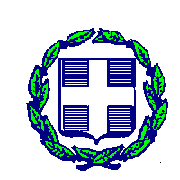 